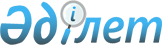 "Қазақстан Республикасы Денсаулық сақтау және әлеуметтік даму министрінің кейбір бұйрықтарының күші жойылды деп тану және сатып алу үшін құжаттар нысандарын бекіту туралы" Қазақстан Республикасы Денсаулық сақтау министрінің 2021 жылғы 12 қарашадағы № ҚР ДСМ-113 бұйрығына өзгерістер мен толықтырулар енгізу туралыҚазақстан Республикасы Денсаулық сақтау министрінің 2022 жылғы 17 маусымдағы № ҚР ДСМ-53 бұйрығы. Қазақстан Республикасының Әділет министрлігінде 2022 жылғы 20 маусымда № 28524 болып тіркелді.
      БҰЙЫРАМЫН:
      1. "Қазақстан Республикасы Денсаулық сақтау және әлеуметтік даму министрінің кейбір бұйрықтарының күші жойылды деп тану және сатып алу үшін құжаттар нысандарын бекіту туралы" Қазақстан Республикасы Денсаулық сақтау министрінің 2021 жылғы 12 қарашадағы № ҚР ДСМ-113 бұйрығына (Нормативтік құқықтық актілерді мемлекеттік тіркеу тізілімінде № 25166 болып тіркелді) мынадай өзгерістер мен толықтырулар енгізілсін:
      кіріспе мынадай редакцияда жазылсын:
      "Қазақстан Республикасы Үкіметінің 2021 жылғы 4 маусымдағы № 375 қаулысымен бекітілген Дәрілік заттарды, медициналық бұйымдарды және арнайы емдік өнімдерді тегін медициналық көмектің кепілдік берілген көлемі шеңберінде және (немесе) міндетті әлеуметтік медициналық сақтандыру жүйесінде сатып алуды, фармацевтикалық көрсетілетін қызметтерді сатып алуды ұйымдастыру және өткізу қағидаларының 26, 41, 49, 54, 57, 114, 135, 156, 162, 163, 166, 172, 179, 186, 197, 259, 296, 304, 330, 333, 337, 339, 346, 348, 372, 398, 432, 452, 457, 467 және 472 тармақтарына сәйкес БҰЙЫРАМЫН:"; 
      1-тармақ мынадай редакцияда жазылсын:
      "1. Бекітілсін:
      1) осы бұйрыққа 1-қосымшаға сәйкес тендер өткізу туралы хабарландыру нысаны;
      2) осы бұйрыққа 2-қосымшаға сәйкес тендерлік өтінім нысаны;
      3) осы бұйрыққа 3-қосымшаға сәйкес медициналық техника жеткізуге әлеуетті жеткізушінің баға ұсынымы нысаны; 
      4) осы бұйрыққа 4-қосымшаға сәйкес дәрілік заттар және (немесе) медициналық бұйымдар жеткізуге баға ұсынымы нысаны;
      5) осы бұйрыққа 5-қосымшаға сәйкес банк кепілдемесі хабарламасы нысаны (тендерлік немесе конкурстық өтініммен қамтамасыз ету түрі) нысаны; 
      6) осы бұйрыққа 6-қосымшаға сәйкес ақшаны қайтару (тендерлік өтінімді қамтамасыз ету) туралы хабарлама нысаны;
      7) осы бұйрыққа 7-қосымшаға сәйкес электронды банк кепілдемесін (тендерлік немесе конкурстық өтініммен қамтамасыз ету түрі) төлеу туралы талаптар нысаны; 
      8) осы бұйрыққа 8-қосымшаға сәйкес ақшалай салым түрінде енгізілген кепілдемелік қамтамасыз етуді ұстау туралы(тендерлік немесе конкурстық өтініммен қамтамасыз ету түрі) хабарлама нысаны;
      9) осы бұйрыққа 9-қосымшаға сәйкес электрондық банк кепілдігі арқылы (тендерлік өтінімді қамтамасыз ету) әрекетті тоқтату туралы хабарлама нысаны;
      10) осы бұйрыққа 10-қосымшаға сәйкес баға ұсынымына сұрау салу тәсілімен сатып алуды жүргізу туралы хабарландыру нысаны;
      11) осы бұйрыққа 11-қосымшаға сәйкес медициналық техника сатып алуға өтінім нысаны;
      12) осы бұйрыққа 12-қосымшаға сәйкес медициналық техника сатып алуға мониторинг бойынша есеп нысаны; 
      13) осы бұйрыққа 13-қосымшаға сәйкес фармацевтикалық қызметтер көрсетуге (тапсырыс беруші мен жеткізуше арасында) үлгілік шарт нысаны;
      14) осы бұйрыққа 14-қосымшаға сәйкес сатып алудың (тапсырыс беруші мен жеткізуше арасында) үлгілік шарты нысаны;
      15) осы бұйрыққа 15-қосымшаға сәйкес келісімшартқа қол қоюдан бас тарту нысаны;
      16) осы бұйрыққа 16-қосымшаға сәйкес сатып алу нәтижелері туралы есеп нысаны;
      17) осы бұйрыққа 17-қосымшаға сәйкес дәрілік заттар және (немесе) медициналық бұйымдар (бірыңғай дистрибьютор мен тапсырыс беруші арасында) сатып алудың үлгілік шарты нысаны;
      18) осы бұйрыққа 18-қосымшаға сәйкес амбулаторлық дәрілік қамтамасыз ету үшін дәрілік заттар және (немесе) медициналық бұйымдар жеткізудің үлгілік ақысыз шарты нысаны; 
      19) осы бұйрыққа 19-қосымшаға сәйкес жеткізудің ұзақ мерзімді келісімшартын жасау конкурсына қатысуға өтінім нысаны;
      20) осы бұйрыққа 20-қосымшаға сәйкес дәрілік заттар және (немесе) медициналық бұйымдардың өндірісін жаңғырту және (немесе) құру бойынша инвестициялық жобаны жүзеге асырудың тоқсандық кестесі нысаны;
      21) осы бұйрыққа 21-қосымшаға сәйкес дәрілік заттар және (немесе) медициналық бұйымдар жеткізудің ұзақ мерзімді (бірыңғай дистрибьютор мен жеткізуші арасында) үлгілік шарты нысаны;
      22) осы бұйрыққа 22-қосымшаға сәйкес дәрілік заттар мен медициналық бұйымдар жеткізудің ұзақ мерзімді үлгілік шартына қосымша (бірыңғай дистрибьютор мен жеткізуші арасында) үлгілік келісімшарт нысаны;
      23) осы бұйрыққа 23-қосымшаға сәйкес жеткізудің (бірыңғай дистрибьютор мен тапсырыс беруші арасында) үлгі келісімшартының нысаны;
      24) осы бұйрыққа 24-қосымшаға сәйкес келісімшарт бағасын азайту туралы ұсыныс нысаны;
      25) осы бұйрыққа 25-қосымшаға сәйкес келісімшарт бағасын төмендету туралы келіссөздерге қатысудан тендер жеңімпазының бас тарту нысаны;
      26) осы бұйрыққа 26-қосымшаға сәйкес электронды банк кепілдігі (келісімшартты орындау түрі) нысаны;
      27) осы бұйрыққа 27-қосымшаға сәйкес ақшалай салым түріндегі кепілдемелік қамтамасыз етуді (келісімшартты орындауды қамтамасыз ету) ұстау туралы хабарлама нысаны;
      28) осы бұйрыққа 28-қосымшаға сәйкес электронды банк кепілдемесін төлеу туралы (келісімшартты орындауды қамтамасыз ету) талап нысаны;
      29) осы бұйрыққа 29-қосымшаға сәйкес медициналық техниканы жеткізудің ұзақ мерзімді келісімшартын жасау конкурсына қатысуға өтінім нысаны;
      30) осы бұйрыққа 30-қосымшаға сәйкес медициналық техниканы жеткізудің ұзақ мерзімді үлгілік келісімшартының ( бірыңғай дистрибьютор мен жеткізуші арасында) нысаны;
      31) осы бұйрыққа 31-қосымшаға сәйкес контрактілік өндіріс бойынша тапсырыс берушімен биоаналогиялық дәрілік препараттар (биоаналогтар, биотектес дәрілік заттар, биосимиялар) жеткізудің ұзақ мерзімді келісімшартын (бірыңғай дистрибьютор мен контрактілік өндіріс тапсырыс берушісі арасында) жасауға конкурсқа қатысу өтінімі нысаны;
      32) осы бұйрыққа 32-қосымшаға сәйкес контрактілік өндіріс бойынша тапсырыс берушімен биоаналогиялық дәрілік препараттар (биоаналогтар, биотектес дәрілік заттар, биосимиялар) жеткізудің ұзақ мерзімді келісімшартын (бірыңғай дистрибьютор мен контрактілік өндіріс тапсырыс берушісі арасында) жасауға конкурсқа қатысу өтінім беруге жататын құжаттар нысаны;
      33) осы бұйрыққа 33-қосымшаға сәйкес контрактілік өндіріс бойынша тапсырыс берушімен дәрілік заттар және (немесе) медициналық бұйымдар жеткізудің ұзақ мерзімді үлгілік келісімшарты (бірыңғай дистрибьютор мен контрактілік өндіріс тапсырыс берушісі арасында) нысаны;
      34) осы бұйрыққа 34-қосымшаға сәйкес контрактілік өндіріс бойынша тапсырыс берушімен дәрілік заттар және (немесе) медициналық бұйымдар жеткізудің ұзақ мерзімді үлгілік келісімшартына қосымша келісім (бірыңғай дистрибьютор мен контрактілік өндіріс тапсырыс берушісі арасында) нысаны;
      35) осы бұйрыққа 35-қосымшаға сәйкес келісімшарттық өндірудің тапсырыс берушісімен медициналық техниканы берудің (бірыңғай дистрибьютор мен келісімшарттық өндірудің тапсырыс берушісі арасында) ұзақ мерзімді үлгі шартының нысаны; 
      36) осы бұйрыққа 36-қосымшаға сәйкес медициналық техниканы сатып алудың (бірыңғай дистрибьютор, тапсырыс беруші мен келісімшарттық өндірудің тапсырыс берушісі арасында) үлгі үшжақты шартының нысаны;
      37) осы бұйрыққа 37-қосымшаға сәйкес келісімшарттық өндірудің тапсырыс берушісімен (бірыңғай дистрибьютор мен келісімшарттық өндірудің тапсырыс берушісі арасында) биоаналогиялық дәрілік препараттарды (биоаналогтар, биотектес дәрілік препараттар, биосимилярлар) берудің ұзақ мерзімді шартын жасасу конкурсына қатысуға өтінімнің нысаны бекітілсін.";
      көрсетілген бұйрыққа 1, 2, 3, 4, 5, 6, 7, 8, 9, 11, 12, 13, 14, 15, 16, 17, 18, 19, 20, 21, 22, 23, 24, 25, 26, 27, 28, 29, 30, 31-қосымшалар осы бұйрыққа 1, 2, 3, 4, 5, 6, 7, 8, 9, 10, 11, 12, 13, 14, 15, 16, 17, 18, 19, 20, 21, 22, 23, 24, 25, 26, 27, 28, 29, 30, 31-қосымшаларға сәйкес жаңа редакцияда жазылсын;
      осы бұйрыққа 32, 33, 34, 35, 36, 37 қосымшаларға сәйкес 32, 33, 34, 35, 36, 37-қосымшалармен толықтырылсын.
      2. Қазақстан Республикасы Денсаулық сақтау министрлігінің Дәрі-дәрмек саясаты департаменті заңнамада белгіленген тәртіппен:
      1) осы бұйрықты Қазақстан Республикасы Әділет министрлігінде мемлекеттік тіркеуді;
      2) осы бұйрықты ресми жарияланғаннан кейін оны Қазақстан Республикасы Денсаулық сақтау министрлігінің интернет-ресурсында орналастыруды;
      3) осы бұйрықты Қазақстан Республикасы Әділет министрлігінде мемлекеттік тіркегеннен кейін он жұмыс күні ішінде Қазақстан Республикасы Денсаулық сақтау министрлігінің Заң департаментіне осы тармақтың 1) және 2) тармақшаларында көзделген іс-шаралардың орындалуы туралы мәліметтерді ұсынуды қамтамасыз етсін.
      3. Осы бұйрықтың орындалуын бақылау жетекшілік ететін Қазақстан Республикасының Денсаулық сақтау вице-министріне жүктелсін.
      4. Осы бұйрық алғашқы ресми жарияланған күнінен кейін күнтізбелік он күн өткен соң қолданысқа енгізіледі. Тендер өткізу туралы хабарландыру
      Тапсырыс берушінің, сатып алуды ұйымдастырушының немесе бірыңғай дистрибьютордың атауы________________________________________________________
      Хабарландырудың нөмірін және орналастыру уақыты ______________________________
      _____________________________________________________________________________
      Тапсырыс берушінің, сатып алуды ұйымдастырушының немесе бірыңғай дистрибьютордыңзаңды мекенжайы, бизнес сәйкестендіру коды, банктік шоты
      _____________________________________________________________________________
      _____________________________________________________________________________
      _____________________________________________________________________________
      Лоттың атауы және нөмірі ______________________________________________________
      Дәрілік заттың және (немесе) медициналық бұйымның атауы, медициналық техниканыңтехникалық ерекшелігі, өлшем бірлігі, саны, бөлінген бағасы және жалпы сомасы қосаберілген оның сипаттамасы
      _____________________________________________________________________________
      _____________________________________________________________________________
      _____________________________________________________________________________
      _____________________________________________________________________________
      _____________________________________________________________________________
      _____________________________________________________________________________
      Фармацевтикалық көрсетілетін қызметті беру немесе көрсету орны___________________
      _____________________________________________________________________________
      _____________________________________________________________________________
      Фармацевтикалық көрсетілетін қызметті беру немесе көрсету мерзімдері______________
      _____________________________________________________________________________
      _____________________________________________________________________________
      Қалған уақытты кері есептей отырып, өтінімдерді қабылдаудың басталу және аяқталу уақыты
      _____________________________________________________________________________
      Комиссия мүшелерінің тегі, аты, әкесінің аты (бар болған жағдайда) және лауазымы
      _____________________________________________________________________________
      _____________________________________________________________________________
      _____________________________________________________________________________
      _____________________________________________________________________________
      Комиссия хатшысының тегі, аты, әкесінің аты (бар болған жағдайда), лауазымы ________
      _____________________________________________________________________________ Тендерге қатысуға өтінім
      ________________________________________________________________                       (әлеуетті өнім берушінің атауы),
      тендер өткізу жөніндегі хабарландыруды/ тендерлік құжаттаманы қарап, № _______________________,_______________________________________________________________________________ (тендердің атауы)осы арқылы алуды куәландыратын (егер тендерлік құжаттама алынса, көрсетіледі), осыөтініммен мынадай лоттар бойынша хабарландыру шарттарына/тендерлік құжаттамағасәйкес дәрілік заттарды/медициналық бұйымдарды/фармацевтикалық көрсетілетінқызметтерді беруді:1) ______________ (лот нөмірі) _____________________________________________                    (дәрілік заттарды/медициналық бұйымдарды/фармацевтикалық                            көрсетілетін қызметтерді егжей-тегжейлі сипаттау)2) ______________ (лот нөмірі) _____________________________________________               (дәрілік заттарды/медициналық бұйымдарды/фармацевтикалық                        көрсетілетін қызметтерді егжей-тегжейлі сипаттау)"Дәрілік заттарды, медициналық бұйымдарды және арнайы емдік өнімдерді тегінмедициналық көмектің кепілдік берілген көлемі шеңберінде және (немесе) міндеттіәлеуметтік медициналық сақтандыру жүйесінде сатып алуды, фармацевтикалық көрсетілетінқызметтерді сатып алуды ұйымдастыру және өткізу қағидаларын бекіту және ҚазақстанРеспубликасы Үкіметінің кейбір шешімдерінің күші жойылды деп тану туралы" ҚазақстанРеспубликасы Үкіметінің 2021 жылғы 4 маусымдағы № 375 қаулысында (бұдан әрі –Қағидалар) көзделген талаптар мен шарттарға сәйкес жүзеге асыруға келісімін білдіреді.Әлеуетті өнім беруші Қағидаларда көзделген талаптармен және шарттармен танысқанынжәне конкурстық комиссияға өзінің құқықтылығы, біліктілігі, медициналық техниканыберудің сапалық және өзге де сипаттамалары туралы дәйексіз мәліметтер бергені үшін,сондай-ақ Қазақстан Республикасының қолданыстағы заңнамасында көзделген өзге дешектеулер жөніндегі жауапкершілік туралы хабардар етілгенін растайды.Әлеуетті өнім беруші осы өтінімдегі мәліметтердің және оған қоса берілетін құжаттардыңанықтығын растайды:
      Осы өтінім тендердің қорытындылары шығарылғанға дейін жарамды.Тендерлік өтінімге атынан және тапсырмасы ___________________________  (әлеуетті өнімберушінің атауы) бойынша қол қоюға өкілеттігі бар тұлғаның лауазымы, Т.А.Ә. (бар болғанжағдайда) және қолы Медициналық техниканы беруге әлеуетті өнім берушінің  
__________________________________ 
(әлеуетті өнім берушінің атауы) 
баға ұсынысы
      Сатып алу № ____________Сатып алу тәсілі ____________Лот № _____________
      Күні "___" ____________ 20___ ж.
      Лауазымы, Т.А.Ә. (бар болған жағдайда) _________________ __________________
      Нысан Дәрілік затты және (немесе) медициналық бұйымды беруге әлеуетті өнім берушінің  
_____________________________ 
(әлеуетті өнім берушінің атауы) 
баға ұсынысы
      Сатып алу № ____________
      Сатып алу тәсілі ____________
      Лот № _____________
      *әлеуетті өнім берушінің бағасы/Бірыңғай дистрибьютордың үстеме бағасын ескере отырып 
      Күні "___" ____________ 20___ ж.  
      Лауазымы, Т.А.Ә. (бар болған жағдайда) __________ __________________  
                                                                                                       Қолы
                                                                             _____________ Мөр (бар болса)
      Шығ. № __________
      Күні ____________
      Кімге: 
      __________________________________________________________________ (Бірыңғай дистрибьютордың, сатып алуды ұйымдастырушының, тапсырыс  берушінің атауы мен деректемелері) Электрондық банк кепілдігі  (тендерлік немесе конкурстық өтінімді қамтамасыз ету түрі)
      Банктің атауы (банк филиалы)  ____________________________________________________________________ (банктің атауы, БСН және басқа деректемелері) 
      Кепілдікті қамтамасыз ету № ____________________
                                                                                                                                  "__" _____ 20__ жыл
      Банк (банк филиалы) _______________________________________ (атауы) (бұдан әрі – Банк) __________________________________________________ (атауы) бұдан әрі "Әлеуетті өнім беруші" ________________________________________________________(Тапсырыс берушінің/сатып алуды ұйымдастырушының/Бірыңғай дистрибьютордың атауы)_____________________________________________________ жарияланған _______________(хабарландырудың күні, айы, жылы) сатып алу бойынша тендерге/конкурсқа қатысатыныжәне жалпы сомасы ________________ (жазумен) теңгеге, оның ішінде (бірнеше лотбойынша сатып алуға қатысқан кезде)____________________________________________________________________  (тауардың атауы және көлемі)қызмет көрсетуді (қызметтің атауы)/беруді жүзеге асыруға дайын екендігінен хабардаретілді:1) № ____ лот бойынша (хабарландырудағы/сатып алу веб-порталындағы нөмірі) – мынадаймөлшерде ____________________ (сомасы санмен және жазумен) теңге;2) ...Осыған байланысты Банк ________________________________________ (банктің атауы)Бірыңғай дистрибьютордың бірінші талабымен сатып алу веб-порталындағы электрондытүрдегі талапты қоса алғанда, "Дәрілік заттарды, медициналық бұйымдарды және арнайыемдік өнімдерді тегін медициналық көмектің кепілдік берілген көлемі шеңберінде және(немесе) міндетті әлеуметтік медициналық сақтандыру жүйесінде сатып алуды,фармацевтикалық көрсетілетін қызметтерді сатып алуды ұйымдастыру және өткізуқағидаларын бекіту және Қазақстан Республикасы Үкіметінің кейбір шешімдерінің күшіжойылды деп тану туралы" Қазақстан Республикасы Үкіметінің 2021 жылғы 4 маусымдағы№ 375 қаулысында (бұдан әрі – Қағидалар) көзделген негіздер бойынша төлемге қойылатынталапты алғаннан кейін № ____ лот бойынша ________________ (сомасы санмен жәнежазумен) теңге, лот № _____ сомаға ________________ (сомасы санмен және жазумен) теңге______________ (сомасы санмен және жазумен) тең 1 (бір) пайыз мөлшерінде кепілдіктіқамтамасыз ету сомасын төлеуге кері қайтарылмайтын міндеттемені өзіне алады.       Осы кепілдік Әлеуетті өнім берушінің тендерлік өтінімін ашқан сәттен бастап күшінеенеді және ол бойынша Қағидаларға сәйкес мәні бойынша шешім қабылданғанға дейін, алӘлеуетті өнім беруші сатып алу жеңімпазы деп танылған жағдайда, ол жасалған шартбойынша тиісті кепілдік қамтамасыз етуді ұсынғанға дейін қолданылады.Лауазымы, Т.А.Ә. (бар болған жағдайда) _________________ Ақшаны қайтару туралы хабарлама  (тендерлік өтінімді қамтамасыз ету түрі)
      ___________________________________ (тапсырыс берушінің, сатып алудыұйымдастырушының немесе Бірыңғай дистрибьютордың атауы) ______________(жарияланған күні, айы, жылы), № ________ лот бойынша (сатып алу веб-порталындағы лотнөмірі) _____________ (сомасы санмен және жазумен) теңге №________________________ (сатып алу веб-порталындағы хабарландыру нөмірі) хабарландыруда көрсетілген дәрілікзаттар мен медициналық бұйымдарды сатып алу жөніндегі тендерге/конкурсқа қатысқанәлеуетті өнім берушінің өтінімінің қабылданбауына байланысты тендерлік/конкурсқаөтінімді кепілдікті қамтамасыз ету ретінде енгізілген ақшаны қайтару туралы хабарлаймыз.
      № __________
      Күні ____________ Электрондық банк кепілдігін төлеу туралы талап (тендерлік немесе конкурстық өтінімді қамтамасыз ету түрі)
                Осымен _______________________ (тапсырыс берушінің, сатып алудыұйымдастырушының немесе Бірыңғай дистрибьютордың атауы)№ ____________________ "__" __________ 20__ ж. шарт (қосымша келісім) жасасудан бастарту немесе жалтару немесе № ____________________ "__" __________ 20__ ж. Шартбойынша міндеттемелердің орындалуын қамтамасыз ету шараларының ұсынылмауынабайланысты сатып алу бойынша тендерге/конкурсқа қатысқан _____________________(тауардың/көрсетілетін қызметтің атауы және көлемі) жарияланған ___________________(тапсырыс берушінің/сатып алуды ұйымдастырушының/Бірыңғай дистрибьютордың атауы),лот бойынша № ______________________________ (хабарландырудағы/сатып алу веб-порталындағы нөмірі) - мөлшері _____________________ (сомасы санмен және жазумен)теңге электрондық банк кепілдігі түрінде енгізілген кепілдікті қамтамасыз етуді ұстапқалуды талап етеміз. Басшының Т.А.Ә. (бар болған жағдайда) _____________
      № __________
      Күні ____________ Ақшалай жарна түріндегі кепілдікті қамтамасыз етуді ұстап қалу туралы хабарлама (тендерлік немесе конкурстық өтінімді қамтамасыз ету түрі)
                Осымен _______________________ (тапсырыс берушінің, сатып алудыұйымдастырушының немесе Бірыңғай дистрибьютордың атауы)         № ____________________ "__" __________ 20__ ж. шарт (қосымша келісім) жасасуданбас тарту немесе жалтару немесе № ____________________ "__" __________ 20__ ж. Шартбойынша міндеттемелердің орындалуын қамтамасыз ету шараларының ұсынылмауынабайланысты сатып алу бойынша тендерге/конкурсқа қатысқан _____________________(тауардың/көрсетілетін қызметтің атауы және көлемі) жарияланған ___________________(тапсырыс берушінің/сатып алуды ұйымдастырушының/Бірыңғай дистрибьютордың атауы),лот бойынша № ______________________________ (хабарландырудағы/сатып алу веб-порталындағы нөмірі) - мөлшері _____________________ (сомасы санмен және жазумен)теңге ақшалай жарна түрінде енгізілген кепілдікті қамтамасыз етудің ұсталғаны туралы
      хабарлайды.
      Басшының Т.А.Ә. (бар болған жағдайда) _____________  Электрондық банк кепілдігінің қолданылуын тоқтату туралы хабарлама  (тендерлік өтінімді қамтамасыз ету)
      ___________________________________ (тапсырыс берушінің, сатып алудыұйымдастырушының немесе Бірыңғай дистрибьютордың атауы) ______________(жарияланған күні, айы, жылы), № ________ лот бойынша (сатып алу веб-порталындағы лотнөмірі) _____________ (сомасы санмен және жазумен) теңге №________________________(сатып алу веб-порталындағы хабарландыру нөмірі) хабарландыруда көрсетілген дәрілікзаттар мен медициналық бұйымдарды сатып алу жөніндегі тендерге қатысқан әлеуетті өнімберушінің өтінімінің қабылданбауына байланысты электрондық банк кепілдігінің күшітоқтатылғаны туралы хабарлаймыз. Баға ұсыныстарын сұрату тәсілімен сатып алуды өткізу туралы хабарландыру
      Тапсырыс берушінің немесе сатып алуды ұйымдастырушының атауы және мекенжайы_______________________________________________________________________________________________________________________________________________________________________________________________________________________________________атауы - пациенттің жеке өзіне жақпаған жағдайда), сауда маркасы және өндірушісікөрсетілмеген медициналық бұйымдардың атаулары және олардың қысқаша сипаттамасы,сатып алу көлемі, беру орны, әрбір дәрілік затқа және (немесе) медициналық бұйымға сатыпалу үшін бөлінген сомалар_____________________________________________________________________________
      ____________________________________________________________________________________________________________________________________________________________________________________________________________________________________________________________________________________________________________________Беру мерзімдері және шарттары ______________________________________________________________________________________________________________________________Құжаттарды ұсыну (қабылдау) орны және баға ұсыныстарын берудің соңғы мерзімі_______________________________________________________________________________________________________________________________________________________________________________________________________________________________________Баға ұсыныстарын қарау күні және уақыты ________________________________________ Медициналық техниканы сатып алуға өтінім
      _____________________________________(тапсырыс берушінің атауы)"Дәрілік заттарды, медициналық бұйымдарды және арнайы емдік өнімдерді тегінмедициналық көмектің кепілдік берілген көлемі шеңберінде және (немесе) міндеттіәлеуметтік медициналық сақтандыру жүйесінде сатып алуды, фармацевтикалық көрсетілетінқызметтерді сатып алуды ұйымдастыру және өткізу қағидаларын бекіту және ҚазақстанРеспубликасы Үкіметінің кейбір шешімдерінің күші жойылды деп тану туралы" ҚазақстанРеспубликасы Үкіметінің 2021 жылғы 4 маусымдағы № 375 қаулысының (бұдан әрі –Қағидалар) __ тармағына сәйкес позициялардың жалпы саны ____ бірлік, жалпы сомасы________________ теңгеге медициналық техниканы өтінімге қосымшаға сәйкес сатып алуғаөтінім жібереді.
      Өтінімге міндетті түрде 1 және 2-қосымша қоса беріледі.
      Басшының Т.А.Ә. (бар болған жағдайда) _____________ Медициналық техника тізбесі Техникалық ерекшелік* 
      * - техникалық ерекшелікте тауар белгілеріне, қызмет көрсету белгілеріне, фирмалық атауларына, патенттерге, пайдалы модельдерге, өнеркәсіптік үлгілерге, тауардың шығарылған жерінің атауына және өндірушінің атауына, сондай-ақ егер мұндай нұсқау сатып алынатын тауардың жекелеген әлеуетті өнім берушіге/өндірушіге тиесілігін айқындаған жағдайда өзге де сипаттамаларға нұсқаулар болмауға тиіс. 
      Тапсырыс берушінің басшысының Т.А.Ә. (бар болған жағдайда)  Медициналық техниканы сатып алу мониторингі бойынша  
есеп _____________ (ай, жыл)
      Кестенің жалғасы Фармацевтикалық қызметтер көрсетуге арналған үлгі шарт (тапсырыс беруші мен өнім беруші арасында)
      Бұдан әрі "Тапсырыс беруші" деп аталатын _____________________________________________ (бюджеттік бағдарлама әкімшісінің толық атауы) _____________________________________________ атынан (уәкілетті адамның лауазымы, тегі, аты, әкесінің аты (бар болған жағдайда) _______________ негізінде әрекет ететін бір тараптан және бұдан әрі "Өнім беруші" деп аталатын _________________________________ (Өнім берушінің толық атауы) ______________________________________________________ атынан (уәкілетті адамның лауазымы, тегі, аты, әкесінің аты (бар болған жағдайда) _______________ (Жарғының, Ереженің) негізінде әрекет ететін екінші тараптан, "Халық денсаулығы және жүйесі туралы" Қазақстан Республикасы Кодексінің, "Дәрілік заттарды, медициналық бұйымдарды және арнайы емдік өнімдерді тегін медициналық көмектің кепілдік берілген көлемі шеңберінде және (немесе) міндетті әлеуметтік медициналық сақтандыру жүйесінде сатып алуды, фармацевтикалық көрсетілетін қызметтерді сатып алуды ұйымдастыру және өткізу қағидаларын бекіту және Қазақстан Республикасы Үкіметінің кейбір шешімдерінің күші жойылды деп тану туралы" Қазақстан Республикасы Үкіметінің 2021 жылғы 4 маусымдағы № 375 қаулысының (бұдан әрі – Қағидалар), "____"___________ 20__ жылы өткізілген фармацевтикалық көрсетілетін қызметтерді сатып алу қорытындыларының негізінде төмендегілер туралы осы Фармацевтикалық қызметтер көрсетуге арналған шартты (бұдан әрі - Шарт) жасасты: 1. Шарттың мәні
      1. Өнім беруші елді мекендерде Шартқа 1-қосымшада көрсетілген амбулаториялық дәрілік қамтамасыз ету жүзеге асырылатын дәрілік заттарды бөлшек саудада өткізу объектілерінің тізбесін көрсетеді.
      2. Тапсырыс беруші Шартқа 2-қосымшаға сәйкес тізбе және сома бойынша Өнім берушінің шығындарының орнын толтырады. 2. Есептеу тәртібі
      3. Шарттың сомасы ____________ жылға __________ теңгені (соманы сандармен және жазумен көрсету) құрайды.
      4. Тапсырыс беруші Өнім берушінің іс жүзінде көрсетілетін қызметтерінің шығындарын бюджеттік бағдарламалар әкімшісінің міндеттемелері мен төлемдері бойынша бюджеттік бағдарламаларды (кіші бағдарламаларды) қаржыландыру жоспарларында көзделген қаражат шегінде өтейді.
      5. Шығындарды өтеу ұсынылған рецептілер тізілімін салыстыру негізінде көрсетілген фармацевтикалық қызмет актісіне сәйкес ай сайын жүзеге асырылады.
      6. Өнім берушіге Шарттың жалпы сомасынан 30%-ы (отыз пайызы) мөлшерінде аванс беруге рұқсат етіледі. 
      7. Шарттың сомасы көрсетілген фармацевтикалық қызметтерді ескере отырып түзетілуі тиіс. 3. Тараптардың міндеттері мен құқықтары
      8. Өнім беруші:
      1) халыққа Тапсырыс беруші белгілеген тізбе бойынша елді мекендерде фармацевтикалық қызметтер көрсетуге;
      2) халыққа ауру түрлерінің тізбесі және амбулаториялық емдеген кезде дәрілік заттар мен арнайы емдік өнімдер тегін және жеңілдік шарттармен берілетін халықтың жекелеген санаттары туралы, сатылатын бағасы мен дәрілік заттардың құнын өтеу сомалары туралы көрнекі ақпарат беруге;
      3) амбулаториялық дәрілік қамтамасыз ету бойынша деректер базасына деректер енгізуге;
      4) Тапсырыс берушіге ай сайын осы Шартқа 3-қосымшаға сәйкес нысан бойынша дәрілік заттарды босату жүзеге асырылған рецепттердің жиынтық тізілімін қағаз түрінде және электрондық нұсқада беруге;
      5) Тапсырыс берушіге осы Шарттың орындалуына тексеру жүргізу үшін қажетті барлық құжаттаманы беруге міндетті.
      9. Тапсырыс беруші:
      1) көрсетілген фармацевтикалық қызмет үшін Өнім берушінің шығындарын уақтылы өтеуге;
      2) Өнім берушіні тегін және жеңілдікті рецепттер беруді жүзеге асыратын дәрігерлер мен емдеу-профилактикалық ұйымдар туралы ақпаратпен қамтамасыз етуге;
      3) Қазақстан Республикасында тегін медициналық көмектің кепілдік берілген көлемін көрсету мәселелері жөнінде халықты ақпараттандыруға бағытталған қажетті ұйымдастыру іс-шараларын өткізуге міндеттенеді. 4. Тараптардың жауапкершілігі
      10. Өнім беруші:
      1) Қазақстан Республикасының заңнамасына сәйкес халыққа фармацевтикалық қызмет көрсету бойынша жіберілген бұзушылық жағдайлары (Тапсырыс беруші белгілеген дәрілік заттармен қамтамасыз етуден бас тарту, сапасыз препараттарды босату) үшін;
      2) дәрілік заттарды өткізуге рұқсаты (құқығы) жоқ объектілерден дәрілік заттардың өткізілгені үшін;
      3) амбулаториялық дәрілік қамтамасыз ету бойынша деректер базасына енгізілетін деректердің дәйектігі үшін;
      4) Тапсырыс берушіге ай сайын дәрілік заттарды босату жүзеге асырылған рецепттер тізілімін беруге жауапты болады.
      11. Тапсырыс беруші:
      1) Өнім берушіні тегін және жеңілдікті рецепттер беруді жүзеге асыратын дәрігерлер мен емдеу-профилактикалық ұйымдары туралы ақпаратпен қамтамсыз етуге;
      2) Қазақстан Республикасының заңнамасына сәйкес ұсынылған рецепттер тізілімін салыстыру негізінде Өнім берушінің іс жүзінде көрсеткен медициналық көмектің көлемі үшін шығындарды өтеуге ақша қаражатын уақтылы аударуға;
      3) амбулаториялық дәрілік қамтамасыз ету бойынша автоматтандырылған деректер базасын жүргізуге жауапты болады.
      12. Өнім берушінің тарапынан фармацевтикалық қызмет көрсету жөніндегі Шарттың талаптарын бұзу мынадай санкцияларға әкелуі мүмкін: Шартты жоюға немесе орындалмаған не тиісінше орындалмаған міндеттемелер сомасының 0,01 (нөл бүтін жүзден бір) пайыз мөлшерінде тұрақсыздықты төлеуге әкелуі мүмкін.
      13. Осы Шарт бойынша өз міндеттемелерін орындау кезінде, сондай-ақ осы Шартты жасасуға немесе тоқтатуға байланысты Тараптар мен олардың қызметкерлері және Тараптарға белгілі болғандай, олардың үлестес тұлғалары, агенттері, өкілдері, делдалдары және (немесе) қосалқы мердігерлері (бірлесіп орындаушылары) Қазақстан Республикасының, оның ішінде сыбайлас жемқорлыққа қарсы іс-қимыл саласындағы заңнамасын бұзатын не бұзуға ықпал ететін әрекеттерді жасамайды, оларды жасауға ынталандырмайды, сондай-ақ Шартқа 4-қосымшаға сәйкес сыбайлас жемқорлыққа қарсы талаптарды сақтайды деп сендіреді. 5. Шартты өзгерту және бұзу
      14. Шарттың талаптары тараптардың жазбаша келісімі бойынша өзгертілуі және толықтырылуы мүмкін.
      15. Шартты мерзімінен бұрын тоқтату ниеті туралы тараптар Шартты тоқтатудың болжамданған күніне дейін кемінде 30 (отыз) күн бұрын бірін-бірі хабардар етуге міндетті.
      16. Шарттың талаптарын бұзғаны үшін Тапсырыс беруші міндеттемелерді орындамағаны туралы Өнім берушіге жазбаша хабарлама жолдай отырып, Шартты бір жақты тәртіппен бұза алады. 6. Форс-мажор
      17. Форс-мажор жағдайлары туындаған кезде Өнім беруші Тапсырыс берушіге кідіртпей осы жағдайлар мен олардың себептері туралы жазбаша хабарлама жіберуі тиіс.
      18. Шарттың мақсаттары үшін форс-мажор Тараптың жаңсақтығына немесе салғырттығына байланысты емес және бұл жағдайлар Тараптардың кез келгенінің шарт бойынша өз міндеттемелерін орындауын мүмкін етпеген жағдайда, Тараптардың кез келгенінің бақылауына бағынбайтын күтпеген сипатқа ие (дүлей зілзалалар, міндеттемелерді орындауға тыйым салатын немесе қандай да бір өзгеше түрде кедергі келтіретін мемлекеттік органдардың нормативтік актілерін немесе өкімдерін шығару, әскери іс-қимылдар, өндірісті тоқтата тұру немесе тоқтату және еңсерілмейтін күштің (форс-мажордың) туындағаны туралы куәлікте көрсетілген жағдайлар) оқиғаны білдіреді.  7. Құпиялылық
      19. Шарттың қолданысының нәтижесінде бір Тараптың екінші Тарап үшін ұсынған ақпараты Шарттың уақыты біткеннен кейін немесе бұзғаннан кейін 3 (үш) жылға дейін құпия болып табылады, мынадай жағдайлардан басқа, егер ақпарат:
      1) ашу кезінде жұртшылықтың қолы жетімді; 
      2) жария етілгеннен кейін екінші Тарапқа жария етуші Тарап Шартты жариялау жолымен немесе өзгеше түрде бұзбай (мемлекеттік, құқық қорғау және сот органдарының сұрау салулары бойынша ұсыну жолымен) жария пайдалануға түссе;
      3) басқа Тарап ашу кезінде Тараптардың иелігінде болып және осындай Тараптан тікелей немесе жанама алынбаса;
      4) үшінші тараптан алынды, алайда мұндай ақпарат құпиялылықты кепілдендіретін Тараптан тікелей немесе жанама ұсынылмаса;
      5) Қазақстан Республикасының заңнамасында көзделген жағдайларда сотқа, мемлекеттік органдарға, жеке сот орындаушыларына ұсынылса құпия болып табылмайды.
      20. Шартқа сәйкес өзінің міндеттемелерін растайтын Тарап осындай міндеттемелерді бұзуды белгілеген жағдайда өзіне дәлелдеу ауыртпалығын жүктейді. 8. Қорытынды ережелер
      21. Тараптардың ешқайсысының екінші тараптың жазбаша келісімінсіз Шарт бойынша өзінің міндеттемелерін үшінші тарапқа беруге құқығы жоқ.
      22. Шарт бірдей заңды күші бар екі данада жасалған, бір дана Тапсырыс берушіде, екіншісі Өнім берушіде болады.
      23. Шарт Қазақстан Республикасы Қаржы министрлігінің Қазынашылық комитетінің аумақтық органында тіркелген күнінен бастап күшіне енеді және 20__ жылғы 31 желтоқсанға дейін қолданылады. 9. Тараптардың заңды мекенжайлары, банктік деректемелері және қолдары Амбулаториялық дәрілік қамтамасыз етуді жүзеге асыратын дәрілік заттар  мен медициналық бұйымдарды бөлшек саудада сату объектілерінің тізбесі ___________ жылы тегін медициналық көмектің кепілдік берілген көлемі шеңберінде және (немесе) міндетті әлеуметтік медициналық сақтандыру жүйесінде амбулаториялық деңгейде белгілі бір аурулары (жай-күйі) бар халықты арнайы емдік өнімдермен тегін қамтамасыз етуге арналған дәрілік заттар мен медициналық бұйымдардың тізбесі және өтелетін сомасы ___________ жылы тегін медициналық көмектің кепілдік берілген көлемі шеңберінде және (немесе) міндетті әлеуметтік медициналық сақтандыру жүйесінде амбулаториялық деңгейде белгілі бір аурулары (жай-күйі) бар халықты арнайы емдік өнімдермен жеңілдікпен қамтамасыз етуге арналған дәрілік заттар мен медициналық бұйымдардың тізбесі және өтелетін сомасы __________ өнім беруші бойынша 20__ жылғы ______ бастап _____ дейінгі кезеңдегі (амбулаториялық дәрілік қамтамасыз ету бойынша) рецепттердің жиынтық тізілімі
      Құрастырды:
      Басшы Т.А.Ә. (бар болған жағдайда) 
      "___" _________ 20 _______ ж. Сыбайлас жемқорлыққа қарсы талаптар
      1. Осы Шарт бойынша өз міндеттемелерін орындау кезінде, сондай-ақ осы Шартты жасасуға немесе тоқтатуға байланысты Тараптар мен олардың қызметкерлері және Тараптарға белгілі болғандай, олардың үлестес тұлғалары, агенттері, өкілдері, делдалдары және (немесе) қосалқы мердігерлері (бірлесіп орындаушылары) Қазақстан Республикасының, оның ішінде сыбайлас жемқорлыққа қарсы іс-қимыл саласындағы заңнамасын бұзатын не бұзуға ықпал ететін әрекеттерді жасамайды, оларды жасауға ынталандырмайды, оның ішінде сыбайлас жемқорлыққа қарсы іс-қимыл саласында қандай да бір заңсыз артықшылықтарды немесе өзге де заңсыз мақсаттарды алу мақсатында осы тұлғалардың әрекеттеріне немесе шешімдеріне ықпал ету үшін кез келген тұлғаларға тікелей немесе жанама түрде қандай да бір ақшалай қаражатты немесе құндылықтарды төлемейді, төлеуді ұсынбайды және төлеуге рұқсат бермейді деп сендіреді.
      2. Осы Шарт бойынша өз міндеттемелерін орындау кезінде, сондай-ақ осы Шартты жасасуға немесе тоқтатуға байланысты Тараптар мен олардың жұмыскерлері және Тараптарға белгілі болғандай, олардың үлестес тұлғалары, агенттері, өкілдері, делдалдары және (немесе) қосалқы мердігерлері (бірлесіп орындаушылары) осы Шарттың мақсаттары үшін қолданылатын заңнамада қолданылатын пара беру/алу, коммерциялық сатып алу сияқты әрекеттерді, сондай-ақ Сыбайлас жемқорлыққа қарсы заңнаманың талаптарын бұзатын әрекеттерді жүзеге асырмайтындығына сендіреді.
      3. Осы Шарт Тараптарының әрқайсысы басқа Тараптың қызметкерлерін қандай да бір жолмен, оның ішінде ақшалай сомаларды, сыйлықтарды беру, олардың атына жұмыстарды (қызметтерді) өтеусіз орындау жолымен және қызметкерді белгілі бір тәуелділікке қоятын және осы қызметкердің оны ынталандыратын тараптың пайдасына қандай да бір іс-әрекеттерді орындауын қамтамасыз етуге бағытталған басқа да тәсілдермен ынталандырудан бас тартады.
      4. Тараптардың әрқайсысы екінші Тараптан осы Шарттың орындалу барысын талдау мақсатында осы Шарттың орындалуы жөніндегі мәліметтерді қамтитын құжаттарды сұратады.
      5. Тарапта қандай да бір Сыбайлас жемқорлыққа қарсы жағдайлардың бұзылғаны немесе орын алуы мүмкін деген күдік туындаған жағдайда, тиісті Тарап екінші Тарапты жазбаша нысанда хабардар етеді, сондай-ақ бұл туралы жоғары тұрған басшыға және (немесе) қызметкері болып табылатын мемлекеттік органның не ұйымның басшылығына және (немесе) уәкілетті мемлекеттік органдарға "Сыбайлас жемқорлыққа қарсы іс-қимыл туралы" Қазақстан Республикасы Заңының 24-бабының 1-тармағына сәйкес хабарлайды. 
      6. Жазбаша хабарламада Тарап контрагенттің, оның үлестес тұлғаларының, жұмыскерлерінің, агенттерінің, өкілдерінің, делдалдардың және (немесе) қосалқы мердігерлердің (бірлесіп орындаушылардың) осы шарттардың қандай да бір ережелерін бұзу болғанын немесе болуы мүмкін екенін анық растайтын немесе болжауға негіз болатын, қолданылатын заңнамада пара беру немесе алу, коммерциялық сатып алу ретінде сараланатын әрекеттерден, сондай-ақ Сыбайлас жемқорлыққа қарсы заңнаманың талаптарын бұзатын әрекеттерден көрінетін фактілерге сілтеме жасайды немесе материалдарды ұсынады.
      7. Осы Шарттың Тараптары сыбайлас жемқорлықтың алдын алу жөніндегі рәсімдердің жүргізілуін мойындайды және олардың сақталуын бақылайды. Бұл ретте тараптар сыбайлас жемқорлық қызметіне болжалды түрде тартылған контрагенттермен іскерлік қатынастардың болуын барынша азайту үшін ақылға қонымды күш-жігер жұмсайды, сондай-ақ сыбайлас жемқорлықтың алдын алу мақсатында бір-біріне өзара жәрдем көрсетеді.
      8. Осы Сыбайлас жемқорлыққа қарсы талаптардың 5-тармағына сәйкес жазбаша хабарлама алған Тарап 10 (он) күнтізбелік күн ішінде тергеу жүргізеді және оның нәтижелерін екінші Тараптың атына береді. Сатып алудың үлгі шарты  (тапсырыс беруші мен өнім беруші арасында)
      Бұдан әрі "Тапсырыс беруші" деп аталатын ____________________________________ (тапсырыс берушінің толық атауы) __________________________________ атынан уәкілетті адамның лауазымы, тегі, аты, әкесінің аты (бар болған жағдайда) бір тараптан және бұдан әрі "Өнім беруші" деп аталатын _______________________________________________ (өнім беруші – тендер жеңіпазының толық атауы) ___________________________________________ атынан уәкілетті адамның лауазымы, тегі, аты, әкесінің аты (бар болған жағдайда) _______________ (Жарғының, Ереженің) негізінде әрекет ететін екінші тараптан, "Дәрілік заттарды, медициналық бұйымдарды және арнайы емдік өнімдерді тегін медициналық көмектің кепілдік берілген көлемі шеңберінде және (немесе) міндетті әлеуметтік медициналық сақтандыру жүйесінде сатып алуды, фармацевтикалық көрсетілетін қызметтерді сатып алуды ұйымдастыру және өткізу қағидаларын бекіту және Қазақстан Республикасы Үкіметінің кейбір шешімдерінің күші жойылды деп тану туралы" Қазақстан Республикасы Үкіметінің 2021 жылғы 4 маусымдағы № 375 қаулысының (бұдан әрі – Қағидалар), № ______ "___" __________ _____ жылы (сатып алу затын көрсету) сатып алу бойынша ______________________ тәсілмен (тәсілін көрсету) сатып алу қорытындылары туралы хаттаманың негізінде осы Дәрілік заттарды және (немесе) медициналық бұйымдарды сатып алу шартты (бұдан әрі – Шарт) жасасты және төмендегілер туралы келісімге келді: 1. Шартта қолданылатын терминдер
      1. Осы Шартта төменде санамаланған ұғымдарға мынадай түсінік беріледі:
      1) Шарт – Тапсырыс беруші мен Өнім берушінің арасында Қазақстан Республикасының нормативтік құқықтық актілеріне сәйкес жасалған, жазбаша нысанда тіркелген, Тараптар оған барлық қосымшаларымен және толықтыруларымен бірге, сондай-ақ Шартта сілтеме бар барлық құжаттамамен бірге қол қойған азаматтық-құқықтық акт;
      2) Шарттың сомасы – Тапсырыс берушінің Өнім берушіге Шарттың шеңберінде Бірыңғай дистрибьюторға өзінің шарттық міндеттемелерін толық орындағаны үшін төлеуі тиіс сома;
      3) тауарлар – Өнім беруші Тапсырыс берушіге Шарттың талаптарына сәйкес беруі тиіс дәрілік заттар және (немесе) медициналық бұйымдар және ілеспе көрсетілетін қызметтер;
      4) ілеспе көрсетілетін қызметтер – тасымалдау және сақтандыру сияқты тауарларды беруді қамтамасыз ететін көрсетілетін қызметтер және Өнім берушінің Шартты орындауға бағытталған басқа да міндеттерін қамтитын, монтаждау, іске қосу, техникалық жәрдем көрсету, оқыту және басқа да қосалқы көрсетілетін қызметтер;
      5) Тапсырыс беруші – облыстардың, республикалық маңызы бар қалалардың және астананың денсаулық сақтауды мемлекеттік басқарудың жергілікті органдары, медициналық қызметтер көрсететін әскери-медициналық (медициналық) бөлімшелер, ведомстволық бөлімшелер (ұйымдар), сондай-ақ тегін медициналық көмектің кепілдік берілген көлемі шеңберінде және (немесе) міндетті әлеуметтік медициналық сақтандыру жүйесінде медициналық қызметтер көрсететін денсаулық сақтау субъектілері;
      6) Өнім беруші – Тапсырыс берушімен жасалған сатып алу туралы Шартта оның контрагенті ретінде әрекет ететін және Шарт талаптарында көрсетілген тауарларды беруді жүзеге асыратын жеке немесе заңды тұлға. 2. Шарттың мәні
      2. Өнім беруші тауарды Шарттың талаптарына сәйкес, осы Шартқа қосымшаларда айқындалған мөлшерде және сапада беруге, ал Тапсырыс беруші оны қабылдауға және Шарттың талаптарына сәйкес төлеуге міндеттенеді.
      3. Төменде санамаланған құжаттар және оларда келісілген талаптар осы Шартты құрайды және оның ажырамас бөлігі болып табылады, атап айтқанда:
      1) осы Шарт;
      2) сатып алынатын тауарлардың тізбесі;
      3) техникалық ерекшелік;
      4) Шарттың орындалуын қамтамасыз ету (бұл тармақша егер тендерлік құжаттамада немесе Қағидаларда Шарттың орындалуын қамтамасыз етуді енгізу көзделсе көрсетіледі). 3. Шарттың бағасы және төлемі
      4. Шарттың бағасы (ММ үшін бюджеттік бағдарламаға/ерекшелікке сәйкес тауарлардың атауын көрсету) ______________________________________ теңгені (соманы санмен және жазумен көрсету) құрайды және Өнім берушінің оның тендерлік өтінімінде көрсеткен бағасына сәйкес келеді. 
      5. Өнім берушіге берілген тауарлар үшін ақы төлеу мынадай шарттарда жүргізіледі:
      Төлем түрі _____________ (аудару, қолма-қол есеп айырысу, аккредитив және өзге де төлемдер)
      Төлеу мерзімі: ____ (мысалы: % кейін тауарды тағайындалған пунктте қабылдағаннан немесе алдын ала төлем немесе өзгелер). 
      6. Төлем алдындағы қажетті құжаттар:
      1) Өнім беруші ұсынатын және оның өндіруші, ресми дистрибьютор не өндірушінің ресми өкілі мәртебесін растайтын шарттың көшірмесі немесе өзге де құжаттар;
      2) шот-фактура, жүкқұжат, қабылдап алу-беру актісі;
      3) тауардың нақты түріне тән өзге де құжаттар (медициналық техниканы сатып алу кезінде: сервистік қызмет көрсетуді жүргізу кестесі; егер тауар өлшеу құралы болып табылса, өлшеу құралының бастапқы тексеруден өткені туралы сертификат; тапсырыс берушінің медициналық және техникалық мамандарын оқытуды растайтын құжаттар). 4. Тауарды беру және қабылдау шарттары
      7. Шарт шеңберінде берілетін тауарлар техникалық ерекшелікте көрсетілген стандарттарға сәйкес келуі немесе олардан жоғары болуы тиіс.
      8. Өнім беруші Тапсырыс берушінің алдын ала жазбаша келісімінсіз Шарттың немесе оның қандай да бір ережелерінің, сондай-ақ Тапсырыс беруші немесе осы Шартты орындау үшін Өнім беруші тартқан персоналды қоспағанда, оның атынан басқа тұлғалар ұсынған техникалық құжаттаманың, жоспарлардың, сызбалардың, модельдердің, үлгілердің немесе ақпараттың мазмұнын ешкімге ашпауға тиіс.
      Көрсетілген ақпарат бұл персоналға құпия түрде және шарттық міндеттемелерді орындау үшін қаншалықты қажет болса, сондай шамада берілуге тиіс.
      9. Өнім беруші Тапсырыс берушінің алдын ала жазбаша келісімінсіз жоғарыда аталған қандай да бір құжаттарды немесе ақпаратты Шартты іске асыру мақсатынан басқа мақсатта пайдаланбауға тиіс.
      10. Өнім беруші тауарларды соңғы межелі пунктіне тасымалдау кезінде олардың бүлінуінен немесе бүлінуінен алдын алатын орауды қамтамасыз етуге тиіс.
      Қаптама қандай да бір шектеусіз қарқынды көтеру-тасымалдау өңдеуіне және тасымалдау кезінде экстремалды температуралардың, тұздар мен жауын-шашынның, сондай-ақ ашық сақтаудың әсеріне төзуі тиіс.
      Буып-түйілген жәшіктердің габариттерін және олардың салмағын айқындау кезінде жеткізудің соңғы пунктінің алыстығын және тауарларды алып жүрудің барлық пункттерінде қуатты жүк көтергіш құралдардың болуын ескеру қажет.
      11. Жәшіктерді буып-түю және таңбалау, сондай-ақ оның ішіндегі және сыртындағы құжаттама Қазақстан Республикасының заңнамасына қатаң сәйкес келуі тиіс.
      12. Тауарларды беруді Өнім беруші сатып алынатын тауарлар тізбесінде айтылған Тапсырыс берушінің/сатып алуды ұйымдастырушының талаптарына сәйкес жүзеге асырады.
      13. Өнім беруші тауарларды тендерлік құжаттамаға қосымшада көрсетілген межелі пунктке дейін жеткізуге тиіс. Бұл тауарларды межелі пунктке дейін тасымалдауды Өнім беруші жүзеге асырады және төлейді, ал осыған байланысты шығыстар Шарттың бағасына енгізіледі. 5. Медициналық техниканы беру және қабылдау ерекшеліктері
      14. Берілетін медициналық техникаға кепілдікті сервистік қызмет көрсету орнатылғаннан және пайдалануға берілгеннен кейін 37 (отыз жеті) ай ішінде жарамды, осы кезең ішінде кепілдікті сервистік қызмет көрсету құны Шарттың бағасына енгізілген және өзіне регламенттік және жөндеу жұмыстарын, сондай-ақ бұл ретте дайындаушы зауыт өндірген пайдаланылатын қосалқы бөлшектер мен тораптарды қамтиды. Бұл ретте кепілді сервистік қызмет көрсету медициналық техниканың тораптары мен жинақтауыштарының сынуы, жөнделуі, ауыстырылуы себебінен тоқтап тұру кезеңіне мөлшерлес мерзімге ұзартылады немесе Тапсырыс берушіге көрсетілген кезеңге Өнім беруші осыған ұқсас жұмыс істейтін медициналық техниканы ұсынады.
      15. Осы Шарт шеңберінде Өнім беруші тендерлік құжаттамада көрсетілген қызметтерді ұсынуы тиіс.
      16. Ілеспе қызметтердің бағасы Шарттың бағасына кіреді.
      17. Тапсырыс беруші Өнім берушіден Өнім беруші дайындайтын немесе өткізетін қосалқы бөлшектер туралы ақпаратты, атап айтқанда Тапсырыс беруші Өнім берушіден сатып алу үшін таңдай алатын және кепілдік мерзімі өткеннен кейін оларды пайдалана алатын қосалқы бөлшектердің құны мен номенклатурасын ұсынуды талап ете алады.
      18. Өнім беруші қосалқы бөлшектерді өндіруді тоқтатқан жағдайда:
      а) Тапсырыс берушіге қажетті мөлшерде қажетті сатып алуды жүргізуге мүмкіндік беру үшін өндірістің алдағы тоқтауы туралы алдын ала хабарлауы;
      б) қажет болған жағдайда өндіріс тоқтатылғаннан кейін Тапсырыс берушіге қосалқы бөлшектерге жоспарларды, сызбаларды және техникалық құжаттаманы тегін беруі тиіс.
      19. Өнім беруші Шарт шеңберінде берілген тауарлардың:
      1) егер шартта өзгеше көзделмесе, конструкциялар мен материалдардың барлық соңғы модификацияларын көрсететін жаңа, пайдаланылмаған, ең жаңа не сериялық модельдер болып табылатынына;
      2) Тапсырыс берушінің елі үшін әдеттегі жағдайларда берілген тауарларды қалыпты пайдалану кезінде конструкциясына, материалдарына немесе жұмысына байланысты ақаулары болмайтынына кепілдік береді. 
      20. Тапсырыс беруші ұсынған техникалық ерекшелікке қатаң сәйкестікте Өнім беруші дайындаған конструкцияларда, материалдарда ақаулар пайда болған жағдайда Өнім беруші Тапсырыс берушінің техникалық ерекшелігіндегі олқылықтары үшін жауапты болмайды.
      21. Бұл кепілдік тауарлардың бүкіл партиясын немесе оның бір бөлігін нақты жағдайға байланысты жеткізгеннен және оларды Шартта көрсетілген соңғы межелі пунктте қабылдағаннан кейін ______ күн ішінде жарамды (кепілдіктің талап етілетін мерзімі көрсетілсін).
      22. Тапсырыс беруші осы кепілдікке байланысты барлық наразылықтар туралы Өнім берушіні жазбаша түрде жедел хабардар етуге міндетті.
      23. Тауардың істен шығуы туралы хабарламаны алғаннан кейін Өнім беруші хабарламаны алған кезден бастап 72 (жетпіс екі) сағаттан аспайтын мерзімде болжамды жөндеудің себептерін, мерзімдерін айқындау үшін білікті маманның жергілікті жерге шығуын қамтамасыз етуге тиіс. Өнім беруші дайындаушы зауыт өндірген қосалқы бөлшектер мен тораптарды пайдалана отырып жөндеу немесе Тапсырыс беруші тарапынан қандай да бір шығыстарсыз ақаулы тауарды немесе оның бөлігін ауыстыруды бір ай ішінде жүргізуге тиіс.
      24. Егер Өнім беруші хабарламаны алып, бір ай ішінде ақауды(ларды) түзетпесе, Тапсырыс беруші Өнім берушінің есебінен және Тапсырыс берушінің Өнім берушіге қатысты Шарт бойынша иелене алатын басқа құқықтарына қандай да бір залалсыз ақауларды түзету бойынша қажетті санкциялар мен шараларды қолдана алады.
      25. Екі тарап қол қойған жазбаша өзгерістерді қоспағанда, Шарт құжаттарына ешқандай ауытқуларға немесе өзгерістерге (сызбалар, жобалар немесе техникалық ерекшеліктер, тиеп-жөнелту, буып-түю әдісі, жеткізу орны немесе Өнім беруші ұсынатын қызметтер және өзгелер) жол берілмейді.
      26. Егер кез келген өзгеріс Өнім берушіге Шарт бойынша тауарлардың кез келген бөлігін беру үшін қажетті құнның немесе мерзімдердің азаюына әкелетін болса, онда шарттың бағасы немесе беру графигі немесе екеуі де тиісті түрде түзетіледі, ал Шартқа тиісті түзетулер енгізіледі. Өнім берушінің осы баптың шеңберінде түзету жүргізуге барлық сұрау салулары Өнім беруші тапсырыс берушіден өзгерістер туралы өкім алған күннен бастап 30 (отыз) күн ішінде ұсынылуға тиіс. 6. Тараптардың жауапкершілігі
      27. Өнім беруші Тапсырыс берушінің алдын ала жазбаша келісімінсіз осы Шарт бойынша өзінің міндеттемелерін біреуге толықтай да, ішінара да бермеуге тиіс.
      28. Тауарларды беруді және қызметтерді көрсетуді Өнім беруші баға кестесінде көрсетілген кестеге сәйкес жүзеге асыруға тиіс.
      29. Өнім беруші тарапынан жеткізілімді орындауды кешіктіру Шарттың орындалуын қамтамасыз етуді ұстап қалуға және тұрақсыздық айыбын төлеуге алып келеді.
      30. Егер Шартты орындау кезеңінде Өнім беруші кез келген сәтте тауарларды уақтылы беруге кедергі келтіретін жағдайларға тап болса, Өнім беруші Тапсырыс берушіге кідіріс фактісі, оның болжамды ұзақтығы және себебі (себептері) туралы дереу жазбаша хабарлама жіберуге тиіс. Өнім берушіден хабарлама алғаннан кейін Тапсырыс беруші жағдайды бағалауға тиіс және бюджеттік бағдарлама әкімшісімен келісім бойынша Өнім берушінің Шартты орындау мерзімін ұзарта алады. Мұндай жағдайда мұндай ұзартуды тараптар Шартқа түзетулер енгізу арқылы ратификациялауға тиіс.
      31. Форс-мажор жағдайларды қоспағанда, егер Өнім беруші тауарларды Шартта көзделген мерзімдерде бере алмаса, Тапсырыс беруші Шарт шеңберінде өзінің басқа құқықтарына нұқсан келтірмей, Шарттың бағасынан жеткіліксіз берілген немесе мерзімі бұзылып берілген тауар сомасының 0,1 (нөл бүтін оннан бір) пайыз мөлшеріндегі соманы тұрақсыздық айыбы түрінде шегереді. 
      32. Егер Шартты орындауды кешіктіру форс-мажор жағдайлардың нәтижесі болып табылса, Өнім беруші өзінің Шарттың орындалуын қамтамасыз етуінен айырылмайды және тұрақсыздық айыбын төлеуге немесе Шарттың талаптарын орындамауына байланысты оны бұзуға жауапты болмайды.
      33. Шарттың мақсаттары үшін форс-мажор Тараптың жаңсақтығына немесе салғырттығына байланысты емес және бұл жағдайлар Тараптардың кез келгенінің шарт бойынша өз міндеттемелерін орындауын мүмкін етпеген жағдайда, Тараптардың кез келгенінің бақылауына бағынбайтын күтпеген сипатқа ие (дүлей зілзалалар, міндеттемелерді орындауға тыйым салатын немесе қандай да бір өзгеше түрде кедергі келтіретін мемлекеттік органдардың нормативтік актілерін немесе өкімдерін шығару, әскери іс-қимылдар, өндірісті тоқтата тұру немесе тоқтату және еңсерілмейтін күштің (форс-мажордың) туындағаны туралы куәлікте көрсетілген жағдайлар) оқиғаны білдіреді. 
      34. Форс-мажор жағдайлар туындаған кезде, олар туындаған Тарап екінші Тарапқа осындай жағдайлар және олардың себептері туралы жазбаша хабарлама жібереді және форс-мажор жағдайлар туындаған кезден бастап күнтізбелік он күн ішінде олардың туындағанын тиісті құжаттармен растайды. Бұл жағдайда Шарттың қолданылуы форс-мажор жағдайлар тоқтатылғанға дейін тоқтатыла тұрады және Шарттың қолданылу мерзімі форс-мажор жағдайлардың қолданылу мерзіміне сәйкес ұзартылады. Хабарламау немесе уақтылы хабарламау Тарапты Шарт бойынша міндеттемелерді орындамағаны не тиісінше орындамағаны үшін жауапкершіліктен босататын негіз ретінде жоғарыда көрсетілген жағдайлардың кез келгеніне сілтеме жасау құқығынан айырады.
      35. Егер форс-мажор жағдайлар күнтізбелік бір айдан астам уақытқа созылса, Тараптар бұл туралы жазбаша келісім жасасу жолымен Шарттың қолданылуын тоқтату туралы шешім қабылдауға құқылы. Бұл ретте Тараптар нақты берілген тауар үшін өзара есеп айырысуды жүргізеді.
      36. Егер Өнім беруші банкрот немесе төлеуге қабілетсіз болса, Тапсырыс беруші Өнім берушіге тиісті жазбаша хабарлама жібере отырып, Шартты кез келген уақытта бұза алады. Бұл жағдайда бұзу дереу жүзеге асырылады және егер Шартты бұзу зиян келтірмесе немесе іс-әрекеттерді жасауға немесе Тапсырыс берушіге қойылған немесе кейіннен қойылатын санкцияларды қолдануға қандай да бір құқықтарды қозғамаса, Тапсырыс беруші Өнім берушіге қатысты ешқандай қаржылық міндет көтермейді.
      37. Тапсырыс беруші Өнім берушіге тиісті жазбаша хабарлама жібере отырып, Шартты одан әрі орындаудың орынсыздығына байланысты оны кез келген уақытта бұза алады. Хабарламада Шартты бұзудың себебі көрсетілуге тиіс, күші жойылған шарттық міндеттемелердің көлемі, сондай-ақ Шартты бұзудың күшіне енген күні көрсетілуге тиіс.
      Шарт осындай жағдайларға байланысты күшін жойған кезде Өнім беруші Шартты бұзуға байланысты оны бұзатын күнгі іс жүзіндегі шығындар үшін ғана ақы талап етуге құқылы. Тапсырыс беруші мен Өнім беруші Шарт бойынша немесе оған байланысты олардың арасында туындайтын барлық келіспеушіліктерді немесе дауларды тікелей келіссөздер процесінде шешуге барлық күш-жігерін салуға тиіс.
      38. Егер осындай келіссөздер басталғаннан кейін 21 (жиырма бір) күнтізбелік күн ішінде Тапсырыс беруші мен Өнім беруші Шарт бойынша дауды шеше алмаса, Тараптардың кез келгені бұл мәселені Қазақстан Республикасының заңнамасына сәйкес шешуді талап ете алады.
      39. Осы Шарт бойынша өз міндеттемелерін орындау кезінде, сондай-ақ осы Шартты жасасуға немесе тоқтатуға байланысты Тараптар мен олардың қызметкерлері және Тараптарға белгілі болғандай, олардың үлестес тұлғалары, агенттері, өкілдері, делдалдары және (немесе) қосалқы мердігерлері (бірлесіп орындаушылары) Қазақстан Республикасының, оның ішінде сыбайлас жемқорлыққа қарсы іс-қимыл саласындағы заңнамасын бұзатын не бұзуға ықпал ететін әрекеттерді жасамайды, оларды жасауға ынталандырмайды, сондай-ақ Шартқа қосымшаға сәйкес сыбайлас жемқорлыққа қарсы талаптарды сақтайды деп сендіреді. 7. Құпиялылық
      40. Шарттың қолданысының нәтижесінде бір Тараптың екінші Тарап үшін ұсынған ақпараты Шарттың уақыты біткеннен кейін немесе бұзғаннан кейін 3 (үш) жылға дейін құпия болып табылады, мынадай жағдайлардан басқа, егер ақпарат:
      1) ашу кезінде жұртшылықтың қолы жетімді; 
      2) жария етілгеннен кейін екінші Тарапқа жария етуші Тарап Шартты жариялау жолымен немесе өзгеше түрде бұзбай (мемлекеттік, құқық қорғау және сот органдарының сұрау салулары бойынша ұсыну жолымен) жария пайдалануға түссе;
      3) басқа Тарап ашу кезінде Тараптардың иелігінде болып және осындай Тараптан тікелей немесе жанама алынбаса;
      4) үшінші тараптан алынды, алайда мұндай ақпарат құпиялылықты кепілдендіретін Тараптан тікелей немесе жанама ұсынылмаса;
      5) Қазақстан Республикасының заңнамасында көзделген жағдайларда сотқа, мемлекеттік органдарға, жеке сот орындаушыларына ұсынылса құпия болып табылмайды.
      41. Шартқа сәйкес өзінің міндеттемелерін растайтын Тарап осындай міндеттемелерді бұзуды белгілеген жағдайда өзіне дәлелдеу ауыртпалығын жүктейді. 8. Қорытынды ережелер
      42. Шарт қазақ және орыс тілдерінде жасалады. Егер Шарттың екінші тарабы шетелдік ұйым болып табылған жағдайда, екінші данасы Қазақстан Республикасының тіл туралы заңнамасына сәйкес тілге аударылуы мүмкін. Шартты сот тәртібімен қарау қажет болған жағдайда шарттың қазақ немесе орыс тілдеріндегі данасы қаралады. Тараптар алмасатын Шартқа қатысты барлық хат алмасу және басқа да құжаттама осы талаптарға сәйкес келуге тиіс.
      43. Шартқа сәйкес бір Тарап екінші Тарапқа жіберетін кез келген хабарлама кейіннен түпнұсқасы беріле отырып, хат, жеделхат, телекс немесе факс түрінде жіберіледі.
      44. Хабарлама жеткізілгеннен кейін немесе күшіне енудің көрсетілген күні (егер хабарламада көрсетілсе) осы күндердің қайсысы кешірек болатынына байланысты күшіне енеді.
      45. Салықтар мен бюджетке төленетін басқа да міндетті төлемдер Қазақстан Республикасының салық заңнамасына сәйкес төленуге жатады.
      46. Өнім беруші Шарттың орындалуын қамтамасыз етуді тендерлік құжаттамада көзделген нысанда, көлемде және шарттарда енгізуге міндетті.
      47. Осы Шарт Тапсырыс беруші оны Қазақстан Республикасы Қаржы министрлігінің аумақтық қазынашылық органында тіркегеннен кейін (мемлекеттік органдар мен мемлекеттік мекемелер үшін) не Тараптар қол қойғаннан және Өнім беруші Шарттың орындалуын қамтамасыз етуді енгізгеннен кейін күшіне енеді.
      Аумақтық қазынашылық органында тіркелген күні (мемлекеттік органдар мен мемлекеттік мекемелер үшін): ________________.
      48. Осы тауарды сатып алу Шарты Тапсырыс берушінің дәрілік заттар мен медициналық бұйымдарды сатып алуды жүзеге асыруы процесінде Тапсырыс беруші мен Өнім беруші арасында туындайтын құқықтық қатынастарды реттейді. Осы Шартқа енгізілетін кез келген өзгерістер мен толықтырулар Қазақстан Республикасының заңнамасына, Тапсырыс берушінің тендерлік құжаттамасына, Өнім берушінің тендерлік өтініміне және тендер қорытындылары туралы хаттамаға сәйкес келуге тиіс. 9. Тараптардың мекенжайлары, банктік деректемелері және қолдары Сыбайлас жемқорлыққа қарсы талаптар
      1. Осы Шарт бойынша өз міндеттемелерін орындау кезінде, сондай-ақ осы Шартты жасасуға немесе тоқтатуға байланысты Тараптар мен олардың қызметкерлері және Тараптарға белгілі болғандай, олардың үлестес тұлғалары, агенттері, өкілдері, делдалдары және (немесе) қосалқы мердігерлері (бірлесіп орындаушылары) Қазақстан Республикасының, оның ішінде сыбайлас жемқорлыққа қарсы іс-қимыл саласындағы заңнамасын бұзатын не бұзуға ықпал ететін әрекеттерді жасамайды, оларды жасауға ынталандырмайды, оның ішінде сыбайлас жемқорлыққа қарсы іс-қимыл саласында қандай да бір заңсыз артықшылықтарды немесе өзге де заңсыз мақсаттарды алу мақсатында осы тұлғалардың әрекеттеріне немесе шешімдеріне ықпал ету үшін кез келген тұлғаларға тікелей немесе жанама түрде қандай да бір ақшалай қаражатты немесе құндылықтарды төлемейді, төлеуді ұсынбайды және төлеуге рұқсат бермейді деп сендіреді.
      2. Осы Шарт бойынша өз міндеттемелерін орындау кезінде, сондай-ақ осы Шартты жасасуға немесе тоқтатуға байланысты Тараптар мен олардың жұмыскерлері және Тараптарға белгілі болғандай, олардың үлестес тұлғалары, агенттері, өкілдері, делдалдары және (немесе) қосалқы мердігерлері (бірлесіп орындаушылары) осы Шарттың мақсаттары үшін қолданылатын заңнамада қолданылатын пара беру/алу, коммерциялық сатып алу сияқты әрекеттерді, сондай-ақ Сыбайлас жемқорлыққа қарсы заңнаманың талаптарын бұзатын әрекеттерді жүзеге асырмайтындығына сендіреді.
      3. Осы Шарт Тараптарының әрқайсысы басқа Тараптың қызметкерлерін қандай да бір жолмен, оның ішінде ақшалай сомаларды, сыйлықтарды беру, олардың атына жұмыстарды (қызметтерді) өтеусіз орындау жолымен және қызметкерді белгілі бір тәуелділікке қоятын және осы қызметкердің оны ынталандыратын тараптың пайдасына қандай да бір іс-әрекеттерді орындауын қамтамасыз етуге бағытталған басқа да тәсілдермен ынталандырудан бас тартады.
      4. Тараптардың әрқайсысы екінші Тараптан осы Шарттың орындалу барысын талдау мақсатында осы Шарттың орындалуы жөніндегі мәліметтерді қамтитын құжаттарды сұратады.
      5. Тарапта қандай да бір Сыбайлас жемқорлыққа қарсы жағдайлардың бұзылғаны немесе орын алуы мүмкін деген күдік туындаған жағдайда, тиісті Тарап екінші Тарапты жазбаша нысанда хабардар етеді, сондай-ақ бұл туралы жоғары тұрған басшыға және (немесе) қызметкері болып табылатын мемлекеттік органның не ұйымның басшылығына және (немесе) уәкілетті мемлекеттік органдарға "Сыбайлас жемқорлыққа қарсы іс-қимыл туралы" Қазақстан Республикасы Заңының 24-бабының 1-тармағына сәйкес хабарлайды. 
      6. Жазбаша хабарламада Тарап контрагенттің, оның үлестес тұлғаларының, жұмыскерлерінің, агенттерінің, өкілдерінің, делдалдардың және (немесе) қосалқы мердігерлердің (бірлесіп орындаушылардың) осы шарттардың қандай да бір ережелерін бұзу болғанын немесе болуы мүмкін екенін анық растайтын немесе болжауға негіз болатын, қолданылатын заңнамада пара беру немесе алу, коммерциялық сатып алу ретінде сараланатын әрекеттерден, сондай-ақ Сыбайлас жемқорлыққа қарсы заңнаманың талаптарын бұзатын әрекеттерден көрінетін фактілерге сілтеме жасайды немесе материалдарды ұсынады.
      7. Осы Шарттың Тараптары сыбайлас жемқорлықтың алдын алу жөніндегі рәсімдердің жүргізілуін мойындайды және олардың сақталуын бақылайды. Бұл ретте тараптар сыбайлас жемқорлық қызметіне болжалды түрде тартылған контрагенттермен іскерлік қатынастардың болуын барынша азайту үшін ақылға қонымды күш-жігер жұмсайды, сондай-ақ сыбайлас жемқорлықтың алдын алу мақсатында бір-біріне өзара жәрдем көрсетеді.
      8. Осы Сыбайлас жемқорлыққа қарсы талаптардың 5-тармағына сәйкес жазбаша хабарлама алған Тарап 10 (он) күнтізбелік күн ішінде тергеу жүргізеді және оның нәтижелерін екінші Тараптың атына береді. Шартқа қол қоюдан бас тарту
      _______________________________________________ (жеңімпаз-әлеуетті өнім берушініңатауы) лот бойынша № _______________________________________________ (себебібойынша хабарландырудағы/сатып алу веб-порталындағы нөмірі)_______________________________________________ (тиісті негіздемені көрсету)________________________________________________ сатып алу жөніндегі тендер/конкурсқорытындылары бойынша шартқа қол қоюдан бас тартады.Лауазымы, Т.А.Ә. (бар болған жағдайда) _________________ Сатып алу нәтижелері туралы есеп
      Басшының Т.А.Ә. (бар болған жағдайда) ____________ қолы Дәрілік заттарды және (немесе) медициналық бұйымдарды сатып алудың үлгі шарты  (бірыңғай дистрибьютор мен тапсырыс беруші арасында) Бюджеттік бағдарлама (мемлекеттік мекемелер үшін)
      Бұдан әрі "Тапсырыс беруші" деп аталатын _____________________________ атынан _______________ бір тараптан және бұдан әрі "Бірыңғай дистрибьютор" деп аталатын __________________________________ атынан екінші тараптан, бұдан әрі бірлесіп "Тараптар" деп аталып, "Дәрілік заттарды, медициналық бұйымдарды және арнайы емдік өнімдерді тегін медициналық көмектің кепілдік берілген көлемі шеңберінде және (немесе) міндетті әлеуметтік медициналық сақтандыру жүйесінде сатып алуды, фармацевтикалық көрсетілетін қызметтерді сатып алуды ұйымдастыру және өткізу қағидаларын бекіту және Қазақстан Республикасы Үкіметінің кейбір шешімдерінің күші жойылды деп тану туралы" Қазақстан Республикасы Үкіметінің 2021 жылғы 4 маусымдағы № 375 қаулысына және Тапсырыс беруші ұсынған өтінімге сәйкес төмендегілер туралы осы Дәрілік заттарды және (немесе) медициналық бұйымдарды сатып алудың шартын (бірыңғай дистрибьютор мен тапсырыс беруші арасында) (бұдан әрі – Шарт) жасасты. 1. Шартта қолданылатын терминдер
      1. Осы Шартта төменде санамаланған ұғымдарға мынадай түсінік беріледі:
      1) Шарт – Тапсырыс беруші мен Бірыңғай дистрибьютор арасында Қазақстан Республикасының нормативтік құқықтық актілеріне сәйкес жасалған, жазбаша нысанда тіркелген, Тараптар оған барлық қосымшаларымен және толықтыруларымен бірге, сондай-ақ Шартта сілтеме бар барлық құжаттамамен бірге қол қойған азаматтық-құқықтық акт;
      2) Шарттың сомасы – Тапсырыс берушінің Шарттың шеңберінде Бірыңғай дистрибьюторға төлеуі тиіс сома;
      3) тауарлар – Бірыңғай дистрибьютор Шарттың талаптарына сәйкес Тапсырыс берушіге беруі тиіс дәрілік заттар және (немесе) медициналық бұйымдар;
      4) ауыспалы қалдық – өнім берушілерден бірыңғай дистрибьютордың қоймасына өткен қаржы жылдарында қабылданған, оның ішінде төмендемейтін қордан тапсырыс берушілер өткізбеген дәрілік заттар мен медициналық бұйымдар;
      5) тауарға ілеспе құжаттар – шот-фактура, қабылдап алу - беру актісі, тауарларды басқа жаққа жіберуге жүкқұжат, сенімхат;
      6) өкіл (уәкілетті өкіл) – шарттың талаптарын іске асыру бойынша белгілі бір іс-әрекеттер жасауға Тарап заңнамада белгіленген тәртіппен берген жеке және (немесе) заңды тұлға. 2. Шарттың мәні
      2. Бірыңғай дистрибьютор тауарды осы Шартқа қосымшаларға сәйкес беруге, ал Тапсырыс беруші оны қабылдауға және осы Шарттың талаптарына сәйкес төлеуге міндеттенеді.
      3. Төменде санамаланған құжаттар және оларда келісілген талаптар осы Шартты құрайды және оның ажырамас бөлігі болып табылады, атап айтқанда:
      1) осы Шарт;
      2) сатып алынатын тауарлардың ерекшелігі (Шартқа 1-қосымша);
      3) беру орны және графигі (Шартқа 2-қосымша);
      4) құрамында есірткі, психотроптық заттар бар дәрілік заттарды (бұдан әрі – ЕқПз) сатып алу кезінде – "Қазақстан Республикасында бақылауға жататын есірткі құралдарын, психотроптық заттар мен олардың прекурсорларын медициналық мақсатта пайдалану қағидаларын бекіту туралы" Қазақстан Республикасы Денсаулық сақтау және әлеуметтік даму министрінің 2015 жылғы 26 қаңтардағы № 32 бұйрығына сәйкес есірткі құралдарына, психотроптық заттар мен олардың прекурсорларына қойылатын талап.
      4. Тараптар шарт жасасу және орындау үшін барлық өкілеттіктерге ие екендігін, үшінші тұлғалардың талаптарымен ауыртпалық салынбағанын және болашақта үшінші тұлғалар тарапынан наразылықтар туындаған жағдайда оларды дербес реттейтінін мәлімдейді және кепілдік береді. 3. Тараптардың міндеттері
      5. Бірыңғай дистрибьютор:
      1) тауарды Тапсырыс берушіге, ал ЕқПз сатып алған жағдайда – есірткі, психотроптық заттар мен прекурсорлардың айналымы саласындағы қызметті жүзеге асыруға лицензиясы бар Тапсырыс берушіге –Шартқа сәйкес санда және сапада және сатып алынатын тауарлардың ерекшелігінде (Шартқа 1-қосымша) көзделген бағалар бойынша беруге;
      2) тауарды беру графигіне (Шартқа 2-қосымша) сәйкес, ал ЕқПз сатып алған жағдайда – есірткі, психотроптық заттар мен олардың прекурсорларына талап қойып беруге;
      3) тауарға ілеспе құжаттарға қорытындының көшірмесін немесе денсаулық сақтау саласындағы уәкілетті орган берген Қазақстан Республикасының аумағына әкелуге қорытындының (рұқсат беру құжатының) нөмірін қоса бермей, дәрілік заттың, медициналық бұйымның әрбір атауына және партиясына (сериясына) тауардың қауіпсіздігі мен сапасы туралы қорытындының (бұдан әрі – Қорытынды) нөмірі мен қолданылу мерзімін көрсетуге;
      4) ерекшелікке (Шартқа 1-қосымша) сәйкес тауарға ілеспе құжаттард әрбір атауға сериясын/партиясын, жарамдылық мерзімдерін көрсетуге міндетті.
      6. Бірыңғай дистрибьютор Тапсырыс берушінің Бірыңғай дистрибьютордың "Бірыңғай фармацевтикалық ақпараттық жүйе" ақпараттық жүйесінде қалыптастырған электрондық құжат түрінде өтініші бойынша тауарды мерзімінен бұрын беруді жүзеге асыруға құқылы.
      7. Тапсырыс беруші:
      1) тауар жеткізу орнына келген күннен бастап 3 (үш) жұмыс күнінен кешіктірмей қабылдау-беру актісіне қол қою арқылы Шарт талаптарына сәйкес берілген тауарды қабылдап алуға;
      2) Шарттың талаптарына сәйкес тауарға төлем жүргізуге;
      3) Бірыңғай дистрибьюторға Тапсырыс берушіге оны бергеннен кейін 24 сағаттан кешіктірмей шағым жасау актісін ресімдеу жолымен алынған тауарға барлық наразылықтар туралы жазбаша түрде шұғыл хабарлауға міндетті.
      4) ЕқПз сатып алған жағдайда – есірткі, психотроптық заттар мен прекурсорлардың айналымы саласындағы қызметті жүзеге асыруға лицензиясы болуы тиіс. 4. Шарттың бағасы және төлемі
      8. Шарттың бағасы ________ (сомасы санмен және жазумен) теңгені құрайды. Шартқа 1-қосымшада санамаланған тауарларға ҚҚС салынбайды.
      9. Шарт бойынша Тауарға ақы төлеу мынадай түрде жүргізіледі:
      1) Тапсырыс беруші Шарт күшіне енген күннен бастап 10 (он) банктік күн ішінде Шарт бағасынан 50 (елу) пайыз (мемлекеттік мекемелер үшін), 30 (отыз) пайыз (өзге меншік нысанындағы ұйымдар үшін) мөлшерінде алдын ала төлем жүргізеді. Бұл ретте Шарттың бағасы ұлғайған жағдайда Тапсырыс беруші Шарт бағасының ұлғаю сомасының 50 (елу) пайызы мөлшерінде алдын ала төлемді жүзеге асырады. Тауарды Тапсырыс берушінің мекенжайына жөнелту Бірыңғай дистрибьютордың шотына алдын ала төлем енгізілген сәттен басталады.
      2) одан әрі төлем Бірыңғай дистрибьютор ұсынған шот-фактура негізінде 10 (он) банктік күн ішінде тауарды беру фактісі бойынша Шарт бағасынан алдын ала төлемге пропорционалды түрде жүргізіледі;
      Антиретровирустық және туберкулезге қарсы препараттарды берген жағдайда Тапсырыс беруші осы тармақтың 1) және 2) тармақшаларын қолданбай дәрілік қамтамасыз етудің ақпараттық жүйесінде (ДҚАЖ) рецептілерді қамтамасыз ету фактісі бойынша шарт бойынша тауарға ақы төлеуді жүргізеді.
      10. Салықтарды және бюджетке төленетін басқа да міндетті төлемдерді Қазақстан Республикасының салық заңнамасына сәйкес тиісті салық төлеуші тарап төлеуге тиіс.
      11. Шарттың бағасы сатып алу үшін бөлінген сомаға тең немесе одан асатын болып табылмайды. 5. Тауарды беру және қабылдау шарттары
      12. Бірыңғай дистрибьютордың Тапсырыс берушінің мекенжайына тауарды жеткізуі мынадай мекенжай бойынша жүзеге асырылады: ______________________________________________________________________.
      13. Бірыңғай дистрибьютор тауарды Тапсырыс берушіге тасымалдау кезінде оның зақымдануының немесе бүлінуінің алдын алуға қабілетті көліктік қаптамада жүзеге асырады. Көліктік қаптама қандай да бір шектеусіз қарқынды көтеру-тасымалдау өңдеуіне және тасымалдау кезінде экстремалды температуралардың, тұздар мен жауын-шашынның, сондай-ақ ашық сақтаудың әсеріне төзуі тиіс.
      14. Тауарды буып-түю және таңбалау Қазақстан Республикасының қолданыстағы заңнамасында айқындалған талаптарға сәйкес келуге тиіс.
      15. Тапсырыс берушінің тауарды саны мен сапасы бойынша қабылдауын Тапсырыс беруші мен Бірыңғай дистрибьютордың өкілдері жүргізеді және тауарды қабылдау-беру актісімен ресімделеді.
      Беру кезінде Бірыңғай дистрибьютордың өкілі тауарға ілеспе құжаттардың болуын қамтамасыз етуі тиіс.
      Тауарды қабылдау-беру актісі жасалған күн тауарды беру күні болып есептеледі.
      Шарт бойынша берілетін тауар Бірыңғай дистрибьютор берген және Тапсырыс беруші қабылдаған болып есептеледі:
      1) тауардың нақты саны тауарды қабылдау-беру актісінде көрсетілген санға сәйкес келген кезде;
      2) тауардың қалдық жарамдылық мерзімі Шарт талаптарына сәйкес келген кезде;
      3) ілеспе құжаттарда ерекшелікке (Шартқа 1-қосымша) сәйкес әрбір атауға тауардың қауіпсіздігі мен сапасы туралы қорытындының нөмірі мен қолданылу мерзімін немесе денсаулық сақтау саласындағы уәкілетті орган берген Қазақстан Республикасының аумағына әкелуге қорытындының (рұқсат беру құжатының) нөмірін көрсеткен кезде;
      4) тауар қаптамасында көрсетілген серия/партия, жарамдылық мерзімі және ілеспе құжаттарда көрсетілген серия/партия, жарамдылық мерзімі сәйкес келген кезде.
      16. Тапсырыс беруші тауарды қабылдауды электрондық цифрлық қолтаңбамен куәландырылған түпнұсқалар немесе электрондық нысандар, мынадай тауарға ілеспе құжаттар болған кезде жүзеге асырады:
      1) ауыстыруға арналған жүкқұжат/қорларды басқа жаққа беруге арналған жүкқұжат;
      2) орау парағы/шот-фактура;
      3) тауарды қабылдау-беру актісі;
      4) тауар-көлік жүкқұжаты;
      5) жол парағы;
      6) тауар алушыға берілетін сенімхат.
      17. Тауарды қабылдауды Бірыңғай дистрибьютордың уәкілетті өкілінен Тапсырыс берушінің уәкілетті өкілі жүргізеді.
      Тауарды беру күні Тапсырыс берушінің өкілі тауардың ілеспе құжаттарға сәйкестігін тексереді.
      18. Тапсырыс беруші тауарға ілеспе құжаттарға қол қояды және оларды тауар берілген кезден бастап 3 (үш) жұмыс күнінен кешіктірмей Бірыңғай дистрибьютордың уәкілетті өкіліне береді (қайтарады). Тапсырыс беруші қол қойылған тауарға ілеспе құжаттардың бір данасын өзінде қалдырады.
      19. Берілген тауардың ілеспе құжаттарға сәйкессіздігі анықталған жағдайда, бұл сәйкессіздіктер қабылдау-беру актісінде көрсетіледі. Тапсырыс беруші тауар бойынша барлық наразылықтар туралы жазбаша түрде, бірақ тауарды қабылдау-беру актісіне қол қойылғаннан кейін 24 сағаттан кешіктірмей Бірыңғай дистрибьюторды жедел хабардар етуге тиіс. Бұл ретте Бірыңғай дистрибьютор 30 (отыз) жұмыс күні ішінде Тапсырыс берушінің берілген тауарға қатысты барлық ескертулерін жоюға міндеттенеді, олай болмаған жағдайда Тапсырыс беруші Бірыңғай дистрибьютордың іс-әрекетін тауарды уақтылы бермеу деп бағалайтын болады. Бірыңғай дистрибьютор Тапсырыс берушінің хабарламасын алғаннан кейін келесі күннен кешіктірмей (егер хабарламада өзге мерзім көрсетілмесе) берілген тауарды тексеруге қатысу үшін өз өкілін жіберуге міндетті.
      20. Берілетін тауарды немесе оның бір бөлігін Тараптардың жазбаша келісімі бойынша осындай тауардың бағасы сақталған немесе азайған жағдайда шартқа өзгерістер және (немесе) толықтырулар енгізу жолымен ауыстыруға жол беріледі.
      21. Тапсырыс беруші ілеспе құжаттарға және Шартқа сәйкес келетін тауарды қабылдаудан бас тартқан жағдайда, Бірыңғай дистрибьютордың уәкілетті өкілі тауарды қабылдаудан бас тарту туралы акт жасайды, бұл жағдайда жүкқұжатта көрсетілген күн тауарды беру күні болып есептеледі. Тапсырыс беруші тарапынан бас тарту туралы актіге Тапсырыс берушінің бірінші басшысы немесе оны алмастыратын тұлға немесе басшысының орынбасары, сондай-ақ тауарды қабылдауға жауапты тұлға қол қояды.
      Бірыңғай дистрибьютор тарапынан бас тарту туралы актіге Бірыңғай дистрибьютордың уәкілетті өкілі қол қояды. Тапсырыс беруші актіге қол қоюдан бас тартқан жағдайда Бірыңғай дистрибьютордың уәкілетті өкілі тауарды қайтаруды қабылдаудан бас тартуға құқылы. Бұл ретте Тапсырыс беруші нақты берілген, оның ішінде Шарттың 5-тарауына сәйкес Тапсырыс беруші қабылдамаған тауар көлемі үшін ақы төлеуге міндеттенеді.
      22. Егер Шартты орындау кезеңінде Бірыңғай дистрибьютор кез келген сәтте тауарларды уақтылы беруге кедергі келтіретін жағдайларға тап болса, Бірыңғай дистрибьютор Тапсырыс берушіге тауардың атауын, кідірудің болжамды ұзақтығын, кідірудің себебін (себептерін) көрсете отырып, дереу жазбаша хабарлама жіберуге тиіс. Бірыңғай дистрибьютордан хабарлама алғаннан кейін Тапсырыс беруші 5 (бес) жұмыс күні ішінде жағдайды бағалауға және Бірыңғай дистрибьюторды өзінің шешімі туралы жазбаша хабардар етуге тиіс: Бірыңғай дистрибьютордың міндеттемелерді орындау мерзімін ұзарту және (немесе) Шартта осындай тауарлардың көлемін (санын) азайту. Бұл жағдайда Тараптардың барлық өзгерістері қосымша келісімге қол қою арқылы ресімделуі тиіс.
      23. Жалпы жарамдылық мерзімі екі жылдан кем тауарды беру сәтіндегі қалдық жарамдылық мерзімі беру сәтіндегі жалпы жарамдылық мерзімінің кемінде 30 (отыз) пайызын құрауы тиіс, жарамдылық мерзімі екі жылдан кем емес тауар үшін вакциналарды қоспағанда, жарамдылық мерзімі беру сәтінде кемінде 8 (сегіз) айды құрауы тиіс, жалпы жарамдылық мерзімі 2 (екі) жылдан кем тауарды беру сәтіндегі қалдық жарамдылық мерзімі беру сәтіндегі жалпы жарамдылық мерзімінің кемінде 40 (қырық) пайызын құрауға тиіс және жарамдылық мерзімі кемінде екі жыл тауар үшін беру сәтіндегі қалдық жарамдылық мерзімі кемінде 10 (он) айды құрауы тиіс.
      24. Ауыспалы қалдық болып табылатын тауар үшін Шарттың 23-тармағында көрсетілгеннен аз жарамдылық мерзімі бар болса беруге жол беріледі.
      25. Тапсырыс беруші ол таратылған, қайта ұйымдастырылған, қаржыландыру, төсек қоры қысқартылған жағдайларда Бірыңғай дистрибьюторды Шарттың 2-қосымшасына сәйкес тауарларды беруді жүзеге асырғанға дейін күнтізбелік 30 (отыз) күннен кешіктірмей тауарды қабылдаудан бас тарту туралы жазбаша хабардар етуге міндетті. Бұл ретте Тапсырыс беруші осындай жағдайдың басталғаны туралы тиісті құжаттарды ұсынуға міндетті.
      26. Тапсырыс беруші Тараптардың заңды құқықтық мирасқорларын қоспағанда, Бірыңғай дистрибьютордың бұған алдын ала жазбаша келісімінсіз Шарт бойынша өз міндеттерін үшінші тұлғаларға беруге құқығы жоқ. 6. Тараптардың жауапкершілігі
      27. Шарт бойынша міндеттемелерді орындамағаны немесе тиісінше орындамағаны үшін Тараптар Қазақстан Республикасының қолданыстағы заңнамасына сәйкес жауапты болады.
      28. Тараптар Шарт бойынша өз міндеттемелерін ішінара немесе толық орындамағаны үшін, егер ол еңсерілмейтін күш жағдайларының (форс-мажор жағдайлар) салдары болып табылса, жауапкершіліктен босатылады.
      29. Шарттың мақсаттары үшін форс-мажор Тараптың жаңсақтығына немесе салғырттығына байланысты емес және бұл жағдайлар Тараптардың кез келгенінің шарт бойынша өз міндеттемелерін орындауын мүмкін етпеген жағдайда, Тараптардың кез келгенінің бақылауына бағынбайтын күтпеген сипатқа ие (дүлей зілзалалар, міндеттемелерді орындауға тыйым салатын немесе қандай да бір өзгеше түрде кедергі келтіретін мемлекеттік органдардың нормативтік актілерін немесе өкімдерін шығару, әскери іс-қимылдар, өндірісті тоқтата тұру немесе тоқтату және еңсерілмейтін күштің (форс-мажордың) туындағаны туралы куәлікте көрсетілген жағдайлар) оқиғаны білдіреді. 
      30. Форс-мажор жағдайлар туындаған кезде, олар туындаған Тарап екінші Тарапқа осындай жағдайлар және олардың себептері туралы жазбаша хабарлама жібереді және форс-мажор жағдайлар туындаған кезден бастап күнтізбелік он күн ішінде олардың туындағанын тиісті құжаттармен растайды. Бұл жағдайда Шарттың қолданылуы форс-мажор жағдайлар тоқтатылғанға дейін тоқтатыла тұрады және Шарттың қолданылу мерзімі форс-мажор жағдайлардың қолданылу мерзіміне сәйкес ұзартылады. Хабарламау немесе уақтылы хабарламау Тарапты Шарт бойынша міндеттемелерді орындамағаны не тиісінше орындамағаны үшін жауапкершіліктен босататын негіз ретінде жоғарыда көрсетілген жағдайлардың кез келгеніне сілтеме жасау құқығынан айырады.
      31. Егер форс-мажор жағдайлар күнтізбелік бір айдан астам уақытқа созылса, Тараптар бұл туралы жазбаша келісім жасасу жолымен Шарттың қолданылуын тоқтату туралы шешім қабылдауға құқылы. Бұл ретте Тараптар нақты берілген тауар үшін өзара есеп айырысуды жүргізеді.
      32. Егер Бірыңғай дистрибьютор форс-мажор жағдайларды қоспағанда, тауарды беру графигін сақтамаса, Тапсырыс беруші бірыңғай дистрибьюторды жазбаша нысанда хабардар еткеннен кейін Шарт шеңберінде өзінің басқа құқықтарына нұқсан келтірмей, Шарттың сомасынан тұрақсыздық айыбы түрінде, Бірыңғай дистрибьютор келісім алғаннан кейін мерзімі өткен әрбір күн үшін уақтылы берілмеген тауарлар сомасының 0,1 (нөл бүтін оннан бір) пайызы, бірақ уақтылы берілмеген тауар құнының 5 (бес) пайызынан аспайтын мөлшердегі соманы шегеруге құқылы.
      33. Егер Тапсырыс беруші Шарттың 9-тармағында көзделген тауарға ақы төлеу тәртібін бұзса, Бірыңғай дистрибьютор Шарттың шеңберінде басқа құқықтарға залал келтірмей, Шарттың сомасынан Шарт бойынша уақтылы төленбеген соманың 0,02 (нөл бүтін жүзден екі) пайызын, бірақ Шарт бойынша уақтылы төленбеген соманың 0,5 (нөл бүтін оннан бес) пайызынан аспайтын мөлшерде тұрақсыздық төлемі түрінде соманы есептеуге құқылы. Осы санкцияға қосымша Бірыңғай дистрибьютор Тапсырыс берушінің басшысынан және құрылтайшысынан(-ларынан) аталған соманы сот тәртібінде қайтарып алуға құқығы бар.
      34. Бірыңғай дистрибьютордың уәкілетті өкіліне тауарға ілеспе құжаттарды Шартта көзделген мерзімде уақтылы және толық ұсынбағаны үшін графикке сәйкес тауар берілген кезде Тапсырыс беруші Бірыңғай дистрибьютордың пайдасына жүз елу айлық есептік көрсеткіш мөлшерінде тұрақсыздық айыбын төлейді.
      35. Осы Шарт бойынша өз міндеттемелерін орындау кезінде, сондай-ақ осы Шартты жасасуға немесе тоқтатуға байланысты Тараптар мен олардың қызметкерлері және Тараптарға белгілі болғандай, олардың үлестес тұлғалары, агенттері, өкілдері, делдалдары және (немесе) қосалқы мердігерлері (бірлесіп орындаушылары) Қазақстан Республикасының, оның ішінде сыбайлас жемқорлыққа қарсы іс-қимыл саласындағы заңнамасын бұзатын не бұзуға ықпал ететін әрекеттерді жасамайды, оларды жасауға ынталандырмайды, сондай-ақ Шартқа 3-қосымшаға сәйкес сыбайлас жемқорлыққа қарсы талаптарды сақтайды деп сендіреді. 7. Хат-хабар
      36. Шарт бойынша барлық коммуникативтік құжаттарда Шарттың күні мен нөмірі көрсетілген Тараптардың деректемелері болуы тиіс.
      37. Шарт бойынша Тараптардан талап етілетін немесе талап етілуі мүмкін кез келген хабарламалар немесе хабарлар жазбаша түрде ұсынылады және тапсырыс хатпен немесе курьер қызметінің көмегімен және (немесе) Бірыңғай дистрибьютордың ақпараттық жүйесінде қалыптастырылған және электрондық цифрлық қолтаңбамен куәландырылған электрондық құжат түрінде жіберіледі.
      Көрсетілген хат-хабар Шарттың 9-тарауында көрсетілген Тараптардың электрондық поштасының көмегімен сканерленген түрде де берілуі мүмкін, мұндай жағдайда хат-хабар Тарапқа тиісті түрде жеткізілген болып есептеледі.
      38. Тапсырыс хатпен немесе курьер қызметінің көмегімен жіберілген хат-хабар екінші Тарапта пошта бөлімшесінің немесе курьер қызметінің оны жеткізгенін растайтын мөртабаны бар хабарлама болған жағдайда, хат-хабар жіберілген Тарапқа оны алған күні (сағатта) жеткізілген болып есептеледі. Электрондық поштаның көмегімен жіберілген хат-хабар ол жіберілген Тарапқа берілген күні (сағатта) жеткізілген болып есептеледі.
      39. Шарт бойынша хат-хабар Шарттың 10-тарауында көрсетілген деректемелер бойынша Тараптарға жіберілуі тиіс. 8. Құпиялылық
      40. Шарттың қолданысының нәтижесінде бір Тараптың екінші Тарап үшін ұсынған ақпараты Шарттың уақыты біткеннен кейін немесе бұзғаннан кейін 3 (үш) жылға дейін құпия болып табылады, мынадай жағдайлардан басқа, егер ақпарат:
      1) ашу кезінде жұртшылықтың қолы жетімді;
      2) жария етілгеннен кейін екінші Тарапқа жария етуші Тарап Шартты жариялау жолымен немесе өзгеше түрде бұзбай (мемлекеттік, құқық қорғау және сот органдарының сұрау салулары бойынша ұсыну жолымен) жария пайдалануға түссе;
      3) басқа Тарап ашу кезінде Тараптардың иелігінде болып және осындай Тараптан тікелей немесе жанама алынбаса;
      4) үшінші тараптан алынды, алайда мұндай ақпарат құпиялылықты кепілдендіретін Тараптан тікелей немесе жанама ұсынылмаса;
      5) Қазақстан Республикасының заңнамасында көзделген жағдайларда сотқа, мемлекеттік органдарға, жеке сот орындаушыларына ұсынылса құпия болып табылмайды.
      41. Шартқа сәйкес өзінің міндеттемелерін растайтын Тарап осындай міндеттемелерді бұзуды белгілеген жағдайда өзіне дәлелдеу ауыртпалығын жүктейді. 9. Қорытынды ережелер
      42. Тараптар екінші Тараптың алдын ала жазбаша келісімінсіз Шарттың немесе оның қандай да бір ережелерінің мазмұнын, сондай-ақ Тараптар Шартты орындау үшін Тараптар тартқан персоналды қоспағанда, Тараптар немесе олардың атынан басқа тұлғалар берген ақпаратты біреуге ашуға құқығы жоқ. Көрсетілген ақпарат бұл персоналға құпия түрде және Шарт бойынша міндеттемелерді орындау үшін қаншалықты қажет болса, сондай шамада берілуге тиіс.
      43. Құқықтар мен міндеттемелер құқықтық мирасқорға ауысатын жағдайларды қоспағанда, тараптар Шартта көрсетілген өз құқықтары мен міндеттемелерін (талап ету құқығын) үшінші тұлғаларға беруге/қайта беруге құқығы жоқ.
      44. Шарт Тапсырыс беруші оны Қазақстан Республикасының қолданыстағы заңнамасына сәйкес Қазақстан Республикасы Қаржы министрлігінің аумақтық қазынашылық бөлімшесінде міндетті тіркегеннен кейін күшіне енеді және 20__ жылғы 31 желтоқсанды қоса алғанда қолданылады.
      Шарт Тараптар қол қойған күннен бастап күшіне енеді және 20__ жылғы 31 желтоқсанды қоса алғанда қолданылады, ал төлем бөлігінде – тараптар толық орындағанға дейін (меншіктің өзге нысанындағы ұйымдар үшін) қолданылады.
      45. Шарт мынадай жағдайларда өз қолданысын тоқтатады:
      1) Шарттың қолданылу мерзімі аяқталған кезде;
      2) Тараптардың бірі банкрот деп танылған жағдайларда;
      3) шарт бойынша міндеттемелерді тиісінше орындау арқылы жүзеге асырылады.
      Шарттың қолданылуы тоқтатылған кезде тараптар өзара есеп айырысуды салыстыру актісіне қол қояды.
      46. Бірыңғай дистрибьютордың, егер Тапсырыс беруші төлемге қабілетсіз болса, шартты бұзу себебін, күші жойылған шарттық міндеттемелердің көлемін, сондай-ақ шартты бұзу күшіне енген күнді көрсете отырып, болжамды бұзу күніне дейін күнтізбелік 30 (отыз) күннен кешіктірмей Тапсырыс берушіге алдын ала тиісті жазбаша хабарлама жібере отырып, Шартты бұзуға құқығы бар.
      47. Бірыңғай дистрибьютор Шарттың 46-тармағының талаптарын сақтаған кезде Бірыңғай дистрибьютордың шартты бұзу күніне оны бұзуға байланысты нақты шығыстар үшін ғана төлемді талап етуге құқығы бар.
      48. Тараптар арасында туындайтын келіспеушіліктер немесе даулар шарт бойынша келіссөздер процесінде немесе оған байланысты шешіледі.
      49. Дауларды келіссөздер жолымен шешу мүмкін болмаған жағдайда, Тараптардың кез келгені Бірыңғай дистрибьютордың орналасқан жері бойынша Қазақстан Республикасының заңнамасына сәйкес оларды шешу үшін өтініш жасауға құқылы.
      50. Шарт тараптардың әрқайсысы үшін бірдей заңды күші бар мемлекеттік және орыс тілдерінде бір-бір данадан екі данада жасалады.
      51. Шарт бойынша қатынастар Қазақстан Республикасының қолданыстағы заңнамасының нормаларымен реттеледі.
      52. Қандай да бір Тараптың қайта ұйымдастырылуы, таратылуы, банкроттығы, атауының, заңды мекенжайының және басқа да деректемелерінің өзгеруі туралы ол күнтізбелік 10 (он) күн ішінде басқа Тарапты жазбаша нысанда хабардар етуге міндетті.
      53. Шартқа барлық өзгерістер мен толықтырулар, егер олар Шарт жасасу нысанында жасалса және Тараптар қол қойса, ал қағаз жеткізгіште жасалған Шарттар үшін Тараптардың мөрімен расталса, күшіне ие болады.
      54. 24 сағат ішінде ақпарат беруге қатысты сілтеме жасалатын барлық Шарт бойынша міндеттемелер, егер 24 сағаттың аяқталуы осы міндеттеме бар Тарап үшін демалыс және мереке күндеріне түскен жағдайда, аяқталу мерзімі келесі жұмыс күніне дейін автоматты түрде ұзартылады деп келісті.
      55. Қазақстан Республикасының заңнамасы Шарттың талаптарына қатысты бөлігінде өзгерген жағдайда, Тараптар Шартқа тиісті өзгерістер мен толықтырулар енгізуге міндеттенеді. 10. Тараптардың мекенжайлары, банктік деректемелері және қолдары:
                                                                                                    20 " " № Сатып алынатын тауарлардың ерекшелігі
      Тараптардың деректемелері Беру орны және графигі
      Кестенің жалғасы
      Беру орны (мекенжайы) _______________________________________
      * - беру басталған күніне байланысты толтырылады. Беру болжанбаған бағандарда "0" немесе "-" қойылады. Сыбайлас жемқорлыққа қарсы талаптар
      1. Осы Шарт бойынша өз міндеттемелерін орындау кезінде, сондай-ақ осы Шартты жасасуға немесе тоқтатуға байланысты Тараптар мен олардың қызметкерлері және Тараптарға белгілі болғандай, олардың үлестес тұлғалары, агенттері, өкілдері, делдалдары және (немесе) қосалқы мердігерлері (бірлесіп орындаушылары) Қазақстан Республикасының, оның ішінде сыбайлас жемқорлыққа қарсы іс-қимыл саласындағы заңнамасын бұзатын не бұзуға ықпал ететін әрекеттерді жасамайды, оларды жасауға ынталандырмайды, оның ішінде сыбайлас жемқорлыққа қарсы іс-қимыл саласында қандай да бір заңсыз артықшылықтарды немесе өзге де заңсыз мақсаттарды алу мақсатында осы тұлғалардың әрекеттеріне немесе шешімдеріне ықпал ету үшін кез келген тұлғаларға тікелей немесе жанама түрде қандай да бір ақшалай қаражатты немесе құндылықтарды төлемейді, төлеуді ұсынбайды және төлеуге рұқсат бермейді деп сендіреді.
      2. Осы Шарт бойынша өз міндеттемелерін орындау кезінде, сондай-ақ осы Шартты жасасуға немесе тоқтатуға байланысты Тараптар мен олардың жұмыскерлері және Тараптарға белгілі болғандай, олардың үлестес тұлғалары, агенттері, өкілдері, делдалдары және (немесе) қосалқы мердігерлері (бірлесіп орындаушылары) осы Шарттың мақсаттары үшін қолданылатын заңнамада қолданылатын пара беру/алу, коммерциялық сатып алу сияқты әрекеттерді, сондай-ақ Сыбайлас жемқорлыққа қарсы заңнаманың талаптарын бұзатын әрекеттерді жүзеге асырмайтындығына сендіреді.
      3. Осы Шарт Тараптарының әрқайсысы басқа Тараптың қызметкерлерін қандай да бір жолмен, оның ішінде ақшалай сомаларды, сыйлықтарды беру, олардың атына жұмыстарды (қызметтерді) өтеусіз орындау жолымен және қызметкерді белгілі бір тәуелділікке қоятын және осы қызметкердің оны ынталандыратын тараптың пайдасына қандай да бір іс-әрекеттерді орындауын қамтамасыз етуге бағытталған басқа да тәсілдермен ынталандырудан бас тартады.
      4. Тараптардың әрқайсысы екінші Тараптан осы Шарттың орындалу барысын талдау мақсатында осы Шарттың орындалуы жөніндегі мәліметтерді қамтитын құжаттарды сұратады.
      5. Тарапта қандай да бір Сыбайлас жемқорлыққа қарсы жағдайлардың бұзылғаны немесе орын алуы мүмкін деген күдік туындаған жағдайда, тиісті Тарап екінші Тарапты жазбаша нысанда хабардар етеді, сондай-ақ бұл туралы жоғары тұрған басшыға және (немесе) қызметкері болып табылатын мемлекеттік органның не ұйымның басшылығына және (немесе) уәкілетті мемлекеттік органдарға "Сыбайлас жемқорлыққа қарсы іс-қимыл туралы" Қазақстан Республикасын Заңының 24-бабының 1-тармағына сәйкес хабарлайды. 
      6. Жазбаша хабарламада Тарап контрагенттің, оның үлестес тұлғаларының, жұмыскерлерінің, агенттерінің, өкілдерінің, делдалдардың және (немесе) қосалқы мердігерлердің (бірлесіп орындаушылардың) осы шарттардың қандай да бір ережелерін бұзу болғанын немесе болуы мүмкін екенін анық растайтын немесе болжауға негіз болатын, қолданылатын заңнамада пара беру немесе алу, коммерциялық сатып алу ретінде сараланатын әрекеттерден, сондай-ақ Сыбайлас жемқорлыққа қарсы заңнаманың талаптарын бұзатын әрекеттерден көрінетін фактілерге сілтеме жасайды немесе материалдарды ұсынады.
      7. Осы Шарттың Тараптары сыбайлас жемқорлықтың алдын алу жөніндегі рәсімдердің жүргізілуін мойындайды және олардың сақталуын бақылайды. Бұл ретте тараптар сыбайлас жемқорлық қызметіне болжалды түрде тартылған контрагенттермен іскерлік қатынастардың болуын барынша азайту үшін ақылға қонымды күш-жігер жұмсайды, сондай-ақ сыбайлас жемқорлықтың алдын алу мақсатында бір-біріне өзара жәрдем көрсетеді.
      8. Осы Сыбайлас жемқорлыққа қарсы талаптардың 5-тармағына сәйкес жазбаша хабарлама алған Тарап 10 (он) күнтізбелік күн ішінде тергеу жүргізеді және оның нәтижелерін екінші Тараптың атына береді. Амбулаториялық дәрілік қамтамасыз етуге арналған дәрілік заттарды  және (немесе) медициналық бұйымдарды берудің үлгі өтеусіз шарты
      Осы дәрілік заттарды және (немесе) медициналық бұйымдарды берудің өтеусіз шарты (бұдан әрі – Шарт) тегін медициналық көмектің кепілдік берілген көлемі және міндетті медициналық әлеуметтік сақтандыру жүйесі шеңберінде бекітілген халықты амбулаториялық дәрілік қамтамасыз ету мақсатында "СҚ-Фармация" ЖШС (бұдан әрі – Бірыңғай дистрибьютор) мен денсаулық сақтау субъектісі (бұдан әрі – Тапсырыс беруші) арасындағы қатынастарды реттейді. 1. Шарттың мәні
      1. Тапсырыс беруші Бірыңғай дистрибьюторға ұсынатын өтінімге сәйкес Бірыңғай дистрибьютор Тапсырыс берушіге дәрілік заттарды және (немесе) медициналық бұйымдарды (бұдан әрі – тауар) беруге міндеттенеді.
      Бірыңғай дистрибьютор Тапсырыс берушіге тауарды беруді өтінімде көрсетілген беру графигіне сәйкес және (немесе) денсаулық сақтау саласындағы уәкілетті органның "Дәрі-дәрмекпен қамтамасыз ету" ақпараттық жүйесі (бұдан әрі – ДҚАЖ) арқылы қадағаланатын, халыққа тауар босату статистикасына сүйене отырып жүзеге асырады. Тапсырыс беруші тауарды қабылдауға және халыққа рецепт бойынша тауар жіберуді жүзеге асыруға міндеттенеді.
      2. Бірыңғай дистрибьютор Шарт шеңберінде Тапсырыс берушіге берілген, бірақ әлі өткізілмеген тауарға меншік құқығын өзінде сақтайды. 2. Тараптардың құқықтары мен міндеттері
      3. Бірыңғай дистрибьютор: 
      1) Тапсырыс берушінің өтініміне сәйкес мөлшерде тауар беруге;
      2) Тапсырыс берушінің қажеттілігіне сәйкес тауар беруге;
      3) тауарды тиісті сападағы тауарға ілеспе құжаттар бойынша тауардың сақталуын қамтамасыз ететін қаптамада және Қазақстан Республикасы заңнамасының талаптарына сәйкес таңбамен беруге; 
      4) есірткі, психотроптық заттардың, прекурсорлардың айналымы саласындағы қызметті жүзеге асыруға лицензиясы бар Тапсырыс берушіге тегін медициналық көмектің кепілдік берілген көлемі шеңберінде бөлінген бюджет қаражаты шеңберінде және (немесе) міндетті әлеуметтік медициналық сақтандыру жүйесінде Бірыңғай дистрибьютордың тізбесі бойынша денсаулық сақтау саласындағы уәкілетті орган бекіткен ұсынылған талаптар мен тұтыну нормативтеріне сәйкес құрамында есірткі, психотроптық заттар бар тауарларды жеткізуге;
      5) Тапсырыс берушіні тауарды қайтару қажеттігі туралы жазбаша түрде хабардар етуге міндетті.
      4. Бірыңғай дистрибьютор тауарды түгендеуді жүзеге асыруға құқылы.
      5. Тапсырыс беруші: 
      1) Шарт талаптарына сәйкес берілген тауарды қабылдауға құқылы; 
      2) тиісті қызмет түріне лицензиясы болуы;
      3) тауарды заңнама талаптарына сәйкес сақтауға және оның сақталуын қамтамасыз етуге;
      4) тауарды босатудың есебін жүргізуге;
      5) бірінші кезектегі тәртіппен ең аз қалдық жарамдылық мерзімі бар халыққа тауар жіберуге (FEFO әдістемесі);
      6) есірткі, психотроптық заттар, сол тектестер мен прекурсорлар айналымы саласындағы заңнаманың талаптарын сақтай отырып, құрамында есірткі, психотроптық заттар мен прекурсорлар бар тауарды халыққа рецептілер бойынша беруді жүзеге асыруға;
      7) берілген тауар және оның кездейсоқ жойылу немесе кездейсоқ бүліну тәуекелі үшін жауапты болуға;
      8) тауар жоғалған, ұрланған немесе бүлінген жағдайларда бұл туралы Бірыңғай дистрибьюторды жазбаша нысанда және Бірыңғай дистрибьютор тауардың құнын қоса алғанда, Бірыңғай дистрибьюторға келтірілген залалды өтеу туралы жазбаша талапты жібергеннен кейін күнтізбелік 30 (отыз) күннен аспайтын мерзімде дереу хабардар етуге; 
      9) Бірыңғай дистрибьютордың өкілдерін Шарттың орындалуына мониторинг жүргізу және тауарды түгендеу үшін дәріханалардың (дәріхана пункттерінің) бөлме-жайларына жіберуге; 
      10) тауарды сериялық есепке алуды және тауар қалдықтары мен олардың жарамдылық мерзімдеріне күнделікті бақылауды жүзеге асыруға;
      11) Бірыңғай дистрибьютордың талабы бойынша тауарды қайтаруға;
      12) Бірыңғай дистрибьютор беретін тауар туралы ақпаратты мемлекеттік және орыс тілдерінде өз бөлме-жайында халыққа көрінетін жерге орналастыруға;
      13) "Дәрілік заттар мен медициналық бұйымдардың айналысы саласындағы субъектілерге тегін медициналық көмектің кепілдік берілген көлемі және (немесе) міндетті әлеуметтік медициналық сақтандыру жүйесіндегі медициналық көмек шеңберінде фармацевтикалық көрсетілетін қызметтердің құнын төлеу қағидалары туралы" Қазақстан Республикасы Денсаулық сақтау министрінің 2020 жылғы 27 қарашадағы № ҚР ДСМ-210/2020 бұйрығының 8-тармағына сәйкес Бірыңғай дистрибьюторға есепті ұсынуға міндетті. 
      6. Тапсырыс беруші: 
      1) берілетін тауарды тексеруді және қарауды жүргізу;
      2) Бірыңғай дистрибьютордан тауарға ілеспе құжаттарды сұратуға;
      3) Бірыңғай дистрибьютордың уәкілетті өкіліне тауар Шартта немесе Қазақстан Республикасының заңнамасында қойылатын талаптарға сәйкес келмеген жағдайларда оны қабылдаудан бас тартуға құқылы.  3. Тапсырыс берушінің тауарды қабылдауы
      7. Тапсырыс беруші тауарды беру күні Шарттың 9-тармағында көрсетілген тауарға ілеспе құжаттар бойынша Бірыңғай дистрибьютордың уәкілетті өкілінен қабылдауға тиіс. 
      8. Тауарды қабылдаудан бас тартқан жағдайда Тапсырыс беруші мұндай бас тарту туралы себебін көрсете отырып, бас тарту туралы актіні ресімдеу жолымен тауар берілген күннен бастап 24 (жиырма төрт) сағат ішінде Бірыңғай дистрибьюторға хабарлайды.
      9. Тапсырыс беруші тауарды қабылдауды электрондық цифрлық қолтаңбамен куәландырылған электрондық нысандардың түпнұсқалары, мынадай тауарға ілеспе құжаттар болған кезде жүзеге асырады:
      1) ауыстыруға арналған жүкқұжат;
      2) орау парағы;
      3) тауарды қабылдау-беру актісі;
      4) тауар-көлік жүкқұжаты;
      5) жол парағы;
      6) тауар алушыға берілетін сенімхат болуға тиіс.
      10. Тауарды қабылдау кезінде Тапсырыс беруші Бірыңғай дистрибьютордың уәкілетті өкілінің қатысуымен тауарды қарап, олардың санын, сыртқы жай-күйін тексеруді жүргізеді, Шарттың 9-тармағында көрсетілген құжаттарға сәйкестігін, оның ішінде температуралық режим бойынша талаптарды сақтау тұрғысынан тексереді.
      11. Жасырын ақаулар анықталған жағдайда (сыну, ақау, нұсқаулықтардың болмауын қоса алғанда, жетіспеушілік, бүлінбеген қайталама қаптамадағы бастапқы қаптамадағы ақау, жетіспеушілік, жиынтықталмау және өзгелер), Тапсырыс беруші жасырын ақаулардың анықталғанын растайтын барлық құжаттарды қоса бере отырып, Бірыңғай дистрибьюторға дереу жазбаша хабарлайды.
      12. Тараптардың тауарды қабылдау-беру актісіне қол қойған күні Шарт бойынша тауарды беру күні болып есептеледі.
      13. Тапсырыс беруші тауарға ілеспе құжаттарға қол қояды және оларды тауар берілген кезден бастап 3 (үш) жұмыс күнінен кешіктірмей Бірыңғай дистрибьютордың уәкілетті өкіліне береді (қайтарады). Тапсырыс беруші қол қойылған тауарға ілеспе құжаттардың бір данасын өзінде қалдырады. 4. Тапсырыс берушінің тауарды сақтауы
      14. Тапсырыс беруші тауарды Қазақстан Республикасының Денсаулық сақтау саласындағы заңнамасында айқындалған тауарды сақтау және тасымалдау қағидаларына және тауарды медициналық қолдану жөніндегі нұсқаулықтарда сәйкес сақтауға тиіс. 
      15. Тапсырыс беруші қабылданған тауарды халыққа рецепт бойынша бергенге және (немесе) Бірыңғай дистрибьюторға қайтарғанға дейін оның сақталуын қамтамасыз етуге міндетті.  5. Тапсырыс берушінің тауарды есепке алуы және халыққа босатуы
      16. Тапсырыс беруші Қазақстан Республикасының денсаулық сақтау саласындағы заңнамасының талаптарына сәйкес тегін медициналық көмектің кепілдік берілген көлемі шеңберінде және (немесе) міндетті әлеуметтік медициналық сақтандыру жүйесінде тауарды тегін алуға арналған рецептілер бойынша ғана халыққа тауар босатады.
      17. Тапсырыс беруші рецептілерді сақтауды, сақтауды, бөлуді, босатуды, арнайы рецептілік бланкілер мен талаптарды Қазақстан Республикасы заңнамасының талаптарына сәйкес есепке алуды және жоюды қамтамасыз етуге міндеттенеді.
      18. Тапсырыс берушінің тауарды тұрғындардан басқа, олардың нысаналы мақсаты бойынша өткізуіне, тауарды басқа тауармен ауыстыруына, тауарды басқа медициналық ұйымдар арасында қайта бөлуіне жол берілмейді.
      19. Тапсырыс беруші ДҚАЖ-да олардың атауларын, санын, бағасын, серияларын, партияларын көрсете отырып, тауар шығысының есебін жүргізеді. Тапсырыс беруші Қазақстан Республикасы заңнамасының талаптарына сәйкес тауардың заттық-сандық есебін қамтамасыз етеді.
      20. ДҚАЖ-да шығысты есепке алуды жүргізу мүмкіндігі болмаған жағдайда Тапсырыс беруші тауарды босатуды есепке алу журналына жазба жүргізеді. Бұл ретте тауарды босату пациенттің немесе оның өкілінің (туысының) қолымен тауардың босатылуын есепке алу журналында куәландырылады. Техникалық ақауларды жойғаннан кейін Тапсырыс беруші деректерді ДҚАЖ-ға енгізеді.
      21. Тауардың шығыс құжаттарының ДҚАЖ-дағы және (немесе) тауарды босатуды есепке алу журналындағы күні пациенттің тауарды босатқан күніне сәйкес келуі тиіс.
      22. Халыққа тауарды босату кезінде Бірыңғай дистрибьютордың тауарын басқа тауармен, оның ішінде басқа сауда атауларымен, партиялармен немесе сериялармен ауыстыруға жол берілмейді. Тапсырыс беруші халыққа ең аз қалдық жарамдылық мерзімі бар тауарды бірінші кезекте береді (FEFO әдістемесі).
      23. Бірыңғай дистрибьютор тауарды түгендеуді түгендеу басталғанға дейін 8 (сегіз) жұмыс сағатынан кешіктірмей Тапсырыс берушіні жазбаша хабардар ете отырып, Тараптар Шарт бойынша міндеттемелерді тікелей Тапсырыс берушіде толық орындағанға дейін түгендеу тізімдемесін сақтай отырып, күнтізбелік айда кемінде 1 (бір) рет түгендеуді жүзеге асыруға құқылы. Бұл ретте Тапсырыс беруші тауар сақталатын бөлме-жайларға Бірыңғай дистрибьютордың өкілдерін түгендеу жүргізу немесе тауарды босатуды есепке алу журналының деректерін салыстырып тексеру үшін жіберуге міндетті. Тапсырыс беруші тауарды сериялық есепке алуды, тауар қалдықтарына, олардың жарамдылық мерзімдеріне күн сайынғы мониторингті жүзеге асырады және тегін медициналық көмектің кепілдік берілген көлемі шеңберінде және (немесе) міндетті әлеуметтік медициналық сақтандыру жүйесінде тауарды жазып беруге және қамтамасыз етуге қатысатын пайдаланушылар мен ұйымдардың Қазақстан Республикасы Денсаулық сақтау министрлігінің "Ресурстарды басқару жүйесі" жүйесінде тіркеуді, сондай-ақ тиісті деректердің есебін жүргізуді және өзектілендіруді жүзеге асырады. 6. Тауарды Бірыңғай дистрибьюторға қайтару
      24. Тауарды қайтару қажет болған кезде, оның ішінде шартты бұзған кезде Бірыңғай дистрибьютор Тапсырыс берушіге "СҚ-Фармация сервер" Бірыңғай фармацевтикалық ақпараттық жүйесі" (бұдан әрі – БФАЖ) порталында рұқсат қағаз немесе тауарды күнтізбелік 3 (үш) күн ішінде қайтару талабымен жазбаша хабарлама жібереді.
      25. Тапсырыс беруші тауарды қабылдау-беру (қайтару) актісі, қайтару жүкқұжаты, тауар-көлік жүкқұжаты негізінде Бірыңғай дистрибьютордың уәкілетті өкіліне беру арқылы халыққа босатылмаған тауарды Бірыңғай дистрибьюторға қайтаруды жүзеге асырады.
      26. Тауарды қайтару Тапсырыс берушінің бөлме-жайында Шарттың қолданылу мерзімі өткенге дейін Бірыңғай дистрибьютордың уәкілетті өкіліне жүргізіледі.
      Тауарды Бірыңғай дистрибьюторға қайтару кезінде Тапсырыс беруші тауарды қабылдау-беру актілеріне сәйкес Бірыңғай дистрибьютор оған берген сериялар мен партияларды қайтарады. Тапсырыс беруші тауарды басқа сериядағы, партиядағы немесе басқа да саудалық атаулардағы тауарға Бірыңғай дистрибьюторға қайтарған кезде оны ауыстыруға жол берілмейді. 
      27. Тапсырыс берушінің тауарды жарамдылық мерзімі өткен Бірыңғай дистрибьюторға қайтаруына жол берілмейді. 7. Тараптардың жауапкершілігі
      28. Тауар жоғалған немесе бүлінген жағдайда Тапсырыс беруші бұл туралы Бірыңғай дистрибьюторға жоғалған немесе бүлінген тауардың атауын, техникалық сипаттамаларын, сериясын, санын, бағасы мен сомасын және жоғалу/бүліну себептерін көрсете отырып, дереу жазбаша хабарлайды және Бірыңғай дистрибьютор шағым мен төлем шотын ұсынған күннен бастап күнтізбелік 30 (отыз) күннен аспайтын мерзімде оған тауардың құнын, жоғалған тауарды қайта сатып алуға байланысты күтпеген шығыстардың, сондай-ақ жоғалған, бүлінген тауар құнының 10 (он) пайызы мөлшеріндегі айыппұлды қоса алғанда, орнын толтырады.
      29. Тапсырыс беруші халыққа тауарды беруден негізсіз бас тартқан, оларды басқа тауарға ауыстырған (тауарға ілеспе құжаттарда жоқ) жағдайда, Тапсырыс беруші Бірыңғай дистрибьютордың пайдасына Бірыңғай дистрибьютор шағым мен айыппұл төлеуге шот ұсынған күннен бастап 5 (бес) жұмыс күні ішінде рецептіде көрсетілген тауар құнынан бес еселенген мөлшерде айыппұл төлеуге міндетті.
      30. Тапсырыс беруші тауарды қабылдаудан негізсіз бас тартқан жағдайда Тапсырыс беруші Бірыңғай дистрибьюторға қабылданбаған тауардың құнынан екі есе мөлшерде айыппұл төлеуге міндетті.
      31. Тауарды Бірыңғай дистрибьюторға қайтаруға кедергі келтірілген жағдайда Тапсырыс беруші қайтаруға жататын тауар құнынан екі есе мөлшерде айыппұл төлеуге міндетті.
      32. Мәлімделген тауарды өткізуден негізсіз бас тартқан жағдайда Тапсырыс беруші Бірыңғай дистрибьюторға сатылмаған тауардың құнынан екі есе мөлшерде айыппұл төлеуге міндетті. 
      33. Тапсырыс берушінің Бірыңғай дистрибьюторға залалдарды өтеуі және Шарт бойынша айыппұл төлеу Шарт бойынша міндеттемелердің орындалуын тоқтата тұрмайды.
      34. Тараптар Шарт бойынша өз міндеттемелерін ішінара немесе толық орындамағаны үшін, егер ол форс-мажор жағдайлардың салдары болып табылса, жауапкершіліктен босатылады.
      35. Форс-мажор жағдайлар туындаған кезде, олар туындаған Тарап екінші Тарапқа осындай жағдайлар және олардың себептері туралы жазбаша хабарлама жібереді және форс-мажор жағдайлар туындаған кезден бастап күнтізбелік 10 (он) күн ішінде олардың туындағанын тиісті құжаттармен растайды. Бұл жағдайда Шарттың қолданылуы форс-мажор жағдайлар тоқтатылғанға дейін тоқтатыла тұрады және Шарттың қолданылу мерзімі форс-мажор жағдайлардың қолданылу мерзіміне сәйкес ұзартылады. Хабарламау немесе уақтылы хабарламау Тарапты Шарт бойынша міндеттемелерді орындамағаны не тиісінше орындамағаны үшін жауапкершіліктен босататын негіз ретінде жоғарыда көрсетілген жағдайлардың кез келгеніне сілтеме жасау құқығынан айырады. 
      36. Егер форс-мажор жағдайлар күнтізбелік бір айдан астам уақытқа созылса, Тараптар бұл туралы жазбаша келісім жасасу жолымен Шарттың қолданылуын тоқтату туралы шешім қабылдауға құқылы.
      37. Тапсырыс беруші Бірыңғай дистрибьютордың алдында Шарт бойынша міндеттемелерді орындамағаны немесе тиісінше орындамағаны үшін толық мүліктік жауаптылықта болады.
      38. Тапсырыс беруші Бірыңғай дистрибьютордың пайдасына мынадай жағдайларда тауар сомасының 1 (бір) пайызы мөлшерінде айыппұл төлейді:
      1) тауарды босату кезінде амбулаториялық дәрі-дәрмекпен қамтамасыз ету бойынша деректер ДҚАЖ-ға уақтылы енгізілмегенде;
      2) тауарды босату кезінде амбулаториялық дәрілік қамтамасыз ету бойынша дәйексіз деректер ДҚАЖ-ға енгізілсе;
      3) Бірыңғай дистрибьюторға амбулаториялық дәрілік қамтамасыз ету бойынша рецептілердің жиынтық тізілімін және (немесе) амбулаториялық дәрілік қамтамасыз ету шеңберінде халыққа тауар босату жөніндегі есептілікті беру мерзімі бұзылған жағдайларда.
      39. Осы Шарт бойынша өз міндеттемелерін орындау кезінде, сондай-ақ осы Шартты жасасуға немесе тоқтатуға байланысты Тараптар мен олардың қызметкерлері және Тараптарға белгілі болғандай, олардың үлестес тұлғалары, агенттері, өкілдері, делдалдары және (немесе) қосалқы мердігерлері (бірлесіп орындаушылары) Қазақстан Республикасының, оның ішінде сыбайлас жемқорлыққа қарсы іс-қимыл саласындағы заңнамасын бұзатын не бұзуға ықпал ететін әрекеттерді жасамайды, оларды жасауға ынталандырмайды, сондай-ақ Шартқа қосымшаға сәйкес сыбайлас жемқорлыққа қарсы талаптарды сақтайды деп сендіреді. 8. Хат-хабар
      40. Шарт бойынша барлық құжаттарда Шарттың күні мен нөмірі көрсетілген Тараптардың деректемелері болуға тиіс. Осы Шартта көзделген құжаттарда жолдар арасындағы ендірмелерге, өшірулерге немесе қосып жазуларға жол берілмейді.
      41. Шарт бойынша Тараптардан талап етілетін немесе талап етілуі мүмкін кез келген хабарламалар немесе хабарлар жазбаша түрде ұсынылады және тапсырыс хатпен немесе курьер қызметінің көмегімен және (немесе) Бірыңғай дистрибьютордың ақпараттық жүйесінде қалыптастырылған және электрондық цифрлық қолтаңбамен куәландырылған электрондық құжат түрінде жіберіледі. Көрсетілген хат-хабар тараптардың электрондық поштасының көмегімен сканерленген түрде де берілуі мүмкін, мұндай жағдайда хат-хабар Тарапқа тиісті түрде жеткізілген болып есептеледі.
      42. Тапсырыс хатпен немесе курьер қызметінің көмегімен жіберілген хат-хабар екінші Тарапта пошта бөлімшесінің немесе курьер қызметінің оны жеткізгенін растайтын мөртабаны бар хабарлама болған жағдайда, хат-хабар жіберілген Тарапқа оны алған күні (сағатта) жеткізілген болып есептеледі. Электрондық поштаның көмегімен жіберілген хат-хабар ол жіберілген Тарапқа берілген күні (сағатта) жеткізілген болып есептеледі. 9. Құпиялылық
      43. Шарттың қолданысының нәтижесінде бір Тараптың екінші Тарап үшін ұсынған ақпараты Шарттың уақыты біткеннен кейін немесе бұзғаннан кейін 3 (үш) жылға дейін құпия болып табылады, мынадай жағдайлардан басқа, егер ақпарат:
      1) ашу кезінде жұртшылықтың қолы жетімді; 
      2) жария етілгеннен кейін екінші Тарапқа жария етуші Тарап Шартты жариялау жолымен немесе өзгеше түрде бұзбай (мемлекеттік, құқық қорғау және сот органдарының сұрау салулары бойынша ұсыну жолымен) жария пайдалануға түссе;
      3) басқа Тарап ашу кезінде Тараптардың иелігінде болып және осындай Тараптан тікелей немесе жанама алынбаса;
      4) үшінші тараптан алынды, алайда мұндай ақпарат құпиялылықты кепілдендіретін Тараптан тікелей немесе жанама ұсынылмаса;
      5) Қазақстан Республикасының заңнамасында көзделген жағдайларда сотқа, мемлекеттік органдарға, жеке сот орындаушыларына ұсынылса құпия болып табылмайды.
      44. Шартқа сәйкес өзінің міндеттемелерін растайтын Тарап осындай міндеттемелерді бұзуды белгілеген жағдайда өзіне дәлелдеу ауыртпалығын жүктейді. 10. Қорытынды ережелер
      45. Шарт бойынша Тараптар арасында туындайтын барлық даулар сол немесе өзге Тарап өтініш жасаған кезден бастап күнтізбелік 14 (он төрт) күн ішінде келіссөздер жолымен (ауызша және (немесе) жазбаша нысанда) шешіледі.
      46. Дауларды келіссөздер жолымен (ауызша және (немесе) жазбаша нысанда) шешу мүмкін болмаған жағдайда, Тараптардың кез келгені оларды шешу үшін Қазақстан Республикасының заңнамасына сәйкес Нұр-Сұлтан қаласының мамандандырылған ауданаралық экономикалық сотына жүгінуге құқылы.
      47. Осы Шартпен реттелмеген құқықтық қатынастар Қазақстан Республикасының азаматтық заңнамасымен реттеледі.
      48. Тараптар Қазақстан Республикасының заңнамасында көзделген жағдайларда немесе, егер еңсерілмейтін күш жағдайлар Тараптарға шарт бойынша міндеттемелерді күнтізбелік 2 (екі) ай ішінде үздіксіз орындауға мүмкіндік бермесе, Тараптардың келісімі бойынша Шартты бұзады.
      49. Шарттың қалған бөлігінде бұзылғаннан кейін Тараптардың міндеттемелері толығымен тоқтатылады.
      50. Шарт бірдей заңды күші бар қазақ және орыс тілдерінде жасалды.
      51. Шарт Тапсырыс беруші БФАЖ порталына электрондық цифрлық қолтаңбамен қол қойған күннен бастап күшіне енеді және Тараптар міндеттемелерін толық орындағанға дейін қолданылады.
      52. Тапсырыс берушінің осы Шартқа қол қоюы осы Шарттың талаптарын сөзсіз қабылдауы (акцепті) болып есептеледі.
      53. Қазақстан Республикасының заңнамасы Шарттың талаптарына қатысты бөлігінде өзгерген жағдайда, Тараптар Шартқа тиісті өзгерістер мен толықтырулар енгізуге міндеттенеді. 11. Тараптардың мекенжайлары, банктік деректемелері және қолдары: Сыбайлас жемқорлыққа қарсы талаптар
      1. Осы Шарт бойынша өз міндеттемелерін орындау кезінде, сондай-ақ осы Шартты жасасуға немесе тоқтатуға байланысты Тараптар мен олардың қызметкерлері және Тараптарға белгілі болғандай, олардың үлестес тұлғалары, агенттері, өкілдері, делдалдары және (немесе) қосалқы мердігерлері (бірлесіп орындаушылары) Қазақстан Республикасының, оның ішінде сыбайлас жемқорлыққа қарсы іс-қимыл саласындағы заңнамасын бұзатын не бұзуға ықпал ететін әрекеттерді жасамайды, оларды жасауға ынталандырмайды, оның ішінде сыбайлас жемқорлыққа қарсы іс-қимыл саласында қандай да бір заңсыз артықшылықтарды немесе өзге де заңсыз мақсаттарды алу мақсатында осы тұлғалардың әрекеттеріне немесе шешімдеріне ықпал ету үшін кез келген тұлғаларға тікелей немесе жанама түрде қандай да бір ақшалай қаражатты немесе құндылықтарды төлемейді, төлеуді ұсынбайды және төлеуге рұқсат бермейді деп сендіреді.
      2. Осы Шарт бойынша өз міндеттемелерін орындау кезінде, сондай-ақ осы Шартты жасасуға немесе тоқтатуға байланысты Тараптар мен олардың жұмыскерлері және Тараптарға белгілі болғандай, олардың үлестес тұлғалары, агенттері, өкілдері, делдалдары және (немесе) қосалқы мердігерлері (бірлесіп орындаушылары) осы Шарттың мақсаттары үшін қолданылатын заңнамада қолданылатын пара беру/алу, коммерциялық сатып алу сияқты әрекеттерді, сондай-ақ Сыбайлас жемқорлыққа қарсы заңнаманың талаптарын бұзатын әрекеттерді жүзеге асырмайтындығына сендіреді.
      3. Осы Шарт Тараптарының әрқайсысы басқа Тараптың қызметкерлерін қандай да бір жолмен, оның ішінде ақшалай сомаларды, сыйлықтарды беру, олардың атына жұмыстарды (қызметтерді) өтеусіз орындау жолымен және қызметкерді белгілі бір тәуелділікке қоятын және осы қызметкердің оны ынталандыратын тараптың пайдасына қандай да бір іс-әрекеттерді орындауын қамтамасыз етуге бағытталған басқа да тәсілдермен ынталандырудан бас тартады.
      4. Тараптардың әрқайсысы екінші Тараптан осы Шарттың орындалу барысын талдау мақсатында осы Шарттың орындалуы жөніндегі мәліметтерді қамтитын құжаттарды сұратады.
      5. Тарапта қандай да бір Сыбайлас жемқорлыққа қарсы жағдайлардың бұзылғаны немесе орын алуы мүмкін деген күдік туындаған жағдайда, тиісті Тарап екінші Тарапты жазбаша нысанда хабардар етеді, сондай-ақ бұл туралы жоғары тұрған басшыға және (немесе) қызметкері болып табылатын мемлекеттік органның не ұйымның басшылығына және (немесе) уәкілетті мемлекеттік органдарға "Сыбайлас жемқорлыққа қарсы іс-қимыл туралы" Қазақстан Республикасы Заңының 24-бабының 1-тармағына сәйкес хабарлайды. 
      6. Жазбаша хабарламада Тарап контрагенттің, оның үлестес тұлғаларының, жұмыскерлерінің, агенттерінің, өкілдерінің, делдалдардың және (немесе) қосалқы мердігерлердің (бірлесіп орындаушылардың) осы шарттардың қандай да бір ережелерін бұзу болғанын немесе болуы мүмкін екенін анық растайтын немесе болжауға негіз болатын, қолданылатын заңнамада пара беру немесе алу, коммерциялық сатып алу ретінде сараланатын әрекеттерден, сондай-ақ Сыбайлас жемқорлыққа қарсы заңнаманың талаптарын бұзатын әрекеттерден көрінетін фактілерге сілтеме жасайды немесе материалдарды ұсынады.
      7. Осы Шарттың Тараптары сыбайлас жемқорлықтың алдын алу жөніндегі рәсімдердің жүргізілуін мойындайды және олардың сақталуын бақылайды. Бұл ретте тараптар сыбайлас жемқорлық қызметіне болжалды түрде тартылған контрагенттермен іскерлік қатынастардың болуын барынша азайту үшін ақылға қонымды күш-жігер жұмсайды, сондай-ақ сыбайлас жемқорлықтың алдын алу мақсатында бір-біріне өзара жәрдем көрсетеді.
      8. Осы Сыбайлас жемқорлыққа қарсы талаптардың 5-тармағына сәйкес жазбаша хабарлама алған Тарап 10 (он) күнтізбелік күн ішінде тергеу жүргізеді және оның нәтижелерін екінші Тараптың атына береді. Берудің ұзақ мерзімді шартын жасасу конкурсына қатысуға өтінім
      Өтінімге қосымша: ____________________________________ (әлеуетті өнім беруші) өтінімдегі және қоса берілген құжаттардағы ақпараттың дұрыстығын (анықтығын) мәлімдейді және кепілдік береді және берудің ұзақ мерзімді шартын бұзу талаптарымен танысты.
      Қазақстан Республикасы заңды тұлғасы басшысының Т.А.Ә. (бар болған жағдайда)/жеке кәсіпкер
      __________________________
      Қолы, мөрі (бар болған жағдайда) Дәрілік заттардың және (немесе) медициналық бұйымдардың өндірісін құру және (немесе) жаңғырту жөніндегі инвестициялық жобаны іске асырудың тоқсан сайынғы графигі
      Т.А.Ә. (бар болған жағдайда)
      Қазақстан Республикасының заңды тұлғасының басшысы 
      ___________________________
      Қолы, мөрі (бар болған жағдайда)
      ___________________________  Дәрілік заттарды және (немесе) медициналық бұйымдарды берудің ұзақ мерзімді  үлгі шарты (бірыңғай дистрибьютор мен өнім беруші арасында)
      Бұдан әрі "Бірыңғай дистрибьютор" деп аталатын "СҚ-Фармация" жауапкершілігі шектеулі серіктестігі, __________________ Басқарма төрағасының атынан, __________ негізінде әрекет ететін, бір тараптан және бұдан әрі "Өнім беруші" деп аталатын ________________ атынан, ___________________ негізінде әрекет ететін, екінші тараптан, бұдан әрі бірлесіп "Тараптар", ал жеке-жеке "Тарап" деп аталып, "Дәрілік заттарды, медициналық бұйымдарды және арнайы емдік өнімдерді тегін медициналық көмектің кепілдік берілген көлемі шеңберінде және (немесе) міндетті әлеуметтік медициналық сақтандыру жүйесінде сатып алуды, фармацевтикалық көрсетілетін қызметтерді сатып алуды ұйымдастыру және өткізу қағидаларын бекіту және Қазақстан Республикасы Үкіметінің кейбір шешімдерінің күші жойылды деп тану туралы" Қазақстан Республикасы Үкіметінің 2021 жылғы 4 маусымдағы № 375 қаулысының (бұдан әрі – Қағидалар) негізінде, осы Шарттың ажырамас бөлігі болып табылатын дәрілік заттарды және (немесе) медициналық бұйымдарды берудің ұзақ мерзімді шарттарын жасасуға арналған конкурсқа қатысуға Өнім берушінің өтінімі, "___" _______ ж. № ____ Дәрілік заттар мен медициналық бұйымдарды берудің ұзақ мерзімді шарттарын жасасуға арналған конкурстың қорытындылары туралы хаттамасының негізінде төмендегілер туралы осы Дәрілік заттарды және (немесе) медициналық бұйымдарды берудің ұзақ мерзімді шартын (бұдан әрі – Шарт) жасасты: 1. Шарттың мәні
      1. Өнім беруші: 
      1) осы Шартқа № 1 қосымшада санамаланған дәрілік заттардың және (немесе) медициналық бұйымдардың (бұдан әрі – Тауар) ___________________ мекенжайы бойынша (бұдан әрі – Инвестициялық жоба), осы Шартқа № 2 қосымшада көрсетілген Инвестициялық жобаны іске асыру графигі мен кезеңдеріне сәйкес _____________ (өндірісін құруға немесе өндірісін жаңғыртуға ниетін көрсету) жолымен құрып және осы Шарт жасалған күннен бастап 2 (екі) жылдан кешіктірілмейтін мерзімде Бірыңғай дистрибьюторға объектіні пайдалануға беру актісінің нотариалды куәландырылған көшірмесін оны алған сәттен бастап 10 (он) жұмыс күні ішінде немесе жаңғырту жөніндегі жұмыстар аяқталған кезден бастап 10 (он) жұмыс күні ішінде жаңғырту туралы егжей-тегжейлі есебі бар хабарлама ұсынуға; 
      2) Өнім беруші өндіретін тауарды (Қазақстан Республикасының заңнамасына сәйкес тіркеуге жатпайтын тауарды қоспағанда) Қазақстан Республикасының заңнамасында белгіленген тәртіппен мемлекеттік тіркеуді жүзеге асыру және тауарды беру басталғанға дейін Бірыңғай дистрибьюторға мынадай құжаттардың нотариалды куәландырылған көшірмелерін ұсыну:
      - фармацевтикалық көрсетілетін қызметке лицензияны;
      - инвестициялық жобаны іске асыру нәтижесінде өндірілетін тауарға тіркеу куәлігін; 
      - Тауар Инвестициялық жобаны іске асыру нәтижесінде өндірілетін тауарға "СТ-KZ" ішкі айналым үшін тауардың шығу тегі туралы сертификатты; 
      - дәрілік заттарды және (немесе) медициналық бұйымдарды өндіру үшін ИСО 13485 сапаны басқару жүйесі стандартының талаптарына сәйкес тиісті өндірістік практика (GМP) стандарттарының енгізілуін растайтын құжат.
      3) осы Шартқа 2-қосымшада көрсетілген Инвестициялық жобаны іске асыру графигі мен кезеңдеріне сәйкес Бірыңғай дистрибьюторға объектіні пайдалануға беру актісін және (немесе) жаңғырту жөніндегі жұмыстардың аяқталғаны туралы егжей-тегжейлі есеппен Бірыңғай дистрибьюторға хабарлама ұсынылған сәттен бастап 3 (үш) жылдан кешіктірмейтін мерзімде тауарды беруді бастауға; 
      4) Қағидаларда, осы Шартта және оған қосымша келісімдерде белгіленген тәртіппен тегін медициналық көмектің кепілдік берілген көлемі (бұдан әрі – ТМККК) шеңберінде және міндетті әлеуметтік медициналық сақтандыру (бұдан әрі – МӘМС) жүйесінде Бірыңғай дистрибьюторға Тауарды беру басталғаннан бастап 10 (он) жыл ішінде беруге міндетті.
      Тауардың бірінші партиясын әрбір атауы бойынша жеке беру күні жеткізілімнің басталуы болып табылады.
      2. Бірыңғай дистрибьютор денсаулық сақтау саласындағы уәкілетті орган Өнім беруші өндіретін Тауарды Бірыңғай дистрибьютордың тізіміне енгізгеннен, тауарға шекті бағалар белгіленгеннен, Өнім беруші осы Шарттың 1-тармағының 1), 2) және 3) тармақшаларында көзделген міндеттемелерді орындағаннан және тиісті қаржы жылына арналған беру графигі ұсынылғаннан кейін Өнім берушіден Тауарды ТМККК және МӘМС шеңберінде оны беру басталғаннан бастап 10 (он) жыл ішінде медициналық ұйымдар (тапсырыс берушілер) мәлімдеген және ТМККК және МӘМС шеңберінде оларға қажетті көлемде, Өнім берушімен осы Шартқа олардың қолданылу мерзімі бір қаржы жылына арналған жыл сайынғы қосымша келісімдер жасасу жолымен сатып алуға, Өнім берушіге Тауарды осы Шартқа қосымша келісімдерде айқындалған бағалармен және мерзімдерде Өнім берушінің банктік шотына ақша аудару жолымен төлеуге міндеттенеді. 2. Тараптардың Тауарды беру жөніндегі міндеттемелері
      3. Беру кезеңі басталғаннан кейін Бірыңғай дистрибьютор Тапсырыс берушілерден алдын ала өтінімдерді алған және келесі қаржы жылына арналған жыл сайынғы қажеттілікті қалыптастырған күннен бастап күнтізбелік 30 (отыз) күннен кешіктірмей Өнім берушіге Тауардың халықаралық патенттелмеген атауы, оның саны/көлемі, графигі, беру орын(дары) және техникалық сипаттамалары туралы мәліметтерді қамтуға тиіс алдын ала өтінімді ұсынады. 
      4. Бірыңғай дистрибьютор түпкілікті өтінімді Өнім берушіге түпкілікті өтінімдерді қалыптастырғаннан және Тапсырыс берушілердің жыл сайынғы қажеттілігінен кейін күнтізбелік 30 (отыз) күннен кешіктірілмейтін мерзімде ұсынады.
      5. Өнім берушіні таңдау үшін негіз болған сапаның және басқа да талаптардың өзгермеуі шартымен осы шартқа жекелеген қаржы жылына арналған қосымша келісімге:
      1) тауардың бағасы және тиісінше шарт бағасы азайғанда; 
      2) осы Қағидаларда көзделген жағдайларда тауардың көлемі өзгергенде;
      3) Қосымша келісім бойынша тауардың сауда атауының өзгермеуі шартымен өндіруші, тіркеу куәлігін ұстаушы немесе өндіріс орны (өндірістік алаң) өзгергенде;
      4) денсаулық сақтау саласындағы уәкілетті органның рұқсаты (қорытындысы) негізінде тауардың қалған партиясын тіркеу куәлігінің қолданылу және Қазақстан Республикасына әкелу мерзімінің аяқталуында жол беріледі. 
      6. Өнім беруші Бірыңғай дистрибьютор Өнім берушіге берген күннен бастап 10 (он) жұмыс күнінен кешіктірмей осы Шартқа жеке қаржы жылына қосымша келісімдерге қол қоюға міндеттенеді. Мұндай қосымша келісімдерде Қазақстан Республикасының Азаматтық кодексінде, Қағидаларда және осы Шартта көзделген тауар жеткізілімінің елеулі талаптары қамтылуға тиіс.  3. Өнім берушінің есебі
      7. Өнім беруші есепті кезеңнен кейінгі оныншы күннен кешіктірмей Бірыңғай дистрибьюторға Инвестициялық жобаны іске асыру барысы туралы және жұмыстар аяқталғаннан кейін Тауарды тіркеу процесі туралы жартыжылдық есеп беруге міндетті. Өнім берушінің Бірыңғай дистрибьютордың сұрау салуы бойынша ол сұратқан нысан бойынша қосымша есептерді/ақпаратты ұсынуы Тараптармен келісілген мерзімдерде жүзеге асырылады.
      Өнім беруші тоқсан сайын, есепті кезеңнен кейінгі айдың жиырмасынан кешіктірмей, Бірыңғай дистрибьюторға өндірілетін тауарлардың атаулары бөлінісінде заттай көріністегі өсу қорытындысымен өндірістік қуаттар, өнімді бөлшек саудада, экспортқа және ТМККК мен МӘМС шеңберінде өткізу туралы ақпаратты, сондай-ақ ғылыми-зерттеу институттарымен (Қазақстан Республикасының жоғары оқу орындары), зертханалармен, "Ғылым қоры" акционерлік қоғамымен әлеуетті өнім беруші үшін кадрлар даярлауға және (немесе) бірлескен әзірлемелерге қолданыстағы келісімдер/меморандумдар туралы мәліметтерді, сондай-ақ өнім берушінің құрылымында іске асырылған жобалардың тізбесін қоса бере отырып, R&D ғылыми-зерттеу сынақ орталығының бар-жоғы туралы ақпаратты ұсынуға міндетті.
      Өнім беруші жыл сайын, желтоқсан айынан кешіктірмей, Денсаулық сақтау субъектілерімен ақпараттық-түсіндіру жұмыстарын жүргізуді, Денсаулық сақтау субъектілеріне анықтамалық, медициналық әдебиет, ғылыми журналдар, ғылыми-ақпараттық материалдар, медициналық қолдану жөніндегі нұсқаулықтар түрінде ақпарат беруді, қолданыстағы заңнамаға сәйкес жарнама таратуды, бұқаралық ақпарат құралдарында жариялауды қоса алғанда (бірақ бұдан әрі санамаланғандармен шектелмей), тауарды ілгерілету жөнінде есептілік беруге міндетті.
      8. Бірыңғай дистрибьютор кез келген кезеңде Инвестициялық жобаның іске асырылу барысын тексеруді жүзеге асыруға құқылы, ол үшін Бірыңғай дистрибьютор комиссия құрады.
      9. Бірыңғай дистрибьютор алдағы тексеру туралы Өнім берушіні ол басталғанға дейін кемінде 10 (он) жұмыс күні бұрын жазбаша хабардар етеді.
      10. Өнім беруші Бірыңғай дистрибьютордың хабарламасын алғаннан кейін Инвестициялық жобаны іске асыру барысын бақылауды және тексеруді жүзеге асыру үшін Бірыңғай дистрибьютордың өкілдеріне және Комиссия мүшелеріне кедергісіз қол жеткізуді қамтамасыз етуге міндеттенеді.
      11. Инвестициялық жобаны бақылауды және іске асыру барысын тексеруді жүзеге асыру нәтижелері бойынша комиссия тексеру актісін жасайды, оған Өнім берушінің өкілі қол қояды. Өнім беруші актіге қол қоюдан бас тартқан жағдайда, актіде бас тарту туралы тиісті жазба жасалады. 4. Баға белгілеу
      12. Осы Шартқа қосымша келісімде тиісті қаржы жылына арналған Тауарды жеткізуге арналған Тауардың бағасы Бірыңғай дистрибьютордың үстеме бағасын, сондай-ақ осы Шартқа № 1 қосымшаға сәйкес шартты баға жеңілдігін (болған жағдайда) ескере отырып, Қағидалардың 4-тармағына сәйкес уәкілетті орган бекітетін шекті бағадан аспауға тиіс.
      13. Шартты бағалық жеңілдік сатып алу жылына Тауар бағаларына мынадай формула бойынша қолданылады:
      (Р-N) - S = D
      Р – денсаулық сақтау саласындағы уәкілетті орган бекіткен шекті баға;
      N –Бірыңғай дистрибьютордың N-үстеме бағасы; 
      S – Өнім берушінің шартты жеңілдігі;
      D – Тараптардың келісімі бойынша азаю жағына қарай өзгертілуі мүмкін Тауар бағасы.
      14. Осы Шартқа қосымша келісімді жыл сайын жасасу кезінде тараптар денсаулық сақтау саласындағы уәкілетті орган белгілейтін шекті бағаны және Бірыңғай дистрибьютордың үстеме бағасын ескере отырып, хаттамамен ресімделген келіссөздер жүргізу жолымен Тауардың бағасына төмендеу жағына түзетулер енгізуге құқылы.
      15. Өнім беруші осы Шартқа қосымша келісімге қол қойылғанға дейін, беру кезеңі басталғаннан кейін Бірыңғай дистрибьюторға негіздеме ұсына отырып, Тауар беруден бас тартуға құқылы, бірақ 2 (екі) жыл қатарынан бас тартуға болмайды. Өнім беруші беру кезеңінің басталғаны туралы хабардар етілгеннен кейін тиісті қаржы жылына өнім беруден бас тартқан жағдайда берудің көрсетілген жылы беру кезеңіне енгізіледі.
      16. Тауар бағасы Қазақстан Республикасының заңнамасында көзделген барлық салықтар мен алымдарды және басқа да міндетті төлемдерді, Тауарды орауға, таңбалауға арналған шығындарды, сондай-ақ Бірыңғай дистрибьютордың қоймаларына Тауарды беруге байланысты Өнім берушінің шығыстарын қамтиды.
      17. Егер Тауардың тиісті қаржы жылына оны беру туралы осы Шартқа қосымша келісім жасалған болса, оның бағасы Тараптармен келісілген болып есептеледі. 5. Шарттың қолданылу мерзімі
      18. Осы Шарт Тараптар қол қойған күннен бастап күшіне енеді және Тауардың бірінші партиясын әрбір атауы бойынша беру басталған күннен бастап 10 (он) жыл ішінде қолданылады. 6. Шартты бұзу
      19. Осы Шартты бұзу үшін негіздер болып табылады: 
      1) Өнім берушінің осы Шартқа № 2 қосымшада көрсетілген инвестициялық жобаны іске асыру мерзімін асыруы; 
      2) осы Шартта көзделген жеткізілімнің басталу күнін бұзуы. Бұл ретте беруді бастау мерзімі бұзылған тауардың атаулары бойынша ішінара бұзуға жол беріледі; 
      3) осы Шартта көзделген міндеттемелерді бұзуы;
      4) Өнім берушінің жеткізілім басталған күннен бастап қатарынан 2 (екі) жыл ішінде беруден бас тартуы. Бұл ретте Бірыңғай дистрибьютордың Өнім берушінің беруден бас тартуы бар тауардың атаулары бойынша ішінара бұзуына жол беріледі; 
      5) Өнім берушінің инвестициялық жобаны іске асыру графигін 12 (он екі) айдан астам мерзімге бұзуы;
      6) Өнім берушінің Бірыңғай дистрибьюторға ұсынылуы осы Тауар жеткізілімі шартында көзделген инвестициялық жобаның іске асырылу барысы туралы жартыжылдық есепті ұсынбауы не оны осы Шартта көзделген екі және одан да көп айға кешіктіріп ұсынуы; 
      7) Өнім беруші өндіретін дәрілік заттардың дәлелденбеген клиникалық тиімділігі туралы уәкілетті органның құжаты. Бұл ретте осы Шартқа № 1 қосымшада көзделген осы Шарттың тізімінен алып тастауға жататын тауардың позициялары бойынша ішінара бұзуға жол беріледі. 
      20. Бірыңғай дистрибьютор Өнім берушіге тиісті жазбаша хабарлама жібере отырып, Өнім берушіге қандай да бір шығыстар мен шығындарды өтемей, осы Шарттың 19-тармағында көзделген негіздердің кез келгені бойынша осы Шартты толық немесе ішінара біржақты тәртіппен бұзуға құқылы. Хабарламада осы Шартты бұзудың себебі күші жойылған шарттық міндеттемелердің көлемі, сондай-ақ оны бұзудың күшіне енген күні көрсетілуге тиіс. 
      21. Шарт Қазақстан Республикасының азаматтық заңнамасында көзделген тәртіппен Тараптардың келісімі бойынша бұзылуы мүмкін.  7. Тараптарды жауапкершіліктен босату негіздері
      22. Тараптар осы Шарт бойынша өз міндеттемелерін ішінара немесе толық орындамағаны үшін егер олар еңсерілмейтін күш жағдайларының (дүлей зілзалалар, міндеттемелерді орындауға тыйым салатын немесе қандай да бір өзгеше түрде кедергі келтіретін мемлекеттік органдардың нормативтік актілерін немесе өкімдерін шығару, денсаулық сақтау саласындағы уәкілетті орган бекітетін Бірыңғай дистрибьютор тізімінде Тауардың болмауы және тиісті қаржы жылына Тапсырыс берушілердің өтінімдерінің болмауы (оның ішінде көлемі азайған кезде) салдары болып табылса, жауапкершіліктен босатылады.
      23. Еңсерілмейтін күш жағдайлар мұндай жағдайлар қатарынан 3 (үш) айдан астам уақытқа созылатын жағдайларды қоспағанда, осы Шарттың қолданысын тоқтату үшін негіз бола алмайды. Осы Шарт бойынша міндеттемелерді орындау мерзімі еңсерілмейтін күш жағдайлар, сондай-ақ осы жағдайлардан туындаған салдарлар әрекет еткен уақытқа мөлшерлес кейінге шегеріледі. Еңсерілмейтін күш жағдайларының қолданылуы тоқтатылғаннан кейін осы Шартты орындауды екі Тарап қайтадан жалғастырады. 
      24. Тараптардың кез келгені еңсерілмейтін күш жағдайлар туындаған кезде олар басталған күннен бастап күнтізбелік 5 (бес) күн ішінде екінші Тарапты осы жағдайлардың туындағаны туралы жазбаша түрде хабардар етуге міндетті. Осы жағдайларды тиісті уәкілетті мемлекеттік орган/ ұйым растауға тиіс. 
      25. Еңсерілмейтін күш жағдайларының туындағаны туралы хабарламау немесе уақтылы хабарламау Тарапты осы Шарт бойынша міндеттемелерді орындамағаны үшін жауапкершіліктен босататын негіз ретінде жоғарыда көрсетілген кез келген жағдайға сілтеме жасау құқығынан айырады. 8. Дауларды шешу тәртібі
      26. Осы Шарттан немесе оған байланысты Тараптар арасында туындайтын барлық даулар мен келіспеушіліктер осы Шартқа және Қазақстан Республикасының заңнамасына сәйкес келіссөздер (хат алмасу) арқылы шешіледі.
      27. Тараптар арасындағы дауды (және) немесе келіспеушілікті келіссөздер жолымен шешу мүмкін болмаған жағдайда, мұндай дау және (немесе) келіспеушілік Бірыңғай дистрибьютордың орналасқан жері бойынша Қазақстан Республикасының азаматтық заңнамасында белгіленген тәртіппен шешілуге тиіс. 9. Хат-хабар
      28. Осы Шарт бойынша Тараптардан талап етілетін немесе талап етілуі мүмкін кез келген хабарламалар немесе хабарлар жазбаша түрде ұсынылады және тапсырыс хатпен немесе курьер қызметінің көмегімен жіберіледі. Шұғыл жағдайда көрсетілген хат-хабар міндетті түрде тапсырыс хатпен немесе курьер қызметінің көмегімен жіберіле отырып, оның жеткізілуін тіркеуді көздейтін электрондық поштаның немесе өзге де телекоммуникациялық байланыс құралдарының көмегімен берілуі мүмкін. 
      29. Осы Шарт бойынша хат-хабар Тараптарға немесе олардың өкілдеріне осы Шартта көрсетілген деректемелер бойынша жіберілуге тиіс.
      30. Тапсырыс хатпен немесе курьер қызметінің көмегімен жіберілген хат-хабар екінші Тарапта пошта бөлімшесінің немесе курьер қызметінің оны жеткізгенін растайтын мөртабаны бар хабарлама болған жағдайда, ол жолданған Тарап оны алған күні (сағатта) жеткізілген болып есептеледі. Электрондық поштаның немесе оның жеткізілуін тіркеуді көздейтін өзге де телекоммуникациялық байланыс құралдарының көмегімен жіберілген хат-хабар шартта белгіленген талаптар сақталған кезде электрондық пошта жүйесінде алғаны туралы жауап хабарламамен хат-хабарды алғанын растау болған кезде ол жолданған Тарапқа берілген күні (сағатта) жеткізілген болып есептеледі. 10. Өзге жағдайлар
      31. Осы Шартқа барлық өзгерістер мен толықтырулар, егер олар Шарттың ажырамас бөлігі болып табылатын қосымша келісім түрінде жазбаша нысанда жасалса, оған Тараптардың уәкілетті өкілдері қол қойса және Тараптардың мөрлерімен куәландырылса, күшіне ие болады.
      32. Тараптың екінші Тараптың алдын ала жазбаша келісімінсіз осы Шарт бойынша өз міндеттерін үшінші тұлғаларға беруге құқығы жоқ.
      33. Қандай да бір Тараптың атауы, заңды мекенжайы және басқа да деректемелері өзгерген жағдайда, ол осындай өзгерістер туындаған кезден бастап 5 (бес) жұмыс күні ішінде бұл туралы басқа Тарапты жазбаша хабардар етуге міндетті.
      34. Тараптардың осы Шартпен реттелмеген өзара қарым-қатынастары Қазақстан Республикасының заңнамасымен реттеледі.
      35. Осы Шарт Бірыңғай дистрибьютор мен Өнім беруші үшін бір-бір данадан қазақ және орыс тілдерінде бірдей 2 (екі) данада жасалды. Осы Шарттың қазақ және орыс тілдеріндегі мәтіндері арасында келіспеушіліктер туындаған жағдайда, осы Шарттың орыс тіліндегі мәтініне артықшылық беріледі.
      36. Халықаралық патенттелмеген атаулары бар Тауардың Тізімін, техникалық сипаттамаларын, жеткізу кезеңін және әрбір өнімге шартты баға жеңілдігін (болған жағдайда) қамтитын осы Шартқа № 1 қосымша және Инвестициялық жобаны іске асыру кезеңдері мен графигін қамтитын осы Шартқа № 2 қосымша осы Шарттың ажырамас бөлігі болып табылады.
      37. Тараптардың осы Шартта айқындалған халықаралық патенттелмеген Тауар атауларын өзгертуіне жол берілмейді. 
      38. Бірыңғай дистрибьютордың тіркеу куәлігіне сәйкес Тауардың техникалық сипаттамасы бөлігінде дәрілік заттар мен медициналық бұйымдарды берудің ұзақ мерзімді шартына өзгерістер енгізуіне жол беріледі. 
      39. Тараптар жыл сайын әрбір қаржы жылына жасалатын осы Шартқа Тауар беруге арналған қосымша келісімдер оның ажырамас бөлігі болып табылады. 11. Тараптардың заңды мекенжайлары, банктік деректемелері және қолдары: Тауардың атауы және техникалық сипаттамалары Инвестициялық жобаны іске асыру графигі мен кезеңдері ________ жылғы №______________ Дәрілік заттар мен медициналық бұйымдарды берудің ұзақ мерзімді үлгі шартына (бірыңғай дистрибьютор мен өнім беруші арасында) үлгі қосымша келісім №
      Бұдан әрі "Бірыңғай дистрибьютор" деп аталатын "СҚ-Фармация" жауапкершілігі шектеулі серіктестігі, __________________ атынан, Жарғының негізінде әрекет ететін, бір тараптан және бұдан әрі "Өнім беруші" деп аталатын ________________ атынан, ___________________ негізінде әрекет ететін, екінші тараптан, бұдан әрі бірлесіп "Тараптар" деп аталып, "Дәрілік заттарды, медициналық бұйымдарды және арнайы емдік өнімдерді тегін медициналық көмектің кепілдік берілген көлемі шеңберінде және (немесе) міндетті әлеуметтік медициналық сақтандыру жүйесінде сатып алуды, фармацевтикалық көрсетілетін қызметтерді сатып алуды ұйымдастыру және өткізу қағидаларын бекіту және Қазақстан Республикасы Үкіметінің кейбір шешімдерінің күші жойылды деп тану туралы" Қазақстан Республикасы Үкіметінің 2021 жылғы 4 маусымдағы № 375 қаулысына (бұдан әрі – Қағидалар) сәйкес және _______________________________________________ негізінде төмендегілер туралы дәрілік заттарды және (немесе) медициналық бұйымдарды берудің ұзақ мерзімді шартына (бұдан әрі – Қосымша келісім) осы Қосымша келісімді жасасты:  1. Қосымша келісімнің мәні
      1. Өнім беруші Бірыңғай дистрибьюторға Қосымша келісімге 1-қосымшада көрсетілген дәрілік заттарды және (немесе) медициналық бұйымдарды (бұдан әрі – тауар) беруге міндеттенеді, ал Бірыңғай дистрибьютор тауарды қабылдауға және Қосымша келісімнің тәртібі мен талаптары бойынша төлеуге міндеттенеді. 
      2. Өнім беруші тауарды жеткізу пункттеріне (қабылдау орындарына) (бөлу орталықтарына, операциялық қоймаларға) және Бірыңғай дистрибьютордың жөнелтуге рұқсат қағаздарында көрсетілген мөлшерде жүзеге асырады.
      3. Қосымша келісімнің мынадай қосымшалары Қосымша келісімнің ажырамас бөлігі болып табылады: 
      1) 1-қосымша "Берілетін тауар тізбесі"; 
      2) 2-қосымша "Медициналық иммунобиологиялық препараттар партиясын қабылдау актісі (нысан)"; 
      3) 3-қосымша "Қабылдау-беру актісі (нысан)"; 
      4) 4-қосымша "Берілетін тауардың мөлшері (физикалық сипаттамалары) туралы ақпарат"; 
      5) 5-қосымша "Сыбайлас жемқорлыққа қарсы талаптар"; 
      6) 6-қосымша "Қазақстан Республикасы өңірлеріндегі Бірыңғай дистрибьютордың уәкілетті өкілдерінің тізімі"; 
      7) 7-қосымша "Тауарлық-көліктік жүкқұжат". 2. Қосымша келісімнің бағасы
      4. Қосымша келісімнің бағасы ____________________________ теңгені (соманы санмен және жазумен) құрайды. 
      Қосымша келісімге 1-қосымшада тауардың атауы, сипаттамасы, саны, бірлігі үшін бағасы, тауарды беру сомасы мен мерзімдері көрсетілген. 
      5. Қосымша келісімнің бағасы Қазақстан Республикасының заңнамасында көзделген барлық салықтарды, алымдарды және басқа да міндетті төлемдерді, тауарды орау мен таңбалауға арналған шығындарды, сондай-ақ өнім берушінің тауардың жетіспеушілігін, жиынтықталмауын немесе тиісті емес сапасын (жасырын ақауларын), оның бүлінуін анықтауға, тауарды сақтандыру мен беруге байланысты барлық шығыстарын қамтиды.
      6. Тауар бірлігі үшін баға Тараптар өз міндеттемелерін толық орындағанға дейін (тауар бірлігі үшін бағаның азаюын қоспағанда) тіркелген болып қалады.
      7. Өнім берушіні таңдауға негіз болған сапаның және басқа да шарттардың өзгермеуі шартымен Қосымша келісімге өзгерістер енгізуге тараптардың келісімі бойынша мынадай жағдайларда:
      1) тауардың бағасы және тиісінше Қосымша келісім бағасы азайғанда; 
      2) осы Қағидаларда көзделген жағдайларда тауардың көлемі өзгергенде;
      3) Қосымша келісім бойынша тауардың сауда атауының өзгермеуі шартымен өндіруші, тіркеу куәлігін ұстаушы немесе өндіріс орны (өндірістік алаң) өзгергенде;
      4) денсаулық сақтау саласындағы уәкілетті органның рұқсаты (қорытындысы) негізінде тауардың қалған партиясын тіркеу куәлігінің қолданылу және Қазақстан Республикасына әкелу мерзімінің аяқталуында жол беріледі.
      8. Заңнамада белгіленген тәртіппен тиісті бюджеттер бекітілгеннен кейін Бірыңғай дистрибьюторға тапсырыс берушілердің түзетілген өтінімінде ұсынылған сатып алынатын тауардың көлемі азайған жағдайда, Тараптар беру көлемін тиісінше азайту және Қосымша келісім сомасын мөлшерлес өзгерту бойынша Қосымша келісімге өзгерістер енгізуге міндетті.
      9. Бірыңғай дистрибьютордың төмендетілмейтін қорын қамтамасыз ету мақсатында немесе сатып алынатын дәрілік заттардың, медициналық бұйымдардың көлемі ұлғайған жағдайда тауарды жеткізу көлемін және Қосымша келісім бағасын мөлшерлес ұлғайтуға жол беріледі. 3. Төлем тәртібі
      10. Қосымша келісім бойынша берілген тауар үшін төлемді Бірыңғай дистрибьютор тауардың тиісті партиясы берілген күннен бастап 60 (алпыс) банктік күн ішінде теңгемен жүргізеді.
      Егер Өнім беруші отандық тауар өндіруші болып табылған жағдайда, Бірыңғай дистрибьютор өзі өндірген және берген тауар үшін төлемді тауар берілген күннен бастап 60 (алпыс) банктік күн ішінде жүргізеді.
      11. Төлем Өнім беруші уақтылы ұсынған және Бірыңғай дистрибьютор тауарды беруді растайтын құжаттардың тиісті түрде ресімделген түпнұсқаларын немесе электрондық нысандарын алған жағдайда жүргізіледі:
      1) Өнім берушінің қағаз жеткізгіште немесе электрондық нысанда жазып берілген шот-фактуралары. Өнім беруші электрондық шот-фактураны электрондық шот-фактуралардың ақпараттық жүйесі арқылы жазып берген жағдайда баспа нысанындағы шот-фактура. Қағаз жеткізгіштегі және электрондық нысандағы шот-фактуралар салық заңнамасының талаптарына сәйкес келуге тиіс;
      2) қауіпсіздік және сапа туралы қорытындының нөмірі мен қолданылу мерзімі көрсетілген деректерді, шығарылған жерінің белгісін, Тауардың СЭҚ ТН кодын, тауарларға арналған декларацияның нөмірін, тауарларға арналған декларациядан алынған тауар позициясының нөмірін немесе тауарларды әкелу немесе жанама салықтардың төленгені туралы өтінішті немесе біржолғы әкелуге рұқсат беру құжатының нөмірін қамтитын тарапқа тауарды босатуға арналған жүкқұжат;
      3) Қосымша келісімнің 2 және (немесе) 3-қосымшаларына сәйкес нысан бойынша Тараптар қол қойған тауарды қабылдау-беру актісі;
      4) Бірыңғай дистрибьютордың немесе оның уәкілетті өкілінің тауарды қабылдағаны туралы белгісі бар тауар-көлік жүкқұжаты;
      5) тауардың саны мен сапасы бойынша қабылданғаны туралы Бірыңғай дистрибьютордың немесе оның өкілінің белгісі бар Өнім берушінің орау парағы;
      6) Тараптар қол қойған өзара есеп айырысуларды салыстыру актісінің түпнұсқасы (Өнім беруші осы құжатты тауардың соңғы партиясымен ұсынады). 4. Өнім берушінің Қосымша келісім бойынша міндеттемелерді орындауын қамтамасыз ету
      12. Өнім беруші Қосымша келісім бойынша өз міндеттемелерінің орындалуын қамтамасыз ету тәсілі ретінде Бірыңғай дистрибьютордың банктік шотына және (немесе) электрондық банктік кепілдікке енгізілетін кепілдікті ақшалай жарнаны таңдайды. 
      13. Өнім беруші Қосымша келісімнің орындалуын кепілдікті қамтамасыз ету ретінде ақшалай жарнаны таңдаған жағдайда:
      1) Өнім беруші Қосымша келісімге қол қойылған күннен бастап 10 (он) жұмыс күні ішінде ақшалай жарна ретінде Қосымша келісім сомасының 3 (үш) пайызы мөлшерінде Бірыңғай дистрибьютордың Қосымша келісімде көрсетілген банктік шотына ақша аударуды жүзеге асырады.
      2) Қосымша келісімнің сомасы ұлғаю жағына қарай өзгерген жағдайда, Өнім беруші өзгерістер енгізілген күннен бастап 10 (он) жұмыс күні ішінде Бірыңғай дистрибьюторға оның жалпы сомасы Қосымша келісімнің жаңа сомасының 3 (үш) пайызына тең болатындай қосымша ақшалай жарнаны аударады, ал Қосымша келісімнің сомасы азаю жағына қарай өзгерген жағдайда Бірыңғай дистрибьютор Өнім берушіге тиісті айырманы Өнім берушінің Қосымша келісімде көрсетілген банктік шотына аударады.
      3) Өнім берушінің Қосымша келісім бойынша міндеттемелерді орындауын қамтамасыз ету міндеттемелерді орындауды қамтамасыз ету сомасын ұстап қалуға негіздер болмаған кезде Қосымша келісім бойынша тауарды беру жөніндегі міндеттемелерді толық көлемде орындаумен бір мезгілде тоқтатылады. Бірыңғай дистрибьютор кепілдікті ақшалай жарнаның сомасын Өнім берушіге аударуды Өнім беруші Қосымша келісім бойынша міндеттемелерді толық орындағаннан кейін Өнім берушінің жазбаша өтініші бойынша не Өнім берушінің мұндай өтініші болмаған кезде, Қосымша келісім талаптары сақталған кезде Қосымша келісімнің қолданылу мерзімі өткеннен кейін 10 (он) жұмыс күні ішінде жүзеге асырады.
      4) Кепілдікті ақшалай жарнаны ұстап қалу негізі туындаған кезде Бірыңғай дистрибьютор веб-портал арқылы Өнім берушіге ақшаны ұстап қалу туралы хабарламаны, сондай-ақ өзара есеп айырысудың тиісті салыстырып-тексеру актісін қол қою үшін жібереді.
      14. Өнім беруші Қосымша келісімнің орындалуын кепілдікті қамтамасыз ету ретінде электрондық банк кепілдігін таңдаған жағдайда:
      1). Өнім беруші Қосымша келісімге қол қойылған күннен бастап 10 (он) жұмыс күні ішінде Бірыңғай дистрибьюторға денсаулық сақтау саласындағы уәкілетті орган бекіткен нысан бойынша Қосымша келісім сомасының 3 (үш) пайызы мөлшерінде электрондық банк кепілдігін береді.
      2) Қосымша келісім сомасы ұлғаю, сол сияқты азаю жағына қарай өзгерген жағдайда, Өнім беруші 10 (он) жұмыс күні ішінде Бірыңғай дистрибьюторға міндеттемелерді орындауды қамтамасыз ету сомасын Қосымша келісімнің жаңа сомасына 3 (үш) пайызға дейін келтіре отырып, бұрын берілген банк кепілдігіне өзгеріс не баға ұлғайған жағдайда денсаулық сақтау саласындағы уәкілетті орган бекіткен нысан бойынша жеке электрондық банк кепілдігін ұсынады.
      3) Бірыңғай дистрибьютор Өнім берушінің жазбаша өтініші бойынша Қосымша келісім бойынша міндеттемелерді Өнім беруші толық орындағаннан кейін не өнім берушінің осындай өтініші болмаған кезде Қосымша келісім талаптары сақталған кезде Қосымша келісімнің қолданылу мерзімі өткеннен кейін 10 (он) жұмыс күні ішінде кепілгер банкке Қосымша келісім бойынша міндеттемелерді Өнім берушінің толық тиісінше орындауы және электрондық банк кепілдігін Өнім берушіге қайтару мүмкіндігі туралы хабарлайды;
      4) Бірыңғай дистрибьютор міндеттемелерді орындауды қамтамасыз ету сомасын банк кепілдігі түрінде ұстап қалу жағдайы туындаған кезде банк кепілдігін Бірыңғай дистрибьютордың пайдасына берген банкке Өнім берушіні веб-портал арқылы бір мезгілде хабардар ете отырып, банк кепілдігі сомасын төлеу туралы талапты жібереді. Банк банк кепілдігінің сомасын төлеуден бас тартқан немесе оны банк кепілдігінде көзделген мерзімде төлемеген жағдайда, Бірыңғай дистрибьютор Бірыңғай дистрибьютордың орналасқан жері бойынша сотқа жүгініп, Қазақстан Республикасының заңнамасында көзделген тәртіппен банктен банк кепілдігінің сомасын өндіріп алады.
      15. Қамтамасыз ету сомасын ұстап қалу негізі болмаған жағдайда, Бірыңғай дистрибьютор Қосымша келісімнің 8-тарауына сәйкес Өнім берушінің өсімақы және (немесе) айыппұл төлеу жөніндегі міндеттемелерін өтеу есебіне орындауды қамтамасыз ету сомасын ұстап қалуға құқылы.
      16. Мынадай жағдайлар Бірыңғай дистрибьютордың Өнім берушінің Қосымша келісім бойынша міндеттемелерді орындауын қамтамасыз ету сомасын ұстап қалуға негіз болып табылады:
      1) өнім беруші беруден бас тартқан;
      2) Өнім берушінің Қосымша келісімде көзделген тауарды немесе тауардың бірнеше партиясын беру мерзімдерін бұзуы немесе тауардың мерзімінде берілмеген көлеміне қарамастан, жиынтық мәнде мерзімін өткізіп алу күнтізбелік 90 (тоқсан) күнге жеткен;
      3) бірыңғай дистрибьютор Қағидалардың 344-тармағына сәйкес Қосымша келісімді біржақты тәртіппен бұзған. 
      Бірыңғай дистрибьютор Өнім берушінің Қосымша келісім бойынша міндеттемелерді орындауын қамтамасыз ету шарасын Өнім берушіні Қосымша келісімде жол берілген бұзылу туралы жазбаша хабардар ету жолымен қабылдайды.
      17. Өнім берушінің тауарды беру мерзімдерін бұзғаны үшін тұрақсыздық айыбын төлеуі Өнім берушіні Қосымша келісім бойынша міндеттемелерді орындауын қамтамасыз ету сомасын Бірыңғай дистрибьютордың пайдасына төлеуден босатпайды.
      18. Өнім берушінің Қосымша келісім бойынша міндеттемелерді толық орындағанға дейін міндеттемелерді орындауды қамтамасыз ету тұрғысынан үшінші тұлғаларда тұтастай не оның бір бөлігін талап ету құқығының туындауына алып келетін қандай да бір іс-әрекеттер немесе мәмілелер жасауына жол берілмейді. 5. Тауарды орау және таңбалау
      19. Өнім Бірыңғай дистрибьюторға тиеу/түсіру, оны темір жол және (немесе) автомобиль көлігімен тасымалдау, ауыстырып тиеуді қоса алғанда, түсіру кезінде тауардың бүлінуден сақталуын қамтамасыз ететін паллеттерде, тиісті қаптамада жеткізілуі тиіс.
      20. Таңбалау, тұтыну қаптамасы және тауарды қолдану жөніндегі нұсқаулық Қазақстан Республикасы заңнамасының талаптарына және денсаулық сақтау саласындағы уәкілетті орган белгілеген тәртіпке сәйкес келуі тиіс. 6. Ерекше жағдайлар
      21. Қабылдау орнында іс жүзінде беру күнінен кешіктірмей Өнім беруші Бірыңғай дистрибьютордың уәкілетті өкіліне Қосымша келісімге 4-қосымшаға сәйкес нысан бойынша берілетін тауардың мөлшері (физикалық сипаттамалары) туралы ақпарат беруге міндетті.
      22. Өнім беруші Тараптар Тауарды қабылдау-беру актісіне қол қойғанға дейін Бірыңғай дистрибьюторға электрондық пошта арқылы және (немесе) Бірыңғай дистрибьютордың ақпараттық жүйесінің порталында (бұдан әрі – БФАЖ) тауардың әрбір атауы бойынша Қосымша келісімнің ағымдағы орындалуы туралы ақпаратты (өндіру, кедендік тазарту рәсімі, қауіпсіздігі мен сапасын бағалау, сақтау, жөнелту/ тасымалдау және өзге) ұсынуға міндеттенеді.
      23. Қосымша келісім бойынша өз міндеттемелерін қамтамасыз ету мақсатында Бірыңғай дистрибьютор Қосымша келісімге 1-қосымшада көрсетілген беру басталғанға дейін күнтізбелік 7 (жеті) күннен кешіктірмей Өнім берушіге тауарды жеткізуге оның атауын, санын және қабылдау орындарын (бөлу орталықтары, операциялық қоймалар), тауарды қабылдау жөніндегі Бірыңғай дистрибьютордың уәкілетті өкілдерінің мекенжайларын көрсете отырып, тиеп жөнелтуге рұқсат Өнім берушінің Қосымша келісімде көрсетілген электрондық мекенжайына (e-mail) және (немесе) БФАЖ порталына жібереді.
      Тиеп жөнелтуге рұқсат Бірыңғай дистрибьютор Өнім берушіге оны жөнелткен күні Өнім берушінің электрондық мекенжайына (e-mail) және/немесе БФАЖ порталына жеткізілген болып есептеледі. Тауарға қажеттілік ұлғайған жағдайда, Бірыңғай дистрибьютор берудің негізгі графигіндегі санымен бірге тиеп жөнелтуге жататын тиеп жөнелтуге рұқсат қағазындағы (мерзімінен бұрын жеткізу) санын қолжетімді тауар болған кезде арттырады. Бұл ретте мерзімінен бұрын беру үшін саны жеткіліксіз болған жағдайда, Өнім беруші тауарды беру графигінен тыс беруді жеделдету үшін барлық күш-жігерін жұмсайды.
      24. Өнім беруші тауарды тиеп жөнелту басталғанға дейін 24 (жиырма төрт) сағат бұрын Бірыңғай дистрибьютордың және (немесе) БФАЖ уәкілетті өкілдерінің электрондық мекенжайларына мынадай ақпаратты көрсете отырып:
      1) Қосымша келісімнің нөмірі мен күні;
      2) берілетін тауардың атауы;
      3) жөнелту күні;
      4) орын саны мен тауардың салмағы; 
      5) жөнелтілетін тауар құнын көрсете отырып, алдағы тиеп жөнелту туралы хабарлама жіберуге міндеттенеді.
      25. Тауарды қабылдау орнына іс жүзінде беру күнінен кешіктірмей Өнім беруші Бірыңғай дистрибьюторға толық көлемде және Қосымша келісімнің 11-тармағында көрсетілген тауарды тиеп жөнелтуге қатысты Қазақстан Республикасы заңнамасының талаптарына сәйкес құжаттарды ұсынуға міндетті. 
      26. Көрсетілген құжаттарға ескертулер анықталған жағдайда, Бірыңғай дистрибьютордың немесе оның уәкілетті өкілінің талап етуі бойынша Өнім беруші 3 (үш) жұмыс күнінен аспайтын мерзімде көрсетілген құжаттарға ескертулерді жоюға міндетті.
      27. Бірыңғай дистрибьютордың уәкілетті өкілдері тауарды қабылдау туралы құжаттарды тексергеннен және қол қойғаннан кейін Өнім беруші өз данасын Бірыңғай дистрибьютордың өкілдерінен қолма-қол және өз есебінен алады.
      28. Өнім беруші қағаз жеткізгіштегі шот-фактураны және электрондық шот-фактуралардың ақпараттық жүйесі арқылы жазып берілген шот-фактураның баспа нысанын қабылдау-беру актісіне қол қойылған күннен бастап күнтізбелік 5 (бес) күннен кешіктірмей Бірыңғай дистрибьютордың уәкілетті өкілдеріне ұсынуға міндетті.
      Бұл ретте шот-фактураларды электрондық нысанда жазып беруді Өнім беруші салық заңнамасының талаптарына, "Электрондық шот-фактуралардың ақпараттық жүйесінде шот-фактураны электрондық нысанда жазып беру қағидаларын және оның нысандарын бекіту туралы".Қазақстан Республикасы Премьер-Министрінің бірінші орынбасары - Қазақстан Республикасы Қаржы министрінің 2019 жылғы 22 сәуірдегі № 370 бұйрығына сәйкес жүзеге асырады.
      Шот-фактураны электрондық нысанда жазып берген кезде айналым жасалған күн қабылдау-беру актісіне қол қойылған күнге сәйкес келуге тиіс.
      29. Түзетілген және қосымша шот-фактура жазып берілген жағдайда, өнім беруші бірыңғай дистрибьютордың уәкілетті өкілдеріне шот-фактура жазып берілген күннен бастап күнтізбелік 10 (он) күннен кешіктірмей шот-фактуралардың баспа нысандарын беруге міндетті.
      Бірыңғай дистрибьютордың талабымен Өнім беруші берілетін тауар бойынша қосымша деректерді ұсынуға міндетті.
      30. Қосымша келісімге 3-қосымшада көрсетілген қабылдау орнында Тараптардың тауарды қабылдау-беру актісіне қол қойған күні тауарды беру күні болып есептеледі. 
      31. Өнім беруші тауарды тапсырған және Бірыңғай дистрибьютор қабылдаған болып есептеледі:
      1) Тараптар қол қойған тауарды қабылдау-беру актісінде көрсетілген саны бойынша;
      2) тауардың сапасы мен қауіпсіздігін растайтын құжатта және тауардың шығарылған елін куәландыратын құжатта көрсетілген сапаға сәйкес сапасы бойынша егер тауарды Қазақстан Республикасының заңнамасына сәйкес ұсыну міндетті болса. 
      32. Бірыңғай дистрибьюторға Өнім берушінің беру күніне сатып алынатын тауардың жарамдылық мерзімі:
      сатып алу жүргізілетін алдағы жылдың қараша, желтоқсан және басталған қаржы жылының қаңтар кезеңінде тауарды жеткізген кезде қаптамада көрсетілген жарамдылық мерзімінің кемінде 60 (алпыс) пайызын (жарамдылық мерзімі 2 (екі) жылдан аз болса) және қаржы жылы ішінде келесі беру кезінде кемінде 50 (елу) пайызын;
      сатып алу жүргізілетін алдағы жылдың қараша, желтоқсан және басталған қаржы жылының қаңтар кезеңінде тауарды жеткізген кезде қаптамада көрсетілген жарамдылық мерзімінің кемінде 14 (он төрт) айын (жарамдылық мерзімі 2 (екі) жыл және одан көп болса) және қаржы жылы ішінде келесі беру кезінде кемінде 12 (он екі) айын құрайды.
      33. "Салқындату тізбегін" сақтау шарттарын талап ететін тауарды тасымалдауды Өнім беруші салқындатқыш элементтері бар термоконтейнерлерде немесе барынша қысқа мерзімде тоңазытқышпен (авторефрижератормен) жабдықталған арнайы автокөлікте жүзеге асыруға тиіс. Медициналық иммунобиологиялық препараттарды (бұдан әрі – МИБП) тасымалдауды Өнім беруші Қазақстан Республикасының қолданыстағы заңнамасының талаптарына сәйкес жүзеге асыруы тиіс.
      34. "Салқындату тізбегін" сақтау шарттарын талап ететін тауарды жеткізу кезінде Өнім беруші Бірыңғай дистрибьютордың уәкілетті өкілдеріне дайындаушы ұйымның қоймасынан Бірыңғай дистрибьютордың қоймасына дейінгі барлық жүру жолында тасымалдау кезінде температуралық режимді көрсететін құжаттарды ұсынуға міндетті.
      35. Өнім берушінің өкілі Бірыңғай дистрибьютордың қоймасында температуралық режимді сақтау фактісін және тауардың Қазақстан Республикасы заңнамасының белгіленген талаптарына сәйкестігін растау үшін қатысуға тиіс.
      36. Өнім берушінің тауарды Бірыңғай дистрибьюторға оның қоймасында беруі Қосымша келісімге 3-қосымшада көзделген тауарды қабылдау-беру актісіне қол қоюымен ресімделеді (МИБП беру Қосымша келісімге 2-қосымшада көзделген актімен қосымша ресімделеді).
      37. Тауарды тасымалдаудың ұйғарылған температуралық шарттарының бұзылуы немесе жол берілмейтін ауытқуы анықталған жағдайда, тауар партиясы карантинге жатқызылады және өткізуге арналған тауардан физикалық оқшауланады.
      38. Тауарды қабылдау кезінде сәйкессіздік (тауардың жетіспеушілік, жиынтықталмау немесе тиісті емес сапасы, тасымалдаудың ұйғарылған температуралық шарттарының бұзылу фактісі) анықталған жағдайда Бірыңғай дистрибьютор осындай фактілер (ескертулер немесе ақаулар) анықталған кезден бастап 1 (бір) жұмыс күнінен кешіктірмей алшақтық (наразылық) актісін жасауға және Өнім берушіге оның Қосымша келісімде Шартта көрсетілген электрондық мекенжайына жіберуге тиіс.
      39. Өнім беруші алшақтық (наразылық) актісіне оны алғаннан кейін күнтізбелік 3 (үш) күн ішінде жауап беруі тиіс.
      40. Өнім беруші көрсетілген мерзімде жауап бермеген жағдайда алшақтық (наразылық) актісін өнім беруші қабылдаған болып есептеледі.
      41. Жасырын ақаулардың (сыну, ақау, нұсқаулықтардың болмауын қоса алғанда, жетіспеушілік, бүлінбеген екінші орамдағы бастапқы орамның ақауы, орамдағы таңбаның сәйкессіздігі, жетіспеушілік, жиынтықталмау) немесе тауардың тиісінше сапасыздығының (бұдан әрі – ақаулы тауар) анықталғаны туралы Тараптар қабылдау-беру актісіне қол қойғаннан кейін Бірыңғай дистрибьютор немесе оның уәкілетті өкілдері 1 (бір) жұмыс күні ішінде алшақтық (наразылық) актісін жасауға және Өнім берушіге оның Қосымша келісімде көрсетілген электрондық мекенжайына жіберуге міндетті.
      42. Өнім беруші алшақтық (наразылық) актісіне оны алғаннан кейін 5 (бес) күнтізбелік күн ішінде жауап беруі тиіс.
      43. Өнім беруші көрсетілген мерзімде жауап бермеген жағдайда алшақтық (наразылық) актісін өнім беруші қабылдаған болып есептеледі.
      44. Ақаулы өнім карантинге ұшырайды және сатуға арналған тауардан осы мақсат үшін бөлінген және тиісті жерде физикалық оқшауланады.
      45. Өнім беруші ақаулы тауарды толық алып қоюды (қайтаруды) және ауыстыруды не алшақтық (наразылық) актісі болған күннен бастап күнтізбелік 15 (он бес) күн ішінде тауар құнын өтеуді жүргізуге міндетті. Бұл ретте тауарды ауыстырудың міндетті шарты оның сапасы мен басқа да техникалық сипаттамаларының Қосымша келісімде айқындалған талаптарға сәйкестігі болып табылады.
      46. Осы Қосымша келісімнің 38, 41-тармақтарында айқындалған тауардың кемшіліктерін жоймау не уақтылы жою тауар берушіге тауарға ескертулер ұсынылған күннен бастап тауарды уақтылы жеткізбеу ретінде бағаланады және Өнім берушінің осы Қосымша келісімде көзделген жауапкершілігіне алып келеді.
      47. Өнім беруші берген, Қазақстан Республикасы заңнамасының талаптарына сәйкес келмейтін тауар "Халық денсаулығы және денсаулық сақтау жүйесі туралы" Қазақстан Республикасының 2020 жылғы 7 шілдедегі № 360-VI ҚРЗ Кодексінің 250-бабының 4-тармағына сәйкес айқындалған тәртіппен Бірыңғай дистрибьютор тиісінше қайтарғаннан кейін өткізуге және медициналық қолдануға жарамсыз деп есептеледі және Өнім беруші жоюға тиіс. Бұл ретте өнім беруші күнтізбелік 15 (он бес) күн ішінде осындай тауарды ауыстыруға немесе бірыңғай дистрибьютордың шеккен залалдарын қоса алғанда, осындай тауардың құнын өтеуге міндетті. 7. Тауарға берілген кепілдіктер
      48. Өнім беруші сақтау шарттарын сақтаған кезде тауардың таңбалануына немесе өзге де тану деректеріне сәйкес оның жарамдылық мерзімі ішінде тауардың барлық көлеміне кепілдік береді.
      49. Кепілдік мерзімі шеңберінде Өнім беруші өз есебінен және тәуекелмен кепілді міндеттемелерді орындау жағдайының туындағаны туралы Бірыңғай дистрибьютордың жазбаша хабарламасын алған сәттен бастап күнтізбелік 15 (он бес) күн ішінде Бірыңғай дистрибьюторда немесе денсаулық сақтау ұйымдарында (Бірыңғай дистрибьютордың тапсырыс берушілерінде) сапасыз тауарды ауыстыруды жүзеге асыруға міндеттенеді.
      50. Берілетін тауардың сапасы Қазақстан Республикасының нормативтік құқықтық актілерінде және нормативтік құжаттарында белгіленген талаптарға сәйкес келуі және Қосымша келісімнің 31-тармағының 2) тармақшасында көрсетілген тиісті құжаттамамен расталуы тиіс.
      51. Тауардың сапасы Қазақстан Республикасында мемлекеттік тіркеуге (қайта тіркеуге) ұсынылған үлгілерге, тіркеу дерекнамасында айқындалған сипаттамаларға сәйкес келуге және уәкілетті орган бекіткен тұтынушыға арналған ақпаратты қамтитын құжаттармен сүйемелденуі тиіс.
      52. Егер тауар осындай кепілдіктерге немесе сипаттамаларға сәйкес келмесе, Өнім беруші қосымша ақы төлемей сәйкес келмейтін тауарды тиісті сападағы тауармен алмастырады.
      53. Өнім беруші Бірыңғай дистрибьюторға Қосымша келісім бойынша тауар үшінші бір тұлғалардың пайдасына кепіл нысанасы болып табылмайтындығына, патенттік құқықтарды қоса алғанда, үшінші бір тұлғалардың құқығынан бос екеніне және өткізу үшін ешқандай шектелмегендігіне кепілдік береді.
      54. Беру сәтіне Қағидалардың талаптары өзгерген жағдайда тауардың жарамдылық мерзімі жаңа редакциядағы Қағидалардың талаптарына сәйкес келуі тиіс. 8. Міндеттемелерді бұзғаны үшін жауапкершілік
      55. Өнім беруші тауарды беру мерзімдерін бұзған жағдайда Өнім беруші Бірыңғай дистрибьюторға мерзімі өткен әрбір күн үшін мерзімінде берілмеген тауар құнының 0,1 (нөл бүтін оннан бір) пайызы мөлшерінде, бірақ 0,5 ең төмен есептік көрсеткіштен кем емес және Қосымша келісімде көзделген мерзімде берілмеген тауар құнының 10 (он) пайызынан аспайтын мөлшерде тұрақсыздық айыбын төлеуге міндетті.
      56. Өнім беруші тұрақсыздық айыбын төлеуді Бірыңғай дистрибьютордың шоты негізінде Өнім беруші Бірыңғай дистрибьютордың Қосымша келісімде көзделген банктік шотына тұрақсыздық айыбын аудару жолымен Бірыңғай дистрибьютордың шотын алған сәттен бастап күнтізбелік 7 (жеті) күн ішінде жүргізеді. Тұрақсыздық айыбы Қосымша келісім бойынша кестеде көзделген тауарды тиісінше берудің соңғы күнінен кейінгі күннен бастап және тауарды іс жүзінде берудің күнін қоса алғанда есептеледі.
      57. Өнім беруші тауардың барлығын немесе бір бөлігін беруден жазбаша бас тартқан жағдайда Өнім беруші Бірыңғай дистрибьюторға Қосымша келісімде көзделген Бірыңғай дистрибьютордың банктік шотына аудару жолымен оған қатысты тауарды беруден бас тарту жасалған Қосымша келісім бойынша тауар құнының 10 (он) пайызы мөлшерінде айыппұл төлеуге міндетті.
      58. Бірыңғай дистрибьютор Өнім берушіге ұсынған тұрақсыздық айыбын Өнім беруші Қосымша келісім бойынша берілген тауар үшін ақы төлеу бойынша Өнім берушінің Бірыңғай дистрибьюторға қоятын талаптарын есепке алу жолымен төлеуі мүмкін.
      59. Бірыңғай дистрибьютор Өнім берушіге алынбай қалған пайданы қоса алғанда, қандай да бір шығыстар мен шығындарды өтемей-ақ, Өнім берушінің орындамаған бөлігінде Қосымша келісімді біржақты тәртіппен бұзуға құқылы, егер: 
      1) Өнім берушінің Шарт бойынша тауарды немесе тауардың қандай да бір партиясын беру мерзімін үздіксіз бұзуы күнтізбелік 45 (қырық бес) күн ұзақтығына жетсе;
      2) Өнім беруші Қосымша келісімде график бойынша тауарды желтоқсан айында беру мерзімін бұзуға жол берсе, бұл Бірыңғай дистрибьютордың уәкілетті өкілдеріне тауарды Өнім берушіден уақтылы қабылдауға және оны ағымдағы қаржы жылы өткенге дейін Бірыңғай дистрибьютордың тапсырыс берушілеріне беруге мүмкіндік бермейді;
      3) Өнім беруші Бірыңғай дистрибьюторға Қағидаларда белгіленген мерзімдерде (отандық тауар өндірушілер үшін) Қазақстан Республикасының аумағында тауарды жеткілікті қайта өңдеу өлшемшарттарына сәйкес толық өндірілгенін немесе жеткілікті қайта өңдеуге ұшырағанын растайтын, берілетін тауарға ішкі айналым үшін "СТ-KZ" тауардың шығу тегі туралы сертификатты ұсынбаса;
      4) Қосымша келісім жасасу алдындағы сатып алу рәсімі кезінде Қағидалар бойынша оны қабылдамауға негіз болып табылатын Өнім берушінің үлестес болу фактісі анықталса.
      5) өсімақыны және/немесе айыппұлды төлеуді кешіктіру 15 (он бес) күнтізбелік күннен асса;
      6) өнім беруші Қосымша келісім жасалған күннен бастап 10 (он) жұмыс күнінен аспайтын мерзімде Қосымша келісімнің орындалуын қамтамасыз етуді ұсынбаса және (немесе) Қосымша келісім бағасының 3 (үш) пайызынан кем қамтамасыз етуді ұсынбаса.
      60. Өнім беруші Бірыңғай дистрибьютордың Қосымша келісімді біржақты тәртіппен бұзуы туралы тиісті жазбаша хабарламасын алған күннен бастап Өнім берушінің орындамаған бөлігінде Қосымша келісім бұзылды деп есептеледі, онда Бірыңғай дистрибьютор Қосымша келісімнің бұзылу себебін, оған қатысты Қосымша келісім бұзылатын тауардың атауын, күші жойылатын шарттық міндеттемелердің көлемін көрсетеді. Мұндай жазбаша хабарлама Қосымша келісімнің ажырамас бөлігі болып табылады. Бұл ретте Қосымша келісімнің орындалмаған бөлігінде Тараптар міндеттемелерінің тоқтатылуына қарамастан, Бірыңғай дистрибьютордың Қосымша келісім бойынша Өнім беруші бұрын берген тауарға ақы төлеу жөніндегі міндеттемелерді орындауы Қосымша келісімнің 10-тармағында көзделген мерзімдерде жүргізіледі.
      61. Берілген тауар үшін төлемді негізсіз кешіктірген жағдайда Бірыңғай дистрибьютор Өнім берушінің жазбаша хабарламасы мен шотының негізінде Өнім берушіге мерзімі өткен әрбір күн үшін берілген тауар үшін ақы төлеу жөніндегі берешек сомасының 0,1 (нөл бүтін оннан бір) пайызы мөлшерінде, бірақ берілген тауар үшін ақы төлеу жөніндегі берешек сомасының 10 (он) пайызынан аспайтын мөлшерде тұрақсыздық айыбын төлеуге міндетті.
      62. Өнім беруші сақтау орындарынан тауардың барлық ақаулы партиясын ауыстыру және (немесе) толық алып қою (қайтару) жөніндегі міндеттемелерді бұзған жағдайда, Өнім беруші Бірыңғай дистрибьюторға Қосымша келісім бойынша сақтау орындарынан тауардың барлық сапасыз (бүлінген және (немесе) ақаулы) партиясын ауыстыру және (немесе) толық алып қою (қайтару) жөніндегі міндеттемелерді бұзған әрбір күн үшін ауыстыруға, алып қоюға (қайтаруға) жататын тауар құнының 1 (бір) пайызы мөлшерінде, бірақ 10 (он) пайыздан аспайтын тұрақсыздық айыбын төлейді. Көрсетілген жауапкершілік Қосымша келісімнің 46-тармағында көрсетілген Өнім берушінің міндеттемелерін бұзғаны үшін де қолданылады.
      Тұрақсыздық айыбын төлеу Тараптарды Қосымша келісім бойынша өз міндеттемелерін орындаудан босатпайды.
      63. Осы Қосымша келісім бойынша өз міндеттемелерін орындау кезінде, сондай-ақ осы Қосымша келісімді жасасуға немесе тоқтатуға байланысты Тараптар мен олардың қызметкерлері және Тараптарға белгілі болғандай, олардың үлестес тұлғалары, агенттері, өкілдері, делдалдары және (немесе) қосалқы мердігерлері (бірлесіп орындаушылары) Қазақстан Республикасының, оның ішінде сыбайлас жемқорлыққа қарсы іс-қимыл саласындағы заңнамасын бұзатын не бұзуға ықпал ететін әрекеттерді жасамайды, оларды жасауға ынталандырмайды, сондай-ақ Қосымша келісімге 5-қосымшаға сәйкес сыбайлас жемқорлыққа қарсы талаптарды сақтайды деп сендіреді.  9. Тараптарды Қосымша келісім бойынша жауапкершіліктен босату негіздері
      64. Тараптар өз міндеттемелерін ішінара немесе толық орындамағаны үшін егер олар еңсерілмейтін күш жағдайларының (дүлей зілзалалар, тауар жеткізуге тыйым салатын немесе қандай да бір өзгеше түрде кедергі келтіретін мемлекеттік органдардың нормативтік актілерін немесе өкімдерін шығару) салдары болып табылса, бұл жағдайлар Тараптардың кез келгенінің Қосымша келісім бойынша өз міндеттемелерін орындауын мүмкін етпеген жағдайда жауапкершіліктен босатылады.
      65. Тараптардың Қосымша келісім бойынша міндеттемелерді орындау мерзімі еңсерілмейтін күш жағайдалары, сондай-ақ осы жағдайлардан туындаған салдарлар әрекет еткен уақытқа мөлшерлес, бірақ күнтізбелік 2 (екі) айдан аспайтын уақытқа ұзартылады.
      66. Еңсерілмейтін күш жағдайларының туындағаны туралы Тараптардың кез келгені олар басталған күннен бастап күнтізбелік 5 (бес) күн ішінде екінші Тарапты хабардар етуге міндетті. Еңсерілмейтін күш жайғдайларды уәкілетті орган және (немесе) "Атамекен" Қазақстан Республикасының Ұлттық Кәсіпкерлер Палатасы растауға тиіс.
      67. Еңсерілмейтін күш жағдайларының туындағаны туралы хабарламау немесе уақтылы хабарламау, еңсерілмейтін күш жағдайлар оны жүзеге асыру мүмкін еместігінің себебі болып табылған жағдайларды қоспағанда, Тараптарды міндеттемелерді орындамағаны үшін жауапкершіліктен босататын негіз ретінде жоғарыда көрсетілген жағдайлардың кез келгеніне сілтеме жасау құқығынан айырады.
      68. Егер Тараптардың міндеттемелерді толық немесе ішінара орындауы 2 (екі) айдан астам мерзімде мүмкін болмаса, онда Тараптардың кез келгені Қосымша келісімді бұзуға және өзара есеп айырысуды жүргізуге құқылы. 10. Дауларды шешу тәртібі
      69. Қосымша келісім бойынша Тараптар арасында туындайтын барлық даулар сол немесе өзге Тарап өтініш жасаған кезден бастап күнтізбелік 14 (он төрт) күн ішінде келіссөздер жолымен (ауызша және (немесе) жазбаша нысанда) шешіледі.
      Дауларды келіссөздер жолымен шешу мүмкін болмаған жағдайда, Тараптардың кез келгені Бірыңғай дистрибьютордың орналасқан жері бойынша Қазақстан Республикасының заңнамасына сәйкес оларды шешу үшін өтініш жасауға құқылы. 
      70. Осы Қосымша келісіммен реттелмеген құқықтық қатынастар Қазақстан Республикасының азаматтық заңнамасымен реттеледі. 11. Хат-хабар
      71. Қосымша келісім бойынша барлық коммуникативтік құжаттарда Қосымша келісімнің күні мен нөмірі көрсетілген Тараптардың деректемелері болуға тиіс. 
      Осы Қосымша келісімде көзделген құжаттарда жолдар арасындағы ендірмелерге, өшірулерге немесе қосып жазуларға жол берілмейді.
      72. Қосымша келісімнің Шарт бойынша Тараптардан талап етілетін немесе талап етілуі мүмкін кез келген хабарламалар немесе хабарлар жазбаша түрде ұсынылады және тапсырыс хатпен немесе курьер қызметінің көмегімен, сондай-ақ бірыңғай дистрибьютордың ақпараттық жүйесінде қалыптастырылған және электрондық цифрлық қолтаңбамен куәландырылған электрондық құжат түрінде жіберіледі. 
      Жазбаша түрде жасалған хат-хабар Қосымша келісімде немесе Тараптардың хаттарында көрсетілген Тараптардың электрондық мекенжайларына сканерленген түрде де берілуі мүмкін. Мұндай жағдайда хат-хабар Тарапқа тиісті түрде жеткізілген болып есептеледі.
      73. Қосымша келісім бойынша хат-хабар Тараптарға Қосымша келісімде көрсетілген деректемелер бойынша жіберілуге тиіс.
      74. Тапсырыс хатпен немесе курьер қызметінің көмегімен жіберілген хат-хабар екінші Тарапта пошта бөлімшесінің немесе курьер қызметінің оны жеткізгенін растайтын мөртабаны бар хабарлама болған жағдайда, хат-хабар жіберілген Тарапқа оны алған күні (сағатта) жеткізілген болып есептеледі. Электрондық поштаның көмегімен жіберілген хат-хабар Қосымша келісімде көрсетілген Тараптың электрондық мекенжайына оны жіберген күні жеткізілген болып есептеледі. 12. Құпиялылық
      75. Қосымша келісімнің қолданысының нәтижесінде бір Тараптың екінші Тарап үшін ұсынған ақпараты Қосымша келісімнің уақыты біткеннен кейін немесе бұзғаннан кейін 3 (үш) жылға дейін құпия болып табылады, мынадай жағдайлардан басқа, егер ақпарат:
      1) ашу кезінде жұртшылықтың қолы жетімді; 
      2) жария етілгеннен кейін екінші Тарапқа жария етуші Тарап Қосымша келісімді жариялау жолымен немесе өзгеше түрде бұзбай (мемлекеттік, құқық қорғау және сот органдарының сұрау салулары бойынша ұсыну жолымен) жария пайдалануға түссе;
      3) басқа Тарап ашу кезінде Тараптардың иелігінде болып және осындай Тараптан тікелей немесе жанама алынбаса;
      4) үшінші тараптан алынды, алайда мұндай ақпарат құпиялылықты кепілдендіретін Тараптан тікелей немесе жанама ұсынылмаса;
      5) Қазақстан Республикасының заңнамасында көзделген жағдайларда сотқа, мемлекеттік органдарға, жеке сот орындаушыларына ұсынылса құпия болып табылмайды.
      76. Қосымша келісімге сәйкес өзінің міндеттемелерін растайтын Тарап осындай міндеттемелерді бұзуды белгілеген жағдайда өзіне дәлелдеу ауыртпалығын жүктейді. 13. Қорытынды ережелер
      77. Егер Өнім беруші банкрот немесе төлеуге қабілетсіз болса, Бірыңғай дистрибьютор Қосымша келісімді бұзуға құқылы, бұл жағдайда Тараптардың міндеттемелерді орындауын тоқтату дереу жүзеге асырылады және Бірыңғай дистрибьютор Өнім берушіге қатысты ешқандай қаржылық міндет көтермейді. Бұл ретте Өнім беруші Қосымша келісімді бұзу күніне оны бұзуға байланысты нақты шығыстар үшін ғана ақы талап етуге құқылы.
      78. Қосымша келісімге барлық өзгерістер мен толықтырулар, егер олар Қосымша келісім жасасу нысанында жасалса, күшіне ие болады.
      79. Тараптар өз құқықтарын, оның ішінде бір-бірінен талап ету құқықтарын және Қосымша келісімде көрсетілген міндеттемелерді үшінші тұлғаларға беруге немесе қайта табыстауға құқығы жоқ.
      80. Қандай да бір Тараптың заңды мекенжайы және басқа да деректемелері өзгерген жағдайда, ол осындай өзгерістер болған кезден бастап 5 (бес) жұмыс күні ішінде бұл туралы басқа Тарапты жазбаша хабардар етуге міндетті.
      81. Қосымша келісім жазбаша нысанда қазақ және орыс тілдерінде бірдей заңды күші бар 2 (екі) данада, Тараптардың әрқайсысы үшін бір-бір данадан жасалды.
      82. Қазақстан Республикасының заңнамасы Қосымша келісімнің талаптарына қатысты бөлігінде өзгерген жағдайда, Тараптар тиісті қосымша келісім жасасу жолымен Қосымша келісімге тиісті өзгерістер мен толықтырулар енгізуге міндеттенеді.
      83. Қосымша келісім қол қойылған күнінен бастап күшіне енеді және 20__ жылғы 31 желтоқсанды қоса алғанға дейін, ал Тараптардың тауарға ақы төлеу, қандай да бір айыппұл санкцияларын төлеу, Қосымша келісімге көзделген жағдайларда тауарды ауыстыру/қайтару және міндеттемелерді орындауды қамтамасыз етуді ұстап қалу жөніндегі міндеттемелерді орындау бөлігінде-Тараптар оларды толық орындағанға дейін қолданылады.
      84. Тараптар, егер Тараптардың міндеттемелерін орындау мерзімінің аяқталуы еңбек заңнамасына сәйкес демалыс күніне немесе мемлекеттік мерекелерге түссе, осы міндеттеме бар Тарап үшін аяқталу мерзімі келесі жұмыс күніне дейін автоматты түрде ұзартылады деп келісті. 14. Тараптардың заңды мекенжайлары, банктік және өзге де деректемелері Берілетін тауардың тізбесі
      ЖИЫНЫ: Сома _______ құрайды, оның ішінде қосылған құн салығы (ҚҚС) сомасы 0,00 (нөл теңге) құрайды. Медициналық иммунобиологиялық препараттар партиясын қабылдау актісі
      Жөнелту адресаты: _______________________________________________________
      Тасымалдау барысында жоспарланған аялдамалар: ____________________________
      Жөнелту күні (әуе/теміржол жүкқұжаттарының деректеріне сәйкес): _____________
      ________________________________________________________________________
      Жүктің межелі пунктке келген күні мен уақыты _______________________________
      Препараттың атауы: ______________________________________________________
      Ұйым, өндіруші: _________________________________________________________
      Қаптамалардың немесе құтылардың (ампулалардың) саны: _____________________
      Дозалар (литр, таблетка) саны: _____________________________________________
      Серия нөмірі, бақылау нөмірі: ______________________________________________
      Медициналық иммунобиологиялық препараттардың жарамдылық мерзімі:
      ________________________________________________________________________
      Еріткіш құтылардың (ампулалардың) саны: ___________________________________
      Серия нөмірі, бақылау нөмірі: ______________________________________________
      Еріткіштің жарамдылық мерзімі: ___________________________________________
      Индикаторлардың көрсеткіштері: түсінің өзгеруі, жүктің жай-күйі _______________
      ________________________________________________________________________
      Контейнерлердің жалпы саны: _____________________________________________
      Таңбалаудың болуы: _____________________________________________________
      Жеткізу кезіндегі қаптамалардың жай-күйі (бүтіндіктің бұзылуы, зақымданудың,деформацияның, ылғал іздерінің болуы, жазбалардың өшірілуі): __________________
      Тапсырды: ______________________________________________________________
      Мөр (бар болған жағдайда)
      (Өнім берушінің уәкілетті өкілінің қолы)
      Қабылдады: _____________________________________________________________
      Мөр (бар болған жағдайда) (Сатып алушының уәкілетті өкілінің қолы) Қабылдау-беру актісі
      (__________ теңге ___________ тиын)
      Буып-түю және таңбалау бойынша талаптарды сақтау шарттары
      _______________________________________________________________
      Тауарға қауіпсіздік және сапа туралы қорытындылар (сәйкестік сертификаттары)
      қоса беріледі және тексерілді _______________________
      Температура датчиктерінің/индикаторларының көрсеткіштері (бар болса)
      __________________________________________________________
      Температуралық режимді сақтау ___________________________________
      Тауарға жүкқұжаттарға Тараптардың уәкілетті өкілдері қол қойды.
      Алшақтық актісінің болуы ________________________________________
      Сенімхаттар бойынша Тараптар өкілдерінің өкілеттіктері белгіленді.
      Тапсырды: ______________________________________________________
      Мөр (бар болған жағдайда)
      (Өнім берушінің уәкілетті өкілінің қолы)
      Қабылдады: _____________________________________________________
      Мөр (бар болған жағдайда)
      (сенімхат бойынша Сатып алушының уәкілетті өкілінің қолы)
      Сатып алушы: Өнім беруші: Берілетін тауардың өлшемдері (физикалық сипаттамасы) туралы ақпарат
      Кестенің жалғасы
      Нысан Сыбайлас жемқорлыққа қарсы талаптар
      1. Осы Шарт бойынша өз міндеттемелерін орындау кезінде, сондай-ақ осы Шартты жасасуға немесе тоқтатуға байланысты Тараптар мен олардың қызметкерлері және Тараптарға белгілі болғандай, олардың үлестес тұлғалары, агенттері, өкілдері, делдалдары және (немесе) қосалқы мердігерлері (бірлесіп орындаушылары) Қазақстан Республикасының, оның ішінде сыбайлас жемқорлыққа қарсы іс-қимыл саласындағы заңнамасын бұзатын не бұзуға ықпал ететін әрекеттерді жасамайды, оларды жасауға ынталандырмайды, оның ішінде сыбайлас жемқорлыққа қарсы іс-қимыл саласында қандай да бір заңсыз артықшылықтарды немесе өзге де заңсыз мақсаттарды алу мақсатында осы тұлғалардың әрекеттеріне немесе шешімдеріне ықпал ету үшін кез келген тұлғаларға тікелей немесе жанама түрде қандай да бір ақшалай қаражатты немесе құндылықтарды төлемейді, төлеуді ұсынбайды және төлеуге рұқсат бермейді деп сендіреді.
      2. Осы Шарт бойынша өз міндеттемелерін орындау кезінде, сондай-ақ осы Шартты жасасуға немесе тоқтатуға байланысты Тараптар мен олардың жұмыскерлері және Тараптарға белгілі болғандай, олардың үлестес тұлғалары, агенттері, өкілдері, делдалдары және (немесе) қосалқы мердігерлері (бірлесіп орындаушылары) осы Шарттың мақсаттары үшін қолданылатын заңнамада қолданылатын пара беру/алу, коммерциялық сатып алу сияқты әрекеттерді, сондай-ақ Сыбайлас жемқорлыққа қарсы заңнаманың талаптарын бұзатын әрекеттерді жүзеге асырмайтындығына сендіреді.
      3. Осы Шарт Тараптарының әрқайсысы басқа Тараптың қызметкерлерін қандай да бір жолмен, оның ішінде ақшалай сомаларды, сыйлықтарды беру, олардың атына жұмыстарды (қызметтерді) өтеусіз орындау жолымен және қызметкерді белгілі бір тәуелділікке қоятын және осы қызметкердің оны ынталандыратын тараптың пайдасына қандай да бір іс-әрекеттерді орындауын қамтамасыз етуге бағытталған басқа да тәсілдермен ынталандырудан бас тартады.
      4. Тараптардың әрқайсысы екінші Тараптан осы Шарттың орындалу барысын талдау мақсатында осы Шарттың орындалуы жөніндегі мәліметтерді қамтитын құжаттарды сұратады.
      5. Тарапта қандай да бір Сыбайлас жемқорлыққа қарсы жағдайлардың бұзылғаны немесе орын алуы мүмкін деген күдік туындаған жағдайда, тиісті Тарап екінші Тарапты жазбаша нысанда хабардар етеді, сондай-ақ бұл туралы жоғары тұрған басшыға және (немесе) қызметкері болып табылатын мемлекеттік органның не ұйымның басшылығына және (немесе) уәкілетті мемлекеттік органдарға "Сыбайлас жемқорлыққа қарсы іс-қимыл туралы" Қазақстан Республикасы Заңының 24-бабының 1-тармағына сәйкес хабарлайды. 
      6. Жазбаша хабарламада Тарап контрагенттің, оның үлестес тұлғаларының, жұмыскерлерінің, агенттерінің, өкілдерінің, делдалдардың және (немесе) қосалқы мердігерлердің (бірлесіп орындаушылардың) осы шарттардың қандай да бір ережелерін бұзу болғанын немесе болуы мүмкін екенін анық растайтын немесе болжауға негіз болатын, қолданылатын заңнамада пара беру немесе алу, коммерциялық сатып алу ретінде сараланатын әрекеттерден, сондай-ақ Сыбайлас жемқорлыққа қарсы заңнаманың талаптарын бұзатын әрекеттерден көрінетін фактілерге сілтеме жасайды немесе материалдарды ұсынады.
      7. Осы Шарттың Тараптары сыбайлас жемқорлықтың алдын алу жөніндегі рәсімдердің жүргізілуін мойындайды және олардың сақталуын бақылайды. Бұл ретте тараптар сыбайлас жемқорлық қызметіне болжалды түрде тартылған контрагенттермен іскерлік қатынастардың болуын барынша азайту үшін ақылға қонымды күш-жігер жұмсайды, сондай-ақ сыбайлас жемқорлықтың алдын алу мақсатында бір-біріне өзара жәрдем көрсетеді.
      8. Осы Сыбайлас жемқорлыққа қарсы талаптардың 5-тармағына сәйкес жазбаша хабарлама алған Тарап 10 (он) күнтізбелік күн ішінде тергеу жүргізеді және оның нәтижелерін екінші Тараптың атына береді. Қазақстан Республикасының өңірлеріндегі Бірыңғай дистрибьютордың уәкілетті өкілдерінің тізімі
      Автомобиль _______________________ жол жүру парағына №_____ серия _______ код маркасы, мемлекеттік нөмірлік белгісі
      Тасымалдаушы______________________ Жүргізуші _____________Тасымалдау түрі _________________________________ код
      атауы тегі, аты, әкесінің аты (бар болған жағдайда)
      Тапсырыс беруші (төлеуші) __________________________________________________
      __________________________________код
      атауы
      Жүк жіберуші _____________________________________________________________
      _____________________________код
      атауы
      Жүк алушы________________________________________________________________
      _____________________________код
      атауы
      Тиеу пункті ________________________ Түсіру пункті _______________________ Бағдар №
      Басқа мекенжайға жіберу ____________________ 1. Тіркеме _________________ Гар. №
      Тіркемеге берілген кепілдік нөмірі №
      жаңа алушының атауы мен мекенжайы маркасы, мемлекеттік нөмірлік белгісі
      __________________________________________ 2. Тіркеме _________________ Гар. №
      Тіркемеге берілген кепілдік нөмірі №
      жауапты адамның қолы, маркасы, мемлекеттік нөмірлік белгісі
      *) "Жүк туралы мәлімет" деген бөлімде тауарлық-көліктік жүкқұжатта босатылатын барлық тауарлық-материалдық құндылықтардың атаулары мен сипаттамаларын атап көрсету мүмкіндік болмаса тауарлық-көліктік жүкқұжатқа тауарлық бөлім ретінде оның ажырамас бөлігі ретінде белгіленген тәртіппен бекітілген арнайы нысандар (тауарлық жүкқұжат мен басқа да нысандар) қоса берілуі тиіс, онда жүк жіберушілердің тауарлық-материалдық құндылықтарын тізімнен шығару және жүк алушыларға оны тіркеу жүргізіледі, сондай-ақ қоймалық, жедел және бухгалтерлік есепке алу жүргізіледі.
      Мұндай жағдайларда "Жүк туралы мәлімет" деген бөлімнің 1, 2, 4, 5, 6 және 7-бағандары тауарлық-көліктік жүкқұжатпен толтырылмайды. Көрсетілген бағандардың бос жолдарында олардың көшірмелерінің арнайы нысандарының атауы, нөмірлері мен күндері жазылады.   Берудің үлгі шарты (бірыңғай дистрибьютор мен өнім беруші арасында)
      Бұдан әрі "Бірыңғай дистрибьютор" деп аталатын "СҚ-Фармация" жауапкершілігі шектеулі серіктестігі, __________________ атынан, Жарғының негізінде әрекет ететін, бір тараптан және бұдан әрі "Өнім беруші" деп аталатын ________________ атынан, ___________________ негізінде әрекет ететін, екінші тараптан, бұдан әрі бірлесіп "Тараптар" деп аталып, "Дәрілік заттарды, медициналық бұйымдарды және арнайы емдік өнімдерді тегін медициналық көмектің кепілдік берілген көлемі шеңберінде және (немесе) міндетті әлеуметтік медициналық сақтандыру жүйесінде сатып алуды, фармацевтикалық көрсетілетін қызметтерді сатып алуды ұйымдастыру және өткізу қағидаларын бекіту және Қазақстан Республикасы Үкіметінің кейбір шешімдерінің күші жойылды деп тану туралы" Қазақстан Республикасы Үкіметінің 2021 жылғы 4 маусымдағы № 375 қаулысына (бұдан әрі – Қағидалар) сәйкес және _______________________________________________ негізінде төмендегілер туралы осы беру шартын (бұдан әрі – Шарт) жасасты:  1. Шарттың мәні
      1. Өнім беруші Бірыңғай дистрибьюторға Шартқа 1-қосымшада көрсетілген дәрілік заттарды және (немесе) медициналық бұйымдарды (бұдан әрі – тауар) беруге міндеттенеді, ал Бірыңғай дистрибьютор тауарды қабылдауға және Шарттың тәртібі мен талаптары бойынша төлеуге міндеттенеді.
      2. Өнім беруші тауарды жеткізу пункттеріне (қабылдау орындарына) (бөлу орталықтарына, операциялық қоймаларға) және Бірыңғай дистрибьютордың жөнелтуге рұқсат қағаздарында көрсетілген мөлшерде жүзеге асырады.
      3. Шарттың мынадай қосымшалары Шарттың ажырамас бөлігі болып табылады: 
      1) 1-қосымша "Берілетін тауар тізбесі";
      2) 2-қосымша "Медициналық иммунобиологиялық препараттар партиясын қабылдау актісі (нысан)";
      3) 3-қосымша "Қабылдау-беру актісі (нысан)". 
      4) 4-қосымша "Берілетін тауардың мөлшері (физикалық сипаттамалары) туралы ақпарат".
      5) 5-қосымша "Сыбайлас жемқорлыққа қарсы талаптар"; 
      6) 6-қосымша "Қазақстан Республикасының өңірлеріндегі Бірыңғай дистрибьютордың уәкілетті өкілдерінің тізімі"; 
      7) 7-қосымша "Тауарлық-көліктік жүкқұжат". 2. Шарттың бағасы
      4. Шарттың бағасы ____________________________ теңгені (соманы санмен және жазумен) құрайды. 
      Шартқа 1-қосымшада тауардың атауы, сипаттамасы, саны, бірлігі үшін бағасы, тауарды беру сомасы мен мерзімдері көрсетілген. 
      5. Шарттың бағасы Қазақстан Республикасының заңнамасында көзделген барлық салықтарды, алымдарды және басқа да міндетті төлемдерді, тауарды орау мен таңбалауға арналған шығындарды, сондай-ақ өнім берушінің тауардың жетіспеушілігін, жиынтықталмауын немесе тиісті емес сапасын (жасырын ақауларын), оның бүлінуін анықтауға, тауарды сақтандыру мен беруге байланысты барлық шығыстарын қамтиды.
      6. Тауар бірлігі үшін баға Тараптар өз міндеттемелерін толық орындағанға дейін (тауар бірлігі үшін бағаның азаюын қоспағанда) тіркелген болып қалады.
      7. Өнім берушіні таңдауға негіз болған сапаның және басқа да шарттардың өзгермеуі шартымен Шартқа өзгерістер енгізуге тараптардың келісімі бойынша мынадай жағдайларда:
      1) дәрілік заттардың және (немесе) медициналық бұйымдардың бағасы және тиісінше Шарт бағасы азайғанда; 
      2) осы Қағидаларда көзделген жағдайларда дәрілік заттардың және (немесе) медициналық бұйымдардың көлемі өзгергенде;
      3) өнім беру шарты бойынша дәрілік заттың немесе медициналық бұйымның сауда атауының өзгермеуі шартымен өндіруші, тіркеу куәлігін ұстаушы немесе өндіріс орны (өндірістік алаң) өзгергенде;
      4) денсаулық сақтау саласындағы уәкілетті органның рұқсаты (қорытындысы) негізінде дәрілік заттың және (немесе) медициналық бұйымның қалған партиясын тіркеу куәлігінің қолданылу және Қазақстан Республикасына әкелу мерзімінің аяқталуында жол беріледі.
      8. Заңнамада белгіленген тәртіппен тиісті бюджеттер бекітілгеннен кейін Бірыңғай дистрибьюторға тапсырыс берушілердің түзетілген өтінімінде ұсынылған сатып алынатын тауардың көлемі азайған жағдайда, Тараптар беру көлемін тиісінше азайту және Шарт сомасын мөлшерлес өзгерту бойынша Шартқа өзгерістер енгізуге міндетті.
      9. Бірыңғай дистрибьютордың төмендетілмейтін қорын қамтамасыз ету мақсатында немесе сатып алынатын дәрілік заттардың, медициналық бұйымдардың көлемі ұлғайған жағдайда тауарды жеткізу көлемін және Шарт бағасын мөлшерлес ұлғайтуға жол беріледі. 3. Төлем тәртібі
      10. Шарт бойынша берілген тауар үшін төлемді Бірыңғай дистрибьютор тауардың тиісті партиясы берілген күннен бастап 90 (тоқсан) банктік күн ішінде теңгемен жүргізеді.
      Егер Өнім беруші отандық тауар өндіруші болып табылған жағдайда, Бірыңғай дистрибьютор өзі өндірген және берген тауар үшін төлемді тауар берілген күннен бастап 60 (алпыс) банктік күн ішінде жүргізеді.
      11. Төлем Өнім беруші уақтылы ұсынған және Бірыңғай дистрибьютор тауарды беруді растайтын құжаттардың тиісті түрде ресімделген түпнұсқаларын немесе электрондық нысандарын алған жағдайда жүргізіледі:
      1) Өнім берушінің қағаз жеткізгіште немесе электрондық нысанда жазып берілген шот-фактуралары. Өнім беруші электрондық шот-фактураны электрондық шот-фактуралардың ақпараттық жүйесі арқылы жазып берген жағдайда баспа нысанындағы шот-фактура. Қағаз жеткізгіштегі және электрондық нысандағы шот-фактуралар салық заңнамасының талаптарына сәйкес келуге тиіс;
      2) қауіпсіздік және сапа туралы қорытындының нөмірі мен қолданылу мерзімі көрсетілген деректерді, шығарылған жерінің белгісін, Тауардың СЭҚ ТН кодын, тауарларға арналған декларацияның нөмірін, тауарларға арналған декларациядан алынған тауар позициясының нөмірін немесе тауарларды әкелу немесе жанама салықтардың төленгені туралы өтінішті немесе біржолғы әкелуге рұқсат беру құжатының нөмірін қамтитын тарапқа тауарды босатуға арналған жүкқұжат;
      3) Шарттың 2 және (немесе) 3-қосымшаларына сәйкес нысан бойынша Тараптар қол қойған тауарды қабылдау-беру актісі;
      4) Бірыңғай дистрибьютордың немесе оның уәкілетті өкілінің тауарды қабылдағаны туралы белгісі бар тауар-көлік жүкқұжаты;
      5) тауардың саны мен сапасы бойынша қабылданғаны туралы Бірыңғай дистрибьютордың немесе оның өкілінің белгісі бар Өнім берушінің орау парағы;
      6) Тараптар қол қойған өзара есеп айырысуларды салыстыру актісінің түпнұсқасы (Өнім беруші осы құжатты тауардың соңғы партиясымен ұсынады). 4. Өнім берушінің Шарт бойынша міндеттемелерді орындауын қамтамасыз ету
      12. Өнім беруші Шарт бойынша өз міндеттемелерінің орындалуын қамтамасыз ету тәсілі ретінде Бірыңғай дистрибьютордың банктік шотына және (немесе) электрондық банктік кепілдікке енгізілетін кепілдікті ақшалай жарнаны таңдайды. 
      13. Өнім беруші Шарттың орындалуын кепілдікті қамтамасыз ету ретінде ақшалай жарнаны таңдаған жағдайда:
      1) Өнім беруші Шартқа қол қойылған күннен бастап 10 (он) жұмыс күні ішінде ақшалай жарна ретінде Шарт сомасының 3 (үш) пайызы мөлшерінде Бірыңғай дистрибьютордың Шартта көрсетілген банктік шотына ақша аударуды жүзеге асырады.
      2) Шарт сомасы ұлғаю жағына қарай өзгерген жағдайда, Өнім беруші өзгерістер енгізілген күннен бастап 10 (он) жұмыс күні ішінде Бірыңғай дистрибьюторға оның жалпы сомасы Шарттың жаңа сомасының 3 (үш) пайызына тең болатындай қосымша ақшалай жарнаны аударады, ал Шарт сомасы азаю жағына қарай өзгерген жағдайда Бірыңғай дистрибьютор Өнім берушіге тиісті айырманы Өнім берушінің Шартта көрсетілген банктік шотына аударады.
      3) Өнім берушінің Шарт бойынша міндеттемелерді орындауын қамтамасыз ету міндеттемелерді орындауды қамтамасыз ету сомасын ұстап қалуға негіздер болмаған кезде Шарт бойынша тауарды беру жөніндегі міндеттемелерді толық көлемде орындаумен бір мезгілде тоқтатылады. Бірыңғай дистрибьютор кепілдікті ақшалай жарнаның сомасын Өнім берушіге аударуды Өнім беруші Шарт бойынша міндеттемелерді толық орындағаннан кейін Өнім берушінің жазбаша өтініші бойынша не Өнім берушінің мұндай өтініші болмаған кезде, Шарт талаптары сақталған кезде Шарттың қолданылу мерзімі өткеннен кейін 10 (он) жұмыс күні ішінде жүзеге асырады.
      4) Кепілдікті ақшалай жарнаны ұстап қалу негізі туындаған кезде Бірыңғай дистрибьютор веб-портал арқылы Өнім берушіге ақшаны ұстап қалу туралы хабарламаны, сондай-ақ өзара есеп айырысудың тиісті салыстырып-тексеру актісін қол қою үшін жібереді.
      14. Өнім беруші Шарттың орындалуын кепілдікті қамтамасыз ету ретінде электрондық банк кепілдігін таңдаған жағдайда:
      1). Өнім беруші Шартқа қол қойылған күннен бастап 10 (он) жұмыс күні ішінде Бірыңғай дистрибьюторға денсаулық сақтау саласындағы уәкілетті орган бекіткен нысан бойынша Шарт сомасының 3 (үш) пайызы мөлшерінде электрондық банк кепілдігін береді.
      2) Шарт сомасы ұлғаю, сол сияқты азаю жағына қарай өзгерген жағдайда, Өнім беруші 10 (он) жұмыс күні ішінде Бірыңғай дистрибьюторға міндеттемелерді орындауды қамтамасыз ету сомасын Шарттың жаңа сомасына 3 (үш) пайызға дейін келтіре отырып, бұрын берілген банк кепілдігіне өзгеріс не баға ұлғайған жағдайда денсаулық сақтау саласындағы уәкілетті орган бекіткен нысан бойынша жеке электрондық банк кепілдігін ұсынады.
      3) Бірыңғай дистрибьютор Өнім берушінің жазбаша өтініші бойынша шарт бойынша міндеттемелерді Өнім беруші толық орындағаннан кейін не өнім берушінің осындай өтініші болмаған кезде Шарт талаптары сақталған кезде Шарттың қолданылу мерзімі өткеннен кейін 10 (он) жұмыс күні ішінде кепілгер банкке Шарт бойынша міндеттемелерді өнім берушінің толық тиісінше орындауы және электрондық банк кепілдігін Өнім берушіге қайтару мүмкіндігі туралы хабарлайды;
      4) Бірыңғай дистрибьютор міндеттемелерді орындауды қамтамасыз ету сомасын банк кепілдігі түрінде ұстап қалу жағдайы туындаған кезде банк кепілдігін Бірыңғай дистрибьютордың пайдасына берген банкке Өнім берушіні веб-портал арқылы бір мезгілде хабардар ете отырып, банк кепілдігі сомасын төлеу туралы талапты жібереді. Банк банк кепілдігінің сомасын төлеуден бас тартқан немесе оны банк кепілдігінде көзделген мерзімде төлемеген жағдайда, Бірыңғай дистрибьютор Бірыңғай дистрибьютордың орналасқан жері бойынша сотқа жүгініп, Қазақстан Республикасының заңнамасында көзделген тәртіппен банктен банк кепілдігінің сомасын өндіріп алады.
      15. Қамтамасыз ету сомасын ұстап қалу негізі болмаған жағдайда, Бірыңғай дистрибьютор Шарттың 8-тарауына сәйкес Өнім берушінің өсімақы және (немесе) айыппұл төлеу жөніндегі міндеттемелерін өтеу есебіне орындауды қамтамасыз ету сомасын ұстап қалуға құқылы.
      16. Мынадай жағдайлар Бірыңғай дистрибьютордың Өнім берушінің Шарт бойынша міндеттемелерді орындауын қамтамасыз ету сомасын ұстап қалуға негіз болып табылады:
      1) өнім беруші беруден бас тартқан;
      2) Өнім берушінің Шартта көзделген тауарды немесе тауардың бірнеше партиясын беру мерзімдерін бұзуы немесе тауардың мерзімінде берілмеген көлеміне қарамастан, жиынтық мәнде мерзімін өткізіп алу күнтізбелік 90 (тоқсан) күнге жеткен;
      3) бірыңғай дистрибьютор Қағидалардың 344-тармағына сәйкес Шартты біржақты тәртіппен бұзған. 
      Бірыңғай дистрибьютор Өнім берушінің Шарт бойынша міндеттемелерді орындауын қамтамасыз ету шарасын Өнім берушіні Шартта жол берілген бұзылу туралы жазбаша хабардар ету жолымен қабылдайды.
      17. Өнім берушінің тауарды беру мерзімдерін бұзғаны үшін тұрақсыздық айыбын төлеуі Өнім берушіні Шарт бойынша міндеттемелерді орындауын қамтамасыз ету сомасын Бірыңғай дистрибьютордың пайдасына төлеуден босатпайды.
      18. Өнім берушінің Шарт бойынша міндеттемелерді толық орындағанға дейін міндеттемелерді орындауды қамтамасыз ету тұрғысынан үшінші тұлғаларда тұтастай не оның бір бөлігін талап ету құқығының туындауына алып келетін қандай да бір іс-әрекеттер немесе мәмілелер жасауына жол берілмейді. 5. Тауарды орау және таңбалау
      19. Өнім Бірыңғай дистрибьюторға тиеу/түсіру, оны темір жол және (немесе) автомобиль көлігімен тасымалдау, ауыстырып тиеуді қоса алғанда, түсіру кезінде тауардың бүлінуден сақталуын қамтамасыз ететін паллеттерде, тиісті қаптамада жеткізілуі тиіс.
      20. Таңбалау, тұтыну қаптамасы және тауарды қолдану жөніндегі нұсқаулық Қазақстан Республикасы заңнамасының талаптарына және денсаулық сақтау саласындағы уәкілетті орган белгілеген тәртіпке сәйкес келуі тиіс. 6. Ерекше жағдайлар
      21. Қабылдау орнында іс жүзінде беру күнінен кешіктірмей Өнім беруші Бірыңғай дистрибьютордың уәкілетті өкіліне Шартқа 4-қосымшаға сәйкес нысан бойынша берілетін тауардың мөлшері (физикалық сипаттамалары) туралы ақпарат беруге міндетті.
      22. Өнім беруші Тараптар Тауарды қабылдау-беру актісіне қол қойғанға дейін Бірыңғай дистрибьюторға электрондық пошта арқылы және (немесе) Бірыңғай дистрибьютордың ақпараттық жүйесінің порталында (бұдан әрі – БФАЖ) тауардың әрбір атауы бойынша Шарттың ағымдағы орындалуы туралы ақпаратты (өндіру, кедендік тазарту рәсімі, қауіпсіздігі мен сапасын бағалау, сақтау, жөнелту/ тасымалдау және өзге) ұсынуға міндеттенеді.
      23. Шарт бойынша өз міндеттемелерін қамтамасыз ету мақсатында Бірыңғай дистрибьютор Шарттың 1-қосымшасында көрсетілген беру басталғанға дейін күнтізбелік 7 (жеті) күннен кешіктірмей Өнім берушіге тауарды жеткізуге оның атауын, санын және қабылдау орындарын (бөлу орталықтары, операциялық қоймалар), тауарды қабылдау жөніндегі Бірыңғай дистрибьютордың уәкілетті өкілдерінің мекенжайларын көрсете отырып, тиеп жөнелтуге рұқсат Өнім берушінің Шартта көрсетілген электрондық мекенжайына (e-mail) және (немесе) БФАЖ порталына жібереді.
      Тиеп жөнелтуге рұқсат Бірыңғай дистрибьютор Өнім берушіге оны жөнелткен күні Өнім берушінің электрондық мекенжайына (e-mail) және/немесе БФАЖ порталына жеткізілген болып есептеледі. Тауарға қажеттілік ұлғайған жағдайда, Бірыңғай дистрибьютор берудің негізгі графигіндегі санымен бірге тиеп жөнелтуге жататын тиеп жөнелтуге рұқсат қағазындағы (мерзімінен бұрын жеткізу) санын қолжетімді тауар болған кезде арттырады. Бұл ретте мерзімінен бұрын беру үшін саны жеткіліксіз болған жағдайда, Өнім беруші тауарды беру графигінен тыс беруді жеделдету үшін барлық күш-жігерін жұмсайды.
      24. Өнім беруші тауарды тиеп жөнелту басталғанға дейін 24 (жиырма төрт) сағат бұрын Бірыңғай дистрибьютордың және (немесе) БФАЖ уәкілетті өкілдерінің электрондық мекенжайларына мынадай ақпаратты көрсете отырып:
      1) Шарттың нөмірі мен күні;
      2) берілетін тауардың атауы;
      3) жөнелту күні;
      4) орын саны мен тауардың салмағы; 
      5) жөнелтілетін тауар құнын көрсете отырып, алдағы тиеп жөнелту туралы хабарлама жіберуге міндеттенеді.
      25. Тауарды қабылдау орнына іс жүзінде беру күнінен кешіктірмей Өнім беруші Бірыңғай дистрибьюторға толық көлемде және Шарттың 12-тармағында көрсетілген тауарды тиеп жөнелтуге қатысты Қазақстан Республикасы заңнамасының талаптарына сәйкес құжаттарды ұсынуға міндетті.
      26. Көрсетілген құжаттарға ескертулер анықталған жағдайда, Бірыңғай дистрибьютордың немесе оның уәкілетті өкілінің талап етуі бойынша Өнім беруші 3 (үш) жұмыс күнінен аспайтын мерзімде көрсетілген құжаттарға ескертулерді жоюға міндетті.
      27. Бірыңғай дистрибьютордың уәкілетті өкілдері тауарды қабылдау туралы құжаттарды тексергеннен және қол қойғаннан кейін Өнім беруші өз данасын Бірыңғай дистрибьютордың өкілдерінен қолма-қол және өз есебінен алады.
      28. Өнім беруші қағаз жеткізгіштегі шот-фактураны және электрондық шот-фактуралардың ақпараттық жүйесі арқылы жазып берілген шот-фактураның баспа нысанын қабылдау-беру актісіне қол қойылған күннен бастап күнтізбелік 5 (бес) күннен кешіктірмей Бірыңғай дистрибьютордың уәкілетті өкілдеріне ұсынуға міндетті.
      Бұл ретте шот-фактураларды электрондық нысанда жазып беруді Өнім беруші салық заңнамасының талаптарына, "Электрондық шот-фактуралардың ақпараттық жүйесінде шот-фактураны электрондық нысанда жазып беру қағидаларын және оның нысандарын бекіту туралы".Қазақстан Республикасы Премьер-Министрінің бірінші орынбасары - Қазақстан Республикасы Қаржы министрінің 2019 жылғы 22 сәуірдегі № 370 бұйрығына сәйкес жүзеге асырады.
      Шот-фактураны электрондық нысанда жазып берген кезде айналым жасалған күн қабылдау-беру актісіне қол қойылған күнге сәйкес келуге тиіс.
      29. Түзетілген және қосымша шот-фактура жазып берілген жағдайда, өнім беруші бірыңғай дистрибьютордың уәкілетті өкілдеріне шот-фактура жазып берілген күннен бастап күнтізбелік 10 (он) күннен кешіктірмей шот-фактуралардың баспа нысандарын беруге міндетті.
      Бірыңғай дистрибьютордың талабымен Өнім беруші берілетін тауар бойынша қосымша деректерді ұсынуға міндетті.
      30. Шарттың 3-қосымшасында көрсетілген қабылдау орнында Тараптардың тауарды қабылдау-беру актісіне қол қойған күні тауарды беру күні болып есептеледі. 
      31. Өнім беруші тауарды тапсырған және Бірыңғай дистрибьютор қабылдаған болып есептеледі:
      1) Тараптар қол қойған тауарды қабылдау-беру актісінде көрсетілген саны бойынша;
      2) тауардың сапасы мен қауіпсіздігін растайтын құжатта және тауардың шығарылған елін куәландыратын құжатта көрсетілген сапаға сәйкес сапасы бойынша егер тауарды Қазақстан Республикасының заңнамасына сәйкес ұсыну міндетті болса. 
      32. Бірыңғай дистрибьюторға Өнім берушінің беру күніне сатып алынатын тауардың жарамдылық мерзімі:
      сатып алу жүргізілетін алдағы жылдың қараша, желтоқсан және басталған қаржы жылының қаңтар кезеңінде тауарды жеткізген кезде қаптамада көрсетілген жарамдылық мерзімінің кемінде 60 (алпыс) пайызын (жарамдылық мерзімі 2 (екі) жылдан аз болса) және қаржы жылы ішінде келесі беру кезінде кемінде 50 (елу) пайызын;
      сатып алу жүргізілетін алдағы жылдың қараша, желтоқсан және басталған қаржы жылының қаңтар кезеңінде тауарды жеткізген кезде қаптамада көрсетілген жарамдылық мерзімінің кемінде 14 (он төрт) айын (жарамдылық мерзімі 2 (екі) жыл және одан көп болса) және қаржы жылы ішінде келесі беру кезінде кемінде 12 (он екі) айын құрайды.
      33. "Салқындату тізбегін" сақтау шарттарын талап ететін тауарды тасымалдауды Өнім беруші салқындатқыш элементтері бар термоконтейнерлерде немесе барынша қысқа мерзімде тоңазытқышпен (авторефрижератормен) жабдықталған арнайы автокөлікте жүзеге асыруға тиіс. Медициналық иммунобиологиялық препараттарды (бұдан әрі – МИБП) тасымалдауды Өнім беруші Қазақстан Республикасының қолданыстағы заңнамасының талаптарына сәйкес жүзеге асыруы тиіс.
      34. "Салқындату тізбегін" сақтау шарттарын талап ететін тауарды жеткізу кезінде Өнім беруші Бірыңғай дистрибьютордың уәкілетті өкілдеріне дайындаушы ұйымның қоймасынан Бірыңғай дистрибьютордың қоймасына дейінгі барлық жүру жолында тасымалдау кезінде температуралық режимді көрсететін құжаттарды ұсынуға міндетті.
      35. Өнім берушінің өкілі Бірыңғай дистрибьютордың қоймасында температуралық режимді сақтау фактісін және тауардың Қазақстан Республикасы заңнамасының белгіленген талаптарына сәйкестігін растау үшін қатысуға тиіс.
      36. Өнім берушінің тауарды Бірыңғай дистрибьюторға оның қоймасында беруі Шартқа 3-қосымшада көзделген тауарды қабылдау-беру актісіне қол қоюымен ресімделеді (МИБП беру Шартқа 2-қосымшада көзделген актімен қосымша ресімделеді).
      37. Тауарды тасымалдаудың ұйғарылған температуралық шарттарының бұзылуы немесе жол берілмейтін ауытқуы анықталған жағдайда, тауар партиясы карантинге жатқызылады және өткізуге арналған тауардан физикалық оқшауланады.
      38. Тауарды қабылдау кезінде сәйкессіздік (тауардың жетіспеушілік, жиынтықталмау немесе тиісті емес сапасы, тасымалдаудың ұйғарылған температуралық шарттарының бұзылу фактісі) анықталған жағдайда Бірыңғай дистрибьютор осындай фактілер (ескертулер немесе ақаулар) анықталған кезден бастап 1 (бір) жұмыс күнінен кешіктірмей алшақтық (наразылық) актісін жасауға және Өнім берушіге оның Шартта көрсетілген электрондық мекенжайына жіберуге тиіс.
      39. Өнім беруші алшақтық (наразылық) актісіне оны алғаннан кейін күнтізбелік 3 (үш) күн ішінде жауап беруі тиіс.
      40. Өнім беруші көрсетілген мерзімде жауап бермеген жағдайда алшақтық (наразылық) актісін өнім беруші қабылдаған болып есептеледі.
      41. Жасырын ақаулардың (сыну, ақау, нұсқаулықтардың болмауын қоса алғанда, жетіспеушілік, бүлінбеген екінші орамдағы бастапқы орамның ақауы, орамдағы таңбаның сәйкессіздігі, жетіспеушілік, жиынтықталмау) немесе тауардың тиісінше сапасыздығының (бұдан әрі – ақаулы тауар) анықталғаны туралы Тараптар қабылдау-беру актісіне қол қойғаннан кейін Бірыңғай дистрибьютор немесе оның уәкілетті өкілдері 1 (бір) жұмыс күні ішінде алшақтық (наразылық) актісін жасауға және Өнім берушіге оның Шартта көрсетілген электрондық мекенжайына жіберуге міндетті.
      42. Өнім беруші алшақтық (наразылық) актісіне оны алғаннан кейін 5 (бес) күнтізбелік күн ішінде жауап беруі тиіс.
      43. Өнім беруші көрсетілген мерзімде жауап бермеген жағдайда алшақтық (наразылық) актісін өнім беруші қабылдаған болып есептеледі.
      44. Ақаулы өнім карантинге ұшырайды және сатуға арналған тауардан осы мақсат үшін бөлінген және тиісті жерде физикалық оқшауланады.
      45. Өнім беруші ақаулы тауарды толық алып қоюды (қайтаруды) және ауыстыруды не алшақтық (наразылық) актісі болған күннен бастап күнтізбелік 15 (он бес) күн ішінде тауар құнын өтеуді жүргізуге міндетті. Бұл ретте тауарды ауыстырудың міндетті шарты оның сапасы мен басқа да техникалық сипаттамаларының шартта айқындалған талаптарға сәйкестігі болып табылады.
      46. Осы Шарттың 39, 42-тармақтарында айқындалған тауардың кемшіліктерін жоймау не уақтылы жою тауар берушіге тауарға ескертулер ұсынылған күннен бастап тауарды уақтылы жеткізбеу ретінде бағаланады және Өнім берушінің осы Шартта көзделген жауапкершілігіне алып келеді.
      47. Өнім беруші берген, Қазақстан Республикасы заңнамасының талаптарына сәйкес келмейтін тауар "Халық денсаулығы және денсаулық сақтау жүйесі туралы" Қазақстан Республикасының 2020 жылғы 7 шілдедегі № 360-VI ҚРЗ Кодексінің 250-бабының 4-тармағына сәйкес айқындалған тәртіппен Бірыңғай дистрибьютор тиісінше қайтарғаннан кейін өткізуге және медициналық қолдануға жарамсыз деп есептеледі және Өнім беруші жоюға тиіс. Бұл ретте өнім беруші күнтізбелік 15 (он бес) күн ішінде осындай тауарды ауыстыруға немесе бірыңғай дистрибьютордың шеккен залалдарын қоса алғанда, осындай тауардың құнын өтеуге міндетті. 7. Тауарға берілген кепілдіктер
      48. Өнім беруші сақтау шарттарын сақтаған кезде тауардың таңбалануына немесе өзге де тану деректеріне сәйкес оның жарамдылық мерзімі ішінде тауардың барлық көлеміне кепілдік береді.
      49. Кепілдік мерзімі шеңберінде Өнім беруші өз есебінен және тәуекелмен кепілді міндеттемелерді орындау жағдайының туындағаны туралы Бірыңғай дистрибьютордың жазбаша хабарламасын алған сәттен бастап күнтізбелік 15 (он бес) күн ішінде Бірыңғай дистрибьюторда немесе денсаулық сақтау ұйымдарында (Бірыңғай дистрибьютордың тапсырыс берушілерінде) сапасыз тауарды ауыстыруды жүзеге асыруға міндеттенеді.
      50. Берілетін тауардың сапасы Қазақстан Республикасының нормативтік құқықтық актілерінде және нормативтік құжаттарында белгіленген талаптарға сәйкес келуі және Шарттың 32-тармағының 2) тармақшасында көрсетілген тиісті құжаттамамен расталуы тиіс.
      51. Тауардың сапасы Қазақстан Республикасында мемлекеттік тіркеуге (қайта тіркеуге) ұсынылған үлгілерге, тіркеу дерекнамасында айқындалған сипаттамаларға сәйкес келуге және уәкілетті орган бекіткен тұтынушыға арналған ақпаратты қамтитын құжаттармен сүйемелденуі тиіс.
      52. Егер тауар осындай кепілдіктерге немесе сипаттамаларға сәйкес келмесе, Өнім беруші қосымша ақы төлемей сәйкес келмейтін тауарды тиісті сападағы тауармен алмастырады.
      53. Өнім беруші Бірыңғай дистрибьюторға Шарт бойынша тауар үшінші бір тұлғалардың пайдасына кепіл нысанасы болып табылмайтындығына, патенттік құқықтарды қоса алғанда, үшінші бір тұлғалардың құқығынан бос екеніне және өткізу үшін ешқандай шектелмегендігіне кепілдік береді.
      54. Беру сәтіне Қағидалардың талаптары өзгерген жағдайда тауардың жарамдылық мерзімі жаңа редакциядағы Қағидалардың талаптарына сәйкес келуі тиіс. 8. Міндеттемелерді бұзғаны үшін жауапкершілік
      55. Өнім беруші тауарды беру мерзімдерін бұзған жағдайда Өнім беруші Бірыңғай дистрибьюторға мерзімі өткен әрбір күн үшін мерзімінде берілмеген тауар құнының 0,1 (нөл бүтін оннан бір) пайызы мөлшерінде, бірақ 0,5 ең төмен есептік көрсеткіштен кем емес және Шартта көзделген мерзімде берілмеген тауар құнының 10 (он) пайызынан аспайтын мөлшерде тұрақсыздық айыбын төлеуге міндетті.
      56. Өнім беруші тұрақсыздық айыбын төлеуді Бірыңғай дистрибьютордың шоты негізінде Өнім беруші Бірыңғай дистрибьютордың Шартта көзделген банктік шотына тұрақсыздық айыбын аудару жолымен Бірыңғай дистрибьютордың шотын алған сәттен бастап күнтізбелік 7 (жеті) күн ішінде жүргізеді. Тұрақсыздық айыбы шарт бойынша кестеде көзделген тауарды тиісінше берудің соңғы күнінен кейінгі күннен бастап және тауарды іс жүзінде берудің күнін қоса алғанда есептеледі.
      57. Өнім беруші тауардың барлығын немесе бір бөлігін беруден жазбаша бас тартқан жағдайда Өнім беруші Бірыңғай дистрибьюторға Шартта көзделген Бірыңғай дистрибьютордың банктік шотына аудару жолымен оған қатысты тауарды беруден бас тарту жасалған Шарт бойынша тауар құнының 10 (он) пайызы мөлшерінде айыппұл төлеуге міндетті.
      58. Бірыңғай дистрибьютор Өнім берушіге ұсынған тұрақсыздық айыбын Өнім беруші Шарт бойынша берілген тауар үшін ақы төлеу бойынша Өнім берушінің Бірыңғай дистрибьюторға қоятын талаптарын есепке алу жолымен төлеуі мүмкін.
      59. Бірыңғай дистрибьютор Өнім берушіге алынбай қалған пайданы қоса алғанда, қандай да бір шығыстар мен шығындарды өтемей-ақ, Өнім берушінің орындамаған бөлігінде Шартты біржақты тәртіппен бұзуға құқылы, егер: 
      1) Өнім берушінің Шарт бойынша тауарды немесе тауардың қандай да бір партиясын беру мерзімін үздіксіз бұзуы күнтізбелік 45 (қырық бес) күн ұзақтығына жетсе;
      2) Өнім беруші Шартта график бойынша тауарды желтоқсан айында беру мерзімін бұзуға жол берсе, бұл Бірыңғай дистрибьютордың уәкілетті өкілдеріне тауарды Өнім берушіден уақтылы қабылдауға және оны ағымдағы қаржы жылы өткенге дейін Бірыңғай дистрибьютордың тапсырыс берушілеріне беруге мүмкіндік бермейді;
      3) Өнім беруші Бірыңғай дистрибьюторға Қағидаларда белгіленген мерзімдерде (отандық тауар өндірушілер үшін) Қазақстан Республикасының аумағында тауарды жеткілікті қайта өңдеу өлшемшарттарына сәйкес толық өндірілгенін немесе жеткілікті қайта өңдеуге ұшырағанын растайтын, берілетін тауарға ішкі айналым үшін "СТ-KZ" тауардың шығу тегі туралы сертификатты ұсынбаса;
      4) Шарт жасасу алдындағы сатып алу рәсімі кезінде Қағидалар бойынша оны қабылдамауға негіз болып табылатын Өнім берушінің үлестес болу фактісі анықталса.
      5) өсімпұлды және (немесе) айыппұлды төлеуді кешіктіру 15 (он бес) күнтізбелік күннен асса;
      6) Өнім беруші Қағидалардың 345-тармағының талаптарын бұза отырып, Шарттың орындалуын қамтамасыз етуді ұсынса.
      60. Өнім беруші Бірыңғай дистрибьютордың шартты біржақты тәртіппен бұзуы туралы тиісті жазбаша хабарламасын алған күннен бастап Өнім берушінің орындамаған бөлігінде Шарт бұзылды деп есептеледі, онда Бірыңғай дистрибьютор Шарттың бұзылу себебін, оған қатысты Шарт бұзылатын тауардың атауын, күші жойылатын шарттық міндеттемелердің көлемін көрсетеді. Мұндай жазбаша хабарлама Шарттың ажырамас бөлігі болып табылады. Бұл ретте Шарттың орындалмаған бөлігінде Тараптар міндеттемелерінің тоқтатылуына қарамастан, Бірыңғай дистрибьютордың Шарт бойынша Өнім беруші бұрын берген тауарға ақы төлеу жөніндегі міндеттемелерді орындауы Шарттың 11-тармағында көзделген мерзімдерде жүргізіледі.
      61. Берілген тауар үшін төлемді негізсіз кешіктірген жағдайда Бірыңғай дистрибьютор Өнім берушінің жазбаша хабарламасы мен шотының негізінде Өнім берушіге мерзімі өткен әрбір күн үшін берілген тауар үшін ақы төлеу жөніндегі берешек сомасының 0,1 (нөл бүтін оннан бір) пайызы мөлшерінде, бірақ берілген тауар үшін ақы төлеу жөніндегі берешек сомасының 10 (он) пайызынан аспайтын мөлшерде тұрақсыздық айыбын төлеуге міндетті.
      62. Өнім беруші сақтау орындарынан тауардың барлық ақаулы партиясын ауыстыру және (немесе) толық алып қою (қайтару) жөніндегі міндеттемелерді бұзған жағдайда, Өнім беруші Бірыңғай дистрибьюторға шарт бойынша сақтау орындарынан тауардың барлық сапасыз (бүлінген және (немесе) ақаулы) партиясын ауыстыру және (немесе) толық алып қою (қайтару) жөніндегі міндеттемелерді бұзған әрбір күн үшін ауыстыруға, алып қоюға (қайтаруға) жататын тауар құнының 1 (бір) пайызы мөлшерінде, бірақ 10 (он) пайыздан аспайтын тұрақсыздық айыбын төлейді. Көрсетілген жауапкершілік Шарттың 47-тармағында көрсетілген Өнім берушінің міндеттемелерін бұзғаны үшін де қолданылады.
      Тұрақсыздық айыбын төлеу Тараптарды Шарт бойынша өз міндеттемелерін орындаудан босатпайды.
      63. Осы Шарт бойынша өз міндеттемелерін орындау кезінде, сондай-ақ осы Шартты жасасуға немесе тоқтатуға байланысты Тараптар мен олардың қызметкерлері және Тараптарға белгілі болғандай, олардың үлестес тұлғалары, агенттері, өкілдері, делдалдары және (немесе) қосалқы мердігерлері (бірлесіп орындаушылары) Қазақстан Республикасының, оның ішінде сыбайлас жемқорлыққа қарсы іс-қимыл саласындағы заңнамасын бұзатын не бұзуға ықпал ететін әрекеттерді жасамайды, оларды жасауға ынталандырмайды, сондай-ақ Шартқа 5-қосымшаға сәйкес сыбайлас жемқорлыққа қарсы талаптарды сақтайды деп сендіреді. 9. Тараптарды Шарт бойынша жауапкершіліктен босату негіздері
      64. Тараптар өз міндеттемелерін ішінара немесе толық орындамағаны үшін егер олар еңсерілмейтін күш жағдайларының (дүлей зілзалалар, тауар жеткізуге тыйым салатын немесе қандай да бір өзгеше түрде кедергі келтіретін мемлекеттік органдардың нормативтік актілерін немесе өкімдерін шығару) салдары болып табылса, бұл жағдайлар Тараптардың кез келгенінің Шарт бойынша өз міндеттемелерін орындауын мүмкін етпеген жағдайда жауапкершіліктен босатылады.
      65. Тараптардың шарт бойынша міндеттемелерді орындау мерзімі еңсерілмейтін күш жағайдалары, сондай-ақ осы жағдайлардан туындаған салдарлар әрекет еткен уақытқа мөлшерлес, бірақ күнтізбелік 2 (екі) айдан аспайтын уақытқа ұзартылады.
      66. Еңсерілмейтін күш жағдайларының туындағаны туралы Тараптардың кез келгені олар басталған күннен бастап күнтізбелік 5 (бес) күн ішінде екінші Тарапты хабардар етуге міндетті. Еңсерілмейтін күш жайғдайларды уәкілетті орган және (немесе) "Атамекен" Қазақстан Республикасының Ұлттық Кәсіпкерлер Палатасы растауға тиіс.
      67. Еңсерілмейтін күш жағдайларының туындағаны туралы хабарламау немесе уақтылы хабарламау, еңсерілмейтін күш жағдайлар оны жүзеге асыру мүмкін еместігінің себебі болып табылған жағдайларды қоспағанда, Тараптарды міндеттемелерді орындамағаны үшін жауапкершіліктен босататын негіз ретінде жоғарыда көрсетілген жағдайлардың кез келгеніне сілтеме жасау құқығынан айырады.
      68. Егер Тараптардың міндеттемелерді толық немесе ішінара орындауы 2 (екі) айдан астам мерзімде мүмкін болмаса, онда Тараптардың кез келгені Шартты бұзуға және өзара есеп айырысуды жүргізуге құқылы. 10. Дауларды шешу тәртібі
      69. Шарт бойынша Тараптар арасында туындайтын барлық даулар сол немесе өзге Тарап өтініш жасаған кезден бастап күнтізбелік 14 (он төрт) күн ішінде келіссөздер жолымен (ауызша және (немесе) жазбаша нысанда) шешіледі.
      Дауларды келіссөздер жолымен шешу мүмкін болмаған жағдайда, Тараптардың кез келгені Бірыңғай дистрибьютордың орналасқан жері бойынша Қазақстан Республикасының заңнамасына сәйкес оларды шешу үшін өтініш жасауға құқылы. 
      70. Осы Шартпен реттелмеген құқықтық қатынастар Қазақстан Республикасының азаматтық заңнамасымен реттеледі. 11. Хат-хабар
      71. Шарт бойынша барлық коммуникативтік құжаттарда Шарттың күні мен нөмірі көрсетілген Тараптардың деректемелері болуға тиіс. 
      Осы Шартта көзделген құжаттарда жолдар арасындағы ендірмелерге, өшірулерге немесе қосып жазуларға жол берілмейді.
      72. Шарт бойынша Тараптардан талап етілетін немесе талап етілуі мүмкін кез келген хабарламалар немесе хабарлар жазбаша түрде ұсынылады және тапсырыс хатпен немесе курьер қызметінің көмегімен, сондай-ақ бірыңғай дистрибьютордың ақпараттық жүйесінде қалыптастырылған және электрондық цифрлық қолтаңбамен куәландырылған электрондық құжат түрінде жіберіледі. 
      Жазбаша түрде жасалған хат-хабар шартта немесе Тараптардың хаттарында көрсетілген Тараптардың электрондық мекенжайларына сканерленген түрде де берілуі мүмкін. Мұндай жағдайда хат-хабар Тарапқа тиісті түрде жеткізілген болып есептеледі.
      73. Шарт бойынша хат-хабар Тараптарға Шартта көрсетілген деректемелер бойынша жіберілуге тиіс.
      74. Тапсырыс хатпен немесе курьер қызметінің көмегімен жіберілген хат-хабар екінші Тарапта пошта бөлімшесінің немесе курьер қызметінің оны жеткізгенін растайтын мөртабаны бар хабарлама болған жағдайда, хат-хабар жіберілген Тарапқа оны алған күні (сағатта) жеткізілген болып есептеледі. Электрондық поштаның көмегімен жіберілген хат-хабар Шартта көрсетілген Тараптың электрондық мекенжайына оны жіберген күні жеткізілген болып есептеледі. 12. Құпиялылық
      75. Шарттың қолданысының нәтижесінде бір Тараптың екінші Тарап үшін ұсынған ақпараты Шарттың уақыты біткеннен кейін немесе бұзғаннан кейін 3 (үш) жылға дейін құпия болып табылады, мынадай жағдайлардан басқа, егер ақпарат:
      1) ашу кезінде жұртшылықтың қолы жетімді; 
      2) жария етілгеннен кейін екінші Тарапқа жария етуші Тарап Шартты жариялау жолымен немесе өзгеше түрде бұзбай (мемлекеттік, құқық қорғау және сот органдарының сұрау салулары бойынша ұсыну жолымен) жария пайдалануға түссе;
      3) басқа Тарап ашу кезінде Тараптардың иелігінде болып және осындай Тараптан тікелей немесе жанама алынбаса;
      4) үшінші тараптан алынды, алайда мұндай ақпарат құпиялылықты кепілдендіретін Тараптан тікелей немесе жанама ұсынылмаса;
      5) Қазақстан Республикасының заңнамасында көзделген жағдайларда сотқа, мемлекеттік органдарға, жеке сот орындаушыларына ұсынылса құпия болып табылмайды.
      76. Шартқа сәйкес өзінің міндеттемелерін растайтын Тарап осындай міндеттемелерді бұзуды белгілеген жағдайда өзіне дәлелдеу ауыртпалығын жүктейді. 13. Қорытынды ережелер
      77. Егер Өнім беруші банкрот немесе төлеуге қабілетсіз болса, Бірыңғай дистрибьютор Шартты бұзуға құқылы, бұл жағдайда Тараптардың міндеттемелерді орындауын тоқтату дереу жүзеге асырылады және Бірыңғай дистрибьютор Өнім берушіге қатысты ешқандай қаржылық міндет көтермейді. Бұл ретте Өнім беруші Шартты бұзу күніне оны бұзуға байланысты нақты шығыстар үшін ғана ақы талап етуге құқылы.
      78. Шартқа барлық өзгерістер мен толықтырулар, егер олар Шарт жасасу нысанында жасалса, күшіне ие болады.
      79. Тараптар өз құқықтарын, оның ішінде бір-бірінен талап ету құқықтарын және Шартта көрсетілген міндеттемелерді үшінші тұлғаларға беруге немесе қайта табыстауға құқығы жоқ.
      80. Қандай да бір Тараптың заңды мекенжайы және басқа да деректемелері өзгерген жағдайда, ол осындай өзгерістер болған кезден бастап 5 (бес) жұмыс күні ішінде бұл туралы басқа Тарапты жазбаша хабардар етуге міндетті.
      81. Шарт жазбаша нысанда қазақ және орыс тілдерінде бірдей заңды күші бар 2 (екі) данада, Тараптардың әрқайсысы үшін бір-бір данадан жасалды.
      82. Қазақстан Республикасының заңнамасы Шарттың талаптарына қатысты бөлігінде өзгерген жағдайда, Тараптар тиісті қосымша келісім жасасу жолымен Шартқа тиісті өзгерістер мен толықтырулар енгізуге міндеттенеді.
      83. Шарт қол қойылған күнінен бастап күшіне енеді және 20__ жылғы 31 желтоқсанды қоса алғанға дейін, ал Тараптардың тауарға ақы төлеу, қандай да бір айыппұл санкцияларын төлеу, Шартта көзделген жағдайларда тауарды ауыстыру/қайтару және міндеттемелерді орындауды қамтамасыз етуді ұстап қалу жөніндегі міндеттемелерді орындау бөлігінде-Тараптар оларды толық орындағанға дейін қолданылады.
      84. Тараптар, егер Тараптардың міндеттемелерін орындау мерзімінің аяқталуы еңбек заңнамасына сәйкес демалыс күніне немесе мемлекеттік мерекелерге түссе, осы міндеттеме бар Тарап үшін аяқталу мерзімі келесі жұмыс күніне дейін автоматты түрде ұзартылады деп келісті. 14. Тараптардың заңды мекенжайлары, банктік және өзге де деректемелері Берілетін тауардың тізбесі
      ЖИЫНЫ: Сома _______ құрайды, оның ішінде қосылған құн салығы (ҚҚС) сомасы 0,00 (нөл теңге) құрайды. Медициналық иммунобиологиялық препараттар партиясын қабылдау актісі
      Жөнелту адресаты: _______________________________________________
      Тасымалдау барысында жоспарланған аялдамалар: ____________________
      Жөнелту күні (әуе/теміржол жүкқұжаттарының деректеріне сәйкес):
      _________________________________________________________________
      Жүктің межелі пунктке келген күні мен уақыты: _______________________
      Препараттың атауы: _______________________________________________
      Ұйым, өндіруші: __________________________________________________
      Қаптамалардың немесе құтылардың (ампулалардың) саны: ______________
      Дозалар (литр, таблетка) саны: ______________________________________
      Серия нөмірі, бақылау нөмірі: _______________________________________
      Медициналық иммунобиологиялық препараттардың жарамдылық мерзімі:
      __________________________________________________________________
      Еріткіш құтылардың (ампулалардың) саны: ____________________________
      Серия нөмірі, бақылау нөмірі: _______________________________________
      Еріткіштің жарамдылық мерзімі: _____________________________________
      Индикаторлардың көрсеткіштері: түсінің өзгеруі, жүктің жай-күйі ________
      Контейнерлердің жалпы саны: _______________________________________
      Таңбалаудың болуы: _______________________________________________
      Жеткізу кезіндегі қаптамалардың жай-күйі (бүтіндіктің бұзылуы, зақымданудың,
      деформацияның,ылғал іздерінің болуы, жазбалардың өшірілуі):
      _________________________________________________________________
      Тапсырды: ________________________________________________________
      Мөр (бар болған жағдайда)
      (Өнім берушінің уәкілетті өкілінің қолы)
      Қабылдады: _______________________________________________________
      Мөр (бар болған жағдайда)
      (Бірыңғай дистрибьютордың уәкілетті өкілінің қолы) Қабылдау-беру актісі 
      (__________ теңге ___________ тиын)
      Буып-түю және таңбалау бойынша талаптарды сақтау шарттары
      _____________________________________________________________________
      Тауарға қауіпсіздік және сапа туралы қорытындылар (сәйкестік сертификаттары)
      қоса беріледі және тексерілді ____________________________________________
      Температура датчиктерінің/индикаторларының көрсеткіштері (бар болса) ______
      Температуралық режимді сақтау _________________________________________
      Тауарға жүкқұжаттарға Тараптардың уәкілетті өкілдері қол қойды.
      Алшақтық актісінің болуы _______________________________________________
      Сенімхаттар бойынша Тараптар өкілдерінің өкілеттіктері белгіленді.
      Тапсырды: ____________________________________________________________
      Мөр (бар болған жағдайда)
      (Өнім берушінің уәкілетті өкілінің қолы)
      Қабылдады: ___________________________________________________________
      Мөр (бар болған жағдайда)
      (сенімхат бойынша Бірыңғай дистрбьютордың уәкілетті өкілінің қолы) Берілетін тауардың өлшемдері (физикалық сипаттамасы) туралы ақпарат
      Кестенің жалғасы Сыбайлас жемқорлыққа қарсы талаптар
      1. Осы Шарт бойынша өз міндеттемелерін орындау кезінде, сондай-ақ осы Шартты жасасуға немесе тоқтатуға байланысты Тараптар мен олардың қызметкерлері және Тараптарға белгілі болғандай, олардың үлестес тұлғалары, агенттері, өкілдері, делдалдары және (немесе) қосалқы мердігерлері (бірлесіп орындаушылары) Қазақстан Республикасының, оның ішінде сыбайлас жемқорлыққа қарсы іс-қимыл саласындағы заңнамасын бұзатын не бұзуға ықпал ететін әрекеттерді жасамайды, оларды жасауға ынталандырмайды, оның ішінде сыбайлас жемқорлыққа қарсы іс-қимыл саласында қандай да бір заңсыз артықшылықтарды немесе өзге де заңсыз мақсаттарды алу мақсатында осы тұлғалардың әрекеттеріне немесе шешімдеріне ықпал ету үшін кез келген тұлғаларға тікелей немесе жанама түрде қандай да бір ақшалай қаражатты немесе құндылықтарды төлемейді, төлеуді ұсынбайды және төлеуге рұқсат бермейді деп сендіреді.
      2. Осы Шарт бойынша өз міндеттемелерін орындау кезінде, сондай-ақ осы Шартты жасасуға немесе тоқтатуға байланысты Тараптар мен олардың жұмыскерлері және Тараптарға белгілі болғандай, олардың үлестес тұлғалары, агенттері, өкілдері, делдалдары және (немесе) қосалқы мердігерлері (бірлесіп орындаушылары) осы Шарттың мақсаттары үшін қолданылатын заңнамада қолданылатын пара беру/алу, коммерциялық сатып алу сияқты әрекеттерді, сондай-ақ Сыбайлас жемқорлыққа қарсы заңнаманың талаптарын бұзатын әрекеттерді жүзеге асырмайтындығына сендіреді.
      3. Осы Шарт Тараптарының әрқайсысы басқа Тараптың қызметкерлерін қандай да бір жолмен, оның ішінде ақшалай сомаларды, сыйлықтарды беру, олардың атына жұмыстарды (қызметтерді) өтеусіз орындау жолымен және қызметкерді белгілі бір тәуелділікке қоятын және осы қызметкердің оны ынталандыратын тараптың пайдасына қандай да бір іс-әрекеттерді орындауын қамтамасыз етуге бағытталған басқа да тәсілдермен ынталандырудан бас тартады.
      4. Тараптардың әрқайсысы екінші Тараптан осы Шарттың орындалу барысын талдау мақсатында осы Шарттың орындалуы жөніндегі мәліметтерді қамтитын құжаттарды сұратады.
      5. Тарапта қандай да бір Сыбайлас жемқорлыққа қарсы жағдайлардың бұзылғаны немесе орын алуы мүмкін деген күдік туындаған жағдайда, тиісті Тарап екінші Тарапты жазбаша нысанда хабардар етеді, сондай-ақ бұл туралы жоғары тұрған басшыға және (немесе) қызметкері болып табылатын мемлекеттік органның не ұйымның басшылығына және (немесе) уәкілетті мемлекеттік органдарға "Сыбайлас жемқорлыққа қарсы іс-қимыл туралы" Қазақстан Республикасы Заңының 24-бабының 1-тармағына сәйкес хабарлайды. 
      6. Жазбаша хабарламада Тарап контрагенттің, оның үлестес тұлғаларының, жұмыскерлерінің, агенттерінің, өкілдерінің, делдалдардың және (немесе) қосалқы мердігерлердің (бірлесіп орындаушылардың) осы шарттардың қандай да бір ережелерін бұзу болғанын немесе болуы мүмкін екенін анық растайтын немесе болжауға негіз болатын, қолданылатын заңнамада пара беру немесе алу, коммерциялық сатып алу ретінде сараланатын әрекеттерден, сондай-ақ Сыбайлас жемқорлыққа қарсы заңнаманың талаптарын бұзатын әрекеттерден көрінетін фактілерге сілтеме жасауға немесе материалдарды ұсынуға міндетті.
      7. Осы Шарттың Тараптары сыбайлас жемқорлықтың алдын алу жөніндегі рәсімдердің жүргізілуін мойындайды және олардың сақталуын бақылайды. Бұл ретте Тараптар сыбайлас жемқорлық қызметіне тартылуы мүмкін контрагенттермен іскерлік қатынастардың болуын барынша азайту үшін ақылға қонымды күш-жігер жұмсайды, сондай-ақ сыбайлас жемқорлықтың алдын алу мақсатында бір-біріне өзара жәрдем көрсетеді.
      8. Осы Сыбайлас жемқорлыққа қарсы талаптардың 5-тармағына сәйкес жазбаша хабарлама алған Тарап 10 (он) күнтізбелік күн ішінде тергеу жүргізуге және оның нәтижелерін екінші Тараптың атына беруге міндетті. Қазақстан Республикасының өңірлеріндегі  Бірыңғай дистрибьютордың уәкілетті өкілдерінің тізімі
      Автомобиль _______________________ жол жүру парағына №_____ серия _______ код маркасы, мемлекеттік нөмірлік белгісі
      Тасымалдаушы______________________ Жүргізуші _____________Тасымалдау түрі _________________________________ код
      атауы тегі, аты, әкесінің аты (бар болған жағдайда)
      Тапсырыс беруші (төлеуші) __________________________________________________
      __________________________________код
      атауы
      Жүк жіберуші _____________________________________________________________
      _____________________________код
      атауы
      Жүк алушы________________________________________________________________
      _____________________________код
      атауы Тиеу пункті ________________________ Түсіру пункті _______________________ Бағдар №
      Басқа мекенжайға жіберу ____________________ 1. Тіркеме _________________ Гар. №
      Тіркемеге берілген кепілдік нөмірі №
      жаңа алушының атауы мен мекенжайы маркасы, мемлекеттік нөмірлік белгісі
      __________________________________________ 2. Тіркеме _________________ Гар. №
      Тіркемеге берілген кепілдік нөмірі №
      жауапты адамның қолы, маркасы, мемлекеттік нөмірлік белгісі
      *) "Жүк туралы мәлімет" деген бөлімде тауарлық-көліктік жүкқұжатта босатылатын барлық тауарлық-материалдық құндылықтардың атаулары мен сипаттамаларын атап көрсету мүмкіндік болмаса тауарлық-көліктік жүкқұжатқа тауарлық бөлім ретінде оның ажырамас бөлігі ретінде белгіленген тәртіппен бекітілген арнайы нысандар (тауарлық жүкқұжат мен басқа да нысандар) қоса берілуі тиіс, онда жүк жіберушілердің тауарлық-материалдық құндылықтарын тізімнен шығару және жүк алушыларға оны тіркеу жүргізіледі, сондай-ақ қоймалық, жедел және бухгалтерлік есепке алу жүргізіледі.
      Мұндай жағдайларда "Жүк туралы мәлімет" деген бөлімнің 1, 2, 4, 5, 6 және 7-бағандары тауарлық-көліктік жүкқұжатпен толтырылмайды. Көрсетілген бағандардың бос жолдарында олардың көшірмелерінің арнайы нысандарының атауы, нөмірлері мен күндері жазылады.  
      № __________ күні ____________ Шарттың бағасын төмендету туралы ұсыныс
      Бірыңғай дистрибьютор лот бойынша № ___________________________ (хабарландырудағы/сатып алу веб-порталындағы нөмірі) __________________________________________________ сатып алу шартының бағасын төмендету туралы келіссөздерге қатысуды ұсынады.
      "Дәрілік заттарды, медициналық бұйымдарды және арнайы емдік өнімдерді тегін медициналық көмектің кепілдік берілген көлемі шеңберінде және (немесе) міндетті әлеуметтік медициналық сақтандыру жүйесінде сатып алуды, фармацевтикалық көрсетілетін қызметтерді сатып алуды ұйымдастыру және өткізу қағидаларын бекіту және Қазақстан Республикасы Үкіметінің кейбір шешімдерінің күші жойылды деп тану туралы" Қазақстан Республикасы Үкіметінің 2021 жылғы 4 маусымдағы № 375 қаулысының 335-тармағына сәйкес тендер жеңімпазы мен комиссия арасындағы шарттың бағасын төмендету туралы келіссөздер олардың арасындағы уағдаластық бойынша, оның ішінде қашықтықтан, шарт бағасын төмендету туралы ұсыныс жіберілген күннен бастап бес жұмыс күні ішінде өтуі мүмкін екендігін хабарлаймыз.
      *әлеуетті өнім берушінің бағасы/Бірыңғай дистрибьютордың үстеме бағасын ескере отырып
      Басшының Т.А.Ә. (бар болған жағдайда) _____________ Тендер жеңімпазының шарт бағасын төмендету туралы келіссөздерге қатысудан бас тартуы
      _____________________________________________________ (жеңімпаз-әлеуетті өнімберушінің атауы) лот бойынша № _________________ (хабарландырудағы/сатып алу веб-порталындағы нөмірі), себебі бойынша ______________________________________________________ (тиісті негіздемені көрсету)______________________________ сатып алу жөніндегі шарттың бағасын төмендету туралыкеліссөздерге қатысудан бас тартады.
      Лауазымы, Т.А.Ә. (бар болған жағдайда) _________________ Электрондық банк кепілдігі (шарттың орындалуын қамтамасыз ету түрі)
      Банктің атауы: __________________________________________________________  (атауы, бизнес сәйкестендіру нөмірі және банктің басқа деректері)№_____________________ кепілдік міндеттеме
      ____________________________ (Өнім берушінің/Орындаушының атауы) (бұдан әрі –Өнім беруші/ Орындаушы) №________ "__" ______ ж. Шарт/қосымша келісім (бұдан әрі –Шарт/Қосымша келісім) жасасқанын назарға ала отырып, _______________________________________________________________________________________________________ _____________________________________________________________________________(тауарлардың немесе қызметтердің сипаттамасы)
             Сіз Шартта/Қосымша келісімде Өнім беруші/Орындаушы оның орындалуынқамтамасыз етуді жалпы сомасы ________________________________ (сомасы санмен жәнежазумен) теңгеде банктік кепілдік түрінде енгізетінін қарастырдыңыз.       Осымен Банк __________________________________ (банктің атауы) жоғарыдакөрсетілген Шарт бойынша кепілдік беруші болып табылатынын растайды, Шартта және"Дәрілік заттарды, медициналық бұйымдарды және арнайы емдік өнімдерді тегінмедициналық көмектің кепілдік берілген көлемі шеңберінде және (немесе) міндеттіәлеуметтік медициналық сақтандыру жүйесінде сатып алуды, фармацевтикалық көрсетілетінқызметтерді сатып алуды ұйымдастыру және өткізу қағидаларын бекіту және Қазақстан Республикасы Үкіметінің кейбір шешімдерінің күші жойылды деп тану туралы" ҚазақстанРеспубликасы Үкіметінің 2021 жылғы 4 маусымдағы № 375 қаулысында (бұдан әрі –Қағидалар) көзделген негіздемелер бойынша Сіздің ақы төлеуге жазбаша талабыңыздыалғаннан кейін Сізге Сіздің талабыңыз бойынша ____________________________ соманы(сомасы санмен және жазумен) төлеуге кері қайтарылмайтын міндеттемені өзіне алады.Осы кепілдік оған қол қойылған күннен бастап күшіне енеді және Өнім беруші Шартбойынша өз міндеттемелерін толық орындаған сәтке дейін қолданылады.           Лауазымы, Т.А.Ә. (бар болған жағдайда) _________________ Ақшалай жарна түріндегі қамтамасыз етуді ұстап қалу туралы хабарлама (шарттың орындалуын қамтамасыз ету)
               Осымен _______________________ (тапсырыс берушінің, сатып алудыұйымдастырушының немесе Бірыңғай дистрибьютордың атауы) № ____________________"__" __________ 20__ ж. шарт (қосымша келісім) бойынша ___________________________себебінен мөлшері _____________________ (сомасы санмен және жазумен) теңге ақшалайжарна түрінде енгізілген міндеттемелердің орындалуын қамтамасыз етудің ұсталғаны туралы("Дәрілік заттарды, медициналық бұйымдарды және арнайы емдік өнімдерді тегінмедициналық көмектің кепілдік берілген көлемі шеңберінде және (немесе) міндеттіәлеуметтік медициналық сақтандыру жүйесінде сатып алуды, фармацевтикалық көрсетілетінқызметтерді сатып алуды ұйымдастыру және өткізу қағидаларын бекіту және ҚазақстанРеспубликасы Үкіметінің кейбір шешімдерінің күші жойылды деп тану туралы" ҚазақстанРеспубликасы Үкіметінің 2021 жылғы 4 маусымдағы № 375 қаулысында көзделген шарттыңорындалуын қамтамасыз етуді ұстап қалу негізі) хабарлайды.           Басшының Т.А.Ә. (бар болған жағдайда) _____________ Электрондық банк кепілдігін төлеу туралы талап  
(шарттың орындалуын қамтамасыз ету)
                  Осымен _______________________ (тапсырыс берушінің, сатып алудыұйымдастырушының немесе Бірыңғай дистрибьютордың атауы) _____________________(сомасы санмен және жазумен) теңге № ____________________ "__" __________ 20__ ж.шарт (қосымша келісім) бойынша ________________________________________ себебіненмөлшері _____________________ (сомасы санмен және жазумен) теңге электрондық банккепілдігін төлеуді ("Дәрілік заттарды, медициналық бұйымдарды және арнайы емдікөнімдерді тегін медициналық көмектің кепілдік берілген көлемі шеңберінде және (немесе) міндетті әлеуметтік медициналық сақтандыру жүйесінде сатып алуды, фармацевтикалық көрсетілетін қызметтерді сатып алуды ұйымдастыру және өткізу қағидаларын бекіту жәнеҚазақстан Республикасы Үкіметінің кейбір шешімдерінің күші жойылды деп тану туралы"Қазақстан Республикасы Үкіметінің 2021 жылғы 4 маусымдағы № 375 қаулысындакөзделген шарттың орындалуын қамтамасыз етуді ұстап қалу негізі) талап етеді.Басшының Т.А.Ә. (бар болған жағдайда) _____________ Медициналық техниканы берудің ұзақ мерзімді шартын жасасу конкурсына қатысуға өтінім нысаны
      Әлеуетті өнім беруші туралы мәліметтер:
      ___________________________________________ (әлеуетті өнім берушінің толық атауы) осыөтініммен әлеуетті өнім беруші ретінде медициналық техниканы берудің ұзақ мерзімдішарттарын жасасу конкурсына қатысуға ниет білдіреді және медициналық техниканымынадай лоттар бойынша:   1)_______________ (лот нөмірі) ______________________ (медициналық техниканың атауы);   2)________________ (лот нөмірі) ________________________ (медициналық техниканыңатауы), "Дәрілік заттарды, медициналық бұйымдарды және арнайы емдік өнімдерді тегінмедициналық көмектің кепілдік берілген көлемі шеңберінде және (немесе) міндеттіәлеуметтік медициналық сақтандыру жүйесінде сатып алуды, фармацевтикалық көрсетілетінқызметтерді сатып алуды ұйымдастыру және өткізу қағидаларын бекіту және ҚазақстанРеспубликасы Үкіметінің кейбір шешімдерінің күші жойылды деп тану туралы" ҚазақстанРеспубликасы Үкіметінің 2021 жылғы 4 маусымдағы № 375 қаулысында (бұдан әрі – Қағидалар) көзделген талаптар мен шарттарға сәйкес беруге келісімін білдіреді.        Әлеуетті өнім беруші Қағидаларда көзделген талаптармен және шарттармен танысқанынжәне конкурстық комиссияға өзінің құқықтылығы, біліктілігі, медициналық техниканыберудің сапалық және өзге де сипаттамалары туралы дәйексіз мәліметтер бергені үшін,сондай-ақ Қазақстан Республикасының қолданыстағы заңнамасында көзделген өзге дешектеулер жөніндегі жауапкершілік туралы хабардар етілгенін растайды.         Әлеуетті өнім беруші осы өтінімдегі мәліметтердің және оған қоса берілетінқұжаттардың анықтығын растайды:
      Осы өтінім конкурстың қорытындылары шығарылғанға дейін жарамды. 
      Лауазымы, Т.А.Ә. (бар болған жағдайда)
      ___________________________ (әлеуетті өнім берушінің атауы)  Медициналық техниканы берудің үлгі ұзақ мерзімді шарты  (бірыңғай дистрибьютор мен өнім беруші арасында)
      Бұдан әрі "Бірыңғай дистрибьютор" деп аталатын "СҚ-Фармация" жауапкершілігі шектеулі серіктестігі, __________________ атынан, __________ негізінде әрекет ететін, бір тараптан және бұдан әрі "Өнім беруші" деп аталатын ________________ атынан, ___________________ негізінде әрекет ететін, екінші тараптан, бұдан әрі бірлесіп "Тараптар" деп аталып, "Дәрілік заттарды, медициналық бұйымдарды және арнайы емдік өнімдерді тегін медициналық көмектің кепілдік берілген көлемі шеңберінде және (немесе) міндетті әлеуметтік медициналық сақтандыру жүйесінде сатып алуды, фармацевтикалық көрсетілетін қызметтерді сатып алуды ұйымдастыру және өткізу қағидаларын бекіту және Қазақстан Республикасы Үкіметінің кейбір шешімдерінің күші жойылды деп тану туралы" Қазақстан Республикасы Үкіметінің 2021 жылғы 4 маусымдағы № 375 қаулысына (бұдан әрі – Қағидалар) сәйкес және "___" _______ ж. № ____медициналық техниканы берудің ұзақ мерзімді шарттарын жасасуға арналған конкурс қорытындыларының хаттамасының негізінде төмендегілер туралы осы Медициналық техниканы берудің ұзақ мерзімді шартын (бұдан әрі – Шарт) жасасты: 1. Шарттағы ұғымдар
      1. Шартта төменде санамаланған ұғымдар мынадай мағынаға ие:
      1) Медициналық техниканы сатып алудың үшжақты шарты (бұдан әрі – Сатып алудың үшжақты шарты) – осы Шарт шеңберінде Бірыңғай дистрибьютор, Тапсырыс беруші мен Өнім беруші арасында жасалатын шарт;
      2) Тапсырыс берушілер – медициналық қызметтер көрсететін облыстардың, республикалық маңызы бар қалалардың және астананың денсаулық сақтауды мемлекеттік басқарудың жергілікті органдары, әскери-медициналық (медициналық) бөлімшелер, ведомстволық бөлімшелер (ұйымдар), сондай-ақ тегін медициналық көмектің кепілдік берілген көлемі шеңберінде және (немесе) міндетті әлеуметтік медициналық сақтандыру жүйесінде медициналық қызметтер көрсететін денсаулық сақтау субъектілері;
      3) қаржы жылы – күнтізбелік жылдың 1 қаңтарынан басталатын және 31 желтоқсанында аяқталатын Шарт орындалатын уақыт кезеңі;
      4) тауар – сатып алудың үшжақты шарттарының талаптарына сәйкес Өнім беруші Тапсырыс берушілерге беретін, Шартта көзделген медициналық техника және ілеспе көрсетілетін қызметтер;
      5) ілеспе көрсетілетін қызметтер – сатып алудың үшжақты шарты бойынша тауарды беру процесінде Тапсырыс берушілерге көрсететін қызметтер, оның ішінде тасымалдау, монтаждау, іске қосу-баптау жұмыстары, Тапсырыс берушінің медициналық персоналын тауарды пайдалану бойынша оқыту, Техникалық жәрдем көрсету;
      6) жеткізу пункті – Сатып алудың үшжақты шарттары бойынша Өнім берушінің Тапсырыс берушілерге тауарды беру орны;
      7) беру сәті – тауарды қабылдау-беру актісіне сәйкес Өнім берушінің Тапсырыс берушілерге тауарды беру уақыты;
      8) кепілдікті сервистік қызмет көрсету – техникалық қызмет көрсетудің кез келген түрлерін, жабдықтың техникалық диагностикасын және ақауын анықтауды, жөндеу-қалпына келтіру жұмыстарын, өнім беруші (дайындаушы, орындаушы), оның ішінде қашықтықтан (мамандандырылған бағдарламалар мен жабдықтарды пайдалана отырып, онлайн режимінде, баркодпен сәйкестендірілген деректерді беру арнасы немесе өзге де әдіспен) көрсететін техникалық консультацияларды қамтитын, қойылған медициналық техниканы ақаусыз күйде ұстау жөніндегі өндіруші зауыт белгілеген шығыс материалдары мен тозатын тораптарды қалпына келтіруді қоспағанда, осы Шартта, Сатып алудың үшжақты шарттарында айқындалған мерзімге тегін тиісінше пайдаланылған және сақталған қызметтер кешені. 2. Шарттың мәні
      2. Өнім беруші ____ (______) жыл ішінде Тапсырыс берушілерге жиынтықтағы тауарды Сатып алудың үшжақты шарттарына сәйкес Шартқа 1-қосымшаға және Шартқа 2-қосымшада көзделген техникалық ерекшелікке сәйкес жеткізу пункттеріне жеткізуге, ал Бірыңғай дистрибьютор қаржы жылында Тапсырыс берушілерде осындай тауарға қажеттілік болған кезде осындай қажеттілік туралы Өнім берушіге жеткізуге және Бірыңғай дистрибьютор, Өнім беруші мен Тапсырыс берушілер арасында Сатып алудың үшжақты шарттарын жасасуды қамтамасыз етуге міндеттенеді. 3. Баға белгілеу
      3. Тауардың бағасы Шартқа 1-қосымшада көзделген және Қағидаларда көзделген жағдайларды қоспағанда, Шарттың қолданылу мерзімі ішінде өзгеріссіз қалады.
      4. Шартқа 1-қосымшадағы тауардың бағасы Бірыңғай дистрибьютор ұйымдастырған және Қағидаларға сәйкес Шарт жасасу алдында конкурс өткізу кезінде Өнім беруші ұсынған ___ (пайыз) мөлшерінде баға жеңілдігін ескереді.
      5. Шартты орындауға байланысты салық салуды Тараптар Қазақстан Республикасының заңнамасына сәйкес жүргізеді.
      6. Өнім берушінің тауарды жеткізу пункттеріне және басқа да ілеспе қызметтерге дейін тасымалдау құны Сатып алудың үшжақты шартының бағасына кіреді.
      7. Сатып алудың үш жақты шартын жасасу кезінде оның бағасы Шартта көзделген тауар бағасынан және тауар санынан жиынтықта қалыптастырылады.
      8. Тауар бағасын өзгертуге Қағидаларда көзделген жағдайларда және тәртіппен Тараптардың Шартқа және (немесе) Сатып алудың үшжақты шартына қосымша келісім жасасуы арқылы жол беріледі.
      9. Егер денсаулық сақтау саласындағы уәкілетті орган Қағидаларға сәйкес тауарға шекті бағаны Өнім беруші жасасқан Сатып алудың үшжақты шарты бойынша осындай тауарды беру мерзімі аяқталғанға дейін өзгерткен жағдайда, Сатып алудың үшжақты шартында тауар бағасын өзгертуге Тапсырыс берушінің келісімімен ғана жол беріледі.
      10. Өнім беруші Бірыңғай дистрибьюторды және (немесе) Тапсырыс берушіні жазбаша хабардар ете отырып, Шарттың қолданылу мерзімі ішінде тауарға бағаны азайтуға құқылы. Мұндай жағдайда Тараптар Шартқа және (немесе) Сатып алудың үшжақты шартына тиісті қосымша келісім жасасады. 4. Тараптардың құқықтары мен міндеттері
      11. Бірыңғай дистрибьютор:
      1) жыл сайын Шарттың қолданылу мерзімі ішінде Шартта көзделген тауарға Тапсырыс берушілердің өтінімдерін алған кезден бастап күнтізбелік 20 (жиырма) күннен кешіктірмей, Тапсырыс берушілер қажеттілік мәлімдеген тауар көлемдерімен Сатып алудың үшжақты шарттарына қол қоюға және оларды Өнім берушіге қол қоюға жіберуге;
      2) Өнім беруші Үшжақты шарттарға қол қойғаннан және қайтарғаннан кейін 1 (бір) жұмыс күні ішінде оларды тапсырыс берушілерге қол қоюға жіберуге міндетті.
      12. Бірыңғай дистрибьютор:
      1) Өнім берушіден Шартта көзделген мерзімдерде Шартқа 3-қосымшаға сәйкес нысан бойынша Тапсырыс берушілерге тауар беру туралы есеп алуға;
      2) Өнім берушінің тауарға кепілдікті сервистік қызмет көрсетуді орындауын бақылауды жүзеге асыруға;
      3) Қағидаларда немесе Шартта көзделген жағдайларда Өнім берушімен шартты біржақты тәртіппен бұзуға құқылы.
      13. Өнім беруші:
      1) Бірыңғай дистрибьютор ұсынған Шартта көзделген тауарды беруге Сатып алудың үшжақты шарттарына оларды Бірыңғай дистрибьютордан алған күннен бастап 5 (бес) жұмыс күнінен кешіктірілмейтін мерзімде қол қоюға;
      2) Тапсырыс берушіден банктік кепілдік немесе кепілдікті ақшалай жарна түрінде Сатып алудың үшжақты шарты бағасынан 1 (бір) пайыз мөлшерінде Тапсырыс берушінің банктік шотына Сатып алудың үшжақты шарты бойынша Өнім берушінің міндеттемелерін орындауды қамтамасыз етуді 10 (он) жұмыс күні ішінде Тапсырыс берушінің пайдасына енгізуге;
      3) Тапсырыс берушілерге Сатып алудың үшжақты шарттарына сәйкес ____ (____) жыл ішінде Шартта көзделген тауарға қойылатын талаптарға сәйкес келетін тауарды беруге;
      4) Тапсырыс берушіні 5 (бес) жұмыс күні бұрын Сатып алудың үшжақты шартында көрсетілген Тапсырыс берушінің электрондық поштасына хабарлама жіберу арқылы тауардың берілетіні туралы хабардар етуге;
      5) Сатып алудың үшжақты шарттарында көзделген тәртіппен және мерзімдерде тауарды беру орындарында тауарды пайдалану бойынша Тапсырыс берушілердің медициналық персоналын тауарды монтаждауды, іске қосу-баптау жұмыстарын және оқытуды жүзеге асыруға;
      6) Шартта және Сатып алудың үшжақты шарттарында көзделген тәртіппен және мерзімдерге сәйкес тауарға кепілдікті сервистік қызмет көрсетуді жүзеге асыруға;
      7) Бірыңғай дистрибьюторға Шартқа 3-қосымшаға сәйкес нысан бойынша Тапсырыс берушілерге тауарды беру туралы есепті тауар берілген күннен бастап 2 (екі) жұмыс күні ішінде, ал тауарды беру кідіртілген жағдайда Шарт бойынша берудің болжамды мерзімі басталған күнге дейін 3 (үш) жұмыс күні бұрын ұсынуға;
      8) тауарды беру жөніндегі міндеттемелерді орындау мүмкін болмаған немесе тауарды беру мерзімдері бұзылған жағдайларда Шарттағы және (немесе) Сатып алудың үшжақты шартындағы бұзушылықтарды жою үшін қолданылатын шаралар туралы ақпаратты ұсына отырып, Бірыңғай дистрибьюторды және Тапсырыс берушілерді жазбаша түрде дереу хабардар етуге;
      9) Сатып алудың үшжақты шартында көзделген жағдайларда Тапсырыс берушінің пайдасына айыппұлдар мен тұрақсыздық айыбын төлеуге;
      10) Шартта көзделген мерзімдерде немесе Бірыңғай дистрибьютордың талап етуі бойынша оған Тапсырыс берушіге кепілдікті сервистік қызмет көрсетуді жүзеге асырғанын растайтын құжаттарды ұсынуға міндетті.
      14. Өнім беруші:
      1) Бірыңғай дистрибьюторға мәлімделген Тапсырыс берушілердің Шартта көзделген тауарға қажеттілігі кезінде Шарттың қолданылу мерзімі ішінде онымен Сатып алудың үш жақты шарттарын жасасуды талап етуге;
      2) Сатып алудың үшжақты шартында көзделген мерзімдерде Тапсырыс берушіден алдын ала төлемді және Сатып алудың үшжақты шарты бойынша берілген тауар үшін төлемді алуға құқылы;
      3) Сатып алудың үш жақты шарттарында көзделген жағдайларда Тапсырыс берушілерден оның пайдасына тұрақсыздық айыбын төлеуді талап етуге, мынадай жағдайларда:
      4) Сатып алудың үшжақты шарты бойынша міндеттемелер толық орындалған жағдайда, Тапсырыс берушіден Сатып алудың үшжақты шарты бойынша Өнім беруші ұсынған кепілдікті қамтамасыз етуді қайтаруға;
      5) Тапсырыс берушімен Сатып алудың үшжақты шартына қол қойылғанға дейін Шарт бойынша тауарды беруден бас тартуға құқылы, бірақ қатарынан 2 (екі) жылдан артық болмауы тиіс. 5. Тауарды беру
      15. Өнім беруші тауарды жеткізу пункттеріне тасымалдау кезінде оның зақымдануының немесе бүлінуінің алдын алуға қабілетті қаптамадағы Сатып алудың үшжақты шарттарына сәйкес жеткізу пункттеріне Тапсырыс берушілерге тікелей беруді жүзеге асырады.
      16. Тауарды саны мен сапасы бойынша қабылдауды Тапсырыс беруші мен Өнім беруші беру сәтінде олардың өкілдерінің тауарды қабылдау-беру актісіне қол қою жолымен жүргізеді.
      17. Тауарды қабылдау-беру актісіне қол қойылған күн тауарды беру күні болып есептеледі.
      18. Сатып алудың үшжақты шарты бойынша берілетін тауар Өнім беруші берген және Тапсырыс беруші қабылдаған болып есептеледі:
      1) саны бойынша: тауарды қабылдау-беру актісінде көрсетілгенге сәйкес;
      2) жиынтықтау бойынша: сатып алынатын медициналық техниканың жиынтықталуына сәйкес (Шартқа 1-қосымша);
      3) сапа бойынша: техникалық ерекшелікте көрсетілген (Шартқа 2-қосымша) сапаға, тіркеу куәлігіне сәйкес нөмірі мен қолданылу мерзіміне сәйкес;
      4) тауарды қабылдау-беру актісіне сәйкес монтаждау және іске қосу-баптау жұмыстарын жүргізгеннен кейін. 6. Тауарға кепілдік және кепілдікті сервистік қызмет көрсету
      19. Өнім беруші Шарт шеңберінде берілетін тауардың үшінші бір тұлғалардың құқығынан және тәуелдіктерінен еркін екеніне, конструкциялар мен материалдардың барлық соңғы модификацияларын көрсететін жаңа, пайдаланылмаған, ең жаңа не сериялық модель болып табылатынына кепілдік береді.
      20. Өнім беруші өзіне беру сәтіне 24 (жиырма төрт) айдан кешіктірмей өндірілген тауарды беру бойынша міндеттемелер қабылдайды.
      21. Кепілдікті сервистік қызмет көрсетуді Өнім беруші тауарды қабылдау-беру актісіне қол қойылған күннен бастап 37 (отыз жеті) ай ішінде қамтамасыз етеді.
      22. Кепілдіктің және кепілдікті сервистік қызмет көрсетудің егжей-тегжейлі шарттары Сатып алудың үш жақты шарттарымен реттеледі. 7. Жауапкершілік және Шартты бұзу негіздері
      23. Тапсырыс беруші Өнім берушіге тұрақсыздық айыбын төлеуге арналған шотты жібереді, Өнім беруші оны алған күннен бастап 7 (жеті) жұмыс күні ішінде төлеуге міндетті.
      24. Мыналар:
      1) Шартта көзделген міндеттемелерді бірнеше рет бұзу;
      2) Қазақстан Республикасының заңнамасында көзделген лицензияланатын қызметті орындауға арналған лицензияны кері қайтарып алу;
      3) қатарынан 2 (екі) жыл ішінде беруден бас тарту (себептері мен жағдайларына қарамастан);
      4) сапасыз тауарды бірнеше рет беру жағдайлары Шартты бұзу үшін негіздер болып табылады.
      25. Шартты бұзу негіздері туындаған кезде Бірыңғай дистрибьютор Өнім берушіге шартты толық немесе ішінара біржақты тәртіппен бұзу туралы жазбаша хабарлама жібереді. Өнім беруші осындай хабарламаны алған күннен бастап Шарт бұзылды деп есептеледі.
      26. Тараптар Шарт бойынша өз міндеттемелерін ішінара немесе толық орындамағаны үшін, егер олар еңсерілмейтін күш жағдайларының (дүлей зілзалалар, міндеттемелерді орындауға тыйым салатын немесе қандай да бір өзгеше түрде кедергі келтіретін мемлекеттік органдардың нормативтік актілерін немесе өкімдерін шығару) салдары болып табылса, Шарт бойынша міндеттемелерді Тараптардың орындауына тыйым салатын немесе қандай да бір өзгеше түрде кедергі келтіретін болса жауапкершіліктен босатылады.
      27. Осы Шарт бойынша өз міндеттемелерін орындау кезінде, сондай-ақ осы Шартты жасасуға немесе тоқтатуға байланысты Тараптар мен олардың қызметкерлері және Тараптарға белгілі болғандай, олардың үлестес тұлғалары, агенттері, өкілдері, делдалдары және (немесе) қосалқы мердігерлері (бірлесіп орындаушылары) Қазақстан Республикасының, оның ішінде сыбайлас жемқорлыққа қарсы іс-қимыл саласындағы заңнамасын бұзатын не бұзуға ықпал ететін әрекеттерді жасамайды, оларды жасауға ынталандырмайды, сондай-ақ Шартқа 4-қосымшаға сәйкес сыбайлас жемқорлыққа қарсы талаптарды сақтайды деп сендіреді. 8. Дауларды шешу тәртібі
      28. Шарт бойынша Тараптар арасында туындайтын барлық даулар Тараптар арасындағы келіссөздер жолымен (ауызша және (немесе) жазбаша нысанда) шешіледі.
      29. Тараптар арасында дауды шешу мүмкін болмаған жағдайда, Тараптардың бірі Бірыңғай дистрибьютор орналасқан жердегі мамандандырылған ауданаралық экономикалық сотқа тиісті талап-арызбен екінші Тарапқа жүгінуге құқылы. 9. Хат-хабар
      30. Шарт бойынша барлық құжаттарда Шарттың күні мен нөмірі көрсетілген Тараптардың деректемелері болуға тиіс. Шарт бойынша Тараптардан талап етілетін немесе талап етілуі мүмкін кез келген хабарламалар немесе хабарлар жазбаша түрде ұсынылады және тапсырыс хатпен немесе курьер қызметінің көмегімен жіберіледі. Көрсетілген хат-хабар Шартта көрсетілген Тараптардың электрондық поштасының көмегімен сканерленген түрде де берілуі мүмкін, мұндай жағдайда хат-хабар Тарапқа тиісті түрде жеткізілген болып есептеледі.
      31. Шарт бойынша хат-хабар Тараптардың Шартта көрсетілген деректемелері бойынша Тараптарға жіберілуге тиіс. Тапсырыс хатпен немесе курьер қызметінің көмегімен жіберілген хат-хабар екінші Тарапта пошта бөлімшесінің немесе курьер қызметінің оны жеткізгенін растайтын мөртабаны бар хабарлама болған жағдайда, ол жолданған Тарап оны алған күні (сағатта) жеткізілген болып есептеледі. Электрондық поштаның көмегімен жіберілген хат-хабар ол жіберілген Тарапқа берілген күні (сағатта) жеткізілген болып есептеледі.
      32. Өнім беруші тарапынан Бірыңғай дистрибьютордың Сатып алудың үшжақты шартына қол қоюға ұсынысына жазбаша жауаптың болмауы немесе оның 5 (бес) жұмыс күні ішінде қол қойылған түрде қайтарылмауы Өнім берушінің Шарт бойынша тауарды беруден бас тартуы ретінде қаралады. 10. Құпиялылық
      33. Шарттың қолданысының нәтижесінде бір Тараптың екінші Тарап үшін ұсынған ақпараты Шарттың уақыты біткеннен кейін немесе бұзғаннан кейін 3 (үш) жылға дейін құпия болып табылады, мынадай жағдайлардан басқа, егер ақпарат:
      1) ашу кезінде жұртшылықтың қолы жетімді;
      2) жария етілгеннен кейін екінші Тарапқа жария етуші Тарап Шартты жариялау жолымен немесе өзгеше түрде бұзбай (мемлекеттік, құқық қорғау және сот органдарының сұрау салулары бойынша ұсыну жолымен) жария пайдалануға түссе;
      3) басқа Тарап ашу кезінде Тараптардың иелігінде болып және осындай Тараптан тікелей немесе жанама алынбаса;
      4) үшінші тараптан алынды, алайда мұндай ақпарат құпиялылықты кепілдендіретін Тараптан тікелей немесе жанама ұсынылмаса;
      5) Қазақстан Республикасының заңнамасында көзделген жағдайларда сотқа, мемлекеттік органдарға, жеке сот орындаушыларына ұсынылса құпия болып табылмайды.
      34. Шартқа сәйкес өзінің міндеттемелерін растайтын Тарап осындай міндеттемелерді бұзуды белгілеген жағдайда өзіне дәлелдеу ауыртпалығын жүктейді. 11. Қорытынды ережелер
      35. Шартқа барлық өзгерістер мен толықтырулар, егер олар Шарттың ажырамас бөлігі болып табылатын қосымша келісім түрінде жазбаша нысанда жасалса, оған Тараптардың уәкілетті өкілдері қол қойса және Тараптардың мөрлерімен куәландырылса, күшіне ие болады.
      36. Тарап екінші Тараптың алдын ала жазбаша келісімінсіз Шарт бойынша өз құқықтары мен міндеттерін үшінші тұлғаларға беруге құқығы жоқ.
      37. Қандай да бір Тараптың заңды мекенжайының атауы және басқа да деректемелері өзгерген жағдайда, ол осындай өзгерістер болған кезден бастап 5 (бес) жұмыс күні ішінде бұл туралы басқа Тарапты жазбаша хабардар етеді. Мұндай жағдайда Шартқа өзгерістер енгізу талап етілмейді.
      38. Тараптардың Шартпен реттелмеген өзара қарым-қатынастары Қазақстан Республикасының заңнамасымен реттеледі.
      39. Шарт тараптардың әрқайсысы үшін бір-бір данадан қазақ және орыс тілдерінде 2 (екі) данада жасалды. 12. Тараптардың заңды мекенжайлары, банктік деректемелері және қолдары Тауардың тізбесі мен жиынтықталуы   Техникалық ерекшелік
      Тауардың атауы:
      Тіркелген атауы:
      Сатып алынатын модель:
      Өндіруші:
      Тіркеу нөмірі:
      Тіркеу куәлігінің қолданылу мерзімі:
      Егжей-тегжейлі техникалық сипаттамасы:
      Пайдалану шарттарына талаптар:
      Беру мерзімі:
      Тауарлар жаңа әрі бұрын қолданылмаған түрде жеткізіледі. Тауардың әр жиынтығы қазақ және орыс тілдеріндегі аудармасы бар техникалық және пайдалану құжаттамасымен жабдықталады. Тауарды әкелу және сату Қазақстан Республикасының заңнамасына сәйкес жүзеге асырылады. Жеткізу жиынтығы тауарлардың және барлық жиынтығының нақты техникалық сипаттамалары көрсетіліп және осы кестенің әрбір тармағына жекелеп (жиынтығы немесе жабдық бірлігі) сипатталады. Егер техникалық ерекшелікте өзгеше көрсетілмесе, электр қуаты ешқандай қосымша жалғастыру тетігінсіз немесе транформаторсыз 220 Вольт, аспаптармен бірге берілген бағдарламалық жасақтама түпкі алушының орнатылған жабдығының бағдарламалық жасақтамасына сәйкес болуы тиіс. Өнім беруші тауарды жеткізу рәсімін аталған тауармен жұмыс істеу үшін персоналды оқытуға құжатпен расталған білікті мамандардың қолдауын, тауарды орнатуды, жөндеуді және іске қосуды қамтамасыз етеді. Тауарды жеткізуді жүзеге асыру кезінде Өнім беруші тапсырыс берушіге тауардың бағдарламалық жасақтамасына қол жеткізу үшін барлық сервис-кодтарды береді. Кепілдікті сервистік және техникалық қызмет көрсету және жөндеу мерзімі түпкі алушыға ресми хабарланған сәтінен бастап күнтізбелік 30 (отыз) күннен аспайтын мерзімде істен шыққан жабдыққа жөндеу жүргізу немесе оны ауыстыра отырып, жабдықты пайдалануға беру сәтінен бастап кемінде 37 (отыз жеті) айды құрайды. Қызмет көрсетудің кепілдікті мерзімі ішінде сервистік қызмет көрсетуді Өнім берушінің білікті маманы тоқсанына кемінде 1 рет жүзеге асырады. Техникалық ерекшелікке техникалық және пайдалану сипаттамаларын, сондай-ақ модельдер мен өндірушілерді көрсетуден басқа, жеткізілетін тауарлардың фотосуреттері де қоса беріледі. Өлшеу құралдарына жататын тауарлар Қазақстан Республикасының өлшем құралдарының тізіліміне енгізілген. Жабдықты орнатуға дейін күнтізбелік 40 (қырық) күннен кешіктірмей Өнім беруші Тапсырыс берушіні жабдықты сәтті іске қосу үшін қажетті орнату алдындағы талаптар туралы хабардар етеді. Бөлме жайды сыртқы пішіні бойынша есіктердің стандартты ойығынан өтетін (ені 80 сантиметр, биіктігі 200 сантиметр), инсталляциялық дайындаумен күрделі монтаждау жұмыстарын жүргізуді болжамайтын көлемді жабдық. Жұмыс орнына жеткізуді, жабдықты түсіруді, қаптамасын ашуды, орнатуды, аспаптарды жөндеуді және іске қосуды, олардың сипаттамасының осы құжатқа және фирманың ерекшелігіне сәйкестігін (дәлдігі, сезгіштігі, өнімділігі және өзгелер) тексеруді, персоналды оқытуды Өнім беруші жүзеге асырады. Өнім берушінің тауарды беруі туралы есебі
      Өнім беруші ______________________
      мөр орны Сыбайлас жемқорлыққа қарсы талаптар
      1. Осы Шарт бойынша өз міндеттемелерін орындау кезінде, сондай-ақ осы Шартты жасасуға немесе тоқтатуға байланысты Тараптар мен олардың қызметкерлері және Тараптарға белгілі болғандай, олардың үлестес тұлғалары, агенттері, өкілдері, делдалдары және (немесе) қосалқы мердігерлері (бірлесіп орындаушылары) Қазақстан Республикасының, оның ішінде сыбайлас жемқорлыққа қарсы іс-қимыл саласындағы заңнамасын бұзатын не бұзуға ықпал ететін әрекеттерді жасамайды, оларды жасауға ынталандырмайды, оның ішінде сыбайлас жемқорлыққа қарсы іс-қимыл саласында қандай да бір заңсыз артықшылықтарды немесе өзге де заңсыз мақсаттарды алу мақсатында осы тұлғалардың әрекеттеріне немесе шешімдеріне ықпал ету үшін кез келген тұлғаларға тікелей немесе жанама түрде қандай да бір ақшалай қаражатты немесе құндылықтарды төлемейді, төлеуді ұсынбайды және төлеуге рұқсат бермейді деп сендіреді.
      2. Осы Шарт бойынша өз міндеттемелерін орындау кезінде, сондай-ақ осы Шартты жасасуға немесе тоқтатуға байланысты Тараптар мен олардың жұмыскерлері және Тараптарға белгілі болғандай, олардың үлестес тұлғалары, агенттері, өкілдері, делдалдары және (немесе) қосалқы мердігерлері (бірлесіп орындаушылары) осы Шарттың мақсаттары үшін қолданылатын заңнамада қолданылатын пара беру/алу, коммерциялық сатып алу сияқты әрекеттерді, сондай-ақ Сыбайлас жемқорлыққа қарсы заңнаманың талаптарын бұзатын әрекеттерді жүзеге асырмайтындығына сендіреді.
      3. Осы Шарт Тараптарының әрқайсысы басқа Тараптың қызметкерлерін қандай да бір жолмен, оның ішінде ақшалай сомаларды, сыйлықтарды беру, олардың атына жұмыстарды (қызметтерді) өтеусіз орындау жолымен және қызметкерді белгілі бір тәуелділікке қоятын және осы қызметкердің оны ынталандыратын тараптың пайдасына қандай да бір іс-әрекеттерді орындауын қамтамасыз етуге бағытталған басқа да тәсілдермен ынталандырудан бас тартады.
      4. Тараптардың әрқайсысы екінші Тараптан осы Шарттың орындалу барысын талдау мақсатында осы Шарттың орындалуы жөніндегі мәліметтерді қамтитын құжаттарды сұратады.
      5. Тарапта қандай да бір Сыбайлас жемқорлыққа қарсы жағдайлардың бұзылғаны немесе орын алуы мүмкін деген күдік туындаған жағдайда, тиісті Тарап екінші Тарапты жазбаша нысанда хабардар етеді, сондай-ақ бұл туралы жоғары тұрған басшыға және (немесе) қызметкері болып табылатын мемлекеттік органның не ұйымның басшылығына және (немесе) уәкілетті мемлекеттік органдарға "Сыбайлас жемқорлыққа қарсы іс-қимыл туралы" Қазақстан Республикасы Заңының 24-бабының 1-тармағына сәйкес хабарлайды. 
      6. Жазбаша хабарламада Тарап контрагенттің, оның үлестес тұлғаларының, жұмыскерлерінің, агенттерінің, өкілдерінің, делдалдардың және (немесе) қосалқы мердігерлердің (бірлесіп орындаушылардың) осы шарттардың қандай да бір ережелерін бұзу болғанын немесе болуы мүмкін екенін анық растайтын немесе болжауға негіз болатын, қолданылатын заңнамада пара беру немесе алу, коммерциялық сатып алу ретінде сараланатын әрекеттерден, сондай-ақ Сыбайлас жемқорлыққа қарсы заңнаманың талаптарын бұзатын әрекеттерден көрінетін фактілерге сілтеме жасайды немесе материалдарды ұсынады.
      7. Осы Шарттың Тараптары сыбайлас жемқорлықтың алдын алу жөніндегі рәсімдердің жүргізілуін мойындайды және олардың сақталуын бақылайды. Бұл ретте тараптар сыбайлас жемқорлық қызметіне болжалды түрде тартылған контрагенттермен іскерлік қатынастардың болуын барынша азайту үшін ақылға қонымды күш-жігер жұмсайды, сондай-ақ сыбайлас жемқорлықтың алдын алу мақсатында бір-біріне өзара жәрдем көрсетеді.
      8. Осы Сыбайлас жемқорлыққа қарсы талаптардың 5-тармағына сәйкес жазбаша хабарлама алған Тарап 10 (он) күнтізбелік күн ішінде тергеу жүргізеді және оның нәтижелерін екінші Тараптың атына береді.
      9. Сыбайлас жемқорлыққа қарсы іс-қимыл шеңберінде Бірыңғай дистрибьютор Өнім берушіге комплаенс-тексеру жүргізу құқығын өзіне қалдырады.
      10. Комплаенс-тексеру жүргізу барысында Бірыңғай дистрибьютор Өнім берушіні ынтымақтастықтан бас тарту үшін негіздердің / теріс ақпараттың / өзге де мәліметтердің болуын, оның ішінде, бірақ онымен шектелмей, сыбайлас жемқорлық көріністерін, ақшаның ізін жасыруды және терроризмді қаржыландыруды қоса алғанда, қандай да бір заңсыз қызметке қатыстылығын, Өнім берушінің, оның акционерлерінің/ құрылтайшыларының/қатысушыларының, басшыларының ынтымақтастыққа тыйым салатын халықаралық санкцияларға ұшыраған адамдар тізімінде болуын тексереді. Келісімшарттық өндірудің тапсырыс берушісімен (бірыңғай дистрибьютор мен келісімшарттық өндіруге тапсырыс беруші арасында) биоаналогиялық дәрілік препараттарды (биоаналогтар, биосимилярлар) берудің ұзақ мерзімді шартын жасасу конкурсына қатысуға өтінім
      Өтінімге қосымша: ____________________________________ (Келісімшарттық өндірудіңтапсырыс берушісі) өтінімдегі және қоса берілген құжаттардағы ақпараттың дұрыстығын(анықтығын) мәлімдейді және кепілдік береді және берудің ұзақ мерзімді шартын бұзуталаптарымен танысты.
      Шет мемлекеттің және (немесе) Қазақстан Республикасындағы заңды тұлғасы басшысыныңТ.А.Ә. (бар болған жағдайда) __________________________
      Қолы, мөрі (бар болған жағдайда) Келісімшарттық өндірудің тапсырыс берушісімен (бірыңғай дистрибьютор мен келісімшарттық өндіруге тапсырыс беруші арасында) биоаналогиялық дәрілік препараттарды (биоаналогтар, биосимилярлар) берудің ұзақ мерзімді шартын жасасу конкурсына қатысуға өтініміне қоса берілетін құжаттар тізімдемесі Келісімшарттық өндірудің тапсырыс берушілерімен дәрілік заттарды және (немесе) медициналық бұйымдарды берудің ұзақ мерзімді үлгі шарты (бірыңғай дистрибьютор мен келісімшарттық өндірудің тапсырыс берушісі арасында)
      Бұдан әрі "Бірыңғай дистрибьютор" деп аталатын "СҚ-Фармация" жауапкершілігі шектеулі серіктестігі, __________________ атынан, __________ негізінде әрекет ететін, бір тараптан және бұдан әрі "Келісімшарттық өндірудің тапсырыс берушісі" деп аталатын ________________ атынан, ___________________ негізінде әрекет ететін, екінші тараптан, бұдан әрі бірлесіп "Тараптар" деп аталып, "Дәрілік заттарды, медициналық бұйымдарды және арнайы емдік өнімдерді тегін медициналық көмектің кепілдік берілген көлемі шеңберінде және (немесе) міндетті әлеуметтік медициналық сақтандыру жүйесінде сатып алуды, фармацевтикалық көрсетілетін қызметтерді сатып алуды ұйымдастыру және өткізу қағидаларын бекіту және Қазақстан Республикасы Үкіметінің кейбір шешімдерінің күші жойылды деп тану туралы" Қазақстан Республикасы Үкіметінің 2021 жылғы 4 маусымдағы № 375 қаулысына (бұдан әрі – Қағидалар) сәйкес Келісімшарттық өндірудің тапсырыс берушісімен осы дәрілік заттарды және (немесе) медициналық бұйымдарды берудің ұзақ мерзімді шартын (бұдан әрі – Шарт) жасасты: 1. Шарттың мәні
      1. Келісімшарттық өндірудің тапсырыс берушісі:
      1) осы Шартқа 1-қосымшада санамаланған дәрілік заттардың және (немесе) медициналық бұйымдардың (бұдан әрі – Тауар) өндірісін кестеге және осы Шартқа 2-қосымшада көрсетілген инвестициялық жобаны іске асыру кезеңдеріне және осы Шарт жасалған күннен бастап 3 (үш) жылдан кешіктірілмейтін мерзімде, ___________________ мекенжай бойынша (бұдан әрі – Инвестициялық жоба) жолға қоюға/ұйымдастыруға, Бірыңғай дистрибьюторға инвестициялық жобаның кезеңдеріне сәйкес тауардың өндірістік желісі іске қосылған сәттен бастап 10 (он) жұмыс күні ішінде дәрілік заттарды және (немесе) медициналық бұйымдарды беруге дайындығы туралы хабардар етуге;
      2) инвестициялық жобаны іске асыру барысында өндірілетін тауарға "СТ-KZ" ішкі айналыс үшін тауардың шығу тегі туралы сертификатты ұсына отырып, инвестициялық жобаға сәйкес қазақстандық қамту үлесін кезең-кезеңмен ұлғайтуды қамтамасыз етуге;
      3) Өнім беруші өндіретін тауарды (Қазақстан Республикасының заңнамасына сәйкес тіркеуге жатпайтын тауарды қоспағанда) Қазақстан Республикасының заңнамасында белгіленген тәртіппен мемлекеттік тіркеуді жүзеге асыру және тауарды беру басталғанға дейін Бірыңғай дистрибьюторға мынадай құжаттардың нотариалды куәландырылған көшірмелерін ұсыну:
      - фармацевтикалық көрсетілетін қызметке лицензияны;
      - инвестициялық жобаны іске асыру нәтижесінде өндірілетін тауарға тіркеу куәлігін; 
      - Тауар Инвестициялық жобаны іске асыру нәтижесінде өндірілетін тауарға "СТ-KZ" ішкі айналыс үшін тауардың шығу тегі туралы сертификатты; 
      - ИСО 13485 сапаны басқару жүйесі стандартының талаптарына сәйкес дәрілік заттарды өндіру үшін тиісті өндірістік практика (GМP) стандарттарының енгізілгенін растайтын құжатты;
      4) осы Шартқа 2-қосымшада көрсетілген Инвестициялық жобаны іске асыру графигі мен кезеңдеріне сәйкес Бірыңғай дистрибьюторға объектіні пайдалануға беру және (немесе) жаңғыртуды аяқтау туралы егжей-тегжейлі есеппен Бірыңғай дистрибьюторға хабарлама ұсынылған сәттен бастап 3 (үш) жылдан кешіктірмейтін мерзімде тауарды жеткізуді бастауға;
      5) Қағидаларда, осы Шартта және оған қосымша келісімдерде белгіленген тәртіппен тегін медициналық көмектің кепілдік берілген көлемі (бұдан әрі – ТМККК) шеңберінде және міндетті әлеуметтік медициналық сақтандыру (бұдан әрі – МӘМС) жүйесінде Бірыңғай дистрибьюторға Тауарды беру басталғаннан бастап 10 (он) жыл ішінде беруге міндетті.
      Тауардың бірінші партиясын әрбір атауы бойынша жеке беру күні жеткізілімнің басталуы болып табылады.
      2. Бірыңғай дистрибьютор денсаулық сақтау саласындағы уәкілетті орган Өнім беруші өндіретін Тауарды Бірыңғай дистрибьютордың тізіміне енгізгеннен, тауарға шекті бағалар белгіленгеннен, Өнім беруші осы Шарттың 1-тармағының 1), 2) және 3) тармақшаларында көзделген міндеттемелерді орындағаннан және тиісті қаржы жылына арналған беру графигі ұсынылғаннан кейін Өнім берушіден Тауарды ТМККК және МӘМС шеңберінде оны беру басталғаннан бастап 10 (он) жыл ішінде медициналық ұйымдар (тапсырыс берушілер) мәлімдеген және ТМККК және МӘМС шеңберінде оларға қажетті көлемде, Өнім берушімен осы Шартқа олардың қолданылу мерзімі бір қаржы жылына арналған жыл сайынғы қосымша келісімдер жасасу жолымен сатып алуға, Өнім берушіге Тауарды осы Шартқа қосымша келісімдерде айқындалған бағалармен және мерзімдерде Өнім берушінің банктік шотына ақша аудару жолымен төлеуге міндеттенеді. 2. Тараптардың Тауарды беру жөніндегі міндеттемелері
      3. Беру кезеңі басталғаннан кейін Бірыңғай дистрибьютор Тапсырыс берушілерден алдын ала өтінімдерді алған және келесі қаржы жылына арналған жыл сайынғы қажеттілікті қалыптастырған күннен бастап күнтізбелік 30 (отыз) күннен кешіктірмей Өнім берушіге Тауардың халықаралық патенттелмеген атауы, оның саны/көлемі, графигі, беру орын(дары) және техникалық сипаттамалары туралы мәліметтерді қамтуға тиіс алдын ала өтінімді ұсынады. 
      4. Бірыңғай дистрибьютор түпкілікті өтінімді Өнім берушіге түпкілікті өтінімдерді қалыптастырғаннан және Тапсырыс берушілердің жыл сайынғы қажеттілігінен кейін күнтізбелік 30 (отыз) күннен кешіктірілмейтін мерзімде ұсынады.
      5. Өнім берушіні таңдау үшін негіз болған сапаның және басқа да талаптардың өзгермеуі шартымен осы Шартқа жекелеген қаржы жылына арналған қосымша келісімге:
      1) жеке қаржы жылына арналған тауарға бағаны және тиісінше осы Шартқа қосымша келісімнің бағасын азайту бөлігінде тараптардың өзара келісімі бойынша; және (немесе)
      2) тауар көлемінің өзгеруі бөлігінде жол беріледі.
      6. Өнім беруші Бірыңғай дистрибьютор Өнім берушіге берген күннен бастап 10 (он) жұмыс күнінен кешіктірмей осы Шартқа жеке қаржы жылына қосымша келісімдерге қол қоюға міндеттенеді. Мұндай қосымша келісімдерде Қазақстан Республикасының Азаматтық кодексінде, Қағидаларда және осы Шартта көзделген тауар жеткізілімінің елеулі талаптары қамтылуға тиіс.  3. Өнім берушінің есебі
      7. Өнім беруші есепті кезеңнен кейінгі оныншы күннен кешіктірмей Бірыңғай дистрибьюторға инвестициялық жобаны іске асыру барысы туралы, инвестициялық жобаны іске асыру барысында өндірілетін тауарға "СТ-KZ" ішкі айналыс үшін тауардың шығу тегі туралы сертификат бере отырып, қазақстандық қамту үлесін кезең-кезеңімен ұлғайту процесі туралы, жұмыстар аяқталғаннан кейін тауарды тіркеу процесі туралы жартыжылдық есеп беруге міндетті. Өнім берушінің Бірыңғай дистрибьютордың сұрау салуы бойынша ол сұратқан нысан бойынша қосымша есептерді/ақпаратты ұсынуы Тараптармен келісілген мерзімдерде жүзеге асырылады.
      8. Бірыңғай дистрибьютор кез келген кезеңде Инвестициялық жобаның іске асырылу барысын тексеруді жүзеге асыруға құқылы, ол үшін Бірыңғай дистрибьютор комиссия құрады.
      9. Бірыңғай дистрибьютор алдағы тексеру туралы Өнім берушіні ол басталғанға дейін кемінде 10 (он) жұмыс күні бұрын жазбаша хабардар етеді.
      10. Өнім беруші Бірыңғай дистрибьютордың хабарламасын алғаннан кейін Инвестициялық жобаны іске асыру барысын бақылауды және тексеруді жүзеге асыру үшін Бірыңғай дистрибьютордың өкілдеріне және Комиссия мүшелеріне кедергісіз қол жеткізуді қамтамасыз етуге міндеттенеді.
      11. Инвестициялық жобаны бақылауды және іске асыру барысын тексеруді жүзеге асыру нәтижелері бойынша комиссия тексеру актісін жасайды, оған Өнім берушінің өкілі қол қояды. Өнім беруші актіге қол қоюдан бас тартқан жағдайда, актіде бас тарту туралы тиісті жазба жасалады. 4. Баға белгілеу
      12. Осы Шартқа қосымша келісімде тиісті қаржы жылына арналған Тауарды жеткізуге арналған Тауардың бағасы Бірыңғай дистрибьютордың үстеме бағасын, сондай-ақ осы Шартқа № 1 қосымшаға сәйкес шартты баға жеңілдігін (болған жағдайда) ескере отырып, Қағидалардың 4-тармағына сәйкес уәкілетті орган бекітетін шекті бағадан аспауға тиіс.
      13. Шартты бағалық жеңілдік сатып алу жылына Тауар бағаларына мынадай формула бойынша қолданылады:
      (Р-N) - S = D
      Р – денсаулық сақтау саласындағы уәкілетті орган бекіткен шекті баға;
      N –Бірыңғай дистрибьютордың N-үстеме бағасы; 
      S – Өнім берушінің шартты жеңілдігі;
      D – Тараптардың келісімі бойынша азаю жағына қарай өзгертілуі мүмкін Тауар бағасы.
      14. Осы Шартқа қосымша келісімді жыл сайын жасасу кезінде тараптар денсаулық сақтау саласындағы уәкілетті орган белгілейтін шекті бағаны және Бірыңғай дистрибьютордың үстеме бағасын ескере отырып, хаттамамен ресімделген келіссөздер жүргізу жолымен Тауардың бағасына төмендеу жағына түзетулер енгізуге құқылы.
      15. Өнім беруші осы Шартқа қосымша келісімге қол қойылғанға дейін, беру кезеңі басталғаннан кейін Бірыңғай дистрибьюторға негіздеме ұсына отырып, Тауар беруден бас тартуға құқылы, бірақ 2 (екі) жыл қатарынан бас тартуға болмайды. Өнім беруші беру кезеңінің басталғаны туралы хабардар етілгеннен кейін тиісті қаржы жылына өнім беруден бас тартқан жағдайда берудің көрсетілген жылы беру кезеңіне енгізіледі.
      16. Тауар бағасы Қазақстан Республикасының заңнамасында көзделген барлық салықтар мен алымдарды және басқа да міндетті төлемдерді, Тауарды орауға, таңбалауға арналған шығындарды, сондай-ақ Бірыңғай дистрибьютордың қоймаларына Тауарды беруге байланысты Өнім берушінің шығыстарын қамтиды.
      17. Егер Тауардың тиісті қаржы жылына оны беру туралы осы Шартқа қосымша келісім жасалған болса, оның бағасы Тараптармен келісілген болып есептеледі. 5. Шарттың қолданылу мерзімі
      18. Осы Шарт Тараптар қол қойған күннен бастап күшіне енеді және Тауардың бірінші партиясын әрбір атауы бойынша беру басталған күннен бастап 10 (он) жыл ішінде қолданылады. 6. Шартты бұзу
      19. Осы Шартты бұзу үшін негіздер болып табылады: 
      1) Өнім берушінің осы Шартқа № 2 қосымшада көрсетілген инвестициялық жобаны іске асыру мерзімін асыруы; 
      2) осы Шартта көзделген жеткізілімнің басталу күнін бұзуы. Бұл ретте беруді бастау мерзімі бұзылған дәрілік заттардың, медициналық бұйымдардың атаулары бойынша ішінара бұзуға жол беріледі; 
      3) осы Шартта көзделген міндеттемелерді бұзуы;
      4) Өнім берушінің жеткізілім басталған күннен бастап қатарынан 2 (екі) жыл ішінде беруден бас тартуы. Бұл ретте Бірыңғай дистрибьютордың Өнім берушінің беруден бас тартуы бар дәрілік заттардың, медициналық мақсаттағы бұйымдардың атаулары бойынша ішінара бұзуына жол беріледі; 
      5) Өнім берушінің инвестициялық жобаны іске асыру графигін 12 (он екі) айдан астам мерзімге бұзуы;
      6) Өнім беруші өндіретін дәрілік заттардың дәлелденбеген клиникалық тиімділігі туралы уәкілетті органның құжаты. Бұл ретте осы Шартқа № 1 қосымшада көзделген осы Шарттың тізімінен алып тастауға жататын дәрілік заттардың, медициналық мақсаттағы бұйымдардың позициялары бойынша ішінара бұзуға жол беріледі. 
      20. Бірыңғай дистрибьютор Өнім берушіге тиісті жазбаша хабарлама жібере отырып, Өнім берушіге қандай да бір шығыстар мен шығындарды өтемей, осы Шарттың 19-тармағында көзделген негіздердің кез келгені бойынша осы Шартты толық немесе ішінара біржақты тәртіппен бұзуға құқылы. Хабарламада осы Шартты бұзудың себебі күші жойылған шарттық міндеттемелердің көлемі, сондай-ақ оны бұзудың күшіне енген күні көрсетілуге тиіс. 
      21. Шарт Қазақстан Республикасының азаматтық заңнамасында көзделген тәртіппен Тараптардың келісімі бойынша бұзылуы мүмкін.  7. Тараптарды жауапкершіліктен босату негіздері
      22. Тараптар осы Шарт бойынша өз міндеттемелерін ішінара немесе толық орындамағаны үшін егер олар еңсерілмейтін күш жағдайларының (дүлей зілзалалар, міндеттемелерді орындауға тыйым салатын немесе қандай да бір өзгеше түрде кедергі келтіретін мемлекеттік органдардың нормативтік актілерін немесе өкімдерін шығару, денсаулық сақтау саласындағы уәкілетті орган бекітетін Бірыңғай дистрибьютор тізімінде Тауардың болмауы және тиісті қаржы жылына Тапсырыс берушілердің өтінімдерінің болмауы (оның ішінде көлемі азайған кезде) салдары болып табылса, жауапкершіліктен босатылады.
      23. Еңсерілмейтін күш жағдайлар мұндай жағдайлар қатарынан 3 (үш) айдан астам уақытқа созылатын жағдайларды қоспағанда, осы Шарттың қолданысын тоқтату үшін негіз бола алмайды. Осы Шарт бойынша міндеттемелерді орындау мерзімі еңсерілмейтін күш жағдайлар, сондай-ақ осы жағдайлардан туындаған салдарлар әрекет еткен уақытқа мөлшерлес кейінге шегеріледі. Еңсерілмейтін күш жағдайларының қолданылуы тоқтатылғаннан кейін осы Шартты орындауды екі Тарап қайтадан жалғастырады. 
      24. Тараптардың кез келгені еңсерілмейтін күш жағдайлар туындаған кезде олар басталған күннен бастап күнтізбелік 5 (бес) күн ішінде екінші Тарапты осы жағдайлардың туындағаны туралы жазбаша түрде хабардар етуге міндетті. Осы жағдайларды тиісті уәкілетті мемлекеттік орган/ ұйым растауға тиіс. 
      25. Еңсерілмейтін күш жағдайларының туындағаны туралы хабарламау немесе уақтылы хабарламау Тарапты осы Шарт бойынша міндеттемелерді орындамағаны үшін жауапкершіліктен босататын негіз ретінде жоғарыда көрсетілген кез келген жағдайға сілтеме жасау құқығынан айырады. 8. Дауларды шешу тәртібі
      26. Осы Шарттан немесе оған байланысты Тараптар арасында туындайтын барлық даулар мен келіспеушіліктер осы Шартқа және Қазақстан Республикасының заңнамасына сәйкес келіссөздер (хат алмасу) арқылы шешіледі.
      27. Тараптар арасындағы дауды (және) немесе келіспеушілікті келіссөздер жолымен шешу мүмкін болмаған жағдайда, мұндай дау және (немесе) келіспеушілік Бірыңғай дистрибьютордың орналасқан жері бойынша Қазақстан Республикасының азаматтық заңнамасында белгіленген тәртіппен шешілуге тиіс. 9. Хат-хабар
      28. Осы Шарт бойынша Тараптардан талап етілетін немесе талап етілуі мүмкін кез келген хабарламалар немесе хабарлар жазбаша түрде ұсынылады және тапсырыс хатпен немесе курьер қызметінің көмегімен жіберіледі. Шұғыл жағдайда көрсетілген хат-хабар міндетті түрде тапсырыс хатпен немесе курьер қызметінің көмегімен жіберіле отырып, оның жеткізілуін тіркеуді көздейтін электрондық поштаның немесе өзге де телекоммуникациялық байланыс құралдарының көмегімен берілуі мүмкін. 
      29. Осы Шарт бойынша хат-хабар Тараптарға немесе олардың өкілдеріне осы Шартта көрсетілген деректемелер бойынша жіберілуге тиіс.
      30. Тапсырыс хатпен немесе курьер қызметінің көмегімен жіберілген хат-хабар екінші Тарапта пошта бөлімшесінің немесе курьер қызметінің оны жеткізгенін растайтын мөртабаны бар хабарлама болған жағдайда, ол жолданған Тарап оны алған күні (сағатта) жеткізілген болып есептеледі. Электрондық поштаның немесе оның жеткізілуін тіркеуді көздейтін өзге де телекоммуникациялық байланыс құралдарының көмегімен жіберілген хат-хабар шартта белгіленген талаптар сақталған кезде электрондық пошта жүйесінде алғаны туралы жауап хабарламамен хат-хабарды алғанын растау болған кезде ол жолданған Тарапқа берілген күні (сағатта) жеткізілген болып есептеледі. 10. Өзге жағдайлар
      31. Осы Шартқа барлық өзгерістер мен толықтырулар, егер олар Шарттың ажырамас бөлігі болып табылатын қосымша келісім түрінде жазбаша нысанда жасалса, оған Тараптардың уәкілетті өкілдері қол қойса және Тараптардың мөрлерімен куәландырылса, күшіне ие болады.
      32. Тараптың екінші Тараптың алдын ала жазбаша келісімінсіз осы Шарт бойынша өз міндеттерін үшінші тұлғаларға беруге құқығы жоқ.
      33. Қандай да бір Тараптың атауы, заңды мекенжайы және басқа да деректемелері өзгерген жағдайда, ол осындай өзгерістер туындаған кезден бастап 5 (бес) жұмыс күні ішінде бұл туралы басқа Тарапты жазбаша хабардар етуге міндетті.
      34. Тараптардың осы Шартпен реттелмеген өзара қарым-қатынастары Қазақстан Республикасының заңнамасымен реттеледі.
      35. Осы Шарт Бірыңғай дистрибьютор мен Өнім беруші үшін бір-бір данадан қазақ, орыс және ағылшын тілдерінде бірдей 2 (екі) данада жасалды. Осы Шарттың қазақ, орыс және ағылшын тілдеріндегі мәтіндері арасында келіспеушіліктер туындаған жағдайда, осы Шарттың орыс тіліндегі мәтініне артықшылық беріледі. 
      36. Халықаралық патенттелмеген атаулары бар Тауардың Тізімін, техникалық сипаттамаларын, жеткізу кезеңін және әрбір өнімге шартты баға жеңілдігін (болған жағдайда) қамтитын осы Шартқа № 1 қосымша және Инвестициялық жобаны іске асыру кезеңдері мен графигін қамтитын осы Шартқа № 2 қосымша осы Шарттың ажырамас бөлігі болып табылады.
      37. Тараптардың осы Шартта айқындалған халықаралық патенттелмеген Тауар атауларын өзгертуіне жол берілмейді. 
      38. Бірыңғай дистрибьютордың тіркеу куәлігіне сәйкес Тауардың техникалық сипаттамасы бөлігінде дәрілік заттар мен медициналық бұйымдарды берудің ұзақ мерзімді шартына өзгерістер енгізуіне жол беріледі. 
      39. Тараптар жыл сайын әрбір қаржы жылына жасалатын осы Шартқа Тауар беруге арналған қосымша келісімдер оның ажырамас бөлігі болып табылады. 11. Тараптардың заңды мекенжайлары, банктік деректемелері және қолдары: Тауардың атауы және техникалық сипаттамалары Инвестициялық жобаны іске асыру графигі мен кезеңдері ________ жылғы №______________ Келісімшарттық өндірудің тапсырыс берушілерімен дәрілік заттарды және (немесе) медициналық бұйымдарды берудің ұзақ мерзімді үлгі шартына (бірыңғай дистрибьютор мен келісімшарттық өндірудің тапсырыс берушісі арасында) үлгі қосымша келісім №
      Бұдан әрі "Бірыңғай дистрибьютор" деп аталатын "СҚ-Фармация" жауапкершілігі шектеулі серіктестігі, __________________ атынан, Жарғының негізінде әрекет ететін, бір тараптан және бұдан әрі "Өнім беруші" деп аталатын ________________ атынан, ___________________ негізінде әрекет ететін, екінші тараптан, бұдан әрі бірлесіп "Тараптар" деп аталып, "Дәрілік заттарды, медициналық бұйымдарды және арнайы емдік өнімдерді тегін медициналық көмектің кепілдік берілген көлемі шеңберінде және (немесе) міндетті әлеуметтік медициналық сақтандыру жүйесінде сатып алуды, фармацевтикалық көрсетілетін қызметтерді сатып алуды ұйымдастыру және өткізу қағидаларын бекіту және Қазақстан Республикасы Үкіметінің кейбір шешімдерінің күші жойылды деп тану туралы" Қазақстан Республикасы Үкіметінің 2021 жылғы 4 маусымдағы № 375 қаулысына (бұдан әрі – Қағидалар) сәйкес және _______________________________________ негізінде төмендегілер туралы дәрілік заттарды және (немесе) медициналық бұйымдарды берудің ұзақ мерзімді шартына (бұдан әрі – Қосымша келісім) осы Қосымша келісімді жасасты:  1. Қосымша келісімнің мәні
      1. Өнім беруші Бірыңғай дистрибьюторға Қосымша келісімге 1-қосымшада көрсетілген дәрілік заттарды және (немесе) медициналық бұйымдарды (бұдан әрі – тауар) беруге міндеттенеді, ал Бірыңғай дистрибьютор тауарды қабылдауға және Қосымша келісімнің тәртібі мен талаптары бойынша төлеуге міндеттенеді.
      2. Өнім беруші тауарды жеткізу пункттеріне (қабылдау орындарына) (бөлу орталықтарына, операциялық қоймаларға) және Бірыңғай дистрибьютордың жөнелтуге рұқсат қағаздарында көрсетілген мөлшерде жүзеге асырады. 
      3. Қосымша келісімнің мынадай қосымшалары Қосымша келісімнің ажырамас бөлігі болып табылады: 
      1) 1-қосымша "Берілетін тауар тізбесі";
      2) 2-қосымша "Медициналық иммунобиологиялық препараттар партиясын қабылдау актісі (нысан)";
      3) 3-қосымша "Қабылдау-беру актісі (нысан)"; 
      4) 4-қосымша "Берілетін тауардың мөлшері (физикалық сипаттамалары) туралы ақпарат"; 
      5) 5-қосымша "Сыбайлас жемқорлыққа қарсы талаптар"; 
      6) 6-қосымша "Қазақстан Республикасының өңірлеріндегі Бірыңғай дистрибьютордың уәкілетті өкілдерінің тізімі";
      7) 7-қосымша "Тауарлық-көліктік жүкқұжат".  2. Қосымша келісімнің бағасы
      4. Қосымша келісімнің бағасы ____________________________ теңгені (соманы санмен және жазумен) құрайды. 
      Қосымша келісімге 1-қосымшада тауардың атауы, сипаттамасы, саны, бірлігі үшін бағасы, тауарды беру сомасы мен мерзімдері көрсетілген. 
      5. Қосымша келісімнің бағасы Қазақстан Республикасының заңнамасында көзделген барлық салықтарды, алымдарды және басқа да міндетті төлемдерді, тауарды орау мен таңбалауға арналған шығындарды, сондай-ақ өнім берушінің тауардың жетіспеушілігін, жиынтықталмауын немесе тиісті емес сапасын (жасырын ақауларын), оның бүлінуін анықтауға, тауарды сақтандыру мен беруге байланысты барлық шығыстарын қамтиды.
      6. Тауар бірлігі үшін баға Тараптар өз міндеттемелерін толық орындағанға дейін (тауар бірлігі үшін бағаның азаюын қоспағанда) тіркелген болып қалады.
      7. Өнім берушіні таңдауға негіз болған сапаның және басқа да шарттардың өзгермеуі шартымен Қосымша келісімге өзгерістер енгізуге тараптардың келісімі бойынша мынадай жағдайларда:
      1) тауардың бағасы және тиісінше Қосымша келісім бағасы азайғанда; 
      2) осы Қағидаларда көзделген жағдайларда тауардың көлемі өзгергенде;
      3) Қосымша келісім бойынша тауардың сауда атауының өзгермеуі шартымен өндіруші, тіркеу куәлігін ұстаушы немесе өндіріс орны (өндірістік алаң) өзгергенде;
      4) денсаулық сақтау саласындағы уәкілетті органның рұқсаты (қорытындысы) негізінде тауардың қалған партиясын тіркеу куәлігінің қолданылу және Қазақстан Республикасына әкелу мерзімінің аяқталуында жол беріледі. 
      8. Заңнамада белгіленген тәртіппен тиісті бюджеттер бекітілгеннен кейін Бірыңғай дистрибьюторға тапсырыс берушілердің түзетілген өтінімінде ұсынылған сатып алынатын тауардың көлемі азайған жағдайда, Тараптар беру көлемін тиісінше азайту және Қосымша келісім сомасын мөлшерлес өзгерту бойынша Қосымша келісімге өзгерістер енгізуге міндетті.
      9. Бірыңғай дистрибьютордың төмендетілмейтін қорын қамтамасыз ету мақсатында немесе сатып алынатын дәрілік заттардың, медициналық бұйымдардың көлемі ұлғайған жағдайда тауарды жеткізу көлемін және Қосымша келісім бағасын мөлшерлес ұлғайтуға жол беріледі. 3. Төлем тәртібі
      10. Қосымша келісім бойынша берілген тауар үшін төлемді Бірыңғай дистрибьютор тауардың тиісті партиясы берілген күннен бастап 90 (тоқсан) жұмыс күні ішінде теңгемен жүргізеді.
      Егер Өнім беруші отандық тауар өндіруші болып табылған жағдайда, Бірыңғай дистрибьютор өзі өндірген және берген тауар үшін төлемді тауар берілген күннен бастап 60 (алпыс) жұмыс күні ішінде жүргізеді.
      11. Төлем Өнім беруші уақтылы ұсынған және Бірыңғай дистрибьютор тауарды беруді растайтын құжаттардың тиісті түрде ресімделген түпнұсқаларын немесе электрондық нысандарын алған жағдайда жүргізіледі:
      1) Өнім берушінің қағаз жеткізгіште немесе электрондық нысанда жазып берілген шот-фактуралары. Өнім беруші электрондық шот-фактураны электрондық шот-фактуралардың ақпараттық жүйесі арқылы жазып берген жағдайда баспа нысанындағы шот-фактура. Қағаз жеткізгіштегі және электрондық нысандағы шот-фактуралар салық заңнамасының талаптарына сәйкес келуге тиіс;
      2) қауіпсіздік және сапа туралы қорытындының нөмірі мен қолданылу мерзімі көрсетілген деректерді, шығарылған жерінің белгісін, Тауардың СЭҚ ТН кодын, тауарларға арналған декларацияның нөмірін, тауарларға арналған декларациядан алынған тауар позициясының нөмірін немесе тауарларды әкелу немесе жанама салықтардың төленгені туралы өтінішті немесе біржолғы әкелуге рұқсат беру құжатының нөмірін қамтитын тарапқа тауарды босатуға арналған жүкқұжат;
      3) Қосымша келісімнің 2 және (немесе) 3-қосымшаларына сәйкес нысан бойынша Тараптар қол қойған тауарды қабылдау-беру актісі;
      4) Бірыңғай дистрибьютордың немесе оның уәкілетті өкілінің тауарды қабылдағаны туралы белгісі бар тауар-көлік жүкқұжаты;
      5) тауардың саны мен сапасы бойынша қабылданғаны туралы Бірыңғай дистрибьютордың немесе оның өкілінің белгісі бар Өнім берушінің орау парағы;
      6) Тараптар қол қойған өзара есеп айырысуларды салыстыру актісінің түпнұсқасы (Өнім беруші осы құжатты тауардың соңғы партиясымен ұсынады). 4. Өнім берушінің Қосымша келісім бойынша міндеттемелерді орындауын қамтамасыз ету
      12. Өнім беруші Қосымша келісім бойынша өз міндеттемелерінің орындалуын қамтамасыз ету тәсілі ретінде Бірыңғай дистрибьютордың банктік шотына және (немесе) электрондық банктік кепілдікке енгізілетін кепілдікті ақшалай жарнаны таңдайды. 
      13. Өнім беруші Қосымша келісімнің орындалуын кепілдікті қамтамасыз ету ретінде ақшалай жарнаны таңдаған жағдайда:
      1) Өнім беруші Қосымша келісімге қол қойылған күннен бастап 10 (он) жұмыс күні ішінде ақшалай жарна ретінде Қосымша келісім сомасының 3 (үш) пайызы мөлшерінде Бірыңғай дистрибьютордың Қосымша келісімде көрсетілген банктік шотына ақша аударуды жүзеге асырады.
      2) Қосымша келісім сомасы ұлғаю жағына қарай өзгерген жағдайда, Өнім беруші өзгерістер енгізілген күннен бастап 10 (он) жұмыс күні ішінде Бірыңғай дистрибьюторға оның жалпы сомасы Қосымша келісімнің жаңа сомасының 3 (үш) пайызына тең болатындай қосымша ақшалай жарнаны аударады, ал Қосымша келісім сомасы азаю жағына қарай өзгерген жағдайда Бірыңғай дистрибьютор Өнім берушіге тиісті айырманы Өнім берушінің Қосымша келісімде көрсетілген банктік шотына аударады.
      3) Өнім берушінің Қосымша келісім бойынша міндеттемелерді орындауын қамтамасыз ету міндеттемелерді орындауды қамтамасыз ету сомасын ұстап қалуға негіздер болмаған кезде Қосымша келісім бойынша тауарды беру жөніндегі міндеттемелерді толық көлемде орындаумен бір мезгілде тоқтатылады. Бірыңғай дистрибьютор кепілдікті ақшалай жарнаның сомасын Өнім берушіге аударуды Өнім беруші Қосымша келісім бойынша міндеттемелерді толық орындағаннан кейін Өнім берушінің жазбаша өтініші бойынша не Өнім берушінің мұндай өтініші болмаған кезде, Қосымша келісім талаптары сақталған кезде Қосымша келісімнің қолданылу мерзімі өткеннен кейін 10 (он) жұмыс күні ішінде жүзеге асырады.
      4) Кепілдікті ақшалай жарнаны ұстап қалу негізі туындаған кезде Бірыңғай дистрибьютор веб-портал арқылы Өнім берушіге ақшаны ұстап қалу туралы хабарламаны, сондай-ақ өзара есеп айырысудың тиісті салыстырып-тексеру актісін қол қою үшін жібереді.
      14. Өнім беруші Қосымша келісімнің орындалуын кепілдікті қамтамасыз ету ретінде электрондық банк кепілдігін таңдаған жағдайда: 
      1). Өнім беруші Қосымша келісімге қол қойылған күннен бастап 10 (он) жұмыс күні ішінде Бірыңғай дистрибьюторға денсаулық сақтау саласындағы уәкілетті орган бекіткен нысан бойынша Қосымша келісім сомасының 3 (үш) пайызы мөлшерінде электрондық банк кепілдігін береді.
      2) Қосымша келісім сомасы ұлғаю, сол сияқты азаю жағына қарай өзгерген жағдайда, Өнім беруші 10 (он) жұмыс күні ішінде Бірыңғай дистрибьюторға міндеттемелерді орындауды қамтамасыз ету сомасын Қосымша келісімнің жаңа сомасына 3 (үш) пайызға дейін келтіре отырып, бұрын берілген банк кепілдігіне өзгеріс не баға ұлғайған жағдайда денсаулық сақтау саласындағы уәкілетті орган бекіткен нысан бойынша жеке электрондық банк кепілдігін ұсынады. 
      3) Бірыңғай дистрибьютор Өнім берушінің жазбаша өтініші бойынша Қосымша келісімнің шарт бойынша міндеттемелерді Өнім беруші толық орындағаннан кейін не өнім берушінің осындай өтініші болмаған кезде Қосымша келісімнің Шарт талаптары сақталған кезде Қосымша келісімнің қолданылу мерзімі өткеннен кейін 10 (он) жұмыс күні ішінде кепілгер банкке Қосымша келісім бойынша міндеттемелерді өнім берушінің толық тиісінше орындауы және электрондық банк кепілдігін Өнім берушіге қайтару мүмкіндігі туралы хабарлайды;
      4) Бірыңғай дистрибьютор міндеттемелерді орындауды қамтамасыз ету сомасын банк кепілдігі түрінде ұстап қалу жағдайы туындаған кезде банк кепілдігін Бірыңғай дистрибьютордың пайдасына берген банкке Өнім берушіні веб-портал арқылы бір мезгілде хабардар ете отырып, банк кепілдігі сомасын төлеу туралы талапты жібереді. Банк банк кепілдігінің сомасын төлеуден бас тартқан немесе оны банк кепілдігінде көзделген мерзімде төлемеген жағдайда, Бірыңғай дистрибьютор Бірыңғай дистрибьютордың орналасқан жері бойынша сотқа жүгініп, Қазақстан Республикасының заңнамасында көзделген тәртіппен банктен банк кепілдігінің сомасын өндіріп алады.
      15. Қамтамасыз ету сомасын ұстап қалу негізі болмаған жағдайда, Бірыңғай дистрибьютор Қосымша келісімнің 8-тарауына сәйкес Өнім берушінің өсімақы және (немесе) айыппұл төлеу жөніндегі міндеттемелерін өтеу есебіне орындауды қамтамасыз ету сомасын ұстап қалуға құқылы.
      16. Мынадай жағдайлар Бірыңғай дистрибьютордың Өнім берушінің Қосымша келісім бойынша міндеттемелерді орындауын қамтамасыз ету сомасын ұстап қалуға негіз болып табылады:
      1) өнім беруші беруден бас тартқан;
      2) Өнім берушінің Қосымша келісімде көзделген тауарды немесе тауардың бірнеше партиясын беру мерзімдерін бұзуы немесе тауардың мерзімінде берілмеген көлеміне қарамастан, жиынтық мәнде мерзімін өткізіп алу күнтізбелік 90 (тоқсан) күнге жеткен;
      3) бірыңғай дистрибьютор Қағидалардың 344-тармағына сәйкес Қосымша келісімді біржақты тәртіппен бұзған. 
      Бірыңғай дистрибьютор Өнім берушінің Қосымша келісім бойынша міндеттемелерді орындауын қамтамасыз ету шарасын Өнім берушіні Қосымша келісімде жол берілген бұзылу туралы жазбаша хабардар ету жолымен қабылдайды.
      17. Өнім берушінің тауарды беру мерзімдерін бұзғаны үшін тұрақсыздық айыбын төлеуі Өнім берушіні Қосымша келісім бойынша міндеттемелерді орындауын қамтамасыз ету сомасын Бірыңғай дистрибьютордың пайдасына төлеуден босатпайды.
      18. Өнім берушінің Қосымша келісім бойынша міндеттемелерді толық орындағанға дейін міндеттемелерді орындауды қамтамасыз ету тұрғысынан үшінші тұлғаларда тұтастай не оның бір бөлігін талап ету құқығының туындауына алып келетін қандай да бір іс-әрекеттер немесе мәмілелер жасауына жол берілмейді. 5. Тауарды орау және таңбалау
      19. Өнім Бірыңғай дистрибьюторға тиеу/түсіру, оны темір жол және (немесе) автомобиль көлігімен тасымалдау, ауыстырып тиеуді қоса алғанда, түсіру кезінде тауардың бүлінуден сақталуын қамтамасыз ететін паллеттерде, тиісті қаптамада жеткізілуі тиіс.
      20. Таңбалау, тұтыну қаптамасы және тауарды қолдану жөніндегі нұсқаулық Қазақстан Республикасы заңнамасының талаптарына және денсаулық сақтау саласындағы уәкілетті орган белгілеген тәртіпке сәйкес келуі тиіс. 6. Ерекше жағдайлар
      21. Қабылдау орнында іс жүзінде беру күнінен кешіктірмей Өнім беруші Бірыңғай дистрибьютордың уәкілетті өкіліне Қосымша келісімге 4-қосымшаға сәйкес нысан бойынша берілетін тауардың мөлшері (физикалық сипаттамалары) туралы ақпарат беруге міндетті.
      22. Өнім беруші Тараптар Тауарды қабылдау-беру актісіне қол қойғанға дейін Бірыңғай дистрибьюторға электрондық пошта арқылы және (немесе) Бірыңғай дистрибьютордың ақпараттық жүйесінің порталында (бұдан әрі – БФАЖ) тауардың әрбір атауы бойынша Қосымша келісімнің ағымдағы орындалуы туралы ақпаратты (өндіру, кедендік тазарту рәсімі, қауіпсіздігі мен сапасын бағалау, сақтау, жөнелту/ тасымалдау және өзге) ұсынуға міндеттенеді.
      23. Қосымша келісім бойынша өз міндеттемелерін қамтамасыз ету мақсатында Бірыңғай дистрибьютор Қосымша келісімге 1-қосымшада көрсетілген беру басталғанға дейін күнтізбелік 7 (жеті) күннен кешіктірмей Өнім берушіге тауарды жеткізуге оның атауын, санын және қабылдау орындарын (бөлу орталықтары, операциялық қоймалар), тауарды қабылдау жөніндегі Бірыңғай дистрибьютордың уәкілетті өкілдерінің мекенжайларын көрсете отырып, тиеп жөнелтуге рұқсат Өнім берушінің Қосымша келісімде көрсетілген электрондық мекенжайына (e-mail) және/немесе БФАЖ порталына жібереді.
      Тиеп жөнелтуге рұқсат Бірыңғай дистрибьютор Өнім берушіге оны жөнелткен күні Өнім берушінің электрондық мекенжайына (e-mail) және/немесе БФАЖ порталына жеткізілген болып есептеледі. Тауарға қажеттілік ұлғайған жағдайда, Бірыңғай дистрибьютор берудің негізгі графигіндегі санымен бірге тиеп жөнелтуге жататын тиеп жөнелтуге рұқсат қағазындағы (мерзімінен бұрын жеткізу) санын қолжетімді тауар болған кезде арттырады. Бұл ретте мерзімінен бұрын беру үшін саны жеткіліксіз болған жағдайда, Өнім беруші тауарды беру графигінен тыс беруді жеделдету үшін барлық күш-жігерін жұмсайды.
      24. Өнім беруші тауарды тиеп жөнелту басталғанға дейін 24 (жиырма төрт) сағат бұрын Бірыңғай дистрибьютордың және (немесе) БФАЖ уәкілетті өкілдерінің электрондық мекенжайларына мынадай ақпаратты көрсете отырып:
      1) Қосымша келісімнің нөмірі мен күні;
      2) берілетін тауардың атауы;
      3) жөнелту күні;
      4) орын саны мен тауардың салмағы; 
      5) жөнелтілетін тауар құнын көрсете отырып, алдағы тиеп жөнелту туралы хабарлама жіберуге міндеттенеді.
      25. Тауарды қабылдау орнына іс жүзінде беру күнінен кешіктірмей Өнім беруші Бірыңғай дистрибьюторға толық көлемде және Қосымша келісімнің 11-тармағында көрсетілген тауарды тиеп жөнелтуге қатысты Қазақстан Республикасы заңнамасының талаптарына сәйкес құжаттарды ұсынуға міндетті.
      26. Көрсетілген құжаттарға ескертулер анықталған жағдайда, Бірыңғай дистрибьютордың немесе оның уәкілетті өкілінің талап етуі бойынша Өнім беруші 3 (үш) жұмыс күнінен аспайтын мерзімде көрсетілген құжаттарға ескертулерді жоюға міндетті.
      27. Бірыңғай дистрибьютордың уәкілетті өкілдері тауарды қабылдау туралы құжаттарды тексергеннен және қол қойғаннан кейін Өнім беруші өз данасын Бірыңғай дистрибьютордың өкілдерінен қолма-қол және өз есебінен алады.
      28. Өнім беруші қағаз жеткізгіштегі шот-фактураны және электрондық шот-фактуралардың ақпараттық жүйесі арқылы жазып берілген шот-фактураның баспа нысанын қабылдау-беру актісіне қол қойылған күннен бастап күнтізбелік 5 (бес) күннен кешіктірмей Бірыңғай дистрибьютордың уәкілетті өкілдеріне ұсынуға міндетті.
      Бұл ретте шот-фактураларды электрондық нысанда жазып беруді Өнім беруші салық заңнамасының талаптарына, "Электрондық шот-фактуралардың ақпараттық жүйесінде шот-фактураны электрондық нысанда жазып беру қағидаларын және оның нысандарын бекіту туралы".Қазақстан Республикасы Премьер-Министрінің бірінші орынбасары - Қазақстан Республикасы Қаржы министрінің 2019 жылғы 22 сәуірдегі № 370 бұйрығына сәйкес жүзеге асырады.
      Шот-фактураны электрондық нысанда жазып берген кезде айналым жасалған күн қабылдау-беру актісіне қол қойылған күнге сәйкес келуге тиіс.
      29. Түзетілген және қосымша шот-фактура жазып берілген жағдайда, өнім беруші бірыңғай дистрибьютордың уәкілетті өкілдеріне шот-фактура жазып берілген күннен бастап күнтізбелік 10 (он) күннен кешіктірмей шот-фактуралардың баспа нысандарын беруге міндетті.
      Бірыңғай дистрибьютордың талабымен Өнім беруші берілетін тауар бойынша қосымша деректерді ұсынуға міндетті.
      30. Қосымша келісімге 3-қосымшада көрсетілген қабылдау орнында Тараптардың тауарды қабылдау-беру актісіне қол қойған күні тауарды беру күні болып есептеледі. 
      31. Өнім беруші тауарды тапсырған және Бірыңғай дистрибьютор қабылдаған болып есептеледі:
      1) Тараптар қол қойған тауарды қабылдау-беру актісінде көрсетілген саны бойынша;
      2) тауардың сапасы мен қауіпсіздігін растайтын құжатта және тауардың шығарылған елін куәландыратын құжатта көрсетілген сапаға сәйкес сапасы бойынша егер тауарды Қазақстан Республикасының заңнамасына сәйкес ұсыну міндетті болса. 
      32. Бірыңғай дистрибьюторға Өнім берушінің беру күніне сатып алынатын тауардың жарамдылық мерзімі:
      сатып алу жүргізілетін алдағы жылдың қараша, желтоқсан және басталған қаржы жылының қаңтар кезеңінде тауарды жеткізген кезде қаптамада көрсетілген жарамдылық мерзімінің кемінде 60 (алпыс) пайызын (жарамдылық мерзімі 2 (екі) жылдан аз болса) және қаржы жылы ішінде келесі беру кезінде кемінде 50 (елу) пайызын;
      сатып алу жүргізілетін алдағы жылдың қараша, желтоқсан және басталған қаржы жылының қаңтар кезеңінде тауарды жеткізген кезде қаптамада көрсетілген жарамдылық мерзімінің кемінде 14 (он төрт) айын (жарамдылық мерзімі 2 (екі) жыл және одан көп болса) және қаржы жылы ішінде келесі беру кезінде кемінде 12 (он екі) айын құрайды.
      33. "Салқындату тізбегін" сақтау шарттарын талап ететін тауарды тасымалдауды Өнім беруші салқындатқыш элементтері бар термоконтейнерлерде немесе барынша қысқа мерзімде тоңазытқышпен (авторефрижератормен) жабдықталған арнайы автокөлікте жүзеге асыруға тиіс. Медициналық иммунобиологиялық препараттарды (бұдан әрі – МИБП) тасымалдауды Өнім беруші Қазақстан Республикасының қолданыстағы заңнамасының талаптарына сәйкес жүзеге асыруы тиіс.
      34. "Салқындату тізбегін" сақтау шарттарын талап ететін тауарды жеткізу кезінде Өнім беруші Бірыңғай дистрибьютордың уәкілетті өкілдеріне дайындаушы ұйымның қоймасынан Бірыңғай дистрибьютордың қоймасына дейінгі барлық жүру жолында тасымалдау кезінде температуралық режимді көрсететін құжаттарды ұсынуға міндетті.
      35. Өнім берушінің өкілі Бірыңғай дистрибьютордың қоймасында температуралық режимді сақтау фактісін және тауардың Қазақстан Республикасы заңнамасының белгіленген талаптарына сәйкестігін растау үшін қатысуға тиіс.
      36. Өнім берушінің тауарды Бірыңғай дистрибьюторға оның қоймасында беруі Қосымша келісімге 3-қосымшада көзделген тауарды қабылдау-беру актісіне қол қоюымен ресімделеді (МИБП беру Қосымша келісімге 2-қосымшада көзделген актімен қосымша ресімделеді).
      37. Тауарды тасымалдаудың ұйғарылған температуралық шарттарының бұзылуы немесе жол берілмейтін ауытқуы анықталған жағдайда, тауар партиясы карантинге жатқызылады және өткізуге арналған тауардан физикалық оқшауланады.
      38. Тауарды қабылдау кезінде сәйкессіздік (тауардың жетіспеушілік, жиынтықталмау немесе тиісті емес сапасы, тасымалдаудың ұйғарылған температуралық шарттарының бұзылу фактісі) анықталған жағдайда Бірыңғай дистрибьютор осындай фактілер (ескертулер немесе ақаулар) анықталған кезден бастап 1 (бір) жұмыс күнінен кешіктірмей алшақтық (наразылық) актісін жасауға және Өнім берушіге оның Қосымша келісімге көрсетілген электрондық мекенжайына жіберуге тиіс.
      39. Өнім беруші алшақтық (наразылық) актісіне оны алғаннан кейін күнтізбелік 3 (үш) күн ішінде жауап беруі тиіс.
      40. Өнім беруші көрсетілген мерзімде жауап бермеген жағдайда алшақтық (наразылық) актісін өнім беруші қабылдаған болып есептеледі.
      41. Жасырын ақаулардың (сыну, ақау, нұсқаулықтардың болмауын қоса алғанда, жетіспеушілік, бүлінбеген екінші орамдағы бастапқы орамның ақауы, орамдағы таңбаның сәйкессіздігі, жетіспеушілік, жиынтықталмау) немесе тауардың тиісінше сапасыздығының (бұдан әрі – ақаулы тауар) анықталғаны туралы Тараптар қабылдау-беру актісіне қол қойғаннан кейін Бірыңғай дистрибьютор немесе оның уәкілетті өкілдері 1 (бір) жұмыс күні ішінде алшақтық (наразылық) актісін жасауға және Өнім берушіге оның Қосымша келісімде көрсетілген электрондық мекенжайына жіберуге міндетті.
      42. Өнім беруші алшақтық (наразылық) актісіне оны алғаннан кейін 5 (бес) күнтізбелік күн ішінде жауап беруі тиіс.
      43. Өнім беруші көрсетілген мерзімде жауап бермеген жағдайда алшақтық (наразылық) актісін өнім беруші қабылдаған болып есептеледі.
      44. Ақаулы өнім карантинге ұшырайды және сатуға арналған тауардан осы мақсат үшін бөлінген және тиісті жерде физикалық оқшауланады.
      45. Өнім беруші ақаулы тауарды толық алып қоюды (қайтаруды) және ауыстыруды не алшақтық (наразылық) актісі болған күннен бастап күнтізбелік 15 (он бес) күн ішінде тауар құнын өтеуді жүргізуге міндетті. Бұл ретте тауарды ауыстырудың міндетті шарты оның сапасы мен басқа да техникалық сипаттамаларының Қосымша келісімде айқындалған талаптарға сәйкестігі болып табылады.
      46. Осы Қосымша келісімнің 38, 41-тармақтарында айқындалған тауардың кемшіліктерін жоймау не уақтылы жою тауар берушіге тауарға ескертулер ұсынылған күннен бастап тауарды уақтылы жеткізбеу ретінде бағаланады және Өнім берушінің осы Шартта көзделген жауапкершілігіне алып келеді.
      47. Өнім беруші берген, Қазақстан Республикасы заңнамасының талаптарына сәйкес келмейтін тауар "Халық денсаулығы және денсаулық сақтау жүйесі туралы" Қазақстан Республикасының 2020 жылғы 7 шілдедегі № 360-VI ҚРЗ Кодексінің 250-бабының 4-тармағына сәйкес айқындалған тәртіппен Бірыңғай дистрибьютор тиісінше қайтарғаннан кейін өткізуге және медициналық қолдануға жарамсыз деп есептеледі және Өнім беруші жоюға тиіс. Бұл ретте өнім беруші күнтізбелік 15 (он бес) күн ішінде осындай тауарды ауыстыруға немесе Бірыңғай дистрибьютордың шеккен залалдарын қоса алғанда, осындай тауардың құнын өтеуге міндетті. 7. Тауарға берілген кепілдіктер
      48. Өнім беруші сақтау шарттарын сақтаған кезде тауардың таңбалануына немесе өзге де тану деректеріне сәйкес оның жарамдылық мерзімі ішінде тауардың барлық көлеміне кепілдік береді.
      49. Кепілдік мерзімі шеңберінде Өнім беруші өз есебінен және тәуекелмен кепілді міндеттемелерді орындау жағдайының туындағаны туралы Бірыңғай дистрибьютордың жазбаша хабарламасын алған сәттен бастап күнтізбелік 15 (он бес) күн ішінде Бірыңғай дистрибьюторда немесе денсаулық сақтау ұйымдарында (Бірыңғай дистрибьютордың тапсырыс берушілерінде) сапасыз тауарды ауыстыруды жүзеге асыруға міндеттенеді.
      50. Берілетін тауардың сапасы Қазақстан Республикасының нормативтік құқықтық актілерінде және нормативтік құжаттарында белгіленген талаптарға сәйкес келуі және Қосымша келісімнің 31-тармағының 2) тармақшасында көрсетілген тиісті құжаттамамен расталуы тиіс.
      51. Тауардың сапасы Қазақстан Республикасында мемлекеттік тіркеуге (қайта тіркеуге) ұсынылған үлгілерге, тіркеу дерекнамасында айқындалған сипаттамаларға сәйкес келуге және уәкілетті орган бекіткен тұтынушыға арналған ақпаратты қамтитын құжаттармен сүйемелденуі тиіс.
      52. Егер тауар осындай кепілдіктерге немесе сипаттамаларға сәйкес келмесе, Өнім беруші қосымша ақы төлемей сәйкес келмейтін тауарды тиісті сападағы тауармен алмастырады.
      53. Өнім беруші Бірыңғай дистрибьюторға Қосымша келісім бойынша тауар үшінші бір тұлғалардың пайдасына кепіл нысанасы болып табылмайтындығына, патенттік құқықтарды қоса алғанда, үшінші бір тұлғалардың құқығынан бос екеніне және өткізу үшін ешқандай шектелмегендігіне кепілдік береді.
      54. Беру сәтіне Қағидалардың талаптары өзгерген жағдайда тауардың жарамдылық мерзімі жаңа редакциядағы Қағидалардың талаптарына сәйкес келуі тиіс. 8. Міндеттемелерді бұзғаны үшін жауапкершілік
      55. Өнім беруші тауарды беру мерзімдерін бұзған жағдайда Өнім беруші Бірыңғай дистрибьюторға мерзімі өткен әрбір күн үшін мерзімінде берілмеген тауар құнының 0,1 (нөл бүтін оннан бір) пайызы мөлшерінде, бірақ 0,5 ең төмен есептік көрсеткіштен кем емес және Қосымша келісімде көзделген мерзімде берілмеген тауар құнының 10 (он) пайызынан аспайтын мөлшерде тұрақсыздық айыбын төлеуге міндетті.
      56. Өнім беруші тұрақсыздық айыбын төлеуді Бірыңғай дистрибьютордың шоты негізінде Өнім беруші Бірыңғай дистрибьютордың Қосымша келісімде көзделген банктік шотына тұрақсыздық айыбын аудару жолымен Бірыңғай дистрибьютордың шотын алған сәттен бастап күнтізбелік 7 (жеті) күн ішінде жүргізеді. Тұрақсыздық айыбы Қосымша келісім бойынша кестеде көзделген тауарды тиісінше берудің соңғы күнінен кейінгі күннен бастап және тауарды іс жүзінде берудің күнін қоса алғанда есептеледі.
      57. Өнім беруші тауардың барлығын немесе бір бөлігін беруден жазбаша бас тартқан жағдайда Өнім беруші Бірыңғай дистрибьюторға Қосымша келісімде көзделген Бірыңғай дистрибьютордың банктік шотына аудару жолымен оған қатысты тауарды беруден бас тарту жасалған Қосымша келісім бойынша тауар құнының 10 (он) пайызы мөлшерінде айыппұл төлеуге міндетті.
      58. Бірыңғай дистрибьютор Өнім берушіге ұсынған тұрақсыздық айыбын Өнім беруші Қосымша келісім бойынша берілген тауар үшін ақы төлеу бойынша Өнім берушінің Бірыңғай дистрибьюторға қоятын талаптарын есепке алу жолымен төлеуі мүмкін.
      59. Бірыңғай дистрибьютор Өнім берушіге алынбай қалған пайданы қоса алғанда, қандай да бір шығыстар мен шығындарды өтемей-ақ, Өнім берушінің орындамаған бөлігінде Қосымша келісімді біржақты тәртіппен бұзуға құқылы, егер: 
      1) Өнім берушінің Қосымша келісім бойынша тауарды немесе тауардың қандай да бір партиясын беру мерзімін үздіксіз бұзуы күнтізбелік 45 (қырық бес) күн ұзақтығына жетсе;
      2) Өнім беруші Қосымша келісімде график бойынша тауарды желтоқсан айында беру мерзімін бұзуға жол берсе, бұл Бірыңғай дистрибьютордың уәкілетті өкілдеріне тауарды Өнім берушіден уақтылы қабылдауға және оны ағымдағы қаржы жылы өткенге дейін Бірыңғай дистрибьютордың тапсырыс берушілеріне беруге мүмкіндік бермейді;
      3) Өнім беруші Бірыңғай дистрибьюторға Қағидаларда белгіленген мерзімдерде (отандық тауар өндірушілер үшін) Қазақстан Республикасының аумағында тауарды жеткілікті қайта өңдеу өлшемшарттарына сәйкес толық өндірілгенін немесе жеткілікті қайта өңдеуге ұшырағанын растайтын, берілетін тауарға ішкі айналым үшін "СТ-KZ" тауардың шығу тегі туралы сертификатты ұсынбаса;
      4) Қосымша келісім жасасу алдындағы сатып алу рәсімі кезінде Қағидалар бойынша оны қабылдамауға негіз болып табылатын Өнім берушінің үлестес болу фактісі анықталса.
      5) өсімпұлды және (немесе) айыппұлды төлеуді кешіктіру 15 (он бес) күнтізбелік күннен асса;
      6) өнім беруші Қосымша келісім жасалған күннен бастап 10 (он) жұмыс күнінен аспайтын мерзімде Қосымша келісімнің орындалуын қамтамасыз етуді ұсынбаса және (немесе) Қосымша келісім бағасының 3 (үш) пайызынан кем қамтамасыз етуді ұсынбаса. 
      60. Өнім беруші Бірыңғай дистрибьютордың Қосымша келісімді біржақты тәртіппен бұзуы туралы тиісті жазбаша хабарламасын алған күннен бастап Өнім берушінің орындамаған бөлігінде Қосымша келісім бұзылды деп есептеледі, онда Бірыңғай дистрибьютор Қосымша келісімнің бұзылу себебін, оған қатысты Қосымша келісім бұзылатын тауардың атауын, күші жойылатын шарттық міндеттемелердің көлемін көрсетеді. Мұндай жазбаша хабарлама Қосымша келісімнің ажырамас бөлігі болып табылады. Бұл ретте Қосымша келісімнің орындалмаған бөлігінде Тараптар міндеттемелерінің тоқтатылуына қарамастан, Бірыңғай дистрибьютордың Қосымша келісім бойынша Өнім беруші бұрын берген тауарға ақы төлеу жөніндегі міндеттемелерді орындауы Қосымша келісімнің 10-тармағында көзделген мерзімдерде жүргізіледі. 
      61. Берілген тауар үшін төлемді негізсіз кешіктірген жағдайда Бірыңғай дистрибьютор Өнім берушінің жазбаша хабарламасы мен шотының негізінде Өнім берушіге мерзімі өткен әрбір күн үшін берілген тауар үшін ақы төлеу жөніндегі берешек сомасының 0,1 (нөл бүтін оннан бір) пайызы мөлшерінде, бірақ берілген тауар үшін ақы төлеу жөніндегі берешек сомасының 10 (он) пайызынан аспайтын мөлшерде тұрақсыздық айыбын төлеуге міндетті.
      62. Өнім беруші сақтау орындарынан тауардың барлық ақаулы партиясын ауыстыру және (немесе) толық алып қою (қайтару) жөніндегі міндеттемелерді бұзған жағдайда, Өнім беруші Бірыңғай дистрибьюторға Қосымша келісім бойынша сақтау орындарынан тауардың барлық сапасыз (бүлінген және (немесе) ақаулы) партиясын ауыстыру және (немесе) толық алып қою (қайтару) жөніндегі міндеттемелерді бұзған әрбір күн үшін ауыстыруға, алып қоюға (қайтаруға) жататын тауар құнының 1 (бір) пайызы мөлшерінде, бірақ 10 (он) пайыздан аспайтын тұрақсыздық айыбын төлейді. Көрсетілген жауапкершілік Қосымша келісімнің 46-тармағында көрсетілген Өнім берушінің міндеттемелерін бұзғаны үшін де қолданылады.
      Тұрақсыздық айыбын төлеу Тараптарды Қосымша келісім бойынша өз міндеттемелерін орындаудан босатпайды.
      63. Осы Қосымша келісім бойынша өз міндеттемелерін орындау кезінде, сондай-ақ осы Қосымша келісімді жасасуға немесе тоқтатуға байланысты Тараптар мен олардың қызметкерлері және Тараптарға белгілі болғандай, олардың үлестес тұлғалары, агенттері, өкілдері, делдалдары және (немесе) қосалқы мердігерлері (бірлесіп орындаушылары) Қазақстан Республикасының, оның ішінде сыбайлас жемқорлыққа қарсы іс-қимыл саласындағы заңнамасын бұзатын не бұзуға ықпал ететін әрекеттерді жасамайды, оларды жасауға ынталандырмайды, сондай-ақ Қосымша келісімге 5-қосымшаға сәйкес сыбайлас жемқорлыққа қарсы талаптарды сақтайды деп сендіреді. 9. Тараптарды Қосымша келісім бойынша жауапкершіліктен босату негіздері
      64. Тараптар өз міндеттемелерін ішінара немесе толық орындамағаны үшін егер олар еңсерілмейтін күш жағдайларының (дүлей зілзалалар, тауар жеткізуге тыйым салатын немесе қандай да бір өзгеше түрде кедергі келтіретін мемлекеттік органдардың нормативтік актілерін немесе өкімдерін шығару) салдары болып табылса, бұл жағдайлар Тараптардың кез келгенінің Қосымша келісім бойынша өз міндеттемелерін орындауын мүмкін етпеген жағдайда жауапкершіліктен босатылады.
      65. Тараптардың Қосымша келісім бойынша міндеттемелерді орындау мерзімі еңсерілмейтін күш жағайдалары, сондай-ақ осы жағдайлардан туындаған салдарлар әрекет еткен уақытқа мөлшерлес, бірақ күнтізбелік 2 (екі) айдан аспайтын уақытқа ұзартылады.
      66. Еңсерілмейтін күш жағдайларының туындағаны туралы Тараптардың кез келгені олар басталған күннен бастап күнтізбелік 5 (бес) күн ішінде екінші Тарапты хабардар етуге міндетті. Еңсерілмейтін күш жайғдайларды уәкілетті орган және (немесе) "Атамекен" Қазақстан Республикасының Ұлттық Кәсіпкерлер Палатасы растауға тиіс.
      67. Еңсерілмейтін күш жағдайларының туындағаны туралы хабарламау немесе уақтылы хабарламау, еңсерілмейтін күш жағдайлар оны жүзеге асыру мүмкін еместігінің себебі болып табылған жағдайларды қоспағанда, Тараптарды міндеттемелерді орындамағаны үшін жауапкершіліктен босататын негіз ретінде жоғарыда көрсетілген жағдайлардың кез келгеніне сілтеме жасау құқығынан айырады.
      68. Егер Тараптардың міндеттемелерді толық немесе ішінара орындауы 2 (екі) айдан астам мерзімде мүмкін болмаса, онда Тараптардың кез келгені Қосымша келісімді бұзуға және өзара есеп айырысуды жүргізуге құқылы. 10. Дауларды шешу тәртібі
      69. Қосымша келісім бойынша Тараптар арасында туындайтын барлық даулар сол немесе өзге Тарап өтініш жасаған кезден бастап күнтізбелік 14 (он төрт) күн ішінде келіссөздер жолымен (ауызша және (немесе) жазбаша нысанда) шешіледі.
      Дауларды келіссөздер жолымен шешу мүмкін болмаған жағдайда, Тараптардың кез келгені Бірыңғай дистрибьютордың орналасқан жері бойынша Қазақстан Республикасының заңнамасына сәйкес оларды шешу үшін өтініш жасауға құқылы. 
      70. Осы Қосымша келісіммен реттелмеген құқықтық қатынастар Қазақстан Республикасының азаматтық заңнамасымен реттеледі. 11. Хат-хабар
      71. Қосымша келісім бойынша барлық коммуникативтік құжаттарда Қосымша келісімнің күні мен нөмірі көрсетілген Тараптардың деректемелері болуға тиіс. 
      Осы Қосымша келісімде көзделген құжаттарда жолдар арасындағы ендірмелерге, өшірулерге немесе қосып жазуларға жол берілмейді. 
      72. Қосымша келісім бойынша Тараптардан талап етілетін немесе талап етілуі мүмкін кез келген хабарламалар немесе хабарлар жазбаша түрде ұсынылады және тапсырыс хатпен немесе курьер қызметінің көмегімен, сондай-ақ бірыңғай дистрибьютордың ақпараттық жүйесінде қалыптастырылған және электрондық цифрлық қолтаңбамен куәландырылған электрондық құжат түрінде жіберіледі. 
      Жазбаша түрде жасалған хат-хабар Қосымша келісімде немесе Тараптардың хаттарында көрсетілген Тараптардың электрондық мекенжайларына сканерленген түрде де берілуі мүмкін. Мұндай жағдайда хат-хабар Тарапқа тиісті түрде жеткізілген болып есептеледі.
      73. Қосымша келісім бойынша хат-хабар Тараптарға Қосымша келісімде көрсетілген деректемелер бойынша жіберілуге тиіс.
      74. Тапсырыс хатпен немесе курьер қызметінің көмегімен жіберілген хат-хабар екінші Тарапта пошта бөлімшесінің немесе курьер қызметінің оны жеткізгенін растайтын мөртабаны бар хабарлама болған жағдайда, хат-хабар жіберілген Тарапқа оны алған күні (сағатта) жеткізілген болып есептеледі. Электрондық поштаның көмегімен жіберілген хат-хабар Қосымша келісімде көрсетілген Тараптың электрондық мекенжайына оны жіберген күні жеткізілген болып есептеледі. 12. Құпиялылық
      75. Қосымша келісімнің қолданысының нәтижесінде бір Тараптың екінші Тарап үшін ұсынған ақпараты Қосымша келісімнің уақыты біткеннен кейін немесе бұзғаннан кейін 3 (үш) жылға дейін құпия болып табылады, мынадай жағдайлардан басқа, егер ақпарат:
      1) ашу кезінде жұртшылықтың қолы жетімді; 
      2) жария етілгеннен кейін екінші Тарапқа жария етуші Тарап Қосымша келісімді жариялау жолымен немесе өзгеше түрде бұзбай (мемлекеттік, құқық қорғау және сот органдарының сұрау салулары бойынша ұсыну жолымен) жария пайдалануға түссе;
      3) басқа Тарап ашу кезінде Тараптардың иелігінде болып және осындай Тараптан тікелей немесе жанама алынбаса;
      4) үшінші тараптан алынды, алайда мұндай ақпарат құпиялылықты кепілдендіретін Тараптан тікелей немесе жанама ұсынылмаса;
      5) Қазақстан Республикасының заңнамасында көзделген жағдайларда сотқа, мемлекеттік органдарға, жеке сот орындаушыларына ұсынылса құпия болып табылмайды.
      76. Қосымша келісімге сәйкес өзінің міндеттемелерін растайтын Тарап осындай міндеттемелерді бұзуды белгілеген жағдайда өзіне дәлелдеу ауыртпалығын жүктейді. 13. Қорытынды ережелер
      77. Егер Өнім беруші банкрот немесе төлеуге қабілетсіз болса, Бірыңғай дистрибьютор Қосымша келісімді бұзуға құқылы, бұл жағдайда Тараптардың міндеттемелерді орындауын тоқтату дереу жүзеге асырылады және Бірыңғай дистрибьютор Өнім берушіге қатысты ешқандай қаржылық міндет көтермейді. Бұл ретте Өнім беруші Қосымша келісімді бұзу күніне оны бұзуға байланысты нақты шығыстар үшін ғана ақы талап етуге құқылы.
      78. Қосымша келісімге барлық өзгерістер мен толықтырулар, егер олар Қосымша келісім жасасу нысанында жасалса, күшіне ие болады.
      79. Тараптар өз құқықтарын, оның ішінде бір-бірінен талап ету құқықтарын және Қосымша келісімде көрсетілген міндеттемелерді үшінші тұлғаларға беруге немесе қайта табыстауға құқығы жоқ.
      80. Қандай да бір Тараптың заңды мекенжайы және басқа да деректемелері өзгерген жағдайда, ол осындай өзгерістер болған кезден бастап 5 (бес) жұмыс күні ішінде бұл туралы басқа Тарапты жазбаша хабардар етуге міндетті.
      81. Қосымша келісім жазбаша нысанда қазақ және орыс тілдерінде бірдей заңды күші бар 2 (екі) данада, Тараптардың әрқайсысы үшін бір-бір данадан жасалды.
      82. Қазақстан Республикасының заңнамасы Қосымша келісімнің талаптарына қатысты бөлігінде өзгерген жағдайда, Тараптар тиісті қосымша келісім жасасу жолымен Қосымша келісімге тиісті өзгерістер мен толықтырулар енгізуге міндеттенеді.
      83. Қосымша келісім қол қойылған күнінен бастап күшіне енеді және 20__ жылғы 31 желтоқсанды қоса алғанға дейін, ал Тараптардың тауарға ақы төлеу, қандай да бір айыппұл санкцияларын төлеу, Қосымша келісімде көзделген жағдайларда тауарды ауыстыру/қайтару және міндеттемелерді орындауды қамтамасыз етуді ұстап қалу жөніндегі міндеттемелерді орындау бөлігінде-Тараптар оларды толық орындағанға дейін қолданылады. 
      84. Тараптар, егер Тараптардың міндеттемелерін орындау мерзімінің аяқталуы еңбек заңнамасына сәйкес демалыс күніне немесе мемлекеттік мерекелерге түссе, осы міндеттеме бар Тарап үшін аяқталу мерзімі келесі жұмыс күніне дейін автоматты түрде ұзартылады деп келісті. 14. Тараптардың заңды мекенжайлары, банктік және өзге де деректемелері Берілетін тауардың тізбесі
      ЖИЫНЫ: Сома _______ құрайды, оның ішінде қосылған құн салығы (ҚҚС) сомасы 0,00 (нөл теңге) құрайды. Медициналық иммунобиологиялық препараттар партиясын қабылдау актісі
      Жөнелту адресаты: _________________________________________________________
      Тасымалдау барысында жоспарланған аялдамалар: _____________________________
      Жөнелту күні (әуе/теміржол жүкқұжаттарының деректеріне сәйкес): _______________
      Жүктің межелі пунктке келген күні мен уақыты _________________________________
      Препараттың атауы: ________________________________________________________
      Ұйым, өндіруші: ___________________________________________________________
      Қаптамалардың немесе құтылардың (ампулалардың) саны: ______________________
      Дозалар (литр, таблетка) саны: _______________________________________________
      Серия нөмірі, бақылау нөмірі: ________________________________________________
      Медициналық иммунобиологиялық препараттардың жарамдылық мерзімі: ________
      Еріткіш құтылардың (ампулалардың) саны: _____________________________________
      Серия нөмірі, бақылау нөмірі: ________________________________________________
      Еріткіштің жарамдылық мерзімі: ______________________________________________
      Индикаторлардың көрсеткіштері: түсінің өзгеруі, жүктің жай-күйі __________________
      Контейнерлердің жалпы саны: _______________________________________________
      Таңбалаудың болуы: ________________________________________________________
      Жеткізу кезіндегі қаптамалардың жай-күйі (бүтіндіктің бұзылуы, зақымданудың,
      деформацияның, ылғал іздерінің болуы, жазбалардың өшірілуі): __________________
      __________________________________________________________________________
      __________________________________________________________________________
      Тапсырды: ________________________________________________________________
      Мөр (бар болған жағдайда)
      (Өнім берушінің уәкілетті өкілінің қолы)
      Қабылдады: _______________________________________________________________
      Мөр (бар болған жағдайда) (Сатып алушының уәкілетті өкілінің қолы) Қабылдау-беру актісі
      (__________ теңге ___________ тиын)
      Буып-түю және таңбалау бойынша талаптарды сақтау шарттары
      __________________________________________________________________________ 
      Тауарға қауіпсіздік және сапа туралы қорытындылар (сәйкестік сертификаттары) 
      қоса беріледі және тексерілді _________________________________________________
      Температура датчиктерінің/индикаторларының көрсеткіштері (бар болса) ___________
      Температуралық режимді сақтау ______________________________________________ 
      Тауарға жүкқұжаттарға Тараптардың уәкілетті өкілдері қол қойды.
      Алшақтық актісінің болуы ___________________________________________________ 
      Сенімхаттар бойынша Тараптар өкілдерінің өкілеттіктері белгіленді.
      Тапсырды: ________________________________________________________________ 
      Мөр (бар болған жағдайда)
      (Өнім берушінің уәкілетті өкілінің қолы)
      Қабылдады: _______________________________________________________________ 
      Мөр (бар болған жағдайда)
      (сенімхат бойынша Сатып алушының уәкілетті өкілінің қолы)
      Сатып алушы: Өнім беруші: Берілетін тауардың өлшемдері (физикалық сипаттамасы) туралы ақпарат
      Кестенің жалғасы Сыбайлас жемқорлыққа қарсы талаптар
      1. Осы Шарт бойынша өз міндеттемелерін орындау кезінде, сондай-ақ осы Шартты жасасуға немесе тоқтатуға байланысты Тараптар мен олардың қызметкерлері және Тараптарға белгілі болғандай, олардың үлестес тұлғалары, агенттері, өкілдері, делдалдары және (немесе) қосалқы мердігерлері (бірлесіп орындаушылары) Қазақстан Республикасының, оның ішінде сыбайлас жемқорлыққа қарсы іс-қимыл саласындағы заңнамасын бұзатын не бұзуға ықпал ететін әрекеттерді жасамайды, оларды жасауға ынталандырмайды, оның ішінде сыбайлас жемқорлыққа қарсы іс-қимыл саласында қандай да бір заңсыз артықшылықтарды немесе өзге де заңсыз мақсаттарды алу мақсатында осы тұлғалардың әрекеттеріне немесе шешімдеріне ықпал ету үшін кез келген тұлғаларға тікелей немесе жанама түрде қандай да бір ақшалай қаражатты немесе құндылықтарды төлемейді, төлеуді ұсынбайды және төлеуге рұқсат бермейді деп сендіреді.
      2. Осы Шарт бойынша өз міндеттемелерін орындау кезінде, сондай-ақ осы Шартты жасасуға немесе тоқтатуға байланысты Тараптар мен олардың жұмыскерлері және Тараптарға белгілі болғандай, олардың үлестес тұлғалары, агенттері, өкілдері, делдалдары және (немесе) қосалқы мердігерлері (бірлесіп орындаушылары) осы Шарттың мақсаттары үшін қолданылатын заңнамада қолданылатын пара беру/алу, коммерциялық сатып алу сияқты әрекеттерді, сондай-ақ Сыбайлас жемқорлыққа қарсы заңнаманың талаптарын бұзатын әрекеттерді жүзеге асырмайтындығына сендіреді. 
      3. Осы Шарт Тараптарының әрқайсысы басқа Тараптың қызметкерлерін қандай да бір жолмен, оның ішінде ақшалай сомаларды, сыйлықтарды беру, олардың атына жұмыстарды (қызметтерді) өтеусіз орындау жолымен және қызметкерді белгілі бір тәуелділікке қоятын және осы қызметкердің оны ынталандыратын тараптың пайдасына қандай да бір іс-әрекеттерді орындауын қамтамасыз етуге бағытталған басқа да тәсілдермен ынталандырудан бас тартады. 
      4. Тараптардың әрқайсысы екінші Тараптан осы Шарттың орындалу барысын талдау мақсатында осы Шарттың орындалуы жөніндегі мәліметтерді қамтитын кез келген құжаттарды сұратады.
      5. Тарапта қандай да бір Сыбайлас жемқорлыққа қарсы жағдайлардың бұзылғаны немесе орын алуы мүмкін деген күдік туындаған жағдайда, тиісті Тарап екінші Тарапты жазбаша нысанда хабардар етеді, сондай-ақ бұл туралы жоғары тұрған басшыға және (немесе) қызметкері болып табылатын мемлекеттік органның не ұйымның басшылығына және (немесе) уәкілетті мемлекеттік органдарға "Сыбайлас жемқорлыққа қарсы іс-қимыл туралы" Қазақстан Республикасы Заңының 24-бабының 1-тармағына сәйкес хабарлайды. 
      6. Жазбаша хабарламада Тарап контрагенттің, оның үлестес тұлғаларының, жұмыскерлерінің, агенттерінің, өкілдерінің, делдалдардың және (немесе) қосалқы мердігерлердің (бірлесіп орындаушылардың) осы шарттардың қандай да бір ережелерін бұзу болғанын немесе болуы мүмкін екенін анық растайтын немесе болжауға негіз болатын, қолданылатын заңнамада пара беру немесе алу, коммерциялық сатып алу ретінде сараланатын әрекеттерден, сондай-ақ Сыбайлас жемқорлыққа қарсы заңнаманың талаптарын бұзатын әрекеттерден көрінетін фактілерге сілтеме жасайды немесе материалдарды ұсынады.
      7. Осы Шарттың Тараптары сыбайлас жемқорлықтың алдын алу жөніндегі рәсімдердің жүргізілуін мойындайды және олардың сақталуын бақылайды. Бұл ретте тараптар сыбайлас жемқорлық қызметіне болжалды түрде тартылған контрагенттермен іскерлік қатынастардың болуын барынша азайту үшін ақылға қонымды күш-жігер жұмсайды, сондай-ақ сыбайлас жемқорлықтың алдын алу мақсатында бір-біріне өзара жәрдем көрсетеді.
      8. Осы Сыбайлас жемқорлыққа қарсы талаптардың 5-тармағына сәйкес жазбаша хабарлама алған Тарап 10 (он) күнтізбелік күн ішінде тергеу жүргізеді және оның нәтижелерін екінші Тараптың атына береді. Қазақстан Республикасының өңірлеріндегі  Бірыңғай дистрибьютордың уәкілетті өкілдерінің тізімі
      Автомобиль _______________________ жол жүру парағына №_____ серия _______ код маркасы, мемлекеттік нөмірлік белгісі
      Тасымалдаушы______________________ Жүргізуші _____________Тасымалдау түрі _________________________________ код
      атауы тегі, аты, әкесінің аты (бар болса)
      Тапсырыс беруші (төлеуші) __________________________________________________
      _____________________________код атауы
      Жүк жіберуші _____________________________________________________________
      _____________________________код атауы
      Жүк алушы________________________________________________________________
      _____________________________код атауы
      Тиеу пункті ________________________ Түсіру пункті _______________________ Бағдар №
      Басқа мекенжайға жіберу ____________________ 1. Тіркеме _________________ Гар. №
      жаңа алушының атауы мен мекенжайы маркасы, мемлекеттік нөмірлік белгісі
      Тіркемеге берілген кепілдік нөмірі №
      __________________________________________ 2. Тіркеме _________________ Гар. №
      Тіркемеге берілген кепілдік нөмірі №
      жауапты адамның қолы, маркасы, мемлекеттік нөмірлік белгісі
      *) "Жүк туралы мәлімет" деген бөлімде тауарлық-көліктік жүкқұжатта босатылатын барлық тауарлық-материалдық құндылықтардың атаулары мен сипаттамаларын атап көрсету мүмкіндік болмаса тауарлық-көліктік жүкқұжатқа тауарлық бөлім ретінде оның ажырамас бөлігі ретінде белгіленген тәртіппен бекітілген арнайы нысандар (тауарлық жүкқұжат мен басқа да нысандар) қоса берілуі тиіс, онда жүк жіберушілердің тауарлық-материалдық құндылықтарын тізімнен шығару және жүк алушыларға оны тіркеу жүргізіледі, сондай-ақ қоймалық, жедел және бухгалтерлік есепке алу жүргізіледі.
      Мұндай жағдайларда "Жүк туралы мәлімет" деген бөлімнің 1, 2, 4, 5, 6 және 7-бағандары тауарлық-көліктік жүкқұжатпен толтырылмайды. Көрсетілген бағандардың бос жолдарында олардың көшірмелерінің арнайы нысандарының атауы, нөмірлері мен күндері жазылады.   Келісімшарттық өндірудің тапсырыс берушілерімен медициналық техниканы берудің ұзақ мерзімді үлгі шарты (бірыңғай дистрибьютор мен келісімшарттық өндірудің тапсырыс берушісі арасында)
      Бұдан әрі "Бірыңғай дистрибьютор" деп аталатын "СҚ-Фармация" жауапкершілігі шектеулі серіктестігі, __________________ атынан, __________ негізінде әрекет ететін, бір тараптан және бұдан әрі "Келісімшарттық өндірудің тапсырыс берушісі" деп аталатын ________________ атынан, ___________________ негізінде әрекет ететін, екінші тараптан, бұдан әрі бірлесіп "Тараптар" деп аталып, "Дәрілік заттарды, медициналық бұйымдарды және арнайы емдік өнімдерді тегін медициналық көмектің кепілдік берілген көлемі шеңберінде және (немесе) міндетті әлеуметтік медициналық сақтандыру жүйесінде сатып алуды, фармацевтикалық көрсетілетін қызметтерді сатып алуды ұйымдастыру және өткізу қағидаларын бекіту және Қазақстан Республикасы Үкіметінің кейбір шешімдерінің күші жойылды деп тану туралы" Қазақстан Республикасы Үкіметінің 2021 жылғы 4 маусымдағы № 375 қаулысына (бұдан әрі – Қағидалар) сәйкес және "___" _______ ж. № ____ Келісімшарттық өндірудің тапсырыс берушісімен медициналық техниканы берудің ұзақ мерзімді шарттарын жасасуға арналған құжаттарды қарау қорытындылары хаттамасының негізінде төмендегілер туралы осы Келісімшарттық өндірудің тапсырыс берушісімен медициналық техниканы берудің ұзақ мерзімді шартын (бұдан әрі – Шарт) жасасты: 1. Шарттағы ұғымдар
      1. Шартта төменде санамаланған ұғымдар мынадай мағынаға ие:
      1) Медициналық техниканы сатып алудың үшжақты шарты (бұдан әрі – Сатып алудың үшжақты шарты) – осы Шарт шеңберінде Бірыңғай дистрибьютор, Тапсырыс беруші мен Келісімшарттық өндірістің тапсырыс берушісі арасында жасалатын шарт;
      2) Келісімшарттық өндірудің тапсырыс берушісі – Қазақстан Республикасының аумағында орналасқан өндірушімен келісімшарттық өндірісі бар және онымен дәрілік заттарды және (немесе) медициналық бұйымдарды келісімшарттық өндіруге шарт жасасқан (егер Қазақстан Республикасының заңдарында олар үшін өзгеше белгіленбесе, мемлекеттік мекемелерді қоспағанда) заңды тұлға;
      3) Тапсырыс берушілер – медициналық қызметтер көрсететін облыстардың, республикалық маңызы бар қалалардың және астананың денсаулық сақтауды мемлекеттік басқарудың жергілікті органдары, әскери-медициналық (медициналық) бөлімшелер, ведомстволық бөлімшелер (ұйымдар), сондай-ақ тегін медициналық көмектің кепілдік берілген көлемі шеңберінде және (немесе) міндетті әлеуметтік медициналық сақтандыру жүйесінде медициналық қызметтер көрсететін денсаулық сақтау субъектілері;
      4) қаржы жылы – күнтізбелік жылдың 1 қаңтарынан басталатын және 31 желтоқсанында аяқталатын Шарт орындалатын уақыт кезеңі;
      5) тауар – сатып алудың үшжақты шарттарының талаптарына сәйкес Келісімшарттық өндірудің тапсырыс берушісі Тапсырыс берушілерге беретін, Шартта көзделген медициналық техника және ілеспе көрсетілетін қызметтер; 
      6) ілеспе көрсетілетін қызметтер – сатып алудың үшжақты шарты бойынша тауарды беру процесінде Тапсырыс берушілерге Келісімшарттық өндірудің тапсырыс берушісі көрсететін қызметтер, оның ішінде тасымалдау, монтаждау, іске қосу-баптау жұмыстары, Тапсырыс берушінің медициналық персоналын тауарды пайдалану бойынша оқыту, Техникалық жәрдем көрсету;
      7) жеткізу пункті – Сатып алудың үшжақты шарттары бойынша Келісімшарттық өндірудің тапсырыс берушісінің Тапсырыс берушілерге тауарды беру орны;
      8) беру сәті – тауарды қабылдау-беру актісіне сәйкес Келісімшарттық өндірудің тапсырыс берушісінің Тапсырыс берушілерге тауарды беру уақыты;
      9) кепілдікті сервистік қызмет көрсету – техникалық қызмет көрсетудің кез келген түрлерін, жабдықтың техникалық диагностикасын және ақауын анықтауды, жөндеу-қалпына келтіру жұмыстарын, өнім беруші (дайындаушы, орындаушы), оның ішінде қашықтықтан (мамандандырылған бағдарламалар мен жабдықтарды пайдалана отырып, онлайн режимінде, баркодпен сәйкестендірілген деректерді беру арнасы немесе өзге де әдіспен) көрсететін техникалық консультацияларды қамтитын, қойылған медициналық техниканы ақаусыз күйде ұстау жөніндегі өндіруші зауыт белгілеген шығыс материалдары мен тозатын тораптарды қалпына келтіруді қоспағанда, осы Шартта, Сатып алудың үшжақты шарттарында айқындалған мерзімге тегін тиісінше пайдаланылған және сақталған қызметтер кешені.  2. Шарттың мәні
      2. Келісімшарттық өндірудің тапсырыс берушісі:
      1) Шарт жасалған кезден бастап үш жылдан аспайтын кезеңде Шартқа 1-қосымшаға және Шартқа 2-қосымшада көзделген техникалық ерекшелікке сәйкес тізбе бойынша медициналық техника өндірісін жолға қоюға/ұйымдастыруға;
      2) Бірыңғай дистрибьюторды Шартқа 1 және 2-қосымшаларға сәйкес медициналық техниканы беруге дайындығы туралы жазбаша нысанда хабардар етуге;
      3) Қазақстан Республикасының заңнамасында көзделген рұқсат беру құжаттарын алғаннан және денсаулық сақтау саласындағы уәкілетті орган Бірыңғай дистрибьютор арқылы медициналық техниканы сатып алу үшін тізбені бекіткеннен кейін Шартқа 1-қосымшаға және Шартқа 2-қосымшада көзделген техникалық ерекшелікке сәйкес жиынтықтағы тауарды сатып алудың үшжақты шарттарына сәйкес Тапсырыс берушілерге 7 (жеті) жыл ішінде жеткізу пункттеріне жеткізуге, ал Бірыңғай дистрибьютор қаржы жылында Тапсырыс берушілерде осындай тауарға қажеттілік болған кезде, осындай қажеттілік туралы Өнім берушіге жеткізу және Бірыңғай дистрибьютор, Келісімшарттық өндірудің тапсырыс берушісі және Тапсырыс берушілер арасында Сатып алудың үшжақты шарттарын жасасуды қамтамасыз етуге міндеттенеді. 3. Баға белгілеу
      3. Тауардың бағасы Шартқа 1-қосымшада көзделген және Қағидаларда көзделген жағдайларды қоспағанда, Шарттың қолданылу мерзімі ішінде өзгеріссіз қалады.
      4. Шартты орындауға байланысты салық салуды Тараптар Қазақстан Республикасының заңнамасына сәйкес жүргізеді. 
      5. Өнім берушінің тауарды жеткізу пункттеріне және басқа да ілеспе қызметтерге дейін тасымалдау құны Сатып алудың үшжақты шартының бағасына кіреді.
      6. Сатып алудың үш жақты шартын жасасу кезінде оның бағасы Шартта көзделген тауар бағасынан және тауар санынан жиынтықта қалыптастырылады.
      7. Тауар бағасын өзгертуге Қағидаларда көзделген жағдайларда және тәртіппен Тараптардың Шартқа және (немесе) Сатып алудың үшжақты шартына қосымша келісім жасасуы арқылы жол беріледі.
      8. Егер денсаулық сақтау саласындағы уәкілетті орган Қағидаларға сәйкес тауарға шекті бағаны Өнім беруші жасасқан Сатып алудың үшжақты шарты бойынша осындай тауарды беру мерзімі аяқталғанға дейін өзгерткен жағдайда, Сатып алудың үшжақты шартында тауар бағасын өзгертуге Тапсырыс берушінің келісімімен ғана жол беріледі.
      9. Өнім беруші Бірыңғай дистрибьюторды және (немесе) Тапсырыс берушіні жазбаша хабардар ете отырып, Шарттың қолданылу мерзімі ішінде тауарға бағаны азайтуға құқылы. Мұндай жағдайда Тараптар Шартқа және (немесе) Сатып алудың үшжақты шартына тиісті қосымша келісім жасасады. 4. Тараптардың құқықтары мен міндеттері
      10. Бірыңғай дистрибьютор: 
      1) жыл сайын Шарттың қолданылу мерзімі ішінде Шартта көзделген тауарға Тапсырыс берушілердің өтінімдерін алған кезден бастап күнтізбелік 20 (жиырма) күннен кешіктірмей, Тапсырыс берушілер қажеттілік мәлімдеген тауар көлемдерімен Сатып алудың үшжақты шарттарына қол қоюға және оларды Келісімшарттық өндірудің тапсырыс берушісіне қол қоюға жіберуге;
      2) Келісімшарттық өндірудің тапсырыс берушісі Үшжақты шарттарға қол қойғаннан және қайтарғаннан кейін 1 (бір) жұмыс күні ішінде оларды Тапсырыс берушілерге қол қоюға жіберуге міндетті.
      11. Бірыңғай дистрибьютор:
      1) Келісімшарттық өндірудің тапсырыс берушісінен Шартта көзделген мерзімдерде Шартқа 3-қосымшаға сәйкес нысан бойынша Тапсырыс берушілерге тауар беру туралы есеп алуға;
      2) Келісімшарттық өндірудің тапсырыс берушісінің тауарға кепілдікті сервистік қызмет көрсетуді орындауын бақылауды жүзеге асыруға;
      3) Қағидаларда немесе Шартта көзделген жағдайларда Келісімшарттық өндірудің тапсырыс берушісімен шартты біржақты тәртіппен бұзуға құқылы.
      12. Келісімшарттық өндірудің тапсырыс берушісі: 
      1) Бірыңғай дистрибьютор ұсынған Шартта көзделген тауарды беруге Сатып алудың үшжақты шарттарына оларды Бірыңғай дистрибьютордан алған күннен бастап 5 (бес) жұмыс күнінен кешіктірілмейтін мерзімде қол қоюға; 
      2) Тапсырыс берушіден банктік кепілдік немесе кепілдікті ақшалай жарна түрінде Сатып алудың үшжақты шарты бағасынан 1 (бір) пайыз мөлшерінде Тапсырыс берушінің банктік шотына Сатып алудың үшжақты шарты бойынша Келісімшарттық өндірудің тапсырыс берушісінің міндеттемелерін орындауды қамтамасыз етуді 10 (он) жұмыс күні ішінде Тапсырыс берушінің пайдасына енгізуге; 
      3) Тапсырыс берушілерге Сатып алудың үшжақты шарттарына сәйкес ____ (____) жыл ішінде Шартта көзделген тауарға қойылатын талаптарға сәйкес келетін тауарды беруге;
      4) Тапсырыс берушіні 5 (бес) жұмыс күні бұрын Сатып алудың үшжақты шартында көрсетілген Тапсырыс берушінің электрондық поштасына хабарлама жіберу арқылы тауардың берілетіні туралы хабардар етуге;
      5) Сатып алудың үшжақты шарттарында көзделген тәртіппен және мерзімдерде тауарды беру орындарында тауарды пайдалану бойынша Тапсырыс берушілердің медициналық персоналын тауарды монтаждауды, іске қосу-баптау жұмыстарын және оқытуды жүзеге асыруға;
      6) Шартта және Сатып алудың үшжақты шарттарында көзделген тәртіппен және мерзімдерге сәйкес тауарға кепілдікті сервистік қызмет көрсетуді жүзеге асыруға; 
      7) Бірыңғай дистрибьюторға Шартқа 3-қосымшаға сәйкес нысан бойынша Тапсырыс берушілерге тауарды беру туралы есепті тауар берілген күннен бастап 2 (екі) жұмыс күні ішінде, ал тауарды беру кідіртілген жағдайда Шарт бойынша берудің болжамды мерзімі басталған күнге дейін 3 (үш) жұмыс күні бұрын ұсынуға;
      8) тауарды беру жөніндегі міндеттемелерді орындау мүмкін болмаған немесе тауарды беру мерзімдері бұзылған жағдайларда Шарттағы және (немесе) Сатып алудың үшжақты шартындағы бұзушылықтарды жою үшін қолданылатын шаралар туралы ақпаратты ұсына отырып, Бірыңғай дистрибьюторды және Тапсырыс берушілерді жазбаша түрде дереу хабардар етуге;
      9) Сатып алудың үшжақты шартында көзделген жағдайларда Тапсырыс берушінің пайдасына айыппұлдар мен тұрақсыздық айыбын төлеуге;
      10) Шартта көзделген мерзімдерде немесе Бірыңғай дистрибьютордың талап етуі бойынша оған Тапсырыс берушіге кепілдікті сервистік қызмет көрсетуді жүзеге асырғанын растайтын құжаттарды ұсынуға міндетті.
      13. Келісімшарттық өндірудің тапсырыс берушісі:
      1) Бірыңғай дистрибьюторға мәлімделген Тапсырыс берушілердің Шартта көзделген тауарға қажеттілігі кезінде Шарттың қолданылу мерзімі ішінде онымен Сатып алудың үш жақты шарттарын жасасуды талап етуге; 
      2) Сатып алудың үшжақты шартында көзделген мерзімдерде Тапсырыс берушіден алдын ала төлемді және Сатып алудың үшжақты шарты бойынша берілген тауар үшін төлемді алуға құқылы;
      3) Сатып алудың үш жақты шарттарында көзделген жағдайларда Тапсырыс берушілерден оның пайдасына тұрақсыздық айыбын төлеуді талап етуге, мынадай жағдайларда: 
      4) Сатып алудың үшжақты шарты бойынша міндеттемелер толық орындалған жағдайда, Тапсырыс берушіден Сатып алудың үшжақты шарты бойынша Келісімшарттық өндірудің тапсырыс берушісі ұсынған кепілдікті қамтамасыз етуді қайтаруға;
      5) Тапсырыс берушімен Сатып алудың үшжақты шартына қол қойылғанға дейін Шарт бойынша тауарды беруден бас тартуға құқылы, бірақ қатарынан 2 (екі) жылдан артық болмауы тиіс. 5. Тауарды беру
      14. Келісімшарттық өндірудің тапсырыс берушісі тауарды жеткізу пункттеріне тасымалдау кезінде оның зақымдануының немесе бүлінуінің алдын алуға қабілетті қаптамадағы Сатып алудың үшжақты шарттарына сәйкес жеткізу пункттеріне Тапсырыс берушілерге тікелей беруді жүзеге асырады.
      15. Тауарды саны мен сапасы бойынша қабылдауды Тапсырыс беруші мен Келісімшарттық өндірудің тапсырыс берушісі беру сәтінде олардың өкілдерінің тауарды қабылдау-беру актісіне қол қою жолымен жүргізеді.
      16. Тауарды қабылдау-беру актісіне қол қойылған күн тауарды беру күні болып есептеледі.
      17. Сатып алудың үшжақты шарты бойынша берілетін тауар Өнім беруші берген және Тапсырыс беруші қабылдаған болып есептеледі:
      1) саны бойынша: тауарды қабылдау-беру актісінде көрсетілгенге сәйкес;
      2) жиынтықтау бойынша: сатып алынатын медициналық техниканың жиынтықталуына сәйкес (Шартқа 1-қосымша);
      3) сапа бойынша: техникалық ерекшелікте көрсетілген (Шартқа 2-қосымша) сапаға, тіркеу куәлігіне сәйкес нөмірі мен қолданылу мерзіміне сәйкес;
      4) тауарды қабылдау-беру актісіне сәйкес монтаждау және іске қосу-баптау жұмыстарын жүргізгеннен кейін. 6. Тауарға кепілдік және кепілдікті сервистік қызмет көрсету
      18. Келісімшарттық өндірудің тапсырыс берушісі Шарт шеңберінде берілетін тауардың үшінші бір тұлғалардың құқығынан және тәуелдіктерінен еркін екеніне, конструкциялар мен материалдардың барлық соңғы модификацияларын көрсететін жаңа, пайдаланылмаған, ең жаңа не сериялық модель болып табылатынына кепілдік береді.
      19. Келісімшарттық өндірудің тапсырыс берушісі өзіне беру сәтіне 24 (жиырма төрт) айдан кешіктірмей өндірілген тауарды беру бойынша міндеттемелер қабылдайды.
      20. Кепілдікті сервистік қызмет көрсетуді Келісімшарттық өндірудің тапсырыс берушісі тауарды қабылдау-беру актісіне қол қойылған күннен бастап 37 (отыз жеті) ай ішінде қамтамасыз етеді.
      21. Кепілдіктің және кепілдікті сервистік қызмет көрсетудің егжей-тегжейлі шарттары Сатып алудың үш жақты шарттарымен реттеледі.  7. Жауапкершілік және Шартты бұзу негіздері
      22. Тапсырыс беруші Келісімшарттық өндірудің тапсырыс берушісіне тұрақсыздық айыбын төлеуге арналған шотты жібереді, Келісімшарттық өндірудің тапсырыс берушісі оны алған күннен бастап 7 (жеті) жұмыс күні ішінде төлеуге міндетті.
      23. Мыналар:
      1) Шартта көзделген міндеттемелерді бірнеше рет бұзу;
      2) Қазақстан Республикасының заңнамасында көзделген лицензияланатын қызметті орындауға арналған лицензияны кері қайтарып алу;
      3) қатарынан 2 (екі) жыл ішінде беруден бас тарту (себептері мен жағдайларына қарамастан);
      4) сапасыз тауарды бірнеше рет беру жағдайлары Шартты бұзу үшін негіздер болып табылады.
      24. Шартты бұзу негіздері туындаған кезде Бірыңғай дистрибьютор Келісімшарттық өндірудің тапсырыс берушісіне Шартты толық немесе ішінара біржақты тәртіппен бұзу туралы жазбаша хабарлама жібереді. Келісімшарттық өндірудің тапсырыс берушісі осындай хабарламаны алған күннен бастап Шарт бұзылды деп есептеледі.
      26. Тараптар Шарт бойынша өз міндеттемелерін ішінара немесе толық орындамағаны үшін, егер олар еңсерілмейтін күш жағдайларының (дүлей зілзалалар, міндеттемелерді орындауға тыйым салатын немесе қандай да бір өзгеше түрде кедергі келтіретін мемлекеттік органдардың нормативтік актілерін немесе өкімдерін шығару) салдары болып табылса, Шарт бойынша міндеттемелерді Тараптардың орындауына тыйым салатын немесе қандай да бір өзгеше түрде кедергі келтіретін болса жауапкершіліктен босатылады.
      27. Осы Шарт бойынша өз міндеттемелерін орындау кезінде, сондай-ақ осы Шартты жасасуға немесе тоқтатуға байланысты Тараптар мен олардың қызметкерлері және Тараптарға белгілі болғандай, олардың үлестес тұлғалары, агенттері, өкілдері, делдалдары және (немесе) қосалқы мердігерлері (бірлесіп орындаушылары) Қазақстан Республикасының, оның ішінде сыбайлас жемқорлыққа қарсы іс-қимыл саласындағы заңнамасын бұзатын не бұзуға ықпал ететін әрекеттерді жасамайды, оларды жасауға ынталандырмайды, сондай-ақ Шартқа 4-қосымшаға сәйкес сыбайлас жемқорлыққа қарсы талаптарды сақтайды деп сендіреді. 8. Дауларды шешу тәртібі
      27. Шарт бойынша Тараптар арасында туындайтын барлық даулар Тараптар арасындағы келіссөздер жолымен (ауызша және (немесе) жазбаша нысанда) шешіледі.
      28. Тараптар арасында дауды шешу мүмкін болмаған жағдайда, Тараптардың бірі Бірыңғай дистрибьютор орналасқан жердегі мамандандырылған ауданаралық экономикалық сотқа тиісті талап-арызбен екінші Тарапқа жүгінуге құқылы. 9. Хат-хабар
      29. Шарт бойынша барлық құжаттарда Шарттың күні мен нөмірі көрсетілген Тараптардың деректемелері болуға тиіс. Шарт бойынша Тараптардан талап етілетін немесе талап етілуі мүмкін кез келген хабарламалар немесе хабарлар жазбаша түрде ұсынылады және тапсырыс хатпен немесе курьер қызметінің көмегімен жіберіледі. Көрсетілген хат-хабар Шартта көрсетілген Тараптардың электрондық поштасының көмегімен сканерленген түрде де берілуі мүмкін, мұндай жағдайда хат-хабар Тарапқа тиісті түрде жеткізілген болып есептеледі.
      30. Шарт бойынша хат-хабар Тараптардың Шартта көрсетілген деректемелері бойынша Тараптарға жіберілуге тиіс. Тапсырыс хатпен немесе курьер қызметінің көмегімен жіберілген хат-хабар екінші Тарапта пошта бөлімшесінің немесе курьер қызметінің оны жеткізгенін растайтын мөртабаны бар хабарлама болған жағдайда, ол жолданған Тарап оны алған күні (сағатта) жеткізілген болып есептеледі. Электрондық поштаның көмегімен жіберілген хат-хабар ол жіберілген Тарапқа берілген күні (сағатта) жеткізілген болып есептеледі.
      31. Келісімшарттық өндірудің тапсырыс берушісі тарапынан Бірыңғай дистрибьютордың Сатып алудың үшжақты шартына қол қоюға ұсынысына жазбаша жауаптың болмауы немесе оның 5 (бес) жұмыс күні ішінде қол қойылған түрде қайтарылмауы Өнім берушінің Шарт бойынша тауарды беруден бас тартуы ретінде қаралады. 10. Құпиялылық
      32. Шарттың қолданысының нәтижесінде бір Тараптың екінші Тарап үшін ұсынған ақпараты Шарттың уақыты біткеннен кейін немесе бұзғаннан кейін 3 (үш) жылға дейін құпия болып табылады, мынадай жағдайлардан басқа, егер ақпарат: 
      1) ашу кезінде жұртшылықтың қолы жетімді; 
      2) жария етілгеннен кейін екінші Тарапқа жария етуші Тарап Шартты жариялау жолымен немесе өзгеше түрде бұзбай (мемлекеттік, құқық қорғау және сот органдарының сұрау салулары бойынша ұсыну жолымен) жария пайдалануға түссе;
      3) басқа Тарап ашу кезінде Тараптардың иелігінде болып және осындай Тараптан тікелей немесе жанама алынбаса;
      4) үшінші тараптан алынды, алайда мұндай ақпарат құпиялылықты кепілдендіретін Тараптан тікелей немесе жанама ұсынылмаса;
      5) Қазақстан Республикасының заңнамасында көзделген жағдайларда сотқа, мемлекеттік органдарға, жеке сот орындаушыларына ұсынылса құпия болып табылмайды.
      33. Шартқа сәйкес өзінің міндеттемелерін растайтын Тарап осындай міндеттемелерді бұзуды белгілеген жағдайда өзіне дәлелдеу ауыртпалығын жүктейді.  11. Қорытынды ережелер
      34. Шартқа барлық өзгерістер мен толықтырулар, егер олар Шарттың ажырамас бөлігі болып табылатын қосымша келісім түрінде жазбаша нысанда жасалса, оған Тараптардың уәкілетті өкілдері қол қойса және Тараптардың мөрлерімен куәландырылса, күшіне ие болады.
      35. Тарап екінші Тараптың алдын ала жазбаша келісімінсіз Шарт бойынша өз құқықтары мен міндеттерін үшінші тұлғаларға беруге құқығы жоқ.
      36. Қандай да бір Тараптың заңды мекенжайының атауы және басқа да деректемелері өзгерген жағдайда, ол осындай өзгерістер болған кезден бастап 5 (бес) жұмыс күні ішінде бұл туралы басқа Тарапты жазбаша хабардар етеді. Мұндай жағдайда Шартқа өзгерістер енгізу талап етілмейді.
      37. Тараптардың Шартпен реттелмеген өзара қарым-қатынастары Қазақстан Республикасының заңнамасымен реттеледі.
      38. Шарт тараптардың әрқайсысы үшін бір-бір данадан қазақ және орыс тілдерінде 2 (екі) данада жасалды. 12. Тараптардың заңды мекенжайлары, банктік деректемелері және қолдары Тауардың тізбесі мен жиынтықталуы  Техникалық ерекшелік  Келісімшарттық өндірудің тапсырыс берушісінің тауарды беруі туралы есебі
      Келісімшарттық өндірудің тапсырыс берушісі ______________________  мөр орны Сыбайлас жемқорлыққа қарсы талаптар
      1. Осы Шарт бойынша өз міндеттемелерін орындау кезінде, сондай-ақ осы Шартты жасасуға немесе тоқтатуға байланысты Тараптар мен олардың қызметкерлері және Тараптарға белгілі болғандай, олардың үлестес тұлғалары, агенттері, өкілдері, делдалдары және (немесе) қосалқы мердігерлері (бірлесіп орындаушылары) Қазақстан Республикасының, оның ішінде сыбайлас жемқорлыққа қарсы іс-қимыл саласындағы заңнамасын бұзатын не бұзуға ықпал ететін әрекеттерді жасамайды, оларды жасауға ынталандырмайды, оның ішінде сыбайлас жемқорлыққа қарсы іс-қимыл саласында қандай да бір заңсыз артықшылықтарды немесе өзге де заңсыз мақсаттарды алу мақсатында осы тұлғалардың әрекеттеріне немесе шешімдеріне ықпал ету үшін кез келген тұлғаларға тікелей немесе жанама түрде қандай да бір ақшалай қаражатты немесе құндылықтарды төлемейді, төлеуді ұсынбайды және төлеуге рұқсат бермейді деп сендіреді.
      2. Осы Шарт бойынша өз міндеттемелерін орындау кезінде, сондай-ақ осы Шартты жасасуға немесе тоқтатуға байланысты Тараптар мен олардың жұмыскерлері және Тараптарға белгілі болғандай, олардың үлестес тұлғалары, агенттері, өкілдері, делдалдары және (немесе) қосалқы мердігерлері (бірлесіп орындаушылары) осы Шарттың мақсаттары үшін қолданылатын заңнамада қолданылатын пара беру/алу, коммерциялық сатып алу сияқты әрекеттерді, сондай-ақ Сыбайлас жемқорлыққа қарсы заңнаманың талаптарын бұзатын әрекеттерді жүзеге асырмайтындығына сендіреді. 
      3. Осы Шарт Тараптарының әрқайсысы басқа Тараптың қызметкерлерін қандай да бір жолмен, оның ішінде ақшалай сомаларды, сыйлықтарды беру, олардың атына жұмыстарды (қызметтерді) өтеусіз орындау жолымен және қызметкерді белгілі бір тәуелділікке қоятын және осы қызметкердің оны ынталандыратын тараптың пайдасына қандай да бір іс-әрекеттерді орындауын қамтамасыз етуге бағытталған басқа да тәсілдермен ынталандырудан бас тартады. 
      4. Тараптардың әрқайсысы екінші Тараптан осы Шарттың орындалу барысын талдау мақсатында осы Шарттың орындалуы жөніндегі мәліметтерді қамтитын кез келген құжаттарды сұратады.
      5. Тарапта қандай да бір Сыбайлас жемқорлыққа қарсы жағдайлардың бұзылғаны немесе орын алуы мүмкін деген күдік туындаған жағдайда, тиісті Тарап екінші Тарапты жазбаша нысанда хабардар етеді, сондай-ақ бұл туралы жоғары тұрған басшыға және (немесе) қызметкері болып табылатын мемлекеттік органның не ұйымның басшылығына және (немесе) уәкілетті мемлекеттік органдарға "Сыбайлас жемқорлыққа қарсы іс-қимыл туралы" Қазақстан Республикасы Заңының 24-бабының 1-тармағына сәйкес хабарлайды. 
      6. Жазбаша хабарламада Тарап контрагенттің, оның үлестес тұлғаларының, жұмыскерлерінің, агенттерінің, өкілдерінің, делдалдардың және (немесе) қосалқы мердігерлердің (бірлесіп орындаушылардың) осы шарттардың қандай да бір ережелерін бұзу болғанын немесе болуы мүмкін екенін анық растайтын немесе болжауға негіз болатын, қолданылатын заңнамада пара беру немесе алу, коммерциялық сатып алу ретінде сараланатын әрекеттерден, сондай-ақ Сыбайлас жемқорлыққа қарсы заңнаманың талаптарын бұзатын әрекеттерден көрінетін фактілерге сілтеме жасайды немесе материалдарды ұсынады.
      7. Осы Шарттың Тараптары сыбайлас жемқорлықтың алдын алу жөніндегі рәсімдердің жүргізілуін мойындайды және олардың сақталуын бақылайды. Бұл ретте тараптар сыбайлас жемқорлық қызметіне болжалды түрде тартылған контрагенттермен іскерлік қатынастардың болуын барынша азайту үшін ақылға қонымды күш-жігер жұмсайды, сондай-ақ сыбайлас жемқорлықтың алдын алу мақсатында бір-біріне өзара жәрдем көрсетеді.
      8. Осы Сыбайлас жемқорлыққа қарсы талаптардың 5-тармағына сәйкес жазбаша хабарлама алған Тарап 10 (он) күнтізбелік күн ішінде тергеу жүргізеді және оның нәтижелерін екінші Тараптың атына береді.
      9. Сыбайлас жемқорлыққа қарсы іс-қимыл шеңберінде Бірыңғай дистрибьютор Келісімшарттық өндірудің тапсырыс берушісіне комплаенс-тексеру жүргізу құқығын өзіне қалдырады.
      10. Комплаенс-тексеру жүргізу барысында Бірыңғай дистрибьютор Өнім берушіні ынтымақтастықтан бас тарту үшін негіздердің/теріс ақпараттың/өзге де мәліметтердің болуын, оның ішінде, бірақ онымен шектелмей, сыбайлас жемқорлық көріністерін, ақшаның ізін жасыруды және терроризмді қаржыландыруды қоса алғанда, қандай да бір заңсыз қызметке қатыстылығын, Өнім берушінің, оның акционерлерінің/ құрылтайшыларының/қатысушыларының, басшыларының ынтымақтастыққа тыйым салатын халықаралық санкцияларға ұшыраған адамдар тізімінде болуын тексереді. Медициналық техниканы сатып алудың үлгі үшжақты шарты  (бірыңғай дистрибьютор, тапсырыс беруші мен келісімшарттық өндірудің  тапсырыс берушісі арасында)
      Бұдан әрі Бірыңғай дистрибьютор деп аталатын "СҚ-Фармация" жауапкершілігі шектеулі серіктестігі, __________________ атынан, __________ негізінде әрекет ететін, бір тараптан және бұдан әрі Келісімшарттық өндірудің тапсырыс берушісі деп аталатын ________________ атынан, ___________________ негізінде әрекет ететін, екінші тараптан, және бұдан әрі Тапсырыс беруші деп аталатын ________________ атынан, ___________________ негізінде әрекет ететін бірлесіп "Тараптар" деп аталып, "Дәрілік заттарды, медициналық бұйымдарды және арнайы емдік өнімдерді тегін медициналық көмектің кепілдік берілген көлемі шеңберінде және (немесе) міндетті әлеуметтік медициналық сақтандыру жүйесінде сатып алуды, фармацевтикалық көрсетілетін қызметтерді сатып алуды ұйымдастыру және өткізу қағидаларын бекіту және Қазақстан Республикасы Үкіметінің кейбір шешімдерінің күші жойылды деп тану туралы" Қазақстан Республикасы Үкіметінің 2021 жылғы 4 маусымдағы № 375 қаулысына (бұдан әрі – Қағидалар) сәйкес және Бірыңғай дистрибьютор мен Келісімшарттық өндірудің тапсырыс берушісі арасында "___" _______ ж. № ____ Медициналық техниканы берудің ұзақ мерзімді шартына (бұдан әрі – Ұзақ мерзімді шарт) сәйкес төмендегілер туралы осы медициналық техниканы берудің үшжақты шартын (бұдан әрі – Шарт) жасасты: 1. Шарттың мәні
      1. Келісімшарттық өндірудің тапсырыс берушісі Тапсырыс берушіге: ___________ мекенжайы бойынша Шартқа 1-қосымшаға сәйкес жиынтықта және Шартқа 2-қосымшада көзделген техникалық ерекшелікке сәйкес медициналық техниканы (бұдан әрі – тауар) беруге, тауарды монтаждауды, іске қосу-баптау жұмыстарын және Тапсырыс берушінің медициналық персоналын тауарды пайдалану бойынша оқытуды жүзеге асыру, Шартқа 3-қосымшаға сәйкес нысан бойынша Шарт бойынша Тапсырыс берушіге тауарды өткізу туралы Бірыңғай дистрибьюторға ай сайын тауарды беру туралы есеп беруге міндеттенеді, ал Тапсырыс беруші тауарды Келісімшарттық өндірудің тапсырыс берушісінен қабылдауға және Шартта көзделген тәртіппен Келісімшарттық өндірудің тапсырыс берушісінің банктік шотына ақша аудару жолымен оны төлеуге міндеттенеді. 2. Шарттың бағасы 
      2. Шарттың бағасы ____________________________ теңгені ( цифрмен және жазумен) құрайды. 
      3. Тауардың бағасы Ұзақ мерзімді шарт негізінде Шартқа 1-қосымшада көзделген және Қағидаларда көзделген жағдайларды қоспағанда, Шарттың қолданылу мерзімі ішінде өзгеріссіз қалады. 
      4. Шартты орындауға байланысты салық салуды Тараптар Қазақстан Республикасының салық заңнамасына сәйкес жүргізеді.
      5. Келісімшарттық өндірудің тапсырыс берушісінің тауарды жеткізу пунктіне дейін тасымалдау және басқа да ілеспе қызметтер құны Шарттың бағасына кіреді.
      6. Егер денсаулық сақтау саласындағы уәкілетті орган Шарт бойынша Келісімшарттық өндірудің тапсырыс берушісінің тауарды жеткізу мерзімі аяқталғанға дейін Қағидаларға сәйкес тауарға шекті бағаны өзгерткен жағдайда, Шартта тауарға бағаны өзгертуге Тапсырыс берушінің жазбаша келісімімен ғана жол беріледі. 3. Төлем тәртібі
      7. Шарт бойынша тауарға ақы төлеуді Тапсырыс беруші Келісімшарттық өндірудің тапсырыс берушісінің Шартта көрсетілген банктік шотына ақша аудару жолымен жүргізеді.
      8. Тапсырыс беруші Келісімшарттық өндірудің тапсырыс берушісіне Шарт бағасының 30 % (отыз пайызы) мөлшерінде алдын ала төлемді Шарт жасалған күннен бастап 10 (он) жұмыс күні ішінде төлейді. Жүргізілген алдын ала төлем тауардың берілуіне қарай оның жекелеген атауына қатысты пропорционалды түрде тауарға ақы төлеу шотына есепке алынады.
      9. Тапсырыс беруші тауар бағасының 70% (жетпіс пайыз) мөлшерінде берілген тауар үшін түпкілікті төлемді Келісімшарттық өндірудің тапсырыс берушісіне тауарды қабылдау-беру актісіне қол қойылған күннен бастап 10 (он) жұмыс күні ішінде оның берілуіне қарай тауардың жекелеген атауына қатысты пропорционалды түрде жүргізеді.
      10. Келісімшарттық өндірудің тапсырыс берушісінің Тапсырыс берушіге мынадай құжаттарды ұсынуы берілген тауар үшін толық ақы төлеудің шарты болып табылады:
      1) шот-фактуралар;
      2) босатуға арналған жүкқұжат;
      3) Шартқа 4-қосымшаға сәйкес нысан бойынша жұмыстардың атауы және ауыстыруға жататын сервистік қызмет көрсету үшін шығыс материалдары көрсетілген сервистік қызмет көрсетуді жүргізу графигі; 
      4) Шартқа 5-қосымшаға сәйкес тауарды қабылдау-беру актісі;
      5) егер тауар өлшеу құралы болып табылса, өлшеу құралын бастапқы тексеруден және сынақ жабдығын аттестаттаудан өткені туралы сертификат не өндіруші зауыттың бастапқы тексеруін тану туралы тиісті құжат;
      6) Шартқа 2-қосымшаға сәйкес мемлекеттік және (немесе) орыс тіліндегі техникалық және (немесе) пайдалану құжаттамасы;
      7) рентген жабдығына жататын тауарға пайдалану параметрлерін бақылау хаттамасының көшірмесі;
      8) тауардың тіркелгенін растайтын құжаттың көшірмесі;
      9) тауардың өлшеу құралы болып табылмайтынын немесе Қазақстан Республикасының өлшем бірлігін қамтамасыз етудің мемлекеттік жүйесінің тізіліміне енгізілгенін, тексеруден не метрологиялық аттестаттаудан өткенін немесе өлшеу құралының типін бекіту туралы ақпаратты растайтын құжаттың көшірмесі.  4. Тауарды беру
      11. Келісімшарттық өндірудің тапсырыс берушісі тауарды тікелей Тапсырыс берушіге Шартта көзделген мөлшерде және мерзімде тасымалдау кезінде тауардың зақымдануының немесе бүлінуінің алдын алуға қабілетті орамада жүзеге асырады. 
      12. Тауар ыдысының қаптамасы мен таңбалануы, сондай-ақ ішкі және сыртқы құжаттамасы тауарды беру кезінде қолданылатын Қазақстан Республикасының заңнамасының талаптарына сәйкес келуі тиіс.
      13. Тауарды саны мен сапасы бойынша қабылдауды Тапсырыс беруші мен Келісімшарттық өндірудің тапсырыс берушісі беру сәтінде олардың өкілдерінің тауарды қабылдау-беру актісіне қол қоюы арқылы жүргізеді. Тауар тиісінше жеткізілген жағдайда Тапсырыс беруші мен Келісімшарттық өндірудің тапсырыс берушісі қабылдау-беру актісіне қол қоюға немесе қол қоюдан жазбаша дәлелді бас тартуды ұсынуға міндетті. Тараптардың бірінің тауарды қабылдау-беру актісіне уәжді түрде қол қоймауы осы актіге қол қою жөніндегі кедергілерді дереу жоюға алып келеді.
      14. Тапсырыс беруші мен Келісімшарттық өндірудің тапсырыс берушісі тауарды қабылдау-беру актісіне қол қойған күн тауарды беру күні болып есептеледі. Егер Шартты орындау кезеңінде кез келген сәтте Келісімшарттық өндірудің тапсырыс берушісі тауарды уақтылы беруге кедергі келтіретін жағдайларға тап болса, онда ол Тапсырыс берушіге (көшірмесін – Бірыңғай дистрибьюторға) кідірту фактісі, оның болжамды ұзақтығы мен себебі туралы жазбаша хабарламаны электрондық пошта арқылы дереу жіберуге міндеттенеді.
      15. Шарт бойынша берілетін Келісімшарттық өндірудің тапсырыс берушісі берген және Тапсырыс беруші қабылдаған болып есептеледі:
      1) тауарды қабылдау-беру актісінде көрсетілген санда монтаждаудан және іске қосу-баптау жұмыстарын жүргізгеннен кейін;
      2) сатып алынатын тауарды жиынтықтауға сәйкес жиынтықтау бойынша;
      3) техникалық ерекшелікте көрсетілген сапа, тіркеу куәлігінің және тауардың әрбір атауына арналған тауардың қауіпсіздігі мен сапасы туралы қорытындының нөмірі мен қолданылу мерзімі бойынша.
      16. Егер тауарды монтаждау үшін бөлме жайды арнайы дайындауды талап еткен жағдайда, Келісімшарттық өндірудің тапсырыс берушісі Шартқа қол қойылған сәттен бастап күнтізбелік 10 (он) күн ішінде Тапсырыс берушіні бөлме жайды дайындау қажеттілігі және монтаждау үшін жағдайлар туралы жазбаша хабардар етеді.
      17. Тапсырыс беруші беру басталғанға дейін 15 (он бес) күнтізбелік күннен кешіктірмей Келісімшарттық өндірудің тапсырыс берушісін арнайы бөлме жайдың дайындығы және монтаждау үшін жағдайлар туралы жазбаша хабардар етеді.
      18. Келісімшарттық өндірудің тапсырыс берушісі тауармен жұмыс істеу, тауарды монтаждау, орнату, баптау және қосу үшін персоналды оқытуға құжаттамалық растамасы бар білікті мамандардың тауарды беру және монтаждау процесін сүйемелдеуді қамтамасыз етеді.
      19. Тауарды беруді жүзеге асыру кезінде Келісімшарттық өндірудің тапсырыс берушісі Тапсырыс берушіге қызмет көрсетудің кепілдік мерзімі өткеннен кейін тауарға бағдарламалық қамтамасыз етуге қол жеткізу үшін сервис-кодтарды ұсынады.
      20. Тапсырыс беруші тауарды қабылдау-беру актісіне қол қойылған күннен бастап 37 (отыз жеті) ай өткенге дейін Шарттың 1-тармағында көрсетілген мекенжай бойынша тауардың орналасқан жерін және пайдаланылуын қамтамасыз етуге міндеттенеді, объективті қажеттілік болған жағдайда, көшіру Келісімшарттық өндірудің тапсырыс берушісімен келісу бойынша жүзеге асырылады, сондай-ақ Бірыңғай дистрибьюторға хабарлама жіберіледі. 5. Тараптардың құқықтары мен міндеттері 
      21. Бірыңғай дистрибьютор:
      1) Шарт бойынша Тауар берушінің кепілдік (кепілдіктен кейінгі) сервистік қызмет көрсету мониторингін жүзеге асыруға;
      2) Шарттың орындалуын бақылауға міндетті.
      22. Бірыңғай дистрибьютор:
      1) Келісімшарттық өндірудің тапсырыс берушісінен Шартта көзделген мерзімдерде Шартқа 3-қосымшаға сәйкес нысан бойынша Тапсырыс берушілерге тауар беру туралы есеп алуға;
      2) Келісімшарттық өндірудің тапсырыс берушісінің тауарға кепілдік берілген сервистік қызмет көрсетуді орындауын бақылауды жүзеге асыруға;
      3) Қағидаларда, Ұзақ мерзімді шартта немесе Шартта көзделген жағдайларда Келісімшарттық өндірудің тапсырыс берушісімен Шартты біржақты тәртіппен бұзуға құқылы.
      23. Келісімшарттық өндірудің тапсырыс берушісі:
      1) 10 (он) жұмыс күні ішінде Тапсырыс берушіден Шарт бағасын алған күннен бастап оның бағасының 1 (бір) пайызы мөлшерінде Тапсырыс берушінің банктік шотына банктік кепілдік немесе кепілдікті ақшалай жарна түрінде Келісімшарттық өндірудің тапсырыс берушісінің Шарт бойынша міндеттемелерді орындауын қамтамасыз етуді Тапсырыс берушінің пайдасына енгізуге;
      2) Тапсырыс берушіге Шартта көзделген мерзімде Ұзақ мерзімді шартта, Шартта көрсетілген оған қойылатын талаптарға сәйкес келетін тауар беруге;
      3) Тапсырыс берушіні 5 (бес) жұмыс күні бұрын Шартта көрсетілген Тапсырыс берушінің электрондық поштасына хабарлама жіберу арқылы тауардың жеткізілгені туралы хабардар етуге;
      4) Шартта көзделген тәртіппен және мерзімдерде тауарды жеткізу орнында тауарды пайдалану бойынша тауарды монтаждауды, іске қосу-баптау жұмыстарын және Тапсырыс берушінің медициналық персоналын оқытуды жүзеге асыруға;
      5) Шартта көзделген тәртіпке және мерзімдерге сәйкес тауарға кепілдікті қызмет көрсетуді жүзеге асыруға;
      6) Бірыңғай дистрибьюторға Шартқа 3-қосымшаға сәйкес нысан бойынша Тапсырыс берушілерге тауарды беру туралы есепті тауар берілген күннен бастап 2 (екі) жұмыс күні ішінде, ал тауарды беру кідіртілген жағдайда Шарт бойынша берудің болжамды мерзімі басталған күнге дейін 3 (үш) жұмыс күні бұрын ұсынуға;
      7) тауарды беру жөніндегі міндеттемелерді орындау мүмкін болмаған немесе тауарды беру мерзімдері бұзылған жағдайларда, Бірыңғай дистрибьюторды және Тапсырыс берушіні Шартты және (немесе) Ұзақ мерзімді шартты бұзушылықтарды жою үшін қолданылатын шаралар туралы ақпаратты ұсына отырып, жазбаша түрде дереу хабардар етуге;
      8) Шартта көзделген жағдайларда Тапсырыс берушінің пайдасына айыппұлдар мен тұрақсыздық айыбын төлеуге;
      9) тоқсан сайынғы кепілдік сервистік қызмет көрсетуді өткізгеннен кейін бірыңғай дистрибьюторға Тапсырыс берушіге кепілдік сервистік қызмет көрсетуді жүзеге асыруды растайтын құжаттардың көшірмелерін ұсынуға міндетті.
      24. Келісімшарттық өндірудің тапсырыс берушісі:
      1) Шартта көзделген мерзімдерде Тапсырыс берушіден алдын ала ақы төлеуді және Шарт бойынша берілген тауар үшін төлемді алуға;
      2) Шартта көзделген жағдайларда Тапсырыс берушінің Келісімшарттық өндірудің тапсырыс берушісінің пайдасына тұрақсыздық айыбын төлеуін талап етуге;
      3) Шарт бойынша міндеттемелер толық орындалған жағдайда Тапсырыс берушіден Шарт бойынша Келісімшарттық өндірудің тапсырыс берушісі ұсынған кепілдікті қамтамасыз етуді қайтаруға құқылы. 
      25. Тапсырыс берушіі:
      1) Шарт талаптарына сәйкес Шарт бойынша Келісімшарттық өндірудің тапсырыс берушісіне Шартта белгіленген мерзімдерде тауар ақысын төлеуге;
      2) Шарт бойынша тауар жеткізілімін төлеу мерзімі бұзылған жағдайда, Өнім берушінің пайдасына Шартта көзделген тұрақсыздық айыбын төлеуге;
      3) Тараптар тауарды қабылдау-беру актісіне қол қойғаннан кейін 5 (бес) жұмыс күні ішінде Келісімшарттық өндірудің тапсырыс берушісіне Шарт бойынша кепілдікті қамтамасыз етуді қайтаруға;
      4) Қазақстан Республикасында медициналық бұйымдарға сервистік қызмет көрсетуді жүзеге асыру қағидаларында айқындалған, жеткізілген Тауарды пайдалану жөніндегі шарттарды сақтауға міндетті.
      26. Тапсырыс беруші:
      1) Келісімшарттық өндірудің тапсырыс берушісінен Шарт бойынша тауар жеткізілімін талап етуге;
      2) Келісімшарттық өндірудің тапсырыс берушісінің Тапсырыс берушінің пайдасына Шартта көзделген жағдайларда тұрақсыздық айыбын төлеуін талап етуге құқылы. 6. Келісімшарттық өндірудің тапсырыс берушісінің кепілдіктері мен міндеттемелері
      27. Келісімшарттық өндірудің тапсырыс берушісі Шарт шеңберінде берілетін тауардың конструкциялар мен материалдардың барлық соңғы модификацияларын көрсететін жаңа, пайдаланылмаған, ең жаңа не сериялық модель болып табылатынына кепілдік береді, бұл ретте Өнім беруші беру сәтіне 24 (жиырма төрт) айдан кешіктірмей өндірілген тауарды беру бойынша міндеттемелерді өзіне қабылдайды.
      28. Келісімшарттық өндірудің тапсырыс берушісі Шарт бойынша берілген тауардың қалыпты пайдалану кезінде конструкциясына, материалдарына немесе жұмысына байланысты ақаулары болмайтынына кепілдік береді.
      29. Кепілдікті сервистік қызмет көрсетуді Келісімшарттық өндірудің тапсырыс берушісі тауарды қабылдау-беру актісіне қол қойылған күннен бастап 37 (отыз жеті) ай ішінде қамтамасыз етеді.
      30. Тауарға кепілдікті сервистік қызмет көрсету мыналарды қамтиды:
      1) жекелеген бөліктерді ауыстыру немесе қалпына келтіру;
      2) осы тауарға тән баптау және реттеу және өзгелер;
      3) негізгі механизмдер мен тораптарды тазалау, майлау және қажет болған жағдайда іріктеу;
      4) Тауар корпусының сыртқы және ішкі беттерінен коррозия мен тотығуды жою;
      5) пайдалану құжаттамасында көрсетілген тауардың нақты түріне тән өзге де жұмыстар.
      31. Кепілдікті сервистік қызмет көрсетуді Келісімшарттық өндірудің тапсырыс берушісінің білікті маманы кепілдіктің барлық мерзімі ішінде және Шартқа 2-қосымшаға сәйкес тоқсанына кемінде 1 (бір) рет жүзеге асырады. 
      32. Кепілдікті сервистік қызмет көрсету нәтижелері бойынша Келісімшарттық өндірудің тапсырыс берушісі Тапсырыс беруші мен Келісімшарттық өндірудің тапсырыс берушісінің уәкілетті өкілдері қол қоятын шартқа 6-қосымшаға сәйкес нысан бойынша тауарға кепілдікті сервистік қызмет көрсетудің орындалған жұмыстарының актісін жасайды.
      33. Тауар сынған жағдайда Тапсырыс беруші Келісімшарттық өндірудің тапсырыс берушісін жазбаша түрде хабардар етеді.
      34. Осындай хабарламаны алғаннан кейін Келісімшарттық өндірудің тапсырыс берушісі хабарламаны алған сәттен бастап 3 (үш) жұмыс күнінен кешіктірмей болжамды жөндеудің себептерін, мерзімдерін айқындау үшін білікті маманның тауар орналасқан жерге келуін қамтамасыз етеді.
      35. Жөндеу жүргізу кезінде Келісімшарттық өндірудің тапсырыс берушісі, Тапсырыс берушінің кінәсінен тауардың зақымдануы, сондай-ақ Тапсырыс берушінің тауарды өз бетінше жөндеу белгілері анықталған жағдайларды қоспағанда, дайындаушы зауыт өндірген қосалқы бөлшектер мен тораптарды пайдаланады немесе ақаулы тауарды немесе оның бөліктерін Тапсырыс беруші тарапынан қандай да бір шығыстарсыз ауыстырады.
      36. Екі тарап қол қойған жазбаша өзгерістерді қоспағанда, Шарт құжаттарына ешқандай ауытқулар немесе өзгерістер (сызбалар, жобалар немесе техникалық ерекшеліктер, жөнелту, буып-түю әдісі, жеткізу орны немесе Тапсырыс беруші ұсынатын қызметтер) жіберілмейді.
      37. Берілген тауардың саны мен сапасы бойынша ілеспе құжаттарға сәйкессіздігі анықталған жағдайда, бұл сәйкессіздіктер Шартқа 7-қосымшаға сәйкес нысан бойынша сәйкессіздіктер туралы актіде көрсетіледі.
      38. Тапсырыс беруші алынған тауардың сапасына байланысты барлық наразылықтар туралы Келісімшарттық өндірудің тапсырыс берушісін жазбаша түрде, бірақ тауарды қабылдау-беру актілеріне қол қойылғаннан кейін 72 (жетпіс екі) сағаттан кешіктірмей жедел хабардар етеді. Бұл ретте Келісімшарттық өндірудің тапсырыс берушісі 30 (отыз) жұмыс күні ішінде Тапсырыс берушінің берілген тауарға қатысты барлық ескертулерін жоюға міндеттенеді.
      39. Келісімшарттық өндірудің тапсырыс берушісі Тапсырыс берушінің хабарламасын алғаннан кейін үш жұмыс күнінен кешіктірмей (егер хабарламада өзге мерзім көрсетілмесе) тауардың саны мен сапасын тексеруге қатысу үшін өз өкілін жібереді.
      40. Сапасы мен саны жақсарған, сондай-ақ осындай тауардың бағасы, көлемі мен беру мерзімі сақталған кезде берілетін тауарды немесе оның бір бөлігін тауардың басқа атауымен ауыстыруға жол беріледі. Тауарды ауыстыру кезінде Келісімшарттық өндірудің тапсырыс берушісі мен Тапсырыс беруші Шартқа 8-қосымшаға сәйкес нысан бойынша тауарды ауыстыру актісін жасайды және оған қол қояды.  7. Өзге жағдайлар
      41. Келісімшарттық өндірудің тапсырыс берушісі Тапсырыс берушімен қабылдау-беру актісіне қол қойылғанға дейін Бірыңғай дистрибьюторға Шартты орындаудың барлық кезеңдері (өндіру, сақтау, жөнелту) туралы ақпаратты айына бір рет беруге міндеттенеді.
      42. Тауарды беру басталғанға дейін 5 (бес) жұмыс күні бұрын Келісімшарттық өндірудің тапсырыс берушісі Тапсырыс берушіге және Бірыңғай дистрибьюторға Шарттың нөмірі мен күнін, берілетін тауардың атауын, тауардың бағасын көрсете отырып, алдағы беру туралы ақпаратты электрондық поштаға жазбаша түрде хабарлауға міндетті. 
      43. Келісімшарттық өндірудің тапсырыс берушісі Тапсырыс берушіге тауарды Шартта көзделген межелі жерге дейін жеткізуге тиіс.
      44. Келісімшарттық өндірудің тапсырыс берушісі Тапсырыс берушіге өндіруші зауыт дайындайтын немесе өткізетін қосалқы бөлшектер туралы ақпаратты, атап айтқанда Тапсырыс беруші Келісімшарттық өндірудің тапсырыс берушісінен сатып алу үшін таңдай алатын және кепілдік мерзімі өткеннен кейін оларды пайдалана алатын қосалқы бөлшектердің құны мен номенклатурасын ұсынуға міндеттенеді.
      45. Егер қандай да бір себептер бойынша Келісімшарттық өндірудің тапсырыс берушісі қосалқы бөлшектер өндіруді тоқтатуды жоспарлаған жағдайда, Келісімшарттық өндірудің тапсырыс берушісі Тапсырыс берушіге қажетті мөлшерде қажетті сатып алуды жүргізуге мүмкіндік беру және мәлімет үшін Бірыңғай дистрибьюторды хабардар ету үшін осындай оқиға туралы дереу жазбаша хабарлауға тиіс.
      46. Тараптар қол қойған және келіскен жазбаша өзгерістерді қоспағанда, Шарт құжаттарына ешқандай ауытқуларға немесе өзгерістерге (сызбалар, жобалар немесе техникалық ерекшеліктер, жөнелту, буып-түю әдісі, жеткізу орны немесе Өнім беруші ұсынатын қызметтер) жол берілмейді.
      47. Егер кез келген өзгеріс Келісімшарттық өндірудің тапсырыс берушісіне Шарт бойынша тауар беру үшін қажетті құнның немесе мерзімдердің азаюына әкелетін болса, онда Шарттың бағасы немесе екеуі де Шартқа тиісті өзгерістер енгізу жолымен тиісті түрде түзетіледі. Келісімшарттық өндірудің тапсырыс берушісінің осы тармақ шеңберінде түзету жүргізуге барлық сұрау салулары Келісімшарттық өндірудің тапсырыс берушісі Тапсырыс берушіден өзгерістер туралы өкім алған күннен бастап күнтізбелік 30 (отыз) күн ішінде ұсынылуға тиіс.
      48. Тапсырыс беруші Шарттың орындалуын кепілдікті қамтамасыз етуді Келісімшарттық өндірудің тапсырыс берушісіне мынадай жағдайларда:
      1) Келісімшарттық өндірудің тапсырыс берушісінің шарттық міндеттемелерді орындамауына немесе тиісінше орындамауына байланысты шартты бұзуы;
      2) Келісімшарттық өндірудің тапсырыс берушісі Шарт бойынша міндеттемелерін орындамаған немесе тиісінше орындамаған; 
      3) Шартта көзделген орындамағаны немесе тиісінше орындамағаны үшін айыппұл санкцияларын төлемегенде қайтармайды;
      49. Тапсырыс беруші Шарт бойынша тауарға алдын ала ақы төлеуді жүргізгенге дейін Келісімшарттық өндірудің тапсырыс берушісі тауарды беруді жүргізбейді. 8. Наразылық
      50. Тауар сынған немесе зауыттық/өндірістік ақаулар анықталған жағдайда, Тапсырыс беруші кез келген белгілі байланыс тәсілімен (ұялы байланыс, телефон, e-mail) Келісімшарттық өндірудің тапсырыс берушісін және Бірыңғай дистрибьюторды жазбаша түрде хабардар етеді.
      51. Осындай хабарламаны алғаннан кейін Келісімшарттық өндірудің тапсырыс берушісі хабарламаны алған кезден бастап (үш) жұмыс күнінен аспайтын мерзімде тауардың ақау немесе сыну себептерін айқындау үшін білікті маманның тауар орналасқан жерге келуін қамтамасыз етуге міндетті.
      52. Тауардың немесе оның белгілі бір бөлігінің ақаулары расталған жағдайда, Келісімшарттық өндірудің тапсырыс берушісі мұндай ауыстыру тауардың сапасы мен басқа да техникалық сипаттамаларының нашарлауына алып келмейтін жағдайда, ақаулы тауарды немесе белгілі бір бөлігін тегін ауыстыруды жүргізуге міндетті.
      53. Ақаулы тауарды жөндеуді немесе ауыстыруды Келісімшарттық өндірудің тапсырыс берушісі Тапсырыс берушінің жазбаша хабарламасын алған кезден бастап 20 (жиырма) жұмыс күні ішінде жүргізуге тиіс.
      54. Келісімшарттық өндірудің тапсырыс берушісі жөндеу жүргізу кезінде Келісімшарттық өндірудің тапсырыс берушісі (дайындаушы зауыт) өндірген жаңа және бұрын пайдаланылмаған қосалқы бөлшектер мен тораптарды пайдалануға немесе Тапсырыс беруші тарапынан қандай да бір шығыстарсыз ақаулы тауарды немесе оның бөлігін ауыстыруға міндетті.
      55. Егер ақаулы тауарды жөндеу немесе ауыстыру мерзімі күнтізбелік 20 (жиырма) күннен артық белгіленген болса, онда Келісімшарттық өндірудің тапсырыс берушісі жөндеу жүргізу мерзіміне немесе ақаулы тауарды ауыстырғанға дейін Тапсырыс берушіге ақаулы тауарды ауыстырғанға немесе жөнделген тауарды қайтарғанға дейін соған ұқсас жұмыс істейтін тауарды беруге міндетті.
      56. Келісімшарттық өндірудің тапсырыс берушісі ұқсас жұмыс істейтін тауарды (жиынтықтауыштарды, торапты) ұсынбаған жағдайда, Келісімшарттық өндірудің тапсырыс берушісі тауарды жөндеу кезеңіне кепілдік сервистік қызмет көрсету мерзімін ұзартуға міндеттенеді.
      57. Сапасы мен саны жақсарған, сондай-ақ беру бағасы, көлемі мен мерзімі сақталған кезде тауарды немесе оның белгілі бір бөлігін тауардың басқа атауымен ауыстыруға жол беріледі.  9. Тараптардың жауапкершілігі 
      58. Келісімшарттық өндірудің тапсырыс берушісіне Тапсырыс берушінің алдында Шарт талаптарын бұзғаны үшін мүліктік жауапкершіліктің мынадай түрлері жүктеледі:
      1) тауардың барлығын немесе бір бөлігін беруден бас тарту берілмеген (берілмей қалған) тауар бағасының 10 (он) пайызы мөлшерінде айыппұл салу және алдын ала төлемді қайтару;
      2) Шарт бұзылған жағдайда Тапсырыс берушіге Шарт бойынша алдын ала төлемді қайтармау немесе уақтылы қайтармау мерзімі өткен әрбір күн үшін алдын ала төлем мөлшерінің 0,1 (нөл бүтін оннан бір) пайызы мөлшерінде, бірақ алдын ала төлем мөлшерінің 10 (он) пайызынан аспайтын өсімақы;
      3) тауарды Шартта көзделген мерзімде уақтылы бермеу, сондай-ақ сапасыз немесе ақаулы тауарды ауыстыру, оның кемшіліктерін жою мерзімдері бұзылған жағдайда мерзімі өткен әрбір күн үшін шарт бойынша берілмеген тауар бағасының 0,1 (нөл бүтін оннан бір) пайызы мөлшерінде, бірақ Шарт бойынша берілмеген тауар бағасының 10 (он) пайызынан аспайтын өсімақы; 
      4) тауарға кепілдікті қызмет көрсетуді уақтылы жүргізбеу – мерзімі өткен әрбір күн үшін тауар бағасының 0,1 (нөл бүтін оннан бір) пайызы мөлшерінде, бірақ тауар бағасының 10 (он) пайызынан аспайтын өсімпұл.
      59. Тапсырыс беруші Келісімшарттық өндірудің тапсырыс берушісіне тұрақсыздық айыбын төлеуге арналған шотты жібереді, Өнім беруші оны алған күннен бастап 7 (жеті) жұмыс күні ішінде төлеуге міндетті.
      60. Тапсырыс берушіге Келісімшарттық өндірудің тапсырыс берушісінің алдында Шарт талаптарын бұзғаны үшін мүліктік жауапкершіліктің мынадай түрлері жүктеледі:
      1) тауарды қабылдау-беру актісіне қол қоюдан негізсіз бас тарту Шарт бойынша тауар бағасының 10 (он) пайызы мөлшерінде айыппұл;
      2) Шарттың 3-бөлімінде көрсетілген төлем тәртібін бұзғаны үшін мерзімі өткен әрбір күн үшін Шарт бойынша уақтылы төленбеген сома мөлшерінің 0,1 (нөл бүтін оннан бір) пайыз мөлшерінде, бірақ Шарт бойынша уақтылы төленбеген сома мөлшерінің 10 (он) пайызынан аспайтын тұрақсыздық айыбы;
      3) кепілдікті сервистік қызмет көрсету бойынша орындалған жұмыстардың актілеріне қол қоюдан негізсіз бас тартқаны үшін тауар бағасының 0,1 (нөл бүтін оннан бір) пайыз мөлшерінде айыппұл. 
      61. Шарт бойынша тұрақсыздық айыбын төлеуді екінші Тараптан шағым мен тиісті шотты алған күннен бастап 7 (жеті) жұмыс күні ішінде Шарт бойынша Тарап жүргізеді.
      62. Шарт бойынша міндеттемелерді орындамағаны немесе тиісінше орындамағаны үшін Тараптарға Қазақстан Республикасының азаматтық заңнамасына сәйкес жауапкершілік шаралары жүктеледі.
      63. Тұрақсыздық айыбын немесе айыппұлды төлеу Тараптарды Шарт бойынша өз міндеттемелерін орындаудан босатпайды.
      64. Тапсырыс беруші және (немесе) Бірыңғай дистрибьютор:
      1) Шартта көзделген міндеттемелерді бірнеше рет бұзғаны үшін;
      2) Қазақстан Республикасының заңнамасында көзделген лицензияланатын қызметті орындауға арналған лицензияны кері қайтарып алғанда;
      3) сапасы лайықсыз тауар бірнеше рет берілген жағдайда Шартты бұзуға құқылы.
      65. Шартты бұзу негіздері туындаған кезде Тапсырыс беруші және (немесе) Бірыңғай дистрибьютор Келісімшарттық өндірудің тапсырыс берушісіне Шартты толық немесе ішінара біржақты тәртіппен бұзу туралы жазбаша хабарлама жібереді. Келісімшарттық өндірудің тапсырыс берушісі осындай хабарламаны алған күннен бастап Шарт бұзылды деп есептеледі.
      66. Тараптар Шарт бойынша өз міндеттемелерін ішінара немесе толық орындамағаны үшін, егер ол еңсерілмейтін күш жағдайларының (дүлей зілзалалар, міндеттемелерді орындауға тыйым салатын немесе қандай да бір өзгеше түрде кедергі келтіретін мемлекеттік органдардың нормативтік актілерін немесе өкімдерін шығару) салдары болып табылса, Шарт бойынша міндеттемелерді Тараптардың орындауына тыйым салатын немесе қандай да бір өзгеше түрде кедергі келтіретін болса жауапкершіліктен босатылады.
      67. Осы Шарт бойынша өз міндеттемелерін орындау кезінде, сондай-ақ осы Шартты жасасуға немесе тоқтатуға байланысты Тараптар мен олардың қызметкерлері және Тараптарға белгілі болғандай, олардың үлестес тұлғалары, агенттері, өкілдері, делдалдары және (немесе) қосалқы мердігерлері (бірлесіп орындаушылары) Қазақстан Республикасының, оның ішінде сыбайлас жемқорлыққа қарсы іс-қимыл саласындағы заңнамасын бұзатын не бұзуға ықпал ететін әрекеттерді жасамайды, оларды жасауға ынталандырмайды, сондай-ақ Шартқа 9-қосымшаға сәйкес сыбайлас жемқорлыққа қарсы талаптарды сақтайды деп сендіреді. 10. Құпиялылық
      68. Шарттың қолданысының нәтижесінде бір Тараптың екінші Тарап үшін ұсынған ақпараты Шарттың уақыты біткеннен кейін немесе бұзғаннан кейін 3 (үш) жылға дейін құпия болып табылады, мынадай жағдайлардан басқа, егер ақпарат: 
      1) ашу кезінде жұртшылықтың қолы жетімді; 
      2) жария етілгеннен кейін екінші Тарапқа жария етуші Тарап Шартты жариялау жолымен немесе өзгеше түрде бұзбай (мемлекеттік, құқық қорғау және сот органдарының сұрау салулары бойынша ұсыну жолымен) жария пайдалануға түссе;
      3) басқа Тарап ашу кезінде Тараптардың иелігінде болып және осындай Тараптан тікелей немесе жанама алынбаса;
      4) үшінші тараптан алынды, алайда мұндай ақпарат құпиялылықты кепілдендіретін Тараптан тікелей немесе жанама ұсынылмаса;
      5) Қазақстан Республикасының заңнамасында көзделген жағдайларда сотқа, мемлекеттік органдарға, жеке сот орындаушыларына ұсынылса құпия болып табылмайды.
      69. Шартқа сәйкес өзінің міндеттемелерін растайтын Тарап осындай міндеттемелерді бұзуды белгілеген жағдайда өзіне дәлелдеу ауыртпалығын жүктейді. 11. Қорытынды ережелер
      70. Шартқа барлық өзгерістер мен толықтырулар, егер олар Шарттың ажырамас бөлігі болып табылатын қосымша келісім түрінде жазбаша нысанда жасалса, оған Тараптардың уәкілетті өкілдері қол қойса және Тараптардың мөрлерімен куәландырылса, күшіне ие болады.
      71. Тарап екінші Тараптың алдын ала жазбаша келісімінсіз Шарт бойынша өз құқықтары мен міндеттерін үшінші тұлғаларға беруге құқығы жоқ.
      72. Қандай да бір Тараптың заңды мекенжайының атауы және басқа да деректемелері өзгерген жағдайда, ол осындай өзгерістер болған кезден бастап 5 (бес) жұмыс күні ішінде бұл туралы басқа Тарапты жазбаша хабардар етеді. Мұндай жағдайда Шартқа өзгерістер енгізу талап етілмейді.
      73. Тараптардың Шартпен реттелмеген өзара қарым-қатынастары Қазақстан Республикасының заңнамасымен реттеледі.
      Тараптар арасында дауды шешу мүмкін болмаған жағдайда, Тараптардың бірі Тапсырыс берушінің және (немесе) Бірыңғай дистрибьютордың орналасқан жері бойынша сот тәртібімен тиісті талап қоюмен екінші Тарапқа жүгінуге құқылы.
      74. Шарт Тараптардың әрқайсысы үшін бір-бір данадан қазақ және орыс тілдерінде 3 (үш) данада жасалды.
      75. Шарт оған қол қойылған сәттен бастап күшіне енеді және ____ жылғы 31 желтоқсанға дейін, ал өзара есеп айырысу және кепілдікті сервистік қызмет көрсету бөлігінде Тараптар оларды толық орындағанға дейін қолданылады. 12. Тараптардың заңды мекенжайлары, банктік деректемелері және қолдары Тауардың тізбесі мен жиынтықталуы Техникалық ерекшелік  Келісімшарттық өндірудің тапсырыс берушісінің тауарды беруі туралы есебі
      Өнім беруші ______________________ 
      Мөр орны Кепілдікті сервистік қызмет көрсету графигі
                                                                                           "____"___________20___жыл
      Тапсырыс беруші: _______________________________________________________________Медициналық техниканы орнату орны: _______________________________________________ _________ 20__ года № _____ Медициналық техниканы берудің үшжақты шартына сәйкес 
      Келісімшарттық өндірудің тапсырыс берушісі
      _______________________
      мөр орны Тауарды қабылдау-беру актісі 
      _______________________________________________________ "____" ___________ 20__ ж.
      Тауарды қабылдау және акті жасау орны (бұдан әрі - МТ)
      1. Келісімшарттық өндірудің тапсырыс берушісіің тарабы
      _________________________________________________________________________             (лауазымы, жұмыс орны, Т.А.Ә. (бар болған жағдайда))2. Тапсырыс берушінің тарабы
      _________________________________________________________________________           (лауазымы, жұмыс орны, Т.А.Ә. (бар болған жағдайда))Құрамдағы комиссия (әр тараптан): __________________________________________                                                 (лауазымы, жұмыс орны, Т.А.Ә. (бар болған жағдайда))Келісімшарттық өндірудің тапсырыс берушісінің атауы_________________________________________________________________________Жөнелтушінің (өндірушінің) атауы мен мекенжайы
      _________________________________________________________________________
      МТ атауы ________________________________________________________________
      Шот-фактураның күні мен нөмірі __________Босатуға арналған жүкқұжаттың күні мен нөмірі
      ________________________________________________________________________
      МТ орнату күні _____________________ МТ орнату орны _______________________
      МТ іске қосу-баптау күні _________________ МТ жай-күйі ______________________
      Сериялық нөмірі ____________________ Шыққан жылы ________________________
      Көрсетілген жабдық монтаждалған, ретке келтірілген, толық жинақталған (қажеттінің астын сызу).
      Қызмет көрсететін медициналық персоналды оқыту жүргізілді __________________
      Анықталған ақаулардың, ауытқулардың толық сипаттамасы және олардың сипаты:
      ________________________________________________________________________
      Ақау себептері, саны мен сапасының ауытқуы туралы комиссияның қорытындысы:
      ________________________________________________________________________
      ________________________________________________________________________
      Т.А.Ә. (бар болған жағдайда) көрсетілген комиссия мүшелерінің қолдары:
      1. ______________ 2. ________________ 3. ____________________ 4.
      Келісімшарттық өндірудің тапсырыс берушісі_________ Тапсырыс беруші _________  мөр орны мөр орны Кепілдікті сервистік қызмет көрсетудің орындалған жұмыстарының актісі
      "____"___________20___жыл
      Тапсырыс беруші:
      ________________________________________________________________________
      Тауарды ораластыру орны (бұдан әрі – МТ):
      ________________________________________________________________________
      Кепілдікті сервистік қызмет көрсету жұмыстарын орындау орны: Тапсырыс берушініңаумағында, Өнім берушінің сервистік орталығының жағдайларында (қажеттінің астын сызу)МТ сатып алудың үшжақты шартының нөмірі мен күні:
      ________________________________________________________________________
      Орындалған жұмыстар:____________________________________________________
      ________________________________________________________________________
      ________________________________________________________________________
      ________________________________________________________________________
      ________________________________________________________________________
      ________________________________________________________________________
      МТ жөндеу кезінде жұмсалған материалдар
      ________________________________________________________________________
      ________________________________________________________________________
      Ақаулық түрлері:
      Бағдарлама қатесі, техникалық ақаулық, механикалық ақаулық (қажеттінің астын сызу)
      Жөндеу түрлері: кепілдік жөндеу, кепілдік емес жөндеу (қажеттінің астын сызу)
      Техникалық қорытынды: __________________________________________________
      ________________________________________________________________________
      МТ тапсырды:Т.А.Ә. (бар болған жағдайда)(Тапсырыс беруші) ________________________МТ қабылдады:Т.А.Ә. (бар болған жағдайда)(Келісімшарттық өндірудің тапсырысберушісі) ________________________ Сәйкессіздік туралы акт
      Қабылдау-беру күні ____________________________________________________________
      Тапсырыс берушінің атауы мен мекенжайы ________________________________________
      ______________________________________________________________________________
      Өнім берушінің атауы ___________________________________________________________
      Медициналық техиканың атауы __________________________________________________
      Зауыттық/сериялық нөмірі ______________________________________________________
      Медициналық техиканың орналасқан орны ________________________________________
      Жиынтықталуы: ________________________________________________________________
      ______________________________________________________________________________
      Жұмысқа жарамдылық және опциялар, режимдердің бар болуы және тағы басқалар:
      _____________________________________________________________________________
      _____________________________________________________________________________
      Айқындалған ақаулардың, ауытқулардың егжей-тегжейлі сипатталуы және олардың сипаты:
      _____________________________________________________________________________
      _____________________________________________________________________________
      Ақаулардың, сан мен сапасының ауытқуларының себептері туралы комиссияның қорытындысы
      _____________________________________________________________________________
      _____________________________________________________________________________
      _____________________________________________________________________________
      Келісімшарттық өндірудің тапсырыс берушісі (Т.А.Ә. (бар болған жағдайда))
      _____________________ (қолы) _______________
      Тапсырыс беруші (Т.А.Ә. (бар болған жағдайда))
      _____________________ (қолы) _______________ Тауарды ауыстыру актісі 
      Акт жасау және тауарды қабылдау орны (бұдан әрі – МТ)1. Өнім берушінің тарабы ________________________________________________________________________                                      (лауазымы, жұмыс орны, Т.А.Ә. (бар болған жағдайда))2. Тапсырыс берушінің тарабы ________________________________________________________________________                               (лауазымы, жұмыс орны, Т.А.Ә. (бар болған жағдайда))
      Құрамдағы комиссия (әр тараптан): _________________________________________  (лауазымы, жұмыс орны, Т.А.Ә. (бар болған жағдайда))Өнім берушінің атауы________________________________________________________________________Жөнелтушінің (өндірушінің) атауы мен мекенжайы ____________________________________________________________________________________________________Мт атауы ________________________________________________________________Шот-фактураның күні мен нөмірі _______________________ Босатуға арналған жүкқұжаттың күні мен нөмірі _____________________МТ орнату күні __________________________ МТ орнату орны __________________МТ іске қосу-баптау күні __________________ МТ жай-күйі _____________________Сериялық нөмірі ________________________ Шыққан жылы ___________________Көрсетілген жабдық монтаждалған, ретке келтірілген, толық жинақталған (қажеттінің астын сызу).Көрсетілген МБ ауыстыру себебінен жүргізілді ______________________________________________________________________________________________________Анықталған ақаулардың, ауытқулардың толық сипаттамасы және олардың сипаты:_____________________________________________________________________________________________________________________________________________________________________________________________________________________Ақау себептері, саны мен сапасының ауытқуы туралы комиссияның қорытындысы:______________________________________________________________________________________________________________________________________________Т.А.Ә. (бар болған жағдайда) көрсетілген комиссия мүшелерінің қолдары:1. ______________ 2. ______________ 3. ________________ 4. _______________ Сыбайлас жемқорлыққа қарсы талаптар
      1. Осы Шарт бойынша өз міндеттемелерін орындау кезінде, сондай-ақ осы Шартты жасасуға немесе тоқтатуға байланысты Тараптар мен олардың қызметкерлері және Тараптарға белгілі болғандай, олардың үлестес тұлғалары, агенттері, өкілдері, делдалдары және (немесе) қосалқы мердігерлері (бірлесіп орындаушылары) Қазақстан Республикасының, оның ішінде сыбайлас жемқорлыққа қарсы іс-қимыл саласындағы заңнамасын бұзатын не бұзуға ықпал ететін әрекеттерді жасамайды, оларды жасауға ынталандырмайды, оның ішінде сыбайлас жемқорлыққа қарсы іс-қимыл саласында қандай да бір заңсыз артықшылықтарды немесе өзге де заңсыз мақсаттарды алу мақсатында осы тұлғалардың әрекеттеріне немесе шешімдеріне ықпал ету үшін кез келген тұлғаларға тікелей немесе жанама түрде қандай да бір ақшалай қаражатты немесе құндылықтарды төлемейді, төлеуді ұсынбайды және төлеуге рұқсат бермейді деп сендіреді.
      2. Осы Шарт бойынша өз міндеттемелерін орындау кезінде, сондай-ақ осы Шартты жасасуға немесе тоқтатуға байланысты Тараптар мен олардың жұмыскерлері және Тараптарға белгілі болғандай, олардың үлестес тұлғалары, агенттері, өкілдері, делдалдары және (немесе) қосалқы мердігерлері (бірлесіп орындаушылары) осы Шарттың мақсаттары үшін қолданылатын заңнамада қолданылатын пара беру/алу, коммерциялық сатып алу сияқты әрекеттерді, сондай-ақ Сыбайлас жемқорлыққа қарсы заңнаманың талаптарын бұзатын әрекеттерді жүзеге асырмайтындығына сендіреді. 
      3. Осы Шарт Тараптарының әрқайсысы басқа Тараптың қызметкерлерін қандай да бір жолмен, оның ішінде ақшалай сомаларды, сыйлықтарды беру, олардың атына жұмыстарды (қызметтерді) өтеусіз орындау жолымен және қызметкерді белгілі бір тәуелділікке қоятын және осы қызметкердің оны ынталандыратын тараптың пайдасына қандай да бір іс-әрекеттерді орындауын қамтамасыз етуге бағытталған басқа да тәсілдермен ынталандырудан бас тартады. 
      4. Тараптардың әрқайсысы екінші Тараптан осы Шарттың орындалу барысын талдау мақсатында осы Шарттың орындалуы жөніндегі мәліметтерді қамтитын кез келген құжаттарды сұратады.
      5. Тарапта қандай да бір Сыбайлас жемқорлыққа қарсы жағдайлардың бұзылғаны немесе орын алуы мүмкін деген күдік туындаған жағдайда, тиісті Тарап екінші Тарапты жазбаша нысанда хабардар етеді, сондай-ақ бұл туралы жоғары тұрған басшыға және (немесе) қызметкері болып табылатын мемлекеттік органның не ұйымның басшылығына және (немесе) уәкілетті мемлекеттік органдарға "Сыбайлас жемқорлыққа қарсы іс-қимыл туралы" Қазақстан Республикасы Заңының 24-бабының 1-тармағына сәйкес хабарлайды. 
      6. Жазбаша хабарламада Тарап контрагенттің, оның үлестес тұлғаларының, жұмыскерлерінің, агенттерінің, өкілдерінің, делдалдардың және (немесе) қосалқы мердігерлердің (бірлесіп орындаушылардың) осы шарттардың қандай да бір ережелерін бұзу болғанын немесе болуы мүмкін екенін анық растайтын немесе болжауға негіз болатын, қолданылатын заңнамада пара беру немесе алу, коммерциялық сатып алу ретінде сараланатын әрекеттерден, сондай-ақ Сыбайлас жемқорлыққа қарсы заңнаманың талаптарын бұзатын әрекеттерден көрінетін фактілерге сілтеме жасайды немесе материалдарды ұсынады.
      7. Осы Шарттың Тараптары сыбайлас жемқорлықтың алдын алу жөніндегі рәсімдердің жүргізілуін мойындайды және олардың сақталуын бақылайды. Бұл ретте тараптар сыбайлас жемқорлық қызметіне болжалды түрде тартылған контрагенттермен іскерлік қатынастардың болуын барынша азайту үшін ақылға қонымды күш-жігер жұмсайды, сондай-ақ сыбайлас жемқорлықтың алдын алу мақсатында бір-біріне өзара жәрдем көрсетеді.
      8. Осы Сыбайлас жемқорлыққа қарсы талаптардың 5-тармағына сәйкес жазбаша хабарлама алған Тарап 10 (он) күнтізбелік күн ішінде тергеу жүргізеді және оның нәтижелерін екінші Тараптың атына береді.
      9. Сыбайлас жемқорлыққа қарсы іс-қимыл шеңберінде Бірыңғай дистрибьютор Келісімшарттық өндірудің тапсырыс берушісіне комплаенс-тексеру жүргізу құқығын өзіне қалдырады.
      10. Комплаенс-тексеру жүргізу барысында Бірыңғай дистрибьютор Өнім берушіні ынтымақтастықтан бас тарту үшін негіздердің / теріс ақпараттың / өзге де мәліметтердің болуын, оның ішінде, бірақ онымен шектелмей, сыбайлас жемқорлық көріністерін, ақшаның ізін жасыруды және терроризмді қаржыландыруды қоса алғанда, қандай да бір заңсыз қызметке қатыстылығын, Өнім берушінің, оның акционерлерінің/ құрылтайшыларының/қатысушыларының, басшыларының ынтымақтастыққа тыйым салатын халықаралық санкцияларға ұшыраған адамдар тізімінде болуын тексереді. Медициналық техниканы сатып алудың үлгі үшжақты шарты  (бірыңғай дистрибьютор, тапсырыс беруші мен өнім беруші арасында)
      Бұдан әрі Бірыңғай дистрибьютор деп аталатын "СҚ-Фармация" жауапкершілігі шектеулі серіктестігі, __________________ атынан, __________ негізінде әрекет ететін, бір тараптан және бұдан әрі Өнім беруші деп аталатын ________________ атынан, ___________________ негізінде әрекет ететін, екінші тараптан, және бұдан әрі Тапсырыс беруші деп аталатын ________________ атынан, ___________________ негізінде әрекет ететін бірлесіп "Тараптар" деп аталып, "Дәрілік заттарды, медициналық бұйымдарды және арнайы емдік өнімдерді тегін медициналық көмектің кепілдік берілген көлемі шеңберінде және (немесе) міндетті әлеуметтік медициналық сақтандыру жүйесінде сатып алуды, фармацевтикалық көрсетілетін қызметтерді сатып алуды ұйымдастыру және өткізу қағидаларын бекіту және Қазақстан Республикасы Үкіметінің кейбір шешімдерінің күші жойылды деп тану туралы" Қазақстан Республикасы Үкіметінің 2021 жылғы 4 маусымдағы № 375 қаулысына (бұдан әрі – Қағидалар) және Бірыңғай дистрибьютор мен Өнім беруші арасында "___" _______ ж. № ____ Медициналық техниканы берудің ұзақ мерзімді шартына (бұдан әрі – Ұзақ мерзімді шарт) сәйкес төмендегілер туралы осы медициналық техниканы берудің үшжақты шартын (бұдан әрі – Шарт) жасасты: 1. Шарттың мәні
      1. Өнім беруші Тапсырыс берушіге: ___________ мекенжайы бойынша Шартқа 1-қосымшаға сәйкес жиынтықта және Шартқа 2-қосымшада көзделген техникалық ерекшелікке сәйкес медициналық техниканы (бұдан әрі – тауар) беруге, тауарды монтаждауды, іске қосу-баптау жұмыстарын және Тапсырыс берушінің медициналық персоналын тауарды пайдалану бойынша оқытуды жүзеге асыру, Шартқа 3-қосымшаға сәйкес нысан бойынша Шарт бойынша Тапсырыс берушіге тауарды өткізу туралы Бірыңғай дистрибьюторға ай сайын тауарды беру туралы есеп беруге міндеттенеді, ал Тапсырыс беруші тауарды Өнім берушіден қабылдауға және Шартта көзделген тәртіппен Өнім берушінің банктік шотына ақша аудару жолымен оны төлеуге міндеттенеді. 2. Шарттың бағасы 
      2. Шарттың бағасы ____________________________ теңгені ( цифрмен және жазумен) құрайды. 
      3. Тауардың бағасы Ұзақ мерзімді шарт негізінде Шартқа 1-қосымшада көзделген және Қағидаларда көзделген жағдайларды қоспағанда, Шарттың қолданылу мерзімі ішінде өзгеріссіз қалады. 
      4. Шартты орындауға байланысты салық салуды Тараптар Қазақстан Республикасының салық заңнамасына сәйкес жүргізеді.
      5. Өнім берушінің тауарды жеткізу пунктіне дейін тасымалдау және басқа да ілеспе қызметтер құны Шарттың бағасына кіреді.
      6. Егер денсаулық сақтау саласындағы уәкілетті орган Шарт бойынша Өнім берушінің тауарды жеткізу мерзімі аяқталғанға дейін Қағидаларға сәйкес тауарға шекті бағаны өзгерткен жағдайда, Шартта тауарға бағаны өзгертуге Тапсырыс берушінің жазбаша келісімімен ғана жол беріледі. 3. Төлем тәртібі
      7. Шарт бойынша тауарға ақы төлеуді Тапсырыс беруші Өнім берушінің Шартта көрсетілген банктік шотына ақша аудару жолымен жүргізеді.
      8. Тапсырыс беруші Өнім берушіге шарт бағасының 30 % (отыз пайызы) мөлшерінде алдын ала төлемді Шарт жасалған күннен бастап 10 (он) жұмыс күні ішінде төлейді. Жүргізілген алдын ала төлем тауардың берілуіне қарай оның жекелеген атауына қатысты пропорционалды түрде тауарға ақы төлеу шотына есепке алынады.
      9. Тапсырыс беруші тауар бағасының 70% (жетпіс пайыз) мөлшерінде берілген тауар үшін түпкілікті төлемді Өнім берушіге тауарды қабылдау-беру актісіне қол қойылған күннен бастап 10 (он) жұмыс күні ішінде оның берілуіне қарай тауардың жекелеген атауына қатысты пропорционалды түрде жүргізеді.
      10. Өнім берушінің Тапсырыс берушіге мынадай құжаттарды ұсынуы берілген тауар үшін толық ақы төлеудің шарты болып табылады:
      1) шот-фактуралар;
      2) босатуға арналған жүкқұжат;
      3) Шартқа 4-қосымшаға сәйкес нысан бойынша жұмыстардың атауы және ауыстыруға жататын сервистік қызмет көрсету үшін шығыс материалдары көрсетілген сервистік қызмет көрсетуді жүргізу графигі; 
      4) Шартқа 5-қосымшаға сәйкес тауарды қабылдау-беру актісі;
      5) егер тауар өлшеу құралы болып табылса, өлшеу құралын бастапқы тексеруден және сынақ жабдығын аттестаттаудан өткені туралы сертификат не өндіруші зауыттың бастапқы тексеруін тану туралы тиісті құжат;
      6) Шартқа 2-қосымшаға сәйкес мемлекеттік және (немесе) орыс тіліндегі техникалық және (немесе) пайдалану құжаттамасы;
      7) рентген жабдығына жататын тауарға пайдалану параметрлерін бақылау хаттамасының көшірмесі;
      8) тауардың тіркелгенін растайтын құжаттың көшірмесі;
      9) тауардың өлшеу құралы болып табылмайтынын немесе Қазақстан Республикасының өлшем бірлігін қамтамасыз етудің мемлекеттік жүйесінің тізіліміне енгізілгенін, тексеруден не метрологиялық аттестаттаудан өткенін немесе өлшеу құралының типін бекіту туралы ақпаратты растайтын құжаттың көшірмесі. 4. Тауарды беру
      11. Өнім беруші тауарды тікелей Тапсырыс берушіге Шартта көзделген мөлшерде және мерзімде тасымалдау кезінде тауардың зақымдануының немесе бүлінуінің алдын алуға қабілетті орамада жүзеге асырады. 
      12. Тауар ыдысының қаптамасы мен таңбалануы, сондай-ақ ішкі және сыртқы құжаттамасы тауарды беру кезінде қолданылатын Қазақстан Республикасының заңнамасының талаптарына сәйкес келуі тиіс.
      13. Тауарды саны мен сапасы бойынша қабылдауды Тапсырыс беруші мен Өнім беруші беру сәтінде олардың өкілдерінің тауарды қабылдау-беру актісіне қол қоюы арқылы жүргізеді. Тауар тиісінше жеткізілген жағдайда Тапсырыс беруші мен Өнім беруші қабылдау-беру актісіне қол қоюға немесе қол қоюдан жазбаша дәлелді бас тартуды ұсынуға міндетті. Тараптардың бірінің тауарды қабылдау-беру актісіне уәжді түрде қол қоймауы осы актіге қол қою жөніндегі кедергілерді дереу жоюға алып келеді.
      14. Тапсырыс беруші мен Өнім беруші тауарды қабылдау-беру актісіне қол қойған күн тауарды беру күні болып есептеледі. Егер Шартты орындау кезеңінде кез келген сәтте Өнім беруші тауарды уақтылы беруге кедергі келтіретін жағдайларға тап болса, онда ол Тапсырыс берушіге (көшірмесін – Бірыңғай дистрибьюторға) кідірту фактісі, оның болжамды ұзақтығы мен себебі туралы жазбаша хабарламаны электрондық пошта арқылы дереу жіберуге міндеттенеді.
      15. Шарт бойынша берілетін Өнім беруші берген және Тапсырыс беруші қабылдаған болып есептеледі:
      1) тауарды қабылдау-беру актісінде көрсетілген санда монтаждаудан және іске қосу-баптау жұмыстарын жүргізгеннен кейін;
      2) сатып алынатын тауарды жиынтықтауға сәйкес жиынтықтау бойынша;
      3) техникалық ерекшелікте көрсетілген сапа, тіркеу куәлігінің және тауардың әрбір атауына арналған тауардың қауіпсіздігі мен сапасы туралы қорытындының нөмірі мен қолданылу мерзімі бойынша.
      16. Егер тауарды монтаждау үшін бөлме жайды арнайы дайындауды талап еткен жағдайда, Өнім беруші Шартқа қол қойылған сәттен бастап күнтізбелік 10 (он) күн ішінде Тапсырыс берушіні бөлме жайды дайындау қажеттілігі және монтаждау үшін жағдайлар туралы жазбаша хабардар етеді.
      17. Тапсырыс беруші беру басталғанға дейін 15 (он бес) күнтізбелік күннен кешіктірмей Өнім берушіні арнайы бөлме жайдың дайындығы және монтаждау үшін жағдайлар туралы жазбаша хабардар етеді.
      18. Өнім беруші тауармен жұмыс істеу, тауарды монтаждау, орнату, баптау және қосу үшін персоналды оқытуға құжаттамалық растамасы бар білікті мамандардың тауарды беру және монтаждау процесін сүйемелдеуді қамтамасыз етеді.
      19. Тауарды беруді жүзеге асыру кезінде Өнім беруші Тапсырыс берушіге қызмет көрсетудің кепілдік мерзімі өткеннен кейін тауарға бағдарламалық қамтамасыз етуге қол жеткізу үшін сервис-кодтарды ұсынады.
      20. Тапсырыс беруші тауарды қабылдау-беру актісіне қол қойылған күннен бастап 37 (отыз жеті) ай өткенге дейін Шарттың 1-тармағында көрсетілген мекенжай бойынша тауардың орналасқан жерін және пайдаланылуын қамтамасыз етуге міндеттенеді, объективті қажеттілік болған жағдайда, көшіру Өнім берушімен келісу бойынша жүзеге асырылады, сондай-ақ Бірыңғай дистрибьюторға хабарлама жіберіледі. 5. Тараптардың құқықтары мен міндеттері 
      21. Бірыңғай дистрибьютор:
      1) Шарт бойынша Тауар берушінің кепілдік (кепілдіктен кейінгі) сервистік қызмет көрсету мониторингін жүзеге асыруға;
      2) Шарттың орындалуын бақылауға міндетті.
      22. Бірыңғай дистрибьютор:
      1) Өнім берушіден Шартта көзделген мерзімдерде Шартқа 3-қосымшаға сәйкес нысан бойынша Тапсырыс берушілерге тауар беру туралы есеп алуға;
      2) Өнім берушінің тауарға кепілдік берілген сервистік қызмет көрсетуді орындауын бақылауды жүзеге асыруға;
      3) Қағидаларда, Ұзақ мерзімді шартта немесе Шартта көзделген жағдайларда Өнім берушімен Шартты біржақты тәртіппен бұзуға құқылы.
      23. Өнім беруші:
      1) 10 (он) жұмыс күні ішінде Тапсырыс берушіден Шарт бағасын алған күннен бастап оның бағасының 1 (бір) пайызы мөлшерінде Тапсырыс берушінің банктік шотына банктік кепілдік немесе кепілдікті ақшалай жарна түрінде Өнім берушінің Шарт бойынша міндеттемелерді орындауын қамтамасыз етуді Тапсырыс берушінің пайдасына енгізуге;
      2) Тапсырыс берушіге Шартта көзделген мерзімде Ұзақ мерзімді шартта, Шартта көрсетілген оған қойылатын талаптарға сәйкес келетін тауар беруге;
      3) Тапсырыс берушіні 5 (бес) жұмыс күні бұрын Шартта көрсетілген Тапсырыс берушінің электрондық поштасына хабарлама жіберу арқылы тауардың жеткізілгені туралы хабардар етуге;
      4) Шартта көзделген тәртіппен және мерзімдерде тауарды жеткізу орнында тауарды пайдалану бойынша тауарды монтаждауды, іске қосу-баптау жұмыстарын және Тапсырыс берушінің медициналық персоналын оқытуды жүзеге асыруға;
      5) Шартта көзделген тәртіпке және мерзімдерге сәйкес тауарға кепілдікті қызмет көрсетуді жүзеге асыруға;
      6) Бірыңғай дистрибьюторға Шартқа 3-қосымшаға сәйкес нысан бойынша Тапсырыс берушілерге тауарды беру туралы есепті тауар берілген күннен бастап 2 (екі) жұмыс күні ішінде, ал тауарды беру кідіртілген жағдайда Шарт бойынша берудің болжамды мерзімі басталған күнге дейін 3 (үш) жұмыс күні бұрын ұсынуға;
      7) тауарды беру жөніндегі міндеттемелерді орындау мүмкін болмаған немесе тауарды беру мерзімдері бұзылған жағдайларда, Бірыңғай дистрибьюторды және Тапсырыс берушіні Шартты және (немесе) Ұзақ мерзімді шартты бұзушылықтарды жою үшін қолданылатын шаралар туралы ақпаратты ұсына отырып, жазбаша түрде дереу хабардар етуге;
      8) Шартта көзделген жағдайларда Тапсырыс берушінің пайдасына айыппұлдар мен тұрақсыздық айыбын төлеуге;
      9) тоқсан сайынғы кепілдік сервистік қызмет көрсетуді өткізгеннен кейін бірыңғай дистрибьюторға Тапсырыс берушіге кепілдік сервистік қызмет көрсетуді жүзеге асыруды растайтын құжаттардың көшірмелерін ұсынуға міндетті.
      24. Өнім беруші:
      1) Шартта көзделген мерзімдерде Тапсырыс берушіден алдын ала ақы төлеуді және Шарт бойынша берілген тауар үшін төлемді алуға;
      2) Шартта көзделген жағдайларда Тапсырыс берушінің Өнім берушінің пайдасына тұрақсыздық айыбын төлеуін талап етуге;
      3) Шарт бойынша міндеттемелер толық орындалған жағдайда Тапсырыс берушіден Шарт бойынша Өнім беруші ұсынған кепілдікті қамтамасыз етуді қайтаруға құқылы. 
      25. Тапсырыс берушіі:
      1) Шарт талаптарына сәйкес Шарт бойынша Өнім берушіге Шартта белгіленген мерзімдерде тауар ақысын төлеуге;
      2) Шарт бойынша тауар жеткізілімін төлеу мерзімі бұзылған жағдайда, Өнім берушінің пайдасына Шартта көзделген тұрақсыздық айыбын төлеуге;
      3) Тараптар тауарды қабылдау-беру актісіне қол қойғаннан кейін 5 (бес) жұмыс күні ішінде Өнім берушіге Шарт бойынша кепілдікті қамтамасыз етуді қайтаруға;
      4) Қазақстан Республикасында медициналық бұйымдарға сервистік қызмет көрсетуді жүзеге асыру қағидаларында айқындалған, жеткізілген Тауарды пайдалану жөніндегі шарттарды сақтауға міндетті.
      26. Тапсырыс беруші:
      1) Өнім берушіден Шарт бойынша тауар жеткізілімін талап етуге;
      2) Өнім берушінің Тапсырыс берушінің пайдасына Шартта көзделген жағдайларда тұрақсыздық айыбын төлеуін талап етуге құқылы. 6. Өнім берушінің кепілдіктері мен міндеттемелері
      27. Өнім беруші Шарт шеңберінде берілетін тауардың конструкциялар мен материалдардың барлық соңғы модификацияларын көрсететін жаңа, пайдаланылмаған, ең жаңа не сериялық модель болып табылатынына кепілдік береді, бұл ретте Өнім беруші беру сәтіне 24 (жиырма төрт) айдан кешіктірмей өндірілген тауарды беру бойынша міндеттемелерді өзіне қабылдайды.
      28. Өнім беруші Шарт бойынша берілген тауардың қалыпты пайдалану кезінде конструкциясына, материалдарына немесе жұмысына байланысты ақаулары болмайтынына кепілдік береді.
      29. Кепілдікті сервистік қызмет көрсетуді Өнім беруші тауарды қабылдау-беру актісіне қол қойылған күннен бастап 37 (отыз жеті) ай ішінде қамтамасыз етеді.
      30. Тауарға кепілдікті сервистік қызмет көрсету мыналарды қамтиды:
      1) жекелеген бөліктерді ауыстыру немесе қалпына келтіру;
      2) осы тауарға тән баптау және реттеу және өзгелер;
      3) негізгі механизмдер мен тораптарды тазалау, майлау және қажет болған жағдайда іріктеу;
      4) Тауар корпусының сыртқы және ішкі беттерінен коррозия мен тотығуды жою;
      5) пайдалану құжаттамасында көрсетілген тауардың нақты түріне тән өзге де жұмыстар.
      31. Кепілдікті сервистік қызмет көрсетуді Өнім берушінің білікті маманы кепілдіктің барлық мерзімі ішінде және Шартқа 2-қосымшаға сәйкес тоқсанына кемінде 1 (бір) рет жүзеге асырады.
      32. Кепілдікті сервистік қызмет көрсету нәтижелері бойынша Өнім беруші Тапсырыс беруші мен Өнім берушінің уәкілетті өкілдері қол қоятын шартқа 6-қосымшаға сәйкес нысан бойынша тауарға кепілдікті сервистік қызмет көрсетудің орындалған жұмыстарының актісін жасайды.
      33. Тауар сынған жағдайда Тапсырыс беруші Өнім берушіні жазбаша түрде хабардар етеді.
      34. Осындай хабарламаны алғаннан кейін Өнім беруші хабарламаны алған сәттен бастап 3 (үш) жұмыс күнінен кешіктірмей болжамды жөндеудің себептерін, мерзімдерін айқындау үшін білікті маманның тауар орналасқан жерге келуін қамтамасыз етеді.
      35. Жөндеу жүргізу кезінде Өнім беруші, Тапсырыс берушінің кінәсінен тауардың зақымдануы, сондай-ақ Тапсырыс берушінің тауарды өз бетінше жөндеу белгілері анықталған жағдайларды қоспағанда, дайындаушы зауыт өндірген қосалқы бөлшектер мен тораптарды пайдаланады немесе ақаулы тауарды немесе оның бөліктерін Тапсырыс беруші тарапынан қандай да бір шығыстарсыз ауыстырады.
      36. Екі тарап қол қойған жазбаша өзгерістерді қоспағанда, Шарт құжаттарына ешқандай ауытқулар немесе өзгерістер (сызбалар, жобалар немесе техникалық ерекшеліктер, жөнелту, буып-түю әдісі, жеткізу орны немесе Тапсырыс беруші ұсынатын қызметтер) жіберілмейді.
      37. Берілген тауардың саны мен сапасы бойынша ілеспе құжаттарға сәйкессіздігі анықталған жағдайда, бұл сәйкессіздіктер Шартқа 7-қосымшаға сәйкес нысан бойынша сәйкессіздіктер туралы актіде көрсетіледі.
      38. Тапсырыс беруші алынған тауардың сапасына байланысты барлық наразылықтар туралы Өнім берушіні жазбаша түрде, бірақ тауарды қабылдау-беру актілеріне қол қойылғаннан кейін 72 (жетпіс екі) сағаттан кешіктірмей жедел хабардар етеді. Бұл ретте өнім беруші 30 (отыз) жұмыс күні ішінде Тапсырыс берушінің берілген тауарға қатысты барлық ескертулерін жоюға міндеттенеді.
      39. Өнім беруші Тапсырыс берушінің хабарламасын алғаннан кейін үш жұмыс күнінен кешіктірмей (егер хабарламада өзге мерзім көрсетілмесе) тауардың саны мен сапасын тексеруге қатысу үшін өз өкілін жібереді.
      40. Сапасы мен саны жақсарған, сондай-ақ осындай тауардың бағасы, көлемі мен беру мерзімі сақталған кезде берілетін тауарды немесе оның бір бөлігін тауардың басқа атауымен ауыстыруға жол беріледі. Тауарды ауыстыру кезінде Өнім беруші мен Тапсырыс беруші Шартқа 8-қосымшаға сәйкес нысан бойынша тауарды ауыстыру актісін жасайды және оған қол қояды.  7. Өзге жағдайлар
      41. Өнім беруші Тапсырыс берушімен қабылдау-беру актісіне қол қойылғанға дейін Бірыңғай дистрибьюторға Шартты орындаудың барлық кезеңдері (өндіру, сақтау, жөнелту) туралы ақпаратты айына бір рет беруге міндеттенеді.
      42. Тауарды беру басталғанға дейін 5 (бес) жұмыс күні бұрын Өнім беруші Тапсырыс берушіге және Бірыңғай дистрибьюторға Шарттың нөмірі мен күнін, берілетін тауардың атауын, тауардың бағасын көрсете отырып, алдағы беру туралы ақпаратты электрондық поштаға жазбаша түрде хабарлауға міндетті.
      43. Өнім беруші Тапсырыс берушіге тауарды Шартта көзделген межелі жерге дейін жеткізуге тиіс.
      44. Өнім беруші Тапсырыс берушіге Өнім беруші дайындайтын немесе өткізетін қосалқы бөлшектер туралы ақпаратты, атап айтқанда Тапсырыс беруші Өнім берушіден сатып алу үшін таңдай алатын және кепілдік мерзімі өткеннен кейін оларды пайдалана алатын қосалқы бөлшектердің құны мен номенклатурасын ұсынуға міндеттенеді.
      45. Егер қандай да бір себептер бойынша Өнім беруші қосалқы бөлшектер өндіруді тоқтатуды жоспарлаған жағдайда, Өнім беруші Тапсырыс берушіге қажетті мөлшерде қажетті сатып алуды жүргізуге мүмкіндік беру және мәлімет үшін Бірыңғай дистрибьюторды хабардар ету үшін осындай оқиға туралы дереу жазбаша хабарлауға тиіс.
      46. Тараптар қол қойған және келіскен жазбаша өзгерістерді қоспағанда, Шарт құжаттарына ешқандай ауытқуларға немесе өзгерістерге (сызбалар, жобалар немесе техникалық ерекшеліктер, жөнелту, буып-түю әдісі, жеткізу орны немесе Өнім беруші ұсынатын қызметтер) жол берілмейді.
      47. Егер кез келген өзгеріс Өнім берушіге Шарт бойынша тауар беру үшін қажетті құнның немесе мерзімдердің азаюына әкелетін болса, онда Шарттың бағасы немесе екеуі де Шартқа тиісті өзгерістер енгізу жолымен тиісті түрде түзетіледі. Өнім берушінің осы тармақ шеңберінде түзету жүргізуге барлық сұрау салулары Өнім беруші Тапсырыс берушіден өзгерістер туралы өкім алған күннен бастап күнтізбелік 30 (отыз) күн ішінде ұсынылуға тиіс.
      48. Тапсырыс беруші Шарттың орындалуын кепілдікті қамтамасыз етуді Өнім берушіге мынадай жағдайларда:
      1) Өнім берушінің шарттық міндеттемелерді орындамауына немесе тиісінше орындамауына байланысты шартты бұзуы;
      2) Өнім беруші Шарт бойынша міндеттемелерін орындамаған немесе тиісінше орындамаған; 
      3) Шартта көзделген орындамағаны немесе тиісінше орындамағаны үшін айыппұл санкцияларын төлемегенде қайтармайды;
      49. Тапсырыс беруші Шарт бойынша тауарға алдын ала ақы төлеуді жүргізгенге дейін Өнім беруші тауарды беруді жүргізбейді. 8. Наразылық
      50. Тауар сынған немесе зауыттық/өндірістік ақаулар анықталған жағдайда, Тапсырыс беруші кез келген белгілі байланыс тәсілімен (ұялы байланыс, телефон, e-mail) Өнім берушіні және Бірыңғай дистрибьюторды жазбаша түрде хабардар етеді.
      51. Осындай хабарламаны алғаннан кейін Өнім беруші хабарламаны алған кезден бастап (үш) жұмыс күнінен аспайтын мерзімде тауардың ақау немесе сыну себептерін айқындау үшін білікті маманның тауар орналасқан жерге келуін қамтамасыз етуге міндетті.
      52. Тауардың немесе оның белгілі бір бөлігінің ақаулары расталған жағдайда, Өнім беруші мұндай ауыстыру тауардың сапасы мен басқа да техникалық сипаттамаларының нашарлауына алып келмейтін жағдайда, ақаулы тауарды немесе белгілі бір бөлігін тегін ауыстыруды жүргізуге міндетті.
      53. Ақаулы тауарды жөндеуді немесе ауыстыруды Өнім беруші Тапсырыс берушінің жазбаша хабарламасын алған кезден бастап 20 (жиырма) жұмыс күні ішінде жүргізуге тиіс.
      54. Өнім беру жөндеу жүргізу кезінде Өнім беруші (дайындаушы зауыт) өндірген жаңа және бұрын пайдаланылмаған қосалқы бөлшектер мен тораптарды пайдалануға немесе Тапсырыс беруші тарапынан қандай да бір шығыстарсыз ақаулы тауарды немесе оның бөлігін ауыстыруға міндетті.
      55. Егер ақаулы тауарды жөндеу немесе ауыстыру мерзімі күнтізбелік 20 (жиырма) күннен артық белгіленген болса, онда Өнім беруші жөндеу жүргізу мерзіміне немесе ақаулы тауарды ауыстырғанға дейін Тапсырыс берушіге ақаулы тауарды ауыстырғанға немесе жөнделген тауарды қайтарғанға дейін соған ұқсас жұмыс істейтін тауарды беруге міндетті.
      56. Өнім беруші ұқсас жұмыс істейтін тауарды (жиынтықтауыштарды, торапты) ұсынбаған жағдайда, Өнім беруші тауарды жөндеу кезеңіне кепілдік сервистік қызмет көрсету мерзімін ұзартуға міндеттенеді.
      57. Сапасы мен саны жақсарған, сондай-ақ беру бағасы, көлемі мен мерзімі сақталған кезде тауарды немесе оның белгілі бір бөлігін тауардың басқа атауымен ауыстыруға жол беріледі. 9. Тараптардың жауапкершілігі 
      58. Өнім берушіге Тапсырыс берушінің алдында Шарт талаптарын бұзғаны үшін мүліктік жауапкершіліктің мынадай түрлері жүктеледі:
      1) тауардың барлығын немесе бір бөлігін беруден бас тарту берілмеген (берілмей қалған) тауар бағасының 10 (он) пайызы мөлшерінде айыппұл салу және алдын ала төлемді қайтару;
      2) Шарт бұзылған жағдайда Тапсырыс берушіге Шарт бойынша алдын ала төлемді қайтармау немесе уақтылы қайтармау мерзімі өткен әрбір күн үшін алдын ала төлем мөлшерінің 0,1 (нөл бүтін оннан бір) пайызы мөлшерінде, бірақ алдын ала төлем мөлшерінің 10 (он) пайызынан аспайтын өсімақы;
      3) тауарды Шартта көзделген мерзімде уақтылы бермеу, сондай-ақ сапасыз немесе ақаулы тауарды ауыстыру, оның кемшіліктерін жою мерзімдері бұзылған жағдайда мерзімі өткен әрбір күн үшін шарт бойынша берілмеген тауар бағасының 0,1 (нөл бүтін оннан бір) пайызы мөлшерінде, бірақ Шарт бойынша берілмеген тауар бағасының 10 (он) пайызынан аспайтын өсімақы; 
      4) тауарға кепілдікті қызмет көрсетуді уақтылы жүргізбеу – мерзімі өткен әрбір күн үшін тауар бағасының 0,1 (нөл бүтін оннан бір) пайызы мөлшерінде, бірақ тауар бағасының 10 (он) пайызынан аспайтын өсімпұл.
      59. Тапсырыс беруші Өнім берушіге тұрақсыздық айыбын төлеуге арналған шотты жібереді, Өнім беруші оны алған күннен бастап 7 (жеті) жұмыс күні ішінде төлеуге міндетті.
      60. Тапсырыс берушіге Өнім берушінің алдында Шарт талаптарын бұзғаны үшін мүліктік жауапкершіліктің мынадай түрлері жүктеледі:
      1) тауарды қабылдау-беру актісіне қол қоюдан негізсіз бас тарту Шарт бойынша тауар бағасының 10 (он) пайызы мөлшерінде айыппұл;
      2) Шарттың 3-бөлімінде көрсетілген төлем тәртібін бұзғаны үшін мерзімі өткен әрбір күн үшін Шарт бойынша уақтылы төленбеген сома мөлшерінің 0,1 (нөл бүтін оннан бір) пайыз мөлшерінде, бірақ Шарт бойынша уақтылы төленбеген сома мөлшерінің 10 (он) пайызынан аспайтын тұрақсыздық айыбы;
      3) кепілдікті сервистік қызмет көрсету бойынша орындалған жұмыстардың актілеріне қол қоюдан негізсіз бас тартқаны үшін тауар бағасының 0,1 (нөл бүтін оннан бір) пайыз мөлшерінде айыппұл. 
      61. Шарт бойынша тұрақсыздық айыбын төлеуді екінші Тараптан шағым мен тиісті шотты алған күннен бастап 7 (жеті) жұмыс күні ішінде Шарт бойынша Тарап жүргізеді.
      62. Шарт бойынша міндеттемелерді орындамағаны немесе тиісінше орындамағаны үшін Тараптарға Қазақстан Республикасының азаматтық заңнамасына сәйкес жауапкершілік шаралары жүктеледі.
      63. Тұрақсыздық айыбын немесе айыппұлды төлеу Тараптарды Шарт бойынша өз міндеттемелерін орындаудан босатпайды.
      64. Тапсырыс беруші және (немесе) Бірыңғай дистрибьютор:
      1) Шартта көзделген міндеттемелерді бірнеше рет бұзғаны үшін;
      2) Қазақстан Республикасының заңнамасында көзделген лицензияланатын қызметті орындауға арналған лицензияны кері қайтарып алғанда;
      3) қатарынан екі жыл бойы беруден бас тарту (себептері мен мән-жайларына қарамастан);
      3) сапасы лайықсыз медициналық техника бірнеше рет берілген жағдайда Шартты бұзуға құқылы.
      65. Шартты бұзу негіздері туындаған кезде Тапсырыс беруші және (немесе) Бірыңғай дистрибьютор Өнім берушіге Шартты толық немесе ішінара біржақты тәртіппен бұзу туралы жазбаша хабарлама жібереді. Өнім беруші осындай хабарламаны алған күннен бастап Шарт бұзылды деп есептеледі.
      66. Тараптар Шарт бойынша өз міндеттемелерін ішінара немесе толық орындамағаны үшін, егер ол еңсерілмейтін күш жағдайларының (дүлей зілзалалар, міндеттемелерді орындауға тыйым салатын немесе қандай да бір өзгеше түрде кедергі келтіретін мемлекеттік органдардың нормативтік актілерін немесе өкімдерін шығару) салдары болып табылса, Шарт бойынша міндеттемелерді Тараптардың орындауына тыйым салатын немесе қандай да бір өзгеше түрде кедергі келтіретін болса жауапкершіліктен босатылады.
      67. Осы Шарт бойынша өз міндеттемелерін орындау кезінде, сондай-ақ осы Шартты жасасуға немесе тоқтатуға байланысты Тараптар мен олардың қызметкерлері және Тараптарға белгілі болғандай, олардың үлестес тұлғалары, агенттері, өкілдері, делдалдары және (немесе) қосалқы мердігерлері (бірлесіп орындаушылары) Қазақстан Республикасының, оның ішінде сыбайлас жемқорлыққа қарсы іс-қимыл саласындағы заңнамасын бұзатын не бұзуға ықпал ететін әрекеттерді жасамайды, оларды жасауға ынталандырмайды, сондай-ақ Шартқа 9-қосымшаға сәйкес сыбайлас жемқорлыққа қарсы талаптарды сақтайды деп сендіреді. 10. Құпиялылық
      68. Шарттың қолданысының нәтижесінде бір Тараптың екінші Тарап үшін ұсынған ақпараты Шарттың уақыты біткеннен кейін немесе бұзғаннан кейін 3 (үш) жылға дейін құпия болып табылады, мынадай жағдайлардан басқа, егер ақпарат: 
      1) ашу кезінде жұртшылықтың қолы жетімді; 
      2) жария етілгеннен кейін екінші Тарапқа жария етуші Тарап Шартты жариялау жолымен немесе өзгеше түрде бұзбай (мемлекеттік, құқық қорғау және сот органдарының сұрау салулары бойынша ұсыну жолымен) жария пайдалануға түссе;
      3) басқа Тарап ашу кезінде Тараптардың иелігінде болып және осындай Тараптан тікелей немесе жанама алынбаса;
      4) үшінші тараптан алынды, алайда мұндай ақпарат құпиялылықты кепілдендіретін Тараптан тікелей немесе жанама ұсынылмаса;
      5) Қазақстан Республикасының заңнамасында көзделген жағдайларда сотқа, мемлекеттік органдарға, жеке сот орындаушыларына ұсынылса құпия болып табылмайды.
      69. Шартқа сәйкес өзінің міндеттемелерін растайтын Тарап осындай міндеттемелерді бұзуды белгілеген жағдайда өзіне дәлелдеу ауыртпалығын жүктейді. 11. Қорытынды ережелер
      70. Шартқа барлық өзгерістер мен толықтырулар, егер олар Шарттың ажырамас бөлігі болып табылатын қосымша келісім түрінде жазбаша нысанда жасалса, оған Тараптардың уәкілетті өкілдері қол қойса және Тараптардың мөрлерімен куәландырылса, күшіне ие болады.
      71. Тарап екінші Тараптың алдын ала жазбаша келісімінсіз Шарт бойынша өз құқықтары мен міндеттерін үшінші тұлғаларға беруге құқығы жоқ.
      72. Қандай да бір Тараптың заңды мекенжайының атауы және басқа да деректемелері өзгерген жағдайда, ол осындай өзгерістер болған кезден бастап 5 (бес) жұмыс күні ішінде бұл туралы басқа Тарапты жазбаша хабардар етеді. Мұндай жағдайда Шартқа өзгерістер енгізу талап етілмейді.
      73. Тараптардың Шартпен реттелмеген өзара қарым-қатынастары Қазақстан Республикасының заңнамасымен реттеледі.
      Тараптар арасында дауды шешу мүмкін болмаған жағдайда, Тараптардың бірі Тапсырыс берушінің және (немесе) Бірыңғай дистрибьютордың орналасқан жері бойынша сот тәртібімен тиісті талап қоюмен екінші Тарапқа жүгінуге құқылы.
      74. Шарт Тараптардың әрқайсысы үшін бір-бір данадан қазақ және орыс тілдерінде 3 (үш) данада жасалды.
      75. Шарт оған қол қойылған сәттен бастап күшіне енеді және ____ жылғы 31 желтоқсанға дейін, ал өзара есеп айырысу және кепілдікті сервистік қызмет көрсету бөлігінде Тараптар оларды толық орындағанға дейін қолданылады. 12. Тараптардың заңды мекенжайлары, банктік деректемелері және қолдары Тауардың тізбесі мен жиынтықталуы  Техникалық ерекшелік
      Тауардың атауы:
      Тіркелген атауы:
      Сатып алынатын модель:
      Өндіруші:
      Тіркеу нөмірі:
      Тіркеу куәлігінің қолданылу мерзімі:
      Егжей-тегжейлі техникалық сипаттамасы:
      Пайдалану шарттарына талаптар:
      Беру мерзімі:
      Тауарлар жаңа әрі бұрын қолданылмаған түрде жеткізіледі. Тауардың әр жиынтығы қазақ және орыс тілдеріндегі аудармасы бар техникалық және пайдалану құжаттамасымен жабдықталады. Тауарды әкелу және сату Қазақстан Республикасының заңнамасына сәйкес жүзеге асырылады. Жеткізу жиынтығы тауарлардың және барлық жиынтығының нақты техникалық сипаттамалары көрсетіліп және осы кестенің әрбір тармағына жекелеп (жиынтығы немесе жабдық бірлігі) сипатталады. Егер техникалық ерекшелікте өзгеше көрсетілмесе, электр қуаты ешқандай қосымша жалғастыру тетігінсіз немесе транформаторсыз 220 Вольт болуы тиіс. Аспаптармен бірге берілген бағдарламалық жасақтама түпкі алушының орнатылған жабдығының бағдарламалық жасақтамасына сәйкес болуы тиіс. Өнім беруші тауарды жеткізу рәсімін аталған тауармен жұмыс істеу үшін персоналды оқытуға құжатпен расталған білікті мамандардың қолдауын, тауарды орнатуды, жөндеуді және іске қосуды қамтамасыз етеді. Тауарды жеткізуді жүзеге асыру кезінде Өнім беруші тапсырыс берушіге тауардың бағдарламалық жасақтамасына қол жеткізу үшін барлық сервис-кодтарды береді. Кепілдікті сервистік және техникалық қызмет көрсету және жөндеу мерзімі түпкі алушыға ресми хабарланған сәтінен бастап күнтізбелік 30 (отыз) күннен аспайтын мерзімде істен шыққан жабдыққа жөндеу жүргізу немесе оны ауыстыра отырып, жабдықты пайдалануға беру сәтінен бастап кемінде 37 (отыз жеті) айды құрайды. Қызмет көрсетудің кепілдікті мерзімі ішінде сервистік қызмет көрсетуді Өнім берушінің білікті маманы тоқсанына кемінде 1 рет жүзеге асырады. Техникалық ерекшелікке техникалық және пайдалану сипаттамаларын, сондай-ақ модельдер мен өндірушілерді көрсетуден басқа, жеткізілетін тауарлардың фотосуреттері де қоса беріледі. Өлшеу құралдарына жататын тауарлар Қазақстан Республикасының өлшем құралдарының тізіліміне енгізілген. Жабдықты орнатуға дейін күнтізбелік 40 (қырық) күннен кешіктірмей Өнім беруші Тапсырыс берушіні жабдықты сәтті іске қосу үшін қажетті орнату алдындағы талаптар туралы хабардар етеді. Бөлме жайды сыртқы пішіні бойынша есіктердің стандартты ойығынан өтетін (ені 80 сантиметр, биіктігі 200 сантиметр), инсталляциялық дайындаумен күрделі монтаждау жұмыстарын жүргізуді болжамайтын көлемді жабдық. Жұмыс орнына жеткізуді, жабдықты түсіруді, қаптамасын ашуды, орнатуды, аспаптарды жөндеуді және іске қосуды, олардың сипаттамасының осы құжатқа және фирманың ерекшелігіне сәйкестігін (дәлдігі, сезгіштігі, өнімділігі және өзгелер) тексеруді, персоналды оқытуды Өнім беруші жүзеге асырады. Өнім берушінің тауарды беруі туралы есебі
      Өнім беруші ______________________
      мөр орны Кепілдікті сервистік қызмет көрсету графигі
      "____" __________20___жыл
      Тапсырыс беруші: __________________________________________________________
      Медициналық техниканы орнату орны: ________________________________________
      __ _________ 20__ года № _____ Медициналық техниканы берудің үшжақты шартына сәйкес 
      Өнім беруші 
      _______________________ 
      мөр орны Тауарды қабылдау-беру актісі 
      1. Өнім берушінің тарабы ____________________________________________________                                                (лауазымы, жұмыс орны, Т.А.Ә. (бар болған жағдайда))2. Тапсырыс берушінің тарабы ________________________________________________                                                     (лауазымы, жұмыс орны, Т.А.Ә. (бар болған жағдайда))
      Құрамдағы комиссия (әр тараптан): ____________________________________________                                                     (лауазымы, жұмыс орны, Т.А.Ә. (бар болған жағдайда))Өнім берушінің атауы _______________________________________________________Жөнелтушінің (өндірушінің) атауы мен мекенжайы ______________________________МТ атауы ____________________________________
      Шот-фактураның күні мен нөмірі ___________ Босатуға арналған жүкқұжаттың күні мен нөмірі ______________МТ орнату күні ___________________________ МТ орнату орны ___________________МТ іске қосу-баптау күні ___________________ МТ жай-күйі ______________________Сериялық нөмірі _________________________ Шыққан жылы ____________________Көрсетілген жабдық монтаждалған, ретке келтірілген, толық жинақталған (қажеттінің астын сызу).Қызмет көрсететін медициналық персоналды оқыту жүргізілді ___________________Анықталған ақаулардың, ауытқулардың толық сипаттамасы және олардың сипаты:________________________________________________________________________Ақау себептері, саны мен сапасының ауытқуы туралы комиссияның қорытындысы: ________________________Т.А.Ә. (бар болған жағдайда) көрсетілген комиссия мүшелерінің қолдары:1. ______________ 2. ________________ 3. ____________________ 4.Өнім беруші _________________ Тапсырыс беруші _________________________________________________ _______________________________мөр орны мөр орны Кепілдікті сервистік қызмет көрсетудің орындалған жұмыстарының актісі
                                                                                       "____" ___________20___жыл
      Тапсырыс беруші: __________________________________________________________Тауарды ораластыру орны (бұдан әрі – МТ): ____________________________________Кепілдікті сервистік қызмет көрсету жұмыстарын орындау орны: Тапсырыс берушінің аумағында, Өнім берушінің сервистік орталығының жағдайларында (қажеттінің астын сызу)МТ сатып алудың үшжақты шартының нөмірі мен күні: __________________________Орындалған жұмыстар: _____________________________________________________МТ жөндеу кезінде жұмсалған материалдар ______________________________________________________________________________________________________________________________________________________________________________________Ақаулық түрлері:Бағдарлама қатесі, техникалық ақаулық, механикалық ақаулық (қажеттінің астын сызу)Жөндеу түрлері: кепілдік жөндеу, кепілдік емес жөндеу (қажеттінің астын сызу)Техникалық қорытынды: _______________________________________________________________________________________________________________________________________________________________________________________________________________________________________________________________________________МТ тапсырды:
      Т.А.Ә. (бар болған жағдайда) 
      (Тапсырыс беруші) ________________________
      МТ қабылдады:
      Т.А.Ә. (бар болған жағдайда) 
      (Өнім беруші) ________________________ Сәйкессіздік туралы акт
      Қабылдау-беру күні _________________________________________________________
      Тапсырыс берушінің атауы мен мекенжайы _____________________________________
      Өнім берушінің атауы _______________________________________________________
      Медициналық техиканың атауы _______________________________________________
      Зауыттық/сериялық нөмірі ___________________________________________________
      Медициналық техиканың орналасқан орны _____________________________________
      Жиынтықталуы: ____________________________________________________________
      __________________________________________________________________________
      __________________________________________________________________________
      Жұмысқа жарамдылық және опциялар, режимдердің бар болуы және тағы басқалар:
      __________________________________________________________________________
      __________________________________________________________________________
      Айқындалған ақаулардың, ауытқулардың егжей-тегжейлі сипатталуы және олардың сипаты:
      __________________________________________________________________________
      __________________________________________________________________________
      __________________________________________________________________________
      Ақаулардың, сан мен сапасының ауытқуларының себептері туралы комиссияның қорытындысы:
      __________________________________________________________________________
      __________________________________________________________________________
      __________________________________________________________________________
      Өнім беруші (Т.А.Ә. (бар болса)) ________________(қолы)_______________
      Тапсырыс беруші (Т.А.Ә. (бар болса)) _____________________(қолы)_______________ Тауарды ауыстыру актісі 
      1. Өнім берушінің тарабы ____________________________________________________________________________                (лауазымы, жұмыс орны, Т.А.Ә. (бар болған жағдайда))2. Тапсырыс берушінің тарабы_____________________________________________________________________________                      (лауазымы, жұмыс орны, Т.А.Ә. (бар болған жағдайда))Құрамдағы комиссия (әр тараптан): ______________________________________________                                                            (лауазымы, жұмыс орны, Т.А.Ә. (бар болған жағдайда))Өнім берушінің атауы_____________________________________________________________________________Жөнелтушінің (өндірушінің) атауы мен мекенжайы_____________________________________________________________________________Мт атауы_____________________________________________________________________________Шот-фактураның күні мен нөмірі ____________ Босатуға арналған жүкқұжаттың күні мен нөмірі ____________МТ орнату күні ___________________________ МТ орнату орны _______________________МТ іске қосу-баптау күні ___________________ МТ жай-күйі __________________________Сериялық нөмірі _________________________ Шыққан жылы ________________________Көрсетілген жабдық монтаждалған, ретке келтірілген, толық жинақталған (қажеттінің астын сызу).Көрсетілген МБ ауыстыру____________________________________________________________________________________________________________ себебінен жүргізілдіАнықталған ақаулардың, ауытқулардың толық сипаттамасы және олардың сипаты:__________________________________________________________________________Ақау себептері, саны мен сапасының ауытқуы туралы комиссияның қорытындысы:__________________________________________________________________________Т.А.Ә. (бар болған жағдайда) көрсетілген комиссия мүшелерінің қолдары:1. ______________ 2. ________________ 3. _________________ 4. _________________Өнім беруші _________________ Тапсырыс беруші ___________________  мөр орны мөр орны Сыбайлас жемқорлыққа қарсы талаптар
      1. Осы Шарт бойынша өз міндеттемелерін орындау кезінде, сондай-ақ осы Шартты жасасуға немесе тоқтатуға байланысты Тараптар мен олардың қызметкерлері және Тараптарға белгілі болғандай, олардың үлестес тұлғалары, агенттері, өкілдері, делдалдары және (немесе) қосалқы мердігерлері (бірлесіп орындаушылары) Қазақстан Республикасының, оның ішінде сыбайлас жемқорлыққа қарсы іс-қимыл саласындағы заңнамасын бұзатын не бұзуға ықпал ететін әрекеттерді жасамайды, оларды жасауға ынталандырмайды, оның ішінде сыбайлас жемқорлыққа қарсы іс-қимыл саласында қандай да бір заңсыз артықшылықтарды немесе өзге де заңсыз мақсаттарды алу мақсатында осы тұлғалардың әрекеттеріне немесе шешімдеріне ықпал ету үшін кез келген тұлғаларға тікелей немесе жанама түрде қандай да бір ақшалай қаражатты немесе құндылықтарды төлемейді, төлеуді ұсынбайды және төлеуге рұқсат бермейді деп сендіреді.
      2. Осы Шарт бойынша өз міндеттемелерін орындау кезінде, сондай-ақ осы Шартты жасасуға немесе тоқтатуға байланысты Тараптар мен олардың жұмыскерлері және Тараптарға белгілі болғандай, олардың үлестес тұлғалары, агенттері, өкілдері, делдалдары және (немесе) қосалқы мердігерлері (бірлесіп орындаушылары) осы Шарттың мақсаттары үшін қолданылатын заңнамада қолданылатын пара беру/алу, коммерциялық сатып алу сияқты әрекеттерді, сондай-ақ Сыбайлас жемқорлыққа қарсы заңнаманың талаптарын бұзатын әрекеттерді жүзеге асырмайтындығына сендіреді.
      3. Осы Шарт Тараптарының әрқайсысы басқа Тараптың қызметкерлерін қандай да бір жолмен, оның ішінде ақшалай сомаларды, сыйлықтарды беру, олардың атына жұмыстарды (қызметтерді) өтеусіз орындау жолымен және қызметкерді белгілі бір тәуелділікке қоятын және осы қызметкердің оны ынталандыратын тараптың пайдасына қандай да бір іс-әрекеттерді орындауын қамтамасыз етуге бағытталған басқа да тәсілдермен ынталандырудан бас тартады.
      4. Тараптардың әрқайсысы екінші Тараптан осы Шарттың орындалу барысын талдау мақсатында осы Шарттың орындалуы жөніндегі мәліметтерді қамтитын құжаттарды сұратады.
      5. Тарапта қандай да бір Сыбайлас жемқорлыққа қарсы жағдайлардың бұзылғаны немесе орын алуы мүмкін деген күдік туындаған жағдайда, тиісті Тарап екінші Тарапты жазбаша нысанда хабардар етеді, сондай-ақ бұл туралы жоғары тұрған басшыға және (немесе) қызметкері болып табылатын мемлекеттік органның не ұйымның басшылығына және (немесе) уәкілетті мемлекеттік органдарға "Сыбайлас жемқорлыққа қарсы іс-қимыл туралы" Қазақстан Республикасы Заңының 24-бабының 1-тармағына сәйкес хабарлайды. 
      6. Жазбаша хабарламада Тарап контрагенттің, оның үлестес тұлғаларының, жұмыскерлерінің, агенттерінің, өкілдерінің, делдалдардың және (немесе) қосалқы мердігерлердің (бірлесіп орындаушылардың) осы шарттардың қандай да бір ережелерін бұзу болғанын немесе болуы мүмкін екенін анық растайтын немесе болжауға негіз болатын, қолданылатын заңнамада пара беру немесе алу, коммерциялық сатып алу ретінде сараланатын әрекеттерден, сондай-ақ Сыбайлас жемқорлыққа қарсы заңнаманың талаптарын бұзатын әрекеттерден көрінетін фактілерге сілтеме жасайды немесе материалдарды ұсынады.
      7. Осы Шарттың Тараптары сыбайлас жемқорлықтың алдын алу жөніндегі рәсімдердің жүргізілуін мойындайды және олардың сақталуын бақылайды. Бұл ретте тараптар сыбайлас жемқорлық қызметіне болжалды түрде тартылған контрагенттермен іскерлік қатынастардың болуын барынша азайту үшін ақылға қонымды күш-жігер жұмсайды, сондай-ақ сыбайлас жемқорлықтың алдын алу мақсатында бір-біріне өзара жәрдем көрсетеді.
      8. Осы Сыбайлас жемқорлыққа қарсы талаптардың 5-тармағына сәйкес жазбаша хабарлама алған Тарап 10 (он) күнтізбелік күн ішінде тергеу жүргізеді және оның нәтижелерін екінші Тараптың атына береді.
      9. Сыбайлас жемқорлыққа қарсы іс-қимыл шеңберінде Бірыңғай дистрибьютор Өнім берушіге комплаенс-тексеру жүргізу құқығын өзіне қалдырады.
      10. Комплаенс-тексеру жүргізу барысында Бірыңғай дистрибьютор Өнім берушіні ынтымақтастықтан бас тарту үшін негіздердің / теріс ақпараттың / өзге де мәліметтердің болуын, оның ішінде, бірақ онымен шектелмей, сыбайлас жемқорлық көріністерін, ақшаның ізін жасыруды және терроризмді қаржыландыруды қоса алғанда, қандай да бір заңсыз қызметке қатыстылығын, Өнім берушінің, оның акционерлерінің/ құрылтайшыларының/қатысушыларының, басшыларының ынтымақтастыққа тыйым салатын халықаралық санкцияларға ұшыраған адамдар тізімінде болуын тексереді.
					© 2012. Қазақстан Республикасы Әділет министрлігінің «Қазақстан Республикасының Заңнама және құқықтық ақпарат институты» ШЖҚ РМК
				
                  Қазақстан Республикасы            Денсаулық сақтау министрі 

А. Ғиният
Қазақстан Республикасы
Денсаулық сақтау министрі
2022 жылғы 17 маусымдағы
№ ҚР ДСМ-53 Бұйрыққа
1-қосымша

Қазақстан Республикасы
Денсаулық сақтау министрінің
2021 жылғы 12 қарашадағы
№ ҚР ДСМ–113 бұйрығына
1-қосымшаНысанБұйрыққа 2-қосымша

Қазақстан Республикасы
Денсаулық сақтау министрінің
2021 жылғы 12 қарашадағы
№ ҚР ДСМ–113 бұйрығына
2-қосымша
Нысан
(Кімге)______________________
(тапсырыс берушінің, сатып
алуды немесе бірыңғай
дистрибьютордың атауы)
р/с №
Құжат атауы
Парақтар саны
 Мөрі (бар болған жағдайда)
"___" _______ 20__ж.Бұйрыққа 3-қосымша

Қазақстан Республикасы
Денсаулық сақтау министрінің
2021 жылғы 12 қарашадағы
№ ҚР ДСМ–113 бұйрығына
3-қосымша
Нысан
р/с
№
Медициналық техниканы беруге баға  ұсынысының мазмұны
Мазмұны
(әлеуетті өнім беруші толтыру үшін)
1
Медициналық техниканың атауы 
2
Сипаттамасы 
Техникалық ерекшелікке сәйкес
3
Тіркеу куәлігі/біржолғы әкелуге рұқсат бойынша 
өндіруші
4
Тіркеу куәлігі/біржолғы әкелуге рұқсат бойынша 
өндіруші елі 
5
Тіркеу куәлігінің (куәліктердің)/біржолғы әкелуге рұқсаттың №
6
Өлшем бірлігі
7
Барлық қажетті ілеспе қызметтердің құнын ескере отырып, жеткізу пунктіне (пункттеріне) дейін DDP ИНКОТЕРМС 2020 шарттарында теңгемен бірлік бағасы
8
Өлшем бірлігіндегі саны (көлемі)
9
Әлеуетті өнім берушінің тасымалдауға, сақтандыруға, кедендік баждарды, ҚҚС-ты және басқа да салықтарды, төлемдер мен алымдарды төлеуге арналған барлық шығыстарын, басқа да шығыстарды қоса алғанда, жеткізу пунктіне (пункттеріне) дейін DDP ИНКОТЕРМС 2020 беру шарттарымен теңгемен жеткізу сомасыБұйрыққа 4-қосымша

Қазақстан Республикасы
Денсаулық сақтау министрінің
2021 жылғы 12 қарашадағы
№ ҚР ДСМ–113 бұйрығына
4-қосымша
р/с
№
Дәрілік затты/медициналық бұйымды беруге баға  ұсынысының мазмұны
Мазмұны
(әлеуетті өнім беруші толтыру үшін)
1
Дәрілік заттың немесе медициналық бұйымның атауы (халықаралық патенттелмеген атауы немесе құрамы) 
2
Сипаттамасы 
3
Өлшем бірлігі
4
Тіркеу куәлігінің (куәліктердің)/біржолғы әкелуге рұқсаттың №
5
Дәрілік заттың немесе медициналық бұйымның саудалық атауы
6
Тіркеу куәлігі/біржолғы әкелуге рұқсат бойынша дәрілік нысаны/сипаттамасы (шығару нысаны)
7
Тіркеу куәлігі/біржолғы әкелуге рұқсат бойынша 
өлшем бірлігі
8
Тіркеу куәлігі/біржолғы әкелуге рұқсат бойынша 
өндіруші
9
Тіркеу куәлігі/біржолғы әкелуге рұқсат бойынша 
өндіруші елі 
10
Тіркеу куәлігі/біржолғы әкелуге рұқсат бойынша өлшеп-оралуы (қаптамадағы өлшем бірліктерінің саны) 
11
Жеткізу пунктіне (пункттеріне) дейін DDP ИНКОТЕРМС 2020 шарттарында теңгемен бірлік бағасы/Бірыңғай дистрибьютордың үстеме бағасы (Бірыңғай дистрибьютор сатып алған жағдайда) 
12
Өлшем бірлігіндегі саны (көлемі)
13
Әлеуетті өнім берушінің тасымалдауға, сақтандыруға, кедендік баждарды, ҚҚС-ты және басқа да салықтарды, төлемдер мен алымдарды төлеуге арналған барлық шығыстарын, басқа да шығыстарды қоса алғанда, жеткізу пунктіне (пункттеріне) дейін DDP ИНКОТЕРМС 2020 беру шарттарымен теңгемен жеткізу сомасы 
14
Беру графигіБұйрыққа 5-қосымша

Қазақстан Республикасы
Денсаулық сақтау министрінің
2021 жылғы 12 қарашадағы
№ ҚР ДСМ–113 бұйрығына
5-қосымша
НысанБұйрыққа 6-қосымша

Қазақстан Республикасы
Денсаулық сақтау министрінің
2021 жылғы 12 қарашадағы
№ ҚР ДСМ–113 бұйрығына
6-қосымша
НысанБұйрыққа 7-қосымша

Қазақстан Республикасы
Денсаулық сақтау министрінің
2021 жылғы 12 қарашадағы
№ ҚР ДСМ–113 бұйрығына
7-қосымша
НысанКімге:______________________
____________________________
(банктің атауы)
Кімге: (мәлімет үшін):
____________________________
____________________________
(әлеуетті өнім берушінің атауы)Бұйрыққа 8-қосымша

Қазақстан Республикасы
Денсаулық сақтау министрінің
2021 жылғы 12 қарашадағы
№ ҚР ДСМ–113 бұйрығына
8-қосымша
НысанКімге:______________________
____________________________
(әлеуетті өнім берушінің атауы)Бұйрыққа 9-қосымша

Қазақстан Республикасы
Денсаулық сақтау министрінің
2021 жылғы 12 қарашадағы
№ ҚР ДСМ–113 бұйрығына
9-қосымша
НысанБұйрыққа 10-қосымша
|
Қазақстан Республикасы
Денсаулық сақтау министрінің
2021 жылғы 12 қарашадағы
№ ҚР ДСМ–113 бұйрығына
10-қосымша
НысанБұйрыққа 11-қосымша

Қазақстан Республикасы
Денсаулық сақтау министрінің
2021 жылғы 12 қарашадағы
№ ҚР ДСМ–113 бұйрығына
11-қосымша
НысанКімге:______________________
    (бірыңғай дистрибьютордың
атауы)Медициналық техниканы сатып
алуға өтінімге
1-қосымша
Нысан 
"Бекітілді"Басшы_____________________
(өтінім берушінің атауы)
___________________________
(Т.А.Ә.)
___________________________
(қолы)
___________________________
(күні)
№
ҚРМБН 
нөмірі
Баға, (теңге)
Саны
Сомасы, (теңге)
Беру шарттары
Тапсырыс берушінің атауы
Медициналық техниканы беру мекенжайы
Төлем шарттары
(% алдын ала төлем бар болса)
Беру мерзімі, күнтізбелік күнМедициналық техниканы сатып
алуға өтінімге
2-қосымша
Нысан 
"Бекітілді"Басшы_____________________
(өтінім берушінің атауы)
___________________________
(Т.А.Ә.)
___________________________
(қолы)
___________________________
(күні)
р/с №
Өлшемшарттар
Сипаттау
Сипаттау
Сипаттау
Сипаттау
1
Медициналық техниканың атауы
2
Жиынтықтауға талаптар
р/с №
Медициналық техниканың құрамдас бөлшектерінің атауы 
Медициналық техниканың құрамдас бөлшектерінің техникалық сипаттамасы 
Талап етілетін саны (өлшем бірлігін көрсете отырып)
2
Жиынтықтауға талаптар
Негізгі жиынтықтаушылар
Негізгі жиынтықтаушылар
Негізгі жиынтықтаушылар
Негізгі жиынтықтаушылар
2
Жиынтықтауға талаптар
2
Жиынтықтауға талаптар
2
Жиынтықтауға талаптар
Қосымша жиынтықтаушылар 
Қосымша жиынтықтаушылар 
Қосымша жиынтықтаушылар 
Қосымша жиынтықтаушылар 
2
Жиынтықтауға талаптар
2
Жиынтықтауға талаптар
2
Жиынтықтауға талаптар
Шығыс материалдары және тозатын түйіндер:
Шығыс материалдары және тозатын түйіндер:
Шығыс материалдары және тозатын түйіндер:
Шығыс материалдары және тозатын түйіндер:
2
Жиынтықтауға талаптар
2
Жиынтықтауға талаптар
3
Пайдалану шарттарына қойылатын талаптар 
4
Медициналық техниканы беруді жүзеге асыру шарттары (ИНКОТЕРМС 2020 сәйкес)
DDP белгіленген пункт
DDP белгіленген пункт
DDP белгіленген пункт
DDP белгіленген пункт
5
Медициналық техниканы беру мерзімі және орналасқан жері
___күнтізбелік күн Мекенжайы:
___күнтізбелік күн Мекенжайы:
___күнтізбелік күн Мекенжайы:
___күнтізбелік күн Мекенжайы:
6
Өнім берушінің, оның Қазақстан Республикасындағы сервистік орталықтарының не үшінші құзыретті тұлғаларды тарта отырып, медициналық техникаға кепілдікті сервистік қызмет көрсету жағдайлары 
Медициналық техникаға 37 айдан кем емес мерзімде кепілді сервистік қызмет көрсету.
Жоспарлы техникалық қызмет көрсету тоқсанына кемінде 1 рет жүргізілуі тиіс.
Техникалық қызмет көрсету бойынша жұмыстар пайдалану құжаттамасының талаптарына сәйкес орындалады және мыналарды қамтуы тиіс:
- пайдаланылған ресурстық құрамдас бөліктерді ауыстыру;
- медициналық техниканың жекелеген бөліктерін ауыстыру немесе қалпына келтіру;
- медициналық техниканы баптау және реттеу; осы медициналық техникаға тән жұмыстар және т.б.;
- негізгі механизмдер мен тораптарды тазалау, майлау және қажет болған кезде іріктеу;
- медициналық техника корпусының сыртқы және ішкі беттерінен оның құрамдас бөліктерінің шаңын, кірін, тоттану және тотығу іздерін жою (ішінара блоктық-тораптық бөлшектеумен);
- медициналық техниканың нақты түріне тән пайдалану құжаттамасында көрсетілген өзге де операциялар.
Медициналық техникаға 37 айдан кем емес мерзімде кепілді сервистік қызмет көрсету.
Жоспарлы техникалық қызмет көрсету тоқсанына кемінде 1 рет жүргізілуі тиіс.
Техникалық қызмет көрсету бойынша жұмыстар пайдалану құжаттамасының талаптарына сәйкес орындалады және мыналарды қамтуы тиіс:
- пайдаланылған ресурстық құрамдас бөліктерді ауыстыру;
- медициналық техниканың жекелеген бөліктерін ауыстыру немесе қалпына келтіру;
- медициналық техниканы баптау және реттеу; осы медициналық техникаға тән жұмыстар және т.б.;
- негізгі механизмдер мен тораптарды тазалау, майлау және қажет болған кезде іріктеу;
- медициналық техника корпусының сыртқы және ішкі беттерінен оның құрамдас бөліктерінің шаңын, кірін, тоттану және тотығу іздерін жою (ішінара блоктық-тораптық бөлшектеумен);
- медициналық техниканың нақты түріне тән пайдалану құжаттамасында көрсетілген өзге де операциялар.
Медициналық техникаға 37 айдан кем емес мерзімде кепілді сервистік қызмет көрсету.
Жоспарлы техникалық қызмет көрсету тоқсанына кемінде 1 рет жүргізілуі тиіс.
Техникалық қызмет көрсету бойынша жұмыстар пайдалану құжаттамасының талаптарына сәйкес орындалады және мыналарды қамтуы тиіс:
- пайдаланылған ресурстық құрамдас бөліктерді ауыстыру;
- медициналық техниканың жекелеген бөліктерін ауыстыру немесе қалпына келтіру;
- медициналық техниканы баптау және реттеу; осы медициналық техникаға тән жұмыстар және т.б.;
- негізгі механизмдер мен тораптарды тазалау, майлау және қажет болған кезде іріктеу;
- медициналық техника корпусының сыртқы және ішкі беттерінен оның құрамдас бөліктерінің шаңын, кірін, тоттану және тотығу іздерін жою (ішінара блоктық-тораптық бөлшектеумен);
- медициналық техниканың нақты түріне тән пайдалану құжаттамасында көрсетілген өзге де операциялар.
Медициналық техникаға 37 айдан кем емес мерзімде кепілді сервистік қызмет көрсету.
Жоспарлы техникалық қызмет көрсету тоқсанына кемінде 1 рет жүргізілуі тиіс.
Техникалық қызмет көрсету бойынша жұмыстар пайдалану құжаттамасының талаптарына сәйкес орындалады және мыналарды қамтуы тиіс:
- пайдаланылған ресурстық құрамдас бөліктерді ауыстыру;
- медициналық техниканың жекелеген бөліктерін ауыстыру немесе қалпына келтіру;
- медициналық техниканы баптау және реттеу; осы медициналық техникаға тән жұмыстар және т.б.;
- негізгі механизмдер мен тораптарды тазалау, майлау және қажет болған кезде іріктеу;
- медициналық техника корпусының сыртқы және ішкі беттерінен оның құрамдас бөліктерінің шаңын, кірін, тоттану және тотығу іздерін жою (ішінара блоктық-тораптық бөлшектеумен);
- медициналық техниканың нақты түріне тән пайдалану құжаттамасында көрсетілген өзге де операциялар.
7
Ілеспе қызметтерге қойылатын талаптар 
Тауардың әрбір жиынтығы мәтінінің қазақ немесе орыс тілдеріне аудармасы бар техникалық және пайдалану құжаттамасының жиынтығымен жабдықталады. Тауарларды өткізу Қазақстан Республикасының заңнамасына сәйкес жүзеге асырылады. Беру жиынтығы осы кестенің әрбір тармағы (жиынтық немесе жабдық бірлігі) үшін тауардың және барлық жиынтықтың нақты техникалық сипаттамаларын көрсете отырып сипатталады. Егер техникалық ерекшелікте өзгеше көрсетілмесе, қосымша адаптерлерсіз немесе трансформаторларсыз, электр қуаты 220 Вольт. Аспаптармен бірге берілетін, Тапсырыс берушінің орнатылған жабдығының бағдарламалық жасақтамамен үйлесімді бағдарламалық қамтылым. Өнім беруші тауарды беру процесін білікті мамандармен сүйемелдеуді қамтамасыз етеді. Тауарды беруді жүзеге асыру кезінде Өнім беруші Тапсырыс берушіге тауардың бағдарламалық жасақтамасына қол жеткізу үшін барлық сервис-кодтарды ұсынады. 
Өлшеу құралдарына жататын тауар Қазақстан Республикасының өлшеу құралдарының тізіліміне енгізілуге тиіс. Жабдық орнатылғанға дейін күнтізбелік 40 (қырық) күннен кешіктірмей Өнім беруші Тапсырыс берушіні жабдықты сәтті іске қосу үшін қажетті инсталляция алдындағы талаптар туралы хабардар етеді. Есіктердің стандартты ойықтарынан өтетін (ені 80 сантиметр, биіктігі 200 сантиметр) сыртқы габариттері бойынша үй-жайды инсталляциялау алдындағы дайындықпен күрделі монтаждау жұмыстарын жүргізуді болжамайтын ірі жабдық. Жабдықты жұмыс орнына жеткізуді, түсіруді, аспаптарды қаптамадан алуды, орнатуды, реттеуді және іске қосуды, олардың сипаттамаларының осы құжатқа және фирманың ерекшелігіне (дәлдік, сезімталдық, өнімділік және басқалар) сәйкестігін тексеруді, штатта тиісті мамандар, өндірушінің қызметкерлері болмаған кезде, Тапсырыс берушінің медициналық (аппликациялық тренинг) және техникалық персоналды оқытуды (растайтын құжат бере отырып, қызмет көрсетудің базалық деңгейіне) Өнім беруші жүзеге асырады. 
Тауардың әрбір жиынтығы мәтінінің қазақ немесе орыс тілдеріне аудармасы бар техникалық және пайдалану құжаттамасының жиынтығымен жабдықталады. Тауарларды өткізу Қазақстан Республикасының заңнамасына сәйкес жүзеге асырылады. Беру жиынтығы осы кестенің әрбір тармағы (жиынтық немесе жабдық бірлігі) үшін тауардың және барлық жиынтықтың нақты техникалық сипаттамаларын көрсете отырып сипатталады. Егер техникалық ерекшелікте өзгеше көрсетілмесе, қосымша адаптерлерсіз немесе трансформаторларсыз, электр қуаты 220 Вольт. Аспаптармен бірге берілетін, Тапсырыс берушінің орнатылған жабдығының бағдарламалық жасақтамамен үйлесімді бағдарламалық қамтылым. Өнім беруші тауарды беру процесін білікті мамандармен сүйемелдеуді қамтамасыз етеді. Тауарды беруді жүзеге асыру кезінде Өнім беруші Тапсырыс берушіге тауардың бағдарламалық жасақтамасына қол жеткізу үшін барлық сервис-кодтарды ұсынады. 
Өлшеу құралдарына жататын тауар Қазақстан Республикасының өлшеу құралдарының тізіліміне енгізілуге тиіс. Жабдық орнатылғанға дейін күнтізбелік 40 (қырық) күннен кешіктірмей Өнім беруші Тапсырыс берушіні жабдықты сәтті іске қосу үшін қажетті инсталляция алдындағы талаптар туралы хабардар етеді. Есіктердің стандартты ойықтарынан өтетін (ені 80 сантиметр, биіктігі 200 сантиметр) сыртқы габариттері бойынша үй-жайды инсталляциялау алдындағы дайындықпен күрделі монтаждау жұмыстарын жүргізуді болжамайтын ірі жабдық. Жабдықты жұмыс орнына жеткізуді, түсіруді, аспаптарды қаптамадан алуды, орнатуды, реттеуді және іске қосуды, олардың сипаттамаларының осы құжатқа және фирманың ерекшелігіне (дәлдік, сезімталдық, өнімділік және басқалар) сәйкестігін тексеруді, штатта тиісті мамандар, өндірушінің қызметкерлері болмаған кезде, Тапсырыс берушінің медициналық (аппликациялық тренинг) және техникалық персоналды оқытуды (растайтын құжат бере отырып, қызмет көрсетудің базалық деңгейіне) Өнім беруші жүзеге асырады. 
Тауардың әрбір жиынтығы мәтінінің қазақ немесе орыс тілдеріне аудармасы бар техникалық және пайдалану құжаттамасының жиынтығымен жабдықталады. Тауарларды өткізу Қазақстан Республикасының заңнамасына сәйкес жүзеге асырылады. Беру жиынтығы осы кестенің әрбір тармағы (жиынтық немесе жабдық бірлігі) үшін тауардың және барлық жиынтықтың нақты техникалық сипаттамаларын көрсете отырып сипатталады. Егер техникалық ерекшелікте өзгеше көрсетілмесе, қосымша адаптерлерсіз немесе трансформаторларсыз, электр қуаты 220 Вольт. Аспаптармен бірге берілетін, Тапсырыс берушінің орнатылған жабдығының бағдарламалық жасақтамамен үйлесімді бағдарламалық қамтылым. Өнім беруші тауарды беру процесін білікті мамандармен сүйемелдеуді қамтамасыз етеді. Тауарды беруді жүзеге асыру кезінде Өнім беруші Тапсырыс берушіге тауардың бағдарламалық жасақтамасына қол жеткізу үшін барлық сервис-кодтарды ұсынады. 
Өлшеу құралдарына жататын тауар Қазақстан Республикасының өлшеу құралдарының тізіліміне енгізілуге тиіс. Жабдық орнатылғанға дейін күнтізбелік 40 (қырық) күннен кешіктірмей Өнім беруші Тапсырыс берушіні жабдықты сәтті іске қосу үшін қажетті инсталляция алдындағы талаптар туралы хабардар етеді. Есіктердің стандартты ойықтарынан өтетін (ені 80 сантиметр, биіктігі 200 сантиметр) сыртқы габариттері бойынша үй-жайды инсталляциялау алдындағы дайындықпен күрделі монтаждау жұмыстарын жүргізуді болжамайтын ірі жабдық. Жабдықты жұмыс орнына жеткізуді, түсіруді, аспаптарды қаптамадан алуды, орнатуды, реттеуді және іске қосуды, олардың сипаттамаларының осы құжатқа және фирманың ерекшелігіне (дәлдік, сезімталдық, өнімділік және басқалар) сәйкестігін тексеруді, штатта тиісті мамандар, өндірушінің қызметкерлері болмаған кезде, Тапсырыс берушінің медициналық (аппликациялық тренинг) және техникалық персоналды оқытуды (растайтын құжат бере отырып, қызмет көрсетудің базалық деңгейіне) Өнім беруші жүзеге асырады. 
Тауардың әрбір жиынтығы мәтінінің қазақ немесе орыс тілдеріне аудармасы бар техникалық және пайдалану құжаттамасының жиынтығымен жабдықталады. Тауарларды өткізу Қазақстан Республикасының заңнамасына сәйкес жүзеге асырылады. Беру жиынтығы осы кестенің әрбір тармағы (жиынтық немесе жабдық бірлігі) үшін тауардың және барлық жиынтықтың нақты техникалық сипаттамаларын көрсете отырып сипатталады. Егер техникалық ерекшелікте өзгеше көрсетілмесе, қосымша адаптерлерсіз немесе трансформаторларсыз, электр қуаты 220 Вольт. Аспаптармен бірге берілетін, Тапсырыс берушінің орнатылған жабдығының бағдарламалық жасақтамамен үйлесімді бағдарламалық қамтылым. Өнім беруші тауарды беру процесін білікті мамандармен сүйемелдеуді қамтамасыз етеді. Тауарды беруді жүзеге асыру кезінде Өнім беруші Тапсырыс берушіге тауардың бағдарламалық жасақтамасына қол жеткізу үшін барлық сервис-кодтарды ұсынады. 
Өлшеу құралдарына жататын тауар Қазақстан Республикасының өлшеу құралдарының тізіліміне енгізілуге тиіс. Жабдық орнатылғанға дейін күнтізбелік 40 (қырық) күннен кешіктірмей Өнім беруші Тапсырыс берушіні жабдықты сәтті іске қосу үшін қажетті инсталляция алдындағы талаптар туралы хабардар етеді. Есіктердің стандартты ойықтарынан өтетін (ені 80 сантиметр, биіктігі 200 сантиметр) сыртқы габариттері бойынша үй-жайды инсталляциялау алдындағы дайындықпен күрделі монтаждау жұмыстарын жүргізуді болжамайтын ірі жабдық. Жабдықты жұмыс орнына жеткізуді, түсіруді, аспаптарды қаптамадан алуды, орнатуды, реттеуді және іске қосуды, олардың сипаттамаларының осы құжатқа және фирманың ерекшелігіне (дәлдік, сезімталдық, өнімділік және басқалар) сәйкестігін тексеруді, штатта тиісті мамандар, өндірушінің қызметкерлері болмаған кезде, Тапсырыс берушінің медициналық (аппликациялық тренинг) және техникалық персоналды оқытуды (растайтын құжат бере отырып, қызмет көрсетудің базалық деңгейіне) Өнім беруші жүзеге асырады. Бұйрыққа 12-қосымша

Қазақстан Республикасы
Денсаулық сақтау министрінің
2021 жылғы 12 қарашадағы
№ ҚР ДСМ–113 бұйрығына
12-қосымша
Нысан
№
Өңір
Медициналық ұйым
Өнім беруші
МТ атауы, моделі, өндіруші
Саны
Бағасы, теңге
Сомасы, теңге
Оның ішінде 20___ ж ___________ денсаулық сақтау басқармаларына нақты берілген 
Оның ішінде 20___ ж ___________ денсаулық сақтау басқармаларына нақты берілген 
Ескертпе
Саны
Сомасы, теңгеБұйрыққа 13-қосымша

Қазақстан Республикасы
Денсаулық сақтау министрінің
2021 жылғы 12 қарашадағы
№ ҚР ДСМ–113 бұйрығына
13-қосымша
Нысан
___________________
Орналасқан жері
"____" ___________ ж.
Тапсырыс беруші:
_____________________
БСН
Заңды мекенжайы:
Банктік деректемелер
Телефон, e-mail
Лауазымы _____________ 
Қолы, Т.А.Ә. (бар болған жағдайда)
Мөрі (бар болған жағдайда)
Өнім беруші:
_____________________
БСН
Заңды мекенжайы:
Банктік деректемелер
Телефон, e-mail
Лауазымы _____________ 
Қолы, Т.А.Ә. (бар болған жағдайда)
Мөрі (бар болған жағдайда)Фармацевтикалық қызметтер
көрсетуге арналған үлгі шартқа
1-қосымша
Нысан
Елді мекеннің атауы
Бөлшек саудада сату объектісінің атауы (дәріхана, дәріхана пункті, дәріхана дүңгіршегі, ауылдық отбасылық дәрігерлік амбулатория, фельдшер пункті және басқалар) 
МекенжайыФармацевтикалық қызметтер
көрсетуге арналған үлгі шартқа
2-қосымша
Нысан
р/с №
Аурудың түрлері немесе халықтың жекелеген санаты 
Дәрілік заттардың  атауы
Дозасы мен шығарылу нысаны
Сату бағасы, теңге
Құнын өтеу сомасы, теңге 
р/с №
Аурудың түрлері немесе халықтың жекелеген санаты 
Дәрілік заттардың  атауы
Дозасы мен шығарылу нысаны 
Сату бағасы, теңге
Құнын өтеу коэффициентін есепке алғандағы құнын өтеу сомасы, теңгеФармацевтикалық қызметтер
көрсетуге арналған үлгі шартқа
3-қосымша
Нысан
Рецепттердің №
Тегін және (немесе) жеңілдікті рецепттер жазып берген медициналық ұйымның атауы
Дәрілік заттардың атауы
Дозасы мен шығарылу нысаны
Саны
Сату бағасы
Құнын өтеу сомасыФармацевтикалық қызметтер
көрсетуге арналған үлгі шартқа
4-қосымша
НысанБұйрыққа 14-қосымша

Қазақстан Республикасы
Денсаулық сақтау министрінің
2021 жылғы 12 қарашадағы
№ ҚР ДСМ – 113 бұйрығына
14-қосымша
Нысан
___________________орналасқан жері
"____" ___________ ж.
Тапсырыс беруші:
_____________________
БСН
Заңды мекенжайы:
Банктік деректемелер
Телефон, e-mail
Лауазымы _____________ 
Қолы, Т.А.Ә. (бар болған жағдайда)
Мөрі (бар болған жағдайда)
Өнім беруші:
_____________________
БСН
Заңды мекенжайы:
Банктік деректемелер
Телефон, e-mail
Лауазымы _____________ 
Қолы, Т.А.Ә. (бар болған жағдайда)
Мөрі (бар болған жағдайда)Сатып алудың үлгі шартына
(тапсырыс беруші мен өнім
беруші арасында)
қосымша
НысанБұйрыққа 15-қосымша

Қазақстан Республикасы
Денсаулық сақтау министрінің
2021 жылғы 12 қарашадағы
№ ҚР ДСМ–113 бұйрығына
15-қосымша
Нысан
Кімге:______________________
____________________________
(Бірыңғай дистрибьютордың,
сатып алуды 
ұйымдастырушының,
тапсырыс берушінің атауы)Бұйрыққа 16-қосымша

Қазақстан Республикасы
Денсаулық сақтау министрінің
2021 жылғы 12 қарашадағы
№ ҚР ДСМ–113 бұйрығына
16-қосымша
Нысан
р/с №
Халықаралық патенттелмеген атауы (ХПА)
Саудалық атауы
Дәрілік заттардың сипаттамасы (дәрілік нысаны, дозасы, шоғырлануы)
Өлшем бірлігі – 1 дана (ампула, таблетка, капсула, құты)
Жеңімпаздың бағасы (теңгемен)
Саны
Жеңімпаздың бағасы бойынша (теңгемен)
Өндірушінің атауы
Елі
Жеңімпаз /Өнім беруші
Хаттама күніБұйрыққа 17-қосымша

Қазақстан Республикасы
Денсаулық сақтау министрінің
2021 жылғы 12 қарашадағы
№ ҚР ДСМ–113 бұйрығына
17-қосымша
Нысан
Нұр-Сұлтан қаласы
"___" _________ 20_ ж.
Тапсырыс беруші:
Бірыңғай дистрибьютор:Дәрілік заттарды және 
(немесе) медициналық 
бұйымдарды сатып алудың 
үлгі шартына (бірыңғай 
дистрибьютор мен тапсырыс 
беруші арасында)
1-қосымша
Нысан
р/с №
Бірыңғай фармацевтикалық ақпараттық жүйе (БФАЖ) бойынша тауар прайсының арнайы позициясы
Саудалық атауы
Халықаралық патенттелмеген атауы
Шығарылу нысаны
Өндіруші
Өлшеп-оралуы
Өлшем бірлігі
Баға, теңгемен
Саны
Сома, теңгемен
ЖИЫНЫ:
ЖИЫНЫ:
ЖИЫНЫ:
ЖИЫНЫ:
ЖИЫНЫ:
ЖИЫНЫ:20 " " №
Дәрілік заттарды және 
(немесе) медициналық 
бұйымдарды сатып алудың 
үлгі шартына (бірыңғай 
дистрибьютор мен т
апсырыс беруші арасында)
2-қосымша
Нысан
р/с №
Бірыңғай фармацевтикалық ақпараттық жүйе (БФАЖ) бойынша тауар прайсының арнайы позициясы
Саудалық атауы
Өлшем бірлігі
Жалпы саны
Ай сайынғы қажеттілік*
Ай сайынғы қажеттілік*
Ай сайынғы қажеттілік*
Ай сайынғы қажеттілік*
Ай сайынғы қажеттілік*
Ай сайынғы қажеттілік*
Ай сайынғы қажеттілік*
Ай сайынғы қажеттілік*
Ай сайынғы қажеттілік*
Ай сайынғы қажеттілік*
Ай сайынғы қажеттілік*
Ай сайынғы қажеттілік*
Ай сайынғы қажеттілік*
қаңтар
ақпан
наурыз
сәуір
мамыр
маусым
шілде
тамыз
қыркүйек
қазан
қараша
желтоқсан20 " " №Дәрілік заттарды және (немесе) 
медициналық бұйымдарды
сатып алудың үлгі шартына
(бірыңғай дистрибьютор мен
тапсырыс беруші арасында)
3-қосымша
НысанБұйрыққа 18-қосымша

Қазақстан Республикасы
Денсаулық сақтау министрінің
2021 жылғы 12 қарашадағы
№ ҚР ДСМ–113 бұйрығына
18-қосымша
Нысан
Тапсырыс беруші:
Бірыңғай дистрибьютор:Амбулаториялық дәрілік
қамтамасыз етуге арналған
дәрілік заттарды және (немесе)
медициналық бұйымдарды
берудің үлгі өтеусіз шартына
қосымша
НысанБұйрыққа 19-қосымша

Қазақстан Республикасы
Денсаулық сақтау министрінің
2021 жылғы 12 қарашадағы
№ ҚР ДСМ–113 бұйрығына
19-қосымша
Нысан
1. Қазақстан Республикасының заңды тұлғасы туралы мәлімет
1. Қазақстан Республикасының заңды тұлғасы туралы мәлімет
1. Қазақстан Республикасының заңды тұлғасы туралы мәлімет
1.
Әлеуетті өнім берушінің атауы
2.
Қазақстан Республикасы заңды тұлғасының тіркеуден (қайта тіркеуден) өткені туралы ақпарат
3.
Орналасқан жері: заңды мекенжайы/орналасқан жері, нақты орналасқан жері
4.
Бизнес сәйкестендіру нөмірі (БСН)
5.
Қазақстан Республикасы заңды тұлғасының басшысы
5.
Қазақстан Республикасы заңды тұлғасының басшысы
(лауазымы, Т.А.Ә. (бар болған жағдайда)
5.
Қазақстан Республикасы заңды тұлғасының басшысы
(телефон, факс, электрондық пошта)
2. Жоба туралы мәліметтер
2. Жоба туралы мәліметтер
2. Жоба туралы мәліметтер
6.
Жобаның атауы
6.
Жобаның атауы
7.
Жобаны іске асыратын орны
8.
Заңды тұлғаның бекітілген активтеріне инвестициялардың көлемі (ағымдағы және келешектегі кезеңдердегі инвестициялар ескеріледі)
8.
Заңды тұлғаның бекітілген активтеріне инвестициялардың көлемі (ағымдағы және келешектегі кезеңдердегі инвестициялар ескеріледі)
(теңге)
9.
Жобаны қаржыландыру көздері меншіктіқарыз қаражаты, оның ішінде өтінім беру күніне жобаға салынған қаражат
9.
Жобаны қаржыландыру көздері меншіктіқарыз қаражаты, оның ішінде өтінім беру күніне жобаға салынған қаражат
(меншікті қаражаты бар екенін растайтын құжат)
9.
Жобаны қаржыландыру көздері меншіктіқарыз қаражаты, оның ішінде өтінім беру күніне жобаға салынған қаражат
(қаржыландыру көздерін және жобаны қаржыландыруға кепілдікті белгілейтін құжат)
Жер учаскесінің бар-жоғы туралы ақпарат
10
Жобаны іске асыру мерзімдері
11.
Құрылысқа арналған жобалау-сметалық құжаттамаға мемлекеттік сараптама қорытындысының болуы туралы ақпарат (дәрілік заттар және (немесе) медициналық бұйымдар өндірісін құруға ниет білдірген кезде көрсетіледі)
12.
Дәрілік заттардың және (немесе) медициналық мақсаттағы бұйымдардың өндірісін құру және (немесе) жаңғырту жоспарланатын дәрілік заттардың және (немесе) медициналық мақсаттағы бұйымдардың атауы
3. Ғылыми-технологиялық негіздеме
3. Ғылыми-технологиялық негіздеме
3. Ғылыми-технологиялық негіздеме
13.
Дәрілік заттарды және (немесе) медициналық мақсаттағы бұйымдарды өндіруге арналған технологиялық жабдықтың болуы туралы ақпарат
(меншік құқығында технологиялық жабдықтың болуын растайтын құжат (өзге де заттық құқық)
14.
Жеке әзірлеменің атауы/ технология трансфері/ мәртебесін көрсете отырып, ғылыми-зерттеу институттарымен келісімнің және (немесе) меморандумның болуы (ұйым игерді / игеру жоспарлануда / әзірлеу жоспарлануда / өзге)
(мәлімделген өнімге ғылыми-технологиялық бастаманы растайтын құжат)
4. Өнімнің экспорттық әлеуеті
4. Өнімнің экспорттық әлеуеті
4. Өнімнің экспорттық әлеуеті
15.
Экспортқа шығарылған дәрілік заттардың және (немесе) медициналық мақсаттағы бұйымдардың атауыБұйрыққа 20-қосымша

Қазақстан Республикасы
Денсаулық сақтау министрінің
2021 жылғы 12 қарашадағы
№ ҚР ДСМ–113 бұйрығына
20-қосымша
Нысан
№
Дәрілік заттар, медициналық бұйымдар өндірісін құру және (немесе) жаңғырту жөніндегі инвестициялық жобаның атауы
Іске асыру кезеңдері (тоқсан сайын)
Тоқсан сайынғы іске асыру графигі
Жұмыс мазмұны
Қосымшалар мен ескертпелерБұйрыққа 21-қосымша

Қазақстан Республикасы
Денсаулық сақтау министрінің
2021 жылғы 12 қарашадағы№ ҚР ДСМ–113 бұйрығына
21-қосымша
Нысан
Нұр-Сұлтан қаласы 
"___" _________20___ жыл
Өнім беруші:__________                      мөр орны
Бірыңғай дистрибьютор:_______________                                            мөр орныДәрілік заттарды және (немесе)
медициналық бұйымдарды
берудің ұзақ мерзімді үлгі
шартына (бірыңғай
дистрибьютор мен өнім беруші
арасында)
1 қосымша
______________
№________
Нысан
р/с №
Халықаралық патенттелмеген атауы
Тауардың сипаттамасы
Тауардың сипаттамасы
Өлшем бірлігі
Беру кезеңі
Шартты бағалық жеңілдік
1
2
Өнім беруші:
___________________
мөр орны
Өнім беруші:
___________________
мөр орны
Өнім беруші:
___________________
мөр орны
Бірыңғай дистрибьютор:
__________________
мөр орны
Бірыңғай дистрибьютор:
__________________
мөр орны
Бірыңғай дистрибьютор:
__________________
мөр орны
Бірыңғай дистрибьютор:
__________________
мөр орныДәрілік заттарды және (немесе)
медициналық бұйымдарды
берудің ұзақ мерзімді  үлгі
шартына  (бірыңғай 
дистрибьютор мен өнім беруші арасында)
2 қосымша
______________
№________
Нысан
Кезеңдер
Жартыжылдық іске асыру графигі (тоқсан сайын)
Жұмыстардың мазмұны
1.
2.
Өнім беруші:
___________________мөр орны
Бірыңғай дистрибьютор:
__________________
мөр орныБұйрыққа 22-қосымша
Қазақстан Республикасы
Денсаулық сақтау министрінің
2021 жылғы 12 қарашадағы
№ ҚР ДСМ–113 бұйрығына
22-қосымша
Нысан
Нұр-Сұлтан қаласы
"___" _________20___ жыл
Бірыңғай дистрибьютор:
_____________________
БСН
Заңды мекенжайы:
Банктік деректемелер
Телефон, e-mail
Лауазымы _____________ 
Т.А.Ә. (бар болған жағдайда)
Мөрі (бар болған жағдайда)
Өнім беруші:
_____________________
БСН
Заңды мекенжайы:
Банктік деректемелер
Телефон, e-mail
Лауазымы _____________ 
Т.А.Ә. (бар болған жағдайда)
Мөрі (бар болған жағдайда)Дәрілік заттар мен медициналық
бұйымдарды берудің ұзақ
мерзімді үлгі шартына (бірыңғай
дистрибьютор мен өнім беруші
арасында) үлгі қосымша
келісімге № __
1-қосымша
Нысан
№
Прайстың арнайы позициясы (ПАП)
Халықаралық патенттелмеген атауы
Саудалық атауы
Шығарылу нысаны
Өндіруші
Өлшеп-оралуы №
Өлшем бірлігі
Бірлігі үшін бағасы, теңге
Бірліктер саны
Сомасы (теңге)
Оның ішінде қосылған құн салығы (ҚҚС)
Беру графигі
Бірыңғай дистрибьютор:
Өнім беруші:
_______________________
_____________________Дәрілік заттар мен медициналық
бұйымдарды берудің ұзақ
мерзімді үлгі шартына (бірыңғай
дистрибьютор мен өнім беруші 
арасында) үлгі қосымша
келісімге № __
2-қосымша
НысанДәрілік заттар мен медициналық
бұйымдарды берудің ұзақ
мерзімді үлгі шартына (бірыңғай
дистрибьютор мен өнім беруші
арасында) үлгі қосымша 
келісімге № __
3-қосымша
Нысан
___________________
(Тауар қабылдау орны)
___________________
(Тауар қабылдау орны)
___________________
(Тауар қабылдау орны)
___________________
(Тауар қабылдау орны)
"___" _______ 20__ жыл
(Тауарды қабылдау күні (қабылдау-беру фактісі бойынша толтырылады)
"___" _______ 20__ жыл
(Тауарды қабылдау күні (қабылдау-беру фактісі бойынша толтырылады)
"___" _______ 20__ жыл
(Тауарды қабылдау күні (қабылдау-беру фактісі бойынша толтырылады)
"___" _______ 20__ жыл
(Тауарды қабылдау күні (қабылдау-беру фактісі бойынша толтырылады)
№
Атауы
Серия
Өлшем бірлігі 
Өлшем бірлігі 
Саны
Бірлік үшін бағасы, теңге
Сомасы, теңге
1
2
Жиыны:
Жиыны:Дәрілік заттар мен медициналық
бұйымдарды берудің ұзақ
мерзімді үлгі шартына (бірыңғай
дистрибьютор мен өнім беруші
арасында) үлгі қосымша 
келісімге № __
4-қосымшаНысан
Прайстың арнайы позициясы (ПАП)
Халықаралық патенттелмеген атауы
Саудалық атауы
Дәрілік нысаны
Өлшем бірлігі
Өндіруші
Өнім берушінің атауы
Өлшеп-оралуы
Өлшеп-оралуы
Прайстың арнайы позициясы (ПАП)
Халықаралық патенттелмеген атауы
Саудалық атауы
Дәрілік нысаны
Өлшем бірлігі
Өндіруші
Өнім берушінің атауы
екінші қаптама
тасымалдау қаптамасы
Екінші қаптаманың  өлшемі
Екінші қаптаманың  өлшемі
Екінші қаптаманың  өлшемі
Екінші қаптаманың  өлшемі
Екінші қаптаманың  өлшемі
Екінші қаптаманың  өлшемі
Екінші қаптаманың  өлшемі
Салмағы, грамм
Салмағы, грамм
Паллетке (түпқоймаға) орналастыру үшін көліктік қаптамалардың ұсынылатын биіктігі-миллиметр
Биіктігі мм
Биіктігі мм
Ұзындығы мм
Ұзындығы мм
Ені мм
Ені мм
Ені мм
екінші қаптама
тасымалдау қаптамасы
Паллетке (түпқоймаға) орналастыру үшін көліктік қаптамалардың ұсынылатын биіктігі-миллиметр
екінші қаптама
тасымалдау қаптамасы
екінші қаптама
тасымалдау қаптамасы
екінші қаптама
тасымалдау қаптамасы
тасымалдау қаптамасы
екінші қаптама
тасымалдау қаптамасы
Паллетке (түпқоймаға) орналастыру үшін көліктік қаптамалардың ұсынылатын биіктігі-миллиметр
Бірыңғай дистрибьютор:
Бірыңғай дистрибьютор:
Бірыңғай дистрибьютор:
Бірыңғай дистрибьютор:
Бірыңғай дистрибьютор:
Бірыңғай дистрибьютор:
Өнім беруші:
Өнім беруші:
Өнім беруші:
Өнім беруші:
_______________________
_______________________
_______________________
_______________________
_______________________
_______________________
_____________________
_____________________
_____________________
_____________________Дәрілік заттар мен медициналық
бұйымдарды берудің ұзақ
мерзімді үлгі шартына (бірыңғай
дистрибьютор мен өнім беруші
арасында) үлгі қосымша 
келісімге № __
5-қосымшаДәрілік заттар мен медициналық
бұйымдарды берудің ұзақ
мерзімді үлгі шартына (бірыңғай
дистрибьютор мен өнім беруші
арасында) үлгі қосымша
келісімге № __
6-қосымша
Нысан
Уәкілетті өкілдердің атауы
Уәкілетті өкілдердің атауы
Қабылдау орны
Қабылдау орны
Электрондық пошта мекенжайы
Электрондық пошта мекенжайы
Бірыңғай дистрибьютор:
Бірыңғай дистрибьютор:
Бірыңғай дистрибьютор:
Өнім беруші:
Өнім беруші:
Өнім беруші:Дәрілік заттар мен медициналық
бұйымдарды берудің ұзақ
мерзімді үлгі шартына (бірыңғай
дистрибьютор мен өнім беруші
арасында) үлгі қосымша 
келісімге № __
7-қосымша
Нысан 
1-ші дана - жүк жіберушіге
2-ші дана - жүк алушыға
3-ші және 4-ші дана - тасымалдаушыға
№ТАУАРЛЫҚ-КӨЛІКТІК ЖҮКҚҰЖАТ_______
20___ ж. "___" ___________________.
ЖҮК ТУРАЛЫ МӘЛІМЕТ*)
ЖҮК ТУРАЛЫ МӘЛІМЕТ*)
ЖҮК ТУРАЛЫ МӘЛІМЕТ*)
ЖҮК ТУРАЛЫ МӘЛІМЕТ*)
ЖҮК ТУРАЛЫ МӘЛІМЕТ*)
ЖҮК ТУРАЛЫ МӘЛІМЕТ*)
ЖҮК ТУРАЛЫ МӘЛІМЕТ*)
ЖҮК ТУРАЛЫ МӘЛІМЕТ*)
ЖҮК ТУРАЛЫ МӘЛІМЕТ*)
ЖҮК ТУРАЛЫ МӘЛІМЕТ*)
ЖҮК ТУРАЛЫ МӘЛІМЕТ*)
ЖҮК ТУРАЛЫ МӘЛІМЕТ*)
ЖҮК ТУРАЛЫ МӘЛІМЕТ*)
ЖҮК ТУРАЛЫ МӘЛІМЕТ*)
ЖҮК ТУРАЛЫ МӘЛІМЕТ*)
ЖҮК ТУРАЛЫ МӘЛІМЕТ*)
ЖҮК ТУРАЛЫ МӘЛІМЕТ*)
ЖҮК ТУРАЛЫ МӘЛІМЕТ*)
ЖҮК ТУРАЛЫ МӘЛІМЕТ*)
ЖҮК ТУРАЛЫ МӘЛІМЕТ*)
ЖҮК ТУРАЛЫ МӘЛІМЕТ*)
ЖҮК ТУРАЛЫ МӘЛІМЕТ*)
ЖҮК ТУРАЛЫ МӘЛІМЕТ*)
ЖҮК ТУРАЛЫ МӘЛІМЕТ*)
ЖҮК ТУРАЛЫ МӘЛІМЕТ*)
ЖҮК ТУРАЛЫ МӘЛІМЕТ*)
ЖҮК ТУРАЛЫ МӘЛІМЕТ*)
ЖҮК ТУРАЛЫ МӘЛІМЕТ*)
ЖҮК ТУРАЛЫ МӘЛІМЕТ*)
ЖҮК ТУРАЛЫ МӘЛІМЕТ*)
ЖҮК ТУРАЛЫ МӘЛІМЕТ*)
ЖҮК ТУРАЛЫ МӘЛІМЕТ*)
ЖҮК ТУРАЛЫ МӘЛІМЕТ*)
ЖҮК ТУРАЛЫ МӘЛІМЕТ*)
ЖҮК ТУРАЛЫ МӘЛІМЕТ*)
ЖҮК ТУРАЛЫ МӘЛІМЕТ*)
ЖҮК ТУРАЛЫ МӘЛІМЕТ*)
ЖҮК ТУРАЛЫ МӘЛІМЕТ*)
ЖҮК ТУРАЛЫ МӘЛІМЕТ*)
ЖҮК ТУРАЛЫ МӘЛІМЕТ*)
ЖҮК ТУРАЛЫ МӘЛІМЕТ*)
ЖҮК ТУРАЛЫ МӘЛІМЕТ*)
ЖҮК ТУРАЛЫ МӘЛІМЕТ*)
ЖҮК ТУРАЛЫ МӘЛІМЕТ*)
ЖҮК ТУРАЛЫ МӘЛІМЕТ*)
ЖҮК ТУРАЛЫ МӘЛІМЕТ*)
ЖҮК ТУРАЛЫ МӘЛІМЕТ*)
ЖҮК ТУРАЛЫ МӘЛІМЕТ*)
ЖҮК ТУРАЛЫ МӘЛІМЕТ*)
ЖҮК ТУРАЛЫ МӘЛІМЕТ*)
ЖҮК ТУРАЛЫ МӘЛІМЕТ*)
Н- о- м-е-нкл. №, код
Н- о- м-е-нкл. №, код
Н- о- м-е-нкл. №, код
Н- о- м-е-нкл. №, код
Н- о- м-е-нкл. №, код
прейск.
№ Позиция
тауар(жүк) өнімінің атауы немесе контейнерлердің нөмірі
тауар(жүк) өнімінің атауы немесе контейнерлердің нөмірі
тауар(жүк) өнімінің атауы немесе контейнерлердің нөмірі
тауар(жүк) өнімінің атауы немесе контейнерлердің нөмірі
Ө л- ш-е- м б- і-рл-і- г- і
Ө л- ш-е- м б- і-рл-і- г- і
Ө л- ш-е- м б- і-рл-і- г- і
Ө л- ш-е- м б- і-рл-і- г- і
Ө л- ш-е- м б- і-рл-і- г- і
Ө л- ш-е- м б- і-рл-і- г- і
Ө л- ш-е- м б- і-рл-і- г- і
с-ан-ы
б-ағ-ас-ы
б-ағ-ас-ы
С-ом
ас-ы
С-ом
ас-ы
С-ом
ас-ы
С-ом
ас-ы
Ж-ү- к- п- е- н б- і- р- г- е- қ- ұ- ж- а- т
Ж-ү- к- п- е- н б- і- р- г- е- қ- ұ- ж- а- т
Ж-ү- к- п- е- н б- і- р- г- е- қ- ұ- ж- а- т
Ж-ү- к- п- е- н б- і- р- г- е- қ- ұ- ж- а- т
Ж-ү- к- п- е- н б- і- р- г- е- қ- ұ- ж- а- т
Ж-ү- к- п- е- н б- і- р- г- е- қ- ұ- ж- а- т
Ж-ү- к- п- е- н б- і- р- г- е- қ- ұ- ж- а- т
Ж-ү- к- п- е- н б- і- р- г- е- қ- ұ- ж- а- т
Ж-ү- к- п- е- н б- і- р- г- е- қ- ұ- ж- а- т
қ- а- п- т- а- м- а- н- ы- ң т- ү р- і
қ- а- п- т- а- м- а- н- ы- ң т- ү р- і
қ- а- п- т- а- м- а- н- ы- ң т- ү р- і
қ- а- п- т- а- м- а- н- ы- ң т- ү р- і
қ- а- п- т- а- м- а- н- ы- ң т- ү р- і
қ- а- п- т- а- м- а- н- ы- ң т- ү р- і
қ- а- п- т- а- м- а- н- ы- ң т- ү р- і
о-р-ы-н с-ан-ы
о-р-ы-н с-ан-ы
о-р-ы-н с-ан-ы
о-р-ы-н с-ан-ы
о-р-ы-н с-ан-ы
п а- л- л- е- т ао- р- ы нн ы ң- с а н ы
п а- л- л- е- т ао- р- ы нн ы ң- с а н ы
п а- л- л- е- т ао- р- ы нн ы ң- с а н ы
п а- л- л- е- т ао- р- ы нн ы ң- с а н ы
жүк- тің кө- ле- мі
(м3)
жүк- тің кө- ле- мі
(м3)
жүк- тің кө- ле- мі
(м3)
с
а л
ма
ғ
ы
н
а ны қт ау
т ә с і л і
жү кт і ң
к
о
ды
ж ү
к т ің
кл а сы
с
а
л
м
а
ғы
бр
у т
т , т
н
е
т
т
о
с
а
л
м
а
ғы
,
т
1
1
1
1
1
2
3
3
3
3
4
4
4
4
4
4
4
5
6
6
7
7
7
7
8
8
8
8
8
8
8
8
8
9
9
9
9
9
9
9
10
10
10
10
10
11
11
11
11
12
12
12
13
14
15
16
17
ЖИЫНЫ....
ЖИЫНЫ....
ЖИЫНЫ....
ЖИЫНЫ....
Барлығы сомаға келіп түсті ______________ босатуға рұқсат берді _____________
жазумен лауазымы қолы
Барлығы сомаға келіп түсті ______________ босатуға рұқсат берді _____________
жазумен лауазымы қолы
Барлығы сомаға келіп түсті ______________ босатуға рұқсат берді _____________
жазумен лауазымы қолы
Барлығы сомаға келіп түсті ______________ босатуға рұқсат берді _____________
жазумен лауазымы қолы
Барлығы сомаға келіп түсті ______________ босатуға рұқсат берді _____________
жазумен лауазымы қолы
Барлығы сомаға келіп түсті ______________ босатуға рұқсат берді _____________
жазумен лауазымы қолы
Барлығы сомаға келіп түсті ______________ босатуға рұқсат берді _____________
жазумен лауазымы қолы
Барлығы сомаға келіп түсті ______________ босатуға рұқсат берді _____________
жазумен лауазымы қолы
Барлығы сомаға келіп түсті ______________ босатуға рұқсат берді _____________
жазумен лауазымы қолы
Барлығы сомаға келіп түсті ______________ босатуға рұқсат берді _____________
жазумен лауазымы қолы
Барлығы сомаға келіп түсті ______________ босатуға рұқсат берді _____________
жазумен лауазымы қолы
Барлығы сомаға келіп түсті ______________ босатуға рұқсат берді _____________
жазумен лауазымы қолы
Барлығы сомаға келіп түсті ______________ босатуға рұқсат берді _____________
жазумен лауазымы қолы
Барлығы сомаға келіп түсті ______________ босатуға рұқсат берді _____________
жазумен лауазымы қолы
Барлығы сомаға келіп түсті ______________ босатуға рұқсат берді _____________
жазумен лауазымы қолы
Барлығы сомаға келіп түсті ______________ босатуға рұқсат берді _____________
жазумен лауазымы қолы
Барлығы сомаға келіп түсті ______________ босатуға рұқсат берді _____________
жазумен лауазымы қолы
Барлығы сомаға келіп түсті ______________ босатуға рұқсат берді _____________
жазумен лауазымы қолы
Барлығы сомаға келіп түсті ______________ босатуға рұқсат берді _____________
жазумен лауазымы қолы
Барлығы сомаға келіп түсті ______________ босатуға рұқсат берді _____________
жазумен лауазымы қолы
Барлығы сомаға келіп түсті ______________ босатуға рұқсат берді _____________
жазумен лауазымы қолы
Барлығы сомаға келіп түсті ______________ босатуға рұқсат берді _____________
жазумен лауазымы қолы
Барлығы сомаға келіп түсті ______________ босатуға рұқсат берді _____________
жазумен лауазымы қолы
Барлығы сомаға келіп түсті ______________ босатуға рұқсат берді _____________
жазумен лауазымы қолы
Барлығы сомаға келіп түсті ______________ босатуға рұқсат берді _____________
жазумен лауазымы қолы
Барлығы сомаға келіп түсті ______________ босатуға рұқсат берді _____________
жазумен лауазымы қолы
Барлығы сомаға келіп түсті ______________ босатуға рұқсат берді _____________
жазумен лауазымы қолы
Барлығы сомаға келіп түсті ______________ босатуға рұқсат берді _____________
жазумен лауазымы қолы
Барлығы сомаға келіп түсті ______________ босатуға рұқсат берді _____________
жазумен лауазымы қолы
Барлығы сомаға келіп түсті ______________ босатуға рұқсат берді _____________
жазумен лауазымы қолы
Барлығы сомаға келіп түсті ______________ босатуға рұқсат берді _____________
жазумен лауазымы қолы
Барлығы сомаға келіп түсті ______________ босатуға рұқсат берді _____________
жазумен лауазымы қолы
Барлығы сомаға келіп түсті ______________ босатуға рұқсат берді _____________
жазумен лауазымы қолы
Барлығы сомаға келіп түсті ______________ босатуға рұқсат берді _____________
жазумен лауазымы қолы
Барлығы сомаға келіп түсті ______________ босатуға рұқсат берді _____________
жазумен лауазымы қолы
Барлығы сомаға келіп түсті ______________ босатуға рұқсат берді _____________
жазумен лауазымы қолы
Барлығы сомаға келіп түсті ______________ босатуға рұқсат берді _____________
жазумен лауазымы қолы
Барлығы сомаға келіп түсті ______________ босатуға рұқсат берді _____________
жазумен лауазымы қолы
Барлығы сомаға келіп түсті ______________ босатуға рұқсат берді _____________
жазумен лауазымы қолы
Барлығы сомаға келіп түсті ______________ босатуға рұқсат берді _____________
жазумен лауазымы қолы
Барлығы сомаға келіп түсті ______________ босатуға рұқсат берді _____________
жазумен лауазымы қолы
Барлығы сомаға келіп түсті ______________ босатуға рұқсат берді _____________
жазумен лауазымы қолы
Барлығы сомаға келіп түсті ______________ босатуға рұқсат берді _____________
жазумен лауазымы қолы
Барлығы сомаға келіп түсті ______________ босатуға рұқсат берді _____________
жазумен лауазымы қолы
Барлығы сомаға келіп түсті ______________ босатуға рұқсат берді _____________
жазумен лауазымы қолы
Барлығы сомаға келіп түсті ______________ босатуға рұқсат берді _____________
жазумен лауазымы қолы
Барлығы сомаға келіп түсті ______________ босатуға рұқсат берді _____________
жазумен лауазымы қолы
Барлығы сомаға келіп түсті ______________ босатуға рұқсат берді _____________
жазумен лауазымы қолы
Барлығы сомаға келіп түсті ______________ босатуға рұқсат берді _____________
жазумен лауазымы қолы
Барлығы сомаға келіп түсті ______________ босатуға рұқсат берді _____________
жазумен лауазымы қолы
Барлығы сомаға келіп түсті ______________ босатуға рұқсат берді _____________
жазумен лауазымы қолы
Түзет. көрсетілген жүк.
саны
пломбымен, ыдыспен, қаптамамен__________
орны _____________
таңба жазумен
Брутто салмағы, т __________________________ тасымалдауға
жазумен
тапсырды _________________________
лауазымы, тегі, аты, әкесінің аты (бар болған жағдайда)
қолы, мөртабан (бар болған жағдайда)
жүргізуші -экспедитор қабылдады _________________________
лауазымы, тегі, аты, әкесінің аты (бар болған жағдайда)
жүргізушінің қолы
Түзет. көрсетілген жүк.
саны
пломбымен, ыдыспен, қаптамамен__________
орны _____________
таңба жазумен
Брутто салмағы, т __________________________ тасымалдауға
жазумен
тапсырды _________________________
лауазымы, тегі, аты, әкесінің аты (бар болған жағдайда)
қолы, мөртабан (бар болған жағдайда)
жүргізуші -экспедитор қабылдады _________________________
лауазымы, тегі, аты, әкесінің аты (бар болған жағдайда)
жүргізушінің қолы
Түзет. көрсетілген жүк.
саны
пломбымен, ыдыспен, қаптамамен__________
орны _____________
таңба жазумен
Брутто салмағы, т __________________________ тасымалдауға
жазумен
тапсырды _________________________
лауазымы, тегі, аты, әкесінің аты (бар болған жағдайда)
қолы, мөртабан (бар болған жағдайда)
жүргізуші -экспедитор қабылдады _________________________
лауазымы, тегі, аты, әкесінің аты (бар болған жағдайда)
жүргізушінің қолы
Түзет. көрсетілген жүк.
саны
пломбымен, ыдыспен, қаптамамен__________
орны _____________
таңба жазумен
Брутто салмағы, т __________________________ тасымалдауға
жазумен
тапсырды _________________________
лауазымы, тегі, аты, әкесінің аты (бар болған жағдайда)
қолы, мөртабан (бар болған жағдайда)
жүргізуші -экспедитор қабылдады _________________________
лауазымы, тегі, аты, әкесінің аты (бар болған жағдайда)
жүргізушінің қолы
Түзет. көрсетілген жүк.
саны
пломбымен, ыдыспен, қаптамамен__________
орны _____________
таңба жазумен
Брутто салмағы, т __________________________ тасымалдауға
жазумен
тапсырды _________________________
лауазымы, тегі, аты, әкесінің аты (бар болған жағдайда)
қолы, мөртабан (бар болған жағдайда)
жүргізуші -экспедитор қабылдады _________________________
лауазымы, тегі, аты, әкесінің аты (бар болған жағдайда)
жүргізушінің қолы
Түзет. көрсетілген жүк.
саны
пломбымен, ыдыспен, қаптамамен__________
орны _____________
таңба жазумен
Брутто салмағы, т __________________________ тасымалдауға
жазумен
тапсырды _________________________
лауазымы, тегі, аты, әкесінің аты (бар болған жағдайда)
қолы, мөртабан (бар болған жағдайда)
жүргізуші -экспедитор қабылдады _________________________
лауазымы, тегі, аты, әкесінің аты (бар болған жағдайда)
жүргізушінің қолы
Түзет. көрсетілген жүк.
саны
пломбымен, ыдыспен, қаптамамен__________
орны _____________
таңба жазумен
Брутто салмағы, т __________________________ тасымалдауға
жазумен
тапсырды _________________________
лауазымы, тегі, аты, әкесінің аты (бар болған жағдайда)
қолы, мөртабан (бар болған жағдайда)
жүргізуші -экспедитор қабылдады _________________________
лауазымы, тегі, аты, әкесінің аты (бар болған жағдайда)
жүргізушінің қолы
Түзет. көрсетілген жүк.
саны
пломбымен, ыдыспен, қаптамамен__________
орны _____________
таңба жазумен
Брутто салмағы, т __________________________ тасымалдауға
жазумен
тапсырды _________________________
лауазымы, тегі, аты, әкесінің аты (бар болған жағдайда)
қолы, мөртабан (бар болған жағдайда)
жүргізуші -экспедитор қабылдады _________________________
лауазымы, тегі, аты, әкесінің аты (бар болған жағдайда)
жүргізушінің қолы
Түзет. көрсетілген жүк.
саны
пломбымен, ыдыспен, қаптамамен__________
орны _____________
таңба жазумен
Брутто салмағы, т __________________________ тасымалдауға
жазумен
тапсырды _________________________
лауазымы, тегі, аты, әкесінің аты (бар болған жағдайда)
қолы, мөртабан (бар болған жағдайда)
жүргізуші -экспедитор қабылдады _________________________
лауазымы, тегі, аты, әкесінің аты (бар болған жағдайда)
жүргізушінің қолы
Түзет. көрсетілген жүк.
саны
пломбымен, ыдыспен, қаптамамен__________
орны _____________
таңба жазумен
Брутто салмағы, т __________________________ тасымалдауға
жазумен
тапсырды _________________________
лауазымы, тегі, аты, әкесінің аты (бар болған жағдайда)
қолы, мөртабан (бар болған жағдайда)
жүргізуші -экспедитор қабылдады _________________________
лауазымы, тегі, аты, әкесінің аты (бар болған жағдайда)
жүргізушінің қолы
Түзет. көрсетілген жүк.
саны
пломбымен, ыдыспен, қаптамамен__________
орны _____________
таңба жазумен
Брутто салмағы, т __________________________ тасымалдауға
жазумен
тапсырды _________________________
лауазымы, тегі, аты, әкесінің аты (бар болған жағдайда)
қолы, мөртабан (бар болған жағдайда)
жүргізуші -экспедитор қабылдады _________________________
лауазымы, тегі, аты, әкесінің аты (бар болған жағдайда)
жүргізушінің қолы
Түзет. көрсетілген жүк.
саны
пломбымен, ыдыспен, қаптамамен__________
орны _____________
таңба жазумен
Брутто салмағы, т __________________________ тасымалдауға
жазумен
тапсырды _________________________
лауазымы, тегі, аты, әкесінің аты (бар болған жағдайда)
қолы, мөртабан (бар болған жағдайда)
жүргізуші -экспедитор қабылдады _________________________
лауазымы, тегі, аты, әкесінің аты (бар болған жағдайда)
жүргізушінің қолы
Түзет. көрсетілген жүк.
саны
пломбымен, ыдыспен, қаптамамен__________
орны _____________
таңба жазумен
Брутто салмағы, т __________________________ тасымалдауға
жазумен
тапсырды _________________________
лауазымы, тегі, аты, әкесінің аты (бар болған жағдайда)
қолы, мөртабан (бар болған жағдайда)
жүргізуші -экспедитор қабылдады _________________________
лауазымы, тегі, аты, әкесінің аты (бар болған жағдайда)
жүргізушінің қолы
Түзет. көрсетілген жүк.
саны
пломбымен, ыдыспен, қаптамамен__________
орны _____________
таңба жазумен
Брутто салмағы, т __________________________ тасымалдауға
жазумен
тапсырды _________________________
лауазымы, тегі, аты, әкесінің аты (бар болған жағдайда)
қолы, мөртабан (бар болған жағдайда)
жүргізуші -экспедитор қабылдады _________________________
лауазымы, тегі, аты, әкесінің аты (бар болған жағдайда)
жүргізушінің қолы
Түзет. көрсетілген жүк.
саны
пломбымен, ыдыспен, қаптамамен__________
орны _____________
таңба жазумен
Брутто салмағы, т __________________________ тасымалдауға
жазумен
тапсырды _________________________
лауазымы, тегі, аты, әкесінің аты (бар болған жағдайда)
қолы, мөртабан (бар болған жағдайда)
жүргізуші -экспедитор қабылдады _________________________
лауазымы, тегі, аты, әкесінің аты (бар болған жағдайда)
жүргізушінің қолы
Түзет. көрсетілген жүк.
саны
пломбымен, ыдыспен, қаптамамен__________
орны _____________
таңба жазумен
Брутто салмағы, т __________________________ тасымалдауға
жазумен
тапсырды _________________________
лауазымы, тегі, аты, әкесінің аты (бар болған жағдайда)
қолы, мөртабан (бар болған жағдайда)
жүргізуші -экспедитор қабылдады _________________________
лауазымы, тегі, аты, әкесінің аты (бар болған жағдайда)
жүргізушінің қолы
Түзет. көрсетілген жүк.
саны
пломбымен, ыдыспен, қаптамамен__________
орны _____________
таңба жазумен
Брутто салмағы, т __________________________ тасымалдауға
жазумен
тапсырды _________________________
лауазымы, тегі, аты, әкесінің аты (бар болған жағдайда)
қолы, мөртабан (бар болған жағдайда)
жүргізуші -экспедитор қабылдады _________________________
лауазымы, тегі, аты, әкесінің аты (бар болған жағдайда)
жүргізушінің қолы
Түзет. көрсетілген жүк.
саны
пломбымен, ыдыспен, қаптамамен
____________ орны __________
таңба жазумен
Брутто салмағы, т ____________________
тасымалдауға
жазумен
жүргізуші-экспедитор тапсырды ___________________________
жүргізушінің қолы
қабылдады __________________________
лауазымы, тегі, аты, әкесінің аты (бар болған жағдайда) , қолы, мөртабан
Түзет. көрсетілген жүк.
саны
пломбымен, ыдыспен, қаптамамен
____________ орны __________
таңба жазумен
Брутто салмағы, т ____________________
тасымалдауға
жазумен
жүргізуші-экспедитор тапсырды ___________________________
жүргізушінің қолы
қабылдады __________________________
лауазымы, тегі, аты, әкесінің аты (бар болған жағдайда) , қолы, мөртабан
Түзет. көрсетілген жүк.
саны
пломбымен, ыдыспен, қаптамамен
____________ орны __________
таңба жазумен
Брутто салмағы, т ____________________
тасымалдауға
жазумен
жүргізуші-экспедитор тапсырды ___________________________
жүргізушінің қолы
қабылдады __________________________
лауазымы, тегі, аты, әкесінің аты (бар болған жағдайда) , қолы, мөртабан
Түзет. көрсетілген жүк.
саны
пломбымен, ыдыспен, қаптамамен
____________ орны __________
таңба жазумен
Брутто салмағы, т ____________________
тасымалдауға
жазумен
жүргізуші-экспедитор тапсырды ___________________________
жүргізушінің қолы
қабылдады __________________________
лауазымы, тегі, аты, әкесінің аты (бар болған жағдайда) , қолы, мөртабан
Түзет. көрсетілген жүк.
саны
пломбымен, ыдыспен, қаптамамен
____________ орны __________
таңба жазумен
Брутто салмағы, т ____________________
тасымалдауға
жазумен
жүргізуші-экспедитор тапсырды ___________________________
жүргізушінің қолы
қабылдады __________________________
лауазымы, тегі, аты, әкесінің аты (бар болған жағдайда) , қолы, мөртабан
Түзет. көрсетілген жүк.
саны
пломбымен, ыдыспен, қаптамамен
____________ орны __________
таңба жазумен
Брутто салмағы, т ____________________
тасымалдауға
жазумен
жүргізуші-экспедитор тапсырды ___________________________
жүргізушінің қолы
қабылдады __________________________
лауазымы, тегі, аты, әкесінің аты (бар болған жағдайда) , қолы, мөртабан
Түзет. көрсетілген жүк.
саны
пломбымен, ыдыспен, қаптамамен
____________ орны __________
таңба жазумен
Брутто салмағы, т ____________________
тасымалдауға
жазумен
жүргізуші-экспедитор тапсырды ___________________________
жүргізушінің қолы
қабылдады __________________________
лауазымы, тегі, аты, әкесінің аты (бар болған жағдайда) , қолы, мөртабан
Түзет. көрсетілген жүк.
саны
пломбымен, ыдыспен, қаптамамен
____________ орны __________
таңба жазумен
Брутто салмағы, т ____________________
тасымалдауға
жазумен
жүргізуші-экспедитор тапсырды ___________________________
жүргізушінің қолы
қабылдады __________________________
лауазымы, тегі, аты, әкесінің аты (бар болған жағдайда) , қолы, мөртабан
Түзет. көрсетілген жүк.
саны
пломбымен, ыдыспен, қаптамамен
____________ орны __________
таңба жазумен
Брутто салмағы, т ____________________
тасымалдауға
жазумен
жүргізуші-экспедитор тапсырды ___________________________
жүргізушінің қолы
қабылдады __________________________
лауазымы, тегі, аты, әкесінің аты (бар болған жағдайда) , қолы, мөртабан
Түзет. көрсетілген жүк.
саны
пломбымен, ыдыспен, қаптамамен
____________ орны __________
таңба жазумен
Брутто салмағы, т ____________________
тасымалдауға
жазумен
жүргізуші-экспедитор тапсырды ___________________________
жүргізушінің қолы
қабылдады __________________________
лауазымы, тегі, аты, әкесінің аты (бар болған жағдайда) , қолы, мөртабан
Түзет. көрсетілген жүк.
саны
пломбымен, ыдыспен, қаптамамен
____________ орны __________
таңба жазумен
Брутто салмағы, т ____________________
тасымалдауға
жазумен
жүргізуші-экспедитор тапсырды ___________________________
жүргізушінің қолы
қабылдады __________________________
лауазымы, тегі, аты, әкесінің аты (бар болған жағдайда) , қолы, мөртабан
Түзет. көрсетілген жүк.
саны
пломбымен, ыдыспен, қаптамамен
____________ орны __________
таңба жазумен
Брутто салмағы, т ____________________
тасымалдауға
жазумен
жүргізуші-экспедитор тапсырды ___________________________
жүргізушінің қолы
қабылдады __________________________
лауазымы, тегі, аты, әкесінің аты (бар болған жағдайда) , қолы, мөртабан
Түзет. көрсетілген жүк.
саны
пломбымен, ыдыспен, қаптамамен
____________ орны __________
таңба жазумен
Брутто салмағы, т ____________________
тасымалдауға
жазумен
жүргізуші-экспедитор тапсырды ___________________________
жүргізушінің қолы
қабылдады __________________________
лауазымы, тегі, аты, әкесінің аты (бар болған жағдайда) , қолы, мөртабан
Түзет. көрсетілген жүк.
саны
пломбымен, ыдыспен, қаптамамен
____________ орны __________
таңба жазумен
Брутто салмағы, т ____________________
тасымалдауға
жазумен
жүргізуші-экспедитор тапсырды ___________________________
жүргізушінің қолы
қабылдады __________________________
лауазымы, тегі, аты, әкесінің аты (бар болған жағдайда) , қолы, мөртабан
Түзет. көрсетілген жүк.
саны
пломбымен, ыдыспен, қаптамамен
____________ орны __________
таңба жазумен
Брутто салмағы, т ____________________
тасымалдауға
жазумен
жүргізуші-экспедитор тапсырды ___________________________
жүргізушінің қолы
қабылдады __________________________
лауазымы, тегі, аты, әкесінің аты (бар болған жағдайда) , қолы, мөртабан
Түзет. көрсетілген жүк.
саны
пломбымен, ыдыспен, қаптамамен
____________ орны __________
таңба жазумен
Брутто салмағы, т ____________________
тасымалдауға
жазумен
жүргізуші-экспедитор тапсырды ___________________________
жүргізушінің қолы
қабылдады __________________________
лауазымы, тегі, аты, әкесінің аты (бар болған жағдайда) , қолы, мөртабан
Түзет. көрсетілген жүк.
саны
пломбымен, ыдыспен, қаптамамен
____________ орны __________
таңба жазумен
Брутто салмағы, т ____________________
тасымалдауға
жазумен
жүргізуші-экспедитор тапсырды ___________________________
жүргізушінің қолы
қабылдады __________________________
лауазымы, тегі, аты, әкесінің аты (бар болған жағдайда) , қолы, мөртабан
Түзет. көрсетілген жүк.
саны
пломбымен, ыдыспен, қаптамамен
____________ орны __________
таңба жазумен
Брутто салмағы, т ____________________
тасымалдауға
жазумен
жүргізуші-экспедитор тапсырды ___________________________
жүргізушінің қолы
қабылдады __________________________
лауазымы, тегі, аты, әкесінің аты (бар болған жағдайда) , қолы, мөртабан
Түзет. көрсетілген жүк.
саны
пломбымен, ыдыспен, қаптамамен
____________ орны __________
таңба жазумен
Брутто салмағы, т ____________________
тасымалдауға
жазумен
жүргізуші-экспедитор тапсырды ___________________________
жүргізушінің қолы
қабылдады __________________________
лауазымы, тегі, аты, әкесінің аты (бар болған жағдайда) , қолы, мөртабан
Түзет. көрсетілген жүк.
саны
пломбымен, ыдыспен, қаптамамен
____________ орны __________
таңба жазумен
Брутто салмағы, т ____________________
тасымалдауға
жазумен
жүргізуші-экспедитор тапсырды ___________________________
жүргізушінің қолы
қабылдады __________________________
лауазымы, тегі, аты, әкесінің аты (бар болған жағдайда) , қолы, мөртабан
Түзет. көрсетілген жүк.
саны
пломбымен, ыдыспен, қаптамамен
____________ орны __________
таңба жазумен
Брутто салмағы, т ____________________
тасымалдауға
жазумен
жүргізуші-экспедитор тапсырды ___________________________
жүргізушінің қолы
қабылдады __________________________
лауазымы, тегі, аты, әкесінің аты (бар болған жағдайда) , қолы, мөртабан
Түзет. көрсетілген жүк.
саны
пломбымен, ыдыспен, қаптамамен
____________ орны __________
таңба жазумен
Брутто салмағы, т ____________________
тасымалдауға
жазумен
жүргізуші-экспедитор тапсырды ___________________________
жүргізушінің қолы
қабылдады __________________________
лауазымы, тегі, аты, әкесінің аты (бар болған жағдайда) , қолы, мөртабан
Түзет. көрсетілген жүк.
саны
пломбымен, ыдыспен, қаптамамен
____________ орны __________
таңба жазумен
Брутто салмағы, т ____________________
тасымалдауға
жазумен
жүргізуші-экспедитор тапсырды ___________________________
жүргізушінің қолы
қабылдады __________________________
лауазымы, тегі, аты, әкесінің аты (бар болған жағдайда) , қолы, мөртабан
Түзет. көрсетілген жүк.
саны
пломбымен, ыдыспен, қаптамамен
____________ орны __________
таңба жазумен
Брутто салмағы, т ____________________
тасымалдауға
жазумен
жүргізуші-экспедитор тапсырды ___________________________
жүргізушінің қолы
қабылдады __________________________
лауазымы, тегі, аты, әкесінің аты (бар болған жағдайда) , қолы, мөртабан
Түзет. көрсетілген жүк.
саны
пломбымен, ыдыспен, қаптамамен
____________ орны __________
таңба жазумен
Брутто салмағы, т ____________________
тасымалдауға
жазумен
жүргізуші-экспедитор тапсырды ___________________________
жүргізушінің қолы
қабылдады __________________________
лауазымы, тегі, аты, әкесінің аты (бар болған жағдайда) , қолы, мөртабан
Түзет. көрсетілген жүк.
саны
пломбымен, ыдыспен, қаптамамен
____________ орны __________
таңба жазумен
Брутто салмағы, т ____________________
тасымалдауға
жазумен
жүргізуші-экспедитор тапсырды ___________________________
жүргізушінің қолы
қабылдады __________________________
лауазымы, тегі, аты, әкесінің аты (бар болған жағдайда) , қолы, мөртабан
Түзет. көрсетілген жүк.
саны
пломбымен, ыдыспен, қаптамамен
____________ орны __________
таңба жазумен
Брутто салмағы, т ____________________
тасымалдауға
жазумен
жүргізуші-экспедитор тапсырды ___________________________
жүргізушінің қолы
қабылдады __________________________
лауазымы, тегі, аты, әкесінің аты (бар болған жағдайда) , қолы, мөртабан
Түзет. көрсетілген жүк.
саны
пломбымен, ыдыспен, қаптамамен
____________ орны __________
таңба жазумен
Брутто салмағы, т ____________________
тасымалдауға
жазумен
жүргізуші-экспедитор тапсырды ___________________________
жүргізушінің қолы
қабылдады __________________________
лауазымы, тегі, аты, әкесінің аты (бар болған жағдайда) , қолы, мөртабан
_________________ берілген
20___ ж. "__" ______ № _________ сенімхат бойынша
жүкті алды _______________
лауазымы, тегі, аты, әкесінің аты (бар болған жағдайда)
_________________________
жүк алушының қолы
_________________ берілген
20___ ж. "__" ______ № _________ сенімхат бойынша
жүкті алды _______________
лауазымы, тегі, аты, әкесінің аты (бар болған жағдайда)
_________________________
жүк алушының қолы
_________________ берілген
20___ ж. "__" ______ № _________ сенімхат бойынша
жүкті алды _______________
лауазымы, тегі, аты, әкесінің аты (бар болған жағдайда)
_________________________
жүк алушының қолы
_________________ берілген
20___ ж. "__" ______ № _________ сенімхат бойынша
жүкті алды _______________
лауазымы, тегі, аты, әкесінің аты (бар болған жағдайда)
_________________________
жүк алушының қолы
_________________ берілген
20___ ж. "__" ______ № _________ сенімхат бойынша
жүкті алды _______________
лауазымы, тегі, аты, әкесінің аты (бар болған жағдайда)
_________________________
жүк алушының қолы
_________________ берілген
20___ ж. "__" ______ № _________ сенімхат бойынша
жүкті алды _______________
лауазымы, тегі, аты, әкесінің аты (бар болған жағдайда)
_________________________
жүк алушының қолы
_________________ берілген
20___ ж. "__" ______ № _________ сенімхат бойынша
жүкті алды _______________
лауазымы, тегі, аты, әкесінің аты (бар болған жағдайда)
_________________________
жүк алушының қолы
_________________ берілген
20___ ж. "__" ______ № _________ сенімхат бойынша
жүкті алды _______________
лауазымы, тегі, аты, әкесінің аты (бар болған жағдайда)
_________________________
жүк алушының қолы
_________________ берілген
20___ ж. "__" ______ № _________ сенімхат бойынша
жүкті алды _______________
лауазымы, тегі, аты, әкесінің аты (бар болған жағдайда)
_________________________
жүк алушының қолы
_________________ берілген
20___ ж. "__" ______ № _________ сенімхат бойынша
жүкті алды _______________
лауазымы, тегі, аты, әкесінің аты (бар болған жағдайда)
_________________________
жүк алушының қолы
_________________ берілген
20___ ж. "__" ______ № _________ сенімхат бойынша
жүкті алды _______________
лауазымы, тегі, аты, әкесінің аты (бар болған жағдайда)
_________________________
жүк алушының қолы
_________________ берілген
20___ ж. "__" ______ № _________ сенімхат бойынша
жүкті алды _______________
лауазымы, тегі, аты, әкесінің аты (бар болған жағдайда)
_________________________
жүк алушының қолы
ТИЕУ-ТҮСІРУ ОПЕРАЦИЯЛАРЫ
ТИЕУ-ТҮСІРУ ОПЕРАЦИЯЛАРЫ
ТИЕУ-ТҮСІРУ ОПЕРАЦИЯЛАРЫ
ТИЕУ-ТҮСІРУ ОПЕРАЦИЯЛАРЫ
ТИЕУ-ТҮСІРУ ОПЕРАЦИЯЛАРЫ
ТИЕУ-ТҮСІРУ ОПЕРАЦИЯЛАРЫ
ТИЕУ-ТҮСІРУ ОПЕРАЦИЯЛАРЫ
ТИЕУ-ТҮСІРУ ОПЕРАЦИЯЛАРЫ
ТИЕУ-ТҮСІРУ ОПЕРАЦИЯЛАРЫ
ТИЕУ-ТҮСІРУ ОПЕРАЦИЯЛАРЫ
ТИЕУ-ТҮСІРУ ОПЕРАЦИЯЛАРЫ
ТИЕУ-ТҮСІРУ ОПЕРАЦИЯЛАРЫ
ТИЕУ-ТҮСІРУ ОПЕРАЦИЯЛАРЫ
ТИЕУ-ТҮСІРУ ОПЕРАЦИЯЛАРЫ
ТИЕУ-ТҮСІРУ ОПЕРАЦИЯЛАРЫ
ТИЕУ-ТҮСІРУ ОПЕРАЦИЯЛАРЫ
ТИЕУ-ТҮСІРУ ОПЕРАЦИЯЛАРЫ
ТИЕУ-ТҮСІРУ ОПЕРАЦИЯЛАРЫ
ТИЕУ-ТҮСІРУ ОПЕРАЦИЯЛАРЫ
ТИЕУ-ТҮСІРУ ОПЕРАЦИЯЛАРЫ
ТИЕУ-ТҮСІРУ ОПЕРАЦИЯЛАРЫ
ТИЕУ-ТҮСІРУ ОПЕРАЦИЯЛАРЫ
ТИЕУ-ТҮСІРУ ОПЕРАЦИЯЛАРЫ
ТИЕУ-ТҮСІРУ ОПЕРАЦИЯЛАРЫ
ТИЕУ-ТҮСІРУ ОПЕРАЦИЯЛАРЫ
ТИЕУ-ТҮСІРУ ОПЕРАЦИЯЛАРЫ
ТИЕУ-ТҮСІРУ ОПЕРАЦИЯЛАРЫ
ТИЕУ-ТҮСІРУ ОПЕРАЦИЯЛАРЫ
ТИЕУ-ТҮСІРУ ОПЕРАЦИЯЛАРЫ
ТИЕУ-ТҮСІРУ ОПЕРАЦИЯЛАРЫ
ТИЕУ-ТҮСІРУ ОПЕРАЦИЯЛАРЫ
ТИЕУ-ТҮСІРУ ОПЕРАЦИЯЛАРЫ
ТИЕУ-ТҮСІРУ ОПЕРАЦИЯЛАРЫ
ТИЕУ-ТҮСІРУ ОПЕРАЦИЯЛАРЫ
ТИЕУ-ТҮСІРУ ОПЕРАЦИЯЛАРЫ
ТИЕУ-ТҮСІРУ ОПЕРАЦИЯЛАРЫ
ТИЕУ-ТҮСІРУ ОПЕРАЦИЯЛАРЫ
ТИЕУ-ТҮСІРУ ОПЕРАЦИЯЛАРЫ
ТИЕУ-ТҮСІРУ ОПЕРАЦИЯЛАРЫ
ТИЕУ-ТҮСІРУ ОПЕРАЦИЯЛАРЫ
ТИЕУ-ТҮСІРУ ОПЕРАЦИЯЛАРЫ
ТИЕУ-ТҮСІРУ ОПЕРАЦИЯЛАРЫ
ТИЕУ-ТҮСІРУ ОПЕРАЦИЯЛАРЫ
ТИЕУ-ТҮСІРУ ОПЕРАЦИЯЛАРЫ
ТИЕУ-ТҮСІРУ ОПЕРАЦИЯЛАРЫ
ТИЕУ-ТҮСІРУ ОПЕРАЦИЯЛАРЫ
ТИЕУ-ТҮСІРУ ОПЕРАЦИЯЛАРЫ
ТИЕУ-ТҮСІРУ ОПЕРАЦИЯЛАРЫ
Көлік қызметтері
____________
____________
____________
____________
Көлік қызметтері
____________
____________
____________
____________
Көлік қызметтері
____________
____________
____________
____________
Көлік қызметтері
____________
____________
____________
____________
Көлік қызметтері
____________
____________
____________
____________
Көлік қызметтері
____________
____________
____________
____________
Көлік қызметтері
____________
____________
____________
____________
Көлік қызметтері
____________
____________
____________
____________
Көлік қызметтері
____________
____________
____________
____________
Тәсіл
Тәсіл
Тәсіл
Тәсіл
Тәсіл
Тәсіл
Тәсіл
Тәсіл
Тәсіл
Тәсіл
Тәсіл
Тәсіл
Тәсіл
Тәсіл
Тәсіл
Уақыт, сағат, мин
Уақыт, сағат, мин
Уақыт, сағат, мин
Уақыт, сағат, мин
Уақыт, сағат, мин
Уақыт, сағат, мин
Уақыт, сағат, мин
Уақыт, сағат, мин
Уақыт, сағат, мин
Уақыт, сағат, мин
Уақыт, сағат, мин
Уақыт, сағат, мин
Қосымша операциялар
Қосымша операциялар
Қосымша операциялар
Қосымша операциялар
Қосымша операциялар
Қосымша операциялар
Қосымша операциялар
Қосымша операциялар
Қосымша операциялар
Көлік қызметтері
____________
____________
____________
____________
Көлік қызметтері
____________
____________
____________
____________
Көлік қызметтері
____________
____________
____________
____________
Көлік қызметтері
____________
____________
____________
____________
Көлік қызметтері
____________
____________
____________
____________
Көлік қызметтері
____________
____________
____________
____________
Көлік қызметтері
____________
____________
____________
____________
Көлік қызметтері
____________
____________
____________
____________
Көлік қызметтері
____________
____________
____________
____________
Операция
Орындаушы. (тасымалдаушы, жіберуші, алушы)
Орындаушы. (тасымалдаушы, жіберуші, алушы)
Орындаушы. (тасымалдаушы, жіберуші, алушы)
Орындаушы. (тасымалдаушы, жіберуші, алушы)
Орындаушы. (тасымалдаушы, жіберуші, алушы)
Орындаушы. (тасымалдаушы, жіберуші, алушы)
Орындаушы. (тасымалдаушы, жіберуші, алушы)
Қол., қалп. мех. жүк көтергіш., сыйымд. қауға
Қол., қалп. мех. жүк көтергіш., сыйымд. қауға
Қол., қалп. мех. жүк көтергіш., сыйымд. қауға
Қол., қалп. мех. жүк көтергіш., сыйымд. қауға
Қол., қалп. мех. жүк көтергіш., сыйымд. қауға
Қол., қалп. мех. жүк көтергіш., сыйымд. қауға
Қол., қалп. мех. жүк көтергіш., сыйымд. қауға
Қол., қалп. мех. жүк көтергіш., сыйымд. қауға
КОД
КОД
КОД
КОД
КОД
КОД
КОД
келу
келу
келу
келу
келу
кету
кету
кету
тұрып қалу
тұрып қалу
тұрып қалу
тұрып қалу
уақыт, мин.
уақыт, мин.
уақыт, мин.
уақыт, мин.
атауы, саны
атауы, саны
атауы, саны
атауы, саны
атауы, саны
жауапты адамның қолы
жауапты адамның қолы
жауапты адамның қолы
жауапты адамның қолы
Көлік қызметтері
____________
____________
____________
____________
Көлік қызметтері
____________
____________
____________
____________
Көлік қызметтері
____________
____________
____________
____________
Көлік қызметтері
____________
____________
____________
____________
Көлік қызметтері
____________
____________
____________
____________
Көлік қызметтері
____________
____________
____________
____________
Көлік қызметтері
____________
____________
____________
____________
Көлік қызметтері
____________
____________
____________
____________
Көлік қызметтері
____________
____________
____________
____________
15
15
15
15
15
15
15
16
16
16
16
16
16
16
16
17
17
17
17
17
17
17
18
18
18
18
18
19
19
19
20
20
20
20
21
21
21
21
22
22
22
22
22
23
23
23
23
Көлік қызметтері
____________
____________
____________
____________
Көлік қызметтері
____________
____________
____________
____________
Көлік қызметтері
____________
____________
____________
____________
Көлік қызметтері
____________
____________
____________
____________
Көлік қызметтері
____________
____________
____________
____________
Көлік қызметтері
____________
____________
____________
____________
Көлік қызметтері
____________
____________
____________
____________
Көлік қызметтері
____________
____________
____________
____________
Көлік қызметтері
____________
____________
____________
____________
тиеу
Көлік қызметтері
____________
____________
____________
____________
Көлік қызметтері
____________
____________
____________
____________
Көлік қызметтері
____________
____________
____________
____________
Көлік қызметтері
____________
____________
____________
____________
Көлік қызметтері
____________
____________
____________
____________
Көлік қызметтері
____________
____________
____________
____________
Көлік қызметтері
____________
____________
____________
____________
Көлік қызметтері
____________
____________
____________
____________
Көлік қызметтері
____________
____________
____________
____________
түсіру
Көлік қызметтері
____________
____________
____________
____________
Көлік қызметтері
____________
____________
____________
____________
Көлік қызметтері
____________
____________
____________
____________
Көлік қызметтері
____________
____________
____________
____________
Көлік қызметтері
____________
____________
____________
____________
Көлік қызметтері
____________
____________
____________
____________
Көлік қызметтері
____________
____________
____________
____________
Көлік қызметтері
____________
____________
____________
____________
Көлік қызметтері
____________
____________
____________
____________
БАСҚА ДА МӘЛІМЕТТЕР (тасымалдаушы толтырады)
БАСҚА ДА МӘЛІМЕТТЕР (тасымалдаушы толтырады)
БАСҚА ДА МӘЛІМЕТТЕР (тасымалдаушы толтырады)
БАСҚА ДА МӘЛІМЕТТЕР (тасымалдаушы толтырады)
БАСҚА ДА МӘЛІМЕТТЕР (тасымалдаушы толтырады)
БАСҚА ДА МӘЛІМЕТТЕР (тасымалдаушы толтырады)
БАСҚА ДА МӘЛІМЕТТЕР (тасымалдаушы толтырады)
БАСҚА ДА МӘЛІМЕТТЕР (тасымалдаушы толтырады)
БАСҚА ДА МӘЛІМЕТТЕР (тасымалдаушы толтырады)
БАСҚА ДА МӘЛІМЕТТЕР (тасымалдаушы толтырады)
БАСҚА ДА МӘЛІМЕТТЕР (тасымалдаушы толтырады)
БАСҚА ДА МӘЛІМЕТТЕР (тасымалдаушы толтырады)
БАСҚА ДА МӘЛІМЕТТЕР (тасымалдаушы толтырады)
БАСҚА ДА МӘЛІМЕТТЕР (тасымалдаушы толтырады)
БАСҚА ДА МӘЛІМЕТТЕР (тасымалдаушы толтырады)
БАСҚА ДА МӘЛІМЕТТЕР (тасымалдаушы толтырады)
БАСҚА ДА МӘЛІМЕТТЕР (тасымалдаушы толтырады)
БАСҚА ДА МӘЛІМЕТТЕР (тасымалдаушы толтырады)
БАСҚА ДА МӘЛІМЕТТЕР (тасымалдаушы толтырады)
БАСҚА ДА МӘЛІМЕТТЕР (тасымалдаушы толтырады)
БАСҚА ДА МӘЛІМЕТТЕР (тасымалдаушы толтырады)
БАСҚА ДА МӘЛІМЕТТЕР (тасымалдаушы толтырады)
БАСҚА ДА МӘЛІМЕТТЕР (тасымалдаушы толтырады)
БАСҚА ДА МӘЛІМЕТТЕР (тасымалдаушы толтырады)
БАСҚА ДА МӘЛІМЕТТЕР (тасымалдаушы толтырады)
БАСҚА ДА МӘЛІМЕТТЕР (тасымалдаушы толтырады)
БАСҚА ДА МӘЛІМЕТТЕР (тасымалдаушы толтырады)
БАСҚА ДА МӘЛІМЕТТЕР (тасымалдаушы толтырады)
БАСҚА ДА МӘЛІМЕТТЕР (тасымалдаушы толтырады)
БАСҚА ДА МӘЛІМЕТТЕР (тасымалдаушы толтырады)
БАСҚА ДА МӘЛІМЕТТЕР (тасымалдаушы толтырады)
БАСҚА ДА МӘЛІМЕТТЕР (тасымалдаушы толтырады)
БАСҚА ДА МӘЛІМЕТТЕР (тасымалдаушы толтырады)
БАСҚА ДА МӘЛІМЕТТЕР (тасымалдаушы толтырады)
БАСҚА ДА МӘЛІМЕТТЕР (тасымалдаушы толтырады)
БАСҚА ДА МӘЛІМЕТТЕР (тасымалдаушы толтырады)
БАСҚА ДА МӘЛІМЕТТЕР (тасымалдаушы толтырады)
БАСҚА ДА МӘЛІМЕТТЕР (тасымалдаушы толтырады)
БАСҚА ДА МӘЛІМЕТТЕР (тасымалдаушы толтырады)
БАСҚА ДА МӘЛІМЕТТЕР (тасымалдаушы толтырады)
БАСҚА ДА МӘЛІМЕТТЕР (тасымалдаушы толтырады)
БАСҚА ДА МӘЛІМЕТТЕР (тасымалдаушы толтырады)
БАСҚА ДА МӘЛІМЕТТЕР (тасымалдаушы толтырады)
БАСҚА ДА МӘЛІМЕТТЕР (тасымалдаушы толтырады)
БАСҚА ДА МӘЛІМЕТТЕР (тасымалдаушы толтырады)
БАСҚА ДА МӘЛІМЕТТЕР (тасымалдаушы толтырады)
БАСҚА ДА МӘЛІМЕТТЕР (тасымалдаушы толтырады)
БАСҚА ДА МӘЛІМЕТТЕР (тасымалдаушы толтырады)
БАСҚА ДА МӘЛІМЕТТЕР (тасымалдаушы толтырады)
БАСҚА ДА МӘЛІМЕТТЕР (тасымалдаушы толтырады)
БАСҚА ДА МӘЛІМЕТТЕР (тасымалдаушы толтырады)
Жасалған актілер
туралы белгілер:
__________
__________
__________
__________
__________
Жасалған актілер
туралы белгілер:
__________
__________
__________
__________
__________
Жасалған актілер
туралы белгілер:
__________
__________
__________
__________
__________
Жасалған актілер
туралы белгілер:
__________
__________
__________
__________
__________
Жасалған актілер
туралы белгілер:
__________
__________
__________
__________
__________
Жасалған актілер
туралы белгілер:
__________
__________
__________
__________
__________
жол топтары бойынша тасымалдау қашықтығы, км
жол топтары бойынша тасымалдау қашықтығы, км
жол топтары бойынша тасымалдау қашықтығы, км
жол топтары бойынша тасымалдау қашықтығы, км
жол топтары бойынша тасымалдау қашықтығы, км
жол топтары бойынша тасымалдау қашықтығы, км
жол топтары бойынша тасымалдау қашықтығы, км
жол топтары бойынша тасымалдау қашықтығы, км
жол топтары бойынша тасымалдау қашықтығы, км
жол топтары бойынша тасымалдау қашықтығы, км
жол топтары бойынша тасымалдау қашықтығы, км
жол топтары бойынша тасымалдау қашықтығы, км
жол топтары бойынша тасымалдау қашықтығы, км
жол топтары бойынша тасымалдау қашықтығы, км
жол топтары бойынша тасымалдау қашықтығы, км
пайдалану коды
пайдалану коды
пайдалану коды
пайдалану коды
пайдалану коды
пайдалану коды
пайдалану коды
клинеттен көлік қызметі үшін
клинеттен көлік қызметі үшін
клинеттен көлік қызметі үшін
клинеттен көлік қызметі үшін
клинеттен көлік қызметі үшін
клинеттен көлік қызметі үшін
клинеттен көлік қызметі үшін
клинеттен көлік қызметі үшін
түзету коэфф.
түзету коэфф.
түзету коэфф.
түзету коэфф.
түзету коэфф.
түзету коэфф.
түзету коэфф.
түзету коэфф.
айыппұл
айыппұл
айыппұл
айыппұл
айыппұл
Жасалған актілер
туралы белгілер:
__________
__________
__________
__________
__________
Жасалған актілер
туралы белгілер:
__________
__________
__________
__________
__________
Жасалған актілер
туралы белгілер:
__________
__________
__________
__________
__________
Жасалған актілер
туралы белгілер:
__________
__________
__________
__________
__________
Жасалған актілер
туралы белгілер:
__________
__________
__________
__________
__________
Жасалған актілер
туралы белгілер:
__________
__________
__________
__________
__________
барлығы
барлығы
барлығы
қалаға
қалаға
қалаға
қалаға
I топ.
I топ.
I топ.
I топ.
II топ
II топ
III топ
III топ
пайдалану коды
пайдалану коды
пайдалану коды
пайдалану коды
пайдалану коды
пайдалану коды
пайдалану коды
клиенттен
клиенттен
клиенттен
клиенттен
жүргізушіге
жүргізушіге
жүргізушіге
жүргізушіге
жүргізу. бағасы
жүргізу. бағасы
жүргізу. бағасы
жүргізу. бағасы
негізгі, тариф
негізгі, тариф
негізгі, тариф
негізгі, тариф
айыппұл
айыппұл
айыппұл
айыппұл
айыппұл
Жасалған актілер
туралы белгілер:
__________
__________
__________
__________
__________
Жасалған актілер
туралы белгілер:
__________
__________
__________
__________
__________
Жасалған актілер
туралы белгілер:
__________
__________
__________
__________
__________
Жасалған актілер
туралы белгілер:
__________
__________
__________
__________
__________
Жасалған актілер
туралы белгілер:
__________
__________
__________
__________
__________
Жасалған актілер
туралы белгілер:
__________
__________
__________
__________
__________
24
24
24
25
25
25
25
26
26
26
26
27
27
28
28
29
29
29
29
29
29
29
30
30
30
30
31
31
31
31
32
32
32
32
33
33
33
33
34
34
34
34
34
35
35
35
35
36
36
36
36
Жасалған актілер
туралы белгілер:
__________
__________
__________
__________
__________
Жасалған актілер
туралы белгілер:
__________
__________
__________
__________
__________
Жасалған актілер
туралы белгілер:
__________
__________
__________
__________
__________
Жасалған актілер
туралы белгілер:
__________
__________
__________
__________
__________
Жасалған актілер
туралы белгілер:
__________
__________
__________
__________
__________
Жасалған актілер
туралы белгілер:
__________
__________
__________
__________
__________
Жасалған актілер
туралы белгілер:
__________
__________
__________
__________
__________
Жасалған актілер
туралы белгілер:
__________
__________
__________
__________
__________
Жасалған актілер
туралы белгілер:
__________
__________
__________
__________
__________
Жасалған актілер
туралы белгілер:
__________
__________
__________
__________
__________
Жасалған актілер
туралы белгілер:
__________
__________
__________
__________
__________
Жасалған актілер
туралы белгілер:
__________
__________
__________
__________
__________
Бағасын есептеу
Бағасын есептеу
Тоннасы үшін
Тоннасы үшін
Автокөлік пен тіркемені толтыра тиемеу
Автокөлік пен тіркемені толтыра тиемеу
Автокөлік пен тіркемені толтыра тиемеу
Автокөлік пен тіркемені толтыра тиемеу
Автокөлік пен тіркемені толтыра тиемеу
Арнайы көлік үшін
Арнайы көлік үшін
Арнайы көлік үшін
Көлік қызметі үшін
Көлік қызметі үшін
Тиеу-түсіру жұмысы (тонна)
Тиеу-түсіру жұмысы (тонна)
Тиеу-түсіру жұмысы (тонна)
Тиеу-түсіру жұмысы (тонна)
Тиеу-түсіру жұмысы (тонна)
Тиеу-түсіру жұмысы (тонна)
Тиеу-түсіру жұмысы (тонна)
Нормативтен тыс тұрып қалу
Нормативтен тыс тұрып қалу
Нормативтен тыс тұрып қалу
Нормативтен тыс тұрып қалу
Нормативтен тыс тұрып қалу
Нормативтен тыс тұрып қалу
Нормативтен тыс тұрып қалу
Нормативтен тыс тұрып қалу
Нормативтен тыс тұрып қалу
Нормативтен тыс тұрып қалу
Нормативтен тыс тұрып қалу
басқа да қосымша төлем
басқа да қосымша төлем
басқа да қосымша төлем
басқа да қосымша төлем
Тұрып қалған үшін жеңілдіктер
Тұрып қалған үшін жеңілдіктер
Тұрып қалған үшін жеңілдіктер
Тұрып қалған үшін жеңілдіктер
Тұрып қалған үшін жеңілдіктер
Барлығы
Барлығы
Барлығы
Барлығы
Жүкті бағалау
__________
__________
__________
__________
__________
Жүкті бағалаушының
қолы __________
Жүкті бағалау
__________
__________
__________
__________
__________
Жүкті бағалаушының
қолы __________
Жүкті бағалау
__________
__________
__________
__________
__________
Жүкті бағалаушының
қолы __________
Жүкті бағалау
__________
__________
__________
__________
__________
Жүкті бағалаушының
қолы __________
Жүкті бағалау
__________
__________
__________
__________
__________
Жүкті бағалаушының
қолы __________
Жүкті бағалау
__________
__________
__________
__________
__________
Жүкті бағалаушының
қолы __________
Жүкті бағалау
__________
__________
__________
__________
__________
Жүкті бағалаушының
қолы __________
Бағасын есептеу
Бағасын есептеу
Тоннасы үшін
Тоннасы үшін
Автокөлік пен тіркемені толтыра тиемеу
Автокөлік пен тіркемені толтыра тиемеу
Автокөлік пен тіркемені толтыра тиемеу
Автокөлік пен тіркемені толтыра тиемеу
Автокөлік пен тіркемені толтыра тиемеу
Арнайы көлік үшін
Арнайы көлік үшін
Арнайы көлік үшін
Көлік қызметі үшін
Көлік қызметі үшін
Тиеу-түсіру жұмысы (тонна)
Тиеу-түсіру жұмысы (тонна)
Тиеу-түсіру жұмысы (тонна)
Тиеу-түсіру жұмысы (тонна)
Тиеу-түсіру жұмысы (тонна)
Тиеу-түсіру жұмысы (тонна)
Тиеу-түсіру жұмысы (тонна)
тиеу
тиеу
тиеу
тиеу
тиеу
тиеу
түсіру
түсіру
түсіру
түсіру
түсіру
басқа да қосымша төлем
басқа да қосымша төлем
басқа да қосымша төлем
басқа да қосымша төлем
Тұрып қалған үшін жеңілдіктер
Тұрып қалған үшін жеңілдіктер
Тұрып қалған үшін жеңілдіктер
Тұрып қалған үшін жеңілдіктер
Тұрып қалған үшін жеңілдіктер
Барлығы
Барлығы
Барлығы
Барлығы
Жүкті бағалау
__________
__________
__________
__________
__________
Жүкті бағалаушының
қолы __________
Жүкті бағалау
__________
__________
__________
__________
__________
Жүкті бағалаушының
қолы __________
Жүкті бағалау
__________
__________
__________
__________
__________
Жүкті бағалаушының
қолы __________
Жүкті бағалау
__________
__________
__________
__________
__________
Жүкті бағалаушының
қолы __________
Жүкті бағалау
__________
__________
__________
__________
__________
Жүкті бағалаушының
қолы __________
Жүкті бағалау
__________
__________
__________
__________
__________
Жүкті бағалаушының
қолы __________
Жүкті бағалау
__________
__________
__________
__________
__________
Жүкті бағалаушының
қолы __________
37
37
38
38
38
38
38
39
39
39
40
40
41
41
41
41
41
41
41
42
42
42
42
42
42
43
43
43
43
43
44
44
44
44
45
45
45
45
45
46
46
46
46
46
47
47
47
47
Жүкті бағалау
__________
__________
__________
__________
__________
Жүкті бағалаушының
қолы __________
Жүкті бағалау
__________
__________
__________
__________
__________
Жүкті бағалаушының
қолы __________
Жүкті бағалау
__________
__________
__________
__________
__________
Жүкті бағалаушының
қолы __________
Жүкті бағалау
__________
__________
__________
__________
__________
Жүкті бағалаушының
қолы __________
Жүкті бағалау
__________
__________
__________
__________
__________
Жүкті бағалаушының
қолы __________
Жүкті бағалау
__________
__________
__________
__________
__________
Жүкті бағалаушының
қолы __________
Жүкті бағалау
__________
__________
__________
__________
__________
Жүкті бағалаушының
қолы __________
Орындалды
Орындалды
Жүкті бағалау
__________
__________
__________
__________
__________
Жүкті бағалаушының
қолы __________
Жүкті бағалау
__________
__________
__________
__________
__________
Жүкті бағалаушының
қолы __________
Жүкті бағалау
__________
__________
__________
__________
__________
Жүкті бағалаушының
қолы __________
Жүкті бағалау
__________
__________
__________
__________
__________
Жүкті бағалаушының
қолы __________
Жүкті бағалау
__________
__________
__________
__________
__________
Жүкті бағалаушының
қолы __________
Жүкті бағалау
__________
__________
__________
__________
__________
Жүкті бағалаушының
қолы __________
Жүкті бағалау
__________
__________
__________
__________
__________
Жүкті бағалаушының
қолы __________
Бағалау
Бағалау
Жүкті бағалау
__________
__________
__________
__________
__________
Жүкті бағалаушының
қолы __________
Жүкті бағалау
__________
__________
__________
__________
__________
Жүкті бағалаушының
қолы __________
Жүкті бағалау
__________
__________
__________
__________
__________
Жүкті бағалаушының
қолы __________
Жүкті бағалау
__________
__________
__________
__________
__________
Жүкті бағалаушының
қолы __________
Жүкті бағалау
__________
__________
__________
__________
__________
Жүкті бағалаушының
қолы __________
Жүкті бағалау
__________
__________
__________
__________
__________
Жүкті бағалаушының
қолы __________
Жүкті бағалау
__________
__________
__________
__________
__________
Жүкті бағалаушының
қолы __________
Төлеуге
Төлеуге
Жүкті бағалау
__________
__________
__________
__________
__________
Жүкті бағалаушының
қолы __________
Жүкті бағалау
__________
__________
__________
__________
__________
Жүкті бағалаушының
қолы __________
Жүкті бағалау
__________
__________
__________
__________
__________
Жүкті бағалаушының
қолы __________
Жүкті бағалау
__________
__________
__________
__________
__________
Жүкті бағалаушының
қолы __________
Жүкті бағалау
__________
__________
__________
__________
__________
Жүкті бағалаушының
қолы __________
Жүкті бағалау
__________
__________
__________
__________
__________
Жүкті бағалаушының
қолы __________
Жүкті бағалау
__________
__________
__________
__________
__________
Жүкті бағалаушының
қолы __________
Сатып алушы:
Өнім беруші:
мөр (бар болған жағдайда) және қолы
мөр (бар болған жағдайда) және қолыБұйрыққа 23-қосымша

Қазақстан Республикасы
Денсаулық сақтау министрінің
2021 жылғы 12 қарашадағы
№ ҚР ДСМ–113 бұйрығына
23-қосымша
Нысан
Нұр-Сұлтан қаласы
"___" _________20___ жыл
Бірыңғай дистрибьютор:
_____________________
БСН
Заңды мекенжайы:
Банктік деректемелер
Телефон, e-mail
Лауазымы _____________ 
Т.А.Ә. (бар болған жағдайда)
Мөрі (бар болған жағдайда)
Өнім беруші:
_____________________
БСН
Заңды мекенжайы:
Банктік деректемелер
Телефон, e-mail
Лауазымы _____________ 
Т.А.Ә. (бар болған жағдайда)
Мөрі (бар болған жағдайда)Берудің үлгі шартына (бірыңғай
дистрибьютор мен өнім беруші
арасында)
1-қосымша
Нысан
№
Прайстың арнайы позициясы (ПАП)
Халықаралық патенттелмеген атауы
Саудалық атауы
Шығарылу нысаны
Өндіруші
Өлшеп-оралуы №
Өлшем бірлігі
Бірлігі үшін бағасы, теңге
Бірліктер саны
Сомасы (теңге)
Оның ішінде қосылған құн салығы (ҚҚС)
Беру графигі
Бірыңғай дистрибьютор:
Өнім беруші:
_______________________
_____________________Берудің үлгі шартына (бірыңғай
дистрибьютор мен өнім беруші
арасында)
2-қосымша
НысанБерудің үлгі шартына (бірыңғай
дистрибьютор мен өнім беруші 
арасында)
3-қосымша
Нысан
___________________
(Тауар қабылдау орны)
"___" _______ 20__ жыл
(Тауарды қабылдау күні (қабылдау-
беру фактісі бойынша толтырылады)
№
Атауы
Серия
Өлшем бірлігі
Саны
Бірлік үшін бағасы, теңге
Сомасы, теңге
Жиыны:
Жиыны:Берудің үлгі шартына (бірыңғай 
дистрибьютор мен өнім беруші
арасында)
4-қосымша
Нысан
Прайстың арнайы позициясы (ПАП)
Халықаралық патенттелмеген атауы
Саудалық атауы
Дәрілік нысаны
Өлшем бірлігі
Өндіруші
Өнім берушінің атауы
Өлшеп-оралуы
Өлшеп-оралуы
Прайстың арнайы позициясы (ПАП)
Халықаралық патенттелмеген атауы
Саудалық атауы
Дәрілік нысаны
Өлшем бірлігі
Өндіруші
Өнім берушінің атауы
екінші қаптама
тасымалдау қаптамасы
Екінші қаптаманың өлшемі
Екінші қаптаманың өлшемі
Екінші қаптаманың өлшемі
Екінші қаптаманың өлшемі
Екінші қаптаманың өлшемі
Екінші қаптаманың өлшемі
Салмағы, грамм
Салмағы, грамм
Салмағы, грамм
Паллетке (түпқоймаға) орналастыру үшін көліктік қаптамалардың ұсынылатын биіктігі-миллиметр
Биіктігі мм
Биіктігі мм
Ұзындығы мм
Ұзындығы мм
Ені мм
Ені мм
екінші қаптама
тасымалдау қаптамасы
тасымалдау қаптамасы
екінші қаптама
тасымалдау қаптамасы
екінші қаптама
тасымалдау қаптамасы
екінші қаптама
тасымалдау қаптамасы
Бірыңғай дистрибьютор:
Бірыңғай дистрибьютор:
Бірыңғай дистрибьютор:
Бірыңғай дистрибьютор:
Бірыңғай дистрибьютор:
Бірыңғай дистрибьютор:
Бірыңғай дистрибьютор:
Бірыңғай дистрибьютор:
Өнім беруші:
Өнім беруші:
_______________________
_______________________
_______________________
_______________________
_______________________
_______________________
_______________________
_______________________
_____________________
_____________________Берудің үлгі шартына (бірыңғай
дистрибьютор мен өнім беруші 
арасында)
5-қосымша
НысанБерудің үлгі шартына (бірыңғай
дистрибьютор мен өнім беруші 
арасында)
6-қосымша
Нысан
Уәкілетті өкілдердің атауы
Уәкілетті өкілдердің атауы
Қабылдау орны
Қабылдау орны
Электрондық пошта мекенжайы
Электрондық пошта мекенжайы
Бірыңғай дистрибьютор:
Бірыңғай дистрибьютор:
Бірыңғай дистрибьютор:
Өнім беруші:
Өнім беруші:
Өнім беруші:Берудің үлгі шартына (бірыңғай дистрибьютор мен өнім беруші арасында)7-қосымша
Нысан
1-ші дана - жүк жіберушіге
2-ші дана - жүк алушыға
3-ші және 4-ші дана - тасымалдаушыға
№ТАУАРЛЫҚ-КӨЛІКТІК ЖҮКҚҰЖАТ_______
20___ ж. "___" ___________________.
1-ші дана - жүк жіберушіге
2-ші дана - жүк алушыға
3-ші және 4-ші дана - тасымалдаушыға
№ТАУАРЛЫҚ-КӨЛІКТІК ЖҮКҚҰЖАТ_______
20___ ж. "___" ___________________.
ЖҮК ТУРАЛЫ МӘЛІМЕТ*)
ЖҮК ТУРАЛЫ МӘЛІМЕТ*)
ЖҮК ТУРАЛЫ МӘЛІМЕТ*)
ЖҮК ТУРАЛЫ МӘЛІМЕТ*)
ЖҮК ТУРАЛЫ МӘЛІМЕТ*)
ЖҮК ТУРАЛЫ МӘЛІМЕТ*)
ЖҮК ТУРАЛЫ МӘЛІМЕТ*)
ЖҮК ТУРАЛЫ МӘЛІМЕТ*)
ЖҮК ТУРАЛЫ МӘЛІМЕТ*)
ЖҮК ТУРАЛЫ МӘЛІМЕТ*)
ЖҮК ТУРАЛЫ МӘЛІМЕТ*)
ЖҮК ТУРАЛЫ МӘЛІМЕТ*)
ЖҮК ТУРАЛЫ МӘЛІМЕТ*)
ЖҮК ТУРАЛЫ МӘЛІМЕТ*)
ЖҮК ТУРАЛЫ МӘЛІМЕТ*)
ЖҮК ТУРАЛЫ МӘЛІМЕТ*)
ЖҮК ТУРАЛЫ МӘЛІМЕТ*)
ЖҮК ТУРАЛЫ МӘЛІМЕТ*)
ЖҮК ТУРАЛЫ МӘЛІМЕТ*)
ЖҮК ТУРАЛЫ МӘЛІМЕТ*)
ЖҮК ТУРАЛЫ МӘЛІМЕТ*)
ЖҮК ТУРАЛЫ МӘЛІМЕТ*)
ЖҮК ТУРАЛЫ МӘЛІМЕТ*)
ЖҮК ТУРАЛЫ МӘЛІМЕТ*)
ЖҮК ТУРАЛЫ МӘЛІМЕТ*)
ЖҮК ТУРАЛЫ МӘЛІМЕТ*)
ЖҮК ТУРАЛЫ МӘЛІМЕТ*)
ЖҮК ТУРАЛЫ МӘЛІМЕТ*)
ЖҮК ТУРАЛЫ МӘЛІМЕТ*)
ЖҮК ТУРАЛЫ МӘЛІМЕТ*)
ЖҮК ТУРАЛЫ МӘЛІМЕТ*)
ЖҮК ТУРАЛЫ МӘЛІМЕТ*)
ЖҮК ТУРАЛЫ МӘЛІМЕТ*)
ЖҮК ТУРАЛЫ МӘЛІМЕТ*)
ЖҮК ТУРАЛЫ МӘЛІМЕТ*)
ЖҮК ТУРАЛЫ МӘЛІМЕТ*)
ЖҮК ТУРАЛЫ МӘЛІМЕТ*)
ЖҮК ТУРАЛЫ МӘЛІМЕТ*)
ЖҮК ТУРАЛЫ МӘЛІМЕТ*)
ЖҮК ТУРАЛЫ МӘЛІМЕТ*)
ЖҮК ТУРАЛЫ МӘЛІМЕТ*)
ЖҮК ТУРАЛЫ МӘЛІМЕТ*)
ЖҮК ТУРАЛЫ МӘЛІМЕТ*)
ЖҮК ТУРАЛЫ МӘЛІМЕТ*)
ЖҮК ТУРАЛЫ МӘЛІМЕТ*)
Н- о- м-е-нкл. №, код
Н- о- м-е-нкл. №, код
Н- о- м-е-нкл. №, код
Н- о- м-е-нкл. №, код
Н- о- м-е-нкл. №, код
прейск.
№ Позиция
тауар(жүк) өнімінің атауы немесе контейнерлердің нөмірі
тауар(жүк) өнімінің атауы немесе контейнерлердің нөмірі
тауар(жүк) өнімінің атауы немесе контейнерлердің нөмірі
тауар(жүк) өнімінің атауы немесе контейнерлердің нөмірі
Ө л- ш-е- м б- і-рл-і- г- і
Ө л- ш-е- м б- і-рл-і- г- і
Ө л- ш-е- м б- і-рл-і- г- і
Ө л- ш-е- м б- і-рл-і- г- і
Ө л- ш-е- м б- і-рл-і- г- і
с-ан-ы
с-ан-ы
с-ан-ы
б-ағ-ас-ы
С-ом
ас-ы
Ж-ү- к- п- е- н б- і- р- г- е- қ- ұ- ж- а- т
Ж-ү- к- п- е- н б- і- р- г- е- қ- ұ- ж- а- т
Ж-ү- к- п- е- н б- і- р- г- е- қ- ұ- ж- а- т
Ж-ү- к- п- е- н б- і- р- г- е- қ- ұ- ж- а- т
Ж-ү- к- п- е- н б- і- р- г- е- қ- ұ- ж- а- т
Ж-ү- к- п- е- н б- і- р- г- е- қ- ұ- ж- а- т
Ж-ү- к- п- е- н б- і- р- г- е- қ- ұ- ж- а- т
Ж-ү- к- п- е- н б- і- р- г- е- қ- ұ- ж- а- т
Ж-ү- к- п- е- н б- і- р- г- е- қ- ұ- ж- а- т
Ж-ү- к- п- е- н б- і- р- г- е- қ- ұ- ж- а- т
Ж-ү- к- п- е- н б- і- р- г- е- қ- ұ- ж- а- т
Ж-ү- к- п- е- н б- і- р- г- е- қ- ұ- ж- а- т
қ- а- п- т- а- м- а- н- ы- ң т- ү р- і
қ- а- п- т- а- м- а- н- ы- ң т- ү р- і
қ- а- п- т- а- м- а- н- ы- ң т- ү р- і
қ- а- п- т- а- м- а- н- ы- ң т- ү р- і
қ- а- п- т- а- м- а- н- ы- ң т- ү р- і
қ- а- п- т- а- м- а- н- ы- ң т- ү р- і
қ- а- п- т- а- м- а- н- ы- ң т- ү р- і
қ- а- п- т- а- м- а- н- ы- ң т- ү р- і
қ- а- п- т- а- м- а- н- ы- ң т- ү р- і
қ- а- п- т- а- м- а- н- ы- ң т- ү р- і
о-р-ы-н с-ан-ы
о-р-ы-н с-ан-ы
п а- л- л- е- т ао- р- ы нн ы ң- с а н ы
жүк- тің кө- ле- мі
(м3)
с
а л
ма
ғ
ы
н
 а ны қт ау
т ә с і л і
жү кт і ң
к
о
ды
ж ү
к т ің
 кл а сы
с
а
л
м
а
ғы
 бр
у т
т , т
н
е
т
т
о
с
а
л
м
а
ғы
,
т
1
1
1
1
1
2
3
3
3
3
4
4
4
4
4
5
5
5
6
7
8
8
8
8
8
8
8
8
8
8
8
8
9
9
9
9
9
9
9
9
9
9
10
10
11
12
13
14
15
16
17
ЖИЫНЫ....
ЖИЫНЫ....
ЖИЫНЫ....
ЖИЫНЫ....
Барлығы сомаға келіп түсті ______________ босатуға рұқсат берді _____________
жазумен лауазымы қолы
Барлығы сомаға келіп түсті ______________ босатуға рұқсат берді _____________
жазумен лауазымы қолы
Барлығы сомаға келіп түсті ______________ босатуға рұқсат берді _____________
жазумен лауазымы қолы
Барлығы сомаға келіп түсті ______________ босатуға рұқсат берді _____________
жазумен лауазымы қолы
Барлығы сомаға келіп түсті ______________ босатуға рұқсат берді _____________
жазумен лауазымы қолы
Барлығы сомаға келіп түсті ______________ босатуға рұқсат берді _____________
жазумен лауазымы қолы
Барлығы сомаға келіп түсті ______________ босатуға рұқсат берді _____________
жазумен лауазымы қолы
Барлығы сомаға келіп түсті ______________ босатуға рұқсат берді _____________
жазумен лауазымы қолы
Барлығы сомаға келіп түсті ______________ босатуға рұқсат берді _____________
жазумен лауазымы қолы
Барлығы сомаға келіп түсті ______________ босатуға рұқсат берді _____________
жазумен лауазымы қолы
Барлығы сомаға келіп түсті ______________ босатуға рұқсат берді _____________
жазумен лауазымы қолы
Барлығы сомаға келіп түсті ______________ босатуға рұқсат берді _____________
жазумен лауазымы қолы
Барлығы сомаға келіп түсті ______________ босатуға рұқсат берді _____________
жазумен лауазымы қолы
Барлығы сомаға келіп түсті ______________ босатуға рұқсат берді _____________
жазумен лауазымы қолы
Барлығы сомаға келіп түсті ______________ босатуға рұқсат берді _____________
жазумен лауазымы қолы
Барлығы сомаға келіп түсті ______________ босатуға рұқсат берді _____________
жазумен лауазымы қолы
Барлығы сомаға келіп түсті ______________ босатуға рұқсат берді _____________
жазумен лауазымы қолы
Барлығы сомаға келіп түсті ______________ босатуға рұқсат берді _____________
жазумен лауазымы қолы
Барлығы сомаға келіп түсті ______________ босатуға рұқсат берді _____________
жазумен лауазымы қолы
Барлығы сомаға келіп түсті ______________ босатуға рұқсат берді _____________
жазумен лауазымы қолы
Барлығы сомаға келіп түсті ______________ босатуға рұқсат берді _____________
жазумен лауазымы қолы
Барлығы сомаға келіп түсті ______________ босатуға рұқсат берді _____________
жазумен лауазымы қолы
Барлығы сомаға келіп түсті ______________ босатуға рұқсат берді _____________
жазумен лауазымы қолы
Барлығы сомаға келіп түсті ______________ босатуға рұқсат берді _____________
жазумен лауазымы қолы
Барлығы сомаға келіп түсті ______________ босатуға рұқсат берді _____________
жазумен лауазымы қолы
Барлығы сомаға келіп түсті ______________ босатуға рұқсат берді _____________
жазумен лауазымы қолы
Барлығы сомаға келіп түсті ______________ босатуға рұқсат берді _____________
жазумен лауазымы қолы
Барлығы сомаға келіп түсті ______________ босатуға рұқсат берді _____________
жазумен лауазымы қолы
Барлығы сомаға келіп түсті ______________ босатуға рұқсат берді _____________
жазумен лауазымы қолы
Барлығы сомаға келіп түсті ______________ босатуға рұқсат берді _____________
жазумен лауазымы қолы
Барлығы сомаға келіп түсті ______________ босатуға рұқсат берді _____________
жазумен лауазымы қолы
Барлығы сомаға келіп түсті ______________ босатуға рұқсат берді _____________
жазумен лауазымы қолы
Барлығы сомаға келіп түсті ______________ босатуға рұқсат берді _____________
жазумен лауазымы қолы
Барлығы сомаға келіп түсті ______________ босатуға рұқсат берді _____________
жазумен лауазымы қолы
Барлығы сомаға келіп түсті ______________ босатуға рұқсат берді _____________
жазумен лауазымы қолы
Барлығы сомаға келіп түсті ______________ босатуға рұқсат берді _____________
жазумен лауазымы қолы
Барлығы сомаға келіп түсті ______________ босатуға рұқсат берді _____________
жазумен лауазымы қолы
Барлығы сомаға келіп түсті ______________ босатуға рұқсат берді _____________
жазумен лауазымы қолы
Барлығы сомаға келіп түсті ______________ босатуға рұқсат берді _____________
жазумен лауазымы қолы
Барлығы сомаға келіп түсті ______________ босатуға рұқсат берді _____________
жазумен лауазымы қолы
Барлығы сомаға келіп түсті ______________ босатуға рұқсат берді _____________
жазумен лауазымы қолы
Барлығы сомаға келіп түсті ______________ босатуға рұқсат берді _____________
жазумен лауазымы қолы
Барлығы сомаға келіп түсті ______________ босатуға рұқсат берді _____________
жазумен лауазымы қолы
Барлығы сомаға келіп түсті ______________ босатуға рұқсат берді _____________
жазумен лауазымы қолы
Барлығы сомаға келіп түсті ______________ босатуға рұқсат берді _____________
жазумен лауазымы қолы
Түзет. көрсетілген жүк.
саны
пломбымен, ыдыспен, қаптамамен__________
орны _____________
таңба жазумен
Брутто салмағы, т ____________________ тасымалдауға
жазумен
тапсырды _____________________
лауазымы, тегі, аты, әкесінің аты (бар болған жағдайда)
қолы, мөртабан (бар болған жағдайда)
жүргізуші -экспедитор қабылдады _____________________
лауазымы, тегі, аты, әкесінің аты (бар болған жағдайда)
жүргізушінің қолы
Түзет. көрсетілген жүк.
саны
пломбымен, ыдыспен, қаптамамен__________
орны _____________
таңба жазумен
Брутто салмағы, т ____________________ тасымалдауға
жазумен
тапсырды _____________________
лауазымы, тегі, аты, әкесінің аты (бар болған жағдайда)
қолы, мөртабан (бар болған жағдайда)
жүргізуші -экспедитор қабылдады _____________________
лауазымы, тегі, аты, әкесінің аты (бар болған жағдайда)
жүргізушінің қолы
Түзет. көрсетілген жүк.
саны
пломбымен, ыдыспен, қаптамамен__________
орны _____________
таңба жазумен
Брутто салмағы, т ____________________ тасымалдауға
жазумен
тапсырды _____________________
лауазымы, тегі, аты, әкесінің аты (бар болған жағдайда)
қолы, мөртабан (бар болған жағдайда)
жүргізуші -экспедитор қабылдады _____________________
лауазымы, тегі, аты, әкесінің аты (бар болған жағдайда)
жүргізушінің қолы
Түзет. көрсетілген жүк.
саны
пломбымен, ыдыспен, қаптамамен__________
орны _____________
таңба жазумен
Брутто салмағы, т ____________________ тасымалдауға
жазумен
тапсырды _____________________
лауазымы, тегі, аты, әкесінің аты (бар болған жағдайда)
қолы, мөртабан (бар болған жағдайда)
жүргізуші -экспедитор қабылдады _____________________
лауазымы, тегі, аты, әкесінің аты (бар болған жағдайда)
жүргізушінің қолы
Түзет. көрсетілген жүк.
саны
пломбымен, ыдыспен, қаптамамен__________
орны _____________
таңба жазумен
Брутто салмағы, т ____________________ тасымалдауға
жазумен
тапсырды _____________________
лауазымы, тегі, аты, әкесінің аты (бар болған жағдайда)
қолы, мөртабан (бар болған жағдайда)
жүргізуші -экспедитор қабылдады _____________________
лауазымы, тегі, аты, әкесінің аты (бар болған жағдайда)
жүргізушінің қолы
Түзет. көрсетілген жүк.
саны
пломбымен, ыдыспен, қаптамамен__________
орны _____________
таңба жазумен
Брутто салмағы, т ____________________ тасымалдауға
жазумен
тапсырды _____________________
лауазымы, тегі, аты, әкесінің аты (бар болған жағдайда)
қолы, мөртабан (бар болған жағдайда)
жүргізуші -экспедитор қабылдады _____________________
лауазымы, тегі, аты, әкесінің аты (бар болған жағдайда)
жүргізушінің қолы
Түзет. көрсетілген жүк.
саны
пломбымен, ыдыспен, қаптамамен__________
орны _____________
таңба жазумен
Брутто салмағы, т ____________________ тасымалдауға
жазумен
тапсырды _____________________
лауазымы, тегі, аты, әкесінің аты (бар болған жағдайда)
қолы, мөртабан (бар болған жағдайда)
жүргізуші -экспедитор қабылдады _____________________
лауазымы, тегі, аты, әкесінің аты (бар болған жағдайда)
жүргізушінің қолы
Түзет. көрсетілген жүк.
саны
пломбымен, ыдыспен, қаптамамен__________
орны _____________
таңба жазумен
Брутто салмағы, т ____________________ тасымалдауға
жазумен
тапсырды _____________________
лауазымы, тегі, аты, әкесінің аты (бар болған жағдайда)
қолы, мөртабан (бар болған жағдайда)
жүргізуші -экспедитор қабылдады _____________________
лауазымы, тегі, аты, әкесінің аты (бар болған жағдайда)
жүргізушінің қолы
Түзет. көрсетілген жүк.
саны
пломбымен, ыдыспен, қаптамамен__________
орны _____________
таңба жазумен
Брутто салмағы, т ____________________ тасымалдауға
жазумен
тапсырды _____________________
лауазымы, тегі, аты, әкесінің аты (бар болған жағдайда)
қолы, мөртабан (бар болған жағдайда)
жүргізуші -экспедитор қабылдады _____________________
лауазымы, тегі, аты, әкесінің аты (бар болған жағдайда)
жүргізушінің қолы
Түзет. көрсетілген жүк.
саны
пломбымен, ыдыспен, қаптамамен__________
орны _____________
таңба жазумен
Брутто салмағы, т ____________________ тасымалдауға
жазумен
тапсырды _____________________
лауазымы, тегі, аты, әкесінің аты (бар болған жағдайда)
қолы, мөртабан (бар болған жағдайда)
жүргізуші -экспедитор қабылдады _____________________
лауазымы, тегі, аты, әкесінің аты (бар болған жағдайда)
жүргізушінің қолы
Түзет. көрсетілген жүк.
саны
пломбымен, ыдыспен, қаптамамен__________
орны _____________
таңба жазумен
Брутто салмағы, т ____________________ тасымалдауға
жазумен
тапсырды _____________________
лауазымы, тегі, аты, әкесінің аты (бар болған жағдайда)
қолы, мөртабан (бар болған жағдайда)
жүргізуші -экспедитор қабылдады _____________________
лауазымы, тегі, аты, әкесінің аты (бар болған жағдайда)
жүргізушінің қолы
Түзет. көрсетілген жүк.
саны
пломбымен, ыдыспен, қаптамамен__________
орны _____________
таңба жазумен
Брутто салмағы, т ____________________ тасымалдауға
жазумен
тапсырды _____________________
лауазымы, тегі, аты, әкесінің аты (бар болған жағдайда)
қолы, мөртабан (бар болған жағдайда)
жүргізуші -экспедитор қабылдады _____________________
лауазымы, тегі, аты, әкесінің аты (бар болған жағдайда)
жүргізушінің қолы
Түзет. көрсетілген жүк.
саны
пломбымен, ыдыспен, қаптамамен__________
орны _____________
таңба жазумен
Брутто салмағы, т ____________________ тасымалдауға
жазумен
тапсырды _____________________
лауазымы, тегі, аты, әкесінің аты (бар болған жағдайда)
қолы, мөртабан (бар болған жағдайда)
жүргізуші -экспедитор қабылдады _____________________
лауазымы, тегі, аты, әкесінің аты (бар болған жағдайда)
жүргізушінің қолы
Түзет. көрсетілген жүк.
саны
пломбымен, ыдыспен, қаптамамен__________
орны _____________
таңба жазумен
Брутто салмағы, т ____________________ тасымалдауға
жазумен
тапсырды _____________________
лауазымы, тегі, аты, әкесінің аты (бар болған жағдайда)
қолы, мөртабан (бар болған жағдайда)
жүргізуші -экспедитор қабылдады _____________________
лауазымы, тегі, аты, әкесінің аты (бар болған жағдайда)
жүргізушінің қолы
Түзет. көрсетілген жүк.
саны
пломбымен, ыдыспен, қаптамамен__________
орны _____________
таңба жазумен
Брутто салмағы, т ____________________ тасымалдауға
жазумен
тапсырды _____________________
лауазымы, тегі, аты, әкесінің аты (бар болған жағдайда)
қолы, мөртабан (бар болған жағдайда)
жүргізуші -экспедитор қабылдады _____________________
лауазымы, тегі, аты, әкесінің аты (бар болған жағдайда)
жүргізушінің қолы
Түзет. көрсетілген жүк.
саны
пломбымен, ыдыспен, қаптамамен
____________ орны __________
таңба жазумен
Брутто салмағы, т ____________________
тасымалдауға
жазумен
жүргізуші-экспедитор тапсырды _____________________
жүргізушінің қолы
қабылдады _____________________
лауазымы, тегі, аты, әкесінің аты (бар болған жағдайда) , қолы, мөртабан
Түзет. көрсетілген жүк.
саны
пломбымен, ыдыспен, қаптамамен
____________ орны __________
таңба жазумен
Брутто салмағы, т ____________________
тасымалдауға
жазумен
жүргізуші-экспедитор тапсырды _____________________
жүргізушінің қолы
қабылдады _____________________
лауазымы, тегі, аты, әкесінің аты (бар болған жағдайда) , қолы, мөртабан
Түзет. көрсетілген жүк.
саны
пломбымен, ыдыспен, қаптамамен
____________ орны __________
таңба жазумен
Брутто салмағы, т ____________________
тасымалдауға
жазумен
жүргізуші-экспедитор тапсырды _____________________
жүргізушінің қолы
қабылдады _____________________
лауазымы, тегі, аты, әкесінің аты (бар болған жағдайда) , қолы, мөртабан
Түзет. көрсетілген жүк.
саны
пломбымен, ыдыспен, қаптамамен
____________ орны __________
таңба жазумен
Брутто салмағы, т ____________________
тасымалдауға
жазумен
жүргізуші-экспедитор тапсырды _____________________
жүргізушінің қолы
қабылдады _____________________
лауазымы, тегі, аты, әкесінің аты (бар болған жағдайда) , қолы, мөртабан
Түзет. көрсетілген жүк.
саны
пломбымен, ыдыспен, қаптамамен
____________ орны __________
таңба жазумен
Брутто салмағы, т ____________________
тасымалдауға
жазумен
жүргізуші-экспедитор тапсырды _____________________
жүргізушінің қолы
қабылдады _____________________
лауазымы, тегі, аты, әкесінің аты (бар болған жағдайда) , қолы, мөртабан
Түзет. көрсетілген жүк.
саны
пломбымен, ыдыспен, қаптамамен
____________ орны __________
таңба жазумен
Брутто салмағы, т ____________________
тасымалдауға
жазумен
жүргізуші-экспедитор тапсырды _____________________
жүргізушінің қолы
қабылдады _____________________
лауазымы, тегі, аты, әкесінің аты (бар болған жағдайда) , қолы, мөртабан
Түзет. көрсетілген жүк.
саны
пломбымен, ыдыспен, қаптамамен
____________ орны __________
таңба жазумен
Брутто салмағы, т ____________________
тасымалдауға
жазумен
жүргізуші-экспедитор тапсырды _____________________
жүргізушінің қолы
қабылдады _____________________
лауазымы, тегі, аты, әкесінің аты (бар болған жағдайда) , қолы, мөртабан
Түзет. көрсетілген жүк.
саны
пломбымен, ыдыспен, қаптамамен
____________ орны __________
таңба жазумен
Брутто салмағы, т ____________________
тасымалдауға
жазумен
жүргізуші-экспедитор тапсырды _____________________
жүргізушінің қолы
қабылдады _____________________
лауазымы, тегі, аты, әкесінің аты (бар болған жағдайда) , қолы, мөртабан
Түзет. көрсетілген жүк.
саны
пломбымен, ыдыспен, қаптамамен
____________ орны __________
таңба жазумен
Брутто салмағы, т ____________________
тасымалдауға
жазумен
жүргізуші-экспедитор тапсырды _____________________
жүргізушінің қолы
қабылдады _____________________
лауазымы, тегі, аты, әкесінің аты (бар болған жағдайда) , қолы, мөртабан
Түзет. көрсетілген жүк.
саны
пломбымен, ыдыспен, қаптамамен
____________ орны __________
таңба жазумен
Брутто салмағы, т ____________________
тасымалдауға
жазумен
жүргізуші-экспедитор тапсырды _____________________
жүргізушінің қолы
қабылдады _____________________
лауазымы, тегі, аты, әкесінің аты (бар болған жағдайда) , қолы, мөртабан
Түзет. көрсетілген жүк.
саны
пломбымен, ыдыспен, қаптамамен
____________ орны __________
таңба жазумен
Брутто салмағы, т ____________________
тасымалдауға
жазумен
жүргізуші-экспедитор тапсырды _____________________
жүргізушінің қолы
қабылдады _____________________
лауазымы, тегі, аты, әкесінің аты (бар болған жағдайда) , қолы, мөртабан
Түзет. көрсетілген жүк.
саны
пломбымен, ыдыспен, қаптамамен
____________ орны __________
таңба жазумен
Брутто салмағы, т ____________________
тасымалдауға
жазумен
жүргізуші-экспедитор тапсырды _____________________
жүргізушінің қолы
қабылдады _____________________
лауазымы, тегі, аты, әкесінің аты (бар болған жағдайда) , қолы, мөртабан
Түзет. көрсетілген жүк.
саны
пломбымен, ыдыспен, қаптамамен
____________ орны __________
таңба жазумен
Брутто салмағы, т ____________________
тасымалдауға
жазумен
жүргізуші-экспедитор тапсырды _____________________
жүргізушінің қолы
қабылдады _____________________
лауазымы, тегі, аты, әкесінің аты (бар болған жағдайда) , қолы, мөртабан
Түзет. көрсетілген жүк.
саны
пломбымен, ыдыспен, қаптамамен
____________ орны __________
таңба жазумен
Брутто салмағы, т ____________________
тасымалдауға
жазумен
жүргізуші-экспедитор тапсырды _____________________
жүргізушінің қолы
қабылдады _____________________
лауазымы, тегі, аты, әкесінің аты (бар болған жағдайда) , қолы, мөртабан
Түзет. көрсетілген жүк.
саны
пломбымен, ыдыспен, қаптамамен
____________ орны __________
таңба жазумен
Брутто салмағы, т ____________________
тасымалдауға
жазумен
жүргізуші-экспедитор тапсырды _____________________
жүргізушінің қолы
қабылдады _____________________
лауазымы, тегі, аты, әкесінің аты (бар болған жағдайда) , қолы, мөртабан
Түзет. көрсетілген жүк.
саны
пломбымен, ыдыспен, қаптамамен
____________ орны __________
таңба жазумен
Брутто салмағы, т ____________________
тасымалдауға
жазумен
жүргізуші-экспедитор тапсырды _____________________
жүргізушінің қолы
қабылдады _____________________
лауазымы, тегі, аты, әкесінің аты (бар болған жағдайда) , қолы, мөртабан
Түзет. көрсетілген жүк.
саны
пломбымен, ыдыспен, қаптамамен
____________ орны __________
таңба жазумен
Брутто салмағы, т ____________________
тасымалдауға
жазумен
жүргізуші-экспедитор тапсырды _____________________
жүргізушінің қолы
қабылдады _____________________
лауазымы, тегі, аты, әкесінің аты (бар болған жағдайда) , қолы, мөртабан
Түзет. көрсетілген жүк.
саны
пломбымен, ыдыспен, қаптамамен
____________ орны __________
таңба жазумен
Брутто салмағы, т ____________________
тасымалдауға
жазумен
жүргізуші-экспедитор тапсырды _____________________
жүргізушінің қолы
қабылдады _____________________
лауазымы, тегі, аты, әкесінің аты (бар болған жағдайда) , қолы, мөртабан
Түзет. көрсетілген жүк.
саны
пломбымен, ыдыспен, қаптамамен
____________ орны __________
таңба жазумен
Брутто салмағы, т ____________________
тасымалдауға
жазумен
жүргізуші-экспедитор тапсырды _____________________
жүргізушінің қолы
қабылдады _____________________
лауазымы, тегі, аты, әкесінің аты (бар болған жағдайда) , қолы, мөртабан
Түзет. көрсетілген жүк.
саны
пломбымен, ыдыспен, қаптамамен
____________ орны __________
таңба жазумен
Брутто салмағы, т ____________________
тасымалдауға
жазумен
жүргізуші-экспедитор тапсырды _____________________
жүргізушінің қолы
қабылдады _____________________
лауазымы, тегі, аты, әкесінің аты (бар болған жағдайда) , қолы, мөртабан
Түзет. көрсетілген жүк.
саны
пломбымен, ыдыспен, қаптамамен
____________ орны __________
таңба жазумен
Брутто салмағы, т ____________________
тасымалдауға
жазумен
жүргізуші-экспедитор тапсырды _____________________
жүргізушінің қолы
қабылдады _____________________
лауазымы, тегі, аты, әкесінің аты (бар болған жағдайда) , қолы, мөртабан
Түзет. көрсетілген жүк.
саны
пломбымен, ыдыспен, қаптамамен
____________ орны __________
таңба жазумен
Брутто салмағы, т ____________________
тасымалдауға
жазумен
жүргізуші-экспедитор тапсырды _____________________
жүргізушінің қолы
қабылдады _____________________
лауазымы, тегі, аты, әкесінің аты (бар болған жағдайда) , қолы, мөртабан
Түзет. көрсетілген жүк.
саны
пломбымен, ыдыспен, қаптамамен
____________ орны __________
таңба жазумен
Брутто салмағы, т ____________________
тасымалдауға
жазумен
жүргізуші-экспедитор тапсырды _____________________
жүргізушінің қолы
қабылдады _____________________
лауазымы, тегі, аты, әкесінің аты (бар болған жағдайда) , қолы, мөртабан
Түзет. көрсетілген жүк.
саны
пломбымен, ыдыспен, қаптамамен
____________ орны __________
таңба жазумен
Брутто салмағы, т ____________________
тасымалдауға
жазумен
жүргізуші-экспедитор тапсырды _____________________
жүргізушінің қолы
қабылдады _____________________
лауазымы, тегі, аты, әкесінің аты (бар болған жағдайда) , қолы, мөртабан
Түзет. көрсетілген жүк.
саны
пломбымен, ыдыспен, қаптамамен
____________ орны __________
таңба жазумен
Брутто салмағы, т ____________________
тасымалдауға
жазумен
жүргізуші-экспедитор тапсырды _____________________
жүргізушінің қолы
қабылдады _____________________
лауазымы, тегі, аты, әкесінің аты (бар болған жағдайда) , қолы, мөртабан
Түзет. көрсетілген жүк.
саны
пломбымен, ыдыспен, қаптамамен
____________ орны __________
таңба жазумен
Брутто салмағы, т ____________________
тасымалдауға
жазумен
жүргізуші-экспедитор тапсырды _____________________
жүргізушінің қолы
қабылдады _____________________
лауазымы, тегі, аты, әкесінің аты (бар болған жағдайда) , қолы, мөртабан
Түзет. көрсетілген жүк.
саны
пломбымен, ыдыспен, қаптамамен
____________ орны __________
таңба жазумен
Брутто салмағы, т ____________________
тасымалдауға
жазумен
жүргізуші-экспедитор тапсырды _____________________
жүргізушінің қолы
қабылдады _____________________
лауазымы, тегі, аты, әкесінің аты (бар болған жағдайда) , қолы, мөртабан
Түзет. көрсетілген жүк.
саны
пломбымен, ыдыспен, қаптамамен
____________ орны __________
таңба жазумен
Брутто салмағы, т ____________________
тасымалдауға
жазумен
жүргізуші-экспедитор тапсырды _____________________
жүргізушінің қолы
қабылдады _____________________
лауазымы, тегі, аты, әкесінің аты (бар болған жағдайда) , қолы, мөртабан
Түзет. көрсетілген жүк.
саны
пломбымен, ыдыспен, қаптамамен
____________ орны __________
таңба жазумен
Брутто салмағы, т ____________________
тасымалдауға
жазумен
жүргізуші-экспедитор тапсырды _____________________
жүргізушінің қолы
қабылдады _____________________
лауазымы, тегі, аты, әкесінің аты (бар болған жағдайда) , қолы, мөртабан
_________________ берілген
20___ ж. "__" ______ № _________сенімхат бойынша
жүкті алды _______________
лауазымы, тегі, аты, әкесінің аты (бар болған жағдайда)
________________________
жүк алушының қолы
_________________ берілген
20___ ж. "__" ______ № _________сенімхат бойынша
жүкті алды _______________
лауазымы, тегі, аты, әкесінің аты (бар болған жағдайда)
________________________
жүк алушының қолы
_________________ берілген
20___ ж. "__" ______ № _________сенімхат бойынша
жүкті алды _______________
лауазымы, тегі, аты, әкесінің аты (бар болған жағдайда)
________________________
жүк алушының қолы
_________________ берілген
20___ ж. "__" ______ № _________сенімхат бойынша
жүкті алды _______________
лауазымы, тегі, аты, әкесінің аты (бар болған жағдайда)
________________________
жүк алушының қолы
_________________ берілген
20___ ж. "__" ______ № _________сенімхат бойынша
жүкті алды _______________
лауазымы, тегі, аты, әкесінің аты (бар болған жағдайда)
________________________
жүк алушының қолы
_________________ берілген
20___ ж. "__" ______ № _________сенімхат бойынша
жүкті алды _______________
лауазымы, тегі, аты, әкесінің аты (бар болған жағдайда)
________________________
жүк алушының қолы
_________________ берілген
20___ ж. "__" ______ № _________сенімхат бойынша
жүкті алды _______________
лауазымы, тегі, аты, әкесінің аты (бар болған жағдайда)
________________________
жүк алушының қолы
ТИЕУ-ТҮСІРУ ОПЕРАЦИЯЛАРЫ
ТИЕУ-ТҮСІРУ ОПЕРАЦИЯЛАРЫ
ТИЕУ-ТҮСІРУ ОПЕРАЦИЯЛАРЫ
ТИЕУ-ТҮСІРУ ОПЕРАЦИЯЛАРЫ
ТИЕУ-ТҮСІРУ ОПЕРАЦИЯЛАРЫ
ТИЕУ-ТҮСІРУ ОПЕРАЦИЯЛАРЫ
ТИЕУ-ТҮСІРУ ОПЕРАЦИЯЛАРЫ
ТИЕУ-ТҮСІРУ ОПЕРАЦИЯЛАРЫ
ТИЕУ-ТҮСІРУ ОПЕРАЦИЯЛАРЫ
ТИЕУ-ТҮСІРУ ОПЕРАЦИЯЛАРЫ
ТИЕУ-ТҮСІРУ ОПЕРАЦИЯЛАРЫ
ТИЕУ-ТҮСІРУ ОПЕРАЦИЯЛАРЫ
ТИЕУ-ТҮСІРУ ОПЕРАЦИЯЛАРЫ
ТИЕУ-ТҮСІРУ ОПЕРАЦИЯЛАРЫ
ТИЕУ-ТҮСІРУ ОПЕРАЦИЯЛАРЫ
ТИЕУ-ТҮСІРУ ОПЕРАЦИЯЛАРЫ
ТИЕУ-ТҮСІРУ ОПЕРАЦИЯЛАРЫ
ТИЕУ-ТҮСІРУ ОПЕРАЦИЯЛАРЫ
ТИЕУ-ТҮСІРУ ОПЕРАЦИЯЛАРЫ
ТИЕУ-ТҮСІРУ ОПЕРАЦИЯЛАРЫ
ТИЕУ-ТҮСІРУ ОПЕРАЦИЯЛАРЫ
ТИЕУ-ТҮСІРУ ОПЕРАЦИЯЛАРЫ
ТИЕУ-ТҮСІРУ ОПЕРАЦИЯЛАРЫ
ТИЕУ-ТҮСІРУ ОПЕРАЦИЯЛАРЫ
ТИЕУ-ТҮСІРУ ОПЕРАЦИЯЛАРЫ
ТИЕУ-ТҮСІРУ ОПЕРАЦИЯЛАРЫ
ТИЕУ-ТҮСІРУ ОПЕРАЦИЯЛАРЫ
ТИЕУ-ТҮСІРУ ОПЕРАЦИЯЛАРЫ
ТИЕУ-ТҮСІРУ ОПЕРАЦИЯЛАРЫ
ТИЕУ-ТҮСІРУ ОПЕРАЦИЯЛАРЫ
ТИЕУ-ТҮСІРУ ОПЕРАЦИЯЛАРЫ
ТИЕУ-ТҮСІРУ ОПЕРАЦИЯЛАРЫ
ТИЕУ-ТҮСІРУ ОПЕРАЦИЯЛАРЫ
ТИЕУ-ТҮСІРУ ОПЕРАЦИЯЛАРЫ
ТИЕУ-ТҮСІРУ ОПЕРАЦИЯЛАРЫ
ТИЕУ-ТҮСІРУ ОПЕРАЦИЯЛАРЫ
ТИЕУ-ТҮСІРУ ОПЕРАЦИЯЛАРЫ
ТИЕУ-ТҮСІРУ ОПЕРАЦИЯЛАРЫ
ТИЕУ-ТҮСІРУ ОПЕРАЦИЯЛАРЫ
ТИЕУ-ТҮСІРУ ОПЕРАЦИЯЛАРЫ
Көлік қызметтері
_______________
_______________
_______________
_______________
Көлік қызметтері
_______________
_______________
_______________
_______________
Көлік қызметтері
_______________
_______________
_______________
_______________
Көлік қызметтері
_______________
_______________
_______________
_______________
Көлік қызметтері
_______________
_______________
_______________
_______________
Көлік қызметтері
_______________
_______________
_______________
_______________
Көлік қызметтері
_______________
_______________
_______________
_______________
Көлік қызметтері
_______________
_______________
_______________
_______________
Көлік қызметтері
_______________
_______________
_______________
_______________
Көлік қызметтері
_______________
_______________
_______________
_______________
Көлік қызметтері
_______________
_______________
_______________
_______________
Тәсіл
Тәсіл
Тәсіл
Тәсіл
Тәсіл
Тәсіл
Тәсіл
Тәсіл
Тәсіл
Тәсіл
Тәсіл
Тәсіл
Тәсіл
Тәсіл
Тәсіл
Уақыт, сағат, мин
Уақыт, сағат, мин
Уақыт, сағат, мин
Уақыт, сағат, мин
Уақыт, сағат, мин
Уақыт, сағат, мин
Уақыт, сағат, мин
Қосымша операциялар
Қосымша операциялар
Қосымша операциялар
Қосымша операциялар
Қосымша операциялар
Қосымша операциялар
Қосымша операциялар
Көлік қызметтері
_______________
_______________
_______________
_______________
Көлік қызметтері
_______________
_______________
_______________
_______________
Көлік қызметтері
_______________
_______________
_______________
_______________
Көлік қызметтері
_______________
_______________
_______________
_______________
Көлік қызметтері
_______________
_______________
_______________
_______________
Көлік қызметтері
_______________
_______________
_______________
_______________
Көлік қызметтері
_______________
_______________
_______________
_______________
Көлік қызметтері
_______________
_______________
_______________
_______________
Көлік қызметтері
_______________
_______________
_______________
_______________
Көлік қызметтері
_______________
_______________
_______________
_______________
Көлік қызметтері
_______________
_______________
_______________
_______________
Операция
Орындаушы. (тасымалдаушы, жіберуші, алушы)
Орындаушы. (тасымалдаушы, жіберуші, алушы)
Орындаушы. (тасымалдаушы, жіберуші, алушы)
Орындаушы. (тасымалдаушы, жіберуші, алушы)
Орындаушы. (тасымалдаушы, жіберуші, алушы)
Орындаушы. (тасымалдаушы, жіберуші, алушы)
Орындаушы. (тасымалдаушы, жіберуші, алушы)
Қол., қалп. мех. жүк көтергіш., сыйымд. қауға
Қол., қалп. мех. жүк көтергіш., сыйымд. қауға
Қол., қалп. мех. жүк көтергіш., сыйымд. қауға
Қол., қалп. мех. жүк көтергіш., сыйымд. қауға
Қол., қалп. мех. жүк көтергіш., сыйымд. қауға
Қол., қалп. мех. жүк көтергіш., сыйымд. қауға
Қол., қалп. мех. жүк көтергіш., сыйымд. қауға
Қол., қалп. мех. жүк көтергіш., сыйымд. қауға
Қол., қалп. мех. жүк көтергіш., сыйымд. қауға
КОД
КОД
КОД
КОД
КОД
КОД
келу
келу
кету
кету
тұрып қалу
тұрып қалу
тұрып қалу
уақыт, мин.
уақыт, мин.
уақыт, мин.
уақыт, мин.
атауы, саны
атауы, саны
атауы, саны
жауапты адамның қолы
жауапты адамның қолы
жауапты адамның қолы
Көлік қызметтері
_______________
_______________
_______________
_______________
Көлік қызметтері
_______________
_______________
_______________
_______________
Көлік қызметтері
_______________
_______________
_______________
_______________
Көлік қызметтері
_______________
_______________
_______________
_______________
Көлік қызметтері
_______________
_______________
_______________
_______________
Көлік қызметтері
_______________
_______________
_______________
_______________
Көлік қызметтері
_______________
_______________
_______________
_______________
Көлік қызметтері
_______________
_______________
_______________
_______________
Көлік қызметтері
_______________
_______________
_______________
_______________
Көлік қызметтері
_______________
_______________
_______________
_______________
Көлік қызметтері
_______________
_______________
_______________
_______________
15
15
15
15
15
15
15
16
16
16
16
16
16
16
16
16
17
17
17
17
17
17
18
18
19
19
20
20
20
21
21
21
21
22
22
22
23
23
23
Көлік қызметтері
_______________
_______________
_______________
_______________
Көлік қызметтері
_______________
_______________
_______________
_______________
Көлік қызметтері
_______________
_______________
_______________
_______________
Көлік қызметтері
_______________
_______________
_______________
_______________
Көлік қызметтері
_______________
_______________
_______________
_______________
Көлік қызметтері
_______________
_______________
_______________
_______________
Көлік қызметтері
_______________
_______________
_______________
_______________
Көлік қызметтері
_______________
_______________
_______________
_______________
Көлік қызметтері
_______________
_______________
_______________
_______________
Көлік қызметтері
_______________
_______________
_______________
_______________
Көлік қызметтері
_______________
_______________
_______________
_______________
тиеу
Көлік қызметтері
_______________
_______________
_______________
_______________
Көлік қызметтері
_______________
_______________
_______________
_______________
Көлік қызметтері
_______________
_______________
_______________
_______________
Көлік қызметтері
_______________
_______________
_______________
_______________
Көлік қызметтері
_______________
_______________
_______________
_______________
Көлік қызметтері
_______________
_______________
_______________
_______________
Көлік қызметтері
_______________
_______________
_______________
_______________
Көлік қызметтері
_______________
_______________
_______________
_______________
Көлік қызметтері
_______________
_______________
_______________
_______________
Көлік қызметтері
_______________
_______________
_______________
_______________
Көлік қызметтері
_______________
_______________
_______________
_______________
түсіру
Көлік қызметтері
_______________
_______________
_______________
_______________
Көлік қызметтері
_______________
_______________
_______________
_______________
Көлік қызметтері
_______________
_______________
_______________
_______________
Көлік қызметтері
_______________
_______________
_______________
_______________
Көлік қызметтері
_______________
_______________
_______________
_______________
Көлік қызметтері
_______________
_______________
_______________
_______________
Көлік қызметтері
_______________
_______________
_______________
_______________
Көлік қызметтері
_______________
_______________
_______________
_______________
Көлік қызметтері
_______________
_______________
_______________
_______________
Көлік қызметтері
_______________
_______________
_______________
_______________
Көлік қызметтері
_______________
_______________
_______________
_______________
БАСҚА ДА МӘЛІМЕТТЕР (тасымалдаушы толтырады)
БАСҚА ДА МӘЛІМЕТТЕР (тасымалдаушы толтырады)
БАСҚА ДА МӘЛІМЕТТЕР (тасымалдаушы толтырады)
БАСҚА ДА МӘЛІМЕТТЕР (тасымалдаушы толтырады)
БАСҚА ДА МӘЛІМЕТТЕР (тасымалдаушы толтырады)
БАСҚА ДА МӘЛІМЕТТЕР (тасымалдаушы толтырады)
БАСҚА ДА МӘЛІМЕТТЕР (тасымалдаушы толтырады)
БАСҚА ДА МӘЛІМЕТТЕР (тасымалдаушы толтырады)
БАСҚА ДА МӘЛІМЕТТЕР (тасымалдаушы толтырады)
БАСҚА ДА МӘЛІМЕТТЕР (тасымалдаушы толтырады)
БАСҚА ДА МӘЛІМЕТТЕР (тасымалдаушы толтырады)
БАСҚА ДА МӘЛІМЕТТЕР (тасымалдаушы толтырады)
БАСҚА ДА МӘЛІМЕТТЕР (тасымалдаушы толтырады)
БАСҚА ДА МӘЛІМЕТТЕР (тасымалдаушы толтырады)
БАСҚА ДА МӘЛІМЕТТЕР (тасымалдаушы толтырады)
БАСҚА ДА МӘЛІМЕТТЕР (тасымалдаушы толтырады)
БАСҚА ДА МӘЛІМЕТТЕР (тасымалдаушы толтырады)
БАСҚА ДА МӘЛІМЕТТЕР (тасымалдаушы толтырады)
БАСҚА ДА МӘЛІМЕТТЕР (тасымалдаушы толтырады)
БАСҚА ДА МӘЛІМЕТТЕР (тасымалдаушы толтырады)
БАСҚА ДА МӘЛІМЕТТЕР (тасымалдаушы толтырады)
БАСҚА ДА МӘЛІМЕТТЕР (тасымалдаушы толтырады)
БАСҚА ДА МӘЛІМЕТТЕР (тасымалдаушы толтырады)
БАСҚА ДА МӘЛІМЕТТЕР (тасымалдаушы толтырады)
БАСҚА ДА МӘЛІМЕТТЕР (тасымалдаушы толтырады)
БАСҚА ДА МӘЛІМЕТТЕР (тасымалдаушы толтырады)
БАСҚА ДА МӘЛІМЕТТЕР (тасымалдаушы толтырады)
БАСҚА ДА МӘЛІМЕТТЕР (тасымалдаушы толтырады)
БАСҚА ДА МӘЛІМЕТТЕР (тасымалдаушы толтырады)
БАСҚА ДА МӘЛІМЕТТЕР (тасымалдаушы толтырады)
БАСҚА ДА МӘЛІМЕТТЕР (тасымалдаушы толтырады)
БАСҚА ДА МӘЛІМЕТТЕР (тасымалдаушы толтырады)
БАСҚА ДА МӘЛІМЕТТЕР (тасымалдаушы толтырады)
БАСҚА ДА МӘЛІМЕТТЕР (тасымалдаушы толтырады)
БАСҚА ДА МӘЛІМЕТТЕР (тасымалдаушы толтырады)
БАСҚА ДА МӘЛІМЕТТЕР (тасымалдаушы толтырады)
БАСҚА ДА МӘЛІМЕТТЕР (тасымалдаушы толтырады)
БАСҚА ДА МӘЛІМЕТТЕР (тасымалдаушы толтырады)
БАСҚА ДА МӘЛІМЕТТЕР (тасымалдаушы толтырады)
БАСҚА ДА МӘЛІМЕТТЕР (тасымалдаушы толтырады)
БАСҚА ДА МӘЛІМЕТТЕР (тасымалдаушы толтырады)
БАСҚА ДА МӘЛІМЕТТЕР (тасымалдаушы толтырады)
БАСҚА ДА МӘЛІМЕТТЕР (тасымалдаушы толтырады)
Жасалған актілер
туралы белгілер:
_____________
_____________
_____________
_____________
_____________
Жасалған актілер
туралы белгілер:
_____________
_____________
_____________
_____________
_____________
Жасалған актілер
туралы белгілер:
_____________
_____________
_____________
_____________
_____________
Жасалған актілер
туралы белгілер:
_____________
_____________
_____________
_____________
_____________
Жасалған актілер
туралы белгілер:
_____________
_____________
_____________
_____________
_____________
Жасалған актілер
туралы белгілер:
_____________
_____________
_____________
_____________
_____________
Жасалған актілер
туралы белгілер:
_____________
_____________
_____________
_____________
_____________
Жасалған актілер
туралы белгілер:
_____________
_____________
_____________
_____________
_____________
жол топтары бойынша тасымалдау қашықтығы, км
жол топтары бойынша тасымалдау қашықтығы, км
жол топтары бойынша тасымалдау қашықтығы, км
жол топтары бойынша тасымалдау қашықтығы, км
жол топтары бойынша тасымалдау қашықтығы, км
жол топтары бойынша тасымалдау қашықтығы, км
жол топтары бойынша тасымалдау қашықтығы, км
жол топтары бойынша тасымалдау қашықтығы, км
жол топтары бойынша тасымалдау қашықтығы, км
жол топтары бойынша тасымалдау қашықтығы, км
жол топтары бойынша тасымалдау қашықтығы, км
жол топтары бойынша тасымалдау қашықтығы, км
жол топтары бойынша тасымалдау қашықтығы, км
жол топтары бойынша тасымалдау қашықтығы, км
жол топтары бойынша тасымалдау қашықтығы, км
жол топтары бойынша тасымалдау қашықтығы, км
пайдалану коды
пайдалану коды
пайдалану коды
пайдалану коды
пайдалану коды
пайдалану коды
клинеттен көлік қызметі үшін
клинеттен көлік қызметі үшін
клинеттен көлік қызметі үшін
клинеттен көлік қызметі үшін
түзету коэфф.
түзету коэфф.
түзету коэфф.
түзету коэфф.
түзету коэфф.
түзету коэфф.
түзету коэфф.
айыппұл
айыппұл
айыппұл
Жасалған актілер
туралы белгілер:
_____________
_____________
_____________
_____________
_____________
Жасалған актілер
туралы белгілер:
_____________
_____________
_____________
_____________
_____________
Жасалған актілер
туралы белгілер:
_____________
_____________
_____________
_____________
_____________
Жасалған актілер
туралы белгілер:
_____________
_____________
_____________
_____________
_____________
Жасалған актілер
туралы белгілер:
_____________
_____________
_____________
_____________
_____________
Жасалған актілер
туралы белгілер:
_____________
_____________
_____________
_____________
_____________
Жасалған актілер
туралы белгілер:
_____________
_____________
_____________
_____________
_____________
Жасалған актілер
туралы белгілер:
_____________
_____________
_____________
_____________
_____________
барлығы
барлығы
барлығы
қалаға
қалаға
қалаға
қалаға
I топ.
I топ.
I топ.
I топ.
II топ
II топ
III топ
III топ
III топ
пайдалану коды
пайдалану коды
пайдалану коды
пайдалану коды
пайдалану коды
пайдалану коды
клиенттен
клиенттен
жүргізушіге
жүргізушіге
жүргізу. бағасы
жүргізу. бағасы
жүргізу. бағасы
негізгі, тариф
негізгі, тариф
негізгі, тариф
негізгі, тариф
айыппұл
айыппұл
айыппұл
Жасалған актілер
туралы белгілер:
_____________
_____________
_____________
_____________
_____________
Жасалған актілер
туралы белгілер:
_____________
_____________
_____________
_____________
_____________
Жасалған актілер
туралы белгілер:
_____________
_____________
_____________
_____________
_____________
Жасалған актілер
туралы белгілер:
_____________
_____________
_____________
_____________
_____________
Жасалған актілер
туралы белгілер:
_____________
_____________
_____________
_____________
_____________
Жасалған актілер
туралы белгілер:
_____________
_____________
_____________
_____________
_____________
Жасалған актілер
туралы белгілер:
_____________
_____________
_____________
_____________
_____________
Жасалған актілер
туралы белгілер:
_____________
_____________
_____________
_____________
_____________
24
24
24
25
25
25
25
26
26
26
26
27
27
28
28
28
29
29
29
29
29
29
30
30
31
31
32
32
32
33
33
33
33
34
34
34
35
35
35
36
36
36
36
Жасалған актілер
туралы белгілер:
_____________
_____________
_____________
_____________
_____________
Жасалған актілер
туралы белгілер:
_____________
_____________
_____________
_____________
_____________
Жасалған актілер
туралы белгілер:
_____________
_____________
_____________
_____________
_____________
Жасалған актілер
туралы белгілер:
_____________
_____________
_____________
_____________
_____________
Жасалған актілер
туралы белгілер:
_____________
_____________
_____________
_____________
_____________
Жасалған актілер
туралы белгілер:
_____________
_____________
_____________
_____________
_____________
Жасалған актілер
туралы белгілер:
_____________
_____________
_____________
_____________
_____________
Жасалған актілер
туралы белгілер:
_____________
_____________
_____________
_____________
_____________
Жасалған актілер
туралы белгілер:
_____________
_____________
_____________
_____________
_____________
Жасалған актілер
туралы белгілер:
_____________
_____________
_____________
_____________
_____________
Жасалған актілер
туралы белгілер:
_____________
_____________
_____________
_____________
_____________
Жасалған актілер
туралы белгілер:
_____________
_____________
_____________
_____________
_____________
Жасалған актілер
туралы белгілер:
_____________
_____________
_____________
_____________
_____________
Жасалған актілер
туралы белгілер:
_____________
_____________
_____________
_____________
_____________
Жасалған актілер
туралы белгілер:
_____________
_____________
_____________
_____________
_____________
Жасалған актілер
туралы белгілер:
_____________
_____________
_____________
_____________
_____________
Бағасын есептеу
Бағасын есептеу
Тоннасы үшін
Тоннасы үшін
Автокөлік пен тіркемені толтыра тиемеу
Автокөлік пен тіркемені толтыра тиемеу
Автокөлік пен тіркемені толтыра тиемеу
Автокөлік пен тіркемені толтыра тиемеу
Автокөлік пен тіркемені толтыра тиемеу
Арнайы көлік үшін
Арнайы көлік үшін
Арнайы көлік үшін
Көлік қызметі үшін
Көлік қызметі үшін
Тиеу-түсіру жұмысы (тонна)
Тиеу-түсіру жұмысы (тонна)
Тиеу-түсіру жұмысы (тонна)
Тиеу-түсіру жұмысы (тонна)
Тиеу-түсіру жұмысы (тонна)
Тиеу-түсіру жұмысы (тонна)
Тиеу-түсіру жұмысы (тонна)
Нормативтен тыс тұрып қалу
Нормативтен тыс тұрып қалу
Нормативтен тыс тұрып қалу
Нормативтен тыс тұрып қалу
Нормативтен тыс тұрып қалу
Нормативтен тыс тұрып қалу
Нормативтен тыс тұрып қалу
басқа да қосымша төлем
басқа да қосымша төлем
басқа да қосымша төлем
Тұрып қалған үшін жеңілдіктер
Тұрып қалған үшін жеңілдіктер
Тұрып қалған үшін жеңілдіктер
Барлығы
Барлығы
Барлығы
Жүкті бағалау
_____________
_____________
_____________
_____________
_____________
Жүкті бағалаушының
қолы _____________
Жүкті бағалау
_____________
_____________
_____________
_____________
_____________
Жүкті бағалаушының
қолы _____________
Жүкті бағалау
_____________
_____________
_____________
_____________
_____________
Жүкті бағалаушының
қолы _____________
Жүкті бағалау
_____________
_____________
_____________
_____________
_____________
Жүкті бағалаушының
қолы _____________
Жүкті бағалау
_____________
_____________
_____________
_____________
_____________
Жүкті бағалаушының
қолы _____________
Жүкті бағалау
_____________
_____________
_____________
_____________
_____________
Жүкті бағалаушының
қолы _____________
Жүкті бағалау
_____________
_____________
_____________
_____________
_____________
Жүкті бағалаушының
қолы _____________
Жүкті бағалау
_____________
_____________
_____________
_____________
_____________
Жүкті бағалаушының
қолы _____________
Жүкті бағалау
_____________
_____________
_____________
_____________
_____________
Жүкті бағалаушының
қолы _____________
Жүкті бағалау
_____________
_____________
_____________
_____________
_____________
Жүкті бағалаушының
қолы _____________
Бағасын есептеу
Бағасын есептеу
Тоннасы үшін
Тоннасы үшін
Автокөлік пен тіркемені толтыра тиемеу
Автокөлік пен тіркемені толтыра тиемеу
Автокөлік пен тіркемені толтыра тиемеу
Автокөлік пен тіркемені толтыра тиемеу
Автокөлік пен тіркемені толтыра тиемеу
Арнайы көлік үшін
Арнайы көлік үшін
Арнайы көлік үшін
Көлік қызметі үшін
Көлік қызметі үшін
Тиеу-түсіру жұмысы (тонна)
Тиеу-түсіру жұмысы (тонна)
Тиеу-түсіру жұмысы (тонна)
Тиеу-түсіру жұмысы (тонна)
Тиеу-түсіру жұмысы (тонна)
Тиеу-түсіру жұмысы (тонна)
Тиеу-түсіру жұмысы (тонна)
тиеу
тиеу
тиеу
түсіру
түсіру
түсіру
түсіру
басқа да қосымша төлем
басқа да қосымша төлем
басқа да қосымша төлем
Тұрып қалған үшін жеңілдіктер
Тұрып қалған үшін жеңілдіктер
Тұрып қалған үшін жеңілдіктер
Барлығы
Барлығы
Барлығы
Жүкті бағалау
_____________
_____________
_____________
_____________
_____________
Жүкті бағалаушының
қолы _____________
Жүкті бағалау
_____________
_____________
_____________
_____________
_____________
Жүкті бағалаушының
қолы _____________
Жүкті бағалау
_____________
_____________
_____________
_____________
_____________
Жүкті бағалаушының
қолы _____________
Жүкті бағалау
_____________
_____________
_____________
_____________
_____________
Жүкті бағалаушының
қолы _____________
Жүкті бағалау
_____________
_____________
_____________
_____________
_____________
Жүкті бағалаушының
қолы _____________
Жүкті бағалау
_____________
_____________
_____________
_____________
_____________
Жүкті бағалаушының
қолы _____________
Жүкті бағалау
_____________
_____________
_____________
_____________
_____________
Жүкті бағалаушының
қолы _____________
Жүкті бағалау
_____________
_____________
_____________
_____________
_____________
Жүкті бағалаушының
қолы _____________
Жүкті бағалау
_____________
_____________
_____________
_____________
_____________
Жүкті бағалаушының
қолы _____________
Жүкті бағалау
_____________
_____________
_____________
_____________
_____________
Жүкті бағалаушының
қолы _____________
37
37
38
38
38
38
38
39
39
39
40
40
41
41
41
41
41
41
41
42
42
42
43
43
43
43
44
44
44
45
45
45
45
46
46
46
47
47
47
Жүкті бағалау
_____________
_____________
_____________
_____________
_____________
Жүкті бағалаушының
қолы _____________
Жүкті бағалау
_____________
_____________
_____________
_____________
_____________
Жүкті бағалаушының
қолы _____________
Жүкті бағалау
_____________
_____________
_____________
_____________
_____________
Жүкті бағалаушының
қолы _____________
Жүкті бағалау
_____________
_____________
_____________
_____________
_____________
Жүкті бағалаушының
қолы _____________
Жүкті бағалау
_____________
_____________
_____________
_____________
_____________
Жүкті бағалаушының
қолы _____________
Жүкті бағалау
_____________
_____________
_____________
_____________
_____________
Жүкті бағалаушының
қолы _____________
Жүкті бағалау
_____________
_____________
_____________
_____________
_____________
Жүкті бағалаушының
қолы _____________
Жүкті бағалау
_____________
_____________
_____________
_____________
_____________
Жүкті бағалаушының
қолы _____________
Жүкті бағалау
_____________
_____________
_____________
_____________
_____________
Жүкті бағалаушының
қолы _____________
Жүкті бағалау
_____________
_____________
_____________
_____________
_____________
Жүкті бағалаушының
қолы _____________
Орындалды
Орындалды
Жүкті бағалау
_____________
_____________
_____________
_____________
_____________
Жүкті бағалаушының
қолы _____________
Жүкті бағалау
_____________
_____________
_____________
_____________
_____________
Жүкті бағалаушының
қолы _____________
Жүкті бағалау
_____________
_____________
_____________
_____________
_____________
Жүкті бағалаушының
қолы _____________
Жүкті бағалау
_____________
_____________
_____________
_____________
_____________
Жүкті бағалаушының
қолы _____________
Жүкті бағалау
_____________
_____________
_____________
_____________
_____________
Жүкті бағалаушының
қолы _____________
Жүкті бағалау
_____________
_____________
_____________
_____________
_____________
Жүкті бағалаушының
қолы _____________
Жүкті бағалау
_____________
_____________
_____________
_____________
_____________
Жүкті бағалаушының
қолы _____________
Жүкті бағалау
_____________
_____________
_____________
_____________
_____________
Жүкті бағалаушының
қолы _____________
Жүкті бағалау
_____________
_____________
_____________
_____________
_____________
Жүкті бағалаушының
қолы _____________
Жүкті бағалау
_____________
_____________
_____________
_____________
_____________
Жүкті бағалаушының
қолы _____________
Бағалау
Бағалау
Жүкті бағалау
_____________
_____________
_____________
_____________
_____________
Жүкті бағалаушының
қолы _____________
Жүкті бағалау
_____________
_____________
_____________
_____________
_____________
Жүкті бағалаушының
қолы _____________
Жүкті бағалау
_____________
_____________
_____________
_____________
_____________
Жүкті бағалаушының
қолы _____________
Жүкті бағалау
_____________
_____________
_____________
_____________
_____________
Жүкті бағалаушының
қолы _____________
Жүкті бағалау
_____________
_____________
_____________
_____________
_____________
Жүкті бағалаушының
қолы _____________
Жүкті бағалау
_____________
_____________
_____________
_____________
_____________
Жүкті бағалаушының
қолы _____________
Жүкті бағалау
_____________
_____________
_____________
_____________
_____________
Жүкті бағалаушының
қолы _____________
Жүкті бағалау
_____________
_____________
_____________
_____________
_____________
Жүкті бағалаушының
қолы _____________
Жүкті бағалау
_____________
_____________
_____________
_____________
_____________
Жүкті бағалаушының
қолы _____________
Жүкті бағалау
_____________
_____________
_____________
_____________
_____________
Жүкті бағалаушының
қолы _____________
Төлеуге
Төлеуге
Жүкті бағалау
_____________
_____________
_____________
_____________
_____________
Жүкті бағалаушының
қолы _____________
Жүкті бағалау
_____________
_____________
_____________
_____________
_____________
Жүкті бағалаушының
қолы _____________
Жүкті бағалау
_____________
_____________
_____________
_____________
_____________
Жүкті бағалаушының
қолы _____________
Жүкті бағалау
_____________
_____________
_____________
_____________
_____________
Жүкті бағалаушының
қолы _____________
Жүкті бағалау
_____________
_____________
_____________
_____________
_____________
Жүкті бағалаушының
қолы _____________
Жүкті бағалау
_____________
_____________
_____________
_____________
_____________
Жүкті бағалаушының
қолы _____________
Жүкті бағалау
_____________
_____________
_____________
_____________
_____________
Жүкті бағалаушының
қолы _____________
Жүкті бағалау
_____________
_____________
_____________
_____________
_____________
Жүкті бағалаушының
қолы _____________
Жүкті бағалау
_____________
_____________
_____________
_____________
_____________
Жүкті бағалаушының
қолы _____________
Жүкті бағалау
_____________
_____________
_____________
_____________
_____________
Жүкті бағалаушының
қолы _____________
Сатып алушы:
Өнім беруші:
мөр (бар болған жағдайда) және қолы
мөр (бар болған жағдайда) және қолыБұйрыққа 24-қосымша

Қазақстан Республикасы
Денсаулық сақтау министрінің
2021 жылғы 12 қарашадағы
№ ҚР ДСМ–113 бұйрығына
24-қосымша
НысанКімге:______________________
(әлеуетті өнім берушінің атауы)
р/с 
№
Дәрілік затты/медициналық бұйымды беруге баға  ұсынысының мазмұны
Мазмұны
(әлеуетті өнім беруші  толтыру үшін)
1
Дәрілік заттың немесе медициналық бұйымның атауы (халықаралық патенттелмеген атауы немесе құрамы) 
2
Сипаттамасы 
3
Өлшем бірлігі
4
Тіркеу куәлігінің (куәліктердің)/біржолғы әкелуге рұқсаттың №
5
Дәрілік заттың немесе медициналық бұйымның саудалық атауы
6
Тіркеу куәлігі/біржолғы әкелуге рұқсат бойынша дәрілік нысаны/сипаттамасы (шығару нысаны)
7
Тіркеу куәлігі/біржолғы әкелуге рұқсат бойынша 
өлшем бірлігі
8
Тіркеу куәлігі/біржолғы әкелуге рұқсат бойынша 
өндіруші
9
Тіркеу куәлігі/біржолғы әкелуге рұқсат бойынша 
өндіруші елі 
10
Тіркеу куәлігі/біржолғы әкелуге рұқсат бойынша өлшеп-оралуы (қаптамадағы өлшем бірліктерінің саны) 
11
Жеткізу пунктіне (пункттеріне) дейін DDP ИНКОТЕРМС 2020 шарттарында теңгемен бірлік бағасы/Бірыңғай дистрибьютордың үстеме бағасы (Бірыңғай дистрибьютор сатып алған жағдайда) 
12
Өлшем бірлігіндегі саны (көлемі)
13
Әлеуетті өнім берушінің тасымалдауға, сақтандыруға, кедендік баждарды, ҚҚС-ты және басқа да салықтарды, төлемдер мен алымдарды төлеуге арналған барлық шығыстарын, басқа да шығыстарды қоса алғанда, жеткізу пунктіне (пункттеріне) дейін DDP ИНКОТЕРМС 2020 беру шарттарымен теңгемен жеткізу сомасы 
14
Беру графигіБұйрыққа 25-қосымша

Қазақстан Республикасы
Денсаулық сақтау министрінің
2021 жылғы 12 қарашадағы
№ ҚР ДСМ–113 бұйрығына
25-қосымша
Нысан
Кімге:______________________
____________________________
(Бірыңғай дистрибьютордың,
сатып алуды
ұйымдастырушының,
тапсырыс берушінің атауы)Бұйрыққа 26-қосымша

Қазақстан Республикасы
Денсаулық сақтау министрінің
2021 жылғы 12 қарашадағы
№ ҚР ДСМ–113 бұйрығына
26-қосымша
Нысан
Шығ. № __________
Күні ____________
Кімге:______________________
____________________________
(Бірыңғай дистрибьютордың,
сатып алуды ұйымдастырушының,
тапсырыс берушінің атауы)
_________________
"___" ___________ _____ ж.
(орналасқан жері)Бұйрыққа 27-қосымша

Қазақстан Республикасы
Денсаулық сақтау министрінің
2021 жылғы 12 қарашадағы
№ ҚР ДСМ–113 бұйрығына
27-қосымша
Нысан
№ __________
Күні ____________
Кімге:______________________
____________________________
(әлеуетті өнім берушінің атауы)Бұйрыққа 28-қосымша

Қазақстан Республикасы
Денсаулық сақтау министрінің
2021 жылғы 12 қарашадағы
№ ҚР ДСМ–113 бұйрығына
28-қосымша
Нысан
№ __________
Күні ____________
Кімге:______________________
___________________________
(банктің атауы)
Кімге: (мәлімет үшін):
___________________________
___________________________
(әлеуетті өнім берушінің атауы)Бұйрыққа 29-қосымша

Қазақстан Республикасы
Денсаулық сақтау министрінің
2021 жылғы 12 қарашадағы
№ ҚР ДСМ–113 бұйрығына
29-қосымша
Нысан
Кімге:______________________
 (бірыңғай дистрибьютордың
атауы)
Кімнен:_____________________
(әлеуетті өнім берушінің атауы)
Әлеуетті өнім берушінің толық атауы 
Заңды тұлғаны мемлекеттік тіркеу туралы куәліктің нөмірі мен күні 
Бизнес сәйкестендіру нөмірі (БСН)
Әлеуетті өнім берушінің заңды, пошталық мекенжайы және электрондық поштасының мекенжайы, байланыс телефондары 
Заңды тұлғаның банктік деректемелері (банктің немесе оның филиалының толық атауын қоса алғанда) 
Заңды тұлғаның бірінші басшысының Т.А.Ә. (бар болған жағдайда) 
р/с № 
Құжат атауы Бұйрыққа 30-қосымша

Қазақстан Республикасы
Денсаулық сақтау министрінің
2021 жылғы 12 қарашадағы
№ ҚР ДСМ–113 бұйрығына
30-қосымша
Нысан
Нұр-Сұлтан қаласы
"___" _________20___ жыл
Бірыңғай дистрибьютор:
_____________________
БСН
Заңды мекенжайы:
Банктік деректемелер
Телефон, e-mail
Лауазымы _____________ 
Қолы, Т.А.Ә. (бар болған жағдайда)
Мөрі (бар болған жағдайда)
Өнім беруші:
_____________________
БСН
Заңды мекенжайы:
Банктік деректемелер
Телефон, e-mail
Лауазымы _____________ 
Қолы, Т.А.Ә. (бар болған жағдайда)
Мөрі (бар болған жағдайда)Медициналық техниканы
берудің үлгі ұзақ мерзімді
шартына (бірыңғай
дистрибьютор мен өнім беруші
арасында)
1-қосымша
Нысан
р/с №
Медициналық техниканың атауы
Жиынтықталуы
Саны, бірлігі
Құны, теңге
Ең жоғары баға жеңілдігін ескере отырып, толық жиынтықтағы медициналық техника бірлігінің құны, теңге
Ең жоғары баға жеңілдігін ескере отырып, толық жиынтықтағы медициналық техника бірлігінің құны, теңге
Беру мерзімі
Жиыны
Жиыны
Жиыны
Жиыны
Бірыңғай дистрибьютор
Бірыңғай дистрибьютор
Бірыңғай дистрибьютор
Бірыңғай дистрибьютор
Бірыңғай дистрибьютор
Бірыңғай дистрибьютор
Өнім беруші
Өнім беруші
_____________________
_____________________
_____________________
_____________________
_____________________
_____________________
_____________________
_____________________
мөр орны
мөр орны
мөр орны
мөр орны
мөр орны
мөр орны
мөр орны
мөр орныМедициналық техниканы
берудің үлгі ұзақ мерзімді
шартына (бірыңғай
дистрибьютор мен
өнім беруші арасында)
2-қосымша
Нысан 
Бірыңғай дистрибьютор:
мөр орны
Өнім беруші:
мөр орныМедициналық техниканы
берудің үлгі ұзақ мерзімді
шартына (бірыңғай
дистрибьютор мен
өнім беруші арасында)
3-қосымша
Нысан
кімге: Бірыңғай дистрибьюторға
р/с №
Өңір
Тапсырыс беруші
Медициналық техниканың атауы (модель)
Үшжақты шарттың нөмірі мен күні
Саны, бірлігі
Құны, теңге
Сомасы, теңге
Қабылдау-беру актісіне қол қою күніМедициналық техниканы
берудің үлгі ұзақ мерзімді
шартына (бірыңғай
дистрибьютор мен
өнім беруші арасында)
4 қосымша
Нысан Бұйрыққа 31-қосымша

Қазақстан Республикасы
Денсаулық сақтау министрінің
2021 жылғы 12 қарашадағы
№ ҚР ДСМ–113 бұйрығына
31-қосымша
Нысан
1. Шет мемлекеттің заңды тұлғасы және (немесе) Қазақстан Республикасындағы заңды тұлға туралы мәліметтер (Қазақстан Республикасының аумағындағы өкілдік (филиал) 
1. Шет мемлекеттің заңды тұлғасы және (немесе) Қазақстан Республикасындағы заңды тұлға туралы мәліметтер (Қазақстан Республикасының аумағындағы өкілдік (филиал) 
1. Шет мемлекеттің заңды тұлғасы және (немесе) Қазақстан Республикасындағы заңды тұлға туралы мәліметтер (Қазақстан Республикасының аумағындағы өкілдік (филиал) 
1.
Келісімшарттық өндірудің тапсырыс берушісінің атауы
2.
Шетелдік заңды тұлғаның шет мемлекеттің заңнамасы бойынша заңды тұлға болып табылатынын растайтын ақпарат, егер шетелдік тауар өндірушінің Қазақстан Республикасының аумағында өкілдігі (филиалы) болса өкілдікті (филиалды) есептік тіркеу (қайта тіркеу) туралы ақпарат және өкілдік (Филиал) туралы ереже 
3.
Орналасқан жері: заңды мекенжайы/орналасқан жері, нақты орналасқан жері
4.
Қазақстан Республикасының аумағында өкілдік (филиал) үшін Бизнес-сәйкестендіру нөмірі (БСН) 
5.
Шетелдік заңды тұлғаның және (немесе) Қазақстан Республикасы заңды тұлғасының (Қазақстан Республикасының аумағындағы өкілдіктің (филиалдың) басшысы 
5.
Шетелдік заңды тұлғаның және (немесе) Қазақстан Республикасы заңды тұлғасының (Қазақстан Республикасының аумағындағы өкілдіктің (филиалдың) басшысы 
(лауазымы, Т.А.Ә. (бар болған жағдайда)
5.
Шетелдік заңды тұлғаның және (немесе) Қазақстан Республикасы заңды тұлғасының (Қазақстан Республикасының аумағындағы өкілдіктің (филиалдың) басшысы 
(телефон, факс, электрондық пошта)
2. Жоба туралы мәліметтер
2. Жоба туралы мәліметтер
2. Жоба туралы мәліметтер
6.
Жобаның атауы
6.
Жобаның атауы
7.
Жобаны іске асыратын орны
8.
Заңды тұлғаның бекітілген активтеріне инвестициялардың көлемі (ағымдағы және келешектегі кезеңдердегі инвестициялар ескеріледі)
8.
Заңды тұлғаның бекітілген активтеріне инвестициялардың көлемі (ағымдағы және келешектегі кезеңдердегі инвестициялар ескеріледі)
(теңге)
9.
Жобаны қаржыландыру көздері меншіктіқарыз қаражаты, оның ішінде өтінім беру күніне жобаға салынған қаражат
9.
Жобаны қаржыландыру көздері меншіктіқарыз қаражаты, оның ішінде өтінім беру күніне жобаға салынған қаражат
(әлеуетті өнім берушінің шотында жеткілікті қаржы қаражатының, актілермен және/немесе қаржылық құжаттармен расталған мүлікті сатып алу-сату шартының болуы туралы банктің анықтамасы)
9.
Жобаны қаржыландыру көздері меншіктіқарыз қаражаты, оның ішінде өтінім беру күніне жобаға салынған қаражат
(қарыз берушіде осындай қаражаттың бар екендігі туралы растайтын құжаттарды қоса бере отырып, қаржы қаражатының қарыз шарты, кредиттік лимит беру туралы шарт)
10.
 Қазақстан Республикасында дәрілік заттың және (немесе) медициналық бұйымның мемлекеттік тіркелуінің бар-жоғы туралы ақпарат 
11.
Дүниежүзілік денсаулық сақтау ұйымының дәрілік затты және (немесе) медициналық бұйымды мақұлдауының бар-жоғы туралы ақпарат 
12.
Дәрілік заттың және (немесе) медициналық бұйымның қазақстандық қамту үлесін кезең-кезеңімен ұлғайту мерзімдері мен мөлшерлерін көрсете отырып, жобаны іске асыру мерзімдері
13.
Дәрілік заттардың және (немесе) медициналық мақсаттағы бұйымдардың өндіру жоспарланатын дәрілік заттардың және (немесе) медициналық мақсаттағы бұйымдардың атауы 
3. Ғылыми-технологиялық негіздеме
3. Ғылыми-технологиялық негіздеме
3. Ғылыми-технологиялық негіздеме
14.
Дәрілік заттарды және (немесе) медициналық мақсаттағы бұйымдарды өндіруге арналған технологиялық жабдықтың болуы туралы ақпарат
(меншік құқығында технологиялық жабдықтың болуын растайтын құжат (өзге де заттық құқық) 
15.
Жеке әзірлеменің атауы/ технология трансфері/ мәртебесін көрсете отырып, ғылыми-зерттеу институттарымен келісімнің және (немесе) меморандумның болуы (ұйым игерді / игеру жоспарлануда / әзірлеу жоспарлануда / өзге)
(мәлімделген өнімге ғылыми-технологиялық бастаманы растайтын құжат) 
4. Өнімнің экспорттық әлеуеті
4. Өнімнің экспорттық әлеуеті
4. Өнімнің экспорттық әлеуеті
16.
Экспортқа шығарылған дәрілік заттардың және (немесе) медициналық мақсаттағы бұйымдардың атауы Бұйрыққа 32-қосымша

Қазақстан Республикасы
Денсаулық сақтау министрінің
2021 жылғы 12 қарашадағы
№ ҚР ДСМ–113 бұйрығына
32-қосымша
Нысан
№
Құжаттың атауы
Күні мен нөмірі
Қысқаша мазмұны
Құжатқа қол қойған кім
(Т.А.Ә. (бар болған жағдайда) және лауазымын көрсету)
Түпнұсқа, көшірме, нотариалды куәландырылған көшірмесі (керегін көрсету)
Парақтың нөміріБұйрыққа 33-қосымша

Қазақстан Республикасы
Денсаулық сақтау министрінің
2021 жылғы 12 қарашадағы
№ ҚР ДСМ–113 бұйрығына
33-қосымша
Нысан
Нұр-Сұлтан қаласы
"___" _________20___ жыл
Өнім беруші: __________
мөр орны
Бірыңғай дистрибьютор: _______________
мөр орныДәрілік заттарды және (немесе)
медициналық бұйымдарды
берудің ұзақ мерзімді үлгі
шартына (бірыңғай
дистрибьютор мен
келісімшарттық өндірудің
тапсырыс берушісі арасында)
1-қосымша
______________
№________ 
Нысан
р/с №
р/с №
Халықаралық патенттелмеген атауы
Тауардың сипаттамасы
Тауардың сипаттамасы
Өлшем бірлігі
Беру кезеңі 
Шартты бағалық жеңілдік
1
1
2
2
Өнім беруші:
__________________
мөр орны
Өнім беруші:
__________________
мөр орны
Өнім беруші:
__________________
мөр орны
Бірыңғай дистрибьютор:
___________________
мөр орны
Бірыңғай дистрибьютор:
___________________
мөр орны
Бірыңғай дистрибьютор:
___________________
мөр орны
Бірыңғай дистрибьютор:
___________________
мөр орныДәрілік заттарды және (немесе)
медициналық бұйымдарды
берудің ұзақ мерзімді үлгі
шартына (бірыңғай
дистрибьютор мен 
келісімшарттық өндірудің
тапсырыс берушісі арасында)
2-қосымша
______________
№________ 
Нысан
Кезеңдер
Жартыжылдық іске асыру графигі
(тоқсан сайын)
Жартыжылдық іске асыру графигі
(тоқсан сайын)
Жұмыстардың мазмұны
1.
1.
2.
2.
Өнім беруші:
__________________
мөр орны
Өнім беруші:
__________________
мөр орны
Өнім беруші:
__________________
мөр орны
Бірыңғай дистрибьютор:
___________________
мөр орны
Бірыңғай дистрибьютор:
___________________
мөр орныБұйрыққа 34-қосымша

Қазақстан Республикасы
Денсаулық сақтау министрінің
2021 жылғы 12 қарашадағы
№ ҚР ДСМ–113 бұйрығына
34-қосымша
Нысан
Нұр-Сұлтан қаласы
"___" _________20___ жыл
Бірыңғай дистрибьютор:
_____________________
БСН
Заңды мекенжайы:
Банктік деректемелер
Телефон, e-mail
Лауазымы _____________ 
Т.А.Ә. (бар болған жағдайда)
Мөрі (бар болған жағдайда)
Өнім беруші:
_____________________
БСН
Заңды мекенжайы:
Банктік деректемелер
Телефон, e-mail
Лауазымы _____________ 
Т.А.Ә. (бар болған жағдайда)
Мөрі (бар болған жағдайда)Дәрілік заттар мен медициналық
бұйымдарды берудің ұзақ мерзімді
үлгі шартына (бірыңғай дистрибьютор
мен келісімшарттық өндірудің
тапсырыс берушісі арасында)
үлгі қосымша келісімге № __
1-қосымша
Нысан 
№
Прайстың арнайы позициясы (ПАП)
Халықаралық патенттелмеген атауы
Саудалық атауы
Шығарылу нысаны
Өндіруші
Өлшеп-оралуы №
Өлшем бірлігі
Бірлігі үшін бағасы, теңге
Бірліктер саны
Сомасы (теңге)
Оның ішінде қосылған құн салығы (ҚҚС)
Беру графигі
Бірыңғай дистрибьютор:
Өнім беруші:
_______________________
_____________________Дәрілік заттар мен медициналық
бұйымдарды берудің ұзақ мерзімді
үлгі шартына (бірыңғай
дистрибьютор мен келісімшарттық
өндірудің тапсырыс берушісі
арасында) үлгі қосымша келісімге № __
2-қосымша
Нысан Дәрілік заттар мен медициналық
бұйымдарды берудің ұзақ мерзімді
 үлгі шартына (бірыңғай дистрибьютор
мен келісімшарттық өндірудің
тапсырыс берушісі арасында) 
үлгі қосымша келісімге № __
3-қосымша
Нысан 
___________________
(Тауар қабылдау орны)
___________________
(Тауар қабылдау орны)
___________________
(Тауар қабылдау орны)
___________________
(Тауар қабылдау орны)
"___" _______ 20__ жыл
(Тауарды қабылдау күні (қабылдау-беру фактісі бойынша толтырылады)
"___" _______ 20__ жыл
(Тауарды қабылдау күні (қабылдау-беру фактісі бойынша толтырылады)
"___" _______ 20__ жыл
(Тауарды қабылдау күні (қабылдау-беру фактісі бойынша толтырылады)
"___" _______ 20__ жыл
(Тауарды қабылдау күні (қабылдау-беру фактісі бойынша толтырылады)
№
Атауы
Серия
Өлшем бірлігі 
Өлшем бірлігі 
Саны
Бірлік үшін бағасы, теңге
Сомасы, теңге
1
2
Жиыны:
Жиыны:Дәрілік заттар мен медициналық 
бұйымдарды берудің ұзақ 
мерзімді үлгі шартына (бірыңғай 
дистрибьютор мен келісімшарттық 
өндірудің тапсырыс берушісі 
арасында) үлгі қосымша келісімге № __
4-қосымша 
Нысан 
Прайстың арнайы позициясы (ПАП)
Халықаралық патенттелмеген атауы
Саудалық атауы
Дәрілік нысаны
Өлшем бірлігі
Өндіруші
Өнім берушінің атауы
Өлшеп-оралуы
Өлшеп-оралуы
Прайстың арнайы позициясы (ПАП)
Халықаралық патенттелмеген атауы
Саудалық атауы
Дәрілік нысаны
Өлшем бірлігі
Өндіруші
Өнім берушінің атауы
екінші қаптама
тасымалдау қаптамасы
Екінші қаптаманың өлшемі
Екінші қаптаманың өлшемі
Екінші қаптаманың өлшемі
Екінші қаптаманың өлшемі
Екінші қаптаманың өлшемі
Екінші қаптаманың өлшемі
Екінші қаптаманың өлшемі
Салмағы, грамм
Салмағы, грамм
Паллетке (түпқоймаға) орналастыру үшін көліктік қаптамалардың ұсынылатын биіктігі-миллиметр
Биіктігі мм
Биіктігі мм
Ұзындығы мм
Ұзындығы мм
Ені мм
Ені мм
Ені мм
екінші қаптама
тасымалдау қаптамасы
Паллетке (түпқоймаға) орналастыру үшін көліктік қаптамалардың ұсынылатын биіктігі-миллиметр
екінші қаптама
тасымалдау қаптамасы
екінші қаптама
тасымалдау қаптамасы
екінші қаптама
тасымалдау қаптамасы
тасымалдау қаптамасы
екінші қаптама
тасымалдау қаптамасы
Паллетке (түпқоймаға) орналастыру үшін көліктік қаптамалардың ұсынылатын биіктігі-миллиметр
Бірыңғай дистрибьютор:
Бірыңғай дистрибьютор:
Бірыңғай дистрибьютор:
Бірыңғай дистрибьютор:
Бірыңғай дистрибьютор:
Бірыңғай дистрибьютор:
Өнім беруші:
Өнім беруші:
Өнім беруші:
Өнім беруші:
_______________________
_______________________
_______________________
_______________________
_______________________
_______________________
_____________________
_____________________
_____________________
_____________________Дәрілік заттар мен медициналық
бұйымдарды берудің ұзақ мерзімді
үлгі шартына (бірыңғай дистрибьютор
мен келісімшарттық өндірудің
тапсырыс берушісі арасында) 
үлгі қосымша келісімге № __
5-қосымша 
Нысан Дәрілік заттар мен медициналық
бұйымдарды берудің ұзақ
мерзімді үлгі шартына (бірыңғай
дистрибьютор мен келісімшарттық
өндірудің тапсырыс берушісі
арасында) үлгі қосымша келісімге № __
6-қосымша
Нысан
Уәкілетті өкілдердің атауы
Уәкілетті өкілдердің атауы
Қабылдау орны
Қабылдау орны
Электрондық пошта мекенжайы
Электрондық пошта мекенжайы
Бірыңғай дистрибьютор:
Бірыңғай дистрибьютор:
Бірыңғай дистрибьютор:
Өнім беруші:
Өнім беруші:
Өнім беруші:Дәрілік заттар мен медициналық
бұйымдарды берудің ұзақ
мерзімді үлгі шартына (бірыңғай
дистрибьютор мен келісімшарттық
өндірудің тапсырыс берушісі
арасында) үлгі қосымша келісімге № __
7-қосымшаНысан 
1-ші дана - жүк жіберушіге
2-ші дана - жүк алушыға
3-ші және 4-ші дана - тасымалдаушыға
№ТАУАРЛЫҚ-КӨЛІКТІК ЖҮКҚҰЖАТ_______
20___ ж. "___" ___________________.
ЖҮК ТУРАЛЫ МӘЛІМЕТ*)
ЖҮК ТУРАЛЫ МӘЛІМЕТ*)
ЖҮК ТУРАЛЫ МӘЛІМЕТ*)
ЖҮК ТУРАЛЫ МӘЛІМЕТ*)
ЖҮК ТУРАЛЫ МӘЛІМЕТ*)
ЖҮК ТУРАЛЫ МӘЛІМЕТ*)
ЖҮК ТУРАЛЫ МӘЛІМЕТ*)
ЖҮК ТУРАЛЫ МӘЛІМЕТ*)
ЖҮК ТУРАЛЫ МӘЛІМЕТ*)
ЖҮК ТУРАЛЫ МӘЛІМЕТ*)
ЖҮК ТУРАЛЫ МӘЛІМЕТ*)
ЖҮК ТУРАЛЫ МӘЛІМЕТ*)
ЖҮК ТУРАЛЫ МӘЛІМЕТ*)
ЖҮК ТУРАЛЫ МӘЛІМЕТ*)
ЖҮК ТУРАЛЫ МӘЛІМЕТ*)
ЖҮК ТУРАЛЫ МӘЛІМЕТ*)
ЖҮК ТУРАЛЫ МӘЛІМЕТ*)
ЖҮК ТУРАЛЫ МӘЛІМЕТ*)
ЖҮК ТУРАЛЫ МӘЛІМЕТ*)
ЖҮК ТУРАЛЫ МӘЛІМЕТ*)
ЖҮК ТУРАЛЫ МӘЛІМЕТ*)
ЖҮК ТУРАЛЫ МӘЛІМЕТ*)
ЖҮК ТУРАЛЫ МӘЛІМЕТ*)
ЖҮК ТУРАЛЫ МӘЛІМЕТ*)
ЖҮК ТУРАЛЫ МӘЛІМЕТ*)
ЖҮК ТУРАЛЫ МӘЛІМЕТ*)
ЖҮК ТУРАЛЫ МӘЛІМЕТ*)
ЖҮК ТУРАЛЫ МӘЛІМЕТ*)
ЖҮК ТУРАЛЫ МӘЛІМЕТ*)
ЖҮК ТУРАЛЫ МӘЛІМЕТ*)
ЖҮК ТУРАЛЫ МӘЛІМЕТ*)
ЖҮК ТУРАЛЫ МӘЛІМЕТ*)
ЖҮК ТУРАЛЫ МӘЛІМЕТ*)
ЖҮК ТУРАЛЫ МӘЛІМЕТ*)
ЖҮК ТУРАЛЫ МӘЛІМЕТ*)
ЖҮК ТУРАЛЫ МӘЛІМЕТ*)
ЖҮК ТУРАЛЫ МӘЛІМЕТ*)
ЖҮК ТУРАЛЫ МӘЛІМЕТ*)
ЖҮК ТУРАЛЫ МӘЛІМЕТ*)
ЖҮК ТУРАЛЫ МӘЛІМЕТ*)
ЖҮК ТУРАЛЫ МӘЛІМЕТ*)
ЖҮК ТУРАЛЫ МӘЛІМЕТ*)
ЖҮК ТУРАЛЫ МӘЛІМЕТ*)
ЖҮК ТУРАЛЫ МӘЛІМЕТ*)
Н- о- м-е-нкл. №, код
Н- о- м-е-нкл. №, код
Н- о- м-е-нкл. №, код
Н- о- м-е-нкл. №, код
Н- о- м-е-нкл. №, код
прейск.
№ Позиция
прейск.
№ Позиция
тауар(жүк) өнімінің атауы немесе контейнерлердің нөмірі
тауар(жүк) өнімінің атауы немесе контейнерлердің нөмірі
тауар(жүк) өнімінің атауы немесе контейнерлердің нөмірі
тауар(жүк) өнімінің атауы немесе контейнерлердің нөмірі
Ө л- ше- м 
б- і-рл-і- г- і
Ө л- ше- м 
б- і-рл-і- г- і
Ө л- ше- м 
б- і-рл-і- г- і
Ө л- ше- м 
б- і-рл-і- г- і
с-ан-ы
б-ағ-ас-ы
б-ағ-ас-ы
С-ом
ас-ы
С-ом
ас-ы
Ж-ү- к- п- е- н б- і- р- г- е- қ- ұ- ж- а- т
Ж-ү- к- п- е- н б- і- р- г- е- қ- ұ- ж- а- т
Ж-ү- к- п- е- н б- і- р- г- е- қ- ұ- ж- а- т
Ж-ү- к- п- е- н б- і- р- г- е- қ- ұ- ж- а- т
Ж-ү- к- п- е- н б- і- р- г- е- қ- ұ- ж- а- т
Ж-ү- к- п- е- н б- і- р- г- е- қ- ұ- ж- а- т
Ж-ү- к- п- е- н б- і- р- г- е- қ- ұ- ж- а- т
Ж-ү- к- п- е- н б- і- р- г- е- қ- ұ- ж- а- т
қ- а- п- т- а- м- а- н- ы- ң т- ү р- і
қ- а- п- т- а- м- а- н- ы- ң т- ү р- і
қ- а- п- т- а- м- а- н- ы- ң т- ү р- і
қ- а- п- т- а- м- а- н- ы- ң т- ү р- і
қ- а- п- т- а- м- а- н- ы- ң т- ү р- і
қ- а- п- т- а- м- а- н- ы- ң т- ү р- і
қ- а- п- т- а- м- а- н- ы- ң т- ү р- і
қ- а- п- т- а- м- а- н- ы- ң т- ү р- і
о-р-ы-н с-ан-ы
о-р-ы-н с-ан-ы
п а- л- л- е- т ао- р- ы нн ы ң- с а н ы
п а- л- л- е- т ао- р- ы нн ы ң- с а н ы
п а- л- л- е- т ао- р- ы нн ы ң- с а н ы
п а- л- л- е- т ао- р- ы нн ы ң- с а н ы
п а- л- л- е- т ао- р- ы нн ы ң- с а н ы
п а- л- л- е- т ао- р- ы нн ы ң- с а н ы
п а- л- л- е- т ао- р- ы нн ы ң- с а н ы
жүк- тің кө- ле- мі
(м3)
с
а л
ма
ғ
ы
н
 а ны қт ау
т ә с і л і
жү кт і ң
к
о
ды
ж ү
к т ің
 кл а сы
с
а
л
м
а
ғы
 бр
у т
т , т
н
е
т
т
о
с
а
л
м
а
ғы
,
т
1
1
1
1
1
2
2
3
3
3
3
4
4
4
4
5
6
6
7
7
8
8
8
8
8
8
8
8
9
9
9
9
9
9
9
9
10
10
11
11
11
11
11
11
11
12
13
14
15
16
17
ЖИЫНЫ....
ЖИЫНЫ....
ЖИЫНЫ....
ЖИЫНЫ....
Барлығы сомаға келіп түсті ______________ босатуға рұқсат берді _____________
жазумен лауазымы қолы
Барлығы сомаға келіп түсті ______________ босатуға рұқсат берді _____________
жазумен лауазымы қолы
Барлығы сомаға келіп түсті ______________ босатуға рұқсат берді _____________
жазумен лауазымы қолы
Барлығы сомаға келіп түсті ______________ босатуға рұқсат берді _____________
жазумен лауазымы қолы
Барлығы сомаға келіп түсті ______________ босатуға рұқсат берді _____________
жазумен лауазымы қолы
Барлығы сомаға келіп түсті ______________ босатуға рұқсат берді _____________
жазумен лауазымы қолы
Барлығы сомаға келіп түсті ______________ босатуға рұқсат берді _____________
жазумен лауазымы қолы
Барлығы сомаға келіп түсті ______________ босатуға рұқсат берді _____________
жазумен лауазымы қолы
Барлығы сомаға келіп түсті ______________ босатуға рұқсат берді _____________
жазумен лауазымы қолы
Барлығы сомаға келіп түсті ______________ босатуға рұқсат берді _____________
жазумен лауазымы қолы
Барлығы сомаға келіп түсті ______________ босатуға рұқсат берді _____________
жазумен лауазымы қолы
Барлығы сомаға келіп түсті ______________ босатуға рұқсат берді _____________
жазумен лауазымы қолы
Барлығы сомаға келіп түсті ______________ босатуға рұқсат берді _____________
жазумен лауазымы қолы
Барлығы сомаға келіп түсті ______________ босатуға рұқсат берді _____________
жазумен лауазымы қолы
Барлығы сомаға келіп түсті ______________ босатуға рұқсат берді _____________
жазумен лауазымы қолы
Барлығы сомаға келіп түсті ______________ босатуға рұқсат берді _____________
жазумен лауазымы қолы
Барлығы сомаға келіп түсті ______________ босатуға рұқсат берді _____________
жазумен лауазымы қолы
Барлығы сомаға келіп түсті ______________ босатуға рұқсат берді _____________
жазумен лауазымы қолы
Барлығы сомаға келіп түсті ______________ босатуға рұқсат берді _____________
жазумен лауазымы қолы
Барлығы сомаға келіп түсті ______________ босатуға рұқсат берді _____________
жазумен лауазымы қолы
Барлығы сомаға келіп түсті ______________ босатуға рұқсат берді _____________
жазумен лауазымы қолы
Барлығы сомаға келіп түсті ______________ босатуға рұқсат берді _____________
жазумен лауазымы қолы
Барлығы сомаға келіп түсті ______________ босатуға рұқсат берді _____________
жазумен лауазымы қолы
Барлығы сомаға келіп түсті ______________ босатуға рұқсат берді _____________
жазумен лауазымы қолы
Барлығы сомаға келіп түсті ______________ босатуға рұқсат берді _____________
жазумен лауазымы қолы
Барлығы сомаға келіп түсті ______________ босатуға рұқсат берді _____________
жазумен лауазымы қолы
Барлығы сомаға келіп түсті ______________ босатуға рұқсат берді _____________
жазумен лауазымы қолы
Барлығы сомаға келіп түсті ______________ босатуға рұқсат берді _____________
жазумен лауазымы қолы
Барлығы сомаға келіп түсті ______________ босатуға рұқсат берді _____________
жазумен лауазымы қолы
Барлығы сомаға келіп түсті ______________ босатуға рұқсат берді _____________
жазумен лауазымы қолы
Барлығы сомаға келіп түсті ______________ босатуға рұқсат берді _____________
жазумен лауазымы қолы
Барлығы сомаға келіп түсті ______________ босатуға рұқсат берді _____________
жазумен лауазымы қолы
Барлығы сомаға келіп түсті ______________ босатуға рұқсат берді _____________
жазумен лауазымы қолы
Барлығы сомаға келіп түсті ______________ босатуға рұқсат берді _____________
жазумен лауазымы қолы
Барлығы сомаға келіп түсті ______________ босатуға рұқсат берді _____________
жазумен лауазымы қолы
Барлығы сомаға келіп түсті ______________ босатуға рұқсат берді _____________
жазумен лауазымы қолы
Барлығы сомаға келіп түсті ______________ босатуға рұқсат берді _____________
жазумен лауазымы қолы
Барлығы сомаға келіп түсті ______________ босатуға рұқсат берді _____________
жазумен лауазымы қолы
Барлығы сомаға келіп түсті ______________ босатуға рұқсат берді _____________
жазумен лауазымы қолы
Барлығы сомаға келіп түсті ______________ босатуға рұқсат берді _____________
жазумен лауазымы қолы
Барлығы сомаға келіп түсті ______________ босатуға рұқсат берді _____________
жазумен лауазымы қолы
Барлығы сомаға келіп түсті ______________ босатуға рұқсат берді _____________
жазумен лауазымы қолы
Барлығы сомаға келіп түсті ______________ босатуға рұқсат берді _____________
жазумен лауазымы қолы
Барлығы сомаға келіп түсті ______________ босатуға рұқсат берді _____________
жазумен лауазымы қолы
Түзет. көрсетілген жүк.
саны
пломбымен, ыдыспен, қаптамамен__________
орны _______________
таңба жазумен
Брутто салмағы, т _______________________ тасымалдауға жазумен
тапсырды _______________________
лауазымы, тегі, аты, әкесінің аты (бар болған жағдайда)
қолы, мөртабан (бар болған жағдайда)
жүргізуші -экспедитор қабылдады _______________________
лауазымы, тегі, аты, әкесінің аты (бар болған жағдайда)
жүргізушінің қолы
Түзет. көрсетілген жүк.
саны
пломбымен, ыдыспен, қаптамамен__________
орны _______________
таңба жазумен
Брутто салмағы, т _______________________ тасымалдауға жазумен
тапсырды _______________________
лауазымы, тегі, аты, әкесінің аты (бар болған жағдайда)
қолы, мөртабан (бар болған жағдайда)
жүргізуші -экспедитор қабылдады _______________________
лауазымы, тегі, аты, әкесінің аты (бар болған жағдайда)
жүргізушінің қолы
Түзет. көрсетілген жүк.
саны
пломбымен, ыдыспен, қаптамамен__________
орны _______________
таңба жазумен
Брутто салмағы, т _______________________ тасымалдауға жазумен
тапсырды _______________________
лауазымы, тегі, аты, әкесінің аты (бар болған жағдайда)
қолы, мөртабан (бар болған жағдайда)
жүргізуші -экспедитор қабылдады _______________________
лауазымы, тегі, аты, әкесінің аты (бар болған жағдайда)
жүргізушінің қолы
Түзет. көрсетілген жүк.
саны
пломбымен, ыдыспен, қаптамамен__________
орны _______________
таңба жазумен
Брутто салмағы, т _______________________ тасымалдауға жазумен
тапсырды _______________________
лауазымы, тегі, аты, әкесінің аты (бар болған жағдайда)
қолы, мөртабан (бар болған жағдайда)
жүргізуші -экспедитор қабылдады _______________________
лауазымы, тегі, аты, әкесінің аты (бар болған жағдайда)
жүргізушінің қолы
Түзет. көрсетілген жүк.
саны
пломбымен, ыдыспен, қаптамамен__________
орны _______________
таңба жазумен
Брутто салмағы, т _______________________ тасымалдауға жазумен
тапсырды _______________________
лауазымы, тегі, аты, әкесінің аты (бар болған жағдайда)
қолы, мөртабан (бар болған жағдайда)
жүргізуші -экспедитор қабылдады _______________________
лауазымы, тегі, аты, әкесінің аты (бар болған жағдайда)
жүргізушінің қолы
Түзет. көрсетілген жүк.
саны
пломбымен, ыдыспен, қаптамамен__________
орны _______________
таңба жазумен
Брутто салмағы, т _______________________ тасымалдауға жазумен
тапсырды _______________________
лауазымы, тегі, аты, әкесінің аты (бар болған жағдайда)
қолы, мөртабан (бар болған жағдайда)
жүргізуші -экспедитор қабылдады _______________________
лауазымы, тегі, аты, әкесінің аты (бар болған жағдайда)
жүргізушінің қолы
Түзет. көрсетілген жүк.
саны
пломбымен, ыдыспен, қаптамамен__________
орны _______________
таңба жазумен
Брутто салмағы, т _______________________ тасымалдауға жазумен
тапсырды _______________________
лауазымы, тегі, аты, әкесінің аты (бар болған жағдайда)
қолы, мөртабан (бар болған жағдайда)
жүргізуші -экспедитор қабылдады _______________________
лауазымы, тегі, аты, әкесінің аты (бар болған жағдайда)
жүргізушінің қолы
Түзет. көрсетілген жүк.
саны
пломбымен, ыдыспен, қаптамамен__________
орны _______________
таңба жазумен
Брутто салмағы, т _______________________ тасымалдауға жазумен
тапсырды _______________________
лауазымы, тегі, аты, әкесінің аты (бар болған жағдайда)
қолы, мөртабан (бар болған жағдайда)
жүргізуші -экспедитор қабылдады _______________________
лауазымы, тегі, аты, әкесінің аты (бар болған жағдайда)
жүргізушінің қолы
Түзет. көрсетілген жүк.
саны
пломбымен, ыдыспен, қаптамамен__________
орны _______________
таңба жазумен
Брутто салмағы, т _______________________ тасымалдауға жазумен
тапсырды _______________________
лауазымы, тегі, аты, әкесінің аты (бар болған жағдайда)
қолы, мөртабан (бар болған жағдайда)
жүргізуші -экспедитор қабылдады _______________________
лауазымы, тегі, аты, әкесінің аты (бар болған жағдайда)
жүргізушінің қолы
Түзет. көрсетілген жүк.
саны
пломбымен, ыдыспен, қаптамамен__________
орны _______________
таңба жазумен
Брутто салмағы, т _______________________ тасымалдауға жазумен
тапсырды _______________________
лауазымы, тегі, аты, әкесінің аты (бар болған жағдайда)
қолы, мөртабан (бар болған жағдайда)
жүргізуші -экспедитор қабылдады _______________________
лауазымы, тегі, аты, әкесінің аты (бар болған жағдайда)
жүргізушінің қолы
Түзет. көрсетілген жүк.
саны
пломбымен, ыдыспен, қаптамамен__________
орны _______________
таңба жазумен
Брутто салмағы, т _______________________ тасымалдауға жазумен
тапсырды _______________________
лауазымы, тегі, аты, әкесінің аты (бар болған жағдайда)
қолы, мөртабан (бар болған жағдайда)
жүргізуші -экспедитор қабылдады _______________________
лауазымы, тегі, аты, әкесінің аты (бар болған жағдайда)
жүргізушінің қолы
Түзет. көрсетілген жүк.
саны
пломбымен, ыдыспен, қаптамамен__________
орны _______________
таңба жазумен
Брутто салмағы, т _______________________ тасымалдауға жазумен
тапсырды _______________________
лауазымы, тегі, аты, әкесінің аты (бар болған жағдайда)
қолы, мөртабан (бар болған жағдайда)
жүргізуші -экспедитор қабылдады _______________________
лауазымы, тегі, аты, әкесінің аты (бар болған жағдайда)
жүргізушінің қолы
Түзет. көрсетілген жүк.
саны
пломбымен, ыдыспен, қаптамамен__________
орны _______________
таңба жазумен
Брутто салмағы, т _______________________ тасымалдауға жазумен
тапсырды _______________________
лауазымы, тегі, аты, әкесінің аты (бар болған жағдайда)
қолы, мөртабан (бар болған жағдайда)
жүргізуші -экспедитор қабылдады _______________________
лауазымы, тегі, аты, әкесінің аты (бар болған жағдайда)
жүргізушінің қолы
Түзет. көрсетілген жүк.
саны
пломбымен, ыдыспен, қаптамамен__________
орны _______________
таңба жазумен
Брутто салмағы, т _______________________ тасымалдауға жазумен
тапсырды _______________________
лауазымы, тегі, аты, әкесінің аты (бар болған жағдайда)
қолы, мөртабан (бар болған жағдайда)
жүргізуші -экспедитор қабылдады _______________________
лауазымы, тегі, аты, әкесінің аты (бар болған жағдайда)
жүргізушінің қолы
Түзет. көрсетілген жүк.
саны
пломбымен, ыдыспен, қаптамамен__________
орны _______________
таңба жазумен
Брутто салмағы, т _______________________ тасымалдауға жазумен
тапсырды _______________________
лауазымы, тегі, аты, әкесінің аты (бар болған жағдайда)
қолы, мөртабан (бар болған жағдайда)
жүргізуші -экспедитор қабылдады _______________________
лауазымы, тегі, аты, әкесінің аты (бар болған жағдайда)
жүргізушінің қолы
Түзетілген көрсетілген жүк
саны пломбымен, ыдыспен, қаптамамен ____________ орны __________
таңба жазумен
Брутто салмағы, т ____________________
тасымалдауға жазумен жүргізуші-экспедитор тапсырды ________________
жүргізушінің қолы
қабылдады _______________________
лауазымы, тегі, аты, әкесінің аты (бар болған жағдайда) , қолы, мөртабан
Түзетілген көрсетілген жүк
саны пломбымен, ыдыспен, қаптамамен ____________ орны __________
таңба жазумен
Брутто салмағы, т ____________________
тасымалдауға жазумен жүргізуші-экспедитор тапсырды ________________
жүргізушінің қолы
қабылдады _______________________
лауазымы, тегі, аты, әкесінің аты (бар болған жағдайда) , қолы, мөртабан
Түзетілген көрсетілген жүк
саны пломбымен, ыдыспен, қаптамамен ____________ орны __________
таңба жазумен
Брутто салмағы, т ____________________
тасымалдауға жазумен жүргізуші-экспедитор тапсырды ________________
жүргізушінің қолы
қабылдады _______________________
лауазымы, тегі, аты, әкесінің аты (бар болған жағдайда) , қолы, мөртабан
Түзетілген көрсетілген жүк
саны пломбымен, ыдыспен, қаптамамен ____________ орны __________
таңба жазумен
Брутто салмағы, т ____________________
тасымалдауға жазумен жүргізуші-экспедитор тапсырды ________________
жүргізушінің қолы
қабылдады _______________________
лауазымы, тегі, аты, әкесінің аты (бар болған жағдайда) , қолы, мөртабан
Түзетілген көрсетілген жүк
саны пломбымен, ыдыспен, қаптамамен ____________ орны __________
таңба жазумен
Брутто салмағы, т ____________________
тасымалдауға жазумен жүргізуші-экспедитор тапсырды ________________
жүргізушінің қолы
қабылдады _______________________
лауазымы, тегі, аты, әкесінің аты (бар болған жағдайда) , қолы, мөртабан
Түзетілген көрсетілген жүк
саны пломбымен, ыдыспен, қаптамамен ____________ орны __________
таңба жазумен
Брутто салмағы, т ____________________
тасымалдауға жазумен жүргізуші-экспедитор тапсырды ________________
жүргізушінің қолы
қабылдады _______________________
лауазымы, тегі, аты, әкесінің аты (бар болған жағдайда) , қолы, мөртабан
Түзетілген көрсетілген жүк
саны пломбымен, ыдыспен, қаптамамен ____________ орны __________
таңба жазумен
Брутто салмағы, т ____________________
тасымалдауға жазумен жүргізуші-экспедитор тапсырды ________________
жүргізушінің қолы
қабылдады _______________________
лауазымы, тегі, аты, әкесінің аты (бар болған жағдайда) , қолы, мөртабан
Түзетілген көрсетілген жүк
саны пломбымен, ыдыспен, қаптамамен ____________ орны __________
таңба жазумен
Брутто салмағы, т ____________________
тасымалдауға жазумен жүргізуші-экспедитор тапсырды ________________
жүргізушінің қолы
қабылдады _______________________
лауазымы, тегі, аты, әкесінің аты (бар болған жағдайда) , қолы, мөртабан
Түзетілген көрсетілген жүк
саны пломбымен, ыдыспен, қаптамамен ____________ орны __________
таңба жазумен
Брутто салмағы, т ____________________
тасымалдауға жазумен жүргізуші-экспедитор тапсырды ________________
жүргізушінің қолы
қабылдады _______________________
лауазымы, тегі, аты, әкесінің аты (бар болған жағдайда) , қолы, мөртабан
Түзетілген көрсетілген жүк
саны пломбымен, ыдыспен, қаптамамен ____________ орны __________
таңба жазумен
Брутто салмағы, т ____________________
тасымалдауға жазумен жүргізуші-экспедитор тапсырды ________________
жүргізушінің қолы
қабылдады _______________________
лауазымы, тегі, аты, әкесінің аты (бар болған жағдайда) , қолы, мөртабан
Түзетілген көрсетілген жүк
саны пломбымен, ыдыспен, қаптамамен ____________ орны __________
таңба жазумен
Брутто салмағы, т ____________________
тасымалдауға жазумен жүргізуші-экспедитор тапсырды ________________
жүргізушінің қолы
қабылдады _______________________
лауазымы, тегі, аты, әкесінің аты (бар болған жағдайда) , қолы, мөртабан
Түзетілген көрсетілген жүк
саны пломбымен, ыдыспен, қаптамамен ____________ орны __________
таңба жазумен
Брутто салмағы, т ____________________
тасымалдауға жазумен жүргізуші-экспедитор тапсырды ________________
жүргізушінің қолы
қабылдады _______________________
лауазымы, тегі, аты, әкесінің аты (бар болған жағдайда) , қолы, мөртабан
Түзетілген көрсетілген жүк
саны пломбымен, ыдыспен, қаптамамен ____________ орны __________
таңба жазумен
Брутто салмағы, т ____________________
тасымалдауға жазумен жүргізуші-экспедитор тапсырды ________________
жүргізушінің қолы
қабылдады _______________________
лауазымы, тегі, аты, әкесінің аты (бар болған жағдайда) , қолы, мөртабан
Түзетілген көрсетілген жүк
саны пломбымен, ыдыспен, қаптамамен ____________ орны __________
таңба жазумен
Брутто салмағы, т ____________________
тасымалдауға жазумен жүргізуші-экспедитор тапсырды ________________
жүргізушінің қолы
қабылдады _______________________
лауазымы, тегі, аты, әкесінің аты (бар болған жағдайда) , қолы, мөртабан
Түзетілген көрсетілген жүк
саны пломбымен, ыдыспен, қаптамамен ____________ орны __________
таңба жазумен
Брутто салмағы, т ____________________
тасымалдауға жазумен жүргізуші-экспедитор тапсырды ________________
жүргізушінің қолы
қабылдады _______________________
лауазымы, тегі, аты, әкесінің аты (бар болған жағдайда) , қолы, мөртабан
Түзетілген көрсетілген жүк
саны пломбымен, ыдыспен, қаптамамен ____________ орны __________
таңба жазумен
Брутто салмағы, т ____________________
тасымалдауға жазумен жүргізуші-экспедитор тапсырды ________________
жүргізушінің қолы
қабылдады _______________________
лауазымы, тегі, аты, әкесінің аты (бар болған жағдайда) , қолы, мөртабан
Түзетілген көрсетілген жүк
саны пломбымен, ыдыспен, қаптамамен ____________ орны __________
таңба жазумен
Брутто салмағы, т ____________________
тасымалдауға жазумен жүргізуші-экспедитор тапсырды ________________
жүргізушінің қолы
қабылдады _______________________
лауазымы, тегі, аты, әкесінің аты (бар болған жағдайда) , қолы, мөртабан
Түзетілген көрсетілген жүк
саны пломбымен, ыдыспен, қаптамамен ____________ орны __________
таңба жазумен
Брутто салмағы, т ____________________
тасымалдауға жазумен жүргізуші-экспедитор тапсырды ________________
жүргізушінің қолы
қабылдады _______________________
лауазымы, тегі, аты, әкесінің аты (бар болған жағдайда) , қолы, мөртабан
Түзетілген көрсетілген жүк
саны пломбымен, ыдыспен, қаптамамен ____________ орны __________
таңба жазумен
Брутто салмағы, т ____________________
тасымалдауға жазумен жүргізуші-экспедитор тапсырды ________________
жүргізушінің қолы
қабылдады _______________________
лауазымы, тегі, аты, әкесінің аты (бар болған жағдайда) , қолы, мөртабан
Түзетілген көрсетілген жүк
саны пломбымен, ыдыспен, қаптамамен ____________ орны __________
таңба жазумен
Брутто салмағы, т ____________________
тасымалдауға жазумен жүргізуші-экспедитор тапсырды ________________
жүргізушінің қолы
қабылдады _______________________
лауазымы, тегі, аты, әкесінің аты (бар болған жағдайда) , қолы, мөртабан
Түзетілген көрсетілген жүк
саны пломбымен, ыдыспен, қаптамамен ____________ орны __________
таңба жазумен
Брутто салмағы, т ____________________
тасымалдауға жазумен жүргізуші-экспедитор тапсырды ________________
жүргізушінің қолы
қабылдады _______________________
лауазымы, тегі, аты, әкесінің аты (бар болған жағдайда) , қолы, мөртабан
Түзетілген көрсетілген жүк
саны пломбымен, ыдыспен, қаптамамен ____________ орны __________
таңба жазумен
Брутто салмағы, т ____________________
тасымалдауға жазумен жүргізуші-экспедитор тапсырды ________________
жүргізушінің қолы
қабылдады _______________________
лауазымы, тегі, аты, әкесінің аты (бар болған жағдайда) , қолы, мөртабан
Түзетілген көрсетілген жүк
саны пломбымен, ыдыспен, қаптамамен ____________ орны __________
таңба жазумен
Брутто салмағы, т ____________________
тасымалдауға жазумен жүргізуші-экспедитор тапсырды ________________
жүргізушінің қолы
қабылдады _______________________
лауазымы, тегі, аты, әкесінің аты (бар болған жағдайда) , қолы, мөртабан
_________________ берілген
20___ ж. "__" ______ № _________сенімхат бойынша жүкті алды _______________
лауазымы, тегі, аты, әкесінің аты (бар болса)
_______________________
жүк алушының қолы
_________________ берілген
20___ ж. "__" ______ № _________сенімхат бойынша жүкті алды _______________
лауазымы, тегі, аты, әкесінің аты (бар болса)
_______________________
жүк алушының қолы
_________________ берілген
20___ ж. "__" ______ № _________сенімхат бойынша жүкті алды _______________
лауазымы, тегі, аты, әкесінің аты (бар болса)
_______________________
жүк алушының қолы
_________________ берілген
20___ ж. "__" ______ № _________сенімхат бойынша жүкті алды _______________
лауазымы, тегі, аты, әкесінің аты (бар болса)
_______________________
жүк алушының қолы
_________________ берілген
20___ ж. "__" ______ № _________сенімхат бойынша жүкті алды _______________
лауазымы, тегі, аты, әкесінің аты (бар болса)
_______________________
жүк алушының қолы
_________________ берілген
20___ ж. "__" ______ № _________сенімхат бойынша жүкті алды _______________
лауазымы, тегі, аты, әкесінің аты (бар болса)
_______________________
жүк алушының қолы
_________________ берілген
20___ ж. "__" ______ № _________сенімхат бойынша жүкті алды _______________
лауазымы, тегі, аты, әкесінің аты (бар болса)
_______________________
жүк алушының қолы
_________________ берілген
20___ ж. "__" ______ № _________сенімхат бойынша жүкті алды _______________
лауазымы, тегі, аты, әкесінің аты (бар болса)
_______________________
жүк алушының қолы
_________________ берілген
20___ ж. "__" ______ № _________сенімхат бойынша жүкті алды _______________
лауазымы, тегі, аты, әкесінің аты (бар болса)
_______________________
жүк алушының қолы
_________________ берілген
20___ ж. "__" ______ № _________сенімхат бойынша жүкті алды _______________
лауазымы, тегі, аты, әкесінің аты (бар болса)
_______________________
жүк алушының қолы
_________________ берілген
20___ ж. "__" ______ № _________сенімхат бойынша жүкті алды _______________
лауазымы, тегі, аты, әкесінің аты (бар болса)
_______________________
жүк алушының қолы
_________________ берілген
20___ ж. "__" ______ № _________сенімхат бойынша жүкті алды _______________
лауазымы, тегі, аты, әкесінің аты (бар болса)
_______________________
жүк алушының қолы
_________________ берілген
20___ ж. "__" ______ № _________сенімхат бойынша жүкті алды _______________
лауазымы, тегі, аты, әкесінің аты (бар болса)
_______________________
жүк алушының қолы
ТИЕУ-ТҮСІРУ ОПЕРАЦИЯЛАРЫ
ТИЕУ-ТҮСІРУ ОПЕРАЦИЯЛАРЫ
ТИЕУ-ТҮСІРУ ОПЕРАЦИЯЛАРЫ
ТИЕУ-ТҮСІРУ ОПЕРАЦИЯЛАРЫ
ТИЕУ-ТҮСІРУ ОПЕРАЦИЯЛАРЫ
ТИЕУ-ТҮСІРУ ОПЕРАЦИЯЛАРЫ
ТИЕУ-ТҮСІРУ ОПЕРАЦИЯЛАРЫ
ТИЕУ-ТҮСІРУ ОПЕРАЦИЯЛАРЫ
ТИЕУ-ТҮСІРУ ОПЕРАЦИЯЛАРЫ
ТИЕУ-ТҮСІРУ ОПЕРАЦИЯЛАРЫ
ТИЕУ-ТҮСІРУ ОПЕРАЦИЯЛАРЫ
ТИЕУ-ТҮСІРУ ОПЕРАЦИЯЛАРЫ
ТИЕУ-ТҮСІРУ ОПЕРАЦИЯЛАРЫ
ТИЕУ-ТҮСІРУ ОПЕРАЦИЯЛАРЫ
ТИЕУ-ТҮСІРУ ОПЕРАЦИЯЛАРЫ
ТИЕУ-ТҮСІРУ ОПЕРАЦИЯЛАРЫ
ТИЕУ-ТҮСІРУ ОПЕРАЦИЯЛАРЫ
ТИЕУ-ТҮСІРУ ОПЕРАЦИЯЛАРЫ
ТИЕУ-ТҮСІРУ ОПЕРАЦИЯЛАРЫ
ТИЕУ-ТҮСІРУ ОПЕРАЦИЯЛАРЫ
ТИЕУ-ТҮСІРУ ОПЕРАЦИЯЛАРЫ
ТИЕУ-ТҮСІРУ ОПЕРАЦИЯЛАРЫ
ТИЕУ-ТҮСІРУ ОПЕРАЦИЯЛАРЫ
ТИЕУ-ТҮСІРУ ОПЕРАЦИЯЛАРЫ
ТИЕУ-ТҮСІРУ ОПЕРАЦИЯЛАРЫ
ТИЕУ-ТҮСІРУ ОПЕРАЦИЯЛАРЫ
ТИЕУ-ТҮСІРУ ОПЕРАЦИЯЛАРЫ
ТИЕУ-ТҮСІРУ ОПЕРАЦИЯЛАРЫ
ТИЕУ-ТҮСІРУ ОПЕРАЦИЯЛАРЫ
ТИЕУ-ТҮСІРУ ОПЕРАЦИЯЛАРЫ
ТИЕУ-ТҮСІРУ ОПЕРАЦИЯЛАРЫ
ТИЕУ-ТҮСІРУ ОПЕРАЦИЯЛАРЫ
ТИЕУ-ТҮСІРУ ОПЕРАЦИЯЛАРЫ
ТИЕУ-ТҮСІРУ ОПЕРАЦИЯЛАРЫ
ТИЕУ-ТҮСІРУ ОПЕРАЦИЯЛАРЫ
ТИЕУ-ТҮСІРУ ОПЕРАЦИЯЛАРЫ
ТИЕУ-ТҮСІРУ ОПЕРАЦИЯЛАРЫ
ТИЕУ-ТҮСІРУ ОПЕРАЦИЯЛАРЫ
ТИЕУ-ТҮСІРУ ОПЕРАЦИЯЛАРЫ
ТИЕУ-ТҮСІРУ ОПЕРАЦИЯЛАРЫ
ТИЕУ-ТҮСІРУ ОПЕРАЦИЯЛАРЫ
ТИЕУ-ТҮСІРУ ОПЕРАЦИЯЛАРЫ
ТИЕУ-ТҮСІРУ ОПЕРАЦИЯЛАРЫ
Көлік қызметтері
___________
___________
___________
___________
Көлік қызметтері
___________
___________
___________
___________
Көлік қызметтері
___________
___________
___________
___________
Көлік қызметтері
___________
___________
___________
___________
Көлік қызметтері
___________
___________
___________
___________
Көлік қызметтері
___________
___________
___________
___________
Көлік қызметтері
___________
___________
___________
___________
Көлік қызметтері
___________
___________
___________
___________
Тәсіл
Тәсіл
Тәсіл
Тәсіл
Тәсіл
Тәсіл
Тәсіл
Тәсіл
Тәсіл
Тәсіл
Тәсіл
Тәсіл
Тәсіл
Тәсіл
Тәсіл
Уақыт, сағат, мин
Уақыт, сағат, мин
Уақыт, сағат, мин
Уақыт, сағат, мин
Уақыт, сағат, мин
Уақыт, сағат, мин
Уақыт, сағат, мин
Уақыт, сағат, мин
Уақыт, сағат, мин
Уақыт, сағат, мин
Қосымша операциялар
Қосымша операциялар
Қосымша операциялар
Қосымша операциялар
Қосымша операциялар
Қосымша операциялар
Қосымша операциялар
Көлік қызметтері
___________
___________
___________
___________
Көлік қызметтері
___________
___________
___________
___________
Көлік қызметтері
___________
___________
___________
___________
Көлік қызметтері
___________
___________
___________
___________
Көлік қызметтері
___________
___________
___________
___________
Көлік қызметтері
___________
___________
___________
___________
Көлік қызметтері
___________
___________
___________
___________
Көлік қызметтері
___________
___________
___________
___________
Операция
Орындаушы. (тасымалдаушы, жіберуші, алушы)
Орындаушы. (тасымалдаушы, жіберуші, алушы)
Орындаушы. (тасымалдаушы, жіберуші, алушы)
Орындаушы. (тасымалдаушы, жіберуші, алушы)
Орындаушы. (тасымалдаушы, жіберуші, алушы)
Орындаушы. (тасымалдаушы, жіберуші, алушы)
Орындаушы. (тасымалдаушы, жіберуші, алушы)
Қол., қалп. мех. жүк көтергіш., сыйымд. қауға
Қол., қалп. мех. жүк көтергіш., сыйымд. қауға
Қол., қалп. мех. жүк көтергіш., сыйымд. қауға
Қол., қалп. мех. жүк көтергіш., сыйымд. қауға
Қол., қалп. мех. жүк көтергіш., сыйымд. қауға
Қол., қалп. мех. жүк көтергіш., сыйымд. қауға
Қол., қалп. мех. жүк көтергіш., сыйымд. қауға
Қол., қалп. мех. жүк көтергіш., сыйымд. қауға
Қол., қалп. мех. жүк көтергіш., сыйымд. қауға
Қол., қалп. мех. жүк көтергіш., сыйымд. қауға
Қол., қалп. мех. жүк көтергіш., сыйымд. қауға
КОД
КОД
КОД
КОД
келу
келу
келу
кету
кету
кету
кету
тұрып қалу
тұрып қалу
тұрып қалу
уақыт, мин.
уақыт, мин.
уақыт, мин.
уақыт, мин.
атауы, саны
атауы, саны
атауы, саны
жауапты адамның қолы
жауапты адамның қолы
жауапты адамның қолы
Көлік қызметтері
___________
___________
___________
___________
Көлік қызметтері
___________
___________
___________
___________
Көлік қызметтері
___________
___________
___________
___________
Көлік қызметтері
___________
___________
___________
___________
Көлік қызметтері
___________
___________
___________
___________
Көлік қызметтері
___________
___________
___________
___________
Көлік қызметтері
___________
___________
___________
___________
Көлік қызметтері
___________
___________
___________
___________
15
15
15
15
15
15
15
16
16
16
16
16
16
16
16
16
16
16
17
17
17
17
18
18
18
19
19
19
19
20
20
20
21
21
21
21
22
22
22
23
23
23
Көлік қызметтері
___________
___________
___________
___________
Көлік қызметтері
___________
___________
___________
___________
Көлік қызметтері
___________
___________
___________
___________
Көлік қызметтері
___________
___________
___________
___________
Көлік қызметтері
___________
___________
___________
___________
Көлік қызметтері
___________
___________
___________
___________
Көлік қызметтері
___________
___________
___________
___________
Көлік қызметтері
___________
___________
___________
___________
тиеу
Көлік қызметтері
___________
___________
___________
___________
Көлік қызметтері
___________
___________
___________
___________
Көлік қызметтері
___________
___________
___________
___________
Көлік қызметтері
___________
___________
___________
___________
Көлік қызметтері
___________
___________
___________
___________
Көлік қызметтері
___________
___________
___________
___________
Көлік қызметтері
___________
___________
___________
___________
Көлік қызметтері
___________
___________
___________
___________
түсіру
Көлік қызметтері
___________
___________
___________
___________
Көлік қызметтері
___________
___________
___________
___________
Көлік қызметтері
___________
___________
___________
___________
Көлік қызметтері
___________
___________
___________
___________
Көлік қызметтері
___________
___________
___________
___________
Көлік қызметтері
___________
___________
___________
___________
Көлік қызметтері
___________
___________
___________
___________
Көлік қызметтері
___________
___________
___________
___________
БАСҚА ДА МӘЛІМЕТТЕР (тасымалдаушы толтырады)
БАСҚА ДА МӘЛІМЕТТЕР (тасымалдаушы толтырады)
БАСҚА ДА МӘЛІМЕТТЕР (тасымалдаушы толтырады)
БАСҚА ДА МӘЛІМЕТТЕР (тасымалдаушы толтырады)
БАСҚА ДА МӘЛІМЕТТЕР (тасымалдаушы толтырады)
БАСҚА ДА МӘЛІМЕТТЕР (тасымалдаушы толтырады)
БАСҚА ДА МӘЛІМЕТТЕР (тасымалдаушы толтырады)
БАСҚА ДА МӘЛІМЕТТЕР (тасымалдаушы толтырады)
БАСҚА ДА МӘЛІМЕТТЕР (тасымалдаушы толтырады)
БАСҚА ДА МӘЛІМЕТТЕР (тасымалдаушы толтырады)
БАСҚА ДА МӘЛІМЕТТЕР (тасымалдаушы толтырады)
БАСҚА ДА МӘЛІМЕТТЕР (тасымалдаушы толтырады)
БАСҚА ДА МӘЛІМЕТТЕР (тасымалдаушы толтырады)
БАСҚА ДА МӘЛІМЕТТЕР (тасымалдаушы толтырады)
БАСҚА ДА МӘЛІМЕТТЕР (тасымалдаушы толтырады)
БАСҚА ДА МӘЛІМЕТТЕР (тасымалдаушы толтырады)
БАСҚА ДА МӘЛІМЕТТЕР (тасымалдаушы толтырады)
БАСҚА ДА МӘЛІМЕТТЕР (тасымалдаушы толтырады)
БАСҚА ДА МӘЛІМЕТТЕР (тасымалдаушы толтырады)
БАСҚА ДА МӘЛІМЕТТЕР (тасымалдаушы толтырады)
БАСҚА ДА МӘЛІМЕТТЕР (тасымалдаушы толтырады)
БАСҚА ДА МӘЛІМЕТТЕР (тасымалдаушы толтырады)
БАСҚА ДА МӘЛІМЕТТЕР (тасымалдаушы толтырады)
БАСҚА ДА МӘЛІМЕТТЕР (тасымалдаушы толтырады)
БАСҚА ДА МӘЛІМЕТТЕР (тасымалдаушы толтырады)
БАСҚА ДА МӘЛІМЕТТЕР (тасымалдаушы толтырады)
БАСҚА ДА МӘЛІМЕТТЕР (тасымалдаушы толтырады)
БАСҚА ДА МӘЛІМЕТТЕР (тасымалдаушы толтырады)
БАСҚА ДА МӘЛІМЕТТЕР (тасымалдаушы толтырады)
БАСҚА ДА МӘЛІМЕТТЕР (тасымалдаушы толтырады)
БАСҚА ДА МӘЛІМЕТТЕР (тасымалдаушы толтырады)
БАСҚА ДА МӘЛІМЕТТЕР (тасымалдаушы толтырады)
БАСҚА ДА МӘЛІМЕТТЕР (тасымалдаушы толтырады)
БАСҚА ДА МӘЛІМЕТТЕР (тасымалдаушы толтырады)
БАСҚА ДА МӘЛІМЕТТЕР (тасымалдаушы толтырады)
БАСҚА ДА МӘЛІМЕТТЕР (тасымалдаушы толтырады)
БАСҚА ДА МӘЛІМЕТТЕР (тасымалдаушы толтырады)
БАСҚА ДА МӘЛІМЕТТЕР (тасымалдаушы толтырады)
БАСҚА ДА МӘЛІМЕТТЕР (тасымалдаушы толтырады)
БАСҚА ДА МӘЛІМЕТТЕР (тасымалдаушы толтырады)
БАСҚА ДА МӘЛІМЕТТЕР (тасымалдаушы толтырады)
БАСҚА ДА МӘЛІМЕТТЕР (тасымалдаушы толтырады)
БАСҚА ДА МӘЛІМЕТТЕР (тасымалдаушы толтырады)
БАСҚА ДА МӘЛІМЕТТЕР (тасымалдаушы толтырады)
Жасалған актілер
туралы белгілер:
__________
__________
__________
__________
__________
Жасалған актілер
туралы белгілер:
__________
__________
__________
__________
__________
Жасалған актілер
туралы белгілер:
__________
__________
__________
__________
__________
Жасалған актілер
туралы белгілер:
__________
__________
__________
__________
__________
Жасалған актілер
туралы белгілер:
__________
__________
__________
__________
__________
Жасалған актілер
туралы белгілер:
__________
__________
__________
__________
__________
Жасалған актілер
туралы белгілер:
__________
__________
__________
__________
__________
жол топтары бойынша тасымалдау қашықтығы, км
жол топтары бойынша тасымалдау қашықтығы, км
жол топтары бойынша тасымалдау қашықтығы, км
жол топтары бойынша тасымалдау қашықтығы, км
жол топтары бойынша тасымалдау қашықтығы, км
жол топтары бойынша тасымалдау қашықтығы, км
жол топтары бойынша тасымалдау қашықтығы, км
жол топтары бойынша тасымалдау қашықтығы, км
жол топтары бойынша тасымалдау қашықтығы, км
жол топтары бойынша тасымалдау қашықтығы, км
жол топтары бойынша тасымалдау қашықтығы, км
жол топтары бойынша тасымалдау қашықтығы, км
жол топтары бойынша тасымалдау қашықтығы, км
жол топтары бойынша тасымалдау қашықтығы, км
жол топтары бойынша тасымалдау қашықтығы, км
жол топтары бойынша тасымалдау қашықтығы, км
жол топтары бойынша тасымалдау қашықтығы, км
пайдалану коды
пайдалану коды
пайдалану коды
пайдалану коды
пайдалану коды
клинеттен көлік қызметі үшін
клинеттен көлік қызметі үшін
клинеттен көлік қызметі үшін
клинеттен көлік қызметі үшін
клинеттен көлік қызметі үшін
клинеттен көлік қызметі үшін
клинеттен көлік қызметі үшін
түзету коэфф.
түзету коэфф.
түзету коэфф.
түзету коэфф.
түзету коэфф.
түзету коэфф.
айыппұл
айыппұл
айыппұл
айыппұл
Жасалған актілер
туралы белгілер:
__________
__________
__________
__________
__________
Жасалған актілер
туралы белгілер:
__________
__________
__________
__________
__________
Жасалған актілер
туралы белгілер:
__________
__________
__________
__________
__________
Жасалған актілер
туралы белгілер:
__________
__________
__________
__________
__________
Жасалған актілер
туралы белгілер:
__________
__________
__________
__________
__________
Жасалған актілер
туралы белгілер:
__________
__________
__________
__________
__________
Жасалған актілер
туралы белгілер:
__________
__________
__________
__________
__________
барлығы
барлығы
барлығы
қалаға
қалаға
қалаға
I топ.
I топ.
I топ.
I топ.
II топ
II топ
II топ
III топ
III топ
III топ
III топ
пайдалану коды
пайдалану коды
пайдалану коды
пайдалану коды
пайдалану коды
клиенттен
клиенттен
клиенттен
жүргізушіге
жүргізушіге
жүргізушіге
жүргізушіге
жүргізу. бағасы
жүргізу. бағасы
жүргізу. бағасы
негізгі, тариф
негізгі, тариф
негізгі, тариф
айыппұл
айыппұл
айыппұл
айыппұл
Жасалған актілер
туралы белгілер:
__________
__________
__________
__________
__________
Жасалған актілер
туралы белгілер:
__________
__________
__________
__________
__________
Жасалған актілер
туралы белгілер:
__________
__________
__________
__________
__________
Жасалған актілер
туралы белгілер:
__________
__________
__________
__________
__________
Жасалған актілер
туралы белгілер:
__________
__________
__________
__________
__________
Жасалған актілер
туралы белгілер:
__________
__________
__________
__________
__________
Жасалған актілер
туралы белгілер:
__________
__________
__________
__________
__________
24
24
24
25
25
25
26
26
26
26
27
27
27
28
28
28
28
29
29
29
29
29
30
30
30
31
31
31
31
32
32
32
33
33
33
34
34
34
34
35
35
36
36
36
Жасалған актілер
туралы белгілер:
__________
__________
__________
__________
__________
Жасалған актілер
туралы белгілер:
__________
__________
__________
__________
__________
Жасалған актілер
туралы белгілер:
__________
__________
__________
__________
__________
Жасалған актілер
туралы белгілер:
__________
__________
__________
__________
__________
Жасалған актілер
туралы белгілер:
__________
__________
__________
__________
__________
Жасалған актілер
туралы белгілер:
__________
__________
__________
__________
__________
Жасалған актілер
туралы белгілер:
__________
__________
__________
__________
__________
Жасалған актілер
туралы белгілер:
__________
__________
__________
__________
__________
Жасалған актілер
туралы белгілер:
__________
__________
__________
__________
__________
Жасалған актілер
туралы белгілер:
__________
__________
__________
__________
__________
Жасалған актілер
туралы белгілер:
__________
__________
__________
__________
__________
Жасалған актілер
туралы белгілер:
__________
__________
__________
__________
__________
Жасалған актілер
туралы белгілер:
__________
__________
__________
__________
__________
Жасалған актілер
туралы белгілер:
__________
__________
__________
__________
__________
Бағасын есептеу
Бағасын есептеу
Тоннасы үшін
Тоннасы үшін
Автокөлік пен тіркемені толтыра тиемеу
Автокөлік пен тіркемені толтыра тиемеу
Автокөлік пен тіркемені толтыра тиемеу
Автокөлік пен тіркемені толтыра тиемеу
Автокөлік пен тіркемені толтыра тиемеу
Арнайы көлік үшін
Арнайы көлік үшін
Арнайы көлік үшін
Көлік қызметі үшін
Көлік қызметі үшін
Тиеу-түсіру жұмысы (тонна)
Тиеу-түсіру жұмысы (тонна)
Тиеу-түсіру жұмысы (тонна)
Тиеу-түсіру жұмысы (тонна)
Тиеу-түсіру жұмысы (тонна)
Тиеу-түсіру жұмысы (тонна)
Тиеу-түсіру жұмысы (тонна)
Нормативтен тыс тұрып қалу
Нормативтен тыс тұрып қалу
Нормативтен тыс тұрып қалу
Нормативтен тыс тұрып қалу
Нормативтен тыс тұрып қалу
Нормативтен тыс тұрып қалу
басқа да қосымша төлем
басқа да қосымша төлем
басқа да қосымша төлем
басқа да қосымша төлем
Тұрып қалған үшін жеңілдіктер
Тұрып қалған үшін жеңілдіктер
Тұрып қалған үшін жеңілдіктер
Тұрып қалған үшін жеңілдіктер
Тұрып қалған үшін жеңілдіктер
Барлығы
Барлығы
Барлығы
Жүкті бағалау
__________
__________
__________
__________
__________
Жүкті бағалаушының
қолы ___________
Жүкті бағалау
__________
__________
__________
__________
__________
Жүкті бағалаушының
қолы ___________
Жүкті бағалау
__________
__________
__________
__________
__________
Жүкті бағалаушының
қолы ___________
Жүкті бағалау
__________
__________
__________
__________
__________
Жүкті бағалаушының
қолы ___________
Жүкті бағалау
__________
__________
__________
__________
__________
Жүкті бағалаушының
қолы ___________
Жүкті бағалау
__________
__________
__________
__________
__________
Жүкті бағалаушының
қолы ___________
Жүкті бағалау
__________
__________
__________
__________
__________
Жүкті бағалаушының
қолы ___________
Жүкті бағалау
__________
__________
__________
__________
__________
Жүкті бағалаушының
қолы ___________
Жүкті бағалау
__________
__________
__________
__________
__________
Жүкті бағалаушының
қолы ___________
Бағасын есептеу
Бағасын есептеу
Тоннасы үшін
Тоннасы үшін
Автокөлік пен тіркемені толтыра тиемеу
Автокөлік пен тіркемені толтыра тиемеу
Автокөлік пен тіркемені толтыра тиемеу
Автокөлік пен тіркемені толтыра тиемеу
Автокөлік пен тіркемені толтыра тиемеу
Арнайы көлік үшін
Арнайы көлік үшін
Арнайы көлік үшін
Көлік қызметі үшін
Көлік қызметі үшін
Тиеу-түсіру жұмысы (тонна)
Тиеу-түсіру жұмысы (тонна)
Тиеу-түсіру жұмысы (тонна)
Тиеу-түсіру жұмысы (тонна)
Тиеу-түсіру жұмысы (тонна)
Тиеу-түсіру жұмысы (тонна)
Тиеу-түсіру жұмысы (тонна)
тиеу
тиеу
тиеу
түсіру
түсіру
түсіру
басқа да қосымша төлем
басқа да қосымша төлем
басқа да қосымша төлем
басқа да қосымша төлем
Тұрып қалған үшін жеңілдіктер
Тұрып қалған үшін жеңілдіктер
Тұрып қалған үшін жеңілдіктер
Тұрып қалған үшін жеңілдіктер
Тұрып қалған үшін жеңілдіктер
Барлығы
Барлығы
Барлығы
Жүкті бағалау
__________
__________
__________
__________
__________
Жүкті бағалаушының
қолы ___________
Жүкті бағалау
__________
__________
__________
__________
__________
Жүкті бағалаушының
қолы ___________
Жүкті бағалау
__________
__________
__________
__________
__________
Жүкті бағалаушының
қолы ___________
Жүкті бағалау
__________
__________
__________
__________
__________
Жүкті бағалаушының
қолы ___________
Жүкті бағалау
__________
__________
__________
__________
__________
Жүкті бағалаушының
қолы ___________
Жүкті бағалау
__________
__________
__________
__________
__________
Жүкті бағалаушының
қолы ___________
Жүкті бағалау
__________
__________
__________
__________
__________
Жүкті бағалаушының
қолы ___________
Жүкті бағалау
__________
__________
__________
__________
__________
Жүкті бағалаушының
қолы ___________
Жүкті бағалау
__________
__________
__________
__________
__________
Жүкті бағалаушының
қолы ___________
37
37
38
38
38
38
38
39
39
39
40
40
41
41
41
41
41
41
41
42
42
42
43
43
43
44
44
44
44
45
45
45
46
46
46
46
46
47
47
47
Жүкті бағалау
__________
__________
__________
__________
__________
Жүкті бағалаушының
қолы ___________
Жүкті бағалау
__________
__________
__________
__________
__________
Жүкті бағалаушының
қолы ___________
Жүкті бағалау
__________
__________
__________
__________
__________
Жүкті бағалаушының
қолы ___________
Жүкті бағалау
__________
__________
__________
__________
__________
Жүкті бағалаушының
қолы ___________
Жүкті бағалау
__________
__________
__________
__________
__________
Жүкті бағалаушының
қолы ___________
Жүкті бағалау
__________
__________
__________
__________
__________
Жүкті бағалаушының
қолы ___________
Жүкті бағалау
__________
__________
__________
__________
__________
Жүкті бағалаушының
қолы ___________
Жүкті бағалау
__________
__________
__________
__________
__________
Жүкті бағалаушының
қолы ___________
Жүкті бағалау
__________
__________
__________
__________
__________
Жүкті бағалаушының
қолы ___________
Орындалды
Орындалды
Жүкті бағалау
__________
__________
__________
__________
__________
Жүкті бағалаушының
қолы ___________
Жүкті бағалау
__________
__________
__________
__________
__________
Жүкті бағалаушының
қолы ___________
Жүкті бағалау
__________
__________
__________
__________
__________
Жүкті бағалаушының
қолы ___________
Жүкті бағалау
__________
__________
__________
__________
__________
Жүкті бағалаушының
қолы ___________
Жүкті бағалау
__________
__________
__________
__________
__________
Жүкті бағалаушының
қолы ___________
Жүкті бағалау
__________
__________
__________
__________
__________
Жүкті бағалаушының
қолы ___________
Жүкті бағалау
__________
__________
__________
__________
__________
Жүкті бағалаушының
қолы ___________
Жүкті бағалау
__________
__________
__________
__________
__________
Жүкті бағалаушының
қолы ___________
Жүкті бағалау
__________
__________
__________
__________
__________
Жүкті бағалаушының
қолы ___________
Бағалау
Бағалау
Жүкті бағалау
__________
__________
__________
__________
__________
Жүкті бағалаушының
қолы ___________
Жүкті бағалау
__________
__________
__________
__________
__________
Жүкті бағалаушының
қолы ___________
Жүкті бағалау
__________
__________
__________
__________
__________
Жүкті бағалаушының
қолы ___________
Жүкті бағалау
__________
__________
__________
__________
__________
Жүкті бағалаушының
қолы ___________
Жүкті бағалау
__________
__________
__________
__________
__________
Жүкті бағалаушының
қолы ___________
Жүкті бағалау
__________
__________
__________
__________
__________
Жүкті бағалаушының
қолы ___________
Жүкті бағалау
__________
__________
__________
__________
__________
Жүкті бағалаушының
қолы ___________
Жүкті бағалау
__________
__________
__________
__________
__________
Жүкті бағалаушының
қолы ___________
Жүкті бағалау
__________
__________
__________
__________
__________
Жүкті бағалаушының
қолы ___________
Төлеуге
Төлеуге
Жүкті бағалау
__________
__________
__________
__________
__________
Жүкті бағалаушының
қолы ___________
Жүкті бағалау
__________
__________
__________
__________
__________
Жүкті бағалаушының
қолы ___________
Жүкті бағалау
__________
__________
__________
__________
__________
Жүкті бағалаушының
қолы ___________
Жүкті бағалау
__________
__________
__________
__________
__________
Жүкті бағалаушының
қолы ___________
Жүкті бағалау
__________
__________
__________
__________
__________
Жүкті бағалаушының
қолы ___________
Жүкті бағалау
__________
__________
__________
__________
__________
Жүкті бағалаушының
қолы ___________
Жүкті бағалау
__________
__________
__________
__________
__________
Жүкті бағалаушының
қолы ___________
Жүкті бағалау
__________
__________
__________
__________
__________
Жүкті бағалаушының
қолы ___________
Жүкті бағалау
__________
__________
__________
__________
__________
Жүкті бағалаушының
қолы ___________
Сатып алушы:
Өнім беруші:
мөр (бар болған жағдайда) және қолы
мөр (бар болған жағдайда) және қолыБұйрыққа 35-қосымша

Қазақстан Республикасы
Денсаулық сақтау министрінің
2021 жылғы 12 қарашадағы
№ ҚР ДСМ–113 бұйрығына
35-қосымша
Нысан
Нұр-Сұлтан қаласы
"___" _________20___ жыл
Бірыңғай дистрибьютор:
_____________________
БСН
Заңды мекенжайы:
Банктік деректемелер
Телефон, e-mail
Лауазымы _____________ 
Қолы, Т.А.Ә. (бар болған жағдайда)
Мөрі (бар болған жағдайда)
Келісімшарттық өндірудің тапсырыс берушісі:
_____________________
БСН
Заңды мекенжайы:
Банктік деректемелер
Телефон, e-mail
Лауазымы _____________ 
Қолы, Т.А.Ә. (бар болған жағдайда)
Мөрі (бар болған жағдайда)Медициналық техниканы
берудің үлгі ұзақ мерзімді
шартына (бірыңғай дистрибьютор
мен келісімшарттық өндірудің
тапсырыс берушісі арасында)
1-қосымша
Нысан
р/с
№
Медициналық техниканың атауы
Жиынтықталуы
Саны, бірлігі
Құны, теңге
Құны, теңге
Жиынтықтағы бөліністегі  құны, теңге
Беру мерзімі
Жиыны
Жиыны
Жиыны
Жиыны
Бірыңғай дистрибьютор
Бірыңғай дистрибьютор
Бірыңғай дистрибьютор
Бірыңғай дистрибьютор
Бірыңғай дистрибьютор
Келісімшарттық өндірудің тапсырыс берушісі
Келісімшарттық өндірудің тапсырыс берушісі
Келісімшарттық өндірудің тапсырыс берушісі
_____________________
_____________________
_____________________
_____________________
_____________________
_____________________
_____________________
_____________________
мөр орны
мөр орны
мөр орны
мөр орны
мөр орны
мөр орны
мөр орны
мөр орныМедициналық техниканы
берудің үлгі ұзақ мерзімді
шартына (бірыңғай дистрибьютор
мен келісімшарттық өндірудің
тапсырыс берушісі арасында)
2-қосымша
Нысан
р/с №
Өлшемшарттар
Сипаттау
Сипаттау
Сипаттау
Сипаттау
Сипаттау
1
Медициналық техниканың атауы
2
Жиынтықтауға талаптар
р/с №
Медициналық техниканың құрамдас бөлшектерінің атауы 
Медициналық техниканың құрамдас бөлшектерінің техникалық сипаттамасы 
Медициналық техниканың құрамдас бөлшектерінің техникалық сипаттамасы 
Талап етілетін саны (өлшем бірлігін көрсете отырып)
2
Жиынтықтауға талаптар
Негізгі жиынтықтаушылар
Негізгі жиынтықтаушылар
Негізгі жиынтықтаушылар
Негізгі жиынтықтаушылар
Негізгі жиынтықтаушылар
2
Жиынтықтауға талаптар
2
Жиынтықтауға талаптар
2
Жиынтықтауға талаптар
Қосымша жиынтықтаушылар 
Қосымша жиынтықтаушылар 
Қосымша жиынтықтаушылар 
Қосымша жиынтықтаушылар 
Қосымша жиынтықтаушылар 
2
Жиынтықтауға талаптар
2
Жиынтықтауға талаптар
2
Жиынтықтауға талаптар
Шығыс материалдары және тозатын түйіндер:
Шығыс материалдары және тозатын түйіндер:
Шығыс материалдары және тозатын түйіндер:
Шығыс материалдары және тозатын түйіндер:
Шығыс материалдары және тозатын түйіндер:
2
Жиынтықтауға талаптар
2
Жиынтықтауға талаптар
3
Пайдалану шарттарына қойылатын талаптар 
4
Медициналық техниканы беруді жүзеге асыру шарттары (ИНКОТЕРМС 2020 сәйкес)
DDP белгіленген пункт
DDP белгіленген пункт
DDP белгіленген пункт
DDP белгіленген пункт
DDP белгіленген пункт
5
Медициналық техниканы беру мерзімі 
___күнтізбелік күн 
___күнтізбелік күн 
___күнтізбелік күн 
___күнтізбелік күн 
___күнтізбелік күн 
6
Өнім берушінің, оның Қазақстан Республикасындағы сервистік орталықтарының не үшінші құзыретті тұлғаларды тарта отырып, медициналық техникаға кепілдікті сервистік қызмет көрсету жағдайлары 
Медициналық техникаға 37 айдан кем емес мерзімде кепілді сервистік қызмет көрсету.
Жоспарлы техникалық қызмет көрсету тоқсанына кемінде 1 рет жүргізілуі тиіс.
Техникалық қызмет көрсету бойынша жұмыстар пайдалану құжаттамасының талаптарына сәйкес орындалады және мыналарды қамтуы тиіс:
- пайдаланылған ресурстық құрамдас бөліктерді ауыстыру;
- медициналық техниканың жекелеген бөліктерін ауыстыру немесе қалпына келтіру;
- медициналық техниканы баптау және реттеу; осы медициналық техникаға тән жұмыстар және т.б.;
- негізгі механизмдер мен тораптарды тазалау, майлау және қажет болған кезде іріктеу;
- медициналық техника корпусының сыртқы және ішкі беттерінен оның құрамдас бөліктерінің шаңын, кірін, тоттану және тотығу іздерін жою (ішінара блоктық-тораптық бөлшектеумен);
- медициналық техниканың нақты түріне тән пайдалану құжаттамасында көрсетілген өзге де операциялар.
Медициналық техникаға 37 айдан кем емес мерзімде кепілді сервистік қызмет көрсету.
Жоспарлы техникалық қызмет көрсету тоқсанына кемінде 1 рет жүргізілуі тиіс.
Техникалық қызмет көрсету бойынша жұмыстар пайдалану құжаттамасының талаптарына сәйкес орындалады және мыналарды қамтуы тиіс:
- пайдаланылған ресурстық құрамдас бөліктерді ауыстыру;
- медициналық техниканың жекелеген бөліктерін ауыстыру немесе қалпына келтіру;
- медициналық техниканы баптау және реттеу; осы медициналық техникаға тән жұмыстар және т.б.;
- негізгі механизмдер мен тораптарды тазалау, майлау және қажет болған кезде іріктеу;
- медициналық техника корпусының сыртқы және ішкі беттерінен оның құрамдас бөліктерінің шаңын, кірін, тоттану және тотығу іздерін жою (ішінара блоктық-тораптық бөлшектеумен);
- медициналық техниканың нақты түріне тән пайдалану құжаттамасында көрсетілген өзге де операциялар.
Медициналық техникаға 37 айдан кем емес мерзімде кепілді сервистік қызмет көрсету.
Жоспарлы техникалық қызмет көрсету тоқсанына кемінде 1 рет жүргізілуі тиіс.
Техникалық қызмет көрсету бойынша жұмыстар пайдалану құжаттамасының талаптарына сәйкес орындалады және мыналарды қамтуы тиіс:
- пайдаланылған ресурстық құрамдас бөліктерді ауыстыру;
- медициналық техниканың жекелеген бөліктерін ауыстыру немесе қалпына келтіру;
- медициналық техниканы баптау және реттеу; осы медициналық техникаға тән жұмыстар және т.б.;
- негізгі механизмдер мен тораптарды тазалау, майлау және қажет болған кезде іріктеу;
- медициналық техника корпусының сыртқы және ішкі беттерінен оның құрамдас бөліктерінің шаңын, кірін, тоттану және тотығу іздерін жою (ішінара блоктық-тораптық бөлшектеумен);
- медициналық техниканың нақты түріне тән пайдалану құжаттамасында көрсетілген өзге де операциялар.
Медициналық техникаға 37 айдан кем емес мерзімде кепілді сервистік қызмет көрсету.
Жоспарлы техникалық қызмет көрсету тоқсанына кемінде 1 рет жүргізілуі тиіс.
Техникалық қызмет көрсету бойынша жұмыстар пайдалану құжаттамасының талаптарына сәйкес орындалады және мыналарды қамтуы тиіс:
- пайдаланылған ресурстық құрамдас бөліктерді ауыстыру;
- медициналық техниканың жекелеген бөліктерін ауыстыру немесе қалпына келтіру;
- медициналық техниканы баптау және реттеу; осы медициналық техникаға тән жұмыстар және т.б.;
- негізгі механизмдер мен тораптарды тазалау, майлау және қажет болған кезде іріктеу;
- медициналық техника корпусының сыртқы және ішкі беттерінен оның құрамдас бөліктерінің шаңын, кірін, тоттану және тотығу іздерін жою (ішінара блоктық-тораптық бөлшектеумен);
- медициналық техниканың нақты түріне тән пайдалану құжаттамасында көрсетілген өзге де операциялар.
Медициналық техникаға 37 айдан кем емес мерзімде кепілді сервистік қызмет көрсету.
Жоспарлы техникалық қызмет көрсету тоқсанына кемінде 1 рет жүргізілуі тиіс.
Техникалық қызмет көрсету бойынша жұмыстар пайдалану құжаттамасының талаптарына сәйкес орындалады және мыналарды қамтуы тиіс:
- пайдаланылған ресурстық құрамдас бөліктерді ауыстыру;
- медициналық техниканың жекелеген бөліктерін ауыстыру немесе қалпына келтіру;
- медициналық техниканы баптау және реттеу; осы медициналық техникаға тән жұмыстар және т.б.;
- негізгі механизмдер мен тораптарды тазалау, майлау және қажет болған кезде іріктеу;
- медициналық техника корпусының сыртқы және ішкі беттерінен оның құрамдас бөліктерінің шаңын, кірін, тоттану және тотығу іздерін жою (ішінара блоктық-тораптық бөлшектеумен);
- медициналық техниканың нақты түріне тән пайдалану құжаттамасында көрсетілген өзге де операциялар.
7
Ілеспе қызметтерге қойылатын талаптар 
Тауардың әрбір жиынтығы мәтінінің қазақ немесе орыс тілдеріне аудармасы бар техникалық және пайдалану құжаттамасының жиынтығымен жабдықталады. Тауарларды өткізу Қазақстан Республикасының заңнамасына сәйкес жүзеге асырылады. Беру жиынтығы осы кестенің әрбір тармағы (жиынтық немесе жабдық бірлігі) үшін тауардың және барлық жиынтықтың нақты техникалық сипаттамаларын көрсете отырып сипатталады. Егер техникалық ерекшелікте өзгеше көрсетілмесе, қосымша адаптерлерсіз немесе трансформаторларсыз, электр қуаты 220 Вольт. Аспаптармен бірге берілетін, Тапсырыс берушінің орнатылған жабдығының бағдарламалық жасақтамамен үйлесімді бағдарламалық қамтылым. Келісімшарттық өндірудің тапсырыс берушісі тауарды беру процесін білікті мамандармен сүйемелдеуді қамтамасыз етеді. Тауарды беруді жүзеге асыру кезінде Келісімшарттық өндірудің тапсырыс берушісі Тапсырыс берушіге тауардың бағдарламалық жасақтамасына қол жеткізу үшін барлық сервис-кодтарды ұсынады. Өлшеу құралдарына жататын тауар Қазақстан Республикасының өлшеу құралдарының тізіліміне енгізілуге тиіс. Жабдық орнатылғанға дейін күнтізбелік 40 (қырық) күннен кешіктірмей Келісімшарттық өндірудің тапсырыс берушісі Тапсырыс берушіні жабдықты сәтті іске қосу үшін қажетті инсталляция алдындағы талаптар туралы хабардар етеді. Есіктердің стандартты ойықтарынан өтетін (ені 80 сантиметр, биіктігі 200 сантиметр) сыртқы габариттері бойынша үй-жайды инсталляциялау алдындағы дайындықпен күрделі монтаждау жұмыстарын жүргізуді болжамайтын ірі жабдық. Жабдықты жұмыс орнына жеткізуді, түсіруді, аспаптарды қаптамадан алуды, орнатуды, реттеуді және іске қосуды, олардың сипаттамаларының осы құжатқа және фирманың ерекшелігіне (дәлдік, сезімталдық, өнімділік және басқалар) сәйкестігін тексеруді, штатта тиісті мамандар, өндірушінің қызметкерлері болмаған кезде, Тапсырыс берушінің медициналық (аппликациялық тренинг) және техникалық персоналды оқытуды (растайтын құжат бере отырып, қызмет көрсетудің базалық деңгейіне) Келісімшарттық өндірудің тапсырыс берушісі жүзеге асырады. 
Тауардың әрбір жиынтығы мәтінінің қазақ немесе орыс тілдеріне аудармасы бар техникалық және пайдалану құжаттамасының жиынтығымен жабдықталады. Тауарларды өткізу Қазақстан Республикасының заңнамасына сәйкес жүзеге асырылады. Беру жиынтығы осы кестенің әрбір тармағы (жиынтық немесе жабдық бірлігі) үшін тауардың және барлық жиынтықтың нақты техникалық сипаттамаларын көрсете отырып сипатталады. Егер техникалық ерекшелікте өзгеше көрсетілмесе, қосымша адаптерлерсіз немесе трансформаторларсыз, электр қуаты 220 Вольт. Аспаптармен бірге берілетін, Тапсырыс берушінің орнатылған жабдығының бағдарламалық жасақтамамен үйлесімді бағдарламалық қамтылым. Келісімшарттық өндірудің тапсырыс берушісі тауарды беру процесін білікті мамандармен сүйемелдеуді қамтамасыз етеді. Тауарды беруді жүзеге асыру кезінде Келісімшарттық өндірудің тапсырыс берушісі Тапсырыс берушіге тауардың бағдарламалық жасақтамасына қол жеткізу үшін барлық сервис-кодтарды ұсынады. Өлшеу құралдарына жататын тауар Қазақстан Республикасының өлшеу құралдарының тізіліміне енгізілуге тиіс. Жабдық орнатылғанға дейін күнтізбелік 40 (қырық) күннен кешіктірмей Келісімшарттық өндірудің тапсырыс берушісі Тапсырыс берушіні жабдықты сәтті іске қосу үшін қажетті инсталляция алдындағы талаптар туралы хабардар етеді. Есіктердің стандартты ойықтарынан өтетін (ені 80 сантиметр, биіктігі 200 сантиметр) сыртқы габариттері бойынша үй-жайды инсталляциялау алдындағы дайындықпен күрделі монтаждау жұмыстарын жүргізуді болжамайтын ірі жабдық. Жабдықты жұмыс орнына жеткізуді, түсіруді, аспаптарды қаптамадан алуды, орнатуды, реттеуді және іске қосуды, олардың сипаттамаларының осы құжатқа және фирманың ерекшелігіне (дәлдік, сезімталдық, өнімділік және басқалар) сәйкестігін тексеруді, штатта тиісті мамандар, өндірушінің қызметкерлері болмаған кезде, Тапсырыс берушінің медициналық (аппликациялық тренинг) және техникалық персоналды оқытуды (растайтын құжат бере отырып, қызмет көрсетудің базалық деңгейіне) Келісімшарттық өндірудің тапсырыс берушісі жүзеге асырады. 
Тауардың әрбір жиынтығы мәтінінің қазақ немесе орыс тілдеріне аудармасы бар техникалық және пайдалану құжаттамасының жиынтығымен жабдықталады. Тауарларды өткізу Қазақстан Республикасының заңнамасына сәйкес жүзеге асырылады. Беру жиынтығы осы кестенің әрбір тармағы (жиынтық немесе жабдық бірлігі) үшін тауардың және барлық жиынтықтың нақты техникалық сипаттамаларын көрсете отырып сипатталады. Егер техникалық ерекшелікте өзгеше көрсетілмесе, қосымша адаптерлерсіз немесе трансформаторларсыз, электр қуаты 220 Вольт. Аспаптармен бірге берілетін, Тапсырыс берушінің орнатылған жабдығының бағдарламалық жасақтамамен үйлесімді бағдарламалық қамтылым. Келісімшарттық өндірудің тапсырыс берушісі тауарды беру процесін білікті мамандармен сүйемелдеуді қамтамасыз етеді. Тауарды беруді жүзеге асыру кезінде Келісімшарттық өндірудің тапсырыс берушісі Тапсырыс берушіге тауардың бағдарламалық жасақтамасына қол жеткізу үшін барлық сервис-кодтарды ұсынады. Өлшеу құралдарына жататын тауар Қазақстан Республикасының өлшеу құралдарының тізіліміне енгізілуге тиіс. Жабдық орнатылғанға дейін күнтізбелік 40 (қырық) күннен кешіктірмей Келісімшарттық өндірудің тапсырыс берушісі Тапсырыс берушіні жабдықты сәтті іске қосу үшін қажетті инсталляция алдындағы талаптар туралы хабардар етеді. Есіктердің стандартты ойықтарынан өтетін (ені 80 сантиметр, биіктігі 200 сантиметр) сыртқы габариттері бойынша үй-жайды инсталляциялау алдындағы дайындықпен күрделі монтаждау жұмыстарын жүргізуді болжамайтын ірі жабдық. Жабдықты жұмыс орнына жеткізуді, түсіруді, аспаптарды қаптамадан алуды, орнатуды, реттеуді және іске қосуды, олардың сипаттамаларының осы құжатқа және фирманың ерекшелігіне (дәлдік, сезімталдық, өнімділік және басқалар) сәйкестігін тексеруді, штатта тиісті мамандар, өндірушінің қызметкерлері болмаған кезде, Тапсырыс берушінің медициналық (аппликациялық тренинг) және техникалық персоналды оқытуды (растайтын құжат бере отырып, қызмет көрсетудің базалық деңгейіне) Келісімшарттық өндірудің тапсырыс берушісі жүзеге асырады. 
Тауардың әрбір жиынтығы мәтінінің қазақ немесе орыс тілдеріне аудармасы бар техникалық және пайдалану құжаттамасының жиынтығымен жабдықталады. Тауарларды өткізу Қазақстан Республикасының заңнамасына сәйкес жүзеге асырылады. Беру жиынтығы осы кестенің әрбір тармағы (жиынтық немесе жабдық бірлігі) үшін тауардың және барлық жиынтықтың нақты техникалық сипаттамаларын көрсете отырып сипатталады. Егер техникалық ерекшелікте өзгеше көрсетілмесе, қосымша адаптерлерсіз немесе трансформаторларсыз, электр қуаты 220 Вольт. Аспаптармен бірге берілетін, Тапсырыс берушінің орнатылған жабдығының бағдарламалық жасақтамамен үйлесімді бағдарламалық қамтылым. Келісімшарттық өндірудің тапсырыс берушісі тауарды беру процесін білікті мамандармен сүйемелдеуді қамтамасыз етеді. Тауарды беруді жүзеге асыру кезінде Келісімшарттық өндірудің тапсырыс берушісі Тапсырыс берушіге тауардың бағдарламалық жасақтамасына қол жеткізу үшін барлық сервис-кодтарды ұсынады. Өлшеу құралдарына жататын тауар Қазақстан Республикасының өлшеу құралдарының тізіліміне енгізілуге тиіс. Жабдық орнатылғанға дейін күнтізбелік 40 (қырық) күннен кешіктірмей Келісімшарттық өндірудің тапсырыс берушісі Тапсырыс берушіні жабдықты сәтті іске қосу үшін қажетті инсталляция алдындағы талаптар туралы хабардар етеді. Есіктердің стандартты ойықтарынан өтетін (ені 80 сантиметр, биіктігі 200 сантиметр) сыртқы габариттері бойынша үй-жайды инсталляциялау алдындағы дайындықпен күрделі монтаждау жұмыстарын жүргізуді болжамайтын ірі жабдық. Жабдықты жұмыс орнына жеткізуді, түсіруді, аспаптарды қаптамадан алуды, орнатуды, реттеуді және іске қосуды, олардың сипаттамаларының осы құжатқа және фирманың ерекшелігіне (дәлдік, сезімталдық, өнімділік және басқалар) сәйкестігін тексеруді, штатта тиісті мамандар, өндірушінің қызметкерлері болмаған кезде, Тапсырыс берушінің медициналық (аппликациялық тренинг) және техникалық персоналды оқытуды (растайтын құжат бере отырып, қызмет көрсетудің базалық деңгейіне) Келісімшарттық өндірудің тапсырыс берушісі жүзеге асырады. 
Тауардың әрбір жиынтығы мәтінінің қазақ немесе орыс тілдеріне аудармасы бар техникалық және пайдалану құжаттамасының жиынтығымен жабдықталады. Тауарларды өткізу Қазақстан Республикасының заңнамасына сәйкес жүзеге асырылады. Беру жиынтығы осы кестенің әрбір тармағы (жиынтық немесе жабдық бірлігі) үшін тауардың және барлық жиынтықтың нақты техникалық сипаттамаларын көрсете отырып сипатталады. Егер техникалық ерекшелікте өзгеше көрсетілмесе, қосымша адаптерлерсіз немесе трансформаторларсыз, электр қуаты 220 Вольт. Аспаптармен бірге берілетін, Тапсырыс берушінің орнатылған жабдығының бағдарламалық жасақтамамен үйлесімді бағдарламалық қамтылым. Келісімшарттық өндірудің тапсырыс берушісі тауарды беру процесін білікті мамандармен сүйемелдеуді қамтамасыз етеді. Тауарды беруді жүзеге асыру кезінде Келісімшарттық өндірудің тапсырыс берушісі Тапсырыс берушіге тауардың бағдарламалық жасақтамасына қол жеткізу үшін барлық сервис-кодтарды ұсынады. Өлшеу құралдарына жататын тауар Қазақстан Республикасының өлшеу құралдарының тізіліміне енгізілуге тиіс. Жабдық орнатылғанға дейін күнтізбелік 40 (қырық) күннен кешіктірмей Келісімшарттық өндірудің тапсырыс берушісі Тапсырыс берушіні жабдықты сәтті іске қосу үшін қажетті инсталляция алдындағы талаптар туралы хабардар етеді. Есіктердің стандартты ойықтарынан өтетін (ені 80 сантиметр, биіктігі 200 сантиметр) сыртқы габариттері бойынша үй-жайды инсталляциялау алдындағы дайындықпен күрделі монтаждау жұмыстарын жүргізуді болжамайтын ірі жабдық. Жабдықты жұмыс орнына жеткізуді, түсіруді, аспаптарды қаптамадан алуды, орнатуды, реттеуді және іске қосуды, олардың сипаттамаларының осы құжатқа және фирманың ерекшелігіне (дәлдік, сезімталдық, өнімділік және басқалар) сәйкестігін тексеруді, штатта тиісті мамандар, өндірушінің қызметкерлері болмаған кезде, Тапсырыс берушінің медициналық (аппликациялық тренинг) және техникалық персоналды оқытуды (растайтын құжат бере отырып, қызмет көрсетудің базалық деңгейіне) Келісімшарттық өндірудің тапсырыс берушісі жүзеге асырады. 
Бірыңғай дистрибьютор
Бірыңғай дистрибьютор
Бірыңғай дистрибьютор
Бірыңғай дистрибьютор
Бірыңғай дистрибьютор
Келісімшарттық өндірудің тапсырыс берушісі
Келісімшарттық өндірудің тапсырыс берушісі
_____________________
_____________________
_____________________
_____________________
_____________________
_____________________
_____________________
мөр орны
мөр орны
мөр орны
мөр орны
мөр орны
мөр орны
мөр орныМедициналық техниканы 
берудің үлгі ұзақ мерзімді
шартына (бірыңғай дистрибьютор
мен келісімшарттық өндірудің
тапсырыс берушісі арасында)
3-қосымша
Нысан
Кімге: Бірыңғай дистрибьюторға
р/с №
Өңір
Тапсырыс беруші 
Медициналық техниканың атауы (модель)
Үшжақты шарттың нөмірі мен күні 
Саны, бірлігі 
Құны, теңге
Сомасы, теңге
Қабылдау-беру актісіне қол қою күні Медициналық техниканы 
берудің үлгі ұзақ мерзімді
шартына (бірыңғай дистрибьютор
мен келісімшарттық өндірудің
тапсырыс берушісі арасында)
4 қосымша
Нысан Бұйрыққа 36-қосымша

Қазақстан Республикасы
Денсаулық сақтау министрінің
2021 жылғы 12 қарашадағы
№ ҚР ДСМ–113 бұйрығына
36-қосымша
Нысан
Нұр-Сұлтан қаласы
"____" ___________ 20__ жыл
Бірыңғай дистрибьютор:
БСН
Заңды мекенжайы:
Банктік деректемелер
Телефон, e-mail
Лауазымы _____________ 
Қолы, Т.А.Ә. (бар болған жағдайда)
мөр 
Келісімшарттық өндірудің тапсырыс берушісі:
БСН
Заңды мекенжайы:
Банктік деректемелер
Телефон, e-mail
Лауазымы _____________ 
Қолы, Т.А.Ә. (бар болған жағдайда)
мөр 
Тапсырыс беруші:
БСН
Заңды мекенжайы:
Банктік деректемелер
Телефон, e-mail
Лауазымы _____________ 
Қолы, Т.А.Ә. (бар болған жағдайда)
мөр Медициналық техниканы 
атып алудың үлгі үшжақты
шартына (бірыңғай дистрибьютор, 
тапсырыс беруші мен 
келісімшарттық өндірудің
тапсырыс берушісі арасында)
1-қосымша
Нысан 
р/с №
Медициналық техниканың тізбесіне сәйкес р/с №
Медициналық техниканың атауы
Жиынтықталуы
Саны, бірлігі
Құны,  теңге
Құны,  теңге
Толық жиынтықтағы медициналық техника бірлігінің құны, теңге
Сатып алынатын медициналық техниканың бірлігінің саны
Сомасы,  теңге
Сомасы,  теңге
Беру мерзімі
_____ күнтізбелік күн
кешіктірмей
_____ ж.
Жиыны
Жиыны
Жиыны
Жиыны
Жиыны
Жиыны
Бірыңғай дистрибьютор
Бірыңғай дистрибьютор
Бірыңғай дистрибьютор
Бірыңғай дистрибьютор
Бірыңғай дистрибьютор
Бірыңғай дистрибьютор
Келісімшарттық өндірудің тапсырыс берушісі
Келісімшарттық өндірудің тапсырыс берушісі
Келісімшарттық өндірудің тапсырыс берушісі
Келісімшарттық өндірудің тапсырыс берушісі
Тапсырыс беруші
Тапсырыс беруші
_____________________
_____________________
_____________________
_____________________
_____________________
_____________________
_____________________
_____________________
_____________________
_____________________
_____________________
_____________________
мөр орны
мөр орны
мөр орны
мөр орны
мөр орны
мөр орны
мөр орны
мөр орны
мөр орны
мөр орны
мөр орны
мөр орныМедициналық техниканы 
сатып алудың үлгі үшжақты
шартына (бірыңғай дистрибьютор, 
тапсырыс беруші мен
келісімшарттық өндірудің 
тапсырыс берушісі арасында)
2-қосымша
Нысан 
р/с №
Өлшемшарттар
Сипаттау
Сипаттау
Сипаттау
Сипаттау
Сипаттау
1
Медициналық техниканың атауы
2
Жиынтықтауға талаптар
р/с №
Медициналық техниканың құрамдас бөлшектерінің атауы 
Медициналық техниканың құрамдас бөлшектерінің техникалық сипаттамасы 
Медициналық техниканың құрамдас бөлшектерінің техникалық сипаттамасы 
Талап етілетін саны (өлшем бірлігін көрсете отырып)
2
Жиынтықтауға талаптар
Негізгі жиынтықтаушылар
Негізгі жиынтықтаушылар
Негізгі жиынтықтаушылар
Негізгі жиынтықтаушылар
Негізгі жиынтықтаушылар
2
Жиынтықтауға талаптар
2
Жиынтықтауға талаптар
2
Жиынтықтауға талаптар
Қосымша жиынтықтаушылар 
Қосымша жиынтықтаушылар 
Қосымша жиынтықтаушылар 
Қосымша жиынтықтаушылар 
Қосымша жиынтықтаушылар 
2
Жиынтықтауға талаптар
2
Жиынтықтауға талаптар
2
Жиынтықтауға талаптар
Шығыс материалдары және тозатын түйіндер:
Шығыс материалдары және тозатын түйіндер:
Шығыс материалдары және тозатын түйіндер:
Шығыс материалдары және тозатын түйіндер:
Шығыс материалдары және тозатын түйіндер:
2
Жиынтықтауға талаптар
2
Жиынтықтауға талаптар
3
Пайдалану шарттарына қойылатын талаптар 
4
Медициналық техниканы беруді жүзеге асыру шарттары (ИНКОТЕРМС 2020 сәйкес)
DDP белгіленген пункт
DDP белгіленген пункт
DDP белгіленген пункт
DDP белгіленген пункт
DDP белгіленген пункт
5
Медициналық техниканы беру мерзімі 
___ күнтізбелік күн
___ күнтізбелік күн
___ күнтізбелік күн
___ күнтізбелік күн
___ күнтізбелік күн
6
Өнім берушінің, оның Қазақстан Республикасындағы сервистік орталықтарының не үшінші құзыретті тұлғаларды тарта отырып, медициналық техникаға кепілдікті сервистік қызмет көрсету жағдайлары 
Медициналық техникаға 37 айдан кем емес мерзімде кепілді сервистік қызмет көрсету.
Жоспарлы техникалық қызмет көрсету тоқсанына кемінде 1 рет жүргізілуі тиіс.
Техникалық қызмет көрсету бойынша жұмыстар пайдалану құжаттамасының талаптарына сәйкес орындалады және мыналарды қамтуы тиіс:
- пайдаланылған ресурстық құрамдас бөліктерді ауыстыру;
- медициналық техниканың жекелеген бөліктерін ауыстыру немесе қалпына келтіру;
- медициналық техниканы баптау және реттеу; осы медициналық техникаға тән жұмыстар және т.б.;
- негізгі механизмдер мен тораптарды тазалау, майлау және қажет болған кезде іріктеу;
- медициналық техника корпусының сыртқы және ішкі беттерінен оның құрамдас бөліктерінің шаңын, кірін, тоттану және тотығу іздерін жою (ішінара блоктық-тораптық бөлшектеумен);
- медициналық техниканың нақты түріне тән пайдалану құжаттамасында көрсетілген өзге де операциялар.
Медициналық техникаға 37 айдан кем емес мерзімде кепілді сервистік қызмет көрсету.
Жоспарлы техникалық қызмет көрсету тоқсанына кемінде 1 рет жүргізілуі тиіс.
Техникалық қызмет көрсету бойынша жұмыстар пайдалану құжаттамасының талаптарына сәйкес орындалады және мыналарды қамтуы тиіс:
- пайдаланылған ресурстық құрамдас бөліктерді ауыстыру;
- медициналық техниканың жекелеген бөліктерін ауыстыру немесе қалпына келтіру;
- медициналық техниканы баптау және реттеу; осы медициналық техникаға тән жұмыстар және т.б.;
- негізгі механизмдер мен тораптарды тазалау, майлау және қажет болған кезде іріктеу;
- медициналық техника корпусының сыртқы және ішкі беттерінен оның құрамдас бөліктерінің шаңын, кірін, тоттану және тотығу іздерін жою (ішінара блоктық-тораптық бөлшектеумен);
- медициналық техниканың нақты түріне тән пайдалану құжаттамасында көрсетілген өзге де операциялар.
Медициналық техникаға 37 айдан кем емес мерзімде кепілді сервистік қызмет көрсету.
Жоспарлы техникалық қызмет көрсету тоқсанына кемінде 1 рет жүргізілуі тиіс.
Техникалық қызмет көрсету бойынша жұмыстар пайдалану құжаттамасының талаптарына сәйкес орындалады және мыналарды қамтуы тиіс:
- пайдаланылған ресурстық құрамдас бөліктерді ауыстыру;
- медициналық техниканың жекелеген бөліктерін ауыстыру немесе қалпына келтіру;
- медициналық техниканы баптау және реттеу; осы медициналық техникаға тән жұмыстар және т.б.;
- негізгі механизмдер мен тораптарды тазалау, майлау және қажет болған кезде іріктеу;
- медициналық техника корпусының сыртқы және ішкі беттерінен оның құрамдас бөліктерінің шаңын, кірін, тоттану және тотығу іздерін жою (ішінара блоктық-тораптық бөлшектеумен);
- медициналық техниканың нақты түріне тән пайдалану құжаттамасында көрсетілген өзге де операциялар.
Медициналық техникаға 37 айдан кем емес мерзімде кепілді сервистік қызмет көрсету.
Жоспарлы техникалық қызмет көрсету тоқсанына кемінде 1 рет жүргізілуі тиіс.
Техникалық қызмет көрсету бойынша жұмыстар пайдалану құжаттамасының талаптарына сәйкес орындалады және мыналарды қамтуы тиіс:
- пайдаланылған ресурстық құрамдас бөліктерді ауыстыру;
- медициналық техниканың жекелеген бөліктерін ауыстыру немесе қалпына келтіру;
- медициналық техниканы баптау және реттеу; осы медициналық техникаға тән жұмыстар және т.б.;
- негізгі механизмдер мен тораптарды тазалау, майлау және қажет болған кезде іріктеу;
- медициналық техника корпусының сыртқы және ішкі беттерінен оның құрамдас бөліктерінің шаңын, кірін, тоттану және тотығу іздерін жою (ішінара блоктық-тораптық бөлшектеумен);
- медициналық техниканың нақты түріне тән пайдалану құжаттамасында көрсетілген өзге де операциялар.
Медициналық техникаға 37 айдан кем емес мерзімде кепілді сервистік қызмет көрсету.
Жоспарлы техникалық қызмет көрсету тоқсанына кемінде 1 рет жүргізілуі тиіс.
Техникалық қызмет көрсету бойынша жұмыстар пайдалану құжаттамасының талаптарына сәйкес орындалады және мыналарды қамтуы тиіс:
- пайдаланылған ресурстық құрамдас бөліктерді ауыстыру;
- медициналық техниканың жекелеген бөліктерін ауыстыру немесе қалпына келтіру;
- медициналық техниканы баптау және реттеу; осы медициналық техникаға тән жұмыстар және т.б.;
- негізгі механизмдер мен тораптарды тазалау, майлау және қажет болған кезде іріктеу;
- медициналық техника корпусының сыртқы және ішкі беттерінен оның құрамдас бөліктерінің шаңын, кірін, тоттану және тотығу іздерін жою (ішінара блоктық-тораптық бөлшектеумен);
- медициналық техниканың нақты түріне тән пайдалану құжаттамасында көрсетілген өзге де операциялар.
7
Ілеспе қызметтерге қойылатын талаптар 
Тауардың әрбір жиынтығы мәтінінің қазақ немесе орыс тілдеріне аудармасы бар техникалық және пайдалану құжаттамасының жиынтығымен жабдықталады. Тауарларды өткізу Қазақстан Республикасының заңнамасына сәйкес жүзеге асырылады. Беру жиынтығы осы кестенің әрбір тармағы (жиынтық немесе жабдық бірлігі) үшін тауардың және барлық жиынтықтың нақты техникалық сипаттамаларын көрсете отырып сипатталады. Егер техникалық ерекшелікте өзгеше көрсетілмесе, қосымша адаптерлерсіз немесе трансформаторларсыз, электр қуаты 220 Вольт. Аспаптармен бірге берілетін, Тапсырыс берушінің орнатылған жабдығының бағдарламалық жасақтамамен үйлесімді бағдарламалық қамтылым. Келісімшарттық өндірудің тапсырыс берушісі тауарды беру процесін білікті мамандармен сүйемелдеуді қамтамасыз етеді. Тауарды беруді жүзеге асыру кезінде Келісімшарттық өндірудің тапсырыс берушісі Тапсырыс берушіге тауардың бағдарламалық жасақтамасына қол жеткізу үшін барлық сервис-кодтарды ұсынады. Өлшеу құралдарына жататын тауар Қазақстан Республикасының өлшеу құралдарының тізіліміне енгізілуге тиіс. Жабдық орнатылғанға дейін күнтізбелік 40 (қырық) күннен кешіктірмей Келісімшарттық өндірудің тапсырыс берушісі Тапсырыс берушіні жабдықты сәтті іске қосу үшін қажетті инсталляция алдындағы талаптар туралы хабардар етеді. Есіктердің стандартты ойықтарынан өтетін (ені 80 сантиметр, биіктігі 200 сантиметр) сыртқы габариттері бойынша үй-жайды инсталляциялау алдындағы дайындықпен күрделі монтаждау жұмыстарын жүргізуді болжамайтын ірі жабдық. Жабдықты жұмыс орнына жеткізуді, түсіруді, аспаптарды қаптамадан алуды, орнатуды, реттеуді және іске қосуды, олардың сипаттамаларының осы құжатқа және фирманың ерекшелігіне (дәлдік, сезімталдық, өнімділік және басқалар) сәйкестігін тексеруді, штатта тиісті мамандар, өндірушінің қызметкерлері болмаған кезде, Тапсырыс берушінің медициналық (аппликациялық тренинг) және техникалық персоналды оқытуды (растайтын құжат бере отырып, қызмет көрсетудің базалық деңгейіне) Келісімшарттық өндірудің тапсырыс берушісі жүзеге асырады. 
Тауардың әрбір жиынтығы мәтінінің қазақ немесе орыс тілдеріне аудармасы бар техникалық және пайдалану құжаттамасының жиынтығымен жабдықталады. Тауарларды өткізу Қазақстан Республикасының заңнамасына сәйкес жүзеге асырылады. Беру жиынтығы осы кестенің әрбір тармағы (жиынтық немесе жабдық бірлігі) үшін тауардың және барлық жиынтықтың нақты техникалық сипаттамаларын көрсете отырып сипатталады. Егер техникалық ерекшелікте өзгеше көрсетілмесе, қосымша адаптерлерсіз немесе трансформаторларсыз, электр қуаты 220 Вольт. Аспаптармен бірге берілетін, Тапсырыс берушінің орнатылған жабдығының бағдарламалық жасақтамамен үйлесімді бағдарламалық қамтылым. Келісімшарттық өндірудің тапсырыс берушісі тауарды беру процесін білікті мамандармен сүйемелдеуді қамтамасыз етеді. Тауарды беруді жүзеге асыру кезінде Келісімшарттық өндірудің тапсырыс берушісі Тапсырыс берушіге тауардың бағдарламалық жасақтамасына қол жеткізу үшін барлық сервис-кодтарды ұсынады. Өлшеу құралдарына жататын тауар Қазақстан Республикасының өлшеу құралдарының тізіліміне енгізілуге тиіс. Жабдық орнатылғанға дейін күнтізбелік 40 (қырық) күннен кешіктірмей Келісімшарттық өндірудің тапсырыс берушісі Тапсырыс берушіні жабдықты сәтті іске қосу үшін қажетті инсталляция алдындағы талаптар туралы хабардар етеді. Есіктердің стандартты ойықтарынан өтетін (ені 80 сантиметр, биіктігі 200 сантиметр) сыртқы габариттері бойынша үй-жайды инсталляциялау алдындағы дайындықпен күрделі монтаждау жұмыстарын жүргізуді болжамайтын ірі жабдық. Жабдықты жұмыс орнына жеткізуді, түсіруді, аспаптарды қаптамадан алуды, орнатуды, реттеуді және іске қосуды, олардың сипаттамаларының осы құжатқа және фирманың ерекшелігіне (дәлдік, сезімталдық, өнімділік және басқалар) сәйкестігін тексеруді, штатта тиісті мамандар, өндірушінің қызметкерлері болмаған кезде, Тапсырыс берушінің медициналық (аппликациялық тренинг) және техникалық персоналды оқытуды (растайтын құжат бере отырып, қызмет көрсетудің базалық деңгейіне) Келісімшарттық өндірудің тапсырыс берушісі жүзеге асырады. 
Тауардың әрбір жиынтығы мәтінінің қазақ немесе орыс тілдеріне аудармасы бар техникалық және пайдалану құжаттамасының жиынтығымен жабдықталады. Тауарларды өткізу Қазақстан Республикасының заңнамасына сәйкес жүзеге асырылады. Беру жиынтығы осы кестенің әрбір тармағы (жиынтық немесе жабдық бірлігі) үшін тауардың және барлық жиынтықтың нақты техникалық сипаттамаларын көрсете отырып сипатталады. Егер техникалық ерекшелікте өзгеше көрсетілмесе, қосымша адаптерлерсіз немесе трансформаторларсыз, электр қуаты 220 Вольт. Аспаптармен бірге берілетін, Тапсырыс берушінің орнатылған жабдығының бағдарламалық жасақтамамен үйлесімді бағдарламалық қамтылым. Келісімшарттық өндірудің тапсырыс берушісі тауарды беру процесін білікті мамандармен сүйемелдеуді қамтамасыз етеді. Тауарды беруді жүзеге асыру кезінде Келісімшарттық өндірудің тапсырыс берушісі Тапсырыс берушіге тауардың бағдарламалық жасақтамасына қол жеткізу үшін барлық сервис-кодтарды ұсынады. Өлшеу құралдарына жататын тауар Қазақстан Республикасының өлшеу құралдарының тізіліміне енгізілуге тиіс. Жабдық орнатылғанға дейін күнтізбелік 40 (қырық) күннен кешіктірмей Келісімшарттық өндірудің тапсырыс берушісі Тапсырыс берушіні жабдықты сәтті іске қосу үшін қажетті инсталляция алдындағы талаптар туралы хабардар етеді. Есіктердің стандартты ойықтарынан өтетін (ені 80 сантиметр, биіктігі 200 сантиметр) сыртқы габариттері бойынша үй-жайды инсталляциялау алдындағы дайындықпен күрделі монтаждау жұмыстарын жүргізуді болжамайтын ірі жабдық. Жабдықты жұмыс орнына жеткізуді, түсіруді, аспаптарды қаптамадан алуды, орнатуды, реттеуді және іске қосуды, олардың сипаттамаларының осы құжатқа және фирманың ерекшелігіне (дәлдік, сезімталдық, өнімділік және басқалар) сәйкестігін тексеруді, штатта тиісті мамандар, өндірушінің қызметкерлері болмаған кезде, Тапсырыс берушінің медициналық (аппликациялық тренинг) және техникалық персоналды оқытуды (растайтын құжат бере отырып, қызмет көрсетудің базалық деңгейіне) Келісімшарттық өндірудің тапсырыс берушісі жүзеге асырады. 
Тауардың әрбір жиынтығы мәтінінің қазақ немесе орыс тілдеріне аудармасы бар техникалық және пайдалану құжаттамасының жиынтығымен жабдықталады. Тауарларды өткізу Қазақстан Республикасының заңнамасына сәйкес жүзеге асырылады. Беру жиынтығы осы кестенің әрбір тармағы (жиынтық немесе жабдық бірлігі) үшін тауардың және барлық жиынтықтың нақты техникалық сипаттамаларын көрсете отырып сипатталады. Егер техникалық ерекшелікте өзгеше көрсетілмесе, қосымша адаптерлерсіз немесе трансформаторларсыз, электр қуаты 220 Вольт. Аспаптармен бірге берілетін, Тапсырыс берушінің орнатылған жабдығының бағдарламалық жасақтамамен үйлесімді бағдарламалық қамтылым. Келісімшарттық өндірудің тапсырыс берушісі тауарды беру процесін білікті мамандармен сүйемелдеуді қамтамасыз етеді. Тауарды беруді жүзеге асыру кезінде Келісімшарттық өндірудің тапсырыс берушісі Тапсырыс берушіге тауардың бағдарламалық жасақтамасына қол жеткізу үшін барлық сервис-кодтарды ұсынады. Өлшеу құралдарына жататын тауар Қазақстан Республикасының өлшеу құралдарының тізіліміне енгізілуге тиіс. Жабдық орнатылғанға дейін күнтізбелік 40 (қырық) күннен кешіктірмей Келісімшарттық өндірудің тапсырыс берушісі Тапсырыс берушіні жабдықты сәтті іске қосу үшін қажетті инсталляция алдындағы талаптар туралы хабардар етеді. Есіктердің стандартты ойықтарынан өтетін (ені 80 сантиметр, биіктігі 200 сантиметр) сыртқы габариттері бойынша үй-жайды инсталляциялау алдындағы дайындықпен күрделі монтаждау жұмыстарын жүргізуді болжамайтын ірі жабдық. Жабдықты жұмыс орнына жеткізуді, түсіруді, аспаптарды қаптамадан алуды, орнатуды, реттеуді және іске қосуды, олардың сипаттамаларының осы құжатқа және фирманың ерекшелігіне (дәлдік, сезімталдық, өнімділік және басқалар) сәйкестігін тексеруді, штатта тиісті мамандар, өндірушінің қызметкерлері болмаған кезде, Тапсырыс берушінің медициналық (аппликациялық тренинг) және техникалық персоналды оқытуды (растайтын құжат бере отырып, қызмет көрсетудің базалық деңгейіне) Келісімшарттық өндірудің тапсырыс берушісі жүзеге асырады. 
Тауардың әрбір жиынтығы мәтінінің қазақ немесе орыс тілдеріне аудармасы бар техникалық және пайдалану құжаттамасының жиынтығымен жабдықталады. Тауарларды өткізу Қазақстан Республикасының заңнамасына сәйкес жүзеге асырылады. Беру жиынтығы осы кестенің әрбір тармағы (жиынтық немесе жабдық бірлігі) үшін тауардың және барлық жиынтықтың нақты техникалық сипаттамаларын көрсете отырып сипатталады. Егер техникалық ерекшелікте өзгеше көрсетілмесе, қосымша адаптерлерсіз немесе трансформаторларсыз, электр қуаты 220 Вольт. Аспаптармен бірге берілетін, Тапсырыс берушінің орнатылған жабдығының бағдарламалық жасақтамамен үйлесімді бағдарламалық қамтылым. Келісімшарттық өндірудің тапсырыс берушісі тауарды беру процесін білікті мамандармен сүйемелдеуді қамтамасыз етеді. Тауарды беруді жүзеге асыру кезінде Келісімшарттық өндірудің тапсырыс берушісі Тапсырыс берушіге тауардың бағдарламалық жасақтамасына қол жеткізу үшін барлық сервис-кодтарды ұсынады. Өлшеу құралдарына жататын тауар Қазақстан Республикасының өлшеу құралдарының тізіліміне енгізілуге тиіс. Жабдық орнатылғанға дейін күнтізбелік 40 (қырық) күннен кешіктірмей Келісімшарттық өндірудің тапсырыс берушісі Тапсырыс берушіні жабдықты сәтті іске қосу үшін қажетті инсталляция алдындағы талаптар туралы хабардар етеді. Есіктердің стандартты ойықтарынан өтетін (ені 80 сантиметр, биіктігі 200 сантиметр) сыртқы габариттері бойынша үй-жайды инсталляциялау алдындағы дайындықпен күрделі монтаждау жұмыстарын жүргізуді болжамайтын ірі жабдық. Жабдықты жұмыс орнына жеткізуді, түсіруді, аспаптарды қаптамадан алуды, орнатуды, реттеуді және іске қосуды, олардың сипаттамаларының осы құжатқа және фирманың ерекшелігіне (дәлдік, сезімталдық, өнімділік және басқалар) сәйкестігін тексеруді, штатта тиісті мамандар, өндірушінің қызметкерлері болмаған кезде, Тапсырыс берушінің медициналық (аппликациялық тренинг) және техникалық персоналды оқытуды (растайтын құжат бере отырып, қызмет көрсетудің базалық деңгейіне) Келісімшарттық өндірудің тапсырыс берушісі жүзеге асырады. 
Бірыңғай дистрибьютор
Бірыңғай дистрибьютор
Бірыңғай дистрибьютор
Бірыңғай дистрибьютор
Бірыңғай дистрибьютор
Келісімшарттық өндірудің тапсырыс берушісі
Келісімшарттық өндірудің тапсырыс берушісі
_____________________
_____________________
_____________________
_____________________
_____________________
_____________________
_____________________
мөр орны
мөр орны
мөр орны
мөр орны
мөр орны
мөр орны
мөр орныМедициналық техниканы
сатып алудың үлгі үшжақты
шартына (бірыңғай дистрибьютор,
тапсырыс беруші мен келісімшарттық
өндірудің тапсырыс берушісі арасында)
3-қосымша
Нысан 
Кімге: Бірыңғай дистрибьюторға
р/с №
Өңір
Тапсырыс беруші 
Медициналық техниканың атауы (модель)
Үшжақты шарттың нөмірі мен күні 
Саны, бірлігі 
Құны, теңге
Сомасы, теңге
Қабылдау-беру актісіне қол қою күні 
Медициналық техниканы 
сатып алудың үлгі үшжақты
шартына (бірыңғай дистрибьютор,
тапсырыс беруші мен келісімшарттық
өндірудің тапсырыс берушісі арасында)
4-қосымша
Нысан
№
Жабдықтың атауы
Саны, бірлігі
Кепілдікті сервистік қызмет көрсету кезінде жүргізілетін жұмыстардың атауы
Кепілдікті сервистік қызмет көрсетуді жүргізуге арналған шығыс материалдары 
Кепілдікті сервистік қызмет көрсетуді жүргізу кезеңіМедициналық техниканы 
сатып алудың үлгі үшжақты 
шартына (бірыңғай дистрибьютор, 
тапсырыс беруші мен 
келісімшарттық өндірудің
тапсырыс берушісі арасында)
5-қосымша 
НысанМедициналық техниканы
сатып алудың үлгі үшжақты
шартына (бірыңғай
дистрибьютор, тапсырыс
беруші мен келісімшарттық
өндірудің тапсырыс берушісі арасында)
6-қосымша
НысанМедициналық техниканы
сатып алудың үлгі үшжақты
шартына (бірыңғай
дистрибьютор, тапсырыс
беруші мен келісімшарттық
өндірудің тапсырыс берушісі арасында)
7-қосымша
НысанМедициналық техниканы 
сатып алудың үлгі үшжақты 
шартына (бірыңғай 
дистрибьютор, тапсырыс
беруші мен келісімшарттық 
өндірудің тапсырыс берушісі арасында)
8-қосымша
Нысан
________________________
"____" ________ 20__ жыл
Келісімшарттық өндірудің тапсырыс берушісі _________________
мөр орны
Тапсырыс беруші ___________________
мөр орныМедициналық техниканы 
сатып алудың үлгі үшжақты 
шартына (бірыңғай 
дистрибьютор, тапсырыс 
беруші мен келісімшарттық
өндірудің тапсырыс берушісі арасында)
9-қосымша
НысанБұйрыққа 37-қосымша

Қазақстан Республикасы
Денсаулық сақтау министрінің
2021 жылғы 12 қарашадағы
№ ҚР ДСМ–113 бұйрығына
37-қосымша
Нысан
Нұр-Сұлтан қаласы
"____" ___________ 20__ жыл
Бірыңғай дистрибьютор:
БСН
Заңды мекенжайы:
Банктік деректемелер
Телефон, e-mail
Лауазымы _____________ 
Қолы, Т.А.Ә. (бар болған жағдайда)
мөр 
Өнім беруші:
БСН
Заңды мекенжайы:
Банктік деректемелер
Телефон, e-mail
Лауазымы _____________ 
Қолы, Т.А.Ә. (бар болған жағдайда)
мөр
Тапсырыс беруші:
БСН
Заңды мекенжайы:
Банктік деректемелер
Телефон, e-mail
Лауазымы _____________ 
Қолы, Т.А.Ә. (бар болған жағдайда)
мөрМедициналық техниканы
сатып алудың үлгі үшжақты
шартына (бірыңғай 
дистрибьютор, тапсырыс
беруші мен өнім беруші арасында)
1-қосымша
Нысан
р/с
№
Медициналық техниканың тізбесіне сәйкес р/с №
Медициналық техниканың атауы
Жиынтықталуы
Саны, бірлігі
Құны, теңге
Ең жоғары баға жеңілдігін ескере отырып, толық жиынтықтағы медициналық техника бірлігінің құны, теңге
Ең жоғары баға жеңілдігін ескере отырып, толық жиынтықтағы медициналық техника бірлігінің құны, теңге
Сатып алынатын медициналық техниканың бірлік саны
Сатып алынатын медициналық техниканың бірлік саны
Сомасы, теңге
Беру мерзімі
_____ күнтізбелік күн
кешіктірмей
_____ ж.
Жиыны
Жиыны
Жиыны
Жиыны
Жиыны
Жиыны
Жиыны
Жиыны
Жиыны
Бірыңғай дистрибьютор
Бірыңғай дистрибьютор
Бірыңғай дистрибьютор
Бірыңғай дистрибьютор
Бірыңғай дистрибьютор
Бірыңғай дистрибьютор
Бірыңғай дистрибьютор
Өнім беруші
Өнім беруші
Тапсырыс беруші
Тапсырыс беруші
Тапсырыс беруші
_____________________
_____________________
_____________________
_____________________
_____________________
_____________________
_____________________
_____________________
_____________________
_____________________
_____________________
_____________________
мөр орны
мөр орны
мөр орны
мөр орны
мөр орны
мөр орны
мөр орны
мөр орны
мөр орны
мөр орны
мөр орны
мөр орныМедициналық техниканы 
сатып алудың үлгі үшжақты 
шартына (бірыңғай 
дистрибьютор, тапсырыс 
беруші мен өнім беруші арасында)
2-қосымша
Нысан
Бірыңғай дистрибьютор:
мөр орны
Өнім беруші:
мөр орны
Тапсырыс беруші:
мөр орныМедициналық техниканы 
сатып алудың үлгі үшжақты
шартына (бірыңғай 
дистрибьютор, тапсырыс 
беруші мен өнім беруші арасында)
3-қосымша
Нысан
Кімге: Бірыңғай дистрибьюторға
р/с
№
Өңір
Тапсырыс беруші
Медициналық техниканың атауы (модель)
Үшжақты шарттың нөмірі мен күні
Саны, бірлігі
Құны, теңге
Сомасы, теңге
Қабылдау-беру актісіне қол қою күніМедициналық техниканы
сатып алудың үлгі үшжақты
шартына (бірыңғай 
дистрибьютор, тапсырыс 
беруші мен өнім беруші арасында)
4-қосымша
Нысан
№
Жабдықтың атауы
Саны, бірлігі
Кепілдікті сервистік қызмет көрсету кезінде жүргізілетін жұмыстардың атауы
Кепілдікті сервистік қызмет көрсетуді жүргізуге арналған шығыс материалдары
Кепілдікті сервистік қызмет көрсетуді жүргізу кезеңіМедициналық техниканы
сатып алудың үлгі үшжақты 
шартына (бірыңғай 
дистрибьютор, тапсырыс 
беруші мен өнім беруші арасында)
5-қосымша
Нысан
_______________________________________________
Тауарды қабылдау және акті жасау орны (бұдан әрі - МТ)
"____" ___________ 20__ ж.Медициналық техниканы 
сатып алудың үлгі үшжақты 
шартына (бірыңғай 
дистрибьютор, тапсырыс 
беруші мен өнім беруші арасында)
6-қосымша
НысанМедициналық техниканы 
сатып алудың үлгі үшжақты 
шартына (бірыңғай 
дистрибьютор, тапсырыс 
беруші мен өнім беруші арасында)
7-қосымша
НысанМедициналық техниканы 
сатып алудың үлгі үшжақты 
шартына (бірыңғай 
дистрибьютор, тапсырыс 
беруші мен өнім беруші арасында)
8-қосымша
Нысан
________________________________________________
Акт жасау және тауарды қабылдау орны (бұдан әрі – МТ)
"____" ________ 20__ жылМедициналық техниканы 
сатып алудың үлгі үшжақты 
шартына (бірыңғай 
дистрибьютор, тапсырыс 
беруші мен өнім беруші арасында)
9-қосымша
Нысан